               29 декабря   2023 года                 №15 (273) 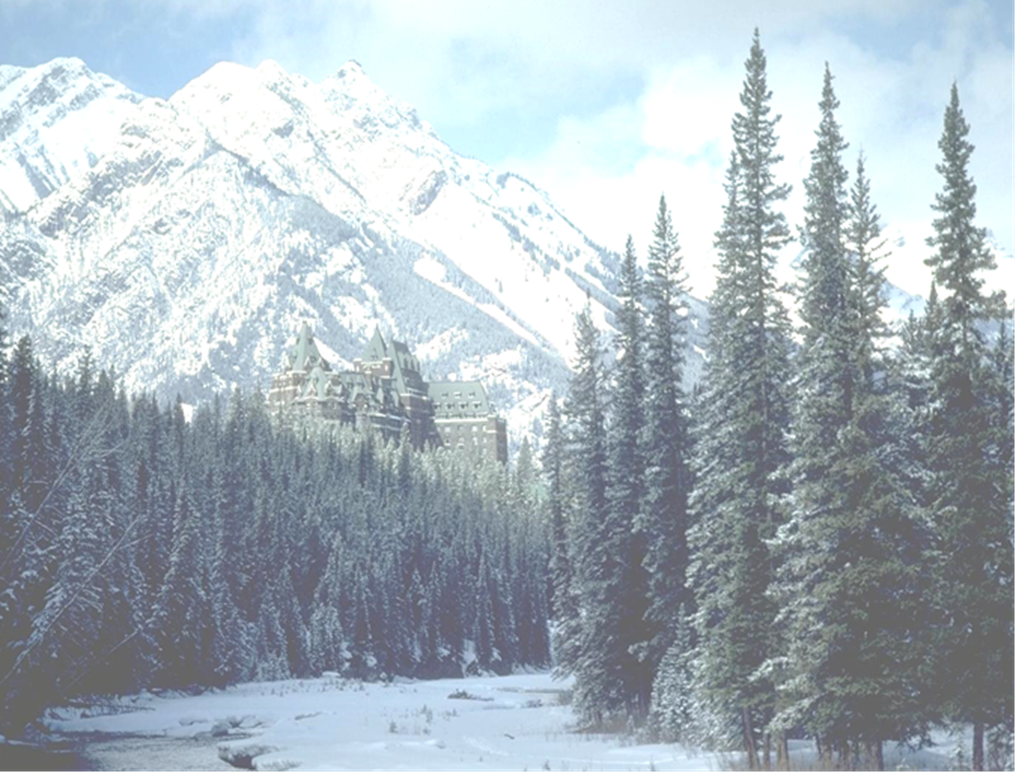 «Умыганская панорама» - периодическое печатное издание в форме газеты, учрежденное для издания официальных и иных   сообщений и материалов, нормативных и иных актов Думы и администрации Умыганского сельского поселения, Тулунского района, Иркутской области.В соответствии с пунктом 5 Положения об оплате труда вспомогательного персонала Администрации Умыганского сельского поселения, утвержденного постановлением Администрации Умыганского сельского поселения от «26»декабря 2018 г. № 52-ПА (с изменениями от «15»мая 2019 г. № 12-ПА, от «09»октября 2019 г. № 26-ПА, от «23» января 2020 г. №2-ПА, от «30» июня 2020г. № 15-ПА, от «20»июля 2020 г. № 16-ПА, от «28»июня 2022 г. № 14-ПА, от «29» ноября 2022 г. № 40-ПА, от «17» мая 2023г. № 10-ПА, от «12» июля 2023г. № 22-ПА), руководствуясь статьей 24 Устава Умыганского муниципального образования, П О С Т А Н О В Л Я Ю:1. Произвести с 1 октября 2023 года в 1,055 раза индексацию размеров должностных окладов вспомогательного персонала Администрации Умыганского сельского поселения, установленных в пункте 4 Положения об оплате труда вспомогательного персонала Администрации Умыганского сельского поселения, утвержденного постановлением Администрации Умыганского сельского поселения от «26»декабря 2018 г. № 52-ПА (с изменениями от «15»мая 2019 г. № 12-ПА, от «09»октября 2019 г. № 26-ПА, от «23» января 2020 г. №2-ПА, от «30» июня 2020г. № 15-ПА, от «20»июля 2020 г. № 16-ПА, от «28»июня 2022 г. № 14-ПА, от «29» ноября 2022 г. № 40-ПА, от «17» мая 2023г. № 10-ПА, от «12» июля 2023г. № 22-ПА).2. Установить, что при индексации размеров должностных окладов лиц, указанных в пункте 1 настоящего постановления, размеры должностных окладов этих лиц подлежат округлению до целого рубля в сторону увеличения.3. Финансирование расходов, связанных с реализацией настоящего постановления, осуществлять в пределах утвержденного фонда оплаты труда за счет средств бюджета Умыганского сельского поселения.2. Установить, что настоящее постановление вступает в силу со дня его официального опубликования и распространяется на правоотношения, возникшие с 1 октября 2023 года.3. Опубликовать настоящее постановление в газете «Умыганская панорама» и разместить на официальном сайте Администрации Умыганского сельского поселения в информационно-коммуникационной сети «Интернет». Глава Умыганского сельского поселения                                                    В.Н.СавицкийОб утверждении отчета об исполнениибюджета Умыганского муниципального образования за 9 месяцев 2023 годаРуководствуясь статьей 264.2 Бюджетного кодекса РФ, статьей 40 Устава Умыганского муниципального образования, статьей 5 Положения о бюджетном процессе в Умыганском муниципальном образовании, администрация Умыганского сельского поселенияПОСТАНОВЛЯЕТ:1. Утвердить отчет об исполнении бюджета Умыганского муниципального образования за 9 месяцев 2023 года (прилагается).2. Настоящее постановление опубликовать в газете «Умыганская панорама» и разместить на официальном сайте администрации Умыганского сельского поселения в информационно-телекоммуникационной сети «Интернет».Глава Умыганского сельского поселения                                   В.Н. СавицкийПриложение к постановлению администрацииУмыганского сельского поселения 	от                                    2023г.   №   	ОТЧЕТ  ОБ  ИСПОЛНЕНИИ  БЮДЖЕТА УМЫГАНСКОГО МУНИЦИПАЛЬНОГО ОБРАЗОВАНИЯ ЗА 9 месяцев 2023 годаДоходы бюджетаЕд. измерения: руб«О внесении изменений в муниципальную программу«Социально-экономическое развитие территории сельского поселения»на 2021 – 2025 годы», утвержденную постановлением администрации Умыганского сельского поселения от 10 ноября 2020 года № 30-ПА (с внесенными изменениями от 11.01.2021г. №1а-ПА, от 29.05.2021г. № 14-ПА, от 27.09.2021г. № 19-ПА, от 11.10.2021г. №21а-ПА, от 25.10.2021г. № 24-ПА, от 24.12.2021г. № 33а-ПА, от 10.01.2022г. № 2-ПА, от 25.01.2022г. № 3а-ПА, от  25.02.2022 № 5а-ПА, от 15.06. 2022 № 12-ПА, от 15.07.2022 № 15-ПА, от 10.08.2022 г. № 19ПА, от 30.09.2022г. № 24-ПА; от 25.10.2022 г. №33-ПА, от 09.11.2022г. № 36-ПА, от 29.11.2022г № 38-ПА, от 12.12.2022г. №45- ПА, от 23.12.2022г. № 48-ПА, от 30.12.2022г. № 50-ПА, от 09.01.2023г. № 1-ПА, от 19.01.2023г № 3-ПА, от 10.03.2023г. № 6-ПА, от 25.05.2023г. №11-ПА, от 12.07.2023 г. №20-ПА, от 25.07.2023г. № 23-ПА, от 10.08.2023г. №25-ПА, от 25.08.2023г. №27-ПА, от 25.09.2023г. № 29-ПА, от 09.10.2023г № 34-ПА, от 10.11.2023г. №36-ПА, от 29.11.2023г. №38-ПА).В соответствии с Федеральным законом от 06.10.2003 года № 131-ФЗ «Об общих принципах организации местного самоуправления в Российской Федерации», Постановлением администрации Умыганского сельского поселения от 31 декабря 2015 года №54-па «Об утверждении Положения о порядке принятия решений о разработке муниципальных программ Умыганского сельского поселения и их формирования и реализации» (с внесенными изменениями от 01.09.2017г №28-ПА; от 02.11.2018г.№44-ПА, от 27.09.2021г. № 18-ПА, от 30.09.2022г. № 27-ПА), руководствуясь статьёй 24 Устава Умыганского муниципального образованияП О СТ А Н О В Л Я Ю:1. Внести следующие изменения в муниципальную программу «Социально-экономическое развитие территории сельского поселения» на 2021 – 2025 годы, утвержденную постановлением администрации Умыганского сельского поселения от 10 ноября 2020 года № 30-ПА (с внесенными изменениями от 11.01.2021г. №1а-ПА, от 29.05.2021г. № 14-ПА, от 27.09.2021г. № 19-ПА, от 11.10.2021г. №21а-ПА, от 25.10.2021г. № 24-ПА, от 24.12.2021г. № 33а-ПА, от 10.01.2022г. № 2-ПА, от 25.01.2022г. № 3а-ПА, от  25.02.2022 № 5а-ПА, от 15.06. 2022 № 12-ПА, от 15.07.2022 № 15-ПА,от 10.08.2022 г. № 19ПА, от 30.09.2022 г. № 24.ПА; от 25.10.2022г. № 33-ПА, от 09.11.2022г. № 36-ПА, от 29.11.2022г. № 38-ПА, от 12.12.2022г. № 45-ПА, от 23.12.2022г. № 48-ПА, от 30.12.2022г. № 50-ПА, от 09.01.2023г. № 1-ПА, от 19.01.2023г. № 3-ПА, от 10.03.2023г. №-6-ПА, от 25.05.2023г. №11-ПА, от 12.07.2023г. № 20-ПА, от 25.07.2023г. № 23-ПА, от 10.08.2023г. №25-ПА, от 25.08.2023г. №27-ПА, от 25.09.2023г. № 29-ПА, от 09.10.2023г № 34-ПА, от 10.11.2023г. №36-ПА, от 29.11.2023г. №38-ПА). 1.1 Приложение №3 к муниципальной программе «Социально-экономическое развитие территории сельского поселения» на 2021-2025 годы «Ресурсное обеспечение муниципальной программы «Социально-экономическое развитие сельского поселения» за счет средств предусмотренных в бюджете Умыганского сельского поселения» изложить в новой редакции (приложение №1);1.2. В паспорте программы  «Социально-экономическое развитие территории сельского поселения» на 2021 – 2025 годы» -строку «Ресурсное обеспечение муниципальной программы» изложить в следующей редакции:1.3. В паспорте подпрограммы «Обеспечение деятельности главы Умыганского сельского поселения и администрации Умыганского сельского поселения» муниципальной программы «Социально-экономическое развитие территории сельского поселения» -строку «Ресурсное обеспечение подпрограммы» изложить в следующей редакции:1.4. В паспорте подпрограммы «Развитие сферы культуры и спорта на территории Умыганского сельского поселения» муниципальной программы «Социально-экономическое развитие территории сельского поселения»-строку «Ресурсное обеспечение подпрограммы» изложить в следующей редакции:1.5. Приложение №4 к муниципальной программе «Социально-экономическое развитие территории сельского поселения» на 2021-2025 годы ПРОГНОЗНАЯ (СПРАВОЧНАЯ) ОЦЕНКА РЕСУРСНОГО ОБЕСПЕЧЕНИЯ РЕАЛИЗАЦИИ МУНИЦИПАЛЬНОЙ ПРОГРАММЫ «СОЦИАЛЬНО-ЭКОНОМИЧЕСКОЕ РАЗВИТИЕ СЕЛЬСКОГО ПОСЕЛЕНИЯ» ЗА СЧЕТ ВСЕХ ИСТОЧНИКОВ ФИНАНСИРОВАНИЯ» изложить в новой редакции (приложение №2) 2. Опубликовать настоящее постановление в газете «Умыганская панорама» и разместить на официальном сайте администрации Умыганского сельского поселения в информационно-телекоммуникационной сети «Интернет».3. Контроль за исполнением настоящего постановления оставляю за собой.Глава Умыганского  сельского поселения                                                                       В.Н.СавицкийПриложение№1 к постановлению администрацииУмыганского сельского поселения от «08» 12.2023г. №41-ПА«О внесении изменений в муниципальную программу«Социально-экономическое развитие территории сельского поселения»на 2021 – 2025 годы», утвержденную постановлениемадминистрации Умыганского сельского поселенияот 10 ноября 2020 года № 30-ПА»Приложение №3 к муниципальной программе «Социально-экономическое развитие территории сельского поселения» на 2021-2025гг,  РЕСУРСНОЕ ОБЕСПЕЧЕНИЕМУНИЦИПАЛЬНОЙ ПРОГРАММЫ «СОЦИАЛЬНО-ЭКОНОМИЧЕСКОЕ РАЗВИТИЕ СЕЛЬСКОГО ПОСЕЛЕНИЯ» ЗА СЧЕТСРЕДСТВ ПРЕДУСМОТРЕННЫХ В БЮДЖЕТЕ УМЫГАНСКОГО СЕЛЬСКОГО ПОСЕЛЕНИЯПриложение №2 к постановлению администрацииУмыганского сельского поселения от «08»10.2023г. №41-ПА«О внесении изменений в муниципальную программу«Социально-экономическое развитие территории сельского поселения»на 2021 – 2025 годы », утвержденную постановлениемадминистрации Умыганского сельского поселенияот 10 ноября 2020 года № 30-ПА»Приложение №4 к муниципальной программе «Социально-экономическое развитие территории сельского поселения» на 2021-2025гг,  ПРОГНОЗНАЯ (СПРАВОЧНАЯ) ОЦЕНКА РЕСУРСНОГО ОБЕСПЕЧЕНИЯРЕАЛИЗАЦИИ МУНИЦИПАЛЬНОЙ ПРОГРАММЫ «СОЦИАЛЬНО-ЭКОНОМИЧЕСКОЕ РАЗВИТИЕ СЕЛЬСКОГО ПОСЕЛЕНИЯ»ЗА СЧЕТ ВСЕХ ИСТОЧНИКОВ ФИНАНСИРОВАНИЯ«О внесении изменений в муниципальную программу«Социально-экономическое развитие территории сельского поселения»на 2021 – 2025 годы», утвержденную постановлением администрации Умыганского сельского поселения от 10 ноября 2020 года № 30-ПА (с внесенными изменениями от 11.01.2021г. №1а-ПА, от 29.05.2021г. № 14-ПА, от 27.09.2021г. № 19-ПА, от 11.10.2021г. №21а-ПА, от 25.10.2021г. № 24-ПА, от 24.12.2021г. № 33а-ПА, от 10.01.2022г. № 2-ПА, от 25.01.2022г. № 3а-ПА, от  25.02.2022 № 5а-ПА, от 15.06. 2022 № 12-ПА, от 15.07.2022 № 15-ПА, от 10.08.2022 г. № 19ПА, от 30.09.2022г. № 24-ПА; от 25.10.2022 г. №33-ПА, от 09.11.2022г. № 36-ПА, от 29.11.2022г № 38-ПА, от 12.12.2022г. №45- ПА, от 23.12.2022г. № 48-ПА, от 30.12.2022г. № 50-ПА, от 09.01.2023г. № 1-ПА, от 19.01.2023г № 3-ПА, от 10.03.2023г. № 6-ПА, от 25.05.2023г. №11-ПА, от 12.07.2023 г. №20-ПА, от 25.07.2023г. № 23-ПА, от 10.08.2023г. №25-ПА, от 25.08.2023г. №27-ПА, от 25.09.2023г. № 29-ПА, от 09.10.2023г № 34-ПА, от 10.11.2023г. №36-ПА, от 29.11.2023г. №38-ПА, от 08.12.2023г. № 41-ПА).В соответствии с Федеральным законом от 06.10.2003 года № 131-ФЗ «Об общих принципах организации местного самоуправления в Российской Федерации», Постановлением администрации Умыганского сельского поселения от 31 декабря 2015 года №54-па «Об утверждении Положения о порядке принятия решений о разработке муниципальных программ Умыганского сельского поселения и их формирования и реализации» (с внесенными изменениями от 01.09.2017г №28-ПА; от 02.11.2018г.№44-ПА, от 27.09.2021г. № 18-ПА, от 30.09.2022г. № 27-ПА), руководствуясь статьёй 24 Устава Умыганского муниципального образованияП О СТ А Н О В Л Я Ю:1. Внести следующие изменения в муниципальную программу «Социально-экономическое развитие территории сельского поселения» на 2021 – 2025 годы, утвержденную постановлением администрации Умыганского сельского поселения от 10 ноября 2020 года № 30-ПА (с внесенными изменениями от 11.01.2021г. №1а-ПА, от 29.05.2021г. № 14-ПА, от 27.09.2021г. № 19-ПА, от 11.10.2021г. №21а-ПА, от 25.10.2021г. № 24-ПА, от 24.12.2021г. № 33а-ПА, от 10.01.2022г. № 2-ПА, от 25.01.2022г. № 3а-ПА, от  25.02.2022 № 5а-ПА, от 15.06. 2022 № 12-ПА, от 15.07.2022 № 15-ПА,от 10.08.2022 г. № 19ПА, от 30.09.2022 г. № 24.ПА; от 25.10.2022г. № 33-ПА, от 09.11.2022г. № 36-ПА, от 29.11.2022г. № 38-ПА, от 12.12.2022г. № 45-ПА, от 23.12.2022г. № 48-ПА, от 30.12.2022г. № 50-ПА, от 09.01.2023г. № 1-ПА, от 19.01.2023г. № 3-ПА, от 10.03.2023г. №-6-ПА, от 25.05.2023г. №11-ПА, от 12.07.2023г. № 20-ПА, от 25.07.2023г. № 23-ПА, от 10.08.2023г. №25-ПА, от 25.08.2023г. №27-ПА, от 25.09.2023г. № 29-ПА, от 09.10.2023г № 34-ПА, от 10.11.2023г. №36-ПА, от 29.11.2023г. №38-ПА, от 08.12.2023г. №41-ПА). 1.1 Приложение №3 к муниципальной программе «Социально-экономическое развитие территории сельского поселения» на 2021-2025 годы «Ресурсное обеспечение муниципальной программы «Социально-экономическое развитие сельского поселения» за счет средств предусмотренных в бюджете Умыганского сельского поселения» изложить в новой редакции (приложение №1);1.2. В паспорте программы  «Социально-экономическое развитие территории сельского поселения» на 2021 – 2025 годы» -строку «Ресурсное обеспечение муниципальной программы» изложить в следующей редакции:1.3. В паспорте подпрограммы «Обеспечение деятельности главы Умыганского сельского поселения и администрации Умыганского сельского поселения» муниципальной программы «Социально-экономическое развитие территории сельского поселения» -строку «Ресурсное обеспечение подпрограммы» изложить в следующей редакции:1.4. В паспорте подпрограммы «Повышение эффективности бюджетных расходов сельских поселений на 2021-2025 гг.» муниципальной программы «Социально-экономическое развитие территории сельского поселения»- строку «Ресурсное обеспечение подпрограммы» изложить в следующей редакции:1.5. В паспорте подпрограммы «Развитие инфраструктуры на территории Умыганского сельского поселения» муниципальной программы «Социально-экономическое развитие территории сельского поселения»- строку «Ресурсное обеспечение подпрограммы» изложить в следующей редакции:1.6. В паспорте подпрограммы «Обеспечение комплексных мер безопасности на территории сельского поселения на 2021-2025 гг.»  муниципальной программы «Социально-экономическое развитие территории сельского поселения»-строку «Ресурсное обеспечение подпрограммы» изложить в следующей редакции:1.7. В паспорте подпрограммы «Развитие сферы культуры и спорта на территории Умыганского сельского поселения» муниципальной программы «Социально-экономическое развитие территории сельского поселения»-строку «Ресурсное обеспечение подпрограммы» изложить в следующей редакции:1.8. Приложение №4 к муниципальной программе «Социально-экономическое развитие территории сельского поселения» на 2021-2025 годы ПРОГНОЗНАЯ (СПРАВОЧНАЯ) ОЦЕНКА РЕСУРСНОГО ОБЕСПЕЧЕНИЯ РЕАЛИЗАЦИИ МУНИЦИПАЛЬНОЙ ПРОГРАММЫ «СОЦИАЛЬНО-ЭКОНОМИЧЕСКОЕ РАЗВИТИЕ СЕЛЬСКОГО ПОСЕЛЕНИЯ» ЗА СЧЕТ ВСЕХ ИСТОЧНИКОВ ФИНАНСИРОВАНИЯ» изложить в новой редакции (приложение №2) 2. Опубликовать настоящее постановление в газете «Умыганская панорама» и разместить на официальном сайте администрации Умыганского сельского поселения в информационно-телекоммуникационной сети «Интернет».3. Контроль за исполнением настоящего постановления оставляю за собой.Глава Умыганского  сельского поселения                                                                       В.Н.СавицкийПриложение№1 к постановлению администрацииУмыганского сельского поселения от «11» 12.2023г. № 42-ПА«О внесении изменений в муниципальную программу«Социально-экономическое развитие территории сельского поселения»на 2021 – 2025 годы», утвержденную постановлениемадминистрации Умыганского сельского поселенияот 10 ноября 2020 года № 30-ПА»Приложение №3 к муниципальной программе «Социально-экономическое развитие территории сельского поселения» на 2021-2025гг,  РЕСУРСНОЕ ОБЕСПЕЧЕНИЕМУНИЦИПАЛЬНОЙ ПРОГРАММЫ «СОЦИАЛЬНО-ЭКОНОМИЧЕСКОЕ РАЗВИТИЕ СЕЛЬСКОГО ПОСЕЛЕНИЯ» ЗА СЧЕТСРЕДСТВ ПРЕДУСМОТРЕННЫХ В БЮДЖЕТЕ УМЫГАНСКОГО СЕЛЬСКОГО ПОСЕЛЕНИЯПриложение №2 к постановлению администрацииУмыганского сельского поселения от «11»12.2023г. №42-ПА«О внесении изменений в муниципальную программу«Социально-экономическое развитие территории сельского поселения»на 2021 – 2025 годы », утвержденную постановлениемадминистрации Умыганского сельского поселенияот 10 ноября 2020 года № 30-ПА»Приложение №4 к муниципальной программе «Социально-экономическое развитие территории сельского поселения» на 2021-2025гг,  ПРОГНОЗНАЯ (СПРАВОЧНАЯ) ОЦЕНКА РЕСУРСНОГО ОБЕСПЕЧЕНИЯРЕАЛИЗАЦИИ МУНИЦИПАЛЬНОЙ ПРОГРАММЫ «СОЦИАЛЬНО-ЭКОНОМИЧЕСКОЕ РАЗВИТИЕ СЕЛЬСКОГО ПОСЕЛЕНИЯ»ЗА СЧЕТ ВСЕХ ИСТОЧНИКОВ ФИНАНСИРОВАНИЯВ целях упорядочения оплаты труда работников муниципальных учреждений, в отношении которых функции и полномочия учредителя осуществляются администрацией Умыганского сельского поселения, руководствуясь статьями 135, 144 Трудового кодекса Российской Федерации, статьей 24 Устава Умыганского сельского поселенияПОСТАНОВЛЯЮ:1.  Утвердить с 01.12.2023г. Положение об оплате труда работников муниципального учреждения культуры «Культурно – досуговый центр с. Умыган», в отношении которого функции и полномочия учредителя осуществляются администрацией Умыганского сельского поселения (прилагается).2. Признать утратившим силу:- Постановление администрации Умыганского сельского поселения от 01.03.2022г №65-ПА «Об утверждении  Положения об оплате труда работников муниципального учреждения культуры «Культурно-досуговый центр с. Умыган», в отношении которого функции и полномочия учредителя осуществляются администрацией Умыган сельского поселения»;- Постановление администрации Умыганского сельского поселения от 14.04.2022г №8-ПА «Об утверждении  Положения об оплате труда работников муниципального учреждения культуры «Культурно-досуговый центр с. Умыган», в отношении которого функции и полномочия учредителя осуществляются администрацией Умыганского сельского поселения».3. Опубликовать настоящее постановление в газете «Умыганская панорама» и разместить на официальном сайте Администрации Умыганского сельского поселения в информационно-телекоммуникационной сети «Интернет».4. Контроль за исполнением настоящего постановления оставляю за собой  Глава Умыганского   сельского поселения                                                         В.Н.СавицкийУтверждено:                                                               Постановлением администрации Умыганского сельского поселения от «18» декабря 2023 г. № 43-ПА  ПОЛОЖЕНИЕОБ ОПЛАТЕ ТРУДА РАБОТНИКОВ МУНИЦИПАЛЬНОГО КАЗЕННОГО УЧРЕЖДЕНИЯ КУЛЬТУРЫ «КУЛЬТУРНО ДОСУГОВЫЙ ЦЕНТР С. УМЫГАН», В ОТНОШЕНИИ КОТОРОГО, ФУНКЦИИ И ПОЛНОМОЧИИ УЧРЕДИТЕЛЯ ОСУЩЕСТВЛЯЮТСЯ АДМИНИСТРАЦИЕЙ УМЫГАНСКОГО СЕЛЬСКОГО ПОСЕЛЕНИЯ  Глава 1. ОБЩИЕ ПОЛОЖЕНИЯ1. Настоящее Положение об оплате труда работников муниципального казенного учреждения культуры «Культурно-досуговый центр с. Умыган» в отношении которого, функции и полномочия учредителя  осуществляются  администрацией Умыганского сельского поселения  (далее - Положение)  разработано в соответствии со статьей 135, 144 Трудового кодекса Российской Федерации, на основании Единых рекомендаций по установлению на федеральном, региональном и местном уровнях систем оплаты труда работников государственных и муниципальных учреждений на 2023 год, утвержденных решением Российской трехсторонней комиссии по регулированию социально-трудовых отношений от 23 декабря 2022 г., протокол № 11 и определяет систему оплаты труда, оплаты труда работников муниципального казенного учреждения культуры устанавливает условия «Культурно-досуговый центр с. Умыган»,  в отношении которого функции и полномочия учредителя осуществляются администрацией Умыганского сельского поселения. 2. В целях применения настоящего Положения используются следующие термины:- локальные акты об оплате труда - локальные нормативные акты, устанавливающие систему оплаты труда работников учреждения;- административно - управленческий персонал - руководитель учреждения;- работники учреждения - физические лица, с которыми руководитель учреждения заключил трудовой договор  и руководитель учреждения.На основании настоящего Положения учреждения принимают локальные акты об оплате труда, с учетом мнения администрации Умыганского сельского поселения (далее Учредитель).3. Система оплаты труда работников учреждения включает в себя размеры окладов (должностных окладов), доплат и надбавок компенсационного характера, в том числе за работу в условиях, отклоняющихся от нормальных (далее - компенсационные выплаты), систему доплат и надбавок стимулирующего характера (далее - стимулирующие выплаты) и систему премирования.Система оплаты труда работников учреждения устанавливается с учетом единого тарифно-квалификационного справочника работ и профессий рабочих, единого квалификационного справочника должностей руководителей, специалистов и служащих или профессиональных стандартов, а также с учетом государственных гарантий по оплате труда, рекомендаций Российской трехсторонней комиссии по регулированию социально-трудовых отношений и территориальной трехсторонней комиссии по регулированию социально-трудовых отношений в Тулунском муниципальном районе.Наименования должностей служащих (профессий рабочих), включаемых в штатное расписание учреждений, определяются в соответствии с единым квалификационным справочником должностей руководителей, специалистов и служащих, единым тарифно-квалификационным справочником работ и профессий рабочих или профессиональными стандартами.Заработная плата работника учреждения - вознаграждение за труд в зависимости от квалификации работника учреждения, сложности, количества, качества и условий выполняемой работы, а также компенсационные выплаты (доплаты и надбавки компенсационного характера, в том числе за работу в условиях, отклоняющихся от нормальных, работу в особых климатических условиях и на территориях, подвергшихся радиоактивному загрязнению, и иные выплаты компенсационного характера) и стимулирующие выплаты (доплаты и надбавки стимулирующего характера, премии и иные поощрительные выплаты).4. Минимальные размеры оплаты труда (должностных окладов), ставок заработной платы работников учреждения устанавливаются в соответствии с Приложением 1 к настоящему Положению.Размеры окладов (должностных окладов), ставок заработной платы работников учреждения, за исключением административно-управленческого персонала учреждения, устанавливаются трудовыми договорами на основе профессиональных квалификационных групп (квалификационных уровней профессиональных квалификационных групп), а по должностям, не включенным в профессиональные квалификационные группы, за исключением должностей административно - управленческого персонала, - в соответствии с положением об оплате труда работников учреждения, с учетом сложности исполнения возложенных на работника трудовых (должностных) обязанностей.5. Трудовые договоры с работниками учреждений, за исключением руководителей учреждений, заключаются на основе примерной формы трудового договора с работником государственного (муниципального) учреждения, предусмотренной приложением 3 к Программе поэтапного совершенствования системы оплаты труда в государственных (муниципальных) учреждениях на 2012 – 2018 годы, утвержденной распоряжением Правительства РФ от 26 ноября 2012 года N 2190-р.Трудовой договор с руководителем учреждения заключаются на основе типовой формы трудового договора с руководителем государственного (муниципального) учреждения, утвержденной постановлением Правительства Российской Федерации от 12 апреля 2013 года № 329. 6. Виды компенсационных выплат работникам учреждений и условия их установления, размеры или порядок определения размеров компенсационных выплат определяются настоящим Положением в соответствии с требованиями законодательства.Условия и размеры выплат компенсационного характера работникам учреждения, за исключением руководителя учреждения, определяются локальными актами об оплате труда в соответствии с федеральными законами, иными нормативными правовыми актами Российской Федерации, законами Иркутской области, иными нормативными правовыми актами Иркутской области, нормативными правовыми актами Тулунского муниципального района.Размеры компенсационных выплат работникам учреждения определяются в процентах к окладам (должностным окладам), ставкам заработной платы или в абсолютных размерах.7. Виды, размеры (минимальные размеры), порядок и условия установления стимулирующих выплат работникам учреждений, за исключением административно-управленческого персонала учреждения, определены в главе 3 настоящего Положения. 8. Стимулирующие выплаты административно-управленческого персонала учреждения определены в главе 5 настоящего Положения.Обязательные требования к порядку и условиям установления, размерам стимулирующих выплат работникам учреждений определяются настоящим Положением в соответствии с требованиями законодательства.Размеры, порядок и условия установления стимулирующих выплат работникам учреждения, за исключением руководителя учреждения, определяются локальными актами об оплате труда с учетом требований настоящего Положения.9. Стимулирующие выплаты руководителю учреждения устанавливаются в виде премиальных выплат по итогам работы в процентах к должностному окладу или в абсолютных размерах.Размеры, порядок и условия установления стимулирующих выплат руководителю учреждения определяются Комитетом, на основании утвержденных им показателей эффективности деятельности руководителя учреждения.10. Особенности оплаты труда отдельных категорий работников в соответствии с настоящим Положением включают в себя особенности определения должностных окладов работников, расчета заработной платы.11. Размер  месячной заработной платы  работников не может быть ниже минимального размера оплаты труда, установленного в соответствии с законодательством, а при наличии - в соответствии с региональным соглашением о минимальной заработной плате в Иркутской области  при условии, что указанными работниками полностью отработана за этот период норма рабочего времени и выполнены нормы труда (трудовые обязанности).12. Оплата труда работников производится в пределах бюджетных ассигнований, предусмотренных в бюджете Умыганского сельского поселения на соответствующий финансовый год.13. В учреждении культуры устанавливается следующие, обязательные для соблюдения учреждениями, уровни соотношения заработной платы основного и административно - управленческого персонала:1) размер предельного уровня соотношения среднемесячной заработной платы  административно - управленческого персонала, формируемой за счет всех источников финансового обеспечения и рассчитываемой за календарный год, и среднемесячной заработной платы иных работников учреждения (без учета заработной платы административно-управленческого персонала) устанавливается в кратности 6 к 1. Средняя заработная плата административно-управленческого персонала и средняя заработная плата иных работников учреждения определяются исходя из фактически начисленной заработной платы и фактически отработанного времени за 12 предшествующих календарных месяцев, в соответствии с Положением об особенностях порядка исчисления средней заработной платы, утвержденным постановлением Правительства Российской Федерации от 24 декабря 2007 года № 922 «Об особенностях порядка исчисления средней заработной платы» и представляется Учредителю в порядке, установленным Приложением 3 к настоящему положению; 2) предельная доля расходов на оплату труда в фонде оплаты труда учреждения работников административно-управленческого персонала учреждений, формируемого за счет всех источников финансового обеспечения - не более 40 процентов.14. Заработная плата работников учреждения (без учета стимулирующих выплат, за исключением стимулирующих выплат, установленных пунктами 30  и 32 настоящего Положения) не может быть меньше заработной платы (без учета выплат стимулирующего характера), выплачиваемой работникам учреждения до изменения систем (условий) оплаты труда работников в соответствии с настоящим Положением, при условии сохранения объема трудовых (должностных) обязанностей работников учреждений и выполнения ими работ той же квалификации.15. Заработная плата работникам учреждения выплачивается не реже чем каждые полмесяца. Конкретная дата выплаты заработной платы устанавливается правилами внутреннего трудового распорядка, коллективным договором или трудовым договором не позднее 15 календарных дней со дня окончания периода, за который она начислена.16. Индексация заработной платы работников учреждения производится в порядке, установленным законодательством, в пределах бюджетных ассигнований, предусмотренных в бюджете Умыганского сельского поселения соответствующий финансовый год и плановый периодГлава 2. КОМПЕНСАЦИОННЫЕ ВЫПЛАТЫ17. Работникам учреждения устанавливаются следующие виды компенсационных выплат:1) выплаты за работу в местностях с особыми климатическими условиями;2) выплаты за работу в условиях, отклоняющихся от нормальных (при совмещении профессий (должностей), сверхурочной работе, работе в ночное время, выходные и нерабочие праздничные дни и при выполнении работ в других условиях, отклоняющихся от нормальных);3) надбавка за работу в сельской местности.18. Локальными актами об оплате труда, трудовыми договорами работникам учреждения при наличии оснований, предусмотренных настоящим Положением, иными нормативными правовыми актами, содержащими нормы трудового права, устанавливаются следующие компенсационные выплаты по видам:выплаты за работу в местностях с особыми климатическими условиями:районный коэффициент и процентная надбавка к заработной плате за работу в районах Крайнего Севера и приравненных к ним местностям, в Южных районах Иркутской области в соответствии со статьей 148 Трудового кодекса Российской Федерации;выплаты за работу в условиях, отклоняющихся от нормальных (при совмещении профессий (должностей), сверхурочной работе, выходные и нерабочие праздничные дни и при выполнении работ в других условиях, отклоняющихся от нормальных):- доплата за совмещение профессий (должностей) и (или) за расширение зон обслуживания и (или) за увеличение объема работы или исполнение обязанностей временно отсутствующего работника без освобождения от основного места работы, определенной трудовым договором:- доплата за работу в ночное время;- оплата за сверхурочную работу;- оплата за работу в выходные и нерабочие праздничные дни;- при выполнении работ в других условиях, отклоняющихся от нормальных;надбавка за работу в сельской местности:надбавка за работу в учреждении, расположенном в сельском населенном пункте.19. Размеры компенсационных выплат работникам устанавливаются в процентах к окладам (должностным окладам), ставкам заработной платы или в абсолютных размерах, за исключением выплат компенсационного характера, предусмотренных подпунктом 1 пункта 18 настоящего Положения.20. Районный коэффициент и процентная надбавка к заработной плате за работу в районах Крайнего Севера и приравненных к ним местностях (в южных районах Иркутской области) устанавливаются на условиях и в порядке, установленных статьями 316, 317 Трудового кодекса Российской Федерации. 21. Компенсационная выплата за совмещение профессий (должностей) и (или) за расширение зон обслуживания и (или) за увеличение объема работы или исполнение обязанностей временно отсутствующего работника без освобождения от работы, определенной трудовым договором, устанавливается работникам на условиях и в порядке, предусмотренных статьей 60.2 Трудового кодекса Российской Федерации.Размер компенсационной выплаты за совмещение профессий (должностей) и (или) за расширение зон обслуживания и (или) за увеличение объема работы без освобождения от работы, определенной трудовым договором, устанавливается в соответствии со статьей 151 Трудового кодекса Российской Федерации.22. Доплата за исполнение обязанностей временно отсутствующего работника без освобождения от основной работы, определенной трудовым договором, устанавливается дополнительным соглашением к трудовому договору работника, который исполняет обязанности временно отсутствующего работника.23. Компенсационная выплата за работу в ночное время устанавливается работникам на условиях и в порядке, предусмотренных статьей 96 Трудового кодекса Российской Федерации. Размер доплаты определяется в соответствии с абзацем третьим статьи 154 Трудового кодекса Российской Федерации.24. Компенсационная выплата за сверхурочную работу устанавливается работникам на условиях, в порядке и в размере, установленных статьями 99, 152 Трудового кодекса Российской Федерации.25. Компенсационная выплата за работу в выходные и нерабочие праздничные дни устанавливается работникам на условиях и в порядке, установленных статьями 113, 153 Трудового кодекса Российской Федерации.26. Компенсационная надбавка за работу в учреждении расположенного в сельской местности, устанавливается в размере 25 процентов оклада (должностного оклада), ставки заработной платы.Глава 3. СТИМУЛИРУЮЩИЕ ВЫПЛАТЫ27. В соответствии с настоящей главой локальными актами об оплате труда устанавливаются стимулирующие выплаты работникам учреждения, за исключением административно - управленческого персонала, если иное не установлено настоящим Положением.    Устанавливаются следующие виды стимулирующих выплат: 1) за интенсивность и высокие результаты работы;2) за стаж непрерывной  работы;3) за качество выполняемых работ; 4)за профессиональное развитие, степень самостоятельности работника и важности выполняемых им работ;5)премиальные выплаты по итогам работы.28. Стимулирующие выплаты устанавливаются работникам учреждения в процентах (в коэффициентах) к окладам (должностным окладам) ставкам заработной платы или в абсолютных размерах с учетом требований настоящего Положения.29. К выплатам за интенсивность и высокие результаты работы относятся следующие категории выплат:1) надбавка работникам учреждения, должности которых согласно Приложению 2 к настоящему Положению включены в перечень должностей работников учреждений клубного типа, за репетиционную нагрузку - в размере не менее 5  процентов;2) надбавка работникам учреждения, должности которых включены в Приложение 2 к настоящему Положению, за выполнение больших объемов работ - в размере не менее 5 процентов.Объем работ определяется с учетом показателей объема, установленных  годовым планом учреждения;3) надбавка за организацию и проведение мероприятий, включенных в федеральные, областные целевые программы - в размере не менее 5 процентов;4) надбавка за организацию проектов, не предусмотренных утвержденным годовым планом мероприятий учреждения: за работу по заключению и исполнению муниципальных контрактов, гражданско-правовых договоров, а также за оказание услуг (выполнение работ) сверх установленного плана мероприятий учреждения - в размере не менее 5 процентов;5) надбавка за обеспечение производственно-творческой деятельности учреждения: за создание условий для комфортного посещения и (или) пребывания в учреждении, создание, реставрацию (ремонт) и эксплуатацию необходимых для реализации основной деятельности учреждения, предусмотренной уставом, сценическо-постановочных средств, библиотечного имущества, оборудования, транспортных средств - в размере не менее 5 процентов;6) надбавка за создание условий для реализации национально - культурных прав граждан Российской Федерации, проживающих на территории Умыганского сельского поселения, относящих себя к определенным этническим общностям:  за разработку и реализацию планов и мероприятий в сфере культурной деятельности отдельных граждан, национальных культурных центров, национальных обществ и землячеств - в размере не менее 5 процентов;7) надбавка за выполнение особо важных, сложных и срочных работ  в размере не менее 5 процентов.При установлении указанной в настоящем подпункте надбавки учитываются:- сложность подготавливаемых планово-отчетных документов, документов  по информационным запросам, обращениям граждан, в том числе, если подготовка документа связана с составлением дополнительных запросов в иные организации, применением нормативных правовых актов, использованием отчетных или аналитических показателей, проведением работ по поиску и копированию архивных документов;- подготовка документов по проверкам  контролирующих органов;- подготовка и предоставление сводной аналитической информации в сфере культуры и искусства: по поручениям и запросам органов государственной власти, по реализации национальных проектов и государственных программ, по выполнению дорожных карт;30. К стимулирующим выплатам за стаж непрерывной работы относятся: Надбавка за стаж непрерывный работы в учреждении культуры - в размере не менее 5 процентов.В период, дающий работнику право на получение выплаты за стаж непрерывной работы, включаются периоды его работы в учреждениях культуры на условиях трудового договора, заключенного по основному месту работы, не менее трех лет, в течение которых трудовые отношения не прерывались на срок более шести календарных месяцев подряд. 31. К выплатам за качество выполняемых работ относятся следующиекатегории выплат:1) надбавка работникам за работу в учреждении и творческих коллективах с особым статусом:- за работу в коллективах, имеющих почетное  звание «Народный», «Образцовый»  - в размере не менее 5 процентов;2) выплаты работникам учреждения за творческие успехи: - за работу с одаренными детьми и талантливой молодежью, а также с коллективами одаренных детей и талантливой молодежи, являющимися лауреатами областных, межрегиональных, всероссийских и международных выставок и конкурсов в области культуры и искусства и (или) за работу с одаренными детьми и талантливой молодежью, являющимися стипендиатами и лауреатами премий Губернатора Иркутской области в области культуры и искусства - в размере не менее 5 процентов;- за работу в творческих коллективах учреждения - лауреатах областных, межрегиональных, всероссийских и международных выставок и конкурсов (фестивалях, смотрах, иных мероприятиях, имеющих состязательный характер) в области культуры и искусства - в размере не менее 5 процентов;- за работу в учреждении - лауреатах областных, межрегиональных, всероссийских и международных выставок и конкурсов (фестивалей, смотров, иных мероприятий, имеющих конкурсный характер) в области культуры и искусства - в размере не менее 5 процентов;Выплаты, предусмотренные настоящим  подпунктом,  устанавливаются на срок 12 последовательных календарных месяцев, начиная с месяца, в котором принят правовой акт (решение) о подведении итогов конкурса, выставки (фестивалей, смотров, иных мероприятий, имеющих состязательный характер), предоставлении стипендий и премий.При наличии оснований для назначения работнику учреждения выплат, предусмотренных подпунктом 1 настоящего пункта, надбавка работнику учреждения устанавливается по одному из оснований по выбору работника.Совокупный размер выплат, установленных работнику учреждения в соответствии с настоящим подпунктом не должен превышать 150 процентов к окладу (должностному окладу), ставки заработной платы.3) надбавка за работу с отдельными видами документов: за работу с архивными документами, книжными памятниками, документами при формировании номенклатуры дел – в размере не менее 5 процентов.32. К выплатам за профессиональное развитие, степень самостоятельности работника и важности, выполняемых им работ относятся следующие выплаты:1) надбавка работникам учреждений за почетные  звания:«Заслуженный деятель искусств РСФСР», «Заслуженный деятель искусств Российской Федерации», «Заслуженный артист РСФСР», «Заслуженный артист Российской Федерации», «Заслуженный художник РСФСР», «Заслуженный художник Российской Федерации», «Заслуженный работник культуры РСФСР», «Заслуженный работник физической культуры Российской Федерации», «Заслуженный работник физической культуры РСФСР», за государственные награды, включая почетные звания Российской Федерации и СССР, за почетные спортивные звания «Заслуженный тренер России», «Заслуженный тренер СССР», «Заслуженный мастер спорта России», «Заслуженный мастер спорта СССР» «Заслуженный работник культуры Российской Федерации», и (или) звание «Заслуженный (с указанием профессии)», соответствующее исполняемой работником трудовой функции, - в размере не менее 30 процентов;2) надбавка работникам учреждения за применение иностранных языков в процессе исполнения трудовых (должностных) обязанностей – за применение иностранных языков – не менее 5 процентов;3) надбавка работникам учреждения за личные заслуги устанавливаются:работникам учреждения, награжденным ведомственными знаками отличия Министерства культуры СССР, Министерства культуры Российской Федерации, Министерства культуры и массовых коммуникаций Российской Федерации, Министерства образования СССР, Министерства образования Российской Федерации, Министерства образования и науки Российской Федерации, Министерства просвещения Российской Федерации, Министерства науки и высшего образования Российской Федерации, Федеральной архивной службы России, Федерального архивного агентства, Федеральной службы по надзору за соблюдением законодательства в области охраны культурного наследия - в размере не менее 5 процентов; при  поощрении Президентом Российской Федерации, Правительством Российской Федерации, присвоении работнику почетных званий Российской Федерации (за исключением званий, надбавка по которым предоставляется в соответствии с подпунктом 1 настоящего пункта), награждении работника знаками отличия Российской Федерации, награждении работника орденами и медалями Российской Федерации – в размере не менее 15 процентов на период 6 последовательных календарных месяцев, начиная с месяца представления в учреждение решения о поощрении (награждении);при награждении ведомственными наградами Министерства образования и науки Российской Федерации и (или) Министерства просвещения Российской Федерации и (или) Министерства науки и высшего образования Российской Федерации и (или) Министерства культуры Российской Федерации и (или)  Федерального архивного агентства - в размере не менее 15 процентов на период 6 последовательных календарных месяцев, начиная с месяца представления в учреждение решения о награждении;при поощрении Министерством культуры Иркутской области - в размере не менее 10 процентовна период 6 последовательных календарных месяцев, начиная с месяца представления в учреждение решения о поощрении; работникам учреждения, имеющим звание лауреата премии Губернатора Иркутской области - в размере не менее не менее 10 процентов на срок 12 последовательных календарных месяцев, начиная с месяца, в котором принят правовой акт (решение) о присуждении премии Губернатора Иркутской области;работникам учреждения, награжденным наградами Иркутской области - в размере не менее 10 процентов;работникам учреждения,  имеющим почетные звания Иркутской области в соответствии с осуществляемой в учреждении трудовой функцией - в размере не менее 10 процентов;работникам учреждения – личным лауреатам областных,  межрегиональных, всероссийских и международных выставок и конкурсов (фестивалей, смотров, иных мероприятий, имеющих состязательный характер) в области культуры и искусства  - в размере не менее не менее 5 процентов на срок 12 последовательных календарных месяцев, начиная с месяца, в котором принят правовой акт (решение) о подведении итогов выставки, конкурса (фестиваля, смотра, иного мероприятия, имеющего состязательный характер);4) надбавка за категорию (квалификационную, должностную, профессиональную), если категорирование должностей (профессий) предусмотрены единым тарифно-квалификационным справочником работ и профессий рабочих, единым квалификационным справочником должностей руководителей, специалистов и служащих, утвержденных министерством труда и социального развития Российской Федерации, иными нормативными правовыми актами Российской Федерации (за исключением педагогических работников), - в следующих размерах:- работникам учреждения, должности которых включены в Приложения 2 к настоящему Положению:ведущий (ведущий мастер сцены), главный сотрудник библиотеки - в размере 20 процентов; высшей категории, старший научный сотрудник библиотеки - в размере 15 процентов; первой категории, научный сотрудник библиотеки - в размере 10 процентов; второй категории, младший сотрудник библиотеки - в размере 5 процентов;- работникам учреждения, должности которых не включены в Приложение 2 к настоящему Положению:- главный - в размере 25 процентов;- ведущий - в размере 20 процентов; - высшей категории (класса) - в размере 15 процентов; - первой категории (класса) - в размере 10 процентов; - второй категории (класса) - в размере 5 процентов; для должностей без применения категории (класса) - выплата не устанавливается;6) если категорирование должностей (профессий) единым тарифно-квалификационным справочником работ и профессий рабочих, единым квалификационным справочником должностей руководителей, специалистов и служащих, утвержденных министерством труда и социального развития Российской Федерации, иными нормативными правовыми актами Российской Федерации не предусмотрено:- надбавка за важность выполняемых работ - в размере не менее 5 процентов.Важность выполняемой работы определяется для работника учреждения как участие работника в выполнении работ, имеющих приоритет очередности; - надбавка за самостоятельность выполняемых работ - в размере не менее 5 процентов.Самостоятельность выполняемой работы определяется как возложение на работника функций ответственного исполнителя по одному из направлений деятельности учреждения, исполнение работником обязанностей по координации и методическому руководству группами исполнителей работ или услуг учреждения;7) надбавка молодым специалистам в размере не менее 5 процентов устанавливается работникам в возрасте до 35 лет включительно, завершившим обучение  по основным профессиональным образовательным программам и (или) по программам профессионального обучения, впервые принятым на работу в соответствии с полученной квалификацией, стаж работы в соответствующем учреждении которых составляет менее трех лет.33. К премиальным выплатам по итогам работы относятся:- премия по итогам работы за месяц,  квартал;- премия по итогам работы за год;- за многолетний добросовестный труд.34. Условием премирования работников учреждений за работу в календарном периоде (месяц или квартал, год) является отсутствие фактов применения дисциплинарных взысканий к работнику в соответствующем календарном периоде, в том числе по итогам рассмотрения обращений и заявлений граждан на некачественное оказание услуг (выполнение работ) работником, в случаях, если оказание услуг (выполнение работ) входит в должностные обязанности работника. Основанием выплаты премии по итогам работы в месяц или квартал является наличие конкретных результатов исполнения своих трудовых (должностных) обязанностей, установленных соответствующими трудовыми договорами работников, исполненных качественно и в срок.Основанием выплаты премии по итогам работы за год является участие работника в выполнении годового плана мероприятий учреждения, за степень участия работника в достижении целевых показателей (индикаторов)  «дорожной карты».Степень участия работника учреждения в выполнении годового плана мероприятий учреждения определяется руководителем, в непосредственном подчинении которого находится работник.35. Премиальные выплаты за многолетний добросовестный труд выплачивается при достижении возраста, при котором у работника учреждения возникает право на назначение ему страховой пенсии по старости в соответствии с Федеральным законом от 28.12.2013г. №400-ФЗ «О страховых пенсиях». Премиальная выплата за многолетний и добросовестный труд  выплачивается к юбилейным датам со дня рождения (женщины – 60,64,70 лет, мужчины – 65,70 лет). Размер премиальных выплат за многолетний добросовестный труд – до двух должностных окладов работника. Глава 4. УСТАНОВЛЕНИЕ СТИМУЛИРУЮЩИХ ВЫПЛАТ36. Стимулирующие выплаты устанавливаются работникам, за исключением административно-управленческого персонала учреждения, с учетом:показателей и критериев эффективности деятельности работниковучреждения;рекомендаций комиссии по определению размеров стимулирующих выплат работникам, созданной в учреждении с участием представительного органа работников учреждений (далее - комиссия), если иное не установлено настоящим Положением.37. Порядок установления стимулирующих выплат административно-управленческому персоналу учреждения устанавливается главой 5 настоящего Положения.38. Показатели и критерии эффективности деятельности работников учреждения определяются локальными актами по оплате труда учреждения и  в заключаемом с работником трудовом договоре.Состав и порядок работы комиссии по определению размеров стимулирующих выплат утверждается локальным актом Учредителя.39. На работников, находящихся в непосредственном подчинении руководителя учреждения, представление составляется руководителем учреждения, с учетом установленных настоящей главой требований.40. Представление должно содержать сведения о выполнении работником учреждения показателей эффективности деятельности, о наличии условий и оснований установления стимулирующих выплат каждого из работников учреждения, находящихся в непосредственном подчинении руководителя , фактически отработанном каждым работником учреждения времени в календарном периоде, включая время нахождения в командировках, рекомендуемый размер выплаты стимулирующего характера.Представление составляется в свободной форме лицами, указанными в пункте 39 настоящего Положения на основании письменного или устного обращения работника учреждения об установлении стимулирующих выплат, если иное не установлено настоящим Положением.41. Представление составляется руководителем учреждения, по собственной инициативе в случаях:1) при изменении наименований, порядка установления и размеров стимулирующих выплат, предусмотренных локальными актами об оплате труда;2) фактического изменения результатов (качества) выполнения должностных обязанностей работником, которое может привести к уменьшению размеров стимулирующих выплат, установленных работнику;3) заключения трудового договора (дополнительного соглашения к трудовому договору) с работником;4) при установлении и определении размеров премиальных выплат.42. Размеры стимулирующих выплат, за исключением премиальных выплат по итогам работы, устанавливаются в трудовых договорах, заключаемых с работниками учреждения, за исключением работников административно-управленческого персонала учреждения, с учетом рекомендаций комиссии по определению размеров стимулирующих выплат.Размеры премиальных выплат работникам учреждения, за исключением руководителя учреждения, устанавливаются руководителем учреждения в локальном акте учреждения с учетом рекомендаций комиссии по определению размеров стимулирующих выплат. Премиальные выплаты учитываются в составе средней заработной платы для начисления пенсий, отпускных выплат, пособий по временной нетрудоспособности и т. д. На премию начисляются районный коэффициент и процентная надбавка к заработной плате за работу в южных районах Иркутской области в соответствии с действующим федеральным  и областным законодательством.Глава 5. ОСОБЕННОСТИ УСТАНОВЛЕНИЯ ЗАРАБОТНОЙ ПЛАТЫ АДМИНИСТРАТИВНО - УПРАВЛЕНЧЕСКОГО ПЕРСОНАЛА УЧРЕЖДЕНИЯ.43. Должностные оклады руководителя учреждения определяются Учредителем в заключаемом с ним трудовом договоре в порядке, установленном постановлением Правительства Иркутской области от 28 апреля 2017 года N 292-пп  "О Порядке определения размера должностного оклада руководителя государственного казенного, бюджетного и автономного учреждения Иркутской области", и составляют до 9 размеров среднего размера оклада (должностного оклада) ставки заработной платы работников, которые относятся к основному персоналу возглавляемых ими учреждений. Перечень должностей работников учреждения, относимых к основному персоналу, для расчета средней заработной платы и определения должностного оклада руководителя учреждения, установлен в соответствии с Приложением 2 к настоящему Положению.При расчете средней заработной платы учитываются должностные оклады и все виды выплат работников, основного персонала учреждения.Размер должностного оклада руководителя учреждения устанавливается ежегодно по показателям результативности и качества деятельности учреждения в предыдущем году, в соответствии с Порядком отнесения муниципальных учреждений культуры, в сфере культуры Тулунского муниципального района к группам по оплате труда руководителей и специалистов, утверждаются приказом Учредителя.Показатели результативности и качества  деятельности учреждений культуры, дополнительного образования в сфере культуры  для установления должностных окладов руководителей учрежденийИзменение должностного оклада руководителя учреждения осуществляется не ранее чем через один год с момента назначения на должность с учетом результатов  работы учреждения.Должностные оклады руководителей казенных учреждений, обеспечивающих хозяйственно-техническое обслуживание котельных установок, зданий, сооружений и других объектов организаций культуры и дополнительного образования, устанавливаются в начале года Учредителем, на текущий календарный год. 44. Размеры должностных окладов административно – управленческого персонала учреждения указываются в заключаемых с ними трудовых договорах.Размеры компенсационных выплат административно – управленческого персонала учреждений указывается в заключаемых с ними трудовых договорах в соответствии с главой 2 настоящего Положения.45. Руководителю учреждения стимулирующие выплаты устанавливаются на основании показателей эффективности деятельности руководителя учреждения, согласно Приложения 4 к Положению в виде премиальных выплат по итогам работы за месяц, квартал и год,  в процентах к должностному окладу или в абсолютных размерах.46. Условием установления стимулирующих выплат руководителю учреждения является отсутствие наложенных на руководителя учреждения дисциплинарных взысканий, фактов привлечения руководителя учреждения к административной и (или) уголовной ответственности в связи с исполнением им трудовых (должностных) обязанностей в соответствующем периоде, за который осуществляется премирование.47. Размеры стимулирующих выплат руководителю учреждения определяются приказами Учредителя на основании протокола заседания единой комиссии по определению размеров стимулирующих выплат работникам (далее протокол).48. Протокол должен содержать информацию:1) о соблюдении условий премирования, установленных пунктом 46 настоящего Положения;2) о выполнении показателей эффективности деятельности руководителя  учреждения;3) о рекомендуемом размере стимулирующих выплат и мотивированное его обоснование.Глава 6. ИНЫЕ ВОПРОСЫ ОПЛАТЫ ТРУДА49. Материальная помощь работникам учреждений и административно - управленческому персоналу (далее-работники учреждения) оказывается, по письменному заявлению при наступлении следующих случаев:1) причинение работнику учреждения материального ущерба в результате стихийных бедствий;2) причинение работнику учреждения материального ущерба в связи с пожаром;3) квартирной кражи, грабежа, иного противоправного посягательства на жизнь, здоровье, имущество работника учреждения;4) материальными затруднениями в связи с продолжительной болезнью работника учреждения и членов его семьи;5) в случае смерти  работника учреждения или членов его семьи;6) вступление в законный брак работника учреждения в первый раз;7) рождение (усыновление) ребенка у работника учреждения;Материальная помощь работнику учреждения может оказываться несколько раз в год с учетом фактических обстоятельств, по каждому из вышеперечисленных случаев, предусмотренных пунктом 49 настоящего Положения.50. Выплата материальной помощи работнику учреждения оформляется приказом руководителя, обладающим правом приема на работу, по заявлению работника учреждения с приложением документов, подтверждающих право на ее получение.В случае смерти работника учреждения материальная помощь предоставляется одному из членов его семьи. Членами семьи работника учреждения считаются: родители, супруги, дети, братья и сестры (родные). 51. Документами, подтверждающими право на получение материальной помощи, работниками учреждения  являются:1) при причинении работнику учреждения  материального ущерба в результате стихийных бедствий – копия документов, подтверждающих факт произошедшего стихийного бедствия;2) при причинении работнику учреждения  материального ущерба в связи с пожаром – справка территориального отдела надзорной деятельности МЧС с указанием причин пожара;3) в случае квартирной кражи, грабежа, иного противоправного посягательства на жизнь, здоровье, имущество работника учреждения  – справка территориального отдела МВД России;4) в связи с материальными затруднениями:  болезнью работника учреждения  и членов его семьи - копия договора на оказание платных медицинских услуг с медицинским учреждением, счета, кассового (или товарного) чека, официальные  документы  подтверждающие  родство; 5) в связи со смертью работника учреждения и членов его семьи – копия свидетельства о смерти, официального документа подтверждающего родство;  6) при вступлении в законный брак работника учреждения - копия свидетельства о заключении брака; 7) при рождении (усыновлении) ребенка у работника учреждения – копия свидетельства о рождении ребенка;Копии предоставляемых документов, работников учреждения, заверяются руководителем учреждения. Копии предоставляемых документов, руководителя учреждения, заверяются Учредителем.В случае отказа работнику в предоставлении ему материальной помощи руководитель, обладающий правом приема на работу, в течение 30 календарных дней со дня регистрации письменного заявления работника об оказании ему материальной помощи направляет работнику письменное уведомление об отказе в оказании ему материальной помощи с указанием причин отказа.Основанием для отказа в материальной помощи работнику являются:- указание в письменном заявлении работника основания (наступившего случая) для оказания материальной помощи, не предусмотрено пунктом 49 настоящего Положения;- не предоставление работником документов, подтверждающих право  на получение материальной помощи, указанных в подпункте 1-7 настоящего пункта.52. Право на получение материальной помощи у работников учреждения возникает со дня приема на работу.Заявление на предоставление материальной помощи может быть подано работником в течение года со дня наступления соответствующего события в период действия трудового договора, заключенного с работником.53. При наступлении любого из случаев, предусмотренных подпунктами 1-4 пункта 49 настоящего Положения материальная помощь работнику учреждения выплачивается в размере фактически причиненного материального ущерба, подтвержденного документами, указанными в пункте 51 настоящего Положения, но не более 40 000 рублей.Значительными материальными затратами считаются затраты, превышающие 50 процентов среднего ежемесячного денежного содержания работника учреждения.В случае смерти работника учреждения или членов его семьи материальная помощь выплачивается с предоставлением документов, указанных в пункте 51 настоящего Положения в размере 40 000 рублей.При наступлении случая, предусмотренного подпунктом 6 пункта 49 настоящего Положения, размер материальной помощи составляет 5 тысяч рублей.При наступлении случая, предусмотренного подпунктом 7 пункта 49 настоящего Положения, размер материальной помощи составляет 5 тысяч рублей на каждого ребенка.54. На материальную помощь начисляются районный коэффициент и процентная надбавка к заработной плате за работу в южных районах Иркутской области в соответствии с действующим федеральным и областным законодательством.   55. Материальная помощь работнику учреждения выплачивается в пределах утвержденного фонда оплаты труда учреждения.56. Источник финансирования материальной помощи – средства бюджета Умыганского сельского поселения.Приложение 1К Положению об оплате труда работников муниципального казенного учреждения культуры «Культурно-досуговый центр с.Умыган», в отношении  которого функции и полномочия учредителя осуществляются администрацией Умыганского сельского поселения, утвержденному  Постановлением администрации Умыганского сельского поселенияот  _______________ 2023 г.  №___РАЗМЕРЫ МИНИМАЛЬНЫХ ОКЛАДОВ РАБОТНИКОВ МУНИЦИПАЛЬНОГО КАЗЕННОГО УЧРЕЖДЕНИЯ КУЛЬТУРЫ «КУЛЬТУРНО – ДОСУГОВЫЙ ЦЕНТР С. УМЫГАН», В ОТНОШЕНИИ КОТОРОГО ФУНКЦИИ И ПОЛНОМОЧИЯ УЧРЕДИТЕЛЯ ОСУЩЕСТВЛЯЮТСЯ АДМИНИСТРАЦИЕЙ УМЫГАНСКОГО СЕЛЬСКОГО ПОСЕЛЕНИЯ1. Профессиональные квалификационные группы должностей работников образования, утвержденные приказом Министерства здравоохранения и социального развития Российской Федерации от 5 мая 2008 года № 216н (за исключением должностей работников высшего и дополнительного профессионального образования)Профессиональная квалификационная группа должностей педагогических работников2. Профессиональные квалификационные группы должностей работников культуры, искусства и кинематографии, утвержденные приказом Министерства здравоохранения и социального развития Российской Федерации от 31 августа 2007 года № 570Профессиональная квалификационная группа«Должности работников культуры, искусства и кинематографии ведущего звена»Профессиональная квалификационная группа«Должности руководящего состава учреждений культуры, искусства и кинематографии»Приложение 2К   Положению об оплате труда работников муниципального казенного учреждения культуры «Культурно-досуговый центр с.Умыган», в отношении  которого функции и полномочия  учредителя осуществляются администрацией Умыганского сельского поселения,  утвержденному  Постановлением администрации Умыганского сельского поселенияот  _______________ 2023 г.  №___ПЕРЕЧЕНЬДОЛЖНОСТЕЙ РАБОТНИКОВ МУНИЦИПАЛЬНОГО КАЗЕННОГО УЧРЕЖДЕНИЯ КУЛЬТУРЫ «КУЛЬТУРНО - ДОСУГОВЫЙ ЦЕНТР С. УМЫГАН», В ОТНОШЕНИИ КОТОРОГО ФУНКЦИИ И ПОЛНОМОЧИЯ УЧРЕДИТЕЛЯ ОСУЩЕСТВЛЯЮТСЯ АДМИНИСТРАЦИЕЙ УМЫГАНСКОГО СЕЛЬСКОГО ПОСЕЛЕНИЯ, ОТНОСИМЫХ К ОСНОВНОМУ ПЕРСОНАЛУ  ДЛЯ РАСЧЕТА СРЕДНЕЙ ЗАРАБОТНОЙ ПЛАТЫ И ОПРЕДЕЛЕНИЯ РАЗМЕРА ДОЛЖНОСТНОГО ОКЛАДА РУКОВОДИТЕЛЯ1. Режиссер массовых представлений2. Руководитель клубного формирования3. Библиотекарь4. Инструктор по физической культуреПриложение № 3К   Положению об оплате труда работников муниципального казенного учреждения культуры «Культурно-досуговый центр с.Умыган», в отношении  которого функции и полномочия  учредителя осуществляются администрацией Умыганского сельского поселения,  утвержденному  Постановлением администрации Умыганского сельского поселенияот  _______________ 2023 г.  №___ПОРЯДОК ПРЕДОСТАВЛЕНИЯ МУНИЦИПАЛЬНЫМ КАЗЕННЫМ УЧРЕЖДЕНИЕМ КУЛЬТУРЫ «КУЛЬТУРНО - ДОСУГОВЫЙ ЦЕНТР С. УМЫГАН», В ОТНОШЕНИИ КОТОРОГО ФУНКЦИИ И ПОЛНОМОЧИЯ УЧРЕДИТЕЛЯ ОСУЩЕСТВЛЯЮТСЯ АДМИНИСТРАЦИЕЙ УМЫГАНСКОГО СЕЛЬСКОГО ПОСЕЛЕНИЯ, ИНФОРМАЦИИ О РАССЧИТЫВАЕМОЙ ЗА КАЛЕНДАРНЫЙ ГОД СРЕДНЕМЕСЯЧНОЙ ЗАРАБОТНОЙ ПЛАТЕ РУКОВОДИТЕЛЯ, ДЛЯ РАЗМЕЩЕНИЯ ЕЁ НА САЙТЕ АДМИНИСТРАЦИИ УМЫГАНСКОГО СЕЛЬСКОГО ПОСЕЛЕНИЯ И ПРОВЕРКИ УКАЗАННОЙ ИНФОРМАЦИИ1. Настоящий Порядок разработан в соответствии со статьей 349.5 Трудового кодекса Российской Федерации, статьей 8 Закона Иркутской области N 131-ОЗ от 27 декабря 2016 года "Об оплате труда работников государственных учреждений Иркутской области", постановлением Правительства Иркутской области от 9 января 2017 года N 10-пп "Об установлении Порядка размещения информации о рассчитываемой за календарный год среднемесячной заработной плате руководителей, их заместителей и главных бухгалтеров государственных учреждений Иркутской области, государственных унитарных предприятий Иркутской области и представления указанными лицами данной информации", приказом министерства культуры и архивов Иркутской области от 14 февраля 2017 года №7-мпр «Об утверждении Порядка предоставления государственными учреждениями, функции и полномочия учредителя которых осуществляет Министерство культуры и архивов Иркутской области, информация о рассчитываемой за календарный год среднемесячной заработной плате руководителей, их заместителей и главных бухгалтеров для размещения ее на сайте Министерства культуры и архивов Иркутской области и проверки указанной информации», и устанавливает правила предоставления муниципальным казенным учреждением культуры «Культурно-досуговый центр с. Умыган», функции и полномочия учредителя,  в отношении которого осуществляет Администрация Умыганского сельского поселения, информации о рассчитываемой за календарный год среднемесячной заработной плате руководителя, функции и полномочия учредителя, в отношении которого осуществляет Администрация Умыганского сельского поселения, для размещения её на официальном сайте Администрации Умыганского сельского поселения и проверки указанной информации (далее, соответственно - учреждения, информация, Администрация, официальный сайт).2. Информация, за предшествующий календарный год, предоставляется учреждениями не позднее 1 февраля года, следующего за отчетным, на материальном носителе, за подписью руководителя учреждения и главного бухгалтера администрации Тулунского муниципального района (далее – главный бухгалтер), с сопроводительным письмом главе администрации. 3. К информации прилагается расчет на материальном носителе с приложением заверенных копий подтверждающих документов (далее соответственно - расчет, документы), позволяющий установить порядок исчислений информации по каждому конкретному лицу, указанному в информации и его соответствие Положению об особенностях порядка исчисления средней заработной платы, утвержденным постановлением Правительства Российской Федерации от 24 декабря 2007 года N 922, также сведения о среднемесячной заработной плате работников учреждения (без учета заработной платы соответствующего руководителя), рассчитанной в порядке, установленном действующим законодательством (далее - сведения).Расчет и сведения подписываются главным бухгалтером и руководителем учреждения. При отсутствии расчета, документов и сведений следует отказ в приеме информации.4. В случае отсутствия замечаний к представленной информации, информация направляется главой Администрации должностному лицу, ответственному за реализацию работы по размещению и своевременному удалению информации с официального сайта, с резолюцией для размещения на официальном сайте.5. В случае выявления в ходе проверки нарушений правильности исчисления информации, глава Администрации направляет в учреждение в день выявления нарушений требование о перерасчете с указанием выявленных нарушений (далее - требование).6. Учреждение, не позднее трех рабочих дней, со дня получения требования, указанного в пункте 5 настоящего Порядка, устраняет выявленные недостатки и направляет главе Администрации информацию, рассчитанную в соответствии с требованием, с приложением расчета (далее - уточненная информация).7. Глава Администрации, обеспечивает проведение повторной проверки соблюдения предельного уровня соотношения среднемесячной заработной платы руководителя  и среднемесячной заработной платой иных работников (далее - предельный уровень соотношения заработной платы).8. В случае выявления в ходе проверки превышения предельного уровня соотношения заработной платы, глава Администрации рассматривает вопрос о привлечении руководителя учреждения к дисциплинарной ответственности. В случае отсутствия замечаний к повторно представленной информации, информация направляется главой Администрации должностному лицу, ответственному за реализацию работы по размещению и своевременному удалению информации с официального сайта, с резолюцией для размещения на официальном сайте.9. Должностное лицо, ответственное за реализацию работы по размещению и своевременному удалению информации с официального сайта ежегодно, в срок не позднее 1 марта года, следующего за отчетным, обеспечивает размещение информации на официальном сайте.10. Достоверность информации, сведений, документов, предоставленных в соответствии с настоящим Порядком проверяется в ходе контрольных проверок деятельности учреждения культуры.11. Руководитель учреждения несёт персональную ответственность, установленную действующим законодательством за несвоевременное предоставление информации, предоставление информации в неполном или искаженном виде.12. В день прекращения трудового договора с руководителем учреждения,  должностное лицо, ответственное за реализацию работы по размещению и своевременному удалению информации с официального сайта, удаляет информацию с официального сайта на основании приказа о расторжении трудового договора, которые должны быть поданы не позднее, чем за три дня до предполагаемой даты расторжения трудового договора.13. Должностное лицо, ответственное за реализацию работы по размещению и своевременному удалению информации с официального сайта, проверку информации, назначается распоряжением главы Администрации.14. Место размещения информации на официальном сайте утверждается распоряжением Администрации.ложению об оплате труда работников муниципального казенного учреждения культуры «Культурно-досуговый центр с.Умыган», в отношении  которого функции и полномочия  учредителя осуществляются администрацией Умыганского сельского поселения,  утвержденному  Постановлением администрации Умыганского сельского поселенияот  _______________ 2023 г.  №___КРИТЕРИИ                                                                                                                                                                               ДЛЯ ПРИМЕНЕНИЯ  СТИМУЛИРУЮЩИХ  ВЫПЛАТ В МУНИЦИПАЛЬНОМ КАЗЕННОМ  УЧРЕЖДЕНИИ КУЛЬТУРЫ «КУЛЬТУРНО-ДОСУГОВЫЙ ЦЕНТР С. УМЫГАН», В ОТНОШЕНИИ КОТОРЫХ ФУНКЦИИ И ПОЛНОМОЧИЯ УЧРЕДИТЕЛЯ ОСУЩЕСТВЛЯЮТСЯ АДМИНИСТРАЦИЕЙ УМЫГАНСКОГО СЕЛЬСКОГО ПОСЕЛЕНИЯПоказатели эффективности деятельности руководителя учрежденияПоказатели эффективности деятельности специалистов учрежденияПорядок расчета  и установления выплат стимулирующего характера по целевым показателям эффективной деятельности  и качества выполнения должностных обязанностей  работниками  учреждений культуры 1.1. Размер стимулирующей выплат работникам определяется на основе  Перечня критериев эффективной деятельности и качества выполнения должностных обязанностей  работниками  учреждения1.2.  Расчет размеров выплат из стимулирующей части фонда оплаты труда  производится по итогам месяца, квартала (полугодия), года.1.3. Техническая работа по расчету выплат стимулирующего характера работникам  производится комиссией, созданной в учреждениях  культуры с участием представителей от работников учреждения.1.4. Комиссия готовит предложения для единовременного стимулирования труда работников, а также проект документа о назначении выплат стимулирующего характера по результатам указанного периода на основании представленных руководителем учреждения  отчетных данных  за соответствующий отчетный период.1.5. Производится подсчет баллов за определенный период по максимально возможному количеству критериев и показателей для работников в соответствии с Приложением  4.1.6. Баллы, полученные всеми работниками (общая сумма баллов), суммируется. Размер стимулирующей части ФОТ, предназначенной для выплат стимулирующего характера по результатам предыдущего периода, делится на полученную сумму баллов. В результате получается денежный вес (в рублях) каждого балла.1.7. Размер стимулирующих выплат каждому работнику за указанный период получается умножением денежного веса одного балла на сумму баллов работника.1.8. Решение комиссии закрепляется приказом работодателя по учреждению 1.9. Размер стимулирующих выплат руководителю учреждения устанавливается на основании локального акта  учредителя – администрации Умыганского сельского поселения.2. Порядок лишения (уменьшения) стимулирующих выплат2.1. Работник может быть лишен стимулирующих выплат (постоянных и разовых), либо размер выплаты снижен: -за нарушение Устава учреждения культуры;-за нарушение Правил внутреннего трудового распорядка учреждения культуры;-за нарушение должностных инструкций, -за нарушение инструкций по охране труда, противопожарной безопасности;-за нарушение трудовой, служебной и исполнительской дисциплины, в том числе невыполнение или ненадлежащее исполнение без уважительных причин устных или письменных приказов, распоряжений руководителя учреждения. -за невыполнение плановых контрольных показателей за соответствующий период (месяц, квартал, полугодие, год), в том числе по платным услугам;-за отказ от участия в культурно-массовых мероприятиях, а также за отказ в выставках, конкурсах, фестивалях, смотрах и иных мероприятиях, имеющих состязательный характер в области искусства, любого уровня;2.2. Решение о лишении и уменьшении выплат стимулирующего характера устанавливается приказом руководителя учреждения.«О внесении изменений в муниципальную программу«Социально-экономическое развитие территории сельского поселения»на 2021 – 2025 годы», утвержденную постановлением администрации Умыганского сельского поселения от 10 ноября 2020 года № 30-ПА (с внесенными изменениями от 11.01.2021г. №1а-ПА, от 29.05.2021г. № 14-ПА, от 27.09.2021г. № 19-ПА, от 11.10.2021г. №21а-ПА, от 25.10.2021г. № 24-ПА, от 24.12.2021г. № 33а-ПА, от 10.01.2022г. № 2-ПА, от 25.01.2022г. № 3а-ПА, от  25.02.2022 № 5а-ПА, от 15.06. 2022 № 12-ПА, от 15.07.2022 № 15-ПА, от 10.08.2022 г. № 19ПА, от 30.09.2022г. № 24-ПА; от 25.10.2022 г. №33-ПА, от 09.11.2022г. № 36-ПА, от 29.11.2022г № 38-ПА, от 12.12.2022г. №45- ПА, от 23.12.2022г. № 48-ПА, от 30.12.2022г. № 50-ПА, от 09.01.2023г. № 1-ПА, от 19.01.2023г № 3-ПА, от 10.03.2023г. № 6-ПА, от 25.05.2023г. №11-ПА, от 12.07.2023 г. №20-ПА, от 25.07.2023г. № 23-ПА, от 10.08.2023г. №25-ПА, от 25.08.2023г. №27-ПА, от 25.09.2023г. № 29-ПА, от 09.10.2023г № 34-ПА, от 10.11.2023г. №36-ПА, от 29.11.2023г. №38-ПА, от 08.12.2023г. № 41-ПА, от 11.12.2023г. №42-ПА).В соответствии с Федеральным законом от 06.10.2003 года № 131-ФЗ «Об общих принципах организации местного самоуправления в Российской Федерации», Постановлением администрации Умыганского сельского поселения от 31 декабря 2015 года №54-па «Об утверждении Положения о порядке принятия решений о разработке муниципальных программ Умыганского сельского поселения и их формирования и реализации» (с внесенными изменениями от 01.09.2017г №28-ПА; от 02.11.2018г.№44-ПА, от 27.09.2021г. № 18-ПА, от 30.09.2022г. № 27-ПА), руководствуясь статьёй 24 Устава Умыганского муниципального образованияП О СТ А Н О В Л Я Ю:1. Внести следующие изменения в муниципальную программу «Социально-экономическое развитие территории сельского поселения» на 2021 – 2025 годы, утвержденную постановлением администрации Умыганского сельского поселения от 10 ноября 2020 года № 30-ПА (с внесенными изменениями от 11.01.2021г. №1а-ПА, от 29.05.2021г. № 14-ПА, от 27.09.2021г. № 19-ПА, от 11.10.2021г. №21а-ПА, от 25.10.2021г. № 24-ПА, от 24.12.2021г. № 33а-ПА, от 10.01.2022г. № 2-ПА, от 25.01.2022г. № 3а-ПА, от  25.02.2022 № 5а-ПА, от 15.06. 2022 № 12-ПА, от 15.07.2022 № 15-ПА,от 10.08.2022 г. № 19ПА, от 30.09.2022 г. № 24.ПА; от 25.10.2022г. № 33-ПА, от 09.11.2022г. № 36-ПА, от 29.11.2022г. № 38-ПА, от 12.12.2022г. № 45-ПА, от 23.12.2022г. № 48-ПА, от 30.12.2022г. № 50-ПА, от 09.01.2023г. № 1-ПА, от 19.01.2023г. № 3-ПА, от 10.03.2023г. №-6-ПА, от 25.05.2023г. №11-ПА, от 12.07.2023г. № 20-ПА, от 25.07.2023г. № 23-ПА, от 10.08.2023г. №25-ПА, от 25.08.2023г. №27-ПА, от 25.09.2023г. № 29-ПА, от 09.10.2023г № 34-ПА, от 10.11.2023г. №36-ПА, от 29.11.2023г. №38-ПА, от 08.12.2023г. №41-ПА, от 11.12.2023г. №42-ПА). 1.1 Приложение №3 к муниципальной программе «Социально-экономическое развитие территории сельского поселения» на 2021-2025 годы «Ресурсное обеспечение муниципальной программы «Социально-экономическое развитие сельского поселения» за счет средств предусмотренных в бюджете Умыганского сельского поселения» изложить в новой редакции (приложение №1);1.2. В паспорте программы  «Социально-экономическое развитие территории сельского поселения» на 2021 – 2025 годы» -строку «Ресурсное обеспечение муниципальной программы» изложить в следующей редакции:1.3. В паспорте подпрограммы «Обеспечение деятельности главы Умыганского сельского поселения и администрации Умыганского сельского поселения» муниципальной программы «Социально-экономическое развитие территории сельского поселения» -строку «Ресурсное обеспечение подпрограммы» изложить в следующей редакции:1.4. В паспорте подпрограммы «Обеспечение комплексного пространственного и территориального развития сельского поселения на 2021-2025 гг.» муниципальной программы «Социально-экономическое развитие территории сельского поселения»-строку «Ресурсное обеспечение подпрограммы» изложить в следующей редакции:1.5. В паспорте подпрограммы «Развитие инфраструктуры на территории Умыганского сельского поселения» муниципальной программы «Социально-экономическое развитие территории сельского поселения»- строку «Ресурсное обеспечение подпрограммы» изложить в следующей редакции:1.6. В паспорте подпрограммы «Развитие сферы культуры и спорта на территории Умыганского сельского поселения» муниципальной программы «Социально-экономическое развитие территории сельского поселения»-строку «Ресурсное обеспечение подпрограммы» изложить в следующей редакции:1.8. Приложение №4 к муниципальной программе «Социально-экономическое развитие территории сельского поселения» на 2021-2025 годы ПРОГНОЗНАЯ (СПРАВОЧНАЯ) ОЦЕНКА РЕСУРСНОГО ОБЕСПЕЧЕНИЯ РЕАЛИЗАЦИИ МУНИЦИПАЛЬНОЙ ПРОГРАММЫ «СОЦИАЛЬНО-ЭКОНОМИЧЕСКОЕ РАЗВИТИЕ СЕЛЬСКОГО ПОСЕЛЕНИЯ» ЗА СЧЕТ ВСЕХ ИСТОЧНИКОВ ФИНАНСИРОВАНИЯ» изложить в новой редакции (приложение №2) 2. Опубликовать настоящее постановление в газете «Умыганская панорама» и разместить на официальном сайте администрации Умыганского сельского поселения в информационно-телекоммуникационной сети «Интернет».3. Контроль за исполнением настоящего постановления оставляю за собой.Глава Умыганского  сельского поселения                                                                       В.Н.СавицкийПриложение№1 к постановлению администрацииУмыганского сельского поселения от «19» 12.2023г. №44-ПА«О внесении изменений в муниципальную программу«Социально-экономическое развитие территории сельского поселения»на 2021 – 2025 годы», утвержденную постановлениемадминистрации Умыганского сельского поселенияот 10 ноября 2020 года № 30-ПА»Приложение №3 к муниципальной программе «Социально-экономическое развитие территории сельского поселения» на 2021-2025гг,  РЕСУРСНОЕ ОБЕСПЕЧЕНИЕМУНИЦИПАЛЬНОЙ ПРОГРАММЫ «СОЦИАЛЬНО-ЭКОНОМИЧЕСКОЕ РАЗВИТИЕ СЕЛЬСКОГО ПОСЕЛЕНИЯ» ЗА СЧЕТСРЕДСТВ ПРЕДУСМОТРЕННЫХ В БЮДЖЕТЕ УМЫГАНСКОГО СЕЛЬСКОГО ПОСЕЛЕНИЯПриложение №2 к постановлению администрацииУмыганского сельского поселения от «19» 19.2023г. №44-ПА«О внесении изменений в муниципальную программу«Социально-экономическое развитие территории сельского поселения»на 2021 – 2025 годы », утвержденную постановлениемадминистрации Умыганского сельского поселенияот 10 ноября 2020 года № 30-ПА»Приложение №4 к муниципальной программе «Социально-экономическое развитие территории сельского поселения» на 2021-2025гг,  ПРОГНОЗНАЯ (СПРАВОЧНАЯ) ОЦЕНКА РЕСУРСНОГО ОБЕСПЕЧЕНИЯРЕАЛИЗАЦИИ МУНИЦИПАЛЬНОЙ ПРОГРАММЫ «СОЦИАЛЬНО-ЭКОНОМИЧЕСКОЕ РАЗВИТИЕ СЕЛЬСКОГО ПОСЕЛЕНИЯ»ЗА СЧЕТ ВСЕХ ИСТОЧНИКОВ ФИНАНСИРОВАНИЯ«О внесении изменений в муниципальную программу«Социально-экономическое развитие территории сельского поселения»на 2021 – 2025 годы», утвержденную постановлением администрации Умыганского сельского поселения от 10 ноября 2020 года № 30-ПА (с внесенными изменениями от 11.01.2021г. №1а-ПА, от 29.05.2021г. № 14-ПА, от 27.09.2021г. № 19-ПА, от 11.10.2021г. №21а-ПА, от 25.10.2021г. № 24-ПА, от 24.12.2021г. № 33а-ПА, от 10.01.2022г. № 2-ПА, от 25.01.2022г. № 3а-ПА, от  25.02.2022 № 5а-ПА, от 15.06. 2022 № 12-ПА, от 15.07.2022 № 15-ПА, от 10.08.2022 г. № 19ПА, от 30.09.2022г. № 24-ПА; от 25.10.2022 г. №33-ПА, от 09.11.2022г. № 36-ПА, от 29.11.2022г № 38-ПА, от 12.12.2022г. №45- ПА, от 23.12.2022г. № 48-ПА, от 30.12.2022г. № 50-ПА, от 09.01.2023г. № 1-ПА, от 19.01.2023г № 3-ПА, от 10.03.2023г. № 6-ПА, от 25.05.2023г. №11-ПА, от 12.07.2023 г. №20-ПА, от 25.07.2023г. № 23-ПА, от 10.08.2023г. №25-ПА, от 25.08.2023г. №27-ПА, от 25.09.2023г. № 29-ПА, от 09.10.2023г № 34-ПА, от 10.11.2023г. №36-ПА, от 29.11.2023г. №38-ПА, от 08.12.2023г. № 41-ПА, от 11.12.2023г. №42-ПА, от 19.12.2023г. №44-ПА).В соответствии с Федеральным законом от 06.10.2003 года № 131-ФЗ «Об общих принципах организации местного самоуправления в Российской Федерации», Постановлением администрации Умыганского сельского поселения от 31 декабря 2015 года №54-па «Об утверждении Положения о порядке принятия решений о разработке муниципальных программ Умыганского сельского поселения и их формирования и реализации» (с внесенными изменениями от 01.09.2017г №28-ПА; от 02.11.2018г.№44-ПА, от 27.09.2021г. № 18-ПА, от 30.09.2022г. № 27-ПА), руководствуясь статьёй 24 Устава Умыганского муниципального образованияП О СТ А Н О В Л Я Ю:1. Внести следующие изменения в муниципальную программу «Социально-экономическое развитие территории сельского поселения» на 2021 – 2025 годы, утвержденную постановлением администрации Умыганского сельского поселения от 10 ноября 2020 года № 30-ПА (с внесенными изменениями от 11.01.2021г. №1а-ПА, от 29.05.2021г. № 14-ПА, от 27.09.2021г. № 19-ПА, от 11.10.2021г. №21а-ПА, от 25.10.2021г. № 24-ПА, от 24.12.2021г. № 33а-ПА, от 10.01.2022г. № 2-ПА, от 25.01.2022г. № 3а-ПА, от  25.02.2022 № 5а-ПА, от 15.06. 2022 № 12-ПА, от 15.07.2022 № 15-ПА,от 10.08.2022 г. № 19ПА, от 30.09.2022 г. № 24.ПА; от 25.10.2022г. № 33-ПА, от 09.11.2022г. № 36-ПА, от 29.11.2022г. № 38-ПА, от 12.12.2022г. № 45-ПА, от 23.12.2022г. № 48-ПА, от 30.12.2022г. № 50-ПА, от 09.01.2023г. № 1-ПА, от 19.01.2023г. № 3-ПА, от 10.03.2023г. №-6-ПА, от 25.05.2023г. №11-ПА, от 12.07.2023г. № 20-ПА, от 25.07.2023г. № 23-ПА, от 10.08.2023г. №25-ПА, от 25.08.2023г. №27-ПА, от 25.09.2023г. № 29-ПА, от 09.10.2023г № 34-ПА, от 10.11.2023г. №36-ПА, от 29.11.2023г. №38-ПА, от 08.12.2023г. №41-ПА, от 11.12.2023г. №42-ПА, от 19.12.2023г. №44-ПА). 1.1 Приложение №3 к муниципальной программе «Социально-экономическое развитие территории сельского поселения» на 2021-2025 годы «Ресурсное обеспечение муниципальной программы «Социально-экономическое развитие сельского поселения» за счет средств предусмотренных в бюджете Умыганского сельского поселения» изложить в новой редакции (приложение №1);1.2. В паспорте программы  «Социально-экономическое развитие территории сельского поселения» на 2021 – 2025 годы» -строку «Ресурсное обеспечение муниципальной программы» изложить в следующей редакции:1.3. В паспорте подпрограммы «Развитие инфраструктуры на территории Умыганского сельского поселения» муниципальной программы «Социально-экономическое развитие территории сельского поселения»- строку «Ресурсное обеспечение подпрограммы» изложить в следующей редакции:1.4. В паспорте подпрограммы «Развитие сферы культуры и спорта на территории Умыганского сельского поселения» муниципальной программы «Социально-экономическое развитие территории сельского поселения»-строку «Ресурсное обеспечение подпрограммы» изложить в следующей редакции:1.5. Приложение №4 к муниципальной программе «Социально-экономическое развитие территории сельского поселения» на 2021-2025 годы ПРОГНОЗНАЯ (СПРАВОЧНАЯ) ОЦЕНКА РЕСУРСНОГО ОБЕСПЕЧЕНИЯ РЕАЛИЗАЦИИ МУНИЦИПАЛЬНОЙ ПРОГРАММЫ «СОЦИАЛЬНО-ЭКОНОМИЧЕСКОЕ РАЗВИТИЕ СЕЛЬСКОГО ПОСЕЛЕНИЯ» ЗА СЧЕТ ВСЕХ ИСТОЧНИКОВ ФИНАНСИРОВАНИЯ» изложить в новой редакции (приложение №2) 2. Опубликовать настоящее постановление в газете «Умыганская панорама» и разместить на официальном сайте администрации Умыганского сельского поселения в информационно-телекоммуникационной сети «Интернет».3. Контроль за исполнением настоящего постановления оставляю за собой.Глава Умыганского  сельского поселения                                                                       В.Н.СавицкийПриложение№1 к постановлению администрацииУмыганского сельского поселения от «25» 12.2023г. №44а-ПА«О внесении изменений в муниципальную программу«Социально-экономическое развитие территории сельского поселения»на 2021 – 2025 годы», утвержденную постановлениемадминистрации Умыганского сельского поселенияот 10 ноября 2020 года № 30-ПА»Приложение №3 к муниципальной программе «Социально-экономическое развитие территории сельского поселения» на 2021-2025гг,  РЕСУРСНОЕ ОБЕСПЕЧЕНИЕМУНИЦИПАЛЬНОЙ ПРОГРАММЫ «СОЦИАЛЬНО-ЭКОНОМИЧЕСКОЕ РАЗВИТИЕ СЕЛЬСКОГО ПОСЕЛЕНИЯ» ЗА СЧЕТСРЕДСТВ ПРЕДУСМОТРЕННЫХ В БЮДЖЕТЕ УМЫГАНСКОГО СЕЛЬСКОГО ПОСЕЛЕНИЯПриложение №2 к постановлению администрацииУмыганского сельского поселения от «25» 12.2023г. №44а -ПА«О внесении изменений в муниципальную программу«Социально-экономическое развитие территории сельского поселения»на 2021 – 2025 годы », утвержденную постановлениемадминистрации Умыганского сельского поселенияот 10 ноября 2020 года № 30-ПА»Приложение №4 к муниципальной программе «Социально-экономическое развитие территории сельского поселения» на 2021-2025гг,  ПРОГНОЗНАЯ (СПРАВОЧНАЯ) ОЦЕНКА РЕСУРСНОГО ОБЕСПЕЧЕНИЯРЕАЛИЗАЦИИ МУНИЦИПАЛЬНОЙ ПРОГРАММЫ «СОЦИАЛЬНО-ЭКОНОМИЧЕСКОЕ РАЗВИТИЕ СЕЛЬСКОГО ПОСЕЛЕНИЯ»ЗА СЧЕТ ВСЕХ ИСТОЧНИКОВ ФИНАНСИРОВАНИЯИРКУТСКАЯ ОБЛАСТЬ Тулунский районАДМИНИСТРАЦИЯ УМЫГАНСКОГО СЕЛЬСКОГО ПОСЕЛЕНИЯП О С Т А Н О В Л Е Н И Е    28.12. .                                                                                    №45-ПА                                                  с. Умыган    Об утверждении административного регламента предоставления муниципальной услуги «Оформление разрешения на вселение граждан в качестве членов семьи нанимателя в жилые помещения муниципального жилищного фонда»            В целях обеспечения открытости и доступности информации по предоставлению муниципальных услуг, в соответствии с Федеральными законами от 27.07.2010 г. № 210- ФЗ «Об организации предоставления государственных   и муниципальных услуг», руководствуясь Уставом Умыганского муниципального образования:ПОСТАНОВЛЯЮ:Утвердить прилагаемый административный регламент предоставления муниципальной услуги «Оформление разрешения на вселение граждан в качестве членов семьи нанимателя в жилые помещения муниципального жилищного фонда».Отменить:2.1. Постановление Администрации Умыганского сельского поселения от 03.04.2013 года №15-ПА «Об утверждении административного регламента предоставления муниципальной услуги «Оформление разрешения на вселение членов семьи нанимателя и иных граждан в муниципальные помещения»;2.2. Постановление Администрации Умыганского сельского поселения от 15.07.2014 года №18-ПА «О внесении изменений в административный регламент предоставления муниципальной услуги «Оформление разрешения на вселение членов семьи нанимателя и иных граждан в муниципальные помещения»;2.3. Постановление Администрации Умыганского сельского поселения от 29.06.2016 года №28-ПА «О внесении изменений в административный регламент предоставления муниципальной услуги «Оформление разрешения на вселение членов семьи нанимателя и иных граждан в муниципальные помещения».Опубликовать настоящее постановление в газете «Умыганская панорама» и разместить на официальном сайте Умыганского сельского поселения.Контроль за исполнением настоящего постановления оставляю за собой.Глава Умыганскогосельского поселения                                                              В.Н.Савицкий.	Приложениек постановлению Администрации Умыганского сельского поселения от ___________ . № _____ АДМИНИСТРАТИВНЫЙ РЕГЛАМЕНТ ПРЕДОСТАВЛЕНИЯ МУНИЦИПАЛЬНОЙ УСЛУГИ «ОФОРМЛЕНИЕ РАЗРЕШЕНИЯ НА ВСЕЛЕНИЕ ГРАЖДАН В КАЧЕСТВЕ ЧЛЕНОВ СЕМЬИ НАНИМАТЕЛЯ В ЖИЛЫЕ ПОМЕЩЕНИЯ МУНИЦИПАЛЬНОГО ЖИЛИЩНОГО ФОНДА»Раздел I. ОБЩИЕ ПОЛОЖЕНИЯГлава 1. ПРЕДМЕТ РЕГУЛИРОВАНИЯ АДМИНИСТРАТИВНОГО РЕГЛАМЕНТА1. Административный регламент предоставления муниципальной услуги "Оформление разрешения на вселение граждан в качестве членов семьи нанимателя в жилые помещения муниципального жилищного фонда" (далее - административный регламент) разработан в целях определения процедур принятия решения по оформлению разрешения на вселение граждан в качестве членов семьи нанимателя в жилые помещения муниципального жилищного фонда Умыганского сельского поселения (далее - муниципальная услуга).2. Административный регламент разработан в целях повышения качества и доступности результатов предоставления муниципальной услуги, определяет сроки, порядок и последовательность действий Администрации Умыганского сельского поселения при осуществлении полномочий.Глава 2. КРУГ ЗАЯВИТЕЛЕЙ3. Правом на предоставление муниципальной услуги обладает гражданин, являющийся нанимателем жилого помещения по договору социального найма муниципального жилищного фонда Умыганского сельского поселения.4. От имени гражданина может действовать представитель, действующий в силу полномочий, основанных на доверенности.5. Лица, указанные в пунктах 3, 4 настоящего административного регламента, далее именуются заявителями.Глава 3. ТРЕБОВАНИЯ К ПОРЯДКУ ИНФОРМИРОВАНИЯО ПРЕДОСТАВЛЕНИИ МУНИЦИПАЛЬНОЙ УСЛУГИ6. Для получения информации по вопросам предоставления муниципальной услуги и процедурах предоставления муниципальной услуги (далее - информация) заявитель обращается в Администрацию Умыганского сельского поселения (далее - администрация).7. Информация предоставляется:1) при личном контакте с заявителями;2) с использованием средств телефонной, факсимильной и электронной связи, в том числе через официальный сайт администрации в информационно-телекоммуникационной сети "Интернет" - http://www.usolie-sibirskoe.ru, а также через региональную государственную информационную систему "Региональный портал государственных и муниципальных услуг Иркутской области" в информационно-телекоммуникационной сети "Интернет" - http://38.gosuslugi.ru (далее - Портал);3) письменно, в случае письменного обращения заявителя.8. Должностное лицо администрации, осуществляющее предоставление информации, должно принять все необходимые меры по предоставлению заявителю исчерпывающей информации по вопросу обращения, в том числе с привлечением других должностных лиц администрации.9. Должностные лица администрации предоставляют информацию по следующим вопросам:1) об администрации, осуществляющем предоставление муниципальной услуги, включая информацию о месте нахождения администрации, графике работы, контактных телефонах;2) о порядке предоставления муниципальной услуги и ходе предоставления муниципальной услуги;3) о перечне документов, необходимых для предоставления муниципальной услуги;4) о времени приема документов, необходимых для предоставления муниципальной услуги;5) о сроке предоставления муниципальной услуги;6) об основаниях отказа в приеме заявления и документов, необходимых для предоставления муниципальной услуги;7) об основаниях отказа в предоставлении муниципальной услуги;8) о порядке обжалования решений и действий (бездействия) администрации, осуществляющего предоставление муниципальной услуги, а также должностных лиц администрации.10. Основными требованиями при предоставлении информации являются:1) актуальность;2) своевременность;3) четкость и доступность в изложении информации;4) полнота информации;5) соответствие информации требованиям законодательства.11. Предоставление информации по телефону осуществляется путем непосредственного общения заявителя с должностным лицом администрации.12. При ответах на телефонные звонки должностные лица администрации подробно и в вежливой (корректной) форме информируют заявителей по интересующим их вопросам. Ответ на телефонный звонок начинается с информации о фамилии, имени, отчестве и должности лица, принявшего телефонный звонок.При невозможности должностного лица администрации, принявшего звонок, самостоятельно ответить на поставленные вопросы, телефонный звонок переадресовывается (переводится) на другое должностное лицо администрации, или же обратившемуся заявителю сообщается телефонный номер, по которому можно получить необходимую информацию. Максимальное время телефонного разговора составляет 15 минут.13. Если заявителя не удовлетворяет информация, представленная должностным лицом администрации, он может обратиться к главе Умыганского сельского поселения (далее – глава сельского поселения).Прием заявителей главой сельского поселения проводится без предварительной записи.14. Обращения заявителя (в том числе переданные при помощи факсимильной и электронной связи) о предоставлении информации рассматриваются должностными лицами администрации в течение тридцати дней со дня регистрации обращения.Днем регистрации обращения является день его поступления в администрация.Ответ на обращение, поступившее в администрация, в течение срока его рассмотрения направляется по адресу, указанному в обращении.Ответ на обращение, переданное при помощи электронной связи, в течение срока его рассмотрения направляется с помощью информационно-телекоммуникационной сети "Интернет" на адрес электронной почты, указанный в обращении.15. Информация об администрации, порядке предоставления муниципальной услуги, а также порядке получения информации по вопросам предоставления муниципальной услуги и ходе предоставления муниципальной услуги размещается:1) на стендах, расположенных в помещениях, занимаемых администрацией;2) на официальном сайте администрации в информационно-телекоммуникационной сети "Интернет" - http://www.usolie-sibirskoe.ru, а также на Портале;3) посредством публикации в средствах массовой информации.16. На стендах, расположенных в помещениях, занимаемых администрацией, размещается следующая информация:1) список документов для получения муниципальной услуги;2) о сроках предоставления муниципальной услуги;3) извлечения из административного регламента:3.1) об основаниях отказа в предоставлении муниципальной услуги;3.2) об описании конечного результата предоставления муниципальной услуги;3.3) о порядке досудебного обжалования решений и действий (бездействия) администрации, а также должностных лиц администрации;4) почтовый адрес администрации, номера телефонов для справок, график приема заявителей по вопросам предоставления муниципальной услуги, адрес официального сайта Портала;5) перечень нормативных правовых актов, регулирующих отношения, возникающие в связи с предоставлением муниципальной услуги.17. Информация об администрации:1) место нахождения: Иркутская область, Тулунский район, село Умыган, улица Ивана Каторжного, 74;3) почтовый адрес для направления документов и обращений: 665234, Иркутская область, Тулунский район, село Умыган улица Ивана Каторжного, 74;4) официальный сайт в информационно-телекоммуникационной сети "Интернет" - http://umygan.mo38.ru/;5) адрес электронной почты: : umyganskoe.pos@yandex.ru18. График приема заявителей в администрации:понедельник; вторник, среда, четверг, пятница - с 8-00 до 16-00 часов. Выходные дни - суббота, воскресенье. Раздел II. СТАНДАРТ ПРЕДОСТАВЛЕНИЯ МУНИЦИПАЛЬНОЙ УСЛУГИГлава 4. НАИМЕНОВАНИЕ МУНИЦИПАЛЬНОЙ УСЛУГИ19. Под муниципальной услугой в настоящем административном регламенте понимается оформление разрешения на вселение граждан в качестве членов семьи нанимателя в жилые помещения муниципального жилищного фонда Умыганского сельского поселения.Глава 5. НАИМЕНОВАНИЕ ОРГАНА, ПРЕДОСТАВЛЯЮЩЕГОМУНИЦИПАЛЬНУЮ УСЛУГУ20. Органом местного самоуправления, предоставляющим муниципальную услугу, является администрация.Глава 6. РЕЗУЛЬТАТ ПРЕДОСТАВЛЕНИЯ МУНИЦИПАЛЬНОЙ УСЛУГИ21. Результатом предоставления муниципальной услуги является:1) принятие решения о разрешении на вселение граждан в качестве членов семьи нанимателя в жилые помещения муниципального жилищного фонда;2) принятие решения о выдаче (направлении) заявителю мотивированного отказа в предоставлении муниципальной услуги.Глава 7. СРОК ПРЕДОСТАВЛЕНИЯ МУНИЦИПАЛЬНОЙ УСЛУГИ22. Общий срок предоставления муниципальной услуги составляет не более чем 30 календарных дней со дня поступления в Администрацию заявления о разрешении на вселение граждан в качестве членов семьи нанимателя в жилые помещения муниципального жилищного фонда.23. Сроки выдачи (направления) документов, фиксирующих результат предоставления муниципальной услуги - направление заявителю результата предоставления муниципальной услуги в течение 3 календарных дней со дня подписания принятого решения.24. Срок приостановления предоставления муниципальной услуги законодательством Российской Федерации и Иркутской области не предусмотрен.Глава 8. ПРАВОВЫЕ ОСНОВАНИЯ ДЛЯ ПРЕДОСТАВЛЕНИЯ МУНИЦИПАЛЬНОЙ УСЛУГИ25. Предоставление муниципальной услуги осуществляется в соответствии с законодательством Российской Федерации.26. Правовой основой предоставления муниципальной услуги являются следующие нормативные правовые акты:1) Конституция Российской Федерации;2) Жилищный кодекс Российской Федерации;3) Федеральный закон от 6 октября 2003 года N 131-ФЗ "Об общих принципах организации местного самоуправления в Российской Федерации";4) Федеральный закон от 27 июля 2010 года N 210-ФЗ "Об организации предоставления государственных и муниципальных услуг" (далее - Федеральный закон N 210-ФЗ);5) Федеральный закон от 27 июля 2006 года N 152-ФЗ "О персональных данных" (далее - Федеральный закон N 152-ФЗ);6) Устав Умыганского муниципального образования.Глава 9. ИСЧЕРПЫВАЮЩИЙ ПЕРЕЧЕНЬ ДОКУМЕНТОВ, НЕОБХОДИМЫХ ДЛЯ ПРЕДОСТАВЛЕНИЯ МУНИЦИПАЛЬНОЙ УСЛУГИ27. Для получения муниципальной услуги заявитель оформляет заявление на предоставление муниципальной услуги по форме, представленной в приложении N 1 к настоящему административному регламенту (далее - заявление).28. К заявлению прилагаются следующие документы:1) согласие всех совершеннолетних членов семьи заявителя, участвующих в предоставлении муниципальной услуги, и их законных представителей на обработку их персональных данных в соответствии со статьей 9 Федерального закона N 152-ФЗ, форма приведена в приложении N 2 к настоящему административному регламенту;2) документ, удостоверяющий личность заявителя (паспорт гражданина Российской Федерации);3) документы, подтверждающие правовые основания отнесения лиц, проживающих совместно с заявителем к членам его семьи (свидетельство о рождении, свидетельство о смерти, свидетельство о заключении брака, свидетельство о расторжении брака, свидетельство о перемене имени, свидетельство об установлении отцовства, соответствующие решения суда, вступившие в законную силу) - в случае, если заявителем и (или) одним из членов семьи таковые изменялись;4) документ, удостоверяющий личность представителя заявителя (паспорт), и документы, подтверждающие полномочия представителя заявителя (нотариально удостоверенная доверенность, акт органа опеки и попечительства о назначении опекуна или попечителя) в случае, если от имени заявителя действует его представитель.Для получения нотариально удостоверенной доверенности, заявителю необходимо обратиться к нотариусу или должностному лицу, уполномоченному совершать нотариальные действия;5) справка о зарегистрированных лицах по месту жительства в жилом помещении;6) правоустанавливающие документы на жилое помещение муниципального жилищного фонда;7) согласие в письменной форме всех членов семьи, в том числе временно отсутствующих, на вселение граждан в качестве проживающих совместно с нанимателем членов его семьи, согласно приложению N 3 к настоящему административному регламенту.29. Заявитель вправе одновременно с предоставлением подлинников документов, указанных в подпунктах 2, 3, 4, 6 пункта 28 настоящей главы административного регламента, предоставить их копии, после сверки должностным лицом, ответственным за предоставление муниципальной услуги на соответствие им копий документов, заверения копий своей подписью, подлинники возвращаются заявителю. Должностные лица администрации могут самостоятельно снимать копии и заверять их.30. Требования к документам, представляемым заявителем:1) документы должны иметь печати, подписи уполномоченных должностных лиц государственных органов, органов местного самоуправления муниципальных образований Иркутской области или должностных лиц иных организаций, выдавших данные документы или удостоверивших подлинность копий документов;2) тексты документов должны быть написаны разборчиво;3) документы не должны иметь подчисток, приписок, зачеркнутых слов и не оговоренных в них исправлений;4) документы не должны быть исполнены карандашом;5) документы не должны иметь повреждений, наличие которых не позволяет однозначно истолковать их содержание.31. Заявитель вправе представить в администрацию документы, указанные в  подпункте 5 пункта 28 32. Администрация при предоставлении муниципальной услуги не вправе требовать:представления документов и информации или осуществления действий, представление или осуществление которых не предусмотрено нормативными правовыми актами, регулирующими отношения, возникающие в связи с предоставлением муниципальной услуги;представления документов и информации, в том числе подтверждающих внесение заявителем платы за предоставление государственных и муниципальных услуг, которые находятся в распоряжении администрации, государственных органов, органов местного самоуправления и (или) подведомственных государственным органам и органам местного самоуправления организаций, участвующих в предоставлении государственных или муниципальных услуг, в соответствии с нормативными правовыми актами Российской Федерации, нормативными правовыми актами Иркутской области, муниципальными правовыми актами, за исключением документов, включенных в определенный частью 6 статьи 7 Федерального закона от 27 июля 2010 года № 210 ФЗ «Об организации предоставления государственных и муниципальных услуг» перечень документов; представления документов и информации, отсутствие и (или) недостоверность которых не указывались при первоначальном отказе в приеме документов, необходимых для предоставления муниципальной услуги, либо в предоставлении муниципальной услуги, за исключением случаев, предусмотренных в пункте 4 части 1 статьи 7 Федерального закона от 27 июля 2010 года № 210-ФЗ «Об организации предоставления государственных и муниципальных услуг» ;4) предоставления на бумажном носителе документов и информации, электронные образы которых ранее были заверены в соответствии с пунктом 72 части 1 статьи 16 Федерального закона от 27 июля 2010 года № 210-ФЗ «Об организации предоставления государственных и муниципальных услуг», за исключением случаев, если нанесение отметок на такие документы либо их изъятие является необходимым условием предоставления муниципальной услуги, и иных случаев, установленных федеральными законами.Глава 10. ИСЧЕРПЫВАЮЩИЙ ПЕРЕЧЕНЬ ОСНОВАНИЙ ДЛЯ ОТКАЗА В ПРИЕМЕ ДОКУМЕНТОВ, НЕОБХОДИМЫХ ДЛЯ ПРЕДОСТАВЛЕНИЯ МУНИЦИПАЛЬНОЙ УСЛУГИ33. Основанием для отказа в приеме к рассмотрению документов, необходимых для предоставления муниципальной услуги, являются:1) отсутствие у представителя заявителя документа, удостоверяющего полномочия на получение муниципальной услуги и оформленного в установленном законом порядке;2) не указание необходимых сведений в заявлении, предусмотренных формой заявления (приложение N 1 к настоящему административному регламенту);3) несоответствие документов требованиям, указанным в пункте 30 настоящего административного регламента;4) непредставление заявителем полного пакета документов, указанных в пункте 28 настоящего административного регламента;5) заявление подписано лицом, не имеющим полномочий на его подписание.34. В случае отказа в приеме документов, поданных через организации почтовой связи, администрация не позднее 10 рабочих дней со дня регистрации заявления и документов в администрации направляет заявителю мотивированный отказ на адрес, указанный им в заявлении.В случае отказа в приеме документов, поданных в администрация путем личного обращения, должностное лицо администрации выдает (направляет) заявителю, мотивированный отказ в приеме документов в течение 10 рабочих дней со дня обращения заявителя в администрация.В случае отказа в приеме документов, поданных в форме электронных документов, заявителю с использованием информационно-телекоммуникационной сети "Интернет" в течение 10 рабочих дней со дня получения заявления и документов, поданных в форме электронных документов, направляется мотивированный отказ в приеме документов на адрес электронной почты, указанному в обращении.35. Документ, фиксирующий решение об отказе в приеме к рассмотрению документов, необходимых для предоставления муниципальной услуги должен содержать основания отказа с обязательной ссылкой на нарушения, предусмотренные пунктом 33 настоящего административного регламента.36. Отказ в приеме документов не препятствует повторному обращению заявителя или его представителя за предоставлением муниципальной услуги и может быть обжалован заявителем в порядке, установленном действующим законодательством.Глава 11. ИСЧЕРПЫВАЮЩИЙ ПЕРЕЧЕНЬ ОСНОВАНИЙ ДЛЯ ПРИОСТАНОВЛЕНИЯ ПРЕДОСТАВЛЕНИЯ ИЛИ ОТКАЗА В ПРЕДОСТАВЛЕНИИ МУНИЦИПАЛЬНОЙ УСЛУГИ37. Основания для приостановления предоставления муниципальной услуги законодательством Российской Федерации и Иркутской области не предусмотрены.38. Основаниями для отказа в предоставлении муниципальной услуги являются:1) представление заявителем неполного перечня документов, установленного настоящим административным регламентом;2) из представленных документов установлено, что заявитель не может быть отнесен к категории граждан, установленных главой 2 раздела I настоящего административного регламента;3) жилое помещение, занимаемое заявителем, не относится к муниципальному жилищному фонду Умыганского сельского поселения;4) после вселения граждан в качестве проживающих совместно с нанимателем членов его семьи общая площадь соответствующего жилого помещения на одного члена семьи составит менее учетной нормы;5) представлены документы, которые не дают право нанимателю вселить в занимаемое жилое помещение по договору социального найма других граждан в качестве членов своей семьи;6) к нанимателю жилого помещения предъявлен иск о расторжении договора социального найма жилого помещения;7) жилое помещение признано в установленном порядке непригодным для проживания;8) принято решение о сносе соответствующего дома или его переоборудовании для других целей.39. Документ, фиксирующий решение об отказе в предоставлении муниципальной услуги должен содержать основания отказа с обязательной ссылкой на основания, предусмотренные пунктом 38 настоящего административного регламента.Отказ в предоставлении муниципальной услуги может быть обжалован заявителем в порядке, установленном законодательством.Глава 12. РАЗМЕР ПЛАТЫ, ВЗИМАЕМОЙ С ЗАЯВИТЕЛЯ ПРИ ПРЕДОСТАВЛЕНИИ МУНИЦИПАЛЬНОЙ УСЛУГИ, И СПОСОБЫ ЕЕ ВЗИМАНИЯМуниципальная услуга предоставляется без взимания государственной пошлины или иной платы.В случае внесения изменений в выданный в результате предоставления муниципальной услуги документ, направленный на исправление ошибок и опечаток, допущенных по вине администрации, а также должностных лиц администрации, плата с заявителя или его представителя не взимается.Глава 13. МАКСИМАЛЬНЫЙ СРОК ОЖИДАНИЯ В ОЧЕРЕДИ ПРИ ПОДАЧЕ ЗАЯВЛЕНИЯ И ПРИ ПОЛУЧЕНИИ РЕЗУЛЬТАТА ПРЕДОСТАВЛЕНИЯ МУНИЦИПАЛЬНОЙ УСЛУГИМаксимальное время ожидания в очереди при подаче заявления и документов не должно превышать 15 минут.Максимальное время ожидания в очереди при получении результата муниципальной услуги не должно превышать 15 минут.Глава 14. СРОК РЕГИСТРАЦИИ ЗАЯВЛЕНИЯ44. Регистрацию заявления и документов осуществляет должностное лицо администрации, ответственное за прием и регистрацию документов, в том числе в электронной форме, в журнале входящей корреспонденции, путем присвоения указанным документам входящего номера с указанием даты получения.45. Срок регистрации представленных в администрацию заявления и документов при непосредственном обращении заявителя или его представителя в администрацию не должен превышать 15 минут, при направлении документов через организации почтовой связи или в электронной форме – один рабочий день со дня получения администрации указанных документов.46. Днем регистрации заявления и документов является день его поступления в администрацию (до 16-00). При поступлении заявления после 16-00 его регистрация осуществляется следующим рабочим днем.Глава 15. ТРЕБОВАНИЯ К ПОМЕЩЕНИЯМ, В КОТОРЫХ ПРЕДОСТАВЛЯЕТСЯ МУНИЦИПАЛЬНАЯ УСЛУГА47. Вход в здание администрации оборудуется информационной табличкой (вывеской), содержащей информацию о полном наименовании администрации.Администрация обеспечивает инвалидам (включая инвалидов, использующих кресла-коляски и собак-проводников):1) сопровождение инвалидов, имеющих стойкие расстройства функции зрения и самостоятельного передвижения, и оказание им помощи в здании администрации;2) допуск в здание администрации собаки-проводника при наличии документа, подтверждающего ее специальное обучение и выдаваемого по форме и в порядке, которые определяются федеральным органом исполнительной власти, осуществляющим функции по выработке и реализации государственной политики и нормативно-правовому регулированию в сфере социальной защиты населения;3) оказание должностными лицами и работниками администрации помощи инвалидам в преодолении барьеров, мешающих получению ими услуг наравне с другими лицами.В случаях, если здание невозможно полностью приспособить с учетом потребностей инвалидов, администрация до его реконструкции или капитального ремонта принимает согласованные с одним из общественных объединений инвалидов, осуществляющих свою деятельность на территории муниципального образования, меры для обеспечения доступа инвалидов к месту предоставления муниципальной услуги.Информационные таблички (вывески) размещаются рядом с входом либо на двери входа так, чтобы они были хорошо видны заявителям или их представителям.Прием заявителей или их представителей, документов, необходимых для предоставления муниципальной услуги, осуществляется в кабинетах администрации.Вход в кабинет администрации оборудуется информационной табличкой (вывеской) с указанием номера кабинета, в котором осуществляется предоставление муниципальной услуги.Каждое рабочее место должностных лиц администрации должно быть оборудовано персональным компьютером с возможностью доступа к необходимым информационным базам данных, печатающим и сканирующим устройствам.Места ожидания должны соответствовать комфортным условиям для заявителей или их представителей и оптимальным условиям работы должностных лиц администрации.Места ожидания в очереди на прием, подачу документов, необходимых для предоставления муниципальной услуги, оборудуются стульями, кресельными секциями, скамьями.Места для заполнения документов оборудуются информационными стендами, стульями и столами для возможности оформления документов.Информационные стенды размещаются на видном, доступном для заявителей  и их представителей месте и призваны обеспечить заявителя или его представителя исчерпывающей информацией. Стенды должны быть оформлены в едином стиле, надписи сделаны черным шрифтом на белом фоне. Оформление визуальной, текстовой информации о порядке предоставления муниципальной услуги должно соответствовать оптимальному зрительному восприятию этой информации заявителями и их представителями.Глава 16. ПОКАЗАТЕЛИ ДОСТУПНОСТИ И КАЧЕСТВА МУНИЦИПАЛЬНОЙ УСЛУГИ Основными показателями доступности и качества муниципальной услуги являются:соблюдение требований к местам предоставления муниципальной услуги, их транспортной доступности;возможность представления заявления и документов, необходимых для предоставления муниципальной услуги, через многофункциональный центр предоставления государственных и муниципальных услуг;среднее время ожидания в очереди при подаче документов;количество обращений об обжаловании решений и действий (бездействия) администрации, а также должностных лиц администрации;количество взаимодействий заявителя или его представителя с должностными лицами, их продолжительность;возможность получения информации о ходе предоставления муниципальной услуги.Взаимодействие заявителя или его представителя с должностными лицами администрации осуществляется при личном приеме граждан в соответствии с графиком приема граждан в администрации.Взаимодействие заявителя или его представителя с должностными лицами администрации осуществляется при личном обращении заявителя или его представителя:для подачи документов, необходимых для предоставления муниципальной услуги;для получения результата предоставления муниципальной услуги.Продолжительность взаимодействия заявителя или его представителя с должностными лицами администрации при предоставлении муниципальной услуги не должна превышать 15 минут по каждому из указанных в пункте 58 настоящего административного регламента видов взаимодействия.Количество взаимодействий заявителя или его представителя с должностными лицами администрации при предоставлении муниципальной услуги не должно превышать двух раз.Заявителю обеспечивается возможность получения муниципальной услуги посредством использования электронной почты администрации, Портала.Возможность получения муниципальной услуги посредством обращения в многофункциональный центр предоставления государственных и муниципальных услуг (далее – МФЦ), в том числе с комплексным запросом, не предусмотрена.Заявителю, подавшему заявление через Портал, обеспечивается возможность получения информации о ходе предоставления муниципальной услуги на Портале.Глава 17. ИНЫЕ ТРЕБОВАНИЯ, В ТОМ ЧИСЛЕ УЧИТЫВАЮЩИЕ ОСОБЕННОСТИ ПРЕДОСТАВЛЕНИЯ МУНИЦИПАЛЬНОЙ УСЛУГИ ПО ЭКСТЕРРИТОРИАЛЬНОМУ ПРИНЦИПУ, А ТАКЖЕ ОСОБЕННОСТИ ПРЕДОСТАВЛЕНИЯ МУНИЦИПАЛЬНОЙ УСЛУГИ В ЭЛЕКТРОННОЙ ФОРМЕПредоставление муниципальной услуги по экстерриториальному принципу не предоставляется.В соответствии с Перечнем услуг, которые являются необходимыми и обязательными для предоставления муниципальных услуг, услуги, которые являются необходимыми и обязательными для предоставления муниципальной услуги, отсутствуют.Плата за услуги, которые являются необходимыми и обязательными для предоставления муниципальной услуги, отсутствует.Доступ к информации о сроках и порядке предоставления муниципальной услуги, размещенной на Портале, осуществляется без выполнения заявителем  или его представителем каких-либо требований, в том числе без использования программного обеспечения, установка которого на технические средства заявителя  или его представителя требует заключения лицензионного или иного соглашения с правообладателем программного обеспечения, предусматривающего взимание платы, регистрацию или авторизацию  заявителя или его представителя или предоставление им персональных данных.Предоставление муниципальной услуги с использованием Портала осуществляется в отношении заявителей, прошедших процедуру регистрации и авторизации.Подача заявителем заявления в электронной форме посредством Портала осуществляется в виде файлов в формате XML, созданных с использованием XML-схем и обеспечивающих считывание и контроль представленных данных.Подача заявителем заявления в форме электронного документа посредством электронной почты осуществляется в виде файлов в формате doc, docx, odt, txt, xls, xlsx, ods, rtf.Электронные документы (электронные образы документов), прилагаемые к заявлению, в том числе доверенности, направляются в виде файлов в форматах pdf, tif.При обращении за предоставлением муниципальной услуги в электронной форме заявитель или его представитель использует усиленную квалифицированную электронную подпись. Заявление и документы, подаваемые заявителем в электронной форме с использованием Портала, могут быть подписаны простой электронной подписью.Усиленная квалифицированная электронная подпись должна соответствовать требованиям, установленным Федеральным законом от 6 апреля 2011 года № 63-ФЗ «Об электронной подписи».При направлении заявления и документов в электронной форме представителем заявителя, действующим на основании доверенности, выданной юридическим лицом, удостоверяется усиленной квалифицированной электронной подписью правомочного должностного лица юридического лица, а доверенность, выданная физическим лицом, – усиленной квалифицированной электронной подписью нотариуса.РАЗДЕЛ III. СОСТАВ, ПОСЛЕДОВАТЕЛЬНОСТЬ И СРОКИ ВЫПОЛНЕНИЯ АДМИНИСТРАТИВНЫХ ПРОЦЕДУРГлава 18. СОСТАВ И ПОСЛЕДОВАТЕЛЬНОСТЬ АДМИНИСТРАТИВНЫХ ПРОЦЕДУР70. Предоставление муниципальной услуги включает в себя следующие административные процедуры:1) прием и регистрация заявления и документов, представленных заявителем или мотивированный отказ в принятии заявления к рассмотрению;2) принятие решения о предоставлении муниципальной услуги или решение об отказе в предоставлении муниципальной услуги;3) выдача (направление) заявителю результата муниципальной услуги.Глава 19. ПРИЕМ И РЕГИСТРАЦИЯ ЗАЯВЛЕНИЯ И ДОКУМЕНТОВ,ПРЕДСТАВЛЕННЫХ ЗАЯВИТЕЛЕМ ИЛИ МОТИВИРОВАННЫЙ ОТКАЗВ ПРИНЯТИИ ЗАЯВЛЕНИЯ К РАССМОТРЕНИЮ71. Основанием для начала административной процедуры является поступление в администрация заявления по форме согласно приложению N 1 к настоящему административному регламенту с приложением документов одним из следующих способов:1) путем личного обращения в администрация;2) через организации почтовой связи. В этом случае документы предоставляются в копиях, заверенных нотариусом или должностным лицом уполномоченным в соответствии с законодательством на совершение нотариальных действий;3) с помощью средств электронной связи. В этом случае документы предоставляются в копиях, заверенных нотариусом или должностным лицом уполномоченным в соответствии с законодательством на совершение нотариальных действий с последующим досылом данных документов посредством почтовой связи.72. В день поступления (получения через организации почтовой связи, по адресу электронной почты администрации) заявление и документы регистрируются должностным лицом администрации, ответственным за регистрацию входящей корреспонденции, в журнале входящей корреспонденции.73. Днем обращения заявителя считается дата регистрации в администрации заявления и документов.Днем регистрации обращения заявителя является день его поступления в администрация (до 16-00). При поступлении обращения после 16-00 его регистрация происходит следующим рабочим днем.74. Максимальное время приема и регистрации заявления и прилагаемых к нему документов при личном обращении заявителя не превышает 15 минут.75. Заявителю, подавшему заявление лично, в день обращения на копии заявления ставится отметка о получении документов с указанием даты и входящего номера заявления, зарегистрированного в установленном порядке.76. При поступлении заявления и прилагаемых к нему документов в администрация посредством почтового отправления, опись направляется заявителю заказным почтовым отправлением с уведомлением о вручении в течение 2 рабочих дней с даты получения заявления и прилагаемых к нему документов.77. В случае поступления заявления и прилагаемых к нему документов (при наличии) в электронной форме должностное лицо администрации, ответственное за прием и регистрацию документов, осуществляет следующую последовательность действий:1) просматривает электронные образы заявления и прилагаемых к нему документов;2) осуществляет контроль полученных электронных образов заявления и прилагаемых к нему документов на предмет целостности;3) фиксирует дату получения заявления и прилагаемых к нему документов;4) направляет заявителю через личный кабинет уведомление о получении заявления и прилагаемых к нему документов (при наличии) с указанием на необходимость представить для сверки подлинников документов (копии, заверенные в установленном порядке) в срок, не превышающий 2 рабочих дней с даты получения заявления и прилагаемых к нему документов (при наличии) в электронной форме.78. Заявление и прилагаемые к нему документы передаются должностным лицом администрации, принявшим указанные документы, по описи должностному лицу администрации, ответственному за подготовку документов по муниципальной услуге, до 12 часов рабочего дня, следующего за днем регистрации.79. В случае выявления лицом администрации, ответственным за подготовку документов по предоставлению муниципальной услуги, в представленных заявителем документах оснований в соответствии с пунктом 33 настоящего административного регламента, уведомление об отказе в приеме к рассмотрению документов направляется в соответствии с пунктом 34 настоящего административного регламента.80. Результатом исполнения административной процедуры по приему и регистрации заявления и документов, представленных заявителем, является направление (выдача) расписки о получении от заявителя заявления и документов, либо направление (выдача) мотивированного отказа в приеме к рассмотрению заявления и документов.Глава 20. ПРИНЯТИЕ РЕШЕНИЯ О ПРЕДОСТАВЛЕНИИ МУНИЦИПАЛЬНОЙ УСЛУГИ ИЛИ РЕШЕНИЕ ОБ ОТКАЗЕ В ПРЕДОСТАВЛЕНИИ МУНИЦИПАЛЬНОЙ УСЛУГИ81. Основанием для начала административной процедуры является наличие полного пакета документов, необходимого для предоставления муниципальной услуги.82. В течение 20 календарных дней со дня поступления зарегистрированных документов и заявления об оформлении разрешения на вселение граждан в качестве членов семьи нанимателя в жилые помещения муниципального жилищного фонда, должностным лицом рассматриваются поступившие заявление и приложенные к нему документов.Должностное лицо администрации проверяет поступившие заявление и документы на соответствие либо несоответствие нормативным правовым актам, регулирующим отношения, возникающие в связи с предоставлением муниципальной услуги.83. В случае положительного результата проведенной правовой экспертизы заявлений и документов на соответствие комплектности документов, указанных в пункте 28 настоящего административного регламента, администрация в течение 10 календарных дней подготавливает уведомление о разрешении на вселение граждан в качестве членов семьи нанимателя в жилые помещения муниципального жилищного фонда (далее - уведомление) и передает подготовленный проект главе сельского поселения.Уведомление о разрешении на вселение подписывается главой сельского поселения.84. В случае, если в результате рассмотрения заявления и документов выявлены препятствия, указанные в пункте 38 настоящего административного регламента, являющиеся основанием для отказа в предоставлении муниципальной услуги, администрация в течение 10 календарных дней осуществляет подготовку мотивированного отказа с указанием причин отказа.Мотивированный отказ в предоставлении муниципальной услуги подписывается главой сельского поселения.85. Результатом административной процедуры является принятие решения о разрешении на вселение граждан в качестве членов семьи нанимателя в жилые помещения муниципального жилищного фонда либо мотивированный отказ в предоставлении муниципальной услуги.Глава 21. ВЫДАЧА (НАПРАВЛЕНИЕ) ЗАЯВИТЕЛЮ РЕЗУЛЬТАТАМУНИЦИПАЛЬНОЙ УСЛУГИ86. Основание для начала административной процедуры является подготовленное уведомление, либо мотивированный отказ в предоставлении муниципальной услуги.87. Способом фиксации уведомления является его регистрация в журнале регистрации соответствующих документов.88. Мотивированный отказ в предоставлении муниципальной услуги выдается заявителю лично или направляется по почте в течение 3 календарных дней со дня его подписания.89. Способом фиксации мотивированного отказа в предоставлении муниципальной услуги является его регистрация в журнале регистрации соответствующих документов.90. Результатом административной процедуры является выдача (направление) заявителю уведомления, либо мотивированного отказа в предоставлении муниципальной услуги.Глава 22. ИСПРАВЛЕНИЕ ДОПУЩЕННЫХ ОПЕЧАТОК И ОШИБОК В ВЫДАННЫХ В РЕЗУЛЬТАТЕ ПРЕДОСТАВЛЕНИЯ МУНИЦИПАЛЬНОЙ УСЛУГИ ДОКУМЕНТАХ91. Основанием для исправления допущенных опечаток и ошибок в выданном в результате предоставления муниципальной услуги решении об утверждении схемы или решении об отказе в утверждении схемы (далее – техническая ошибка) является получение Администрацией заявления об исправлении технической ошибки от заявителя или его представителя.Заявление об исправлении технической ошибки подается заявителем или его представителем в администрацию одним из способов, указанным в пункте 71 настоящего административного регламента. Заявление об исправлении технической ошибки регистрируется должностным лицом администрации, ответственным за прием и регистрацию документов, и направляется должностному лицу, ответственному за предоставление муниципальной услуги.Должностное лицо администрации, ответственное за предоставление муниципальной услуги, в течение одного рабочего дня со дня регистрации заявления об исправлении технической ошибки в администрации проверяет поступившее заявление об исправлении технической ошибки на предмет наличия технической ошибки в выданном в результате предоставления муниципальной услуги документе и принимает одно и следующих решений: 1) об исправлении технической ошибки; 2) об отсутствии технической ошибки.Критерием принятия решения, указанного в пункте 94 настоящего административного регламента, является наличие или отсутствие опечатки и (или) ошибки в выданном заявителю или его представителю документе, являющемся результатом предоставления муниципальной услуги.В случае принятия решения, указанного в подпункте 1 пункта 94 настоящего административного регламента, должностное лицо администрации, ответственное за предоставление муниципальной услуги, подготавливает проект распоряжения администрации об исправлении технической ошибки в решении о выдаче разрешения на вступление в брак, уведомление об исправлении технической ошибки в решении об отказе в выдаче разрешения на вступлении в брак.В случае принятия решения, указанного в подпункте 2 пункта 94 настоящего административного регламента, должностное лицо администрации, ответственное за предоставление муниципальной услуги, готовит уведомление об отсутствии технической ошибки в выданном в результате предоставления муниципальной услуги документе.Должностное лицо, ответственное за предоставление муниципальной услуги, в течение двух рабочих дней со дня регистрации заявления об исправлении технической ошибки в администрации обеспечивает подписание главой сельского поселения распоряжения администрации об исправлении технической ошибки или уведомления об отсутствии технической ошибки в выданном в результате предоставления муниципальной услуги документе.Глава сельского поселения немедленно после подписания документа, указанного в пункте 98 настоящего административного регламента, передает его должностному лицу администрации, ответственному за направление (выдачу) заявителю результата муниципальной услуги.Должностное лицо, ответственное за направление (выдачу) заявителю или его представителю результата муниципальной услуги, в течение одного рабочего дня со дня подписания главой сельского поселения документа, указанного в пункте 98 настоящего административного регламента, направляет указанный документ заявителю почтовым отправлением по почтовому адресу заявителя, указанному в заявлении об исправлении технической ошибки либо по обращению заявителя – вручает его лично.Результатом рассмотрения заявления об исправлении технической ошибки в выданном в результате предоставления муниципальной услуги документе является:в случае наличия технической ошибки в решении о выдаче разрешения на вступление в брак – распоряжение администрации об исправлении технической ошибки, в случае наличия технической ошибки в решении об отказе в выдаче разрешения на вступление в брак - уведомление об исправлении технической ошибки в решении об отказе в выдаче разрешения на вступлении в бракв случае отсутствия технической ошибки в выданном в результате предоставления муниципальной услуги документе – уведомление об отсутствии технической ошибки в выданном в результате предоставления муниципальной услуги документе.Способом фиксации результата рассмотрения заявления об исправлении технической ошибки является занесение должностным лицом, ответственным за направление (выдачу) заявителю или его представителю результата муниципальной услуги, в  журнале исходящей корреспонденции отметки о направлении документа об исправлении технической ошибки или уведомление об отсутствии технической ошибки в выданном в результате предоставления муниципальной услуги документе заявителю или его представителю, или о получении указанного документа лично заявителем или его представителем.Глава 23. ПОРЯДОК ВЫДАЧИ ДУБЛИКАТА ДОКУМЕНТА, ВЫДАННОГО ПО РЕЗУЛЬТАТАМ ПРЕДОСТАВЛЕНИЯ МУНИЦИПАЛЬНОЙ УСЛУГИ, ИСЧЕРПЫВАЮЩИЙ ПЕРЕЧЕНЬ ОСНОВАНИЙ ДЛЯ ОТКАЗА В ВЫДАЧЕ ЭТОГО ДУБЛИКАТА103. Основанием для выдачи дубликата документа, выданного по результатам предоставления муниципальной услуги, является поступление от заявителя заявления о выдаче дубликата документа, выданного по результатам предоставления муниципальной услуги (далее - дубликат).104 Заявление о выдаче дубликата подается заявителем в Администрацию одним из способов, указанных пункте 71 настоящего административного регламента.105. Заявление о выдаче дубликата регистрируется должностным лицом, ответственным за прием и регистрацию документов, в порядке, установленном главой 19 настоящего административного регламента, и в день поступления направляется должностному лицу администрации, ответственному за выдачу (направление) заявителю или его представителю результата муниципальной услуги.106. Должностное лицо администрации, ответственное за выдачу (направление) заявителю или его представителю результата муниципальной услуги, в течение двух рабочих дней со дня регистрации заявления о выдаче дубликата направляет дубликат заявителю. Оснований для отказа для отказа в выдаче дубликата не предусмотрено107. Дубликат может быть направлен по почте, вручен заявителю или его представителю лично в администрации. В случае если заявитель при подаче заявления указал, что желает получить дубликат по электронной почте, сканированная копия дубликата направляется заявителю по адресу электронной почты, указанному в заявлении.Глава 24. ОСОБЕННОСТИ ВЫПОЛНЕНИЯ АДМИНИСТРАТИВНЫХ ПРОЦЕДУР В ЭЛЕКТРОННОЙ ФОРМЕ108. Перечень административных процедур (действий) при предоставлении муниципальной услуги в электронной форме:1) прием заявления и прилагаемых к нему документов в электронной форме и регистрация заявления;2) рассмотрение заявления и принятие решения;3) подготовка и направление ответа заявителю.109. Заявление в форме электронного документа может быть направлено заявителем по выбору заявителя:1) путем заполнения формы, размещенной на Едином портале посредством отправки через личный кабинет;2) путем направления электронного документа на электронную почту администрации. Дополнительно в заявлении должен быть указан способ получения результата муниципальной услуги: в виде бумажного документа непосредственно при личном обращении, посредством почтового отправления либо в электронном виде.При подаче заявления в электронной форме к нему могут прилагаться отсканированные копии необходимых документов. 110. При наличии оснований для отказа в приеме заявления, указанных в пункте 33 административного регламента, заявление не рассматривается, не позднее пяти рабочих дней со дня представления такого заявления должностное лицо администрации, ответственное за предоставление муниципальной услуги направляет заявителю на указанный в заявлении адрес электронной почты или иным указанным в заявлении способом письмо об отказе в предоставлении письменных разъяснений.Глава 25. ОСОБЕННОСТИ ВЫПОЛНЕНИЯ АДМИНИСТРАТИВНЫХ ПРОЦЕДУР (ДЕЙСТВИЙ) ПОСРЕДСТВОМ ШТАТНЫХ СЕРВИСОВ ЕДИНОГО ПОРТАЛА111. Предоставление муниципальной услуги с использованием Единого портала осуществляется в отношении заявителей, прошедших процедуру регистрации и авторизации.112. Подача заявителем заявления в электронной форме с использованием Единого портала осуществляется путем заполнения интерактивных форм заявлений.Заявление, подаваемое в форме электронного документа, подписывается простой электронной подписью в соответствии с требованиями Федерального закона от 27 июля 2010 года № 210-ФЗ «Об организации предоставления государственных и муниципальных услуг», Федерального закона от 06 апреля 2011 года № 63-ФЗ «Об электронной подписи», Постановления Правительства Российской Федерации от 25 января 2013 года № 33 «Об использовании простой электронной подписи при оказании государственных и муниципальных услуг».При оформлении заявления через Единый портал регистрация осуществляется в соответствии с датой и временем регистрации на Едином портале (с точным указанием часов и минут).113. Сформированное и подписанное заявление направляется в администрацию посредством штатных сервисов Единого портала.114. При поступлении в администрацию заявления с использованием Единого портала и других средств информационно-телекоммуникационных технологий в случаях и порядке, установленных действующим законодательством, в форме электронных документов, заявление распечатывается на бумажном носителе и в дальнейшем работа с ним ведется в установленном настоящим административным регламентом порядке. 115. Заявитель имеет возможность получения информации о ходе предоставления муниципальной услуги. Получение заявителем сведений о ходе выполнения заявления о предоставлении муниципальной услуги предоставляются штатными сервисами Единого портала. Информация о ходе предоставления муниципальной услуги направляется заявителю в срок, не превышающий одного рабочего дня после завершения выполнения соответствующего действия, на адрес электронной почты или с использованием штатных средств Единого портала. РАЗДЕЛ IV. ФОРМЫ КОНТРОЛЯ ЗА ПРЕДОСТАВЛЕНИЕМ МУНИЦИПАЛЬНОЙ УСЛУГИГлава 26. ПОРЯДОК ОСУЩЕСТВЛЕНИЯ ТЕКУЩЕГО КОНТРОЛЯ ЗА СОБЛЮДЕНИЕМ И ИСПОЛНЕНИЕМ ОТВЕТСТВЕННЫМИ ДОЛЖНОСТНЫМИ ЛИЦАМИ ПОЛОЖЕНИЙ НАСТОЯЩЕГО АДМИНИСТРАТИВНОГО РЕГЛАМЕНТА И ИНЫХ НОРМАТИВНЫХПРАВОВЫХ АКТОВ, УСТАНАВЛИВАЮЩИХ ТРЕБОВАНИЯ К ПРЕДОСТАВЛЕНИЮ МУНИЦИПАЛЬНОЙ УСЛУГИ, А ТАКЖЕ ЗА ПРИНЯТИЕМ ИМИ РЕШЕНИЙ Текущий контроль за соблюдением последовательности действий, определенных административными процедурами по предоставлению муниципальной услуги и принятием решений должностными лицами администрации, осуществляется должностными лицами администрации, наделенными соответствующими полномочиями, путем рассмотрения отчетов должностных лиц администрации, а также рассмотрения жалоб заявителей или их представителей. Основными задачами текущего контроля являются:обеспечение своевременного и качественного предоставления муниципальной услуги;выявление нарушений в сроках и качестве предоставления муниципальной услуги;выявление и устранение причин и условий, способствующих ненадлежащему предоставлению муниципальной услуги;принятие мер по надлежащему предоставлению муниципальной услуги. Текущий контроль осуществляется на постоянной основе.Глава 27. ПОРЯДОК И ПЕРИОДИЧНОСТЬ ОСУЩЕСТВЛЕНИЯ ПЛАНОВЫХ И ВНЕПЛАНОВЫХ ПРОВЕРОК ПОЛНОТЫ И КАЧЕСТВА ПРЕДОСТАВЛЕНИЯ МУНИЦИПАЛЬНОЙ УСЛУГИ, В ТОМ ЧИСЛЕ ПОРЯДОК И ФОРМЫ КОНТРОЛЯ ЗА ПОЛНОТОЙ И КАЧЕСТВОМ ПРЕДОСТАВЛЕНИЯ МУНИЦИПАЛЬНОЙ УСЛУГИКонтроль за полнотой и качеством предоставления должностными лицами администрации муниципальной услуги осуществляется в форме плановых и внеплановых проверок.Плановые поверки осуществляются на основании планов работы администрации. Внеплановые проверки осуществляются по решению главы сельского поселения в связи с проверкой устранения ранее выявленных нарушений, а также в случае получения жалоб на действия (бездействие) должностных лиц администрации при предоставлении муниципальной услуги.Контроль за полнотой и качеством предоставления должностными лицами администрации муниципальной услуги осуществляется комиссией по контролю за полнотой и качеством предоставления муниципальных услуг администрации, состав и порядок деятельности которой утверждается правовым актом администрации.Срок проведения проверки и оформления акта проверки составляет 30 календарных дней со дня начала проверки. Днем начала проверки считается день принятия решения о назначении проверки.В случае поступления жалобы на решения, действия (бездействие) должностных лиц администрации при предоставлении муниципальной услуги глава сельского поселения в целях организации и проведения внеплановой проверки принимает решение о назначении проверки в течение одного рабочего дня со дня поступления данной жалобы. Срок проведения проверки и оформления акта проверки в указанном случае устанавливается в пределах сроков, определенных статьей 112 Федерального закона от 27 июля 2010 года № 210-ФЗ «Об организации предоставления государственных и муниципальных услуг».По результатам плановых и внеплановых проверок оформляется акт проверки, в котором описываются выявленные недостатки и предложения по их устранению.Глава 28. ОТВЕТСТВЕННОСТЬ ДОЛЖНОСТНЫХ ЛИЦ АДМИНИСТРАЦИИ ЗА РЕШЕНИЯ И ДЕЙСТВИЯ (БЕЗДЕЙСТВИЕ), ПРИНИМАЕМЫЕ (ОСУЩЕСТВЛЯЕМЫЕ) ИМИ В ХОДЕ ПРЕДОСТАВЛЕНИЯ МУНИЦИПАЛЬНОЙ УСЛУГИОбязанность соблюдения положений настоящего административного регламента закрепляется в должностных инструкциях должностных лиц администрации.При выявлении нарушений прав заявителей или их представителей в связи с исполнением настоящего административного регламента виновные в нарушении должностные лица администрации привлекаются к ответственности в соответствии с законодательством Российской Федерации.Глава 29. ПОЛОЖЕНИЯ, ХАРАКТЕРИЗУЮЩИЕ ТРЕБОВАНИЯ К ПОРЯДКУ И ФОРМАМ КОНТРОЛЯ ЗА ПРЕДОСТАВЛЕНИЕМ МУНИЦИПАЛЬНОЙ УСЛУГИ, В ТОМ ЧИСЛЕ СО СТОРОНЫ ГРАЖДАН, ИХ ОБЪЕДИНЕНИЙ И ОРГАНИЗАЦИЙ Контроль за предоставлением муниципальной услуги со стороны граждан, их объединений и организаций осуществляется путем информирования администрации о фактах:нарушения прав и законных интересов заявителей или их представителей решением, действием (бездействием) администрации, ее должностных лиц;нарушения положений настоящего административного регламента или иных нормативных правовых актов Российской Федерации, устанавливающих требования к предоставлению муниципальной услуги;некорректного поведения должностных лиц администрации, нарушения правил служебной этики при предоставлении муниципальной услуги.Информацию, указанную в пункте 126 настоящего административного регламента, граждане, их объединения и организации могут сообщить устно по телефону администрации, указанному на официальном сайте администрации, письменно, подав обращение через организации почтовой связи на адрес администрации, или направить электронное обращение на адрес электронной почты администрации.Контроль за предоставлением муниципальной услуги осуществляется в соответствии с действующим законодательством.Срок рассмотрения обращений со стороны граждан, их объединений и организаций составляет 30 календарных дней с момента их регистрации.Днем регистрации заявления и документов является день его поступления в администрацию (до 16-00). При поступлении заявления после 16-00 его регистрация осуществляется следующим рабочим днем.РАЗДЕЛ V. ДОСУДЕБНЫЙ (ВНЕСУДЕБНЫЙ) ПОРЯДОКОБЖАЛОВАНИЯ РЕШЕНИЙ И ДЕЙСТВИЙ (БЕЗДЕЙСТВИЯ) АДМИНИСТРАЦИИ ЛИБО ЕЕ ДОЛЖНОСТНОГО ЛИЦА, МУНИЦИПАЛЬНОГО СЛУЖАЩЕГОГлава 30. 	ИНФОРМАЦИЯ 	ДЛЯ 	ЗАИНТЕРЕСОВАННЫХ 	ЛИЦОБ ИХ ПРАВЕ НА ДОСУДЕБНОЕ (ВНЕСУДЕБНОЕ) ОБЖАЛОВАНИЕ ДЕЙСТВИЙ (БЕЗДЕЙСТВИЯ) И (ИЛИ) РЕШЕНИЙ, ПРИНЯТЫХ (ОСУЩЕСТВЛЕННЫХ) В ХОДЕ ПРЕДОСТАВЛЕНИЯ МУНИЦИПАЛЬНОЙ УСЛУГИ130. Заявитель или его представитель вправе подать жалобу на решение и (или) действие (бездействие) администрации, а также ее должностных лиц, муниципальных служащих (далее – жалоба) одним из следующих способов:путем личного обращения в администрацию;через организации почтовой связи. В этом случае документы представляются в копиях, заверенных нотариусом или должностным лицом, уполномоченным в соответствии с законодательством на совершение нотариальных действий или органом (должностным лицом), уполномоченным на выдачу соответствующего документа;через личный кабинет на Портале;путем направления на официальный адрес электронной почты администрации.131. Заявитель или его представитель может обратиться с жалобой, в том числе в следующих случаях:нарушение срока регистрации заявления о предоставлении муниципальной услуги;нарушение срока предоставления муниципальной услуги;требование у заявителя документов или информации либо осуществления действий, представление или осуществление которых не предусмотрено нормативными правовыми актами Российской Федерации, нормативными правовыми актами Иркутской области, муниципальными правовыми актами для предоставления муниципальной услуги;отказ в приеме документов, представление которых предусмотрено нормативными правовыми актами Российской Федерации, нормативными правовыми актами Иркутской области, муниципальными правовыми актами для предоставления муниципальной услуги, у заявителя;отказ в предоставлении муниципальной услуги если основания отказа не предусмотрены федеральными законами и принятыми в соответствии с ними иными нормативными правовыми актами Российской Федерации, законами и иными нормативными правовыми актами Иркутской области, муниципальными правовыми актами;затребование платы, не предусмотренной нормативными правовыми актами Российской Федерации, нормативными правовыми актами Иркутской области, муниципальными правовыми актами;отказ администрации, должностного лица администрации в исправлении допущенных ими опечаток и ошибок в выданных в результате предоставления муниципальной услуги документах либо нарушение установленного срока таких исправлений;нарушение срока или порядка выдачи документов по результатам предоставления муниципальной услуги;приостановление предоставления муниципальной услуги, если основания приостановления не предусмотрены федеральными законами и принятыми в соответствии с ними иными нормативными правовыми актами Российской Федерации, законами и иными нормативными правовыми актами Иркутской области, муниципальными правовыми актами;требование у заявителя или его представителя при предоставлении муниципальной услуги документов или информации, отсутствие и (или) недостоверность которых не указывались при первоначальном отказе в предоставлении муниципальной услуги, за исключением случаев, предусмотренных пунктом 4 части 1 статьи 7 Федерального закона от 27 июля 2010 года № 210-ФЗ «Об организации предоставления государственных и муниципальных услуг».Рассмотрение жалобы осуществляется в порядке и сроки, установленные статьей 112 Федерального закона от 27 июля 2010 года № 210-ФЗ «Об организации предоставления государственных и муниципальных услуг».Глава 31. ОРГАНЫ ГОСУДАРСТВЕННОЙ ВЛАСТИ, ОРГАНЫ МЕСТНОГО САМОУПРАВЛЕНИЯ, ОРГАНИЗАЦИИ И УПОЛНОМОЧЕННЫЕ НА РАССМОТРЕНИЕ ЖАЛОБЫ ЛИЦА, КОТОРЫМ МОЖЕТ БЫТЬ НАПРАВЛЕНА ЖАЛОБА ЗАЯВИТЕЛЯ В ДОСУДЕБНОМ (ВНЕСУДЕБНОМ) ПОРЯДКЕ Жалобы на решения и действия (бездействие) главы сельского поселения подаются главе сельского поселения.Жалобы на решения и действия (бездействие) должностных лиц и муниципальных служащих администрации подаются главе сельского поселения.Глава 32. СПОСОБЫ ИНФОРМИРОВАНИЯ ЗАЯВИТЕЛЕЙ О ПОРЯДКЕ ПОДАЧИ И РАССМОТРЕНИЯ ЖАЛОБЫ, В ТОМ ЧИСЛЕ С ИСПОЛЬЗОВАНИЕМЕДИНОГО ПОРТАЛА ГОСУДАРСТВЕННЫХ И МУНИЦИПАЛЬНЫХ УСЛУГ (ФУНКЦИЙ)Информацию о порядке подачи и рассмотрения жалобы заявитель и его представитель могут получить:на информационных стендах, расположенных в помещениях, занимаемых администрацией;на официальном сайте администрации;на Портале;лично у должностного лица или муниципального служащего администрации;путем обращения заявителя или его представителя в администрацию с использованием средств телефонной связи;путем обращения заявителя или его представителя через организации почтовой связи в администрацию;по электронной почте администрации.Глава 33. ПЕРЕЧЕНЬ НОРМАТИВНЫХ ПРАВОВЫХ АКТОВ, РЕГУЛИРУЮЩИХ ПОРЯДОК ДОСУДЕБНОГО (ВНЕСУДЕБНОГО) ОБЖАЛОВАНИЯ ДЕЙСТВИЙ (БЕЗДЕЙСТВИЯ) И (ИЛИ) РЕШЕНИЙ, ПРИНЯТЫХ (ОСУЩЕСТВЛЕННЫХ) В ХОДЕ ПРЕДОСТАВЛЕНИЯ МУНИЦИПАЛЬНОЙ УСЛУГИ136. Нормативные правовые акты, регулирующие порядок досудебного (внесудебного) обжалования действий (бездействия) и (или) решений, принятых (осуществленных) в ходе предоставления муниципальной услуги:Федеральный закон от 27 июля 2010 года № 210-ФЗ «Об организации предоставления государственных и муниципальных услуг».137. Информация, содержащаяся в настоящем разделе, подлежит размещению на Портале.Приложение N 1к административному регламенту"Оформление разрешения на вселениеграждан в качестве членов семьинанимателя в жилые помещениямуниципального жилищного фонда"Главе Умыганского сельского поселения___________________________________от ____________________________________________________________________(фамилия, имя, отчество)проживающего(ей) по адресу:______________________________________________________________________Телефон___________________________ЗАЯВЛЕНИЕПрошу дать разрешение на вселение в жилое помещение, расположенное по адресу: Иркутская область, Тулунский район,  ____________________________________________, дом ______, квартира _____, занимаемое на основании: _____________________________________________________________________________.__________________________________________от _________________ № _____________,в качестве члена семьи ______________________________________________(Ф.И.О. степень родства)_____________________________________________________________________"___" _____________ 20_____ г.              Подпись заявителя  _________________________Приложение N 2к административному регламенту"Оформление разрешения на вселениеграждан в качестве членов семьинанимателя в жилые помещениямуниципального жилищного фонда"СОГЛАСИЕНА ОБРАБОТКУ АДМИНИСТРАЦИЕЙ УМЫГАНСКОГО СЕЛЬСКОГО ПОСЕЛЕНИЯПЕРСОНАЛЬНЫХ ДАННЫХЯ, ____________________________________________________, паспорт серия __________ N _______ выдан ___________________________________________________ зарегистрированный(ая) по адресу: ____________________________________________________________________________.В соответствии со статьей 9 Федерального закона от 27.07.2006 N 152-ФЗ "О персональных данных" даю свое согласие уполномоченному органу, ответственному за предоставление муниципальной услуги (далее - Оператор) (включая получение от меня и/или от любых третьих лиц с учетом требований действующего законодательства Российской Федерации) на автоматизированную, а также без использования средств автоматизации обработку моих персональных данных, включающих фамилию, имя, отчество, дату рождения, данные из документа, удостоверяющего личность, и подтверждаю, что, давая такое согласие, я действую своей волей и в своем интересе. Предоставляю Оператору право осуществлять все действия (операции) с моими персональными данными, включая сбор, систематизацию, накопление, хранение, обновление, использование, обезличивание, блокирование, уничтожение, а также предоставлять третьим лицам соответствующие документы, содержащие такую информацию, в порядке, предусмотренном действующим законодательством Российской Федерации.Согласие дается мною для целей и на срок осуществления Оператором действий, предусмотренных административным регламентом предоставления муниципальной услуги "Оформление разрешения на вселение граждан в качестве членов семьи нанимателя в жилые помещения муниципального жилищного фонда"."___" _____________ 20_____ г.              _________________     ________________________                                                              (подпись)                             (Ф.И.О.)Приложение N 3к административному регламенту"Оформление разрешения на вселениеграждан в качестве членов семьинанимателя в жилые помещениямуниципального жилищного фонда"Главе Умыганского сельского поселения___________________________________от ____________________________________________________________________(фамилия, имя, отчество)проживающего(ей) по адресу:______________________________________________________________________Телефон___________________________СОГЛАСИЕДаю согласие на вселение в жилое помещение, расположенное по адресу: Иркутская область, Тулунский район,  ____________________________________________, дом ______, квартира _____, занимаемое на основании: _____________________________________________________________________________.__________________________________________от _________________ № _____________,в качестве члена семьи ______________________________________________(Ф.И.О. степень родства)_____________________________________________________________________"___" _____________ 20_____ г.              Подпись _________________________РОССИЙСКАЯ ФЕДЕРАЦИЯИРКУТСКАЯ ОБЛАСТЬТулунский районАДМИНИСТРАЦИЯ УМЫГАНСКОГО СЕЛЬСКОГО ПОСЕЛЕНИЯПОСТАНОВЛЕНИЕ28.12.2023 г.                                                                                                  №46-ПАс.УмыганОб утверждении порядка уведомления представителя нанимателя (работодателя) о фактах обращения в целях склонения муниципального служащего к совершению коррупционных правонарушений в администрации Умыганского сельского поселения В соответствии с Федеральным законом от 6 октября 2003 года № 131-ФЗ «Об общих принципах организации местного самоуправления в Российской Федерации», Федеральным законом от 25 декабря 2008 года № 273-ФЗ «О противодействии коррупции», пунктом 3 Указа Президента Российской Федерации от 15 июля 2015 года № 364 «О мерах по совершенствованию организации деятельности в области противодействия коррупции», руководствуясь статьей 24 Устава Умыганского муниципального образования,ПОСТАНОВЛЯЮ:1.Утвердить Порядок уведомления представителя нанимателя (работодателя) о фактах обращения в целях склонения муниципального служащего к совершению коррупционных правонарушений в администрации Умыганского сельского поселения (прилагается).2.Настоящее постановление вступает в силу после дня его официального опубликования.3. Опубликовать настоящее постановление в газете «Умыганская панорама» и разместить на официальном сайте Умыганского сельского поселения в информационно-телекоммуникационной сети «Интернет».Глава Умыганскогосельского поселения                                                                      В.Н.Савицкий.УТВЕРЖДЕН постановлением администрации Умыганского сельского поселенияот 28.12.2023 г. № 46-ПАПОРЯДОКУВЕДОМЛЕНИЯ ПРЕДСТАВИТЕЛЯ НАНИМАТЕЛЯ (РАБОТОДАТЕЛЯ) О ФАКТАХ ОБРАЩЕНИЯ В ЦЕЛЯХ СКЛОНЕНИЯ МУНИЦИПАЛЬНОГО СЛУЖАЩЕГО К СОВЕРШЕНИЮ КОРРУПЦИОННЫХ ПРАВОНАРУШЕНИЙ В АДМИНИСТРАЦИИ УМЫГАНСКОГО СЕЛЬСКОГО ПОСЕЛЕНИЯ1. Настоящий Порядок уведомления представителя нанимателя (работодателя) о фактах обращения в целях склонения муниципального служащего к совершению коррупционных правонарушений в администрации Умыганского сельского поселения (далее – администрация) определяет:1) процедуру уведомления представителя нанимателя (работодателя) о фактах обращения в целях склонения муниципального служащего в администрации (далее – муниципальный служащий) к совершению коррупционных правонарушений;2) перечень сведений, содержащихся в уведомлении муниципального служащего о фактах обращения к нему в целях склонения к совершению коррупционных правонарушений (далее – уведомление);3) процедуру регистрации уведомлений;4) процедуру организации проверки сведений, содержащихся в уведомлении.2. Во всех случаях обращения к муниципальному служащему каких-либо лиц в целях склонения его к совершению коррупционных правонарушений муниципальный служащий обязан уведомить в течение двух рабочих дней с момента обращения к нему о данном факте представителя нанимателя (работодателя) – главу Умыганского сельского поселения, органы прокуратуры или другие государственные органы.3. В случае нахождения муниципального служащего в командировке, в отпуске, вне места прохождения муниципальной службы по иным основаниям, установленным законодательством Российской Федерации, на момент обращения к нему каких-либо лиц в целях склонения его к совершению коррупционных правонарушений, муниципальный служащий обязан уведомить представителя нанимателя (работодателя) в течение двух рабочих дней со дня прибытия к месту прохождения муниципальной службы.4. Уведомление представителя нанимателя (работодателя) о фактах обращения к муниципальному служащему в целях склонения к совершению коррупционных правонарушений, за исключением случаев, когда по данным фактам проведена или проводится проверка, является должностной обязанностью муниципального служащего, невыполнение которой является правонарушением, влекущим его увольнение с муниципальной службы либо привлечение его к иным видам ответственности в соответствии с законодательством Российской Федерации.5. Уведомление оформляется в письменной форме согласно приложению 1 к настоящему Порядку и представляется должностному лицу администрации, ответственному за профилактику коррупционных и иных правонарушений (далее – уполномоченное должностное лицо).6. Анонимные уведомления к рассмотрению не принимаются.7. В уведомлении должны быть указаны следующие сведения:1) фамилия, имя, отчество (последнее – при наличии) муниципального служащего, заполняющего уведомление, наименование должности муниципального служащего;2) все известные сведения о лице, склоняющем муниципального служащего к совершению коррупционных правонарушений;3) суть коррупционных правонарушений, к совершению которых склоняли муниципального служащего;4) способ склонения к правонарушению (подкуп, угроза, обещание, обман, насилие и т.д.);5) время, место и обстоятельства, при которых произошло обращение к муниципальному служащему;6) сведения о том, в отношении какой именно должностной обязанности муниципального служащего была совершена попытка склонения к совершению коррупционных правонарушений;7) иные сведения, которыми располагает муниципальный служащий относительно факта обращения лица в целях склонения его к совершению коррупционных правонарушений (сведения об очевидцах произошедшего и (или) о наличии у муниципального служащего, заполнившего уведомление, иных материалов, подтверждающих факт склонения к совершению коррупционных правонарушений);8) информация об исполнении муниципальным служащим обязанности по уведомлению органов прокуратуры и (или) других государственных органов об обращении к нему каких-либо лиц в целях склонения его к совершению коррупционных правонарушений (наименование государственного органа, дата и способ направления уведомления);9) дата заполнения уведомления;10) подпись муниципального служащего, заполнившего уведомление.К уведомлению прилагаются все имеющиеся в распоряжении муниципального служащего материалы, подтверждающие обстоятельства обращения в целях склонения муниципального служащего к совершению коррупционных правонарушений, а также иные документы, имеющие отношение к обстоятельствам, указанным в уведомлении (при наличии).8. Уведомление подлежит регистрации уполномоченным должностным лицом в журнале учета уведомлений (далее – журнал), форма которого приведена в приложении 2 к настоящему Порядку. Журнал должен быть прошит, пронумерован, а также заверен оттиском печати администрации.9. Ответственным за хранение журнала является уполномоченное должностное лицо. Запись о количестве листов заверяется подписью уполномоченным должностным лицом.Запрещается отражать в журнале ставшие известными сведения о частной жизни муниципального служащего, его личной и семейной тайне, а также иную конфиденциальную информацию, охраняемую законом.10. Уполномоченное должностное лицо:1) регистрирует уведомление в журнале в день его поступления уполномоченному должностному лицу и передает его представителю нанимателя (работодателю) для принятия решения о проведении проверки;2) в день обращения с уведомлением выдает муниципальному служащему расписку в получении уведомления по форме согласно Приложению 1 к настоящему Порядку с указанием даты получения и номера регистрации в журнале, при этом отказ в регистрации уведомления либо невыдача расписки не допускается.11. Решение о проведении проверки указанных в уведомлении сведений (далее – проверка) принимается представителем нанимателя (работодателем) в течение двух рабочих дней со дня регистрации уведомления.Решение о проведении проверки оформляется распоряжением администрации, подготовку которого обеспечивает уполномоченное должностное лицо.12. Проверка проводится уполномоченным должностным лицом.13. В ходе проведения проверки уполномоченное должностное лицо вправе направлять уведомление в органы государственной власти, иные государственные органы, органы местного самоуправления, истребовать от муниципальных служащих письменные объяснения по существу поданного уведомления, проводить беседы, рассматривать материалы, имеющие отношение к сведениям, изложенным в уведомлении, в целях склонения к совершению коррупционных правонарушений.14. Проверка должна быть завершена не позднее 5 рабочих дней со дня принятия решения о ее проведении. В случае необходимости анализа большого объема сведений, содержащихся в уведомлении, истребования дополнительных материалов для проведения проверки срок рассмотрения уведомления может быть продлен по мотивированному представлению уполномоченного должностного лица, но не более чем на 5 рабочих дней. 15. Решение о продлении проверки принимается представителем нанимателя (работодателем) на основании мотивированного представления уполномоченного должностного лица и оформляется распоряжением администрации, подготовку которого обеспечивает уполномоченное должностное лицо.16. Результаты проверки сообщаются представителю нанимателя (работодателю) в течение двух рабочих дней со дня завершения проверки в форме письменного заключения. 17. В письменном заключении указываются:1) фамилия, имя, отчество (последнее – при наличии) муниципального служащего, должность, замещаемая муниципальным служащим, на основании уведомления которого проводилась проверка, период службы на замещаемой должности муниципальной службы и стаж муниципальной службы;2) сроки проведения проверки;3) обстоятельства, послужившие основанием для проведения проверки;4) причины и обстоятельства, способствовавшие обращению в целях склонения муниципального служащего к совершению коррупционных правонарушений;5) предложения о мерах по устранению причин и условий, способствующих обращению к муниципальному служащему в целях склонения его к совершению коррупционного правонарушения.18. Представитель нанимателя (работодатель) в течение трех рабочих дней со дня получения письменного заключения:1) обеспечивает направление материалов проверки в уполномоченные органы для принятия решения о привлечении виновных лиц к ответственности в соответствии с законодательством Российской Федерации;2) в случае выявления фактов несоблюдения муниципальным служащим ограничений и запретов, требований о предотвращении или об урегулировании конфликта интересов и неисполнения обязанностей, установленных в целях противодействия коррупции, принимает решение о применении к муниципальному служащему конкретных мер ответственности в соответствии с законодательством Российской Федерации (далее – решение о применении мер);3) организует проведение мероприятий по устранению причин и условий, способствовавших обращению к муниципальному служащему в целях склонения его к совершению коррупционного правонарушения.19. Уполномоченное должностное лицо обеспечивает ознакомление муниципального служащего, подавшего уведомление, с письменным заключением, решением о применении мер под роспись в течение двух рабочих дней со дня их оформления (издания). В случае, когда письменное заключение, решение о применении мер невозможно довести до сведения муниципального служащего или муниципальный служащий отказывается ознакомиться с ними под роспись, на письменном заключении, решении о применении мер производится соответствующая запись.20. Информация о результатах проверки вносится уполномоченным должностным лицом в журнал в течение двух рабочих дней со дня оформления письменного заключения, решения о применении мер.21. Сведения, содержащиеся в уведомлении, а также в материалах проверки, являются конфиденциальными. Лица, допустившие разглашение указанных сведений, несут персональную ответственность в соответствии с законодательством Российской Федерации.22. В случае обращения к уполномоченному должностному лицу каких-либо лиц в целях склонения его к совершению коррупционных правонарушений все мероприятия, предусмотренные настоящим Порядком, выполнение которых осуществляет уполномоченное должностное лицо, проводит лицо, определенное представителем нанимателя (работодателем).УВЕДОМЛЕНИЕО ФАКТАХ ОБРАЩЕНИЯ В ЦЕЛЯХ СКЛОНЕНИЯ К СОВЕРШЕНИЮ КОРРУПЦИОННЫХ ПРАВОНАРУШЕНИЙВ соответствии со статьей 9 Федерального закона от 25 декабря 2008 года № 273-ФЗ «О противодействии коррупции» я, _________________________________________________________________ _________________________________________________________________ _________________________________________________________________ (фамилия, имя, отчество (последнее – при наличии), наименование должности муниципального служащего)настоящим уведомляю Вас об обращении ко мне «___» __________ 20___ года_______________________________________________________________(указывается лицо (лица))в целях склонения меня к совершению коррупционного правонарушения, а именно __________________________________________________________________________________________________________________________ _______________________________________________________________ _______________________________________________________________ _______________________________________________________________ _______________________________________________________________ (указываются все известные сведения о лице, склоняющем муниципального служащего к совершению коррупционных правонарушений, суть коррупционных правонарушений, к совершению которых склоняли муниципального служащего, способ склонения к правонарушению (подкуп, угроза, обещание, обман, насилие и т.д.), время, место и обстоятельства, при которых произошло обращение к муниципальному служащему, сведения о том, в отношении какой именно должностной обязанности муниципального служащего была совершена попытка склонения к совершению коррупционных правонарушений, иные сведения, которыми располагает муниципальный служащий относительно факта обращения лица в целях склонения его к совершению коррупционных правонарушений (сведения об очевидцах произошедшего и (или) о наличии у муниципального служащего, заполнившего уведомление, иных материалов, подтверждающих факт склонения к совершению коррупционных правонарушений)).Одновременно сообщаю, что о факте обращения ко мне лица (лиц) в целях склонения к совершению указанного коррупционного правонарушения я уведомил (а)____________________________________________________________________________________________________________________ _______________________________________________________________  (наименование органов прокуратуры и (или) других государственныхорганов, дата и способ направления уведомления)К уведомлению прилагаются все имеющиеся в распоряжении муниципального служащего материалы, подтверждающие обстоятельства обращения в целях склонения муниципального служащего к совершению коррупционных правонарушений, а также иные документы, имеющие отношение к обстоятельствам, указанным в уведомлении:1) _____________________________________________________2) _____________________________________________________3) _____________________________________________________Уведомление зарегистрировано в журнале учета уведомлений муниципальных служащих администрации Умыганского сельского поселения о фактах обращений к ним в целях склонения к совершению коррупционных правонарушений  «____» ________ 20__ года № ______.--------------------------------------------------------------------------------------------------РАСПИСКАУведомление____________________________________________________________________________________________________________________(фамилия, имя, отчество (последнее – при наличии), наименование должности муниципального служащего)от «___» _____________  20___  года  об обращении к муниципальному служащему лица (лиц) в целях  склонения к совершению  коррупционных  правонарушений получено и зарегистрировано в журнале учета уведомлений муниципальных служащих администрации Умыганского сельского поселения о фактах обращений к ним в целях склонения к совершению коррупционных правонарушений  «___» _____20__ года № ____.Время: ______________________«___» _____________ 20___ годаПриложение 2к Порядку уведомления представителя нанимателя (работодателя) о фактах обращения в целях склонения муниципального служащего к совершению коррупционных правонарушений в администрации Умыганского сельского поселенияЖУРНАЛучета уведомлений муниципальных служащих администрацииУмыганского сельского поселения о фактах обращений к ним в целях склонения к совершению коррупционных правонарушенийИркутская  область Тулунский  районАДМИНИСТРАЦИЯ  Умыганского сельского поселенияР А С П О Р Я Ж Е Н И Е«06» декабря 2023г.                                                     №147-рас.Умыган Об изменении адреса земельному участкуВ соответствии с внесением почтовых адресов в Федеральную информационную адресную систему, в соответствии со ст. 14 Федерального закона от 06.10.2003г. №131-ФЗ «Об общих принципах организации местного самоуправления в Российской Федерации», постановлением Правительства РФ от 19 ноября 2014 года №1221 «Об утверждении Правил присвоения, изменения и аннулирования адресов», Уставом Умыганского муниципального образованияИзменить адрес нижеследующему земельному участку по улице Центральная, в селе Умыган Тулунского района Иркутской области:2. Направить настоящее распоряжение в комитет по строительству, дорожному хозяйству администрации Тулунского муниципального района для размещения в информационной системе градостроительной деятельности Тулунского муниципального района.3. Настоящее распоряжение опубликовать в газете «Умыганская панорама».4. Контроль за исполнением данного распоряжения оставляю за собой.Глава Умыганского сельского поселения:                                         _________ В.Н.Савицкий.Иркутская  область Тулунский  районАДМИНИСТРАЦИЯУмыганского сельского поселенияР А С П О Р Я Ж Е Н И Е«06» декабря 2023г.                                                     №148-рас.Умыган О присвоении почтового адреса земельному участку по улице Ивана КаторжногоВ связи с необходимостью приведения в соответствие адресного хозяйства Умыганского муниципального образования, руководствуясь, ст.14 Федерального закона от 06.10.2003 года №131-ФЗ «Об общих принципах организации местного самоуправления в Российской Федерации», Постановлением Правительства РФ №1221 от 19.01.2014г. «Об утверждении правил присвоения, изменения, аннулирования адресов», Уставом Умыганского муниципального образования, 1.Земельному участку, с кадастровым номером 38:15:230102:16, расположенному по адресу: Российская Федерация, Иркутская область, муниципальный район Тулунский, сельское поселение Умыганское, село Умыган, улица Ивана Каторжного присвоить почтовый адрес:665234, Российская Федерация, Иркутская область, муниципальный район Тулунский, сельское поселение Умыганское, село Умыган, улица Ивана Каторжного, земельный участок 47;Глава Умыганского сельского поселения:                                                                В.Н.Савицкий.  В связи с изменением величины прожиточного минимума, установленного в целом по Иркутской области, в соответствии со статьей 11 Закона Иркутской области от 15.10.2007 г. № 88-оз «Об отдельных вопросах муниципальной службы в Иркутской области», постановлением Правительства Иркутской области от 15.09.2023 г. № 822-пп «Об установлении величины прожиточного минимума в Иркутской области на 2024 год», пунктами 1.6., 3.1., 3.2. Порядка назначения, перерасчета, индексации и выплаты пенсии за выслугу лет гражданам, замещавшим должности муниципальной службы в Администрации Умыганского сельского поселения, утвержденным постановлением Администрации Умыганского сельского поселения от «17» марта 2015 г. № 6-ПА (с изменениями с изменениями от «10» февраля  2017 г. № 1-ПА,  от «04» декабря 2017 г. № 51-ПА,  от «31» мая  2021 г. № 10-ПА), руководствуясь статьей 24 Устава Умыганского муниципального образования:1. Установить с 01 января 2024 года размер пенсии за выслугу лет гражданам, замещавшим должности муниципальной службы в Администрации Умыганского сельского поселения, которым была назначена ежемесячная доплата к государственной пенсии или пенсия за выслугу лет муниципальной службы за счет средств бюджета Умыганского сельского поселения, в соответствии с Приложением к настоящему распоряжению.2. Заведующей отделом бухгалтерского учета и отчетности – главному бухгалтеру Централизованной бухгалтерии администрации Тулунского муниципального района Е.В. Догадовой производить начисление и выплату пенсии за выслугу лет в соответствии с пунктом 1 настоящего распоряжения.3. Признать утратившим силу с 01 января 2024 года распоряжение Администрации Умыганского сельского поселения от «19» января 2023 г. № 1-ра «Об установлении размера пенсии за выслугу лет гражданам, замещавшим должности муниципальной службы».4. Контроль за исполнением настоящего распоряжения оставляю за собой.Глава _____________ сельского поселения                                          (___________________)Приложениек распоряжению АдминистрацииУмыганского сельского поселения «06» декабря 2023 г. № 149-раПеречень граждан, замещавших должности муниципальной службыв Администрации Умыганского сельского поселенияО внесении изменений в решение Думы Умыганского сельского поселения от «12» декабря 2017 г. № 17 «Об установлении оплаты труда и формировании расходов на оплату труда главы Умыганского сельского поселения»В связи с увеличением нормативов формирования расходов на оплату труда депутатов, выборных должностных лиц местного самоуправления, осуществляющих свои полномочия на постоянной основе, муниципальных служащих и содержание органов местного самоуправления муниципальных образований Иркутской области, установленных Постановлением Правительства Иркутской области от 27.11.2014 г. № 599-пп, в соответствии со статьей 8 Закона Иркутской области от 17.12.2008 г. № 122-оз «О гарантиях осуществления полномочий депутата, члена выборного органа местного самоуправления, выборного должностного лица местного самоуправления в Иркутской области», руководствуясь статьями 26, 33 Устава Умыганского муниципального образования, Дума Умыганского сельского поселения   Р Е Ш И Л А:1. Внести в решение Думы Умыганского сельского поселения от «12» декабря 2017 г. «Об установлении оплаты труда и формировании расходов на оплату труда главы Умыганского сельского поселения» (с изменениями от «25» января 2018 г. №29, от «31» мая 2019 г. №64, от «27» сентября 2019 г. №73, от «29» ноября 2022 г. №8), следующие изменения:- в подпункте 1 пункта 2 цифры «10118,00» заменить цифрами «10675,00».2. Установить, что настоящее решение вступает в силу со дня его официального опубликования и распространяется на правоотношения, возникшие с 1 октября 2023 года.3. Администрации Умыганского сельского поселения опубликовать настоящее решение в газете «Умыганская панорама» и разместить на официальном сайте Администрации Умыганского сельского поселения в информационно-телекоммуникационной сети «Интернет».Глава Умыганскогосельского поселения                                                        (В.Н.Савицкий)В соответствии со статьями 5, 22 Федерального закона от 02.03.2007 г. № 25-ФЗ «О муниципальной службе в Российской Федерации», статьей 10 Закона Иркутской области от 15.10.2007 г. № 88-оз «Об отдельных вопросах муниципальной службы в Иркутской области», пунктом 2.4 Положения об условиях оплаты труда муниципальных служащих Умыганского сельского поселения, утвержденному решением Думы Умыганского сельского поселения от «25» апреля 2016 г. № 104 (с изменениями от «19» июня 2017г. № 141, от «01» ноября 2017г. № 10, от «28» ноября 2017г. № 14, от «28» декабря 2017 г. № 21, от «30» апреля 2019г. № 60, от «29» ноября 2019г. № 81, от «20» августа 2020г. № 97, от «29» ноября 2022г. № 9), руководствуясь статьями 33, 48 Устава Умыганского муниципального образования, Дума Умыганского сельского поселения Р Е Ш И Л А:1. Увеличить (проиндексировать) с 1 октября 2023 года в 1,055 раза размеры должностных окладов муниципальных служащих Умыганского сельского поселения в соответствии с замещаемыми ими должностями муниципальной службы Умыганского сельского поселения, установленные в Приложении № 1 к Положению об условиях оплаты труда муниципальных служащих Умыганского сельского поселения, утвержденному решением Думы Умыганского сельского поселения от «25» апреля 2016 г. № 104 (с изменениями от «19» 06. 2017 г. № 141, от «01» 11 2017 г. № 10, от «28» 11 2017 г. № 14, от «28»12 2017 г. № 21, от «30» 04 2019 г. № 60, от «29» 11 2019 г. № 81, от «20» 08 2020 г. № 97, от «29» 11. 2022 г. № 9).2. Установить, что при увеличении (индексации) должностных окладов муниципальных служащих Умыганского сельского поселения размеры должностных окладов муниципальных служащих Умыганского сельского поселения в соответствии с замещаемыми ими должностями муниципальной службы Умыганского сельского поселения подлежат округлению до целого рубля в сторону увеличения.3. Установить, что настоящее решение вступает в силу со дня его официального опубликования и распространяется на правоотношения, возникшие с 1 октября 2023 года.4. Опубликовать настоящее решение в газете «Умыганская панорама» и разместить на официальном сайте Администрации Умыганского сельского поселения в информационно-телекоммуникационной сети «Интернет».Глава Умыганского сельского поселения                                                       (В.Н.Савицкого) Иркутская область Тулунский районДУМАУМЫГАНСКОГО СЕЛЬСКОГО ПОСЕЛЕНИЯРЕШЕНИЕ«06» декабря 2023г.		                                                                   №43с.Умыган Об утверждениистратегии социально-экономического развития Умыганского сельского поселения  на период до 2036 года Руководствуясь Федеральным законом от 06.10.2003 г. № 131-ФЗ «Об общих принципах организации местного самоуправления в Российской Федерации», Федеральным законом от 28.06.2014 г. № 172-ФЗ «О стратегическом планировании в Российской Федерации», письмом Министерства экономического развития Иркутской области от 24.02.2016 года № 62-37-709 «О стратегическом планировании» в целях повышения качества жизни населения, его занятости, экономических, социальных и культурных возможностей на основе развития промышленного производства, предпринимательства, торговой инфраструктуры и сферы услуг на территории Умыганского сельского поселения, Уставом Умыганского муниципального образования,РЕШИЛА: 
1. Утвердить стратегию социально-экономического развития Умыганского сельского поселения на период  до 2036 года.2. Признать утратившим силу решение Думы Умыганского сельского поселения №55 от 26.12.2018г «Об утверждении стратегии социально-экономического развития Умыганского сельского поселения на 2019-2030 гг.».2. Опубликовать настоящее решение в газете «Умыганская панорама» и разместить на официальном сайте администрации Умыганского сельского поселения.Глава Умыганского сельского поселения                                                              В.Н.Савицкий			    Утвержденарешением Думы Умыганского сельского поселенияот 06.12.2023г    №43СТРАТЕГИЯСОЦИАЛЬНО-ЭКОНОМИЧЕСКОГО РАЗВИТИЯ УМЫГАНСКОГО СЕЛЬСКОГО ПОСЕЛЕНИЯ на период до 2036 годаУмыган, 2023гОГЛАВЛЕНИЕРаздел 1. ОБЩИЕ ПОЛОЖЕНИЯСтратегия социально-экономического развития сельского поселения Умыганского муниципального образования (далее - Стратегия) является основным документом стратегического планирования, разрабатываемым в рамках целеполагания на уровне муниципального образования. Стратегия разработана в целях определения приоритетов, целей и задач социально-экономического развития поселения, согласованных с приоритетами и целями социально-экономического развития сельского поселения Умыганского муниципального образования.Стратегия разработана в согласовании с основными существующими в настоящее время документами стратегического планирования, принятыми на федеральном, региональном уровне, а также с учетом других документов долгосрочного характера. Нормативными документами, определяющими общие подходы к разработке настоящей стратегии, являются: - Конституция Российской Федерации;- Федеральный закон от 28 июня 2014 года № 172-ФЗ «О стратегическом планировании в Российской Федерации»;- Федеральный закон от 06.10.2003 г. № 131-Ф3 «Об общих принципах организации местного самоуправления в Российской Федерации»;- Прогноз долгосрочного социально-экономического развития Российской Федерации на период до 2036 года (разработанный Министерством экономического развития Российской Федерации);- Методические рекомендации по разработке и корректировке стратегии социально-экономического развития субъекта Российской Федерации и плана мероприятий по ее реализации (утверждены Приказом Минэкономразвития России от 23 марта 2017 года № 132);- Постановление администрации Умыганского сельского поселения от 29.08.2022 г. № 21-ПА «Об отдельных вопросах разработки и корректировки документов стратегического планирования Умыганского сельского поселения»;- Муниципальная программа  «Социально-экономическое развитие территории Умыганского сельского поселения на 2021-2025 гг.» утвержденная  постановлением администрации Умыганского сельского поселения № 30 от 10.11.2020г.- Генеральный план Умыганского муниципального образования;- Комплексные  программы развития Умыганского сельского поселения;- Устав сельского поселения Умыганского муниципального образования.В разработке Стратегии принимали участие различные категории населения Поселения:- представители администрации поселения;- депутаты Думы Умыганского сельского поселения;- представители малого бизнеса;- население сельского поселения.Непосредственным разработчиком стратегии является администрация сельского поселения Умыганского муниципального образования.Раздел 2. ОЦЕНКА ДОСТИГНУТЫХ ЦЕЛЕЙ СОЦИАЛЬНО-ЭКОНОМИЧЕСКОГО РАЗВИТИЯ УМЫГАНСКОГО СЕЛЬСКОГО  ОСЕЛЕНИЯ2.1. Социально-экономическое положение Умыганского сельского поселения.2.1.1.Общая  информация о Умыганском сельском поселенииВ 1900 на месте нынешнего села Умыган появились первые переселенцы. Обжитое место назвали по имени реки Умыген, что в переводе с эвенкийского означает «дохлая лисица». Впоследствии селение стали именовать Умыган.В 1905 году деревушке Умыган присвоили статус села. Население муниципального образования составляют русские, белорусы, украинцы и другие народы и народностиУмыганское муниципальное образование является единым экономическим, историческим, социальным, территориальным образованием, входит в состав Тулунского муниципального района Иркутской области. Умыганское муниципальное образование наделено статусом муниципального образования Законом Иркутской области «О статусе и границах муниципальных образований Тулунского района Иркутской области» № 98-оз от 16 декабря 2004 г.Понятия «сельское поселение», «поселение», «муниципальное образование» по тексту используются в равной мере для обозначения Умыганского муниципального образования.Географическое положениеУмыганское муниципальное образование расположено в северо-западной части территории Тулунского муниципального района. Оно граничит с востока и юго-востока с Котикским муниципальным образованием, с севера и северо-востока – с Сибирякским муниципальным образованием, с запада и юго-запада – с Будаговским муниципальным образованием, (все поселения находятся в Тулунском муниципальном районе). Единственным населенным пунктом и административным центром Умыганского муниципального образования является село Умыган, относящееся к сельским населенным пунктам. Умыганское муниципальное образование входит в Тулунскую районную систему расселения с центром в г. Тулун, с которым поддерживает культурно-бытовые связи.Расстояние от железнодорожной станции Тулун до г. Иркутска по железной дороге – 389 км. Ближайшие воздушные ворота находятся в областном центре городе Иркутске. Расстояние от административного центра поселения до районного центра и до ближайшей железнодорожной станции Тулун составляет 40 кмТранспортно-географическое положение Умыганского сельского поселения можно охарактеризовать как периферийное. Территория муниципального образования удалена от важнейших социально-экономических центров и ареалов расселения области. Транспортная связь с районным центром осуществляется только автомобильным транспортом. Регулярные пассажирские перевозки от районного центра до Умыганского сельского поселения осуществляется индивидуальным предпринимателем– перевозчиком. Поселение расположено в невыгодном географическом распоряжении, в 40 км. от районного центра, имеет низкий природно – сырьевой потенциал, а так же не обладает развитой инфраструктурой для создания крупных промышленных предприятий. На территории сельского поселения осуществляют свою только субъекты малого предпринимательства, ведущие хозяйственную деятельность в сфере сельского хозяйства (крестьянско-фермерские хозяйства и личные подсобные хозяйства) и в сфере торговли (индивидуальные предприниматели).Территория поселенияТерритория Умыганского сельского поселения в границах муниципального образования, установленных законом Иркутской области от 16 декабря 2004 г. № 98-ОЗ, в соответствии с требованиями, предусмотренными Федеральным законом № 131-ФЗ от 06.10.2003 г. «Об общих принципах организации местного самоуправления в Российской Федерации» (далее - Федеральный закон) составляет 21 048,25 га, средняя плотность населения – 2,9 чел./км2, что несколько ниже, чем в среднем по Иркутской области.Таблица №1На территории Умыганского сельского поселения преобладают леса, значительные площади занимают болота. В составе лесов доминирует сосна, лиственница, береза, ель, пихта. Значительная часть равнинных лесов сведена и заменена сельскохозяйственными угодьями. В качестве ресурсов длительного пользования и ресурсов социально-экономического развития можно выделить наличие свободных земельных ресурсов, пригодных для развития сельского хозяйства. Более эффективное использование земель сельскохозяйственного назначения (пашни, пастбищ, сенокосов) позволит получить высокие урожаи, создать прочную кормовую базу, что в свою очередь приведет к росту продукции животноводства;Климатические условияКлимат на территории поселения резко континентальный, с холодной продолжительной зимой, коротким, относительно жарким летом, с большими колебаниями температуры, как по сезонам, так и в течение суток и низкими средними годовыми температурами. Среднемесячные температуры января – от -20,5°С до -32,8°С. Температура воздуха в июле составляет от +15,1°С до +20,3°С. Абсолютный максимум температур достигает +35° С, а абсолютный минимум – -54° С. Столь низкие температуры воздуха обусловлены сильным выхолаживанием приземного слоя воздуха в условиях преобладания в зимний период антициклонической погоды. В любой сезон года возможны резкие изменения погоды, переход от тепла к холоду, резкие колебания температуры воздуха от месяца к месяцу, от суток к суткам и в течение суток. В годовом ходе осадков минимум наблюдается в феврале-марте, максимум приходится на июль. В июле выпадает в среднем 97мм. В летний период осадки носят как обложной, так и ливневый характер. Отмечаются грозы, возможно выпадение града. Для рассматриваемой территории характерно возникновение туманов.Для Умыганского муниципального образования характерна и метелевая деятельность, которая обусловлена вторжением арктических масс, как правило, полярных циклонов. Метели наблюдаются в течение всего холодного периода. В декабре, январе средняя продолжительность метелей наибольшая.ЧисленностьДемографическая ситуация в Умыганском сельском поселении развивалась под влиянием сложившейся динамики рождаемости, смертности и миграции населения и характеризуется снижением численности населения, как за счет естественной убыли вследствие превышения показателя смертности над рождаемостью, так и за счет отрицательного баланса в миграционных процессах. Численность населения по состоянию на 01.01.2022 г. составляет 573 человек, в 2021 году составляла  578 человек. В связи с федеральными законами о поддержании семьи и материнства рождаемость в сельском поселении увеличилась, пик рождаемости пришёлся на 2018 год и 2021 годы, но уже с 2021 года рождаемость сокращается, сокращается и естественный прирост населения. Однако миграционные процессы оказали влияние на ухудшение демографической ситуации, население численности сельского поселения с 2018 года снижается. Демографическая ситуация находится в прямой зависимости от процессов естественного воспроизводства и естественной убылиПроисходят изменения в половозрастной структуре населения, больше становится лиц пожилого возраста. Настораживает продолжающийся процесс старения населения. Доля населения пенсионного возраста в сельском поселении на 01.01.2022 года составляет -22,7%. Низкая привлекательность условий и характера сельского уклада жизни приводит к чрезвычайно острой проблеме – оттоку молодого поколения из села. Одна из основных причин этого – отсутствие работы на селе. Работоспособные жители поселения вынуждены искать работу за пределами сельского поселения.Демографическая ситуация  характеризуется следующими данными в таблице № 2Таблица № 2Данные о возрастной структуре населения на 01.01.2022г представлены в таблице № 3Таблица № 32.1.2. Анализ социально-экономического положения Умыганского сельского поселенияОсновные отросли экономикиНа территории Умыганского сельского поселения ведут свою деятельность  следующие хозяйствующие субъекты:1.Администрация Умыганского сельского поселения2.Учреждение культуры - МКУК «КДЦ с.Умыган»3. Учреждение образования - МОУ «Умыганская средняя общеобразовательная  школа»4. Учреждение здравоохранения - Фельдшерско-акушерский пункт5. Учреждение почтовой связи  -  Отделение связи №346.Организации торговли:- магазин «Феникс» ИП Лейченко Т.В.                                         - магазин «Семейный»   ИП Семенюк Л.А.7. Предприятия сельского хозяйства:                                                               - КФХ «Крушевский С.С.»                                                                  - КФХ «Тупицына В.В.»                                                                - КФХ «Шалда М.В.»         Трудовые ресурсы, занятость населения.Из за отсутствия возможностей трудоустройства происходит интенсивная миграция. Доля неработающего населения в Умыганском сельском поселении в трудоспособном возрасте достаточно высока и не может не сказываться на социально-экономической сфере поселения. А это ведет в свою очередь, к тому, что бюджет поселения не получает денежные средства, которые формируются за счет поступления НДФЛ работников занятых в организациях поселения. Проведенный анализ демографического потенциала поселения, и вопросов занятости трудоспособного населения показывает, что затронутые проблемы являются сложными и весьма противоречивыми, тесно связаны с экономикой и бюджетом поселения, и их необходимо учитывать при решении задач комплексного территориального развития.Малая часть населения работает в сфере торговли и бюджетных организациях, расположенных на территории поселения, а так же часть населения трудится в фермерских хозяйствах. Из-за отсутствия рабочих мест в сельском поселении, часть трудоспособного населения работают в г. Тулуне или уезжают в другие области, города работая вахтовым методомНеработающее население трудоспособного возраста Умыганского сельского поселения самозанята, т.е. ведут личное подсобное хозяйство, и излишки произведенной продукции продают на рынке районного центра.Численность трудовых ресурсов в различных сферах деятельности Умыганского муниципального образования представлена в таблице №4Таблица №4Уровень зарегистрированной безработицы на 01.01.2022г. составил 29 человек, данный показатель остается на уровне прошлого года. При сохранении сложившихся тенденций в развитии сельского поселения, характеризующихся низким качеством и уровнем жизни, оттоком молодых кадров, отсутствием рабочих мест и постепенным старением населения сельского поселения будет наблюдаться рост социальной напряженности. В связи с этим, одной из главных задач для муниципальной власти в поселении должна стать занятость и самозанятость населения, реализация мероприятий для расширения мест приложения труда на селе, совершенствование социальной инфраструктуры поселения и условий проживания.Уровень и качество жизни населения.Одной из важнейших задач является устойчивое развитие сельских территорий, которое должно обеспечить рост и повышение качества и уровня жизни населения сельского населения. Под качеством жизни населения следует понимать «уровень развития и степень удовлетворения материальных, интеллектуальных, духовных и социальных потребностей людей». Важными характеристиками и условиями качества жизни являются доходы и занятость населения, обеспеченность населения услугами образования и здравоохранения, состояние отраслей социальной сферы. В Умыганском сельском поселении данная проблема стоит очень остро, связано это с неблагоприятными социально-бытовыми условиями на селе и не развитостью инженерной инфраструктуры, отсутствием рабочих мест, низкой заработной платой и оттоком населения трудоспособного возраста.Основным источником денежных доходов населения является пенсия, выплаты социального характера, заработная плата и реализация продукции от личного подсобного хозяйства. Основной причиной возникновения малоимущего населения по-прежнему остается низкий уровень заработной платы в сельском хозяйстве, низкий уровень пенсий, установленный отдельным категориям пенсионеров и инвалидам.Количество граждан с доходами ниже прожиточного минимума в поселении составило 265 человек, или 46 % от общей численности населения. Среднесписочная численность работающих во всех предприятиях и учреждениях сельского поселения составляет 87 человек, осталось на прежнем уровне по сравнению с соответствующим периодом прошлого года.Самой высокооплачиваемой категорией работников являются работники, занятые в бюджетных учреждениях. Самый низкий  уровень заработной платы отмечается в торговле и сельском хозяйстве.Население поселения обеспечено всем необходимым: медицинским и специальным обслуживанием, услугами торговли, социальным обслуживанием и помощью малообеспеченным семьям и жителям пожилого возраста, культуры и спорта, а так же  общеобразовательными и социально развивающими услугами.Социальная сфераРазвитие образования.	Образование является одной из базовых отраслей социального сектора. На территории сельского поселения имеется «Умыганская средняя общеобразовательная школа», которая реализует основные и дополнительные общеобразовательные программы:-дошкольное образование;-начальное общее образование, в том числе программы специальных (коррекционных) образовательных учрежденийVIII вида;-основного общего образования, в том числе программы специальных (коррекционных) образовательных учрежденийVIII вида;-среднего (полного) общего образования.Основной задачей учреждения является:-обучение и воспитание детей в интересах развития личности, общества и государства.Муниципальное образовательное учреждение имеет лицензию на осуществление своей деятельности. Школа прошла аттестацию.С 01 сентября 2021 года в общеобразовательном учреждении обучается 51 учащихся. В первый класс школы поселения принято 14 первоклассников, 4 учащихся будут завершать обучение в одиннадцатом классе. Образовательное учреждение имеет возможность принять 300 учащихся, таким образом, потребность в общеобразовательных учреждениях Умыганского муниципального образования достаточна. Продолжительность учебной недели шесть дней. В Умыганской СОШ учебный процесс проходит в одну смены. В учреждении образования созданы необходимые условия для обучения и воспитания детей. На постоянном контроле соблюдение теплового, светового режима и выполнение других санитарно- гигиенических норм.Здание школы кирпичное, двухэтажное, в удовлетворительном состоянии. Дальнейшее развитие образования на территории села является важным направлением социально-экономического развития Умыганского сельского поселения.Развитие здравоохранения.Здравоохранение на территории муниципального образования представлено фельдшерско-акушерским пунктомКирпичное одноэтажное здание; электроснабжение – централизованное; отопление - электрическое (ЭНИП); канализации нет, вода привозная. Степень износа здания – 35 %.На 01.01.2022г в муниципальном образовании фельдшерско-акушерский пункт обеспечен следующими медицинским работником: фельдшер Данные о наличии медицинских работников по итогам последних 5-ти лет представлены в таблице №5 Таблица №5Данные о количество посещений по итогам последних 5-ти лет представлены в таблице №6Таблица№6Из таблицы видно, что число болеющих людей на территории сельского поселения увеличивается. Преобладающие заболевания: артериальная гипертония, онкология, ишемическая болезнь сердца, заболевания костно-мышечной системы. Специфика потери здоровья сельскими жителями определяется, прежде всего, условиями жизни и труда. Сельские жители практически лишены элементарных коммунальных удобств, труд чаще носит физический характер. Причина высокой заболеваемости населения кроется в т.ч. и в особенностях проживания на селе:-низкий жизненный уровень; -отсутствие средств на приобретение лекарств;Многие больные обращаются за медицинской помощью лишь в случаях крайней необходимости, при значительной запущенности заболевания и утяжелении самочувствия.Развитие культуры.«Культурно-досуговый центр с.Умыган»На территории Умыганского муниципального образования действуют муниципальное казенное учреждение культуры «Культурно-досуговый центр с.Умыган», вместимостью 270 человек, общей площадью 585,2 кв. Учреждение находится в удовлетворительном состоянии.Основная деятельность МКУК «Культурно–досуговый центр с. Умыган» осуществляется по таким направлениям, как поддержка и развитие самодеятельного народного творчества, организация досуга различных категорий населения: детей, молодежи, людей среднего и пожилого возраста, популяризация краеведения, усиление работы по военно-патриотическому воспитанию молодежи, организация и развитие культурного сотрудничества с другими учреждениями района и города. В МКУК «Культурно–досуговый центр с. Умыган» созданы и работают кружки для взрослых и детей различных направлений: танцевальные, музыкальные и театральный. Одним из основных направлений работы является работа по организации досуга детей и подростков, это: проведение интеллектуальных игр, дней молодежи, уличных и настольных игр, различных спартакиад, проведение единых социальных действий. Задача культурно-досуговых учреждений - вводить инновационные формы организации досуга населения и увеличить процент охвата населения. Проведение этих мероприятий позволит увеличить обеспеченность населения культурно-досуговыми услугами.Основные цели работы МКУК «КДЦ с. Умыган» - это- создание условий для формирования и удовлетворения культурно-эстетических запросов и духовных потребностей населения в сфере искусства, культуры и досуга;-сохранение и развитие традиционной народной культуры, поддержка любительского, художественного творчества, другой самодеятельной творческой инициативы и социально-культурной деятельности населения;-патриотическое воспитание детей и молодежи;Для достижения этих целей проводятся следующие мероприятия:- проведение массовых праздников, народных гуляний, обрядов в соответствии местными обычаями и традициями; - организация и проведение конкурсов, концертов, выставок, а также участие в конкурсах и других творческих мероприятиях.Сельская библиотекаВ состав – МКУК «КДЦ с.Умыган»,помещение библиотеки занимает площадь 97 кв.м. Книжный фонд составляет – 3967 книги. Библиотека занимается обслуживанием пользователей разных возрастных категорий. Библиотеку посещают 5182 человек в год, из них дети- 485 человек. Книговыдача в 2021году составила 10353 книг, что по сравнению с прошлым годом на 25 книг больше, т.к. читатели детского и юношеского возрастов всё чаще приходят в библиотеку за материалом по учебной программе. Библиотечный фонд оснащен художественной литературой, методическими материалами, наглядными пособиями. Имеются 2 компьютера, фотоаппарат, копировальная техника, телевизор Состояние библиотеки удовлетворительное. Сельская библиотека ведет деятельность по расширению информационных возможностей для пользователей всех возрастных групп, формированию благоприятных условий для работы библиотеки.За 2022 год библиотекой проведено - 40 массовых библиотечных мероприятий, в том числе для детей - 29.На массовых мероприятиях – 1592 посещений, в том числе детских – 753 посещений. Дальнейшая планируемая деятельность направлена на реализацию основных целей и задач. Формы библиотечных мероприятий планируется проводить в рамках значимых событий последующих лет, с учетом планов календаря знаменательных дат, с учетом требований и рекомендаций областных методических центров.  Развитие молодежной политики, физкультуры и спортаМолодежная политика является составной частью государственной политики.На территории поселения создаются условия для проведения целенаправленной политики по духовно-нравственному и патриотическому воспитанию;-пропаганда здорового образа жизни;-организация досуга детей и молодежи;-проведение мероприятий по профилактике наркомании, алкоголизма, курения; -формирование здорового образа жизни;-интеллектуальное и физическое развитие молодежи. Еще одной из важнейших отраслей социальной сферы является физическая культура и спорт. Поддержание оптимальной физической активности в течение всей жизни каждого гражданина является существенным фактором, определяющим качество здоровья. На территории сельского поселения очень слаба развита физическая культура и спорт. На территории сельского поселения есть только один спортивный зал, который находится в Умыганской средней школе. Имеется летняя спортивная площадка, она оборудована необходимым спортивным оборудованием и спортивным инвентарем. Социальная поддержка населенияНа территории Умыганского сельского поселения в  целях  обеспечения социальной защиты семьи и детей, профилактики безнадзорности и правонарушений несовершеннолетних, организации оздоровления детей из социально-незащищенных семей, ежегодно проводят  ряд мероприятий:- содействие в оказании помощи престарелым и одиноким пенсионерам, инвалидам войны и труда, ветеранам труда в приобретении топлива;- содействие в оказании материальной помощи малоимущим и многодетным семьям;- содействие в обеспечении школьников бесплатным питанием в школе и выделении средств на приобретение спортивной одежды;- содействие в обеспечении бесплатным санаторно-курортным лечением и оздоровлением детей из многодетных и малообеспеченных семей;- содействие в получении субсидии на обеспечение твердым топливом  жителей поселения и др. - содействие в получении в получении государственной социальной помощи на основании социального контракта:- содействие в  решении вопросов занятости трудоспособного населения.Граждани сельского поселения участвуют в государственной программе Российской Федерации «Социальная поддержка граждан» и являются само занятыми гражданами.Развития транспорта и связи Транспорт Перевозку пассажиров в сельском поселении осуществляет рейсовый автобус, обслуживаемый индивидуальным предпринимателем «Мезенцев». Маршрутный автобус проводит перевозки населения 3 раза в неделю по маршруту «Тулун – Умыган», «Умыган – Тулун». Данным видом транспорта пользуется 60 % проживающего населения. 40% жителей пользуются личным автомобильным транспортом. Связь Из учреждений связи на территории муниципального образования функционирует структурное подразделение ФГУП «Почта России» - отделение почтовой связи № 34. Почтовыми услугами охвачено все население, так как это самый доступный вид связи.Радиовещание - региональное и федеральное, телевидение - центральное и областное, районное.На территории поселения действуют 2 сотовых оператора – «Tele2» и «Мегафон». А также телекоммуникационная компания ООО «Р-Лайн» предоставляет беспроводной высокоскоростной интернет 3 Мб и 10 МбРазвитие объектов инфраструктурыДорожное хозяйство Дорожное хозяйство сельского поселения является одним их элементов транспортной инфраструктуры поселения, которое обеспечивает гарантии граждан на свободу передвижения и делает возможным свободное перемещение товаров и услуг.Значительная часть автомобильных дорог имеет высокую степень износа. В течение длительного периода темпы износа автомобильных дорог превышают темпы восстановления и развития. Ускоренный износ автомобильных дорог обусловлен также ростом автотранспортных средств и интенсивностью движения.Общая протяженность дорог местного значения, в черте населенного пункта, - составляет 10,7 км.Характеристика автомобильных дорог представлена в таблице №7Таблица №7В целях поддержания дорог в исправном состоянии, дорог из бюджета сельского поселения ежегодно направляются денежные средства на содержание и текущий ремонт автомобильных дорог. С 2019 года по 2022 год включительно на территории Умыганского сельского поселения при реализация муниципальной программы «Дорожная деятельность в отношении автомобильных дорог местного значения в границах населённых пунктов Умыганского сельского поселения, а также осуществление иных полномочий в области использования автомобильных дорог и осуществление дорожной деятельности в соответствии с законодательством Российской Федерации в Умыганского сельском поселении на 2019-2022г.г.» были отремонтированы участки автомобильных дорог.  Процесс совершенствования автомобильных дорог окажет существенное влияние на социально-экономическое развитие поселка.Основные требования, предъявляемые к автомобильным дорогам – обеспечение удобства и безопасности движения транспорта и пешеходов.Основной проблемой развития автомобильных является то, что администрация Умыганского сельского поселения, из-за отсутствия должного финансирования, не имеет возможности выполнять работы по строительству, капитальному ремонту автомобильных дорог местного значения.Жилищное хозяйствоНа территории сельского поселения жилой фонд представлен застройкой смешанного типа: индивидуальными жилыми домами с приусадебными участками, и двухквартирными домами с приусадебными участками. Общая площадь жилищного фонда – 14,1 тыс. кв.м., Материалы стен жилищного фонда кирпичные- 0,1 тыс. кв.м;панельные -2,8 тыс. кв.м; деревянные-11,2 тыс. кв.м. Доля домов с износом более 50% и сроком использования без проведения капитального ремонта более 25 лет составляет 70 %.Большая часть жилищного фонда поселения (86%) находится в частной собственности. По степени благоустройства жилищный фонд является неблагоустроенным. Централизованное отопление, водоснабжение и канализация в Умыганском поселении отсутствуетИндивидуальный жилищный фонд состоит в основном из деревянных строений с печным отоплением и холодным водоснабжением из скважин и колодцев.По состоянию на 01.01.2022 г. в очереди на улучшение жилищных условий состоит 1 семья. В сельском поселении остро встает проблема строительства нового жилья из-за отсутствия финансовых средств. ВодоснабжениеВодоснабжение - основными источниками водоснабжения Умыганского сельского поселения являются подземные воды.  80 % жителей сельского поселения снабжается водой за счет собственных водозаборных скважин и шахтных колодцев. 20 % населения снабжается водой из водонапорной башни и общественных шахтных колодцев.В настоящее время основным источником хозяйственно-питьевого, противопожарного и производственного водоснабжения Умыганского сельского поселения являются артезианские воды. Водоснабжение населенных пунктов сельского поселения организовано от: водозаборных скважин; одиночных личных скважин; шахтных колодцев. Источники водоснабжения, указаны в таблице №8 Таблица №8В 2020 и 2021 годах ремонт колодцев и водонапорных башен не проводился из-за отсутствия денежных средств в местном бюджете.Ремонт и замена оборудования на водонапорной башне позволит решить вопрос по бесперебойному обеспечению населения водоснабжением.Благоустройство Администрация Умыганского сельского поселения ведет целенаправленную деятельность по благоустройству поселения.Повышение уровня благоустройства территории стимулирует позитивные тенденции в социально-экономическом развитии муниципального образования и, как следствие, повышение качества жизни населения. За счет распределения субсидий на реализацию мероприятий перечня проектов народных инициатив в 2020- 2022 год были приобретены, установлены и ограждены детские игровые площадки по ул. Рябиновая, ул. Новая (2шт) и ул. Ивана Каторжного(2шт).В 2022 году из средств областного бюджета в целях софинансирования расходных обязательств Умыганскому муниципальному образованию по созданию мест (площадок) накопления твердых коммунальных отходов были установлены и обустроены 19 площадок накопления твердых коммунальных отходов. В 2021 году были приобретены 30 контейнеров под ТКО. Для дальнейшего улучшения благосостояния поселения проводится разъяснительная работа среди населения по вопросам благоустройства; активизация работы с учреждениями и организациями (через заключения соглашений) по благоустройству прилегающих территорий; постоянное проведение акций с участием школьников и населения по уборке улиц населѐнных пунктов поселения; повышение культуры поведения граждан поселения, направленное на бережное отношение к элементам благоустройства.Реализация задач по благоустройству в рамках данной программы позволить увеличить долю благоустроенных общественных территорий.ЭлектроснабжениеЭлектрические сети на территории сельского поселения обслуживаются ОАО «Иркутскэнерго». Основными потребителями электроэнергии являются жилищный сектор, объекты социального, культурного и бытового назначения.Общее техническое состояние высоковольтных линий  и подстанций – хорошее. За счет средств дорожного фонда и программы народные инициативы, в 2022 году было приобретено и установлено оборудование для уличного электроосвещения по автомобильным дорогам с. Умыган на сумму 857,2 тыс. рублей общей протяженностью 7,6 км.Основные макроэкономические показателиОсновные макроэкономические показатели представлены в таблице №11Таблица №11Динамика основных макроэкономических показателей свидетельствует о том, что несмотря на определённые успехи в экономическом развитии, сложной остаётся демографическая ситуация. В Умыганском муниципальном образовании наблюдается естественная убыль населения, а также миграционный отток населения, в связи с чем, численность населения района ежегодно сокращается.Сельскохозяйственная отрасль является важнейшей отраслью экономики Умыганского муниципального образования, который в силу исторических и экономических условий призван обеспечивать население Тулунского района зерном, хлебом, картофелем овощами, молоком мясом и мясопродуктами в объемах и ассортименте, достаточном для формирования правильного и сбалансированного питания.Бюджетная политика в Умыганском муниципальном образовании ориентирована на обеспечение долгосрочной сбалансированности и устойчивости бюджетной системы Умыганского сельского поселения, что обеспечивает экономическую стабильность и необходимые условия для повышения эффективности деятельности органов местного самоуправления по обеспечению потребностей населения в муниципальных услугах на территории района, увеличению их доступности и качества. Инвестиции в экономикуНа территории Умыганского муниципального образования нет промышленных предприятий и крупных фермерских хозяйств, поэтому поступления инвестиций в экономику и социальную сферу нет. КФХ, находящиеся на территории сельского поселения оказывают периодическую финансовую и организационную помощь в проведении поселковых мероприятий, проведении противопожарных мероприятий в населенных пунктах и т.Оценка состояния окружающей среды.Санитарно-защитные зоны регламентируется Федеральным Законом от 30.03.1999г « О санитарно-защитном благополучии населения» № 52-ФЗ, Федеральным Законом от 10.01.2002г « Об охране окружающей среды» №7-ФЗ, СанПиН 2.2.1/2.1.1.1200-03.Размеры и границы санитарно-защитных зон определяются в проектах санитарно-защитных зон в соответствии с действующим законодательством, санитарными нормами и правилами в области использования промышленных (и/или сельскохозяйственных) предприятий, складов, коммунальных и транспортных сооружений, которые согласовываются с уполномоченным органом исполнительной власти, осуществляющим функции по контролю и надзору в сфере обеспечения санитарно-эпидемиологического благополучия населения, защиты прав потребителей и потребительского рынка, и утверждаются главой поселения.Население Умыганского сельского поселения проживает в условиях удовлетворительной санитарно-гигиенической ситуации. Состояние воздушного бассейна является одним из основных экологических факторов, определяющих экологическую ситуацию и условия проживания населения.Основными источниками загрязнения в поселении являются электрические подстанции, отходы от сельского хозяйства, свалки, печное отопление жилищного фонда.Согласно СанПин 42-128-4690-88 для обеспечения удовлетворительного санитарного состояния населенных пунктов отходы вывозятся и размещаются в определённом месте на расстоянии 500м. от населенного пункта. Выпас домашнего скота производится в местах, определенных администрацией.Уровень загрязнения атмосферного воздуха в поселении оценивается как низкий. 2.2. Место Умыганского сельского поселения в Тулунском районеАнализ макроэкономических показателей Умыганского сельского поселения в сравнении с аналогичными показателями по Тулунскому району (за основу взяты показатели – 2021 года) представлен в таблице №12.Таблица № 12.Сельские территории в настоящее время нуждаются в государственной поддержке в части создания условий для развития комплексной компактной застройки, социальной инфраструктуры и инженерного благоустройства, содействия созданию новых рабочих мест, усиления вовлеченности населения в процессы управления территорией и ее развития.  2.3 Основные факторы социально-экономического развитияДемографические – естественное движение населения, усиление темпов старения населения и миграция. Общероссийская тенденция – это низкая численность людей, вступающих в категорию трудоспособного населения в результате низкой рождаемости в 2018 годы и высокие темпы выбытия из трудоспособного возраста поколения, рожденного в послевоенное время. Огромную роль на реализацию стратегии оказывают миграционные процессы, в частности стабильный отток трудоспособного и социально активного населения Иркутской области, который необходимо остановить. Кроме того, на демографию влияет достаточно высокий уровень смертности и заболеваемости, особенно населения в трудоспособном возрасте (сердечно-сосудистые заболевания, онкология, туберкулез, дорожно-транспортные происшествия).Экологические – нарастание угроз природно-климатических изменений, частота и периодичность чрезвычайных ситуаций, возникающих в Иркутской области, возрастающая степень антропогенной нагрузки на природу Иркутской области.Правовые – постоянно меняющееся законодательство, сокращение степени государственного присутствия в экономике.Общественно-политические – в значительной степени определяют экономическое развитие. Стабильная и слаженная работа всех ветвей власти (законодательной и исполнительной) на муниципальном уровне, позволяет рассчитывать на положительную динамику в развитии всей экономической системы Умыганского сельского поселения Тулунского муниципального образования.Инструментом стратегического анализа является SWOT - анализ. Аббревиатура SWOT образована начальными буквами английских слов, означающих: сила, слабость, возможности, опасности. SWOT-анализ факторов развития Умыганского сельского поселения приведены в таблице виде в форме приложения к стратегии (Приложение №1)На сегодняшний день основной угрозой для развития муниципального образования является консервация сложившейся структуры экономики. В случае ее сохранения муниципальное образование и впредь будет ограничено в своем развитии. Наряду с угрозой сохранения неэффективной структуры экономики, негативно повлиять и замедлить перспективное развитие муниципального образования могут недостаток инвестиционных вложений в экономику сельского поселения и низкие темпы преодоления инфраструктурных ограничений.Сильные стороны и возможности развития Умыганского муниципального образования в сочетании с реальными возможностями муниципального образования по проведению эффективной экономической, социальной, инвестиционной, и экологической политики в целях нейтрализации слабых сторон и потенциальных угроз, дают основание оценивать конкурентные позиции муниципального образования как средние. Все это свидетельствует о том, что дальнейшее социально-экономическое развитие муниципального образования требует активных действий, направленных на стимулирование развития малого и среднего бизнеса, улучшение среды проживания, повышение инвестиционной привлекательности территории.В целом, анализ слабых стороны и угроз муниципального образования, конкурентоспособность территории позволяет определить дальнейшие приоритеты, цели и задачи социально-экономического развития.Из результатов SWOT-анализа наиболее эффективными секторами экономики при определенных условиях (частные инвестиции, государственная поддержка) могут быть: дальнейшее развитие и расширение сельскохозяйственного производства, малого предпринимательства, развитие сферы услуг, привлечение квалифицированных кадров в различные сферы деятельности.РАЗДЕЛ 3. ПРИОРИТЕТЫ, ЦЕЛИ И ЗАДАЧИ СОЦИАЛЬНО-ЭКОНОМИЧЕСКОГО РАЗВИТИЯ УМЫГАНСКОГО СЕЛЬСКОГО ПОСЕЛЕНИЯОсновная цель реализации Стратегии – повышение качества жизни населения Умыганского сельского поселения. Стратегия социально-экономического развития сельского поселения на период до 2036 года основывается на следующих положениях: - социальная ориентация, полагающая главной целью Стратегии Умыганского сельского поселения - повышение уровня и качества жизни населения на основе повышения инвестиционной привлекательности и обеспечения экономического роста; - устойчивое развитие сельского поселения, создание динамично развивающейся, конкурентоспособной сбалансированной экономики, обеспечивающей занятость населения; - межрегиональное сотрудничество как создание условий для сочетания региональных интересов при решении стратегических проблем экономического, социального, экологического развития. Для достижения цели в стратегии решаются следующие задачи: - оценка достигнутого уровня социально-экономического развития; - определение основных факторов, ограничений и рисков социально-экономического развития сельского поселения; - реализация конкурентных преимуществ в традиционных секторах экономики на основе реализации новых долгосрочных приоритетных национальных проектов и программ Федерального и Регионального уровня и внутренних резервов сельского поселения. Основные приоритеты социально – экономического развития сельского поселения:- «Создание благоприятных условий жизнедеятельности населения»;- «Создание условий для работы и бизнеса»;- «Развитие инфраструктуры и обеспечение условий жизнедеятельности»;- «Повышение эффективности механизмов управления социально-экономическим развитием»Увеличение числа видов деятельности и, следовательно, расширение налогооблагаемой базы сельского поселения, способствует динамичному развитию экономики. Создание дополнительных рабочих мест способствует активизации движения денежного оборота на территории сельского поселения. В этом отношении экономические успехи и благосостояние сельского поселения связаны напрямую. Следовательно, экономическое развитие является основой и средством для достижения положительного результата. Достигнутые сельским поселением в последние годы отдельные положительные результаты могут рассматриваться как формирование условий дальнейших позитивных изменений.Основные показатели достижения целей социально-экономического развития Умыганского сельского поселения приведены в таблице виде в форме приложения к стратегии (Приложение №2)Приоритет 1 Создание благоприятных условий жизнедеятельности населения1.1 Демография Цель: стабилизация  численности населения и формирование предпосылок к последующему  демографическому росту.Задачи: проведение мероприятий по снижению оттока населения и создание предпосылок  для повышения рождаемости.1.2 ОбразованияЦель: повышение доступности качественного образования, обеспечение его соответствия потребностям социально-экономического развития Задачи: повышение доступности и  качественного образованияМероприятия:- получение образования в соответствии с установленными государственными образовательными стандартами, гарантирующими необходимое для общества качество образования; - повышение воспитательной функции образовательного учреждения; - укрепление учебно-материальной базы образовательного учреждения для осуществления на качественном уровне учебно-образовательного процесса.1.3 ЗдравоохранениеЦель: улучшение состояния  здоровья населенияЗадача: обеспечение доступности медицинской помощи и повышение эффективности медицинских услугМероприятия:- обеспечение жителей поселения гарантируемым объемом бесплатной первичной медико-санитарной помощи;- улучшение качества, обеспечение общедоступности и своевременности оказания медицинской помощи населению села;- развитие профилактики заболеваний;- укрепление материально-технической базы учреждений здравоохранения;1.4  КультураЦель: повышение культурного уровня населения, сохранение и укрепление благоприятного культурного климата на территории сельского поселения, повышение духовно-нравственного развития граждан, создание условий для развития и воспроизводства творческого потенциала, улучшение состояния здоровья населения, повышение культурного уровня населения; Задача: развитие культурного потенциала личности и укрепление гражданского единства.Мероприятия:- создание условий для развития и воспроизводства творческого потенциала,- сохранение кадрового потенциала сферы культуры;- укрепление материально-технической базы учреждений культуры;- организация молодежного досуга, отдыха;- поддержка и развитие различных форм художественного и технического творчества молодежи;1.5 Физкультуры и спортаЦель: формирование здорового образа жизни, развитие массовой физической культуры и спортаЗадача: Формирование устойчивой потребности ведения здорового образа жизни, регулярных занятий физической культурой и спортом у всех возрастных групп населения.Мероприятия:- улучшение материально-спортивной  базы.- создание условий для развития массовой физической культуры- организация и проведение спортивных и физкультурно-массовых мероприятий среди населения поселения;- снижение уровня безнадзорности среди детей и подростков;- снижение уровня алкоголизма в молодежной среде.1.6 Трудовые ресурсы, занятость населенияЦель – стимулирование трудовой активности населения, снижение безработицыЗадачи:-увеличение развития личных подсобных хозяйств;-привлечение населения к участию в общественных работах;- создание условий для развития малых предприятий; Мероприятия:-оказание консультативной помощи в вопросах кредитования  по развитию личных подсобных хозяйств;- оказание помощи в обеспечение личных подсобных хозяйств зооветеринарными услугами;-организация торговли населения продукцией с личных подворий на «районной ярмарке»;1.7 Повышение эффективности по социальной защите населенияЦель – повышение эффективности по социальной защите населения, обеспечением социальной поддержки ветеранов, инвалидов, пожилых людей, людей оказавшихся в сложных жизненных ситуациях.Задача: повышение качества жизни отдельных категорий граждан, в том числе находящихся в трудной жизненной ситуации, путем оказания им адресной социальной поддержки. Мероприятия:- Обеспечение предоставления мер социальной поддержки;- Формирование условий для беспрепятственного доступа инвалидов и других маломобильных групп населения, проживающих на территории района, к объектам и услугам социальной инфраструктуры в населенных пунктах района, социальная поддержка инвалидов;- Обеспечение социальной поддержки ветеранов, инвалидов, пожилых людей.Приоритет 2 Создание условий для работы и бизнеса2.1 Малое и среднее предпринимательствоЦель: Создание благоприятных условий для обеспечения устойчивой деятельности малого и среднего предпринимательства.Задачи:-  Создание условий для развития малого и среднего предпринимательстваМероприятия:– оказание финансовой поддержки субъектам малого и среднего предпринимательства в части предоставления на начальном этапе деятельности льгот по местным налогам, предоставления в аренду неиспользуемых помещений и земельных участков на льготных условиях;– информирование субъектов малого и среднего предпринимательства о действующих областных и муниципальных программах, мерах оказываемой поддержки;– организация социально-экономического сотрудничества;– ориентация субъектов малого и среднего предпринимательства в новые социально значимые виды деятельности (услуги, производство, заготовительную деятельность);2.2 Сельское хозяйствоЦель: Создание условий для развития крестьянско-фермерских хозяйств и ведение личных подсобных хозяйств.Задачи:- Развитие крестьянских (фермерских) хозяйств; - Создание условий для ведения личного подсобного хозяйства, как источника доходов населенияМероприятия:– проведение информационной компании среди населения с целью отбора лиц, желающих расширить землепользование;–с условий для сбыта продукции собственного производства населения в личных подсобных хозяйствах путем проведения ярмарок на территории муниципального образования;– проведение работы с крестьянскими фермерскими хозяйствами и другими потенциальными землепользователями с целью передачи им необрабатываемых сельскохозяйственных земель в собственность или аренду;2.3 Самозанятость населенияЦель: Создание условий для развитие самозанятости населения и создание новых рабочих местЗадача:- Развитие самозанятости населения с упором на развитие малых форм сельского хозяйства, развитие новых видов экономической деятельности (бытовое и социально-культурное обслуживание населения)Мероприятия:– проведение работы с незанятыми в экономике гражданами и гражданами, ведущими личное подсобное хозяйство, по вопросу их регистрации в качестве само занятых, индивидуальных предпринимателей;– выявление потребности муниципального образования в развитии и размещении новых объектов малого и среднего предпринимательства;– оказание консультационной и информационной помощи для участия в конкурсах на получение грантов, субсидий, субвенций;– проведение работы с незанятым в экономике населением по вопросу содействия в выборе вида деятельности, оказание помощи в регистрации их в качестве субъектов предпринимательской деятельности;Приоритет 3  Развитие инфраструктуры и обеспечение условий жизнедеятельности3.1 Благоустройство Цель: формирования комфортных условий для благоустройства территории поселения.Задача: Осуществление благоустройства территории поселения, приведение улиц и дорог в надлежащее состояние, Мероприятия:– ежегодное проведение месячника по благоустройству территории, организация и проведении субботников на территории населенных пунктов по благоустройству территорий;– осуществление контроля за соблюдением жителями и организациями установленных правил благоустройства территории, проведение работы по контролю за устранением выявленных нарушений;– повышение качества автомобильных дорог общего пользования местного значения в результате проведения ремонта дорожного полотна, в том числе проведение капитального ремонта, организация содержания автомобильных дорог;3.2 Безопасности дорожного движенияЦель: повышение безопасности дорожного движения.Задача: Развитие дорожно-транспортной инфраструктуры и обучение населения безопасному поведению на дорогах.Мероприятие: Повышение правового сознания и предупреждение опасного поведения участников дорожного движения.3.3 Связь и телекоммуникацииЦель: развитие связи и информационных технологий.Задача: - Повышение доступности и качества предоставляемых услуг связи и телерадиовещания;Мероприятие: -Подключение социально значимых объектов к сети передачи данных, обеспечивающей доступ к единой сети передачи данных и (или) к сети «Интернет».;- Совершенствование качества предоставления почтовых услуг путем развития системы логистики, модернизации почтовых отделений, расширения почтовой инфраструктуры, повышения эффективности работы сети почтовой связи, внедрения новых, в том числе, высокотехнологичных услуг.- Развитие сетей связи нового поколения, мобильного широкополосного доступа к сети «Интернет», услуг высокоскоростной передачи данных.Приоритет 4 Экономический рост и эффективное управление4.1 Эффективность работы органов местного самоуправленияЦель: Повышение эффективности работы органов местного самоуправления.Задачи: -  повышение эффективности деятельности администрации муниципального образования;- эффективное управление муниципальной собственностьюМероприятия:– проведение ежегодного отчета главы администрации о результатах деятельности;– проводить работу по размещению информации в информационно-телекоммуникационной сети «Интернет» на официальном сайте администрации, в социальных сетях;– постоянный мониторинг качества предоставления и доступности муниципальных услуг;– создание условий для финансовой самостоятельности за счет увеличение собственных доходов бюджета, повышение эффективности бюджетных расходов Умыганского муниципального образования;– повышение прозрачности и открытости бюджетного процесса.– содержание и своевременное проведение ремонта объектов муниципальной собственности;– обеспечение муниципального имущества соответствующей технической и кадастровой документацией для последующего включения в реестр муниципальной собственности и передаче их в пользование;– выявление бесхозных объектов и проведение работы по оформлению бесхозных объектов в собственность; 4.2 Бюджет муниципального образования.Цель: обеспечение роста собственных доходов  и повышение  эффективности  расходов.Задачи: -разработать и осуществить комплекс мер по увеличению собираемости налогов;-увеличить неналоговые  доходы, за счет повышения эффективности использования муниципального имущества;Мероприятия:-выявление неоформленных земельных участков и объектов недвижимого имущества, принадлежащих физическим лицам и оказание им помощи в их регистрации.Раздел 4. ОТРАСЛЕВЫЕ КОМПЛЕКСЫ ЭКОНОМИКИВ хозяйственном отношении территория поселения освоена слабо. В поселении отсутствуют крупные сельскохозяйственные и перерабатывающие производства, предприятия. Территория Умыганского сельского поселения является аграрной территорией, поэтому состояния экономики во многом зависит от развития сельскохозяйственной отрасли.Целевые показатели развития отраслевых комплексов экономики Умыганского сельского поселения приведены в таблице виде в форме приложения к стратегии (Приложение №3)Развитие потребительского рынка.По состоянию на 01 января 2022 года услуги потребительского рынка населению Умыганского сельского поселения оказывали 2 объекта розничной торговли: магазин «Феникс» ИП Лейченко Т.В. и магазин «Семейный» ИП Семенюк Л.А.. Оборот розничной торговли на 01.01.2021 года составил 11,5 тыс.рублей, что на 0,5 тыс.рублей больше, к аналогичному периоду 2020 года.(11,0 тыс.рублей) Рост розничного товарооборота обеспечен за счет устойчивой системы товарооборота, а также ростом цен.Во всех магазинах действует терминал безналичного расчета, что является удобным и современным видом услуг при оплате за приобретенные товары.Спрос населения на товары и услуги удовлетворяется полностью. Обеспечение населения Умыганского сельского поселения как продовольственной группой, так и не продовольственной группой товаров в течение прошлого и текущего года оставалось и остается стабильным. Рост розничного товарооборота обеспечен за счет устойчивой системы товарооборота, а также ростом цен. Товарооборот ежегодно увеличивается. Более крупные магазины расположены в районном центре г. Тулуне. Численность работающего населения в малом бизнесе от общей численности трудоспособного населения (329человек.) составляет 1,5%. Развития сельского хозяйстваПреобладающим видом деятельности, определяющую экономическую основу территории муниципального образования, остается сельское хозяйство, которое в Умыганском сельском поселении представлено крестьянско-фермерскими хозяйствами.Умыганское сельское поселение является сельскохозяйственной территорией. Но, так как поселение находится в удаленности от районного центра и не имеет достаточной инфраструктуры для создания крупных промышленных предприятий, на территории сельского поселения ведут свою  хозяйственную деятельность крестьянские (фермерские) хозяйства, а также  в сельском поселении   развиты личные подсобные хозяйства.  Земли сельскохозяйственного назначения и земли приусадебных участков указаны в таблице №14Таблица №14Всего на территории работают три крестьянских (фермерских) хозяйства: КФХ «Крушевский С.С.»; КФХ «Тупицына В.В.»; КФХ «Шалда М.В.». Все КФХ в настоящее время занимаются растениеводством (выращиванием зерновых культур, рапс (Крушевский С.С.).-КФХ « Крушевский.С.С.». Обрабатываемой земли -  850га, Посев  зерновых 650га.,пары -200га. Выручка от реализации товаров  за 6 месяцев 2022 г.  составила  500 тыс. рублей. Работает -  1 человек (сам фермер). -КФХ « Тупицына В.В.» Обрабатываемой земли - 399,6га, Посев зерновых 130га.,пары -130га. Выручка от реализации товаров 6 месяцев 2022г. составила 326 тыс. рублей. Работает -  1 человек (сам фермер). Работает -  1 человек (сам фермер).    -КФХ « Шалда М.В.» Обрабатываемой земли -   626,9 га.  Посев  зерновых 305,5га.,пары -305,5га. Выручка от реализации товаров 6 месяцев 2022г. составила  637,0 тыс. рублей. Работает - 1 человек (сам фермер).   На территории сельского поселения обрабатывают землю крестьянско-фермерские хозяйства из других территорий:- КФХ «Тюков Ю.Ю.» - обрабатываемой земли –770,16 га (в аренде 493,25 га,  в собственности 276,91га); (390,16га – посев зерновых,380га –пары)- ООО «Урожай» - 201 га; (120 га –посев зерновых; 81 га –пары).Крестьянско-фермерские хозяйства наращивают свою деятельность, увеличиваются обрабатываемые земли, увеличивается производство сельхозпродукции.Но в связи с тем, что систематически увеличивается стоимость ГСМ, отсутствует гарантированный сбыт продукции, деятельность КФХ на территории сельского поселения может оказаться не рентабельной. И здесь требуется помощь государства.Личные подсобные хозяйства являются составной частью аграрной и всей сельской экономики поселения. Число личных подсобных хозяйств - 145. Как правило, такие хозяйства имеют собственную сельскохозяйственную технику. Характерной тенденцией последних лет, связанной с развитием личных подсобных хозяйств поселения, является незначительное снижение поголовья скота. Причины, сдерживающие развитие личных подсобных хозяйств, следующие:- трудности с обеспечением кормами; - старение населения из-за ухудшающейся демографической ситуации.В связи с этим органы местного самоуправления должны ставить перед собой первостепенную задачу занятости и самозанятости населения.Способствуя и регулируя процесс развития ЛПХ в поселении можно решать эту проблему следующим путем: более интенсивно привлекать льготные кредитные ресурсы для развития ЛПХ в поселении. В целях поддержки личного подворья Администрацией района за счет средств федерального и областного бюджетов предоставляются субсидии по возмещению части затрат на уплату процентов по кредитам и займам, полученным гражданами, ведущими личное подсобное хозяйство.Сельское хозяйство, как и крестьянско-фермерские хозяйства, так и личные подворья, для своего дальнейшего развития, нуждаются в поддержке государства.Развития лесного хозяйстваЗемли лесного фонда, расположенные на территории Умыганского сельского поселения являются собственностью Российской Федерации. Развития промышленного производства.Промышленного производства на территории Умыганского сельского поселения нет в связи с отсутствием природного и сырьевого потенциала. Развития строительного комплекса.Предприятия строительного комплекса на территории сельского поселения отсутствуют, развитие строительного комплекса на территории сельского поселения отсутствует. Развития туристско-рекреационного комплексаУмыганское сельское поселение не имеет туристического развития на территории сельского поселения. Туристическому развитию препятствуют многие факторы. В частности отдаленность от основных автотрасс, отсутствие объектов культурного наследия - памятников археологии, архитектуры, истории.Раздел 5. ОРГАНИЗАЦИЯ РЕАЛИЗАЦИИ СТРАТЕГИИ5.1 Механизмы реализации стратегииСтратегия реализуется в соответствии с Федеральным законом от 28 июня 2014 года № 172-ФЗ «О стратегическом планировании в Российской Федерации».Стратегия социально-экономического развития Умыганского сельского поселения разрабатывается на период не менее 12 лет.  Уполномоченным органом по реализации стратегии является администрация Умыганского сельского поселения. Уполномоченный орган организует работу по реализации стратегии:1) обеспечивает координацию и методическое обеспечение разработки и реализации плана мероприятий по реализации стратегии, его корректировку;2) обеспечивает подготовку ежегодных отчетов о результатах мониторинга реализации стратегии, разработку и корректировку прогноза социально-экономического развития Умыганского сельского поселения на среднесрочный период;3) обеспечивает корректировку перечня муниципальных программ Тулунского муниципального района;5) осуществляет нормативно-правовое регулирование, координацию и методическое обеспечение разработки инструментов реализации стратегии, иных документов стратегического планирования Тулунского муниципального района6) обеспечивает координацию и взаимодействие участников реализации стратегии7) эффективные способы и механизмы достижения стратегических целей;8) проводит меры по привлечению средств федерального и областного бюджетов, внебюджетных источников для финансирования настоящей стратегии.Объемы бюджетного финансирования муниципальных программ на период их реализации определяет Администрация Умыганского муниципального образования..Разработка стратегии осуществляется во взаимодействии с представительным органом местного самоуправления Умыганского сельского поселения, общественными организациями и другими заинтересованными организациями. Корректировка Стратегии осуществляются уполномоченным органом во взаимодействии с ответственными исполнителями путем подготовки проекта решения Думы Умыганского сельского поселения о внесении изменений в стратегию.Механизм реализации стратегии направлен на обеспечение достижения установленных целей. Необходимым условием реализации стратегии является взаимодействие администрации сельского поселения, Думы Умыганского сельского поселения, субъектов хозяйствования и общественности.Организационным механизмом реализации стратегии является формирование администрацией сельского поселения плана по реализации стратегии на очередной год.Глава Умыганского сельского поселения несет персональную ответственность за реализацию стратегии и достижение основных показателей достижения целей социально-экономического развития Умыганского сельского поселения, показателей планов мероприятий по реализации стратегии. Разработка плана мероприятий осуществляется Администрацией Умыганского сельского поселения во взаимодействии с ответственными исполнителями. Разработка плана мероприятий осуществляется при методическом содействии Администрации Тулунского муниципального района. Корректировка плана мероприятий осуществляется специалистом  Администрации Умыганского сельского поселения во взаимодействии с ответственными исполнителями. Решение о корректировке плана мероприятий принимается Администрацией Умыганского сельского поселения путем издания распоряжения.Основания корректировки плана определяются порядком разработки и корректировки стратегии социально-экономического развития Умыганского сельского поселения и плана мероприятий по реализации стратегии социально-экономического развития Умыганского сельского поселения Муниципальные программы содержат систему мероприятий, направленных на выполнение задач социально-экономического развития муниципального образования на определенном этапе и достижение цели реализации стратегии.Граждане Умыганского сельского поселения, коммерческие и некоммерческие организации, общественные организации и индивидуальные предприниматели, участвующие в инвестиционных процессах, при осуществлении своей хозяйственной и инвестиционной деятельности вправе руководствоваться положениями настоящей стратегии.5.2 Сроки и этапы реализации стратегии.Срок реализации настоящей стратегии определен до 2036 года.Первый этап реализации стратегии (2023 – 2025 гг.) является подготовительным и будет направлен на разработку основных инструментов и механизмов реализации настоящей стратегии, а также на восстановление темпов экономического роста последних лет, замедлившихся в 2020-2021 гг. в связи с произошедшей на территории района пандемией короновируса (COVID-2019). Последующие этапы реализации стратегии 2026 – 2028 гг., 2029 – 2031 гг., 2032-2034 гг. и 2035 – 2036 гг. будут направлены на формирование условий для закрепления населения на территории района и обеспечения экономического роста.Учитывая социально-экономические особенности развития, ситуацию на российском рынке товаров и услуг, можно выделить 2 наиболее вероятных сценария социально-экономического развития Умыганского сельского поселения.Консервативный (индустриальный) сценарий основывается на консервации существующей модели развития.Инновационный (постиндустриальный) сценарий предусматривает создание и приоритетное развитие высокотехнологичных и наукоемких отраслей промышленности.Инновационный сценарий развития является целевым, поскольку позволяет достичь целей, задач и целевых показателей, предусмотренных в настоящей стратегии, в первую очередь – сломить негативные демографические тенденции и обеспечить сохранение численности населения.5.3 Инструменты реализации стратегииК основным инструментам реализации стратегии относятся:1. Муниципальные программы Умыганского муниципального образования и схема территориального планирования Умыганского должны быть скорректированы в целях максимально эффективного выполнения целей, задач, реализации приоритетных направлений и достижения целевых показателей настоящей стратегии.2. Планы мероприятий по реализации стратегииВ целях реализации стратегии будут утверждены план мероприятий по реализации стратегии на весь период реализации стратегии и план мероприятий по реализации стратегии на среднесрочный период. Планы мероприятий формируются с учетом этапов, выделенных в стратегии, и позволяют выстроить последовательность мероприятий по реализации стратегии. Планы мероприятий содержат цели и задачи, выделенные в стратегии, информацию о государственных программах и комплексах мероприятий, направленных на их достижение, а также соответствующие целевые показатели. Планы мероприятий являются гибким организационно-управленческим инструментом, позволяющим осуществлять мониторинг и своевременно производить корректировку хода реализации стратегии.3. Нормативно-правовое регулирование на муниципальном уровне, законодательная инициатива в Законодательном Собрании Иркутской области.4. Соглашения о социально-экономическом сотрудничестве c хозяйствующими субъектами, инвестиционные программы естественных монополий, соглашения о государственно-частном партнерстве и концессионные соглашения.5.4 Оценка финансового состояния В целях достижения приоритетов устойчивого социально-экономического развития поселения основные усилия направлены на создание административно-хозяйственных, финансово-экономических условий для решения вопросов местного значения, обеспечение эффективной работы отраслей жизнеобеспечения и социальной сферы, повышение качества жизни населения, увеличение доходной части бюджета и оптимизацию  бюджетных расходов.Одним из главных показателей эффективности работы является обеспечение бюджетного процесса, зависящего в первую очередь от целенаправленной работы администрации и Думы Умыганского сельского поселения. Формирование и исполнение бюджета Умыганского сельского поселения осуществляется на основании Бюджетного Кодекса РФ, Положения «О бюджетном процессе в Умыганском муниципальном образовании» и решений Думы Умыганского сельского поселения. Главными задачами являются увеличение доходов, результативности бюджетных расходов и оптимизация управления бюджетными средствами.В условиях дефицита бюджета эффективность реализации стратегии напрямую зависит от консолидации финансовых ресурсов всех хозяйствующих субъектов и их направления на решение первоочередных проблем и поддержку приоритетных направлений  развития.Основные направления работы по привлечению финансовых ресурсов, необходимых для реализации стратегии:- оптимизация расходной части районного  бюджета и местных бюджетов с учетом целей, задач и приоритетных направлений, обозначенных в настоящей стратегии, корректировка состава и содержания муниципальных  программ района, в  целях  максимально эффективного использования финансовых ресурсов;- обеспечение максимального участия администрации Умыганского сельского поселения и хозяйствующих субъектов в государственных программах Иркутской области, федеральных целевых программах и федеральной адресной инвестиционной программе;- взаимодействие с организациями и учреждениями по вопросам повышения их налоговой отдачи в местный бюджет, заключение соглашений о социально-экономическом сотрудничестве и др.- привлечение инвесторов.Источниками средств для реализации Стратегии являются средства бюджетов всех уровней и внебюджетные источники.Количественная оценка финансовых ресурсов, привлекаемых для реализации стратегии, будет осуществляться: 1) из бюджетных источников – ежегодно на трехлетний период в рамках планов мероприятий по реализации стратегии и государственных программ Иркутской области в соответствии с законом об областном бюджете;2) из внебюджетных источников – по мере необходимости в рамках инвестиционных проектов, реализуемых на территории Иркутской области, соглашений о социально-экономическом сотрудничестве, соглашений о государственно-частном партнерстве и концессионных соглашений.Механизмы привлечения средств для реализации Программы являются:– ежегодное закрепление средств в бюджете Умыганского муниципального образования на реализацию целей и задач Стратегии;–формирование заявок на участие в федеральных и областных целевых программах5.5 Информация о муниципальных программах Умыганского сельского поселенияМуниципальные программы Умыганского муниципального образования формируются на период не менее 5 лет в соответствии с Положением о порядке принятия решений о разработке муниципальных программ Тулунского муниципального района и их формирования и реализации, утвержденным постановлением Администрации Тулунского муниципального района от 31.12.2015г № 54-па. Муниципальные программы Умыганского муниципального образования содержат комплексы планируемых мероприятий, взаимоувязанных по задачам, срокам осуществления, исполнителям и ресурсам и обеспечивающих наиболее эффективное достижение целей и решение задач социально-экономического развития Умыганского сельского поселения.Количество и состав муниципальных программ может изменяться исходя из приоритетов, целей, задач и направлений социально-экономического развития Умыганского сельского поселения, определенных в стратегии, а также по результатам ежегодной оценки эффективности их реализации.Стратегия является основой для разработки муниципальных программ Умыганского муниципального образования. После утверждения стратегии планируется пересмотреть содержание и структуру муниципальных программ Умыганского муниципального образования в целях максимально эффективной концентрации имеющихся ресурсов на реализации целей и задач стратегии.В период реализации стратегии новые муниципальные программы Умыганского муниципального образования будут разрабатываться и приниматься исходя из приоритетов, целей, задач и направлений социально-экономической политики Умыганского сельского поселения, определенных в стратегии.Перечень муниципальных программ Умыганского сельского поселения5.6 Ожидаемые результаты реализации стратегии.За период осуществления Стратегии будет создана база для реализации стратегических направлений развития поселения, что позволит ей достичь высокого уровня социального развития: Реализация Стратегии позволит: 1) повысить качество жизни жителей сельского поселения; 2) привлечь население поселения к непосредственному участию в реализации решений, направленных на улучшение качества жизни; 3) повысить степень социального согласия, укрепить авторитет органов местного самоуправления.Социальная стабильность в сельском поселении в настоящее время может быть обеспечена только с помощью продуманной целенаправленной социально-экономической политики. И такая политика может быть разработана и реализована через стратегию социально-экономического развития поселения. Переход к управлению поселением через интересы благосостояния населения, интересы экономической стабильности и безопасности, наполненные конкретным содержанием и выраженные в форме программных мероприятий, позволяет обеспечить социально-экономическое развитие муниципального образования. Разработка и принятие среднесрочной Стратегии развития сельского поселения позволяет закрепить приоритеты социальной, финансовой, инвестиционной, экономической политики, определить последовательность и сроки решения накопившихся за многие годы проблем. А целевые установки и создаваемые  для её реализации механизмы, позволят значительно повысить деловую активность управленческих и предпринимательских кадров сельского поселения, создать необходимые условия для активизации экономической и хозяйственной деятельности на его территории.Перечень ожидаемых конечных результатов реализации стратегии, приведены в таблице виде в форме приложения к стратегии (Приложение №4).Приложение № 1к стратегии социально-экономического развития Умыганского сельского поселенияна период  до 2036гSWOT-анализ факторов развития Умыганского сельского поселенияПриложение № 2к стратегии социально-экономического развития Умыганского сельского поселенияна период  до 2036гОсновные показатели достижения целей социально-экономического развитияУмыганского муниципального образованияПриложение №3 к стратегии социально-экономического развития Умыганского сельского поселенияна период  до 2036гЦЕЛЕВЫЕ ПОКАЗАТЕЛИРАЗВИТИЯ ОТРАСЛЕВЫХ КОМПЛЕКСОВ ЭКОНОМИКИПриложение №4к стратегии социально-экономического развития Умыганского сельского поселенияна период  до 2036гОЖИДАЕМЫЕ РЕЗУЛЬТАТЫ РЕАЛИЗАЦИИ СТРАТЕГИИУмыганского муниципального образованияИркутская областьТулунский район  ДУМА УМЫГАНСКОГО СЕЛЬСКОГО ПОСЕЛЕНИЯРЕШЕНИЕ      «08» декабря 2023 г.                                                                       № 44                                                         с. УмыганО внесении изменений в решениеДумы Умыганского сельского поселенияот 23.12.2022 г. № 16 «О бюджете Умыганскогомуниципального образования на 2023 год и на плановыйпериод 2024 и 2025 годов»(с изменениями от 25.05.2023г. № 27,от 12.07.2023г. № 31, от 25.08.2023г. № 32, от 09.10.2023г. № 35)Руководствуясь Бюджетным кодексом РФ, Федеральным законом «Об общих принципах организации местного самоуправления в Российской Федерации», Положением о бюджетном процессе в Умыганском муниципальном образовании, статьями 33, 48 Устава Умыганского муниципального образования, Дума Умыганского сельского поселенияР Е Ш И Л А:Внести в решение Думы Умыганского сельского поселения от 23.12.2022 г. № 16 «О бюджете Умыганского муниципального образования на 2023 год и на плановый период 2024 и 2025 годов» следующие изменения:Пункт 1 изложить в следующей редакции:«1. Утвердить основные характеристики бюджета Умыганского муниципального образования (далее местный бюджет) на 2023 год:общий объем доходов в сумме 13 046,6 тыс. руб., в том числе безвозмездные поступления в сумме 11 558,2 тыс. руб., из них межбюджетные трансферты из областного бюджета в сумме 1 136,8 тыс. руб., из районного бюджета 10 300,4 тыс. руб.;общий объем расходов в сумме 13 296,6 тыс. руб.;размер дефицита в сумме 250,0 тыс. руб. или 16,8 % утвержденного общего годового объема доходов местного бюджета без учета утвержденного объема безвозмездных поступлений;установить, что превышение дефицита местного бюджета над ограничениями, установленными статьей 92.1 Бюджетного Кодекса Российской Федерации, осуществлено в пределах суммы снижения остатков средств на счетах по учету средств местного бюджета в объеме 204,0 тыс. руб.».Приложения №№ 1, 3, 5, 7, 12 к решению изложить в редакции согласно приложений №№ 1, 2, 3, 4, 5 к настоящему решению (прилагаются)Опубликовать настоящее решение в газете «Умыганская панорама» и разместить на официальном сайте администрации Умыганского муниципального образования в информационно-телекоммуникационной сети «Интернет».ГлаваУмыганского сельского поселения                                        В.Н. СавицкийПриложение № 1к решению Думы Умыганскогосельского поселения "О внесении измененийв решение Думы Умыганскогосельского поселения "О бюджете Умыганскогомуниципального образования на 2023 годи на плановый период 2024 и 2025 годов"от                 2023г. №   Приложение № 1к решению Думы Умыганскогосельского поселения "О бюджете Умыганскогомуниципального образования на 2023 годи на плановый период 2024 и 2025 годов"от 23.12.2022г. №16ПРОГНОЗИРУЕМЫЕ ДОХОДЫ БЮДЖЕТА УМЫГАНСКОГО МУНИЦИПАЛЬНОГО ОБРАЗОВАНИЯ НА 2023 ГОДтыс.руб.Приложение № 2к решению Думы Умыганского сельскогопоселения "О внесении измененийв решение Думы Умыганскогосельского поселения "О бюджете Умыганскогомуниципального образования на 2023 годи на плановый период 2024 и 2025 годов""от 08.12.2023г. № "	Приложение № 3к решению Думы Умыганскогосельского поселения"О бюджете Умыганскогомуниципального образованияна 2023 год и на плановый период 2024 и 2025 годов"от 23.12.2022г. № 16РАСПРЕДЕЛЕНИЕ БЮДЖЕТНЫХ АССИГНОВАНИЙПО РАЗДЕЛАМ И ПОДРАЗДЕЛАМ КЛАССИФИКАЦИИРАСХОДОВ БЮДЖЕТОВ НА 2023 ГОД(тыс. рублей)Приложение №3 к решению Думы Умыганского сельскогопоселения "О внесении измененийв решение Думы Умыганскогосельского поселения "О бюджете Умыганскогомуниципального образования на 2023 годи на плановый период 2024 и 2025 годов""от 08.12.2023г. № "Приложение № 5к решению Думы Умыганскогосельского поселения"О бюджете Умыганскогомуниципального образованияна 2023 год и на плановый период 2024 и 2025 годов"от 23.12.2022г. № 16РАСПРЕДЕЛЕНИЕ БЮДЖЕТНЫХ АССИГНОВАНИЙ ПО ЦЕЛЕВЫМ СТАТЬЯМ (МУНИЦИПАЛЬНЫМ ПРОГРАММАМ УМЫГАНСКОГО СЕЛЬСКОГО ПОСЕЛЕНИЯ И НЕПРОГРАММНЫМ НАПРАВЛЕНИЯМ ДЕЯТЕЛЬНОСТИ) ГРУППАМ ВИДОВ РАСХОДОВ, РАЗДЕЛАМ И ПОДРАЗДЕЛАМ КЛАССИФИКАЦИИ РАСХОДОВ БЮДЖЕТОВ НА 2023 ГОД(тыс. рублей)Приложение №4к решению Думы Умыганского сельскогопоселения "О внесении измененийв решение Думы Умыганскогосельского поселения "О бюджете Умыганскогомуниципального образования на 2023 годи на плановый период 2024 и 2025 годов""от 08.12.2023г. № "Приложение № 7к решению Думы Умыганскогосельского поселения"О бюджете Умыганскогомуниципального образованияна 2023 год и на плановый период 2024 и 2025 годов"от 23.12.2022г. № 16Приложение № 5к решению Думы Умыганского сельскогопоселения "О внесении измененийв решение Думы Умыганскогосельского поселения "О бюджете Умыганскогомуниципального образования на 2023 годи на плановый период 2024 и 2025 годов"от 08.12.2023г. №Приложение № 12к решению Думы Умыганскогосельского поселения"О бюджете Умыганскогомуниципального образованияна 2023 год и на плановый период 2024 и 2025 годов"от 23.12.2022г. № 16ИСТОЧНИКИ ВНУТРЕННЕГО ФИНАНСИРОВАНИЯ ДЕФИЦИТА БЮДЖЕТА УМЫГАНСКОГО МУНИЦИПАЛЬНОГО ОБРАЗОВАНИЯ НА 2023 ГОД         Об исполнении бюджета         Умыганского муниципального образования         за 9 месяцев 2023 года                Заслушав информацию главы Умыганского сельского поселения Савицкого В.Н. «Об исполнении бюджета  Умыганского муниципального образования  за 9 месяцев 2023 года», руководствуясь Бюджетным кодексом РФ, Федеральным законом «Об общих принципах организации местного самоуправления в Российской  Федерации», законом Иркутской области «Об областном бюджете на 2023 год и на плановый период 2023 и 2024 годов», Положением «О бюджетном процессе в Умыганском муниципальном образовании», ст. 33, 48 Устава Умыганского муниципального образования, Дума Умыганского сельского поселенияР Е Ш И Л А:       Информацию главы Умыганского сельского поселения Савицкого В.Н. «Об исполнении бюджета Умыганского муниципального образования за 9 месяцев 2023 года» (прилагается) принять к сведению.Глава Умыганского сельского поселения                                      В.Н. СавицкийПриложениек решению Думы Умыганскогосельского поселения                                                                                               от «       »              2023г. №______Информация об исполнении бюджета Умыганского муниципального образования за 9 месяцев 2023 годаДоходыБюджет Умыганского муниципального образования по доходам за 9 месяцев 2023 года исполнен в 9 687,2 тыс. руб. План доходов на 9 месяцев 2023 года, утверждённый в сумме 9 713,0 тыс. руб., выполнен на 99,7% (Приложение №1).           Бюджет Умыганского муниципального образования по собственным доходным источникам за 9 месяцев 2023 года исполнен в сумме 1 050,9 тыс. руб. План собственных доходов на 9 месяцев 2023 года, утверждённый в сумме 1 076,7 тыс. руб., выполнен на 97,6%.	На 9 месяцев 2023 года в бюджете Умыганского муниципального образования запланированы следующие источники собственных доходов:                                                                                                                                                        тыс. руб.                                                                                                                                                                                                   Основным доходным источником бюджета Умыганского муниципального образования за 9 месяцев 2023 года являются доходы от уплаты акцизов. Удельный вес доходов от уплаты акцизов составляет 65,7 % в общей сумме собственных доходов.            Налог на доходы физических лиц второй по значимости доходный источник. Удельный вес НДФЛ составляет 12,7 % в общей сумме собственных доходов.             Единый сельскохозяйственный налог третий по значимости доходный источник. Удельный вес ЕСХН составляет 12,2 % в общей сумме собственных доходов.              Удельный вес прочих поступлений составляет 9,4 % в общей сумме собственных доходов.            Налоговой службой произведен зачет на Единый налоговый счет имеющейся переплаты у налогоплательщиков по налогу на имущество физических лиц, в соответствии с № 263-ФЗ на сумму -25,2 тыс. руб. Дополнительно в бюджет поселения поступило 1,0 тыс. руб. по административным штрафам, установленным законами субъектов Российской Федерации об административных правонарушениях, за нарушение муниципальных правовых актов от Бернацкой Юлии Анатольевны.            Отклонение плана по доходам от сумм пеней, предусмотренных законодательством Российской Федерации о налогах и сборах, составило -2,0 тыс. руб. и будут уточнены на ближайшем заседании Думы сельского поселения.            Недоимка по платежам в бюджет Умыганского муниципального образования составляет:                                                                                                                                                        тыс. руб.                   Недоимка по платежам в бюджет Умыганского муниципального образования по состоянию на 01.10.2023 г. по сравнению с данными на 01.10.2022 г. уменьшилась на 21,5 тыс. руб., в том числе: - по налогу на доходы физических лиц на 0,1 тыс. руб.;- по налогу на имущество физических лиц на 10,8 тыс. руб.;- по земельному налогу с организаций на 3,1 тыс. руб.;- по земельному налогу с физических лиц на 7,5 тыс. руб.     Безвозмездные поступления от других бюджетов бюджетной системы РФ за 9 месяцев 2023 года при плане 8 636,3 тыс. руб., составили 8 636,3 тыс. руб. или 100,0 %.            Доля безвозмездных поступлений в общей сумме доходов составила 89,1 %.           Доля собственных доходов в общей сумме доходов составила 10,9 %.РасходыПо расходам бюджет Умыганского поселения за 9 месяцев 2023 года исполнен в сумме 9 567,3 тыс. руб. или 100 % к плану (приложение № 2). Расходы по функциональной структуре распределились следующим образом:                                                                                                                 на общегосударственные вопросы – 37,7 % (3 604,3 тыс. руб.);на культуру – 34,6 % (3 314,5 тыс. руб.);на межбюджетные трансферты общего характера бюджетам бюджетной системы российской федерации – 12,7 % (1 219,0 тыс. руб.);на национальную экономику – 7,5 % (717,9 тыс. руб.);на жилищно-коммунальное хозяйство – 4,5% (427,2 тыс. руб.);на социальную политику – 1,4 % (137,1 тыс. руб.);на национальную оборону – 1,2% (111,7 тыс. руб.);на национальную безопасность и правоохранительную деятельность – 0,2% (20,0 тыс. руб.);на физическую культуру и спорт– 0,1% (11,5 тыс. руб.)образование –  0,1 % (4,1 тыс. руб.)В структуре расходов по экономическому содержанию наиболее значимая сумма направлена на:выплату заработной платы 4 551,6 тыс. руб. или 47,6 % от общей суммы расходов;начисление на выплаты по оплате труда 1 489,0 тыс. руб. или 15,6 % от общей суммы расходов;межбюджетные трансферты 1 219 тыс. руб. или 12,7 % от общей суммы расходов;прочие работы, услуги (кадастровые работы, медицинский осмотр, на право использования ПО, обслуживание сайта, размещение светильников уличное освещения, составление паспорта на скважину, услуги по мерам пожарной безопасности (опашка), изготовление технического паспорта на автомобильные дороги, приобретение детской игровой площадки, пожарной лестницы) 632,2 тыс. руб. или 6,6 % от общей суммы расходов;за счет средств субсидии из областного бюджета на реализацию мероприятий перечня проектов народных инициатив в сумме 122,0 тыс. руб. (установка пожарной лестницы в МКУК «КДЦ с. Умыган»);за счет средств местного бюджета на софинансирование по проведению мероприятий перечня проектов народных инициатив в сумме 1,3 тыс. руб.;оплату коммунальных услуг (электроэнергия) 557,8 тыс. руб. или 5,8 % от общей суммы расходов;увеличение стоимости основных средств 482,2 тыс. руб. или 5,0% от общей суммы расходов в том числе:за счет средств субсидии из областного бюджета на реализацию мероприятий перечня проектов народных инициатив в сумме 105,2 тыс. руб. (приобретение пожарной лестницы в МКУК «КДЦ с. Умыган»);за счет средств местного бюджета на софинансирование по проведению мероприятий перечня проектов народных инициатив в сумме 1,1 тыс. руб.;за счет средств субсидии из областного бюджета на реализацию мероприятий перечня проектов народных инициатив в сумме 148,5 тыс. руб. (приобриотение детской игровой площадки по ул. Новая);за счет средств местного бюджета на софинансирование по проведению мероприятий перечня проектов народных инициатив в сумме 1,5 тыс. руб.;работы, услуги по содержанию имущества (перепрограммирование ретранслятора (для усиления сотовой связи), обслуживание и замену вышедших из строя ламп, очистка дорог от снега) 310,3 тыс. руб. или 3,2 % от общей суммы расходов;пенсии, пособия, выплачиваемые работодателями, нанимателями бывшим работникам 137,1 тыс. руб. или 1,4 % от общей суммы расходов;иные выплаты текущего характера физическим лицам 52,1 тыс. руб. или 0,6 % от общей суммы расходов в том числе:за счет средств иных МБТ из федерального бюджета государственная поддержка лучших работников сельских учреждений культур в сумме 50,0 тыс. руб.;за счет средств иных МБТ из областного бюджета государственная поддержка лучших работников сельских учреждений культур в сумме 2,1 тыс. руб.увеличение стоимости горюче-смазочных материалов 47,1 тыс. руб. или 0,5 % от общей суммы расходов;увеличение стоимости прочих оборотных запасов (материалов) (приобретение: канцелярских и хозяйственных товаров, автомобильных запчастей, картриджей, мышь, клавиатуры, коврика) 41,9 тыс. руб. или 0,4 % от общей суммы расходов;услуги связи 26,6 тыс. руб. или 0,3% от общей суммы расходов;налоги, пошлины и сборы, иные выплаты текущего характера организациям 5,6 тыс. руб. или 0,1% от общей суммы расходов;страхование 5,1 тыс. руб. или 0,1% от общей суммы расходов;социальные пособия и компенсации персоналу в денежной форме 4,8 тыс. руб. или 0,1 % от общей суммы расходов;транспортные услуги 4,3 тыс. руб.;прочие несоциальные выплаты персоналу в денежной форме (командировочные расходы) 0,6 тыс. руб. Просроченная дебиторская задолженность по состоянию на 01.10.2023 года составляет 104,4 тыс. руб., по сравнению с просроченной дебиторской задолженностью по состоянию на 1 января 2023 года увеличилась на 75,5 тыс. руб.Просроченной кредиторской задолженности по состоянию на 01.10.2023 года бюджет Умыганского муниципального образования не имеет.Бюджет Умыганского муниципального образования по состоянию на 01.10.2023 года не имеет просроченной задолженности по выплате заработной платы работникам бюджетной сферы, по отчислениям во внебюджетные фонды, по оплате за коммунальные услуги, не имеет муниципального долга.Финансирование учреждений и мероприятий в течение 9 месяцев 2023 года произведено в пределах выделенных лимитов, утверждённых решением Думы от 23.12.2022 года № 16 с учетом изменений.Резервный фондРасходов за счет средств резервного фонда администрации Умыганского муниципального образования в течение 9 месяцев 2023 года не производилось.Председатель Комитета по финансам администрации Тулунского муниципального района                                                                          Г.Э. РоманчукПриложение №1к информации об исполнении бюджетаУмыганского муниципального образованияза 9 месяцев 2023 годаОТЧЕТ ОБ ИСПОЛНЕНИИ БЮДЖЕТА УМЫГАНСКОГО МУНИЦИПАЛЬНОГО ОБРАЗОВАНИЯ ПО ДОХОДАМ ЗА 9 МЕСЯЦЕВ 2023 ГОДАЕДИНИЦА ИЗМЕРЕНИЯ РУБ.Приложение № 2к информации об исполнении бюджетаУмыганского муниципального образованияза 9 месяцев 2023 годаОТЧЁТОБ ИСПОЛНЕНИИ БЮДЖЕТА УМЫГАНСКОГО МУНИЦИПАЛЬНОГО ОБРАЗОВАНИЯ ПО СОСТОЯНИЮ НА 01 ОКТЯБРЯ 2023 ГОДА ПО РАСХОДАМСведенияо численности муниципальных служащих органов местного самоуправления, работников муниципальных учреждений Умыганского сельского поселения и фактических расходов на оплату их труда за 9 месяцев 2023 годаИРКУТСКАЯ ОБЛАСТЬТУЛУНСКИЙ РАЙОНДУМА УМЫГАНСКОГО СЕЛЬСКОГО ПОСЕЛЕНИЯРЕШЕНИЕ«12» декабря 2023 года                                                                    №46                                                           с. Умыган    О внесении изменений и дополненийв Устав Умыганского муниципальногообразованияВ целях приведения Устава Умыганского муниципального образования в соответствие с действующим законодательством, руководствуясь статьей 7, 35, 44 Федерального закона от 6 октября 2003 года № 131-ФЗ «Об общих принципах организации местного самоуправления в Российской Федерации», статьями 31, 33, 45, 48 Устава Умыганского муниципального образования, Дума Умыганского сельского поселения                                                     РЕШИЛА:1.  Внести в Устав Умыганского муниципального образования следующие изменения:1.1. в пункте 8 статьи 8 слова «федеральными законами» заменить словами «Федеральным законом»;1.2. в статье 15.2:1.2.1. часть 2 изложить в следующей редакции:«2. Староста сельского населенного пункта назначается Думой сельского поселения, по представлению схода граждан сельского населенного пункта. Староста сельского населенного пункта назначается из числа граждан Российской Федерации, проживающих на территории данного сельского населенного пункта и обладающих активным избирательным правом, либо граждан Российской Федерации, достигших на день представления сходом граждан 18 лет и имеющих в собственности жилое помещение, расположенное на территории данного сельского населенного пункта.»;1.2.2. часть 3 после слов «муниципальную должность» дополнить словами «, за исключением муниципальной должности депутата представительного органа муниципального образования, осуществляющего свои полномочия на непостоянной основе,»;1.2.3. пункт 1 части 4 после слов «муниципальную должность» дополнить словами «, за исключением муниципальной должности депутата представительного органа муниципального образования, осуществляющего свои полномочия на непостоянной основе,»;1.3. статью 23 дополнить частью 5.5. следующего содержания:«5.5. Глава сельского поселения освобождается от ответственности за несоблюдение ограничений и запретов, требований о предотвращении или об урегулировании конфликта интересов и неисполнение обязанностей, установленных Федеральным законом и другими федеральными законами в целях противодействия коррупции, в случае, если несоблюдение таких ограничений, запретов и требований, а также неисполнение таких обязанностей признается следствием не зависящих от него обстоятельств в порядке, предусмотренном частями 3 - 6 статьи 13 Федерального закона от 25 декабря 2008 года №273-ФЗ «О противодействии коррупции».»;1.4. в статье 38:1.4.1. часть 3.4. признать утратившей силу;1.4.2. дополнить частью 3.5. следующего содержания:«3.5. Депутат Думы сельского поселения освобождается от ответственности за несоблюдение ограничений и запретов, требований о предотвращении или об урегулировании конфликта интересов и неисполнение обязанностей, установленных Федеральным законом и другими федеральными законами в целях противодействия коррупции, в случае, если несоблюдение таких ограничений, запретов и требований, а также неисполнение таких обязанностей признается следствием не зависящих от указанных лиц обстоятельств в порядке, предусмотренном частями 3 - 6 статьи 13 Федерального закона от 25 декабря 2008 года №273-ФЗ «О противодействии коррупции».»;1.5. статью 39 дополнить частью 5 следующего содержания:«5. Полномочия депутата Думы сельского поселения прекращаются досрочно решением Думы сельского поселения в случае отсутствия депутата без уважительных причин на всех заседаниях Думы сельского поселения в течение шести месяцев подряд.»;1.6. в пункте 8 части 4 статьи 40 слово «законодательством» заменить словами «Федеральным законом»;1.7. в статье 71 слова «федеральными законами» заменить словами «Федеральным законом».2. Главе Умыганского сельского поселения в порядке, установленном Федеральным законом от 21.07.2005 года № 97-ФЗ «О государственной регистрации уставов муниципальных образований», направить настоящее решение в Управление Министерства юстиции РФ по Иркутской области для государственной регистрации.3. Настоящее решение подлежит официальному опубликованию в газете «Умыганская панорама», обнародованию на официальном портале Минюста России «Нормативные правовые акты в Российской Федерации» (http://pravo-minjust.ru, http://право-минюст.рф, регистрация в качестве сетевого издания: Эл № ФС77-72471 от 05.03.2018), размещению на официальном сайте администрации Умыганского сельского поселения в информационно-телекоммуникационной сети «Интернет», после его государственной регистрации в Управлении Министерства юстиции РФ по Иркутской области.4. Настоящее решение вступает в силу после его официального опубликования в газете «Умыганская панорама» в соответствии с действующим законодательством.Глава Умыганскогосельского поселения                                                                В.Н. СавицкийПредседатель Комитета по финансам администрации Тулунского муниципального района                                             Г.Э. РоманчукИркутская областьТулунский район  ДУМА УМЫГАНСКОГО СЕЛЬСКОГО ПОСЕЛЕНИЯРЕШЕНИЕ      «19» декабря 2023 г.                                                                                    №47                                                         с. УмыганО внесении изменений в решениеДумы Умыганского сельского поселенияот 23.12.2022 г. № 16 «О бюджете Умыганскогомуниципального образования на 2023 год и на плановыйпериод 2024 и 2025 годов»(с изменениями от 25.05.2023г. № 27,от 12.07.2023г. № 31, от 25.08.2023г. № 32, от 09.10.2023г. № 35, от 08.12.2023г. № 44)Руководствуясь Бюджетным кодексом РФ, Федеральным законом «Об общих принципах организации местного самоуправления в Российской Федерации», Законом Иркутской области «Об областном бюджете на 2023 год и на плановый период 2024 и 2025 годов», решением Думы Тулунского муниципального района «О бюджете Тулунского муниципального района на 2023 год и на плановый период 2024 и 2025 годов», Положением о бюджетном процессе в Умыганском муниципальном образовании, статьями 33, 48 Устава Умыганского муниципального образования, Дума Умыганского сельского поселенияР Е Ш И Л А:Внести в решение Думы Умыганского сельского поселения от 23.12.2022 г. № 16 «О бюджете Умыганского муниципального образования на 2023 год и на плановый период 2024 и 2025 годов» следующие изменения:Пункт 1 изложить в следующей редакции:«1. Утвердить основные характеристики бюджета Умыганского муниципального образования (далее местный бюджет) на 2023 год:общий объем доходов в сумме 14 123,1 тыс. руб., в том числе безвозмездные поступления в сумме 12 512,0 тыс. руб., из них межбюджетные трансферты из областного бюджета в сумме 1 136,8 тыс. руб., из районного бюджета 11 375,2 тыс. руб.;общий объем расходов в сумме 14 370,4 тыс. руб.;размер дефицита в сумме 247,3 тыс. руб. или 15,3 % утвержденного общего годового объема доходов местного бюджета без учета утвержденного объема безвозмездных поступлений;установить, что превышение дефицита местного бюджета над ограничениями, установленными статьей 92.1 Бюджетного Кодекса Российской Федерации, осуществлено в пределах суммы снижения остатков средств на счетах по учету средств местного бюджета в объеме 204,0 тыс. руб.».Пункт 8 изложить в следующей редакции:«8. Установить, что в расходной части бюджета Умыганского муниципального образования создается резервный фонд администрации Умыганского муниципального образования: на 2023 год в сумме 0,5 тыс. руб.; на 2024 год в сумме 20,0 тыс. руб.; на 2025 год в сумме 20,0 тыс. руб.В пункте 9 цифры «990,2» заменить цифрами «1 100,6»;Пункт 10 изложить в следующей редакции:«10. Утвердить объем межбюджетных трансфертов, предоставляемых из бюджета Умыганского муниципального образования бюджету Тулунского муниципального района: на 2023 год в сумме 2 283,7 тыс. руб.; на 2024 год в сумме 1 466,0 тыс. руб.; на 2025 год в сумме 1 466,0 тыс. руб.Пункт 18 изложить в следующей редакции:«18. Утвердить верхний предел муниципального долга:по состоянию на 1 января 2024 года в размере 43,3 тыс. руб., в том числе верхний предел по муниципальным гарантиям 0 тыс. руб.;по состоянию на 1 января 2025 года в размере 92,3 тыс. руб., в том числе верхний предел по муниципальным гарантиям 0 тыс. руб.;по состоянию на 1 января 2026 года в размере 143,3 тыс. руб., в том числе верхний предел по муниципальным гарантиям 0 тыс. руб.;Приложения №№ 1, 3, 5, 7, 9, 11, 12, 13 к решению изложить в новой редакции согласно приложений №№ 1, 2, 3, 4, 5, 6, 7, 8 к настоящему решению (прилагаются);Опубликовать настоящее решение в газете «Умыганская панорама» и разместить на официальном сайте администрации Умыганского муниципального образования в информационно-телекоммуникационной сети «Интернет».ГлаваУмыганского сельского поселения                                        В.Н. СавицкийПриложение № 1к решению Думы Умыганскогосельского поселения "О внесении измененийв решение Думы Умыганскогосельского поселения "О бюджете Умыганскогомуниципального образования на 2023 год и на плановый период 2024 и 2025 годов"от                 2023г. №Приложение № 1к решению Думы Умыганскогосельского поселения "О бюджете Умыганскогомуниципального образования на 2023 годи на плановый период 2024 и 2025 годов"от 23.12.2022г. №16ПРОГНОЗИРУЕМЫЕ ДОХОДЫ БЮДЖЕТА УМЫГАНСКОГО МУНИЦИПАЛЬНОГО ОБРАЗОВАНИЯ НА 2023 ГОДтыс.руб.Приложение №   2  к решению Думы Умыганского сельскогопоселения "О внесении измененийв решение Думы Умыганскогосельского поселения "О бюджете Умыганскогомуниципального образования на 2023 годи на плановый период 2024 и 2025 годов""от 19.12.2023г. №   "	Приложение № 3к решению Думы Умыганскогосельского поселения"О бюджете Умыганскогомуниципального образованияна 2023 год и на плановый период 2024 и 2025 годов"от 23.12.2022г. № 16РАСПРЕДЕЛЕНИЕ БЮДЖЕТНЫХ АССИГНОВАНИЙ ПО РАЗДЕЛАМ И ПОДРАЗДЕЛАМ КЛАССИФИКАЦИИ РАСХОДОВ БЮДЖЕТОВ НА 2023 ГОД (тыс. рублей)Приложение №  3    к решению Думы Умыганского сельскогопоселения "О внесении измененийв решение Думы Умыганскогосельского поселения "О бюджете Умыганскогомуниципального образования на 2023 годи на плановый период 2024 и 2025 годов""от 19.12.2023г. №   Приложение № 5к решению Думы Умыганскогосельского поселения"О бюджете Умыганскогомуниципального  образованияна 2023 год и на плановый период 2024 и 2025 годов"от 23.12.2022г. № 16РАСПРЕДЕЛЕНИЕ БЮДЖЕТНЫХ АССИГНОВАНИЙ ПО ЦЕЛЕВЫМ СТАТЬЯМ (МУНИЦИПАЛЬНЫМ ПРОГРАММАМ УМЫГАНСКОГО СЕЛЬСКОГО ПОСЕЛЕНИЯ И НЕПРОГРАММНЫМ НАПРАВЛЕНИЯМ ДЕЯТЕЛЬНОСТИ) ГРУППАМ ВИДОВ РАСХОДОВ, РАЗДЕЛАМ И ПОДРАЗДЕЛАМ КЛАССИФИКАЦИИ РАСХОДОВ  БЮДЖЕТОВ НА  2023 ГОД(тыс. рублей)Приложение №   4к решению Думы Умыганского сельскогопоселения "О внесении измененийв решение Думы Умыганскогосельского поселения "О бюджете Умыганскогомуниципального образования на 2023 годи на плановый период 2024 и 2025 годов""от 19.12.2023г. №   "Приложение № 7к решению Думы Умыганскогосельского поселения"О бюджете Умыганскогомуниципального  образованияна 2023 год и на плановый период 2024 и 2025 годов"от 23.12.2022г. № 16ВЕДОМСТВЕННАЯ СТРУКТУРА РАСХОДОВ БЮДЖЕТА УМЫГАНСКОГО МУНИЦИПАЛЬНОГО ОБРАЗОВАНИЯ НА 2023 ГОДтыс.рублейПриложение №   5 к решению Думы Умыганского сельскогопоселения "О внесении измененийв решение Думы Умыганскогосельского поселения "О бюджете Умыганскогомуниципального образования на 2023 годи на плановый период 2024 и 2025 годов"от 19.12.2023г. №             Приложение № 9к решению Думы Умыганскогосельского поселения"О бюджете Умыганскогомуниципального образованияна 2023 год и на плановый период 2024 и 2025 годов"от 23.12.2022г. № 16ОБЪЕМ МЕЖБЮДЖЕТНЫХ ТРАНСФЕРТОВ, ПРЕДОСТАВЛЯЕМЫХ ИЗ МЕСТНОГО БЮДЖЕТА НА ФИНАНСИРОВАНИЕ РАСХОДОВ, СВЯЗАННЫХ С ПЕРЕДАЧЕЙ ЧАСТИ ПОЛНОМОЧИЙ ОРГАНАМ МЕСТНОГО САМОУПРАВЛЕНИЯ МУНИЦИПАЛЬНОГО РАЙОНА НА 2023 ГОД(тыс. рублей)Приложение №  6к решению Думы Умыганского сельскогопоселения "О внесении измененийв решение Думы Умыганскогосельского поселения "О бюджете Умыганскогомуниципального образования на 2023 годи на плановый период 2024 и 2025 годов"от 19.12.2023г. №   Приложение № 11к решению Думы Умыганскогосельского поселения"О бюджете Умыганскогомуниципального образованияна 2023 год и на плановый период 2024 и 2025 годов"от23.12.2022г. № 16 ПРОГРАММА МУНИЦИПАЛЬНЫХ   ВНУТРЕННИХ ЗАИМСТВОВАНИЙ   УМЫГАНСКОГО МУНИЦИПАЛЬНОГО ОБРАЗОВАНИЯ НА 2023 ГОД И ПЛАНОВЫЙ ПЕРИОД 2024 И 2025 ГОДОВ(тыс.рублей)Приложение № 7к решению Думы Умыганского сельскогопоселения "О внесении измененийв решение Думы Умыганскогосельского поселения "О бюджете Умыганскогомуниципального образования на 2023 годи на плановый период 2024 и 2025 годов"от 19.12.2023г. №Приложение № 12к решению Думы Умыганскогосельского поселения"О бюджете Умыганскогомуниципального образованияна 2023 год и на плановый период 2024 и 2025 годов"от 23.12.2022г. № 16ИСТОЧНИКИ ВНУТРЕННЕГО ФИНАНСИРОВАНИЯ ДЕФИЦИТА БЮДЖЕТА УМЫГАНСКОГО МУНИЦИПАЛЬНОГО ОБРАЗОВАНИЯ НА 2023 ГОДПриложение №  8к решению Думы Умыганского сельскогопоселения "О внесении измененийв решение Думы Умыганскогосельского поселения "О бюджете Умыганскогомуниципального образования на 2023 годи на плановый период 2024 и 2025 годов"от 19.12.2023г. №   Приложение № 13к решению Думы Умыганскогосельского поселения"О бюджете Умыганскогомуниципального  образованияна 2023 год и на плановый период 2024 и 2025 годов"от23.12.2022г. № 16ИСТОЧНИКИ ВНУТРЕННЕГО ФИНАНСИРОВАНИЯ ДЕФИЦИТА БЮДЖЕТА УМЫГАНСКОГО МУНИЦИПАЛЬНОГО ОБРАЗОВАНИЯ НА ПЛАНОВЫЙ ПЕРИОД 2024 И 2025 ГОДОВИркутская областьТулунский район  ДУМА УМЫГАНСКОГО СЕЛЬСКОГО ПОСЕЛЕНИЯРЕШЕНИЕ«26» декабря 2023 г.                                                                       №48                                                         с. УмыганО бюджете Умыганскогомуниципального образованияна 2024 год и на плановыйпериод 2025 и 2026 годовРуководствуясь Бюджетным кодексом РФ, Федеральным законом «Об общих принципах организации местного самоуправления в Российской Федерации», проектом Закона Иркутской области «Об областном бюджете на 2024 год и на плановый период 2025 и 2026 годов», проектом решения Думы Тулунского муниципального района «О бюджете Тулунского муниципального района на 2024 год и на плановый период 2025 и 2026 годов», Положением о бюджетном процессе в Умыганском муниципальном образовании, статьями 33, 48 Устава Умыганского муниципального образования, Дума Умыганского сельского поселенияР Е Ш И Л А:Утвердить основные характеристики бюджета Умыганского муниципального образования (далее местный бюджет) на 2024 год:общий объем доходов в сумме 13 629,2 тыс. руб., в том числе безвозмездные поступления в сумме 12 001,4 тыс. руб., из них межбюджетные трансферты из областного бюджета в сумме 2 248,2 тыс. руб., из районного бюджета 9 753,2 тыс. руб.;общий объем расходов в сумме 13 685,2 тыс. руб.;размер дефицита в сумме 56,0 тыс. руб. или 3,4 % утвержденного общего годового объема доходов местного бюджета без учета утвержденного объема безвозмездных поступлений.Утвердить основные характеристики бюджета Умыганского муниципального образования на плановый период 2025 и 2026 годов:прогнозируемый общий объем доходов на 2025 год в сумме 9 567,7 тыс. руб., в том числе безвозмездные поступления в сумме 7 905,9 тыс. руб., из них межбюджетные трансферты из областного бюджета в сумме 632,6 тыс. руб., из районного бюджета в сумме 7 273,3 тыс. руб., на 2026 год в сумме 9 713,8 тыс. руб., в том числе безвозмездные поступления в сумме 8 011,4 тыс. руб., из них межбюджетные трансферты из областного бюджета в сумме 655,1 тыс. руб., из районного бюджета в сумме 7 356,3 тыс. руб.;общий объем расходов на 2025 год в сумме9 625,7тыс. руб., в том числе условно утвержденные расходы в сумме 225,0 тыс. руб., на 2026 год в сумме 9 772,8 тыс. руб., в том числе условно утвержденные расходы в сумме 456,0 тыс. руб.;размер дефицита на 2025 год в сумме 58,0 тыс. руб. или 3,5% утвержденного общего годового объема доходов местного бюджета без учета утвержденного объема безвозмездных поступлений, на 2026 год в сумме 59,0 тыс. руб. или 3,5 % утвержденного общего годового объема доходов местного бюджета без учета утвержденного объема безвозмездных поступлений.Установить, что доходы бюджета Умыганского муниципального образования, поступающие в 2024 – 2026 годах, формируются за счет:налоговых доходов – от федеральных налогов и сборов, налогов, предусмотренных специальными налоговыми режимами, в соответствии с нормативами, установленными Бюджетным кодексом Российской Федерации, Законом Иркутской области «О межбюджетных трансфертах и нормативах отчислений доходов в местные бюджеты» Законом Иркутской области «Об областном бюджете на 2024 год и на плановый период 2025 и 2026 годов»;неналоговых доходов;безвозмездных поступлений.Установить прогнозируемые доходы бюджета Умыганского муниципального образования на 2024 год и на плановый период 2025 и 2026 годов по классификации доходов бюджетов Российской Федерации согласно приложениям № 1, 2 к настоящему решению.Утвердить распределение бюджетных ассигнований по разделам и подразделам классификации расходов бюджетов на 2024 год и на плановый период 2025 и 2026 годов согласно приложениям № 3, 4 к настоящему решению.Утвердить распределение бюджетных ассигнований по целевым статьям (муниципальным программам Умыганского муниципального образования и непрограммным направлениям деятельности) группам видов расходов, разделам и подразделам классификации расходов бюджетов на 2024 год и на плановый период 2025 и 2026 годов согласно приложениям № 5, 6 к настоящему решению.Утвердить ведомственную структуру расходов бюджета Умыганского муниципального образования на 2024 год и на плановый период 2025 и 2026 годов согласно приложениям № 7, 8 к настоящему решению.Установить, что в расходной части бюджета Умыганского муниципального образования создается резервный фонд администрации Умыганского муниципального образования: на 2024 год в сумме 20,0 тыс. руб.; на 2025 год в сумме 20,0 тыс. руб.; на 2026 год в сумме 20,0 тыс. руб.Средства фонда используются в соответствии с Положением «О порядке использования средств резервного фонда администрации Умыганского сельского поселения».Утвердить объем бюджетных ассигнований дорожного фонда Умыганского муниципального образования: на 2024 год в сумме 1 053,1 тыс. руб.; на 2025 год в сумме 1 085,1 тыс. руб.; на 2026 год в сумме 1 526,8 тыс. руб.Утвердить объем межбюджетных трансфертов, предоставляемых из бюджета Умыганского муниципального образования бюджету Тулунского муниципального района: на 2024 год в сумме 1 961,3 тыс. руб.; на 2025 год в сумме 1 961,3 тыс. руб.; на 2026 год в сумме 1 961,3 тыс. руб.Утвердить в составе расходов местного бюджета объем межбюджетных трансфертов, предоставляемых из местного бюджета на финансирование расходов связанных с передачей полномочий органам местного самоуправления муниципального района на 2024 год и на плановый период 2025 и 2026 годов согласно приложениям № 9, 10 к настоящему решению.Установить, что при исполнении бюджета Умыганского муниципального образования на 2024 год и на плановый период 2025 и 2026 годов приоритетными направлениями расходов бюджета являются:заработная плата с начислениями на нее;социальные выплаты населению;коммунальные услуги;проведение противопожарных мероприятий в учреждениях социальной сферы.В соответствии со статьей 35 Бюджетного кодекса Российской Федерации добровольные взносы, пожертвования, а также средства самообложения граждан, инициативных платежей, предусмотренные статьями 56 и 56.1 Федерального закона от 6 октября 2003 года №131- ФЗ «Об общих принципах организации местного самоуправления в Российской Федерации», поступившие в бюджет Умыганского муниципального образования, подлежат направлению на цели, указанные при их перечислении.Установить в соответствии с пунктом 3 статьи 28 решения Думы Умыганского муниципального образования от 24 марта 2020г. № 86 «Об утверждении Положения о бюджетном процессе в Умыганском муниципальном образовании» следующие дополнительные основания для внесения изменений в показатели сводной бюджетной росписи бюджета Умыганского муниципального образования:внесение изменений в установленном порядке в муниципальные программы в том числе требующих изменения (введения новых) кодов бюджетной классификации расходов и (или) наименований кодов целевых статей расходов местного бюджета:в пределах общего объема бюджетных ассигнований, утвержденного, на реализацию соответствующей муниципальной программы приложениями № 5, 6 к настоящему решению;в пределах общего объема бюджетных ассигнований, утвержденного соответствующему главному распорядителю бюджетных средств бюджета Умыганского муниципального образования приложениями № 7, 8 к настоящему решению;увеличение бюджетных ассигнований по отдельным разделам, подразделам, целевым статьям и группам видов расходов бюджета бюджетных ассигнований на оказание муниципальных услуг (выполнение работ) - в пределах общего объема бюджетных ассигнований, утвержденной соответствующему главному распорядителю бюджетных средств бюджета Умыганского муниципального образования приложениями № 7, 8 к настоящему решению, при условии, что увеличение бюджетных ассигнований по группе видов расходов бюджета не превышает 10 процентов;внесение изменений в порядок формирования и применения кодов бюджетной классификации Российской Федерации, их структуру и принципы назначения, утверждаемые Министерством финансов Российской Федерации (далее - порядок), и (или) приведение кодов классификации расходов бюджетов в соответствии с порядком;образование, ликвидация, реорганизация органов местного самоуправления Умыганского муниципального образования, муниципальных учреждений Умыганского муниципального образования, изменение наименования главного распорядителя бюджетных средств бюджета Умыганского муниципального образования;перераспределение бюджетных ассигнований между разделами, подразделами, целевыми статьями, группами видов расходов бюджета – в пределах общего объема бюджетных ассигнований, утвержденного соответствующему главному распорядителю бюджетных средств бюджета Умыганского муниципального образования на обеспечение лиц, замещающих должности муниципальной службы, органов местного самоуправления Умыганского муниципального образования;перераспределение бюджетных ассигнований между главными распорядителями бюджетных средств бюджета Умыганского муниципального образования, разделами, подразделами, целевыми статьями, группами видов расходов бюджета на сумму средств, необходимых для выполнения условий софинансирования расходных обязательств Умыганского  муниципального образования из бюджетов бюджетной системы Российской Федерации, в том числе путем введения новых кодов классификации расходов местного бюджета, - в пределах общего объема бюджетных ассигнований, предусмотренных настоящим решением;перераспределение бюджетных ассигнований между главными распорядителями бюджетных средств бюджета Умыганского муниципального образования, разделами, подразделами, целевыми статьями, группами видов расходов бюджета на сумму средств, необходимых для реализации региональных проектов, направленных на реализацию национальных и федеральных проектов и достижение соответствующих целей, показателей и результатов, - в пределах объема бюджетных ассигнований, предусмотренных настоящим решением;перераспределение бюджетных ассигнований между разделами, подразделами, целевыми статьями, группами видов расходов бюджета в случае внесения изменений в соглашения о предоставлении из областного бюджета субсидий, иных межбюджетных трансфертов;увеличение бюджетных ассигнований на 2024 год бюджету Умыганского муниципального образования на сумму субсидий, иных межбюджетных трансфертов, не использованных в отчетном финансовом году, и не превышающем остатка не использованных в 2023 году лимитов бюджетных обязательств на указанные цели в пределах суммы необходимой для оплаты денежных обязательств получателями средств местного бюджета, источником финансового обеспечения которых являлись указанные субсидии, иные межбюджетные трансферты;увеличение бюджетных ассигнований дорожного фонда на 2024 год на оплату заключенных муниципальных контрактов на поставку товаров, выполнение работ, оказание услуг, подлежавших в соответствии с условиями этих муниципальных контрактов оплате в 2023 году, в объеме, не превышающем остатка не использованных на начало 2024 года бюджетных ассигнований дорожного фонда на исполнение указанных муниципальных контрактов, и в пределах объема остатков средств бюджета на начало 2024 года, установленного пунктом 15 настоящего решения;сокращение предоставления межбюджетных трансфертов (за исключением субвенций и дотаций на выравнивание бюджетной обеспеченности муниципальных образований) распределенных бюджету Умыганского муниципального образования за совершение бюджетного нарушения в соответствии с главой 30 Бюджетного кодекса Российской Федерации;заключение соглашений с органами местного самоуправления Тулунского муниципального района, о передаче части своих полномочий по решению вопросов местного значения за счет межбюджетных трансфертов, предоставляемых из бюджета Умыганского сельского поселения в бюджет района в соответствии с Бюджетным кодексом Российской Федерации.увеличение бюджетных ассигнований резервного фонда администрации Умыганского сельского поселения за счет соответствующего уменьшения иных бюджетных ассигнований, предусмотренных на соответствующий финансовый год.увеличение бюджетных ассигнований текущего финансового года на реализацию инициативных проектов в объеме, не превышающем остатка средств бюджета Умыганского муниципального образования на начало текущего финансового года, образовавшегося за счет средств инициативных платежей, поступивших в отчетном финансовом году.Внесение изменений в сводную бюджетную роспись бюджета Умыганского муниципального образования по дополнительным основаниям установленным пунктом 14, осуществляется в пределах объема бюджетных ассигнований на соответствующий финансовый год, утвержденных настоящим решением, за исключением подпунктов 7, 9, 10, 11, 12, 13, 14 пункта 14 настоящего решения, в соответствии с которыми внесение изменений в сводную роспись  местного бюджета может осуществляться  с превышением (уменьшением) общего объема бюджетных ассигнований, утвержденного настоящим решением.Установить, что остатки средств бюджета Умыганского муниципального образования на начало 2024 года (за исключением остатков субсидий, субвенций и иных межбюджетных трансфертов, имеющих целевое назначение, из федерального и областного бюджета) в объеме до 100 процентов направляются в 2024 году:на увеличение бюджетных ассигнований местного бюджета в соответствии с пунктом 9, 10, 14 пункта 14 настоящего решения;на покрытие временных кассовых разрывов, возникающих при исполнении бюджета Умыганского муниципального образования.Установить, что безвозмездные поступления от юридических и физических лиц, имеющие целевое назначение, фактически полученные при исполнении бюджета Умыганского муниципального образования сверх доходов, утвержденных настоящим решением, направляются на увеличение бюджетных ассигнований бюджета Умыганского муниципального образования соответственно целям их предоставления.Установить, что исполнение местного бюджета по казначейской системе осуществляется Комитетом по финансам администрации Тулунского муниципального района с использованием лицевых счетов муниципальных учреждений и органов местного самоуправления, открытых в Комитете по финансам администрации Тулунского муниципального района в соответствии с законодательством Российской Федерации и Иркутской области, муниципальными правовыми актами администрации Умыганского сельского поселения.В процессе осуществления казначейского обслуживания местного бюджета уполномочить Комитет по финансам администрации Тулунского муниципального района производить санкционирование оплаты денежных обязательств после проверки наличия документов, предусмотренных порядком санкционирования оплаты денежных обязательств, установленным администрацией Умыганского сельского поселения в соответствии с положениями Бюджетного Кодекса.Установить, что функции финансового органа муниципального образования по открытию и ведению лицевых счетов, предназначенных для учета операций со средствами участников казначейского сопровождения, и санкционированием операций по расходам участников казначейского сопровождения, которым открыты лицевые счета, источником финансового обеспечения которых являются средства местного бюджета осуществляет Управление Федерального казначейства по Иркутской области на основании переданных полномочий функции финансового органа муниципального образования в части казначейского сопровождения средств, источником финансового обеспечения которых являются средства местного бюджета.Установить, что в соответствии со статьей 242.26 Бюджетного кодекса Российской Федерации казначейскому сопровождению подлежат следующие целевые средства:субсидии, бюджетные инвестиции, предоставляемые юридическими лицами на основании соглашений, а также расчеты по контрактам (договорам), заключенными в целях исполнения указанных соглашений;расчеты по муниципальным контрактам о поставке товаров, выполнении работ, оказании услуг, заключаемым на сумму 50 000,0 тыс. рублей и более, а также расчеты по контрактам (договорам), заключенными в целях исполнения указанных муниципальных контрактов (договоров);расчеты по контрактам (договорам) о поставке товаров, выполнении работ, оказании услуг, заключаемым исполнителями и соисполнителями в рамках исполнения указанных в подпункте 2 настоящего пункта муниципальных контрактов (контрактов (договоров)) о поставке товаров, выполнении работ, оказании услуг».Утвердить верхний предел муниципального долга:по состоянию на 1 января 2025 года в размере 56,0 тыс. руб., в том числе верхний предел по муниципальным гарантиям 0 тыс. руб.;по состоянию на 1 января 2026 года в размере 114,0 тыс. руб., в том числе верхний предел по муниципальным гарантиям 0 тыс. руб.;по состоянию на 1 января 2027 года в размере 173,0 тыс. руб., в том числе верхний предел по муниципальным гарантиям 0 тыс. руб.Утвердить программу муниципальных внутренних заимствований Умыганского муниципального образования на 2024 год и на плановый период 2025 и 2026 годов согласно приложению № 11 к настоящему решению. Утвердить источники внутреннего финансирования дефицита бюджета Умыганского муниципального образования на 2024 год и на плановый период 2025 и 2026 годов согласно приложениям № 12, 13 к настоящему решению. Настоящее решение вступает в силу 1 января 2024 года. Опубликовать настоящее решение в газете «Умыганская панорама» и разместить на официальном сайте администрации Умыганского муниципального образования в информационно-телекоммуникационной сети «Интернет».ГлаваУмыганского сельского поселения                                        В.Н. СавицкийПриложение № 1к решению Думы Умыганскогосельского поселения "О бюджете Умыганскогомуниципального образования на 2024 годи на плановый период 2025 и 2026 годов"от                 2023г. №Прогнозируемые доходы бюджета Умыганского муниципального образования на 2024 годтыс.руб.Приложение № 2к решению Думы Умыганскогосельского поселения "О бюджете Умыганскогомуниципального образования на 2024 годи на плановый период 2025 и 2026 годов"от                 2023г. №Прогнозируемые доходы бюджета Умыганского муниципального образования на плановый период 2025 и 2026 годовтыс.руб.Приложение № 3к решению Думы Умыганскогосельского поселения"О бюджете Умыганскогомуниципального образованияна 2024 год и на плановыйпериод 2025 и 2026 годов"от _______2023г. № ___(тыс. рублей)Приложение № 5к решению Думы Умыганскогосельского поселения"О бюджете Умыганскогомуниципального образованияна 2024 год и на плановый период 2025 и 2026 годов"от _______2023г. № ___РАСПРЕДЕЛЕНИЕ БЮДЖЕТНЫХ АССИГНОВАНИЙ ПО ЦЕЛЕВЫМ СТАТЬЯМ (МУНИЦИПАЛЬНЫМ ПРОГРАММАМ УМЫГАНСКОГО СЕЛЬСКОГО ПОСЕЛЕНИЯ И НЕПРОГРАММНЫМ НАПРАВЛЕНИЯМ ДЕЯТЕЛЬНОСТИ) ГРУППАМ ВИДОВ РАСХОДОВ, РАЗДЕЛАМ И ПОДРАЗДЕЛАМ КЛАССИФИКАЦИИ РАСХОДОВ  БЮДЖЕТОВ НА  2024 ГОД (тыс. рублей)Приложение № 7к решению Думы Умыганскогосельского поселения"О бюджете Умыганскогомуниципального  образованияна 2024 год и на плановый период 2025 и 2026 годов"от _______2023г. № ___ВЕДОМСТВЕННАЯ СТРУКТУРА РАСХОДОВ БЮДЖЕТА УМЫГАНСКОГО МУНИЦИПАЛЬНОГО ОБРАЗОВАНИЯ НА 2024 ГОДПриложение № 4к решению Думы Умыганскогосельского поселения"О бюджете Умыганскогомуниципального  образованияна 2024 год и на плановый период 2025 и 2026 годов"от _______2023г. № ___РАСПРЕДЕЛЕНИЕ БЮДЖЕТНЫХ АССИГНОВАНИЙРАСХОДОВ БЮДЖЕТОВ НА ПЛАНОВЫЙ ПЕРИОД 2025 И 2026 ГОДОВ(тыс. рублей)Приложение № 6к решению Думы Умыганскогосельского поселения"О бюджете Умыганскогомуниципального  образованияна 2024 год и на плановыйпериод 2025 и 2026 годов"от _______2023г. № ___РАСПРЕДЕЛЕНИЕ БЮДЖЕТНЫХ АССИГНОВАНИЙ ПО ЦЕЛЕВЫМ СТАТЬЯМ (МУНИЦИПАЛЬНЫМ ПРОГРАММАМ УМЫГАНСКОГО СЕЛЬСКОГО ПОСЕЛЕНИЯ И НЕПРОГРАММНЫМ НАПРАВЛЕНИЯМ ДЕЯТЕЛЬНОСТИ) ГРУППАМ ВИДОВ РАСХОДОВ, РАЗДЕЛАМ И ПОДРАЗДЕЛАМ КЛАССИФИКАЦИИ РАСХОДОВ  БЮДЖЕТОВ НА ПЛАНОВЫЙ ПЕРИОД 2025 И 2026 ГОДОВ(тыс. рублей)Приложение № 8к решению Думы Умыганскогосельского поселения"О бюджете Умыганскогомуниципального  образованияна 2024 год и на плановый период 2025 и 2026 годов"от _______2023г. № ___ВЕДОМСТВЕННАЯ СТРУКТУРА РАСХОДОВ БЮДЖЕТА УМЫГАНСКОГО МУНИЦИПАЛЬНОГО ОБРАЗОВАНИЯ НА ПЛАНОВЫЙ ПЕРИОД 2025 И 2026 ГОДОВ (тыс. рублей)Приложение № 9к решению Думы Умыганскогосельского поселения"О бюджете Умыганскогомуниципального  образованияна 2024 год и на плановый период 2025 и 2026 годов"от _______2023г. № ___ОБЪЕМ МЕЖБЮДЖЕТНЫХ ТРАНСФЕРТОВ, ПРЕДОСТАВЛЯЕМЫХ ИЗ МЕСТНОГО БЮДЖЕТА НА ФИНАНСИРОВАНИЕ РАСХОДОВ, СВЯЗАННЫХ С ПЕРЕДАЧЕЙ ЧАСТИ ПОЛНОМОЧИЙ ОРГАНАМ МЕСТНОГО САМОУПРАВЛЕНИЯ МУНИЦИПАЛЬНОГО РАЙОНА НА 2024 ГОД(тыс. рублей)Приложение № 10к решению Думы Умыганскогосельского поселения"О бюджете Умыганскогомуниципального  образованияна 2024 год и на плановый период 2025 и 2026 годов"от _______2023г. № ___ОБЪЕМ МЕЖБЮДЖЕТНЫХ ТРАНСФЕРТОВ, ПРЕДОСТАВЛЯЕМЫХ ИЗ МЕСТНОГО БЮДЖЕТА НА ФИНАНСИРОВАНИЕ РАСХОДОВ, СВЯЗАННЫХ С ПЕРЕДАЧЕЙ ЧАСТИ ПОЛНОМОЧИЙ ОРГАНАМ МЕСТНОГО САМОУПРАВЛЕНИЯ МУНИЦИПАЛЬНОГО РАЙОНА НА ПЛАНОВЫЙ ПЕРИОД 2025 И 2026 ГОДОВ (тыс. рублей)Приложение № 11к решению Думы Умыганскогосельского поселения"О бюджете Умыганскогомуниципального  образованияна 2024 год и на плановый период 2025 и 2026 годов"от _______2023г. № ___Программа  муниципальных   внутренних  заимствований   Умыганского муниципального  образования на 2024 год и плановый период 2025 и 2026 годов (тыс.рублей)Приложение № 13к решению Думы Умыганскогосельского поселения"О бюджете Умыганскогомуниципального  образованияна 2024 год и на плановый период 2025 и 2026 годов"от _______2023г. № ___ИСТОЧНИКИ ВНУТРЕННЕГО ФИНАНСИРОВАНИЯ ДЕФИЦИТА БЮДЖЕТА УМЫГАНСКОГО МУНИЦИПАЛЬНОГО ОБРАЗОВАНИЯ НА ПЛАНОВЫЙ ПЕРИОД 2025 И 2026 ГОДОВИздатель, редакция и распространитель: администрация Умыганского сельского поселения. Адрес: Иркутская область, Тулунский район, с.Умыган, ул.Ив.Каторжного - 74. Главный редактор: Глава администрации – Савицкий В.Н. Ответственный за выпуск: Ларченко  О.А.Тираж 10 экземпляров. Распространяется бесплатно.ИРКУТСКАЯ  ОБЛАСТЬИРКУТСКАЯ  ОБЛАСТЬМуниципальное образование «Тулунский район»АДМИНИСТРАЦИЯМуниципальное образование «Тулунский район»АДМИНИСТРАЦИЯУмыганского сельского поселенияУмыганского сельского поселенияП О С Т А Н О В Л Е Н И ЕП О С Т А Н О В Л Е Н И Е«06» декабря 2023 г.                                         № 39-ПА«06» декабря 2023 г.                                         № 39-ПАс. Умыганс. УмыганОб индексации размеров должностных окладовработников вспомогательного персонала Администрации Умыганского сельского поселения ИРКУТСКАЯ  ОБЛАСТЬИРКУТСКАЯ  ОБЛАСТЬТулунский районТулунский районАДМИНИСТРАЦИЯУмыганского сельского поселенияАДМИНИСТРАЦИЯУмыганского сельского поселенияП О С Т А Н О В Л Е Н И ЕП О С Т А Н О В Л Е Н И Е«06» декабря 2023 г.                                          № 40-ПА«06» декабря 2023 г.                                          № 40-ПАс. Умыганс. УмыганНаименование показателяКод строкиКод дохода по бюджетной классификацииКод дохода по бюджетной классификацииУтвержденные бюджетные назначенияИсполненоНеисполненные назначенияНаименование показателяКод строкиКод дохода по бюджетной классификацииКод дохода по бюджетной классификацииУтвержденные бюджетные назначенияИсполненоНеисполненные назначенияНаименование показателяКод строкиКод дохода по бюджетной классификацииКод дохода по бюджетной классификацииУтвержденные бюджетные назначенияИсполненоНеисполненные назначенияНаименование показателяКод строкиКод дохода по бюджетной классификацииКод дохода по бюджетной классификацииУтвержденные бюджетные назначенияИсполненоНеисполненные назначенияНаименование показателяКод строкиКод дохода по бюджетной классификацииКод дохода по бюджетной классификацииУтвержденные бюджетные назначенияИсполненоНеисполненные назначенияНаименование показателяКод строкиКод дохода по бюджетной классификацииКод дохода по бюджетной классификацииУтвержденные бюджетные назначенияИсполненоНеисполненные назначенияНаименование показателяКод строкиКод дохода по бюджетной классификацииКод дохода по бюджетной классификацииУтвержденные бюджетные назначенияИсполненоНеисполненные назначения1233456Доходы бюджета - всего010XX11 844 740,969 687 226,712 157 514,25в том числе:НАЛОГОВЫЕ И НЕНАЛОГОВЫЕ ДОХОДЫ010000 10000000000000000000 100000000000000001 487 456,961 050 971,62436 485,34НАЛОГИ НА ПРИБЫЛЬ, ДОХОДЫ010182 10100000000000000182 10100000000000000185 800,00133 770,3352 029,67Налог на доходы физических лиц010182 10102000010000110182 10102000010000110185 800,00133 770,3352 029,67Налог на доходы физических лиц с доходов, источником которых является налоговый агент, за исключением доходов, в отношении которых исчисление и уплата налога осуществляются в соответствии со статьями 227, 227.1 и 228 Налогового кодекса Российской Федерации010182 10102010010000110182 10102010010000110185 700,00133 758,9951 941,01Налог на доходы физических лиц с доходов, источником которых является налоговый агент, за исключением доходов, в отношении которых исчисление и уплата налога осуществляются в соответствии со статьями 227, 227.1 и 228 Налогового кодекса Российской Федерации (сумма платежа (перерасчеты, недоимка и задолженность по соответствующему платежу, в том числе по отмененному)010182 10102010011000110182 10102010011000110185 700,00133 717,4051 982,60Налог на доходы физических лиц с доходов, источником которых является налоговый агент, за исключением доходов, в отношении которых исчисление и уплата налога осуществляются в соответствии со статьями 227, 227.1 и 228 Налогового кодекса Российской Федерации (суммы денежных взысканий (штрафов) по соответствующему платежу согласно законодательству Российской Федерации)010182 10102010013000110182 10102010013000110-41,59-Налог на доходы физических лиц с доходов, полученных физическими лицами в соответствии со статьей 228 Налогового кодекса Российской Федерации010182 10102030010000110182 10102030010000110100,0011,3488,66Налог на доходы физических лиц с доходов, полученных физическими лицами в соответствии со статьей 228 Налогового кодекса Российской Федерации (сумма платежа (перерасчеты, недоимка и задолженность по соответствующему платежу, в том числе по отмененному)010182 10102030011000110182 10102030011000110100,0011,3488,66НАЛОГИ НА ТОВАРЫ (РАБОТЫ, УСЛУГИ), РЕАЛИЗУЕМЫЕ НА ТЕРРИТОРИИ РОССИЙСКОЙ ФЕДЕРАЦИИ010182 10300000000000000182 10300000000000000820 220,00690 700,13129 519,87Акцизы по подакцизным товарам (продукции), производимым на территории Российской Федерации010182 10302000010000110182 10302000010000110820 220,00690 700,13129 519,87Доходы от уплаты акцизов на дизельное топливо, подлежащие распределению между бюджетами субъектов Российской Федерации и местными бюджетами с учетом установленных дифференцированных нормативов отчислений в местные бюджеты010182 10302230010000110182 10302230010000110388 500,00353 802,0334 697,97Доходы от уплаты акцизов на дизельное топливо, подлежащие распределению между бюджетами субъектов Российской Федерации и местными бюджетами с учетом установленных дифференцированных нормативов отчислений в местные бюджеты (по нормативам, установленным федеральным законом о федеральном бюджете в целях формирования дорожных фондов субъектов Российской Федерации)010182 10302231010000110182 10302231010000110388 500,00353 802,0334 697,97Доходы от уплаты акцизов на моторные масла для дизельных и (или) карбюраторных (инжекторных) двигателей, подлежащие распределению между бюджетами субъектов Российской Федерации и местными бюджетами с учетом установленных дифференцированных нормативов отчислений в местные бюджеты010182 10302240010000110182 103022400100001102 700,001 906,34793,66Доходы от уплаты акцизов на моторные масла для дизельных и (или) карбюраторных (инжекторных) двигателей, подлежащие распределению между бюджетами субъектов Российской Федерации и местными бюджетами с учетом установленных дифференцированных нормативов отчислений в местные бюджеты (по нормативам, установленным федеральным законом о федеральном бюджете в целях формирования дорожных фондов субъектов Российской Федерации)010182 10302241010000110182 103022410100001102 700,001 906,34793,66Доходы от уплаты акцизов на автомобильный бензин, подлежащие распределению между бюджетами субъектов Российской Федерации и местными бюджетами с учетом установленных дифференцированных нормативов отчислений в местные бюджеты010182 10302250010000110182 10302250010000110480 260,00376 502,40103 757,60Доходы от уплаты акцизов на автомобильный бензин, подлежащие распределению между бюджетами субъектов Российской Федерации и местными бюджетами с учетом установленных дифференцированных нормативов отчислений в местные бюджеты (по нормативам, установленным федеральным законом о федеральном бюджете в целях формирования дорожных фондов субъектов Российской Федерации)010182 10302251010000110182 10302251010000110480 260,00376 502,40103 757,60Доходы от уплаты акцизов на прямогонный бензин, подлежащие распределению между бюджетами субъектов Российской Федерации и местными бюджетами с учетом установленных дифференцированных нормативов отчислений в местные бюджеты010182 10302260010000110182 10302260010000110-51 240,00-41 510,64-Доходы от уплаты акцизов на прямогонный бензин, подлежащие распределению между бюджетами субъектов Российской Федерации и местными бюджетами с учетом установленных дифференцированных нормативов отчислений в местные бюджеты (по нормативам, установленным федеральным законом о федеральном бюджете в целях формирования дорожных фондов субъектов Российской Федерации)010182 10302261010000110182 10302261010000110-51 240,00-41 510,64-НАЛОГИ НА СОВОКУПНЫЙ ДОХОД010182 10500000000000000182 10500000000000000137 000,00127 811,049 188,96Единый сельскохозяйственный налог010182 10503000010000110182 10503000010000110137 000,00127 811,049 188,96Единый сельскохозяйственный налог010182 10503010010000110182 10503010010000110137 000,00127 811,049 188,96Единый сельскохозяйственный налог (сумма платежа (перерасчеты, недоимка и задолженность по соответствующему платежу, в том числе по отмененному)010182 10503010011000110182 10503010011000110137 000,00127 811,049 188,96НАЛОГИ НА ИМУЩЕСТВО010182 10600000000000000182 10600000000000000240 000,0010 928,01229 071,99Налог на имущество физических лиц010182 10601000000000110182 1060100000000011028 000,00-25 159,1453 159,14Налог на имущество физических лиц, взимаемый по ставкам, применяемым к объектам налогообложения, расположенным в границах сельских поселений010182 10601030100000110182 1060103010000011028 000,00-25 159,1453 159,14Налог на имущество физических лиц, взимаемый по ставкам, применяемым к объектам налогообложения, расположенным в границах сельских поселений (сумма платежа (перерасчеты, недоимка и задолженность по соответствующему платежу, в том числе по отмененному)010182 10601030101000110182 1060103010100011028 000,00-25 159,1453 159,14Земельный налог010182 10606000000000110182 10606000000000110212 000,0036 087,15175 912,85Земельный налог с организаций010182 10606030000000110182 1060603000000011056 000,0021 030,5634 969,44Земельный налог с организаций, обладающих земельным участком, расположенным в границах сельских поселений010182 10606033100000110182 1060603310000011056 000,0021 030,5634 969,44Земельный налог с физических лиц010182 10606040000000110182 10606040000000110156 000,0015 056,59140 943,41Земельный налог с физических лиц, обладающих земельным участком, расположенным в границах сельских поселений010182 10606043100000110182 10606043100000110156 000,0015 056,59140 943,41ГОСУДАРСТВЕННАЯ ПОШЛИНА010932 10800000000000000932 108000000000000002 000,00600,001 400,00Государственная пошлина за совершение нотариальных действий (за исключением действий, совершаемых консульскими учреждениями Российской Федерации)010932 10804000010000110932 108040000100001102 000,00600,001 400,00Государственная пошлина за совершение нотариальных действий должностными лицами органов местного самоуправления, уполномоченными в соответствии с законодательными актами Российской Федерации на совершение нотариальных действий010932 10804020010000110932 108040200100001102 000,00600,001 400,00Государственная пошлина за совершение нотариальных действий должностными лицами органов местного самоуправления, уполномоченными в соответствии с законодательными актами Российской Федерации на совершение нотариальных действий (сумма платежа)010932 10804020011000110932 108040200110001102 000,00600,001 400,00ДОХОДЫ ОТ ИСПОЛЬЗОВАНИЯ ИМУЩЕСТВА, НАХОДЯЩЕГОСЯ В ГОСУДАРСТВЕННОЙ И МУНИЦИПАЛЬНОЙ СОБСТВЕННОСТИ010932 11100000000000000932 1110000000000000030 300,0028 298,682 001,32Доходы, получаемые в виде арендной либо иной платы за передачу в возмездное пользование государственного и муниципального имущества (за исключением имущества бюджетных и автономных учреждений, а также имущества государственных и муниципальных унитарных предприятий, в том числе казенных)010932 11105000000000120932 1110500000000012030 300,0028 298,682 001,32Доходы, получаемые в виде арендной платы за земли после разграничения государственной собственности на землю, а также средства от продажи права на заключение договоров аренды указанных земельных участков (за исключением земельных участков бюджетных и автономных учреждений)010932 11105020000000120932 1110502000000012030 300,0028 298,682 001,32Доходы, получаемые в виде арендной платы, а также средства от продажи права на заключение договоров аренды за земли, находящиеся в собственности сельских поселений (за исключением земельных участков муниципальных бюджетных и автономных учреждений)010932 11105025100000120932 1110502510000012030 300,0028 298,682 001,32ДОХОДЫ ОТ ОКАЗАНИЯ ПЛАТНЫХ УСЛУГ И КОМПЕНСАЦИИ ЗАТРАТ ГОСУДАРСТВА010932 11300000000000000932 1130000000000000064 536,9652 244,9612 292,00Доходы от оказания платных услуг (работ)010932 11301000000000130932 1130100000000013044 000,0033 000,0011 000,00Прочие доходы от оказания платных услуг (работ)010932 11301990000000130932 1130199000000013044 000,0033 000,0011 000,00Прочие доходы от оказания платных услуг (работ) получателями средств бюджетов сельских поселений010932 11301995100000130932 1130199510000013044 000,0033 000,0011 000,00Доходы от компенсации затрат государства010932 11302000000000130932 1130200000000013020 536,9619 244,961 292,00Доходы, поступающие в порядке возмещения расходов, понесенных в связи с эксплуатацией имущества010932 11302060000000130932 113020600000001302 000,00688,001 312,00Доходы, поступающие в порядке возмещения расходов, понесенных в связи с эксплуатацией имущества сельских поселений010932 11302065100000130932 113020651000001302 000,00688,001 312,00Прочие доходы от компенсации затрат государства010932 11302990000000130932 1130299000000013018 536,9618 556,96-Прочие доходы от компенсации затрат бюджетов сельских поселений010932 11302995100000130932 1130299510000013018 536,9618 556,96-ШТРАФЫ, САНКЦИИ, ВОЗМЕЩЕНИЕ УЩЕРБА010000 11600000000000000000 116000000000000007 600,006 618,47981,53Административные штрафы, установленные законами субъектов Российской Федерации об административных правонарушениях010932 11602000020000140932 116020000200001402 000,003 000,00-Административные штрафы, установленные законами субъектов Российской Федерации об административных правонарушениях, за нарушение муниципальных правовых актов010932 11602020020000140932 116020200200001402 000,003 000,00-Доходы от сумм пеней, предусмотренных законодательством Российской Федерации о налогах и сборах, подлежащие зачислению в бюджеты субъектов Российской Федерации по нормативу, установленному Бюджетным кодексом Российской Федерации, распределяемые Федеральным казначейством между бюджетами субъектов Российской Федерации в соответствии с федеральным законом о федеральном бюджете010182 11618000020000140182 116180000200001405 600,003 618,471 981,53БЕЗВОЗМЕЗДНЫЕ ПОСТУПЛЕНИЯ010932 20000000000000000932 2000000000000000010 357 284,008 636 255,091 721 028,91БЕЗВОЗМЕЗДНЫЕ ПОСТУПЛЕНИЯ ОТ ДРУГИХ БЮДЖЕТОВ БЮДЖЕТНОЙ СИСТЕМЫ РОССИЙСКОЙ ФЕДЕРАЦИИ010932 20200000000000000932 2020000000000000010 357 284,008 636 255,091 721 028,91Дотации бюджетам бюджетной системы Российской Федерации010932 20210000000000150932 202100000000001509 220 500,008 092 300,001 128 200,00Дотации на выравнивание бюджетной обеспеченности из бюджетов муниципальных районов, городских округов с внутригородским делением010932 20216001000000150932 202160010000001509 220 500,008 092 300,001 128 200,00Дотации бюджетам сельских поселений на выравнивание бюджетной обеспеченности из бюджетов муниципальных районов010932 20216001100000150932 202160011000001509 220 500,008 092 300,001 128 200,00Субсидии бюджетам бюджетной системы Российской Федерации (межбюджетные субсидии)010932 20220000000000150932 20220000000000150905 800,00375 692,15530 107,85Прочие субсидии010932 20229999000000150932 20229999000000150905 800,00375 692,15530 107,85Прочие субсидии бюджетам сельских поселений010932 20229999100000150932 20229999100000150905 800,00375 692,15530 107,85Субвенции бюджетам бюджетной системы Российской Федерации010932 20230000000000150932 20230000000000150174 400,00111 678,9462 721,06Субвенции местным бюджетам на выполнение передаваемых полномочий субъектов Российской Федерации010932 20230024000000150932 20230024000000150700,00-700,00Субвенции бюджетам сельских поселений на выполнение передаваемых полномочий субъектов Российской Федерации010932 20230024100000150932 20230024100000150700,00-700,00Субвенции бюджетам на осуществление первичного воинского учета органами местного самоуправления поселений, муниципальных и городских округов010932 20235118000000150932 20235118000000150173 700,00111 678,9462 021,06Субвенции бюджетам сельских поселений на осуществление первичного воинского учета органами местного самоуправления поселений, муниципальных и городских округов010932 20235118100000150932 20235118100000150173 700,00111 678,9462 021,06Иные межбюджетные трансферты010932 20240000000000150932 2024000000000015056 584,0056 584,00-Межбюджетные трансферты, передаваемые бюджетам на поддержку отрасли культуры010932 20245519000000150932 2024551900000015052 084,0052 084,00-Межбюджетные трансферты, передаваемые бюджетам сельских поселений на поддержку отрасли культуры010932 20245519100000150932 2024551910000015052 084,0052 084,00-Прочие межбюджетные трансферты, передаваемые бюджетам010932 20249999000000150932 202499990000001504 500,004 500,00-Прочие межбюджетные трансферты, передаваемые бюджетам сельских поселений010932 20249999100000150932 202499991000001504 500,004 500,00-                          2. Расходы бюджета                          2. Расходы бюджета                          2. Расходы бюджета                          2. Расходы бюджета                          2. Расходы бюджета Наименование показателяКод строкиКод расхода по бюджетной классификацииКод расхода по бюджетной классификацииУтвержденные бюджетные назначенияИсполненоНеисполненные назначения Наименование показателяКод строкиКод расхода по бюджетной классификацииКод расхода по бюджетной классификацииУтвержденные бюджетные назначенияИсполненоНеисполненные назначения Наименование показателяКод строкиКод расхода по бюджетной классификацииКод расхода по бюджетной классификацииУтвержденные бюджетные назначенияИсполненоНеисполненные назначения Наименование показателяКод строкиКод расхода по бюджетной классификацииКод расхода по бюджетной классификацииУтвержденные бюджетные назначенияИсполненоНеисполненные назначения1233456Расходы бюджета - всего200xx12 094 696,389 567 254,452 527 441,93в том числе:ОБЩЕГОСУДАРСТВЕННЫЕ ВОПРОСЫ200000 0100 0000000000 000 000 0100 0000000000 000 3 945 589,803 604 324,57341 265,23Расходы на выплаты персоналу в целях обеспечения выполнения функций государственными (муниципальными) органами, казенными учреждениями, органами управления государственными внебюджетными фондами200000 0100 0000000000 100 000 0100 0000000000 100 3 430 893,523 351 732,2079 161,32Расходы на выплаты персоналу государственных (муниципальных) органов200000 0100 0000000000 120 000 0100 0000000000 120 3 430 893,523 351 732,2079 161,32Фонд оплаты труда государственных (муниципальных) органов200000 0100 0000000000 121 000 0100 0000000000 121 2 560 198,322 507 561,4952 636,83Иные выплаты персоналу государственных (муниципальных) органов, за исключением фонда оплаты труда200000 0100 0000000000 122 000 0100 0000000000 122 2 400,002 400,00-Взносы по обязательному социальному страхованию на выплаты денежного содержания и иные выплаты работникам государственных (муниципальных) органов200000 0100 0000000000 129 000 0100 0000000000 129 868 295,20841 770,7126 524,49Закупка товаров, работ и услуг для обеспечения государственных (муниципальных) нужд200000 0100 0000000000 200 000 0100 0000000000 200 484 800,00248 157,76236 642,24Иные закупки товаров, работ и услуг для обеспечения государственных (муниципальных) нужд200000 0100 0000000000 240 000 0100 0000000000 240 484 800,00248 157,76236 642,24Прочая закупка товаров, работ и услуг200000 0100 0000000000 244 000 0100 0000000000 244 334 800,00128 630,48206 169,52Закупка энергетических ресурсов200000 0100 0000000000 247 000 0100 0000000000 247 150 000,00119 527,2830 472,72Иные бюджетные ассигнования200000 0100 0000000000 800 000 0100 0000000000 800 29 896,284 434,6125 461,67Уплата налогов, сборов и иных платежей200000 0100 0000000000 850 000 0100 0000000000 850 9 896,284 434,615 461,67Уплата налога на имущество организаций и земельного налога200000 0100 0000000000 851 000 0100 0000000000 851 6 118,001 804,004 314,00Уплата прочих налогов, сборов200000 0100 0000000000 852 000 0100 0000000000 852 1 867,67804,001 063,67Уплата иных платежей200000 0100 0000000000 853 000 0100 0000000000 853 1 910,611 826,6184,00Резервные средства200000 0100 0000000000 870 000 0100 0000000000 870 20 000,00-20 000,00Функционирование высшего должностного лица субъекта Российской Федерации и муниципального образования200000 0102 0000000000 000 000 0102 0000000000 000 798 365,83723 946,6574 419,18Расходы на выплаты персоналу в целях обеспечения выполнения функций государственными (муниципальными) органами, казенными учреждениями, органами управления государственными внебюджетными фондами200000 0102 0000000000 100 000 0102 0000000000 100 798 365,83723 946,6574 419,18Расходы на выплаты персоналу государственных (муниципальных) органов200000 0102 0000000000 120 000 0102 0000000000 120 798 365,83723 946,6574 419,18Фонд оплаты труда государственных (муниципальных) органов200000 0102 0000000000 121 000 0102 0000000000 121 593 750,15541 113,3252 636,83Взносы по обязательному социальному страхованию на выплаты денежного содержания и иные выплаты работникам государственных (муниципальных) органов200000 0102 0000000000 129 000 0102 0000000000 129 204 615,68182 833,3321 782,35Функционирование Правительства Российской Федерации, высших исполнительных органов государственной власти субъектов Российской Федерации, местных администраций200000 0104 0000000000 000 000 0104 0000000000 000 3 125 323,972 879 261,92246 062,05Расходы на выплаты персоналу в целях обеспечения выполнения функций государственными (муниципальными) органами, казенными учреждениями, органами управления государственными внебюджетными фондами200000 0104 0000000000 100 000 0104 0000000000 100 2 632 527,692 627 785,554 742,14Расходы на выплаты персоналу государственных (муниципальных) органов200000 0104 0000000000 120 000 0104 0000000000 120 2 632 527,692 627 785,554 742,14Фонд оплаты труда государственных (муниципальных) органов200000 0104 0000000000 121 000 0104 0000000000 121 1 966 448,171 966 448,17-Иные выплаты персоналу государственных (муниципальных) органов, за исключением фонда оплаты труда200000 0104 0000000000 122 000 0104 0000000000 122 2 400,002 400,00-Взносы по обязательному социальному страхованию на выплаты денежного содержания и иные выплаты работникам государственных (муниципальных) органов200000 0104 0000000000 129 000 0104 0000000000 129 663 679,52658 937,384 742,14Закупка товаров, работ и услуг для обеспечения государственных (муниципальных) нужд200000 0104 0000000000 200 000 0104 0000000000 200 484 100,00248 157,76235 942,24Иные закупки товаров, работ и услуг для обеспечения государственных (муниципальных) нужд200000 0104 0000000000 240 000 0104 0000000000 240 484 100,00248 157,76235 942,24Прочая закупка товаров, работ и услуг200000 0104 0000000000 244 000 0104 0000000000 244 334 100,00128 630,48205 469,52Закупка энергетических ресурсов200000 0104 0000000000 247 000 0104 0000000000 247 150 000,00119 527,2830 472,72Иные бюджетные ассигнования200000 0104 0000000000 800 000 0104 0000000000 800 8 696,283 318,615 377,67Уплата налогов, сборов и иных платежей200000 0104 0000000000 850 000 0104 0000000000 850 8 696,283 318,615 377,67Уплата налога на имущество организаций и земельного налога200000 0104 0000000000 851 000 0104 0000000000 851 6 118,001 804,004 314,00Уплата прочих налогов, сборов200000 0104 0000000000 852 000 0104 0000000000 852 1 867,67804,001 063,67Уплата иных платежей200000 0104 0000000000 853 000 0104 0000000000 853 710,61710,61-Резервные фонды200000 0111 0000000000 000 000 0111 0000000000 000 20 000,00-20 000,00Иные бюджетные ассигнования200000 0111 0000000000 800 000 0111 0000000000 800 20 000,00-20 000,00Резервные средства200000 0111 0000000000 870 000 0111 0000000000 870 20 000,00-20 000,00Другие общегосударственные вопросы200000 0113 0000000000 000 000 0113 0000000000 000 1 900,001 116,00784,00Закупка товаров, работ и услуг для обеспечения государственных (муниципальных) нужд200000 0113 0000000000 200 000 0113 0000000000 200 700,00-700,00Иные закупки товаров, работ и услуг для обеспечения государственных (муниципальных) нужд200000 0113 0000000000 240 000 0113 0000000000 240 700,00-700,00Прочая закупка товаров, работ и услуг200000 0113 0000000000 244 000 0113 0000000000 244 700,00-700,00Иные бюджетные ассигнования200000 0113 0000000000 800 000 0113 0000000000 800 1 200,001 116,0084,00Уплата налогов, сборов и иных платежей200000 0113 0000000000 850 000 0113 0000000000 850 1 200,001 116,0084,00Уплата иных платежей200000 0113 0000000000 853 000 0113 0000000000 853 1 200,001 116,0084,00НАЦИОНАЛЬНАЯ ОБОРОНА200000 0200 0000000000 000 000 0200 0000000000 000 173 700,00111 678,9462 021,06Расходы на выплаты персоналу в целях обеспечения выполнения функций государственными (муниципальными) органами, казенными учреждениями, органами управления государственными внебюджетными фондами200000 0200 0000000000 100 000 0200 0000000000 100 161 100,00111 678,9449 421,06Расходы на выплаты персоналу государственных (муниципальных) органов200000 0200 0000000000 120 000 0200 0000000000 120 161 100,00111 678,9449 421,06Фонд оплаты труда государственных (муниципальных) органов200000 0200 0000000000 121 000 0200 0000000000 121 123 700,0086 812,9136 887,09Взносы по обязательному социальному страхованию на выплаты денежного содержания и иные выплаты работникам государственных (муниципальных) органов200000 0200 0000000000 129 000 0200 0000000000 129 37 400,0024 866,0312 533,97Закупка товаров, работ и услуг для обеспечения государственных (муниципальных) нужд200000 0200 0000000000 200 000 0200 0000000000 200 12 600,00-12 600,00Иные закупки товаров, работ и услуг для обеспечения государственных (муниципальных) нужд200000 0200 0000000000 240 000 0200 0000000000 240 12 600,00-12 600,00Прочая закупка товаров, работ и услуг200000 0200 0000000000 244 000 0200 0000000000 244 12 600,00-12 600,00Мобилизационная и вневойсковая подготовка200000 0203 0000000000 000 000 0203 0000000000 000 173 700,00111 678,9462 021,06Расходы на выплаты персоналу в целях обеспечения выполнения функций государственными (муниципальными) органами, казенными учреждениями, органами управления государственными внебюджетными фондами200000 0203 0000000000 100 000 0203 0000000000 100 161 100,00111 678,9449 421,06Расходы на выплаты персоналу государственных (муниципальных) органов200000 0203 0000000000 120 000 0203 0000000000 120 161 100,00111 678,9449 421,06Фонд оплаты труда государственных (муниципальных) органов200000 0203 0000000000 121 000 0203 0000000000 121 123 700,0086 812,9136 887,09Взносы по обязательному социальному страхованию на выплаты денежного содержания и иные выплаты работникам государственных (муниципальных) органов200000 0203 0000000000 129 000 0203 0000000000 129 37 400,0024 866,0312 533,97Закупка товаров, работ и услуг для обеспечения государственных (муниципальных) нужд200000 0203 0000000000 200 000 0203 0000000000 200 12 600,00-12 600,00Иные закупки товаров, работ и услуг для обеспечения государственных (муниципальных) нужд200000 0203 0000000000 240 000 0203 0000000000 240 12 600,00-12 600,00Прочая закупка товаров, работ и услуг200000 0203 0000000000 244 000 0203 0000000000 244 12 600,00-12 600,00НАЦИОНАЛЬНАЯ БЕЗОПАСНОСТЬ И ПРАВООХРАНИТЕЛЬНАЯ ДЕЯТЕЛЬНОСТЬ200000 0300 0000000000 000 000 0300 0000000000 000 60 057,0020 000,0040 057,00Закупка товаров, работ и услуг для обеспечения государственных (муниципальных) нужд200000 0300 0000000000 200 000 0300 0000000000 200 60 057,0020 000,0040 057,00Иные закупки товаров, работ и услуг для обеспечения государственных (муниципальных) нужд200000 0300 0000000000 240 000 0300 0000000000 240 60 057,0020 000,0040 057,00Прочая закупка товаров, работ и услуг200000 0300 0000000000 244 000 0300 0000000000 244 60 057,0020 000,0040 057,00Другие вопросы в области национальной безопасности и правоохранительной деятельности200000 0314 0000000000 000 000 0314 0000000000 000 60 057,0020 000,0040 057,00Закупка товаров, работ и услуг для обеспечения государственных (муниципальных) нужд200000 0314 0000000000 200 000 0314 0000000000 200 60 057,0020 000,0040 057,00Иные закупки товаров, работ и услуг для обеспечения государственных (муниципальных) нужд200000 0314 0000000000 240 000 0314 0000000000 240 60 057,0020 000,0040 057,00Прочая закупка товаров, работ и услуг200000 0314 0000000000 244 000 0314 0000000000 244 60 057,0020 000,0040 057,00НАЦИОНАЛЬНАЯ ЭКОНОМИКА200000 0400 0000000000 000 000 0400 0000000000 000 1 525 028,58717 848,09807 180,49Закупка товаров, работ и услуг для обеспечения государственных (муниципальных) нужд200000 0400 0000000000 200 000 0400 0000000000 200 1 525 028,58717 848,09807 180,49Иные закупки товаров, работ и услуг для обеспечения государственных (муниципальных) нужд200000 0400 0000000000 240 000 0400 0000000000 240 1 525 028,58717 848,09807 180,49Прочая закупка товаров, работ и услуг200000 0400 0000000000 244 000 0400 0000000000 244 1 425 028,58667 810,02757 218,56Закупка энергетических ресурсов200000 0400 0000000000 247 000 0400 0000000000 247 100 000,0050 038,0749 961,93Дорожное хозяйство (дорожные фонды)200000 0409 0000000000 000 000 0409 0000000000 000 990 228,58698 848,09291 380,49Закупка товаров, работ и услуг для обеспечения государственных (муниципальных) нужд200000 0409 0000000000 200 000 0409 0000000000 200 990 228,58698 848,09291 380,49Иные закупки товаров, работ и услуг для обеспечения государственных (муниципальных) нужд200000 0409 0000000000 240 000 0409 0000000000 240 990 228,58698 848,09291 380,49Прочая закупка товаров, работ и услуг200000 0409 0000000000 244 000 0409 0000000000 244 890 228,58648 810,02241 418,56Закупка энергетических ресурсов200000 0409 0000000000 247 000 0409 0000000000 247 100 000,0050 038,0749 961,93Другие вопросы в области национальной экономики200000 0412 0000000000 000 000 0412 0000000000 000 534 800,0019 000,00515 800,00Закупка товаров, работ и услуг для обеспечения государственных (муниципальных) нужд200000 0412 0000000000 200 000 0412 0000000000 200 534 800,0019 000,00515 800,00Иные закупки товаров, работ и услуг для обеспечения государственных (муниципальных) нужд200000 0412 0000000000 240 000 0412 0000000000 240 534 800,0019 000,00515 800,00Прочая закупка товаров, работ и услуг200000 0412 0000000000 244 000 0412 0000000000 244 534 800,0019 000,00515 800,00ЖИЛИЩНО-КОММУНАЛЬНОЕ ХОЗЯЙСТВО200000 0500 0000000000 000 000 0500 0000000000 000 490 000,00427 198,1162 801,89Закупка товаров, работ и услуг для обеспечения государственных (муниципальных) нужд200000 0500 0000000000 200 000 0500 0000000000 200 490 000,00427 198,1162 801,89Иные закупки товаров, работ и услуг для обеспечения государственных (муниципальных) нужд200000 0500 0000000000 240 000 0500 0000000000 240 490 000,00427 198,1162 801,89Прочая закупка товаров, работ и услуг200000 0500 0000000000 244 000 0500 0000000000 244 475 000,00425 494,0049 506,00Закупка энергетических ресурсов200000 0500 0000000000 247 000 0500 0000000000 247 15 000,001 704,1113 295,89Коммунальное хозяйство200000 0502 0000000000 000 000 0502 0000000000 000 65 000,0026 704,1138 295,89Закупка товаров, работ и услуг для обеспечения государственных (муниципальных) нужд200000 0502 0000000000 200 000 0502 0000000000 200 65 000,0026 704,1138 295,89Иные закупки товаров, работ и услуг для обеспечения государственных (муниципальных) нужд200000 0502 0000000000 240 000 0502 0000000000 240 65 000,0026 704,1138 295,89Прочая закупка товаров, работ и услуг200000 0502 0000000000 244 000 0502 0000000000 244 50 000,0025 000,0025 000,00Закупка энергетических ресурсов200000 0502 0000000000 247 000 0502 0000000000 247 15 000,001 704,1113 295,89Благоустройство200000 0503 0000000000 000 000 0503 0000000000 000 425 000,00400 494,0024 506,00Закупка товаров, работ и услуг для обеспечения государственных (муниципальных) нужд200000 0503 0000000000 200 000 0503 0000000000 200 425 000,00400 494,0024 506,00Иные закупки товаров, работ и услуг для обеспечения государственных (муниципальных) нужд200000 0503 0000000000 240 000 0503 0000000000 240 425 000,00400 494,0024 506,00Прочая закупка товаров, работ и услуг200000 0503 0000000000 244 000 0503 0000000000 244 425 000,00400 494,0024 506,00ОБРАЗОВАНИЕ200000 0700 0000000000 000 000 0700 0000000000 000 41 000,004 100,0036 900,00Закупка товаров, работ и услуг для обеспечения государственных (муниципальных) нужд200000 0700 0000000000 200 000 0700 0000000000 200 41 000,004 100,0036 900,00Иные закупки товаров, работ и услуг для обеспечения государственных (муниципальных) нужд200000 0700 0000000000 240 000 0700 0000000000 240 41 000,004 100,0036 900,00Прочая закупка товаров, работ и услуг200000 0700 0000000000 244 000 0700 0000000000 244 41 000,004 100,0036 900,00Профессиональная подготовка, переподготовка и повышение квалификации200000 0705 0000000000 000 000 0705 0000000000 000 41 000,004 100,0036 900,00Закупка товаров, работ и услуг для обеспечения государственных (муниципальных) нужд200000 0705 0000000000 200 000 0705 0000000000 200 41 000,004 100,0036 900,00Иные закупки товаров, работ и услуг для обеспечения государственных (муниципальных) нужд200000 0705 0000000000 240 000 0705 0000000000 240 41 000,004 100,0036 900,00Прочая закупка товаров, работ и услуг200000 0705 0000000000 244 000 0705 0000000000 244 41 000,004 100,0036 900,00КУЛЬТУРА, КИНЕМАТОГРАФИЯ200000 0800 0000000000 000 000 0800 0000000000 000 4 041 744,003 314 503,05727 240,95Расходы на выплаты персоналу в целях обеспечения выполнения функций государственными (муниципальными) органами, казенными учреждениями, органами управления государственными внебюджетными фондами200000 0800 0000000000 100 000 0800 0000000000 100 3 135 036,802 601 680,79533 356,01Иные выплаты учреждений привлекаемым лицам200000 0800 0000000000 110 000 0800 0000000000 110 3 135 036,802 601 680,79533 356,01Фонд оплаты труда учреждений200000 0800 0000000000 111 000 0800 0000000000 111 2 400 000,001 962 017,76437 982,24Иные выплаты персоналу учреждений, за исключением фонда оплаты труда200000 0800 0000000000 112 000 0800 0000000000 112 17 336,8017 336,80-Взносы по обязательному социальному страхованию на выплаты по оплате труда работников и иные выплаты работникам учреждений200000 0800 0000000000 119 000 0800 0000000000 119 717 700,00622 326,2395 373,77Закупка товаров, работ и услуг для обеспечения государственных (муниципальных) нужд200000 0800 0000000000 200 000 0800 0000000000 200 853 193,20659 602,09193 591,11Иные закупки товаров, работ и услуг для обеспечения государственных (муниципальных) нужд200000 0800 0000000000 240 000 0800 0000000000 240 853 193,20659 602,09193 591,11Прочая закупка товаров, работ и услуг200000 0800 0000000000 244 000 0800 0000000000 244 418 693,20339 302,8279 390,38Закупка энергетических ресурсов200000 0800 0000000000 247 000 0800 0000000000 247 434 500,00320 299,27114 200,73Социальное обеспечение и иные выплаты населению200000 0800 0000000000 300 000 0800 0000000000 300 52 084,0052 084,00-Премии и гранты200000 0800 0000000000 350 000 0800 0000000000 350 52 084,0052 084,00-Иные бюджетные ассигнования200000 0800 0000000000 800 000 0800 0000000000 800 1 430,001 136,17293,83Уплата налогов, сборов и иных платежей200000 0800 0000000000 850 000 0800 0000000000 850 1 430,001 136,17293,83Уплата прочих налогов, сборов200000 0800 0000000000 852 000 0800 0000000000 852 979,83686,00293,83Уплата иных платежей200000 0800 0000000000 853 000 0800 0000000000 853 450,17450,17-Культура200000 0801 0000000000 000 000 0801 0000000000 000 4 041 744,003 314 503,05727 240,95Расходы на выплаты персоналу в целях обеспечения выполнения функций государственными (муниципальными) органами, казенными учреждениями, органами управления государственными внебюджетными фондами200000 0801 0000000000 100 000 0801 0000000000 100 3 135 036,802 601 680,79533 356,01Иные выплаты учреждений привлекаемым лицам200000 0801 0000000000 110 000 0801 0000000000 110 3 135 036,802 601 680,79533 356,01Фонд оплаты труда учреждений200000 0801 0000000000 111 000 0801 0000000000 111 2 400 000,001 962 017,76437 982,24Иные выплаты персоналу учреждений, за исключением фонда оплаты труда200000 0801 0000000000 112 000 0801 0000000000 112 17 336,8017 336,80-Взносы по обязательному социальному страхованию на выплаты по оплате труда работников и иные выплаты работникам учреждений200000 0801 0000000000 119 000 0801 0000000000 119 717 700,00622 326,2395 373,77Закупка товаров, работ и услуг для обеспечения государственных (муниципальных) нужд200000 0801 0000000000 200 000 0801 0000000000 200 853 193,20659 602,09193 591,11Иные закупки товаров, работ и услуг для обеспечения государственных (муниципальных) нужд200000 0801 0000000000 240 000 0801 0000000000 240 853 193,20659 602,09193 591,11Прочая закупка товаров, работ и услуг200000 0801 0000000000 244 000 0801 0000000000 244 418 693,20339 302,8279 390,38Закупка энергетических ресурсов200000 0801 0000000000 247 000 0801 0000000000 247 434 500,00320 299,27114 200,73Социальное обеспечение и иные выплаты населению200000 0801 0000000000 300 000 0801 0000000000 300 52 084,0052 084,00-Премии и гранты200000 0801 0000000000 350 000 0801 0000000000 350 52 084,0052 084,00-Иные бюджетные ассигнования200000 0801 0000000000 800 000 0801 0000000000 800 1 430,001 136,17293,83Уплата налогов, сборов и иных платежей200000 0801 0000000000 850 000 0801 0000000000 850 1 430,001 136,17293,83Уплата прочих налогов, сборов200000 0801 0000000000 852 000 0801 0000000000 852 979,83686,00293,83Уплата иных платежей200000 0801 0000000000 853 000 0801 0000000000 853 450,17450,17-СОЦИАЛЬНАЯ ПОЛИТИКА200000 1000 0000000000 000 000 1000 0000000000 000 182 856,00137 142,0045 714,00Социальное обеспечение и иные выплаты населению200000 1000 0000000000 300 000 1000 0000000000 300 182 856,00137 142,0045 714,00Социальные выплаты гражданам, кроме публичных нормативных социальных выплат200000 1000 0000000000 320 000 1000 0000000000 320 182 856,00137 142,0045 714,00Пособия, компенсации и иные социальные выплаты гражданам, кроме публичных нормативных обязательств200000 1000 0000000000 321 000 1000 0000000000 321 182 856,00137 142,0045 714,00Пенсионное обеспечение200000 1001 0000000000 000 000 1001 0000000000 000 182 856,00137 142,0045 714,00Социальное обеспечение и иные выплаты населению200000 1001 0000000000 300 000 1001 0000000000 300 182 856,00137 142,0045 714,00Социальные выплаты гражданам, кроме публичных нормативных социальных выплат200000 1001 0000000000 320 000 1001 0000000000 320 182 856,00137 142,0045 714,00Пособия, компенсации и иные социальные выплаты гражданам, кроме публичных нормативных обязательств200000 1001 0000000000 321 000 1001 0000000000 321 182 856,00137 142,0045 714,00ФИЗИЧЕСКАЯ КУЛЬТУРА И СПОРТ200000 1100 0000000000 000 000 1100 0000000000 000 11 513,0011 480,1932,81Закупка товаров, работ и услуг для обеспечения государственных (муниципальных) нужд200000 1100 0000000000 200 000 1100 0000000000 200 11 513,0011 480,1932,81Иные закупки товаров, работ и услуг для обеспечения государственных (муниципальных) нужд200000 1100 0000000000 240 000 1100 0000000000 240 11 513,0011 480,1932,81Прочая закупка товаров, работ и услуг200000 1100 0000000000 244 000 1100 0000000000 244 11 513,0011 480,1932,81Физическая культура200000 1101 0000000000 000 000 1101 0000000000 000 11 513,0011 480,1932,81Закупка товаров, работ и услуг для обеспечения государственных (муниципальных) нужд200000 1101 0000000000 200 000 1101 0000000000 200 11 513,0011 480,1932,81Иные закупки товаров, работ и услуг для обеспечения государственных (муниципальных) нужд200000 1101 0000000000 240 000 1101 0000000000 240 11 513,0011 480,1932,81Прочая закупка товаров, работ и услуг200000 1101 0000000000 244 000 1101 0000000000 244 11 513,0011 480,1932,81ОБСЛУЖИВАНИЕ ГОСУДАРСТВЕННОГО И МУНИЦИПАЛЬНОГО ДОЛГА200000 1300 0000000000 000 000 1300 0000000000 000 2 000,00-2 000,00Обслуживание государственного (муниципального) долга200000 1300 0000000000 700 000 1300 0000000000 700 2 000,00-2 000,00Обслуживание муниципального долга200000 1300 0000000000 730 000 1300 0000000000 730 2 000,00-2 000,00Обслуживание государственного внутреннего и муниципального долга200000 1301 0000000000 000 000 1301 0000000000 000 2 000,00-2 000,00Обслуживание государственного (муниципального) долга200000 1301 0000000000 700 000 1301 0000000000 700 2 000,00-2 000,00Обслуживание муниципального долга200000 1301 0000000000 730 000 1301 0000000000 730 2 000,00-2 000,00МЕЖБЮДЖЕТНЫЕ ТРАНСФЕРТЫ ОБЩЕГО ХАРАКТЕРА БЮДЖЕТАМ БЮДЖЕТНОЙ СИСТЕМЫ РОССИЙСКОЙ ФЕДЕРАЦИИ200000 1400 0000000000 000 000 1400 0000000000 000 1 621 208,001 218 979,50402 228,50Межбюджетные трансферты200000 1400 0000000000 500 000 1400 0000000000 500 1 621 208,001 218 979,50402 228,50Иные межбюджетные трансферты200000 1400 0000000000 540 000 1400 0000000000 540 1 621 208,001 218 979,50402 228,50Прочие межбюджетные трансферты общего характера200000 1403 0000000000 000 000 1403 0000000000 000 1 621 208,001 218 979,50402 228,50Межбюджетные трансферты200000 1403 0000000000 500 000 1403 0000000000 500 1 621 208,001 218 979,50402 228,50Иные межбюджетные трансферты200000 1403 0000000000 540 000 1403 0000000000 540 1 621 208,001 218 979,50402 228,50Результат исполнения бюджета (дефицит / профицит)450xx-249 955,42119 972,26x                                        3. Источники финансирования дефицита бюджета                    3. Источники финансирования дефицита бюджета                    3. Источники финансирования дефицита бюджета                    3. Источники финансирования дефицита бюджета                    3. Источники финансирования дефицита бюджета                    3. Источники финансирования дефицита бюджета                    3. Источники финансирования дефицита бюджета Наименование показателяКод строкиКод источника финансирования дефицита бюджета по бюджетной классификацииКод источника финансирования дефицита бюджета по бюджетной классификацииУтвержденные бюджетные назначенияИсполненоНеисполненные назначения Наименование показателяКод строкиКод источника финансирования дефицита бюджета по бюджетной классификацииКод источника финансирования дефицита бюджета по бюджетной классификацииУтвержденные бюджетные назначенияИсполненоНеисполненные назначения Наименование показателяКод строкиКод источника финансирования дефицита бюджета по бюджетной классификацииКод источника финансирования дефицита бюджета по бюджетной классификацииУтвержденные бюджетные назначенияИсполненоНеисполненные назначения Наименование показателяКод строкиКод источника финансирования дефицита бюджета по бюджетной классификацииКод источника финансирования дефицита бюджета по бюджетной классификацииУтвержденные бюджетные назначенияИсполненоНеисполненные назначения Наименование показателяКод строкиКод источника финансирования дефицита бюджета по бюджетной классификацииКод источника финансирования дефицита бюджета по бюджетной классификацииУтвержденные бюджетные назначенияИсполненоНеисполненные назначения Наименование показателяКод строкиКод источника финансирования дефицита бюджета по бюджетной классификацииКод источника финансирования дефицита бюджета по бюджетной классификацииУтвержденные бюджетные назначенияИсполненоНеисполненные назначения Наименование показателяКод строкиКод источника финансирования дефицита бюджета по бюджетной классификацииКод источника финансирования дефицита бюджета по бюджетной классификацииУтвержденные бюджетные назначенияИсполненоНеисполненные назначения1233456Источники финансирования дефицита бюджета - всего500xx249 955,42-119 972,26xв том числе:источники внутреннего финансирования бюджета520xx46 000,00-46 000,00из них:Привлечение сельскими поселениями кредитов от кредитных организаций в валюте Российской Федерации520932 01020000100000710932 0102000010000071046 000,00-46 000,00источники внешнего финансирования бюджета620xx---из них:Изменение остатков средств700*** 01000000000000000*** 01000000000000000203 955,42-119 972,26323 927,68Изменение остатков средств на счетах по учету средств бюджета700*** 01050000000000000*** 01050000000000000203 955,42-119 972,26323 927,68увеличение остатков средств, всего710932 01050000000000500932 01050000000000500-11 890 740,96-9 799 735,93x                    Увеличение прочих остатков денежных средств бюджетов сельских поселений710932 01050201100000510932 01050201100000510-11 890 740,96-9 799 735,93x                    уменьшение остатков средств, всего720932 01050000000000600932 0105000000000060012 094 696,389 679 763,67x                    Уменьшение прочих остатков денежных средств бюджетов сельских поселений720932 01050201100000610932 0105020110000061012 094 696,389 679 763,67x                    Председатель Комитета по 
финансам администрации 
Тулунского муниципального района                                                 Г.Э. Романчук(подпись)(расшифровка подписи)Главный бухгалтер(подпись)(расшифровка подписи)"____" __________2023г.ИРКУТСКАЯ  ОБЛАСТЬМуниципальное образование «Тулунский район»АДМИНИСТРАЦИЯУмыганского сельского поселенияП О С Т А Н О В Л Е Н И Е«08» декабря 2023 г.                                               №41-ПАс. УмыганРесурсное обеспечение муниципальной программыПредполагаемый общий объем финансирования муниципальной программы составляет 53 893,5 тыс. руб., в том числе:2021 год – 10 195,7 тыс. руб.;2022 год – 12 012,8 тыс. руб.;2023 год – 13 175,6 тыс. руб.;2024 год – 10 122,6 тыс. руб.;2025 год – 8 386,8 тыс. руб.Объем финансирования за счет средств бюджета Умыганского сельского поселения составляет 47 049,3 тыс. руб., в том числе:2021год –  9 697,1тыс. руб.;2022 год – 10 689,3 тыс. руб.;2023 год – 10 963,4 тыс. руб.;2024 год – 7 902,2 тыс. руб.;2025 год – 7 797,3 тыс. руб.Прогнозный объем финансирования за счет средств областного бюджета составляет 4 546,3 тыс. руб., в том числе:2021 год – 200,7 тыс. руб.;2022 год – 947,9 тыс. руб.;2023 год – 958,6 тыс. руб.;2024 год – 2038,4 тыс. руб.;2025 год – 400,7 тыс. руб.Прогнозный объем финансирования за счет средств федерального бюджета составляет 873,4  тыс. руб., в том числе:2021 год –137,3 тыс. руб.;2022 год –191,6 тыс. руб.;2023год – 173,7 тыс. руб.;2024 год – 182,0  тыс. руб.;2025 год – 188,8 тыс. руб.Прогнозный объем финансирования за счет средств районного бюджета составляет 1 424,4 тыс. руб., в том числе:2021 год –160,6 тыс. руб.;2022 год –184,0 тыс. руб.;2023год –1 079,8 тыс. руб.;2024 год –0,0 тыс. руб.;2025 год –0,0 тыс. руб.Ресурсное обеспечение подпрограммыПредполагаемый общий объем финансирования  подпрограммы составляет 28 245,3 т. руб., в том числе:2021 год – 5 033,0 тыс. руб.;2022 год – 6 211,1 тыс. руб.;2023 год – 6 971,2 тыс. руб.;2024 год – 5 011,6 тыс. руб.;2025 год – 5 018,4 тыс. руб.Объем финансирования за счет средств бюджета Умыганского сельского поселения составляет 26 285,3 т.руб., в том числе:2021 год – 4 734,4 тыс. руб.;2022 год – 6 058,8  тыс. руб.;2023 год – 5 834,3 тыс. руб.;2024 год – 4 828,9 тыс. руб.;2025 год – 4 828,9 тыс. руб.Прогнозный объем финансирования за счет средств областного бюджета составляет  3,5 т. руб., в том числе:2021 год – 0,7 тыс. руб.;2022 год – 0,7 тыс. руб.;2023 год – 0,7 тыс. руб.;2024 год – 0,7 тыс. руб.;2025 год – 0,7 тыс. руб.Прогнозный объем финансирования за счет средств федерального бюджета составляет 833,4 т. руб., в том числе:2021 год –137,3 тыс. руб.;2022 год –151,6 тыс. руб.;2023год – 173,7 тыс. руб.;2024 год – 182,0 тыс. руб.;2025 год – 188,8 тыс. руб.;Прогнозный объем финансирования за счет средств районного бюджета составляет 1 123,1 тыс. руб., в том числе:2021 год –160,6тыс. руб.;2022 год –0,0 тыс. руб.;2023год – 962,5 тыс. руб.;2024 год –0,0тыс. руб.;2025 год –0,0 тыс. руб.Ресурсное обеспечение подпрограммыПредполагаемый общий объем финансирования подпрограммы составляет 16 869,2 тыс. руб., в том числе:2021год – 3 339,8 тыс. руб.;2022год – 3 826,1 тыс. руб.;2023 год – 4 239,7 тыс. руб.;2024 год – 3 628,6 тыс. руб.;2025 год – 1 835,0 тыс.руб.Объем финансирования за счет средств бюджета Умыганского сельского поселения составляет 14 561,7 тыс. руб., в том числе:2021 год – 3 339,8 тыс. руб.;2022 год – 3 552,9 тыс. руб.;2023 год – 3 843,1 тыс. руб.; 2024 год – 1 990,9 тыс. руб.;2025 год – 1 835,0 тыс. руб.;.Прогнозный объем финансирования за счет средств областного бюджета составляет 2 006,2 тыс. руб., в том числе:2021 год – 0 тыс. руб.;2022год – 89,2 тыс. руб.;2023 год – 279,3 тыс. руб.; 2024 год – 1 637,7 тыс. руб.;2025 год – 0 тыс. руб.Прогнозный объем финансирования за счет средств федерального бюджета составляет  40,0 тыс. руб., в том числе:2021 год – 0 тыс. руб.;2022 год – 40,0 тыс. руб.;2023год – 0 тыс. руб.; 2024 год – 0 тыс. руб.;2025 год – 0 тыс. руб. Прогнозный объем финансирования за счет средств районного бюджета составляет 301,3 тыс. руб., в том числе:2021 год –0,0 тыс. руб.;2022 год –184,0 тыс. руб.;2023год – 117,3тыс. руб.;2024 год –0,0тыс. руб.;2025 год –0,0тыс. руб.Наименование программы, подпрограммы, основного мероприятия, мероприятияОтветственный исполнитель, соисполнители, участникиИсточники финансированияРасходы (тыс. руб.), годыРасходы (тыс. руб.), годыРасходы (тыс. руб.), годыРасходы (тыс. руб.), годыРасходы (тыс. руб.), годыРасходы (тыс. руб.), годыРасходы (тыс. руб.), годыНаименование программы, подпрограммы, основного мероприятия, мероприятияОтветственный исполнитель, соисполнители, участникиИсточники финансирования2021г2022г2023г2024г2025гвсего12345678Программа«Социально-экономическое развитие территории сельского поселения»Администрация Умыганского сельского поселения.МКУК« КДЦ с.Умыган»Всего10195,712012,813296,610122,68386,854014,5Программа«Социально-экономическое развитие территории сельского поселения»Администрация Умыганского сельского поселения.МКУК« КДЦ с.Умыган»Местный бюджет (далее – МБ)9697,110689,311084,57902,27797,347170,4Программа«Социально-экономическое развитие территории сельского поселения»Администрация Умыганского сельского поселения.МКУК« КДЦ с.Умыган»Средства районного бюджета, предусмотренные в местном бюджете (далее – РБ) – при наличии 160,6184,01079,80,00,01424,4Программа«Социально-экономическое развитие территории сельского поселения»Администрация Умыганского сельского поселения.МКУК« КДЦ с.Умыган»Средства областного бюджета, предусмотренные в местном бюджете (далее - ОБ) – при наличии200,7947,9958,62038,4400,74546,3Программа«Социально-экономическое развитие территории сельского поселения»Администрация Умыганского сельского поселения.МКУК« КДЦ с.Умыган»Средства федерального бюджета, предусмотренные в местном бюджете (далее - ФБ) - при наличии137,3191,6173,7182,0188,8873,4Программа«Социально-экономическое развитие территории сельского поселения»Администрация Умыганского сельского поселения.МКУК« КДЦ с.Умыган»Иные источники, предусмотренные в местном бюджете (далее - ИИ) - при наличии0,00,00,0 0,00,00,0Подпрограмма 1«Обеспечение деятельности главы Умыганского сельского поселения и администрации Умыганского сельского поселения»Администрация Умыганскогосельского поселения.Всего50336211,16971,25011,65 018,4028245,3Подпрограмма 1«Обеспечение деятельности главы Умыганского сельского поселения и администрации Умыганского сельского поселения»Администрация Умыганскогосельского поселения.МБ4734,46058,85834,34828,94828,926285,3Подпрограмма 1«Обеспечение деятельности главы Умыганского сельского поселения и администрации Умыганского сельского поселения»Администрация Умыганскогосельского поселения.РБ160,60962,5001123,1Подпрограмма 1«Обеспечение деятельности главы Умыганского сельского поселения и администрации Умыганского сельского поселения»Администрация Умыганскогосельского поселения.ОБ0,70,70,70,70,73,5Подпрограмма 1«Обеспечение деятельности главы Умыганского сельского поселения и администрации Умыганского сельского поселения»Администрация Умыганскогосельского поселения.ФБ137,3151,6173,7182188,8833,4Подпрограмма 1«Обеспечение деятельности главы Умыганского сельского поселения и администрации Умыганского сельского поселения»Администрация Умыганскогосельского поселения.ИИ000000,0Основное мероприятие 1.1.Обеспечение деятельности главы Умыганского сельского поселения и Администрации Умыганского сельского поселенияАдминистрация Умыганскогосельского поселенияВсего3195,14012,24914,13306,63313,418741,4Основное мероприятие 1.1.Обеспечение деятельности главы Умыганского сельского поселения и Администрации Умыганского сельского поселенияАдминистрация Умыганскогосельского поселенияМБ2896,53859,93977,23123,93123,916981,4Основное мероприятие 1.1.Обеспечение деятельности главы Умыганского сельского поселения и Администрации Умыганского сельского поселенияАдминистрация Умыганскогосельского поселенияРБ160,60,0762,50,00,0923,1Основное мероприятие 1.1.Обеспечение деятельности главы Умыганского сельского поселения и Администрации Умыганского сельского поселенияАдминистрация Умыганскогосельского поселенияОБ0,70,70,70,70,73,5Основное мероприятие 1.1.Обеспечение деятельности главы Умыганского сельского поселения и Администрации Умыганского сельского поселенияАдминистрация Умыганскогосельского поселенияФБ137,3151,6173,7182,0188,8833,4Основное мероприятие 1.1.Обеспечение деятельности главы Умыганского сельского поселения и Администрации Умыганского сельского поселенияАдминистрация Умыганскогосельского поселенияИИ0,00,00,00,00,00,0Основное мероприятие 1.2Управление муниципальным долгомАдминистрация Умыганского сельского поселенияВсего2,02,02,02,02,010,0Основное мероприятие 1.2Управление муниципальным долгомАдминистрация Умыганского сельского поселенияМБ2,02,02,02,02,010,0Основное мероприятие 1.2Управление муниципальным долгомАдминистрация Умыганского сельского поселенияРБ0,00,00,00,00,00,0Основное мероприятие 1.2Управление муниципальным долгомАдминистрация Умыганского сельского поселенияОБ0,00,00,00,00,00,0Основное мероприятие 1.2Управление муниципальным долгомАдминистрация Умыганского сельского поселенияФБ0,00,00,00,00,00,0Основное мероприятие 1.2Управление муниципальным долгомАдминистрация Умыганского сельского поселенияИИ0,00,00,00,00,00,0Основное мероприятие 1.3Пенсионное обеспечение граждан, замещавших должности главы сельских поселений и муниципальных служащих органов местного самоуправления сельского поселенияАдминистрация Умыганского сельского поселенияВсего137,0182,8182,9177,0177,0856,7Основное мероприятие 1.3Пенсионное обеспечение граждан, замещавших должности главы сельских поселений и муниципальных служащих органов местного самоуправления сельского поселенияАдминистрация Умыганского сельского поселенияМБ137,0182,8182,9177,0177,0856,7Основное мероприятие 1.3Пенсионное обеспечение граждан, замещавших должности главы сельских поселений и муниципальных служащих органов местного самоуправления сельского поселенияАдминистрация Умыганского сельского поселенияРБ0,00,00,00,00,00,0Основное мероприятие 1.3Пенсионное обеспечение граждан, замещавших должности главы сельских поселений и муниципальных служащих органов местного самоуправления сельского поселенияАдминистрация Умыганского сельского поселенияОБ0,00,00,00,00,00,0Основное мероприятие 1.3Пенсионное обеспечение граждан, замещавших должности главы сельских поселений и муниципальных служащих органов местного самоуправления сельского поселенияАдминистрация Умыганского сельского поселенияФБ0,00,00,00,00,00,0Основное мероприятие 1.3Пенсионное обеспечение граждан, замещавших должности главы сельских поселений и муниципальных служащих органов местного самоуправления сельского поселенияАдминистрация Умыганского сельского поселенияИИ0,00,00,00,00,00,0Основное мероприятие 1.4Повышение квалификации муниципальных служащихАдминистрация Умыганского сельского поселенияВсего0,03,531,040,040,0114,5Основное мероприятие 1.4Повышение квалификации муниципальных служащихАдминистрация Умыганского сельского поселенияМБ0,03,531,040,040,0114,5Основное мероприятие 1.4Повышение квалификации муниципальных служащихАдминистрация Умыганского сельского поселенияРБ0,00,00,00,00,00,0Основное мероприятие 1.4Повышение квалификации муниципальных служащихАдминистрация Умыганского сельского поселенияОБ0,00,00,00,00,00,0Основное мероприятие 1.4Повышение квалификации муниципальных служащихАдминистрация Умыганского сельского поселенияФБ0,00,00,00,00,00,0Основное мероприятие 1.4Повышение квалификации муниципальных служащихАдминистрация Умыганского сельского поселенияИИ0,00,00,00,00,00,0Основное мероприятие 1.5.Управление средствами резервного фонда администраций сельских поселенийАдминистрация Умыганского сельского поселенияВсего0,520,020,020,020,080,5Основное мероприятие 1.5.Управление средствами резервного фонда администраций сельских поселенийАдминистрация Умыганского сельского поселенияМБ0,520,020,020,020,080,5Основное мероприятие 1.5.Управление средствами резервного фонда администраций сельских поселенийАдминистрация Умыганского сельского поселенияРБ0,00,00,00,00,00,0Основное мероприятие 1.5.Управление средствами резервного фонда администраций сельских поселенийАдминистрация Умыганского сельского поселенияОБ0,00,00,00,00,00,0Основное мероприятие 1.5.Управление средствами резервного фонда администраций сельских поселенийАдминистрация Умыганского сельского поселенияФБ0,00,00,00,00,00,0Основное мероприятие 1.5.Управление средствами резервного фонда администраций сельских поселенийАдминистрация Умыганского сельского поселенияИИ0,00,00,00,00,00,0Основное мероприятие 1.6.Межбюджетные трансферты бюджетам муниципальных районов из бюджетов поселений на осуществление части полномочий по решению вопросов местного значения в соответствии с заключенными соглашениями.Администрация Умыганского сельского поселенияВсего1698,41990,61821,21466,01466,08442,2Основное мероприятие 1.6.Межбюджетные трансферты бюджетам муниципальных районов из бюджетов поселений на осуществление части полномочий по решению вопросов местного значения в соответствии с заключенными соглашениями.Администрация Умыганского сельского поселенияМБ1698,41990,61621,21466,01466,08242,2Основное мероприятие 1.6.Межбюджетные трансферты бюджетам муниципальных районов из бюджетов поселений на осуществление части полномочий по решению вопросов местного значения в соответствии с заключенными соглашениями.Администрация Умыганского сельского поселенияРБ0,00,0200,00,00,00,0Основное мероприятие 1.6.Межбюджетные трансферты бюджетам муниципальных районов из бюджетов поселений на осуществление части полномочий по решению вопросов местного значения в соответствии с заключенными соглашениями.Администрация Умыганского сельского поселенияОБ0,00,00,00,00,00,0Основное мероприятие 1.6.Межбюджетные трансферты бюджетам муниципальных районов из бюджетов поселений на осуществление части полномочий по решению вопросов местного значения в соответствии с заключенными соглашениями.Администрация Умыганского сельского поселенияФБ0,00,00,00,00,00,0Основное мероприятие 1.6.Межбюджетные трансферты бюджетам муниципальных районов из бюджетов поселений на осуществление части полномочий по решению вопросов местного значения в соответствии с заключенными соглашениями.Администрация Умыганского сельского поселенияИИ0,00,00,00,00,00,0Подпрограмма 2«Повышение эффективности бюджетных расходов Умыганского сельского поселения»Администрация Умыганского сельского поселенияВсего3,67,89,69,69,640,2Подпрограмма 2«Повышение эффективности бюджетных расходов Умыганского сельского поселения»Администрация Умыганского сельского поселенияМБ3,67,89,69,69,640,2Подпрограмма 2«Повышение эффективности бюджетных расходов Умыганского сельского поселения»Администрация Умыганского сельского поселенияРБ0,00,00,00,00,00,0Подпрограмма 2«Повышение эффективности бюджетных расходов Умыганского сельского поселения»Администрация Умыганского сельского поселенияОБ0,00,00,00,00,00,0Подпрограмма 2«Повышение эффективности бюджетных расходов Умыганского сельского поселения»Администрация Умыганского сельского поселенияФБ0,00,00,00,00,00,0Подпрограмма 2«Повышение эффективности бюджетных расходов Умыганского сельского поселения»Администрация Умыганского сельского поселенияИИ0,00,00,00,00,00,0Основное мероприятие 2.1"Информационные технологии в управлении"Администрация Умыганского сельского поселенияВсего3,67,89,69,69,640,2Основное мероприятие 2.1"Информационные технологии в управлении"Администрация Умыганского сельского поселенияМБ3,67,89,69,69,640,2Основное мероприятие 2.1"Информационные технологии в управлении"Администрация Умыганского сельского поселенияРБ0,00,00,00,00,00,0Основное мероприятие 2.1"Информационные технологии в управлении"Администрация Умыганского сельского поселенияОБ0,00,00,00,00,00,0Основное мероприятие 2.1"Информационные технологии в управлении"Администрация Умыганского сельского поселенияФБ0,00,00,00,00,00,0Основное мероприятие 2.1"Информационные технологии в управлении"Администрация Умыганского сельского поселенияИИ0,00,00,00,00,00,0Подпрограмма 3«Развитие инфраструктуры на территории Умыганского сельского поселения»Администрация Умыганского сельского поселенияВсего1797,31967,21480,21416,31467,38128,3Подпрограмма 3«Развитие инфраструктуры на территории Умыганского сельского поселения»Администрация Умыганского сельского поселенияМБ1597,31109,21331,71016,31067,35054,5Подпрограмма 3«Развитие инфраструктуры на территории Умыганского сельского поселения»Администрация Умыганского сельского поселенияРБ0,00,00,00,00,00,0Подпрограмма 3«Развитие инфраструктуры на территории Умыганского сельского поселения»Администрация Умыганского сельского поселенияОБ200,0858,0148,5400,0400,02006,5Подпрограмма 3«Развитие инфраструктуры на территории Умыганского сельского поселения»Администрация Умыганского сельского поселенияФБ0,00,00,00,00,00,0Подпрограмма 3«Развитие инфраструктуры на территории Умыганского сельского поселения»Администрация Умыганского сельского поселенияИИ0,00,00,00,00,00,0Основное мероприятие 3.1.Ремонт и содержание автомобильных дорогАдминистрация Умыганскогосельского поселенияВсего856,5993,4990,2912,21367,35119,6Основное мероприятие 3.1.Ремонт и содержание автомобильных дорогАдминистрация Умыганскогосельского поселенияМБ856,5993,4990,2912,2967,14719,4Основное мероприятие 3.1.Ремонт и содержание автомобильных дорогАдминистрация Умыганскогосельского поселенияРБ0,00,00,00,00,00,0Основное мероприятие 3.1.Ремонт и содержание автомобильных дорогАдминистрация Умыганскогосельского поселенияОБ0,00,00,00,0400,0400,0Основное мероприятие 3.1.Ремонт и содержание автомобильных дорогАдминистрация Умыганскогосельского поселенияФБ0,00,00,00,00,00,0Основное мероприятие 3.1.Ремонт и содержание автомобильных дорогАдминистрация Умыганскогосельского поселенияИИ0,00,00,00,00,00,0Основное мероприятие 3.2.Организация благоустройства территории поселения"Администрация Умыганского сельского поселенияВсего840,8430,7200,050,050,01571,5Основное мероприятие 3.2.Организация благоустройства территории поселения"Администрация Умыганского сельского поселенияМБ640,8109,951,550,050,0902,2Основное мероприятие 3.2.Организация благоустройства территории поселения"Администрация Умыганского сельского поселенияРБ0,00,00,00,00,00,0Основное мероприятие 3.2.Организация благоустройства территории поселения"Администрация Умыганского сельского поселенияОБ200,0320,8148,50,00,0669,3Основное мероприятие 3.2.Организация благоустройства территории поселения"Администрация Умыганского сельского поселенияФБ0,00,00,00,00,00,0Основное мероприятие 3.2.Организация благоустройства территории поселения"Администрация Умыганского сельского поселенияИИ0,00,00,00,00,00,0Основное мероприятие 3.3.Организация водоснабжения населенияАдминистрация Умыганского сельского поселенияВсего0,00,065,0454,10,0519,1Основное мероприятие 3.3.Организация водоснабжения населенияАдминистрация Умыганского сельского поселенияМБ0,00,065,054,10,0119,1Основное мероприятие 3.3.Организация водоснабжения населенияАдминистрация Умыганского сельского поселенияРБ0,00,00,00,00,00,0Основное мероприятие 3.3.Организация водоснабжения населенияАдминистрация Умыганского сельского поселенияОБ0,00,00,0400,00,0400,0Основное мероприятие 3.3.Организация водоснабжения населенияАдминистрация Умыганского сельского поселенияФБ0,00,00,00,00,00,0Основное мероприятие 3.3.Организация водоснабжения населенияАдминистрация Умыганского сельского поселенияИИ0,00,00,00,00,00,0Основное мероприятие 3.4.Водохозяйственная деятельностьАдминистрация Умыганского сельского поселенияВсего100,00,00,00,00,0100,0Основное мероприятие 3.4.Водохозяйственная деятельностьАдминистрация Умыганского сельского поселенияМБ100,00,00,00,00,0100,0Основное мероприятие 3.4.Водохозяйственная деятельностьАдминистрация Умыганского сельского поселенияРБ0,00,00,00,00,00,0Основное мероприятие 3.4.Водохозяйственная деятельностьАдминистрация Умыганского сельского поселенияОБ0,00,00,00,00,00,0Основное мероприятие 3.4.Водохозяйственная деятельностьАдминистрация Умыганского сельского поселенияФБ0,00,00,00,00,00,0Основное мероприятие 3.4.Водохозяйственная деятельностьАдминистрация Умыганского сельского поселенияИИ0,00,00,00,00,00,0Основное мероприятие 3.5.Создание мест (площадок) накопления твердых коммунальных  отходовАдминистрация Умыганского сельского поселенияВсего0,0543,2225,00,00,0768,2Основное мероприятие 3.5.Создание мест (площадок) накопления твердых коммунальных  отходовАдминистрация Умыганского сельского поселенияМБ0,06,0225,00,00,0231,0Основное мероприятие 3.5.Создание мест (площадок) накопления твердых коммунальных  отходовАдминистрация Умыганского сельского поселенияРБ0,00,00,00,00,00,0Основное мероприятие 3.5.Создание мест (площадок) накопления твердых коммунальных  отходовАдминистрация Умыганского сельского поселенияОБ0,0537,20,00,00,0537,2Основное мероприятие 3.5.Создание мест (площадок) накопления твердых коммунальных  отходовАдминистрация Умыганского сельского поселенияФБ0,00,00,00,00,00,0Основное мероприятие 3.5.Создание мест (площадок) накопления твердых коммунальных  отходовАдминистрация Умыганского сельского поселенияИИ0,00,00,00,00,00,0Основное мероприятие 3.6.Проведение оценки объектов муниципальной собственностиАдминистрация Умыганского сельского поселенияВсего0,00,00,00,00,00,0Основное мероприятие 3.6.Проведение оценки объектов муниципальной собственностиАдминистрация Умыганского сельского поселенияМБ0,00,00,00,00,00,0Основное мероприятие 3.6.Проведение оценки объектов муниципальной собственностиАдминистрация Умыганского сельского поселенияРБ0,00,00,00,00,00,0Основное мероприятие 3.6.Проведение оценки объектов муниципальной собственностиАдминистрация Умыганского сельского поселенияОБ0,00,00,00,00,00,0Основное мероприятие 3.6.Проведение оценки объектов муниципальной собственностиАдминистрация Умыганского сельского поселенияФБ0,00,00,00,00,00,0Основное мероприятие 3.6.Проведение оценки объектов муниципальной собственностиАдминистрация Умыганского сельского поселенияИИ0,00,00,00,00,00,0Подпрограмма 4«Обеспечение комплексного пространственного и территориального развития  Умыганского сельского поселения»Администрация Умыганского сельского поселенияВсего1,50,0534,820,020,0576,3Подпрограмма 4«Обеспечение комплексного пространственного и территориального развития  Умыганского сельского поселения»Администрация Умыганского сельского поселенияМБ1,50,029,020,020,070,5Подпрограмма 4«Обеспечение комплексного пространственного и территориального развития  Умыганского сельского поселения»Администрация Умыганского сельского поселенияРБ0,00,00,00,00,00,0Подпрограмма 4«Обеспечение комплексного пространственного и территориального развития  Умыганского сельского поселения»Администрация Умыганского сельского поселенияОБ0,00,0505,80,00,0505,8Подпрограмма 4«Обеспечение комплексного пространственного и территориального развития  Умыганского сельского поселения»Администрация Умыганского сельского поселенияФБ0,00,00,00,00,00,0Подпрограмма 4«Обеспечение комплексного пространственного и территориального развития  Умыганского сельского поселения»Администрация Умыганского сельского поселенияИИ0,00,00,00,00,00,0Основное мероприятие 4.1Проведение топографических, геодезических, картографических и кадастровых работАдминистрация Умыганского сельского поселенияВсего1,50,019,010,010,040,5Основное мероприятие 4.1Проведение топографических, геодезических, картографических и кадастровых работАдминистрация Умыганского сельского поселенияМБ1,50,019,010,010,040,5Основное мероприятие 4.1Проведение топографических, геодезических, картографических и кадастровых работАдминистрация Умыганского сельского поселенияРБ0,00,00,00,00,00,0Основное мероприятие 4.1Проведение топографических, геодезических, картографических и кадастровых работАдминистрация Умыганского сельского поселенияОБ0,00,00,00,00,00,0Основное мероприятие 4.1Проведение топографических, геодезических, картографических и кадастровых работАдминистрация Умыганского сельского поселенияФБ0,00,00,00,00,00,0Основное мероприятие 4.1Проведение топографических, геодезических, картографических и кадастровых работАдминистрация Умыганского сельского поселенияИИ0,00,00,00,00,00,0Основное мероприятие 4.2Обеспечение градостроительной и землеустроительной деятельности на территории сельского поселения (Актуализация документов территориального планирования 2023г.), (Актуализация документов градостроительного зонирования – 2024г.)Администрация Умыганского сельского поселенияВсего0,00,0515,810,010,0535,8Основное мероприятие 4.2Обеспечение градостроительной и землеустроительной деятельности на территории сельского поселения (Актуализация документов территориального планирования 2023г.), (Актуализация документов градостроительного зонирования – 2024г.)Администрация Умыганского сельского поселенияМБ0,00,010,010,010,030,0Основное мероприятие 4.2Обеспечение градостроительной и землеустроительной деятельности на территории сельского поселения (Актуализация документов территориального планирования 2023г.), (Актуализация документов градостроительного зонирования – 2024г.)Администрация Умыганского сельского поселенияРБ0,00,00,00,00,00,0Основное мероприятие 4.2Обеспечение градостроительной и землеустроительной деятельности на территории сельского поселения (Актуализация документов территориального планирования 2023г.), (Актуализация документов градостроительного зонирования – 2024г.)Администрация Умыганского сельского поселенияОБ0,00,0505,80,00,0505,8Основное мероприятие 4.2Обеспечение градостроительной и землеустроительной деятельности на территории сельского поселения (Актуализация документов территориального планирования 2023г.), (Актуализация документов градостроительного зонирования – 2024г.)Администрация Умыганского сельского поселенияФБ0,00,00,00,00,00,0Основное мероприятие 4.2Обеспечение градостроительной и землеустроительной деятельности на территории сельского поселения (Актуализация документов территориального планирования 2023г.), (Актуализация документов градостроительного зонирования – 2024г.)Администрация Умыганского сельского поселенияИИ0,00,00,00,00,00,0Подпрограмма 5«Обеспечение комплексных мер безопасности на территории Умыганского сельского поселения»Администрация Умыганского сельского поселенияВсего20,50,560,135,535,5152,1Подпрограмма 5«Обеспечение комплексных мер безопасности на территории Умыганского сельского поселения»Администрация Умыганского сельского поселенияМБ20,50,535,835,535,5127,8Подпрограмма 5«Обеспечение комплексных мер безопасности на территории Умыганского сельского поселения»Администрация Умыганского сельского поселенияРБ0,00,00,00,00,00,0Подпрограмма 5«Обеспечение комплексных мер безопасности на территории Умыганского сельского поселения»Администрация Умыганского сельского поселенияОБ0,00,024,30,00,024,3Подпрограмма 5«Обеспечение комплексных мер безопасности на территории Умыганского сельского поселения»Администрация Умыганского сельского поселенияФБ0,00,00,00,00,00,0Подпрограмма 5«Обеспечение комплексных мер безопасности на территории Умыганского сельского поселения»Администрация Умыганского сельского поселенияИИ0,00,00,00,00,00,0Основное мероприятие 5.1.Обеспечение первичных мер пожарной безопасности в границах населенных пунктовАдминистрация Умыганского сельского поселенияВсего20,00,059,635,035,0149,6Основное мероприятие 5.1.Обеспечение первичных мер пожарной безопасности в границах населенных пунктовАдминистрация Умыганского сельского поселенияМБ20,00,035,335,035,0125,3Основное мероприятие 5.1.Обеспечение первичных мер пожарной безопасности в границах населенных пунктовАдминистрация Умыганского сельского поселенияРБ0,00,00,00,00,00,0Основное мероприятие 5.1.Обеспечение первичных мер пожарной безопасности в границах населенных пунктовАдминистрация Умыганского сельского поселенияОБ0,00,024,30,00,024,3Основное мероприятие 5.1.Обеспечение первичных мер пожарной безопасности в границах населенных пунктовАдминистрация Умыганского сельского поселенияФБ0,00,00,00,00,00,0Основное мероприятие 5.1.Обеспечение первичных мер пожарной безопасности в границах населенных пунктовАдминистрация Умыганского сельского поселенияИИ0,00,00,00,00,00,0Основное мероприятие 5.2.Профилактика безнадзорности и правонарушений на территории сельского поселенияАдминистрация Умыганского сельского поселенияВсего0,50,50,50,50,52,5Основное мероприятие 5.2.Профилактика безнадзорности и правонарушений на территории сельского поселенияАдминистрация Умыганского сельского поселенияМБ0,50,50,50,50,52,5Основное мероприятие 5.2.Профилактика безнадзорности и правонарушений на территории сельского поселенияАдминистрация Умыганского сельского поселенияРБ0,00,00,00,00,00,0Основное мероприятие 5.2.Профилактика безнадзорности и правонарушений на территории сельского поселенияАдминистрация Умыганского сельского поселенияОБ0,00,00,00,00,00,0Основное мероприятие 5.2.Профилактика безнадзорности и правонарушений на территории сельского поселенияАдминистрация Умыганского сельского поселенияФБ0,00,00,00,00,00,0Основное мероприятие 5.2.Профилактика безнадзорности и правонарушений на территории сельского поселенияАдминистрация Умыганского сельского поселенияИИ0,00,00,00,00,00,0Основное мероприятие 5.3.Участие в профилактике терроризма и экстремизма, а также в минимизации и (или) ликвидации последствий   проявлений терроризма и экстремизма в границах поселенияАдминистрация Умыганского сельского поселенияВсего0,00,00,00,00,00,0Основное мероприятие 5.3.Участие в профилактике терроризма и экстремизма, а также в минимизации и (или) ликвидации последствий   проявлений терроризма и экстремизма в границах поселенияАдминистрация Умыганского сельского поселенияМБ0,00,00,00,00,00,0Основное мероприятие 5.3.Участие в профилактике терроризма и экстремизма, а также в минимизации и (или) ликвидации последствий   проявлений терроризма и экстремизма в границах поселенияАдминистрация Умыганского сельского поселенияРБ0,00,00,00,00,00,0Основное мероприятие 5.3.Участие в профилактике терроризма и экстремизма, а также в минимизации и (или) ликвидации последствий   проявлений терроризма и экстремизма в границах поселенияАдминистрация Умыганского сельского поселенияОБ0,00,00,00,00,00,0Основное мероприятие 5.3.Участие в профилактике терроризма и экстремизма, а также в минимизации и (или) ликвидации последствий   проявлений терроризма и экстремизма в границах поселенияАдминистрация Умыганского сельского поселенияФБ0,00,00,00,00,00,0Основное мероприятие 5.3.Участие в профилактике терроризма и экстремизма, а также в минимизации и (или) ликвидации последствий   проявлений терроризма и экстремизма в границах поселенияАдминистрация Умыганского сельского поселенияИИ0,00,00,00,00,00,0Подпрограмма 6«Развитие сферы  культуры и спорта на территории Умыганского сельского поселения»МКУК КДЦ с.УмыганВсего3339,83826,14239,73628,61835,016869,2Подпрограмма 6«Развитие сферы  культуры и спорта на территории Умыганского сельского поселения»МКУК КДЦ с.УмыганМБ3339,83552,93843,11990,91835,014561,7Подпрограмма 6«Развитие сферы  культуры и спорта на территории Умыганского сельского поселения»МКУК КДЦ с.УмыганРБ0,0184,0117,30,00,0301,3Подпрограмма 6«Развитие сферы  культуры и спорта на территории Умыганского сельского поселения»МКУК КДЦ с.УмыганОБ0,089,2279,31637,70,02006,2Подпрограмма 6«Развитие сферы  культуры и спорта на территории Умыганского сельского поселения»МКУК КДЦ с.УмыганФБ0,040,00,00,00,040,0Подпрограмма 6«Развитие сферы  культуры и спорта на территории Умыганского сельского поселения»МКУК КДЦ с.УмыганИИ0,00,00,00,00,00,0Основное мероприятие 6.1"Расходы, направленные на организацию досуга и обеспечение жителей услугами организаций культуры, организация библиотечного обслуживания"МКУК КДЦ с.УмыганВсего3339,83686,14176,11964,31825,014991,3Основное мероприятие 6.1"Расходы, направленные на организацию досуга и обеспечение жителей услугами организаций культуры, организация библиотечного обслуживания"МКУК КДЦ с.УмыганМБ3339,83502,13831,61964,31825,014462,8Основное мероприятие 6.1"Расходы, направленные на организацию досуга и обеспечение жителей услугами организаций культуры, организация библиотечного обслуживания"МКУК КДЦ с.УмыганРБ0,0184,0117,30,00,0301,3Основное мероприятие 6.1"Расходы, направленные на организацию досуга и обеспечение жителей услугами организаций культуры, организация библиотечного обслуживания"МКУК КДЦ с.УмыганОБ0,00,0227,20,00,00,0Основное мероприятие 6.1"Расходы, направленные на организацию досуга и обеспечение жителей услугами организаций культуры, организация библиотечного обслуживания"МКУК КДЦ с.УмыганФБ0,00,00,00,00,00,0Основное мероприятие 6.1"Расходы, направленные на организацию досуга и обеспечение жителей услугами организаций культуры, организация библиотечного обслуживания"МКУК КДЦ с.УмыганИИ0,00,00,00,00,00,0Основное мероприятие 6.2"Обеспечение условий для развития на территории сельского поселения физической культуры и массового спорта"МКУК КДЦ с. УмыганВсего0,090,011,510,010,0121,5Основное мероприятие 6.2"Обеспечение условий для развития на территории сельского поселения физической культуры и массового спорта"МКУК КДЦ с. УмыганМБ0,010,811,510,010,042,3Основное мероприятие 6.2"Обеспечение условий для развития на территории сельского поселения физической культуры и массового спорта"МКУК КДЦ с. УмыганРБ0,00,00,00,00,00,0Основное мероприятие 6.2"Обеспечение условий для развития на территории сельского поселения физической культуры и массового спорта"МКУК КДЦ с. УмыганОБ0,079,20,00,00,079,2Основное мероприятие 6.2"Обеспечение условий для развития на территории сельского поселения физической культуры и массового спорта"МКУК КДЦ с. УмыганФБ0,00,00,00,00,00,0Основное мероприятие 6.2"Обеспечение условий для развития на территории сельского поселения физической культуры и массового спорта"МКУК КДЦ с. УмыганИИ0,00,00,00,00,00,0Основное мероприятие 6.3"Развитие домов культуры поселений''МКУК КДЦ с. УмыганВсего0,00,00,01654,30,01654,3Основное мероприятие 6.3"Развитие домов культуры поселений''МКУК КДЦ с. УмыганМБ0,00,00,016,60,016,6Основное мероприятие 6.3"Развитие домов культуры поселений''МКУК КДЦ с. УмыганРБ0,00,00,00,00,00,0Основное мероприятие 6.3"Развитие домов культуры поселений''МКУК КДЦ с. УмыганОБ0,00,00,01637,70,01637,7Основное мероприятие 6.3"Развитие домов культуры поселений''МКУК КДЦ с. УмыганФБ0,00,00,00,00,00,0Основное мероприятие 6.3"Развитие домов культуры поселений''МКУК КДЦ с. УмыганИИ0,00,00,00,00,00,0Основное мероприятие 6.4Региональный проект "Создание условий для реализации творческого потенциала нации"МКУК КДЦ с.УмыганВсего0,050,052,10,00,0102,1Основное мероприятие 6.4Региональный проект "Создание условий для реализации творческого потенциала нации"МКУК КДЦ с.УмыганМБ0,00,00,00,00,00,0Основное мероприятие 6.4Региональный проект "Создание условий для реализации творческого потенциала нации"МКУК КДЦ с.УмыганРБ0,00,00,00,00,00,0Основное мероприятие 6.4Региональный проект "Создание условий для реализации творческого потенциала нации"МКУК КДЦ с.УмыганОБ0,010,052,10,00,062,1Основное мероприятие 6.4Региональный проект "Создание условий для реализации творческого потенциала нации"МКУК КДЦ с.УмыганФБ0,040,00,00,00,040,0Основное мероприятие 6.4Региональный проект "Создание условий для реализации творческого потенциала нации"МКУК КДЦ с.УмыганИИ0,00,00,00,00,00,0Подпрограмма 7« Энергосбережение и повышение энергетической эффективности на территории сельских поселений на 2021-2025гг.»Администрация Умыганского сельского поселенияВсего0,00,01,01,01,03,0Подпрограмма 7« Энергосбережение и повышение энергетической эффективности на территории сельских поселений на 2021-2025гг.»Администрация Умыганского сельского поселенияМБ0,00,01,01,01,03,0Подпрограмма 7« Энергосбережение и повышение энергетической эффективности на территории сельских поселений на 2021-2025гг.»Администрация Умыганского сельского поселенияРБ0,00,00,00,00,00,0Подпрограмма 7« Энергосбережение и повышение энергетической эффективности на территории сельских поселений на 2021-2025гг.»Администрация Умыганского сельского поселенияОБ0,00,00,00,00,00,0Подпрограмма 7« Энергосбережение и повышение энергетической эффективности на территории сельских поселений на 2021-2025гг.»Администрация Умыганского сельского поселенияФБ0,00,00,00,00,00,0Подпрограмма 7« Энергосбережение и повышение энергетической эффективности на территории сельских поселений на 2021-2025гг.»Администрация Умыганского сельского поселенияИИ0,00,00,00,00,00,0Основное мероприятие 7.1«Технические и организационные мероприятия по снижению использования энергоресурсов»Администрация Умыганского сельского поселенияВсего0,00,01,01,01,03,0Основное мероприятие 7.1«Технические и организационные мероприятия по снижению использования энергоресурсов»Администрация Умыганского сельского поселенияМБ0,00,01,01,01,03,0Основное мероприятие 7.1«Технические и организационные мероприятия по снижению использования энергоресурсов»Администрация Умыганского сельского поселенияРБ0,00,00,00,00,00,0Основное мероприятие 7.1«Технические и организационные мероприятия по снижению использования энергоресурсов»Администрация Умыганского сельского поселенияОБ0,00,00,00,00,00,0Основное мероприятие 7.1«Технические и организационные мероприятия по снижению использования энергоресурсов»Администрация Умыганского сельского поселенияФБ0,00,00,00,00,00,0Основное мероприятие 7.1«Технические и организационные мероприятия по снижению использования энергоресурсов»Администрация Умыганского сельского поселенияИИ0,00,00,00,00,00,0Подпрограмма 8.«Использование и охрана земель муниципального образования Умыганского сельского поселения на 2023-2025 гг.»Администрация Умыганского сельского поселенияВсего0,00,00,00,00,00,0Подпрограмма 8.«Использование и охрана земель муниципального образования Умыганского сельского поселения на 2023-2025 гг.»Администрация Умыганского сельского поселенияМБ0,00,00,00,00,00,0Подпрограмма 8.«Использование и охрана земель муниципального образования Умыганского сельского поселения на 2023-2025 гг.»Администрация Умыганского сельского поселенияРБ0,00,00,00,00,00,0Подпрограмма 8.«Использование и охрана земель муниципального образования Умыганского сельского поселения на 2023-2025 гг.»Администрация Умыганского сельского поселенияОБ0,00,00,00,00,00,0Подпрограмма 8.«Использование и охрана земель муниципального образования Умыганского сельского поселения на 2023-2025 гг.»Администрация Умыганского сельского поселенияФБ0,00,00,00,00,00,0Подпрограмма 8.«Использование и охрана земель муниципального образования Умыганского сельского поселения на 2023-2025 гг.»Администрация Умыганского сельского поселенияИИ0,00,00,00,00,00,0Основное мероприятие 8.1.«Мероприятия по разъяснению гражданам земельного законодательства и выявлению фактов самовольного занятия земельных участков»Администрация Умыганского сельского поселенияВсего0,00,00,00,00,00,0Основное мероприятие 8.1.«Мероприятия по разъяснению гражданам земельного законодательства и выявлению фактов самовольного занятия земельных участков»Администрация Умыганского сельского поселенияМБ0,00,00,00,00,00,0Основное мероприятие 8.1.«Мероприятия по разъяснению гражданам земельного законодательства и выявлению фактов самовольного занятия земельных участков»Администрация Умыганского сельского поселенияРБ0,00,00,00,00,00,0Основное мероприятие 8.1.«Мероприятия по разъяснению гражданам земельного законодательства и выявлению фактов самовольного занятия земельных участков»Администрация Умыганского сельского поселенияОБ0,00,00,00,00,00,0Основное мероприятие 8.1.«Мероприятия по разъяснению гражданам земельного законодательства и выявлению фактов самовольного занятия земельных участков»Администрация Умыганского сельского поселенияФБ0,00,00,00,00,00,0Основное мероприятие 8.1.«Мероприятия по разъяснению гражданам земельного законодательства и выявлению фактов самовольного занятия земельных участков»Администрация Умыганского сельского поселенияИИ0,00,00,00,00,00,0Основное мероприятие 8.2.«Мероприятия по выявлению фактов использования земельных участков, приводящих к значительному ухудшению экологической обстановки» Администрация Умыганского сельского поселенияВсего0,00,00,00,00,00,0Основное мероприятие 8.2.«Мероприятия по выявлению фактов использования земельных участков, приводящих к значительному ухудшению экологической обстановки» Администрация Умыганского сельского поселенияМБ0,00,00,00,00,00,0Основное мероприятие 8.2.«Мероприятия по выявлению фактов использования земельных участков, приводящих к значительному ухудшению экологической обстановки» Администрация Умыганского сельского поселенияРБ0,00,00,00,00,00,0Основное мероприятие 8.2.«Мероприятия по выявлению фактов использования земельных участков, приводящих к значительному ухудшению экологической обстановки» Администрация Умыганского сельского поселенияОБ0,00,00,00,00,00,0Основное мероприятие 8.2.«Мероприятия по выявлению фактов использования земельных участков, приводящих к значительному ухудшению экологической обстановки» Администрация Умыганского сельского поселенияФБ0,00,00,00,00,00,0Основное мероприятие 8.2.«Мероприятия по выявлению фактов использования земельных участков, приводящих к значительному ухудшению экологической обстановки» Администрация Умыганского сельского поселенияИИ0,00,00,00,00,00,0Наименование программы, подпрограммы, основного мероприятия, мероприятияОтветственный исполнитель, соисполнители, участникиИсточники финансированияРасходы (тыс. руб.), годыРасходы (тыс. руб.), годыРасходы (тыс. руб.), годыРасходы (тыс. руб.), годыРасходы (тыс. руб.), годыРасходы (тыс. руб.), годыРасходы (тыс. руб.), годыНаименование программы, подпрограммы, основного мероприятия, мероприятияОтветственный исполнитель, соисполнители, участникиИсточники финансирования2021г2022г2023г2024г2025гвсего12345678Программа«Социально-экономическое развитие территории сельского поселения»Администрация Умыганского сельского поселения.МКУК« КДЦ с.Умыган»Всего10195,712012,813296,610122,68386,854014,5Программа«Социально-экономическое развитие территории сельского поселения»Администрация Умыганского сельского поселения.МКУК« КДЦ с.Умыган»Местный бюджет (далее – МБ)9697,110689,311084,57902,27797,347170,4Программа«Социально-экономическое развитие территории сельского поселения»Администрация Умыганского сельского поселения.МКУК« КДЦ с.Умыган»Средства районного бюджета, предусмотренные в местном бюджете (далее – РБ) – при наличии 160,6184,01079,80,00,01424,4Программа«Социально-экономическое развитие территории сельского поселения»Администрация Умыганского сельского поселения.МКУК« КДЦ с.Умыган»Средства областного бюджета, предусмотренные в местном бюджете (далее - ОБ) – при наличии200,7947,9958,62038,4400,74546,3Программа«Социально-экономическое развитие территории сельского поселения»Администрация Умыганского сельского поселения.МКУК« КДЦ с.Умыган»Средства федерального бюджета, предусмотренные в местном бюджете (далее - ФБ) - при наличии137,3191,6173,7182,0188,8873,4Программа«Социально-экономическое развитие территории сельского поселения»Администрация Умыганского сельского поселения.МКУК« КДЦ с.Умыган»Иные источники, предусмотренные в местном бюджете (далее - ИИ) - при наличии0,00,00,0 0,00,00,0Подпрограмма 1«Обеспечение деятельности главы Умыганского сельского поселения и администрации Умыганского сельского поселения»Администрация Умыганскогосельского поселения.Всего50336211,16971,25011,65 018,4028245,3Подпрограмма 1«Обеспечение деятельности главы Умыганского сельского поселения и администрации Умыганского сельского поселения»Администрация Умыганскогосельского поселения.МБ4734,46058,85834,34828,94828,926285,3Подпрограмма 1«Обеспечение деятельности главы Умыганского сельского поселения и администрации Умыганского сельского поселения»Администрация Умыганскогосельского поселения.РБ160,60962,5001123,1Подпрограмма 1«Обеспечение деятельности главы Умыганского сельского поселения и администрации Умыганского сельского поселения»Администрация Умыганскогосельского поселения.ОБ0,70,70,70,70,73,5Подпрограмма 1«Обеспечение деятельности главы Умыганского сельского поселения и администрации Умыганского сельского поселения»Администрация Умыганскогосельского поселения.ФБ137,3151,6173,7182188,8833,4Подпрограмма 1«Обеспечение деятельности главы Умыганского сельского поселения и администрации Умыганского сельского поселения»Администрация Умыганскогосельского поселения.ИИ000000,0Основное мероприятие 1.1.Обеспечение деятельности главы Умыганского сельского поселения и Администрации Умыганского сельского поселенияАдминистрация Умыганскогосельского поселенияВсего3195,14012,24914,13306,63313,418741,4Основное мероприятие 1.1.Обеспечение деятельности главы Умыганского сельского поселения и Администрации Умыганского сельского поселенияАдминистрация Умыганскогосельского поселенияМБ2896,53859,93977,23123,93123,916981,4Основное мероприятие 1.1.Обеспечение деятельности главы Умыганского сельского поселения и Администрации Умыганского сельского поселенияАдминистрация Умыганскогосельского поселенияРБ160,60,0762,50,00,0923,1Основное мероприятие 1.1.Обеспечение деятельности главы Умыганского сельского поселения и Администрации Умыганского сельского поселенияАдминистрация Умыганскогосельского поселенияОБ0,70,70,70,70,73,5Основное мероприятие 1.1.Обеспечение деятельности главы Умыганского сельского поселения и Администрации Умыганского сельского поселенияАдминистрация Умыганскогосельского поселенияФБ137,3151,6173,7182,0188,8833,4Основное мероприятие 1.1.Обеспечение деятельности главы Умыганского сельского поселения и Администрации Умыганского сельского поселенияАдминистрация Умыганскогосельского поселенияИИ0,00,00,00,00,00,0Основное мероприятие 1.2Управление муниципальным долгомАдминистрация Умыганского сельского поселенияВсего2,02,02,02,02,010,0Основное мероприятие 1.2Управление муниципальным долгомАдминистрация Умыганского сельского поселенияМБ2,02,02,02,02,010,0Основное мероприятие 1.2Управление муниципальным долгомАдминистрация Умыганского сельского поселенияРБ0,00,00,00,00,00,0Основное мероприятие 1.2Управление муниципальным долгомАдминистрация Умыганского сельского поселенияОБ0,00,00,00,00,00,0Основное мероприятие 1.2Управление муниципальным долгомАдминистрация Умыганского сельского поселенияФБ0,00,00,00,00,00,0Основное мероприятие 1.2Управление муниципальным долгомАдминистрация Умыганского сельского поселенияИИ0,00,00,00,00,00,0Основное мероприятие 1.3Пенсионное обеспечение граждан, замещавших должности главы сельских поселений и муниципальных служащих органов местного самоуправления сельского поселенияАдминистрация Умыганского сельского поселенияВсего137,0182,8182,9177,0177,0856,7Основное мероприятие 1.3Пенсионное обеспечение граждан, замещавших должности главы сельских поселений и муниципальных служащих органов местного самоуправления сельского поселенияАдминистрация Умыганского сельского поселенияМБ137,0182,8182,9177,0177,0856,7Основное мероприятие 1.3Пенсионное обеспечение граждан, замещавших должности главы сельских поселений и муниципальных служащих органов местного самоуправления сельского поселенияАдминистрация Умыганского сельского поселенияРБ0,00,00,00,00,00,0Основное мероприятие 1.3Пенсионное обеспечение граждан, замещавших должности главы сельских поселений и муниципальных служащих органов местного самоуправления сельского поселенияАдминистрация Умыганского сельского поселенияОБ0,00,00,00,00,00,0Основное мероприятие 1.3Пенсионное обеспечение граждан, замещавших должности главы сельских поселений и муниципальных служащих органов местного самоуправления сельского поселенияАдминистрация Умыганского сельского поселенияФБ0,00,00,00,00,00,0Основное мероприятие 1.3Пенсионное обеспечение граждан, замещавших должности главы сельских поселений и муниципальных служащих органов местного самоуправления сельского поселенияАдминистрация Умыганского сельского поселенияИИ0,00,00,00,00,00,0Основное мероприятие 1.4Повышение квалификации муниципальных служащихАдминистрация Умыганского сельского поселенияВсего0,03,531,040,040,0114,5Основное мероприятие 1.4Повышение квалификации муниципальных служащихАдминистрация Умыганского сельского поселенияМБ0,03,531,040,040,0114,5Основное мероприятие 1.4Повышение квалификации муниципальных служащихАдминистрация Умыганского сельского поселенияРБ0,00,00,00,00,00,0Основное мероприятие 1.4Повышение квалификации муниципальных служащихАдминистрация Умыганского сельского поселенияОБ0,00,00,00,00,00,0Основное мероприятие 1.4Повышение квалификации муниципальных служащихАдминистрация Умыганского сельского поселенияФБ0,00,00,00,00,00,0Основное мероприятие 1.4Повышение квалификации муниципальных служащихАдминистрация Умыганского сельского поселенияИИ0,00,00,00,00,00,0Основное мероприятие 1.5.Управление средствами резервного фонда администраций сельских поселенийАдминистрация Умыганского сельского поселенияВсего0,520,020,020,020,080,5Основное мероприятие 1.5.Управление средствами резервного фонда администраций сельских поселенийАдминистрация Умыганского сельского поселенияМБ0,520,020,020,020,080,5Основное мероприятие 1.5.Управление средствами резервного фонда администраций сельских поселенийАдминистрация Умыганского сельского поселенияРБ0,00,00,00,00,00,0Основное мероприятие 1.5.Управление средствами резервного фонда администраций сельских поселенийАдминистрация Умыганского сельского поселенияОБ0,00,00,00,00,00,0Основное мероприятие 1.5.Управление средствами резервного фонда администраций сельских поселенийАдминистрация Умыганского сельского поселенияФБ0,00,00,00,00,00,0Основное мероприятие 1.5.Управление средствами резервного фонда администраций сельских поселенийАдминистрация Умыганского сельского поселенияИИ0,00,00,00,00,00,0Основное мероприятие 1.6.Межбюджетные трансферты бюджетам муниципальных районов из бюджетов поселений на осуществление части полномочий по решению вопросов местного значения в соответствии с заключенными соглашениями.Администрация Умыганского сельского поселенияВсего1698,41990,61821,21466,01466,08442,2Основное мероприятие 1.6.Межбюджетные трансферты бюджетам муниципальных районов из бюджетов поселений на осуществление части полномочий по решению вопросов местного значения в соответствии с заключенными соглашениями.Администрация Умыганского сельского поселенияМБ1698,41990,61621,21466,01466,08242,2Основное мероприятие 1.6.Межбюджетные трансферты бюджетам муниципальных районов из бюджетов поселений на осуществление части полномочий по решению вопросов местного значения в соответствии с заключенными соглашениями.Администрация Умыганского сельского поселенияРБ0,00,0200,00,00,00,0Основное мероприятие 1.6.Межбюджетные трансферты бюджетам муниципальных районов из бюджетов поселений на осуществление части полномочий по решению вопросов местного значения в соответствии с заключенными соглашениями.Администрация Умыганского сельского поселенияОБ0,00,00,00,00,00,0Основное мероприятие 1.6.Межбюджетные трансферты бюджетам муниципальных районов из бюджетов поселений на осуществление части полномочий по решению вопросов местного значения в соответствии с заключенными соглашениями.Администрация Умыганского сельского поселенияФБ0,00,00,00,00,00,0Основное мероприятие 1.6.Межбюджетные трансферты бюджетам муниципальных районов из бюджетов поселений на осуществление части полномочий по решению вопросов местного значения в соответствии с заключенными соглашениями.Администрация Умыганского сельского поселенияИИ0,00,00,00,00,00,0Подпрограмма 2«Повышение эффективности бюджетных расходов Умыганского сельского поселения»Администрация Умыганского сельского поселенияВсего3,67,89,69,69,640,2Подпрограмма 2«Повышение эффективности бюджетных расходов Умыганского сельского поселения»Администрация Умыганского сельского поселенияМБ3,67,89,69,69,640,2Подпрограмма 2«Повышение эффективности бюджетных расходов Умыганского сельского поселения»Администрация Умыганского сельского поселенияРБ0,00,00,00,00,00,0Подпрограмма 2«Повышение эффективности бюджетных расходов Умыганского сельского поселения»Администрация Умыганского сельского поселенияОБ0,00,00,00,00,00,0Подпрограмма 2«Повышение эффективности бюджетных расходов Умыганского сельского поселения»Администрация Умыганского сельского поселенияФБ0,00,00,00,00,00,0Подпрограмма 2«Повышение эффективности бюджетных расходов Умыганского сельского поселения»Администрация Умыганского сельского поселенияИИ0,00,00,00,00,00,0Основное мероприятие 2.1"Информационные технологии в управлении"Администрация Умыганского сельского поселенияВсего3,67,89,69,69,640,2Основное мероприятие 2.1"Информационные технологии в управлении"Администрация Умыганского сельского поселенияМБ3,67,89,69,69,640,2Основное мероприятие 2.1"Информационные технологии в управлении"Администрация Умыганского сельского поселенияРБ0,00,00,00,00,00,0Основное мероприятие 2.1"Информационные технологии в управлении"Администрация Умыганского сельского поселенияОБ0,00,00,00,00,00,0Основное мероприятие 2.1"Информационные технологии в управлении"Администрация Умыганского сельского поселенияФБ0,00,00,00,00,00,0Основное мероприятие 2.1"Информационные технологии в управлении"Администрация Умыганского сельского поселенияИИ0,00,00,00,00,00,0Подпрограмма 3«Развитие инфраструктуры на территории Умыганского сельского поселения»Администрация Умыганского сельского поселенияВсего1797,31967,21480,21416,31467,38128,3Подпрограмма 3«Развитие инфраструктуры на территории Умыганского сельского поселения»Администрация Умыганского сельского поселенияМБ1597,31109,21331,71016,31067,35054,5Подпрограмма 3«Развитие инфраструктуры на территории Умыганского сельского поселения»Администрация Умыганского сельского поселенияРБ0,00,00,00,00,00,0Подпрограмма 3«Развитие инфраструктуры на территории Умыганского сельского поселения»Администрация Умыганского сельского поселенияОБ200,0858,0148,5400,0400,02006,5Подпрограмма 3«Развитие инфраструктуры на территории Умыганского сельского поселения»Администрация Умыганского сельского поселенияФБ0,00,00,00,00,00,0Подпрограмма 3«Развитие инфраструктуры на территории Умыганского сельского поселения»Администрация Умыганского сельского поселенияИИ0,00,00,00,00,00,0Основное мероприятие 3.1.Ремонт и содержание автомобильных дорогАдминистрация Умыганскогосельского поселенияВсего856,5993,4990,2912,21367,35119,6Основное мероприятие 3.1.Ремонт и содержание автомобильных дорогАдминистрация Умыганскогосельского поселенияМБ856,5993,4990,2912,2967,14719,4Основное мероприятие 3.1.Ремонт и содержание автомобильных дорогАдминистрация Умыганскогосельского поселенияРБ0,00,00,00,00,00,0Основное мероприятие 3.1.Ремонт и содержание автомобильных дорогАдминистрация Умыганскогосельского поселенияОБ0,00,00,00,0400,0400,0Основное мероприятие 3.1.Ремонт и содержание автомобильных дорогАдминистрация Умыганскогосельского поселенияФБ0,00,00,00,00,00,0Основное мероприятие 3.1.Ремонт и содержание автомобильных дорогАдминистрация Умыганскогосельского поселенияИИ0,00,00,00,00,00,0Основное мероприятие 3.2.Организация благоустройства территории поселения"Администрация Умыганского сельского поселенияВсего840,8430,7200,050,050,01571,5Основное мероприятие 3.2.Организация благоустройства территории поселения"Администрация Умыганского сельского поселенияМБ640,8109,951,550,050,0902,2Основное мероприятие 3.2.Организация благоустройства территории поселения"Администрация Умыганского сельского поселенияРБ0,00,00,00,00,00,0Основное мероприятие 3.2.Организация благоустройства территории поселения"Администрация Умыганского сельского поселенияОБ200,0320,8148,50,00,0669,3Основное мероприятие 3.2.Организация благоустройства территории поселения"Администрация Умыганского сельского поселенияФБ0,00,00,00,00,00,0Основное мероприятие 3.2.Организация благоустройства территории поселения"Администрация Умыганского сельского поселенияИИ0,00,00,00,00,00,0Основное мероприятие 3.3.Организация водоснабжения населенияАдминистрация Умыганского сельского поселенияВсего0,00,065,0454,10,0519,1Основное мероприятие 3.3.Организация водоснабжения населенияАдминистрация Умыганского сельского поселенияМБ0,00,065,054,10,0119,1Основное мероприятие 3.3.Организация водоснабжения населенияАдминистрация Умыганского сельского поселенияРБ0,00,00,00,00,00,0Основное мероприятие 3.3.Организация водоснабжения населенияАдминистрация Умыганского сельского поселенияОБ0,00,00,0400,00,0400,0Основное мероприятие 3.3.Организация водоснабжения населенияАдминистрация Умыганского сельского поселенияФБ0,00,00,00,00,00,0Основное мероприятие 3.3.Организация водоснабжения населенияАдминистрация Умыганского сельского поселенияИИ0,00,00,00,00,00,0Основное мероприятие 3.4.Водохозяйственная деятельностьАдминистрация Умыганского сельского поселенияВсего100,00,00,00,00,0100,0Основное мероприятие 3.4.Водохозяйственная деятельностьАдминистрация Умыганского сельского поселенияМБ100,00,00,00,00,0100,0Основное мероприятие 3.4.Водохозяйственная деятельностьАдминистрация Умыганского сельского поселенияРБ0,00,00,00,00,00,0Основное мероприятие 3.4.Водохозяйственная деятельностьАдминистрация Умыганского сельского поселенияОБ0,00,00,00,00,00,0Основное мероприятие 3.4.Водохозяйственная деятельностьАдминистрация Умыганского сельского поселенияФБ0,00,00,00,00,00,0Основное мероприятие 3.4.Водохозяйственная деятельностьАдминистрация Умыганского сельского поселенияИИ0,00,00,00,00,00,0Основное мероприятие 3.5.Создание мест (площадок) накопления твердых коммунальных  отходовАдминистрация Умыганского сельского поселенияВсего0,0543,2225,00,00,0768,2Основное мероприятие 3.5.Создание мест (площадок) накопления твердых коммунальных  отходовАдминистрация Умыганского сельского поселенияМБ0,06,0225,00,00,0231,0Основное мероприятие 3.5.Создание мест (площадок) накопления твердых коммунальных  отходовАдминистрация Умыганского сельского поселенияРБ0,00,00,00,00,00,0Основное мероприятие 3.5.Создание мест (площадок) накопления твердых коммунальных  отходовАдминистрация Умыганского сельского поселенияОБ0,0537,20,00,00,0537,2Основное мероприятие 3.5.Создание мест (площадок) накопления твердых коммунальных  отходовАдминистрация Умыганского сельского поселенияФБ0,00,00,00,00,00,0Основное мероприятие 3.5.Создание мест (площадок) накопления твердых коммунальных  отходовАдминистрация Умыганского сельского поселенияИИ0,00,00,00,00,00,0Основное мероприятие 3.6.Проведение оценки объектов муниципальной собственностиАдминистрация Умыганского сельского поселенияВсего0,00,00,00,00,00,0Основное мероприятие 3.6.Проведение оценки объектов муниципальной собственностиАдминистрация Умыганского сельского поселенияМБ0,00,00,00,00,00,0Основное мероприятие 3.6.Проведение оценки объектов муниципальной собственностиАдминистрация Умыганского сельского поселенияРБ0,00,00,00,00,00,0Основное мероприятие 3.6.Проведение оценки объектов муниципальной собственностиАдминистрация Умыганского сельского поселенияОБ0,00,00,00,00,00,0Основное мероприятие 3.6.Проведение оценки объектов муниципальной собственностиАдминистрация Умыганского сельского поселенияФБ0,00,00,00,00,00,0Основное мероприятие 3.6.Проведение оценки объектов муниципальной собственностиАдминистрация Умыганского сельского поселенияИИ0,00,00,00,00,00,0Подпрограмма 4«Обеспечение комплексного пространственного и территориального развития  Умыганского сельского поселения»Администрация Умыганского сельского поселенияВсего1,50,0534,820,020,0576,3Подпрограмма 4«Обеспечение комплексного пространственного и территориального развития  Умыганского сельского поселения»Администрация Умыганского сельского поселенияМБ1,50,029,020,020,070,5Подпрограмма 4«Обеспечение комплексного пространственного и территориального развития  Умыганского сельского поселения»Администрация Умыганского сельского поселенияРБ0,00,00,00,00,00,0Подпрограмма 4«Обеспечение комплексного пространственного и территориального развития  Умыганского сельского поселения»Администрация Умыганского сельского поселенияОБ0,00,0505,80,00,0505,8Подпрограмма 4«Обеспечение комплексного пространственного и территориального развития  Умыганского сельского поселения»Администрация Умыганского сельского поселенияФБ0,00,00,00,00,00,0Подпрограмма 4«Обеспечение комплексного пространственного и территориального развития  Умыганского сельского поселения»Администрация Умыганского сельского поселенияИИ0,00,00,00,00,00,0Основное мероприятие 4.1Проведение топографических, геодезических, картографических и кадастровых работАдминистрация Умыганского сельского поселенияВсего1,50,019,010,010,040,5Основное мероприятие 4.1Проведение топографических, геодезических, картографических и кадастровых работАдминистрация Умыганского сельского поселенияМБ1,50,019,010,010,040,5Основное мероприятие 4.1Проведение топографических, геодезических, картографических и кадастровых работАдминистрация Умыганского сельского поселенияРБ0,00,00,00,00,00,0Основное мероприятие 4.1Проведение топографических, геодезических, картографических и кадастровых работАдминистрация Умыганского сельского поселенияОБ0,00,00,00,00,00,0Основное мероприятие 4.1Проведение топографических, геодезических, картографических и кадастровых работАдминистрация Умыганского сельского поселенияФБ0,00,00,00,00,00,0Основное мероприятие 4.1Проведение топографических, геодезических, картографических и кадастровых работАдминистрация Умыганского сельского поселенияИИ0,00,00,00,00,00,0Основное мероприятие 4.2Обеспечение градостроительной и землеустроительной деятельности на территории о сельского поселения  (Актуализация документов территориального планирования), (Актуализация документов градостроительного зонирования – 2024г.)Администрация Умыганского сельского поселенияВсего0,00,0515,810,010,0535,8Основное мероприятие 4.2Обеспечение градостроительной и землеустроительной деятельности на территории о сельского поселения  (Актуализация документов территориального планирования), (Актуализация документов градостроительного зонирования – 2024г.)Администрация Умыганского сельского поселенияМБ0,00,010,010,010,030,0Основное мероприятие 4.2Обеспечение градостроительной и землеустроительной деятельности на территории о сельского поселения  (Актуализация документов территориального планирования), (Актуализация документов градостроительного зонирования – 2024г.)Администрация Умыганского сельского поселенияРБ0,00,00,00,00,00,0Основное мероприятие 4.2Обеспечение градостроительной и землеустроительной деятельности на территории о сельского поселения  (Актуализация документов территориального планирования), (Актуализация документов градостроительного зонирования – 2024г.)Администрация Умыганского сельского поселенияОБ0,00,0505,80,00,0505,8Основное мероприятие 4.2Обеспечение градостроительной и землеустроительной деятельности на территории о сельского поселения  (Актуализация документов территориального планирования), (Актуализация документов градостроительного зонирования – 2024г.)Администрация Умыганского сельского поселенияФБ0,00,00,00,00,00,0Основное мероприятие 4.2Обеспечение градостроительной и землеустроительной деятельности на территории о сельского поселения  (Актуализация документов территориального планирования), (Актуализация документов градостроительного зонирования – 2024г.)Администрация Умыганского сельского поселенияИИ0,00,00,00,00,00,0Подпрограмма 5«Обеспечение комплексных мер безопасности на территории Умыганского сельского поселения»Администрация Умыганского сельского поселенияВсего20,50,560,135,535,5152,1Подпрограмма 5«Обеспечение комплексных мер безопасности на территории Умыганского сельского поселения»Администрация Умыганского сельского поселенияМБ20,50,535,835,535,5127,8Подпрограмма 5«Обеспечение комплексных мер безопасности на территории Умыганского сельского поселения»Администрация Умыганского сельского поселенияРБ0,00,00,00,00,00,0Подпрограмма 5«Обеспечение комплексных мер безопасности на территории Умыганского сельского поселения»Администрация Умыганского сельского поселенияОБ0,00,024,30,00,024,3Подпрограмма 5«Обеспечение комплексных мер безопасности на территории Умыганского сельского поселения»Администрация Умыганского сельского поселенияФБ0,00,00,00,00,00,0Подпрограмма 5«Обеспечение комплексных мер безопасности на территории Умыганского сельского поселения»Администрация Умыганского сельского поселенияИИ0,00,00,00,00,00,0Основное мероприятие 5.1.Обеспечение первичных мер пожарной безопасности в границах населенных пунктовАдминистрация Умыганского сельского поселенияВсего20,00,059,635,035,0149,6Основное мероприятие 5.1.Обеспечение первичных мер пожарной безопасности в границах населенных пунктовАдминистрация Умыганского сельского поселенияМБ20,00,035,335,035,0125,3Основное мероприятие 5.1.Обеспечение первичных мер пожарной безопасности в границах населенных пунктовАдминистрация Умыганского сельского поселенияРБ0,00,00,00,00,00,0Основное мероприятие 5.1.Обеспечение первичных мер пожарной безопасности в границах населенных пунктовАдминистрация Умыганского сельского поселенияОБ0,00,024,30,00,024,3Основное мероприятие 5.1.Обеспечение первичных мер пожарной безопасности в границах населенных пунктовАдминистрация Умыганского сельского поселенияФБ0,00,00,00,00,00,0Основное мероприятие 5.1.Обеспечение первичных мер пожарной безопасности в границах населенных пунктовАдминистрация Умыганского сельского поселенияИИ0,00,00,00,00,00,0Основное мероприятие 5.2.Профилактика безнадзорности и правонарушений на территории сельского поселенияАдминистрация Умыганского сельского поселенияВсего0,50,50,50,50,52,5Основное мероприятие 5.2.Профилактика безнадзорности и правонарушений на территории сельского поселенияАдминистрация Умыганского сельского поселенияМБ0,50,50,50,50,52,5Основное мероприятие 5.2.Профилактика безнадзорности и правонарушений на территории сельского поселенияАдминистрация Умыганского сельского поселенияРБ0,00,00,00,00,00,0Основное мероприятие 5.2.Профилактика безнадзорности и правонарушений на территории сельского поселенияАдминистрация Умыганского сельского поселенияОБ0,00,00,00,00,00,0Основное мероприятие 5.2.Профилактика безнадзорности и правонарушений на территории сельского поселенияАдминистрация Умыганского сельского поселенияФБ0,00,00,00,00,00,0Основное мероприятие 5.2.Профилактика безнадзорности и правонарушений на территории сельского поселенияАдминистрация Умыганского сельского поселенияИИ0,00,00,00,00,00,0Основное мероприятие 5.3.Участие в профилактике терроризма и экстремизма, а также в минимизации и (или) ликвидации последствий   проявлений терроризма и экстремизма в границах поселенияАдминистрация Умыганского сельского поселенияВсего0,00,00,00,00,00,0Основное мероприятие 5.3.Участие в профилактике терроризма и экстремизма, а также в минимизации и (или) ликвидации последствий   проявлений терроризма и экстремизма в границах поселенияАдминистрация Умыганского сельского поселенияМБ0,00,00,00,00,00,0Основное мероприятие 5.3.Участие в профилактике терроризма и экстремизма, а также в минимизации и (или) ликвидации последствий   проявлений терроризма и экстремизма в границах поселенияАдминистрация Умыганского сельского поселенияРБ0,00,00,00,00,00,0Основное мероприятие 5.3.Участие в профилактике терроризма и экстремизма, а также в минимизации и (или) ликвидации последствий   проявлений терроризма и экстремизма в границах поселенияАдминистрация Умыганского сельского поселенияОБ0,00,00,00,00,00,0Основное мероприятие 5.3.Участие в профилактике терроризма и экстремизма, а также в минимизации и (или) ликвидации последствий   проявлений терроризма и экстремизма в границах поселенияАдминистрация Умыганского сельского поселенияФБ0,00,00,00,00,00,0Основное мероприятие 5.3.Участие в профилактике терроризма и экстремизма, а также в минимизации и (или) ликвидации последствий   проявлений терроризма и экстремизма в границах поселенияАдминистрация Умыганского сельского поселенияИИ0,00,00,00,00,00,0Подпрограмма 6«Развитие сферы  культуры и спорта на территории Умыганского сельского поселения»МКУК КДЦ с.УмыганВсего3339,83826,14239,73628,61835,016869,2Подпрограмма 6«Развитие сферы  культуры и спорта на территории Умыганского сельского поселения»МКУК КДЦ с.УмыганМБ3339,83552,93843,11990,91835,014561,7Подпрограмма 6«Развитие сферы  культуры и спорта на территории Умыганского сельского поселения»МКУК КДЦ с.УмыганРБ0,0184,0117,30,00,0301,3Подпрограмма 6«Развитие сферы  культуры и спорта на территории Умыганского сельского поселения»МКУК КДЦ с.УмыганОБ0,089,2279,31637,70,02006,2Подпрограмма 6«Развитие сферы  культуры и спорта на территории Умыганского сельского поселения»МКУК КДЦ с.УмыганФБ0,040,00,00,00,040,0Подпрограмма 6«Развитие сферы  культуры и спорта на территории Умыганского сельского поселения»МКУК КДЦ с.УмыганИИ0,00,00,00,00,00,0Основное мероприятие 6.1"Расходы, направленные на организацию досуга и обеспечение жителей услугами организаций культуры, организация библиотечного обслуживания"МКУК КДЦ с.УмыганВсего3339,83686,14176,11964,31825,014991,3Основное мероприятие 6.1"Расходы, направленные на организацию досуга и обеспечение жителей услугами организаций культуры, организация библиотечного обслуживания"МКУК КДЦ с.УмыганМБ3339,83502,13831,61964,31825,014462,8Основное мероприятие 6.1"Расходы, направленные на организацию досуга и обеспечение жителей услугами организаций культуры, организация библиотечного обслуживания"МКУК КДЦ с.УмыганРБ0,0184,0117,30,00,0301,3Основное мероприятие 6.1"Расходы, направленные на организацию досуга и обеспечение жителей услугами организаций культуры, организация библиотечного обслуживания"МКУК КДЦ с.УмыганОБ0,00,0227,20,00,00,0Основное мероприятие 6.1"Расходы, направленные на организацию досуга и обеспечение жителей услугами организаций культуры, организация библиотечного обслуживания"МКУК КДЦ с.УмыганФБ0,00,00,00,00,00,0Основное мероприятие 6.1"Расходы, направленные на организацию досуга и обеспечение жителей услугами организаций культуры, организация библиотечного обслуживания"МКУК КДЦ с.УмыганИИ0,00,00,00,00,00,0Основное мероприятие 6.2"Обеспечение условий для развития на территории сельского поселения физической культуры и массового спорта"МКУК КДЦ с. УмыганВсего0,090,011,510,010,0121,5Основное мероприятие 6.2"Обеспечение условий для развития на территории сельского поселения физической культуры и массового спорта"МКУК КДЦ с. УмыганМБ0,010,811,510,010,042,3Основное мероприятие 6.2"Обеспечение условий для развития на территории сельского поселения физической культуры и массового спорта"МКУК КДЦ с. УмыганРБ0,00,00,00,00,00,0Основное мероприятие 6.2"Обеспечение условий для развития на территории сельского поселения физической культуры и массового спорта"МКУК КДЦ с. УмыганОБ0,079,20,00,00,079,2Основное мероприятие 6.2"Обеспечение условий для развития на территории сельского поселения физической культуры и массового спорта"МКУК КДЦ с. УмыганФБ0,00,00,00,00,00,0Основное мероприятие 6.2"Обеспечение условий для развития на территории сельского поселения физической культуры и массового спорта"МКУК КДЦ с. УмыганИИ0,00,00,00,00,00,0Основное мероприятие 6.3"Развитие домов культуры поселений''МКУК КДЦ с. УмыганВсего0,00,00,01654,30,01654,3Основное мероприятие 6.3"Развитие домов культуры поселений''МКУК КДЦ с. УмыганМБ0,00,00,016,60,016,6Основное мероприятие 6.3"Развитие домов культуры поселений''МКУК КДЦ с. УмыганРБ0,00,00,00,00,00,0Основное мероприятие 6.3"Развитие домов культуры поселений''МКУК КДЦ с. УмыганОБ0,00,00,01637,70,01637,7Основное мероприятие 6.3"Развитие домов культуры поселений''МКУК КДЦ с. УмыганФБ0,00,00,00,00,00,0Основное мероприятие 6.3"Развитие домов культуры поселений''МКУК КДЦ с. УмыганИИ0,00,00,00,00,00,0Основное мероприятие 6.4Региональный проект "Создание условий для реализации творческого потенциала нации"МКУК КДЦ с.УмыганВсего0,050,052,10,00,0102,1Основное мероприятие 6.4Региональный проект "Создание условий для реализации творческого потенциала нации"МКУК КДЦ с.УмыганМБ0,00,00,00,00,00,0Основное мероприятие 6.4Региональный проект "Создание условий для реализации творческого потенциала нации"МКУК КДЦ с.УмыганРБ0,00,00,00,00,00,0Основное мероприятие 6.4Региональный проект "Создание условий для реализации творческого потенциала нации"МКУК КДЦ с.УмыганОБ0,010,052,10,00,062,1Основное мероприятие 6.4Региональный проект "Создание условий для реализации творческого потенциала нации"МКУК КДЦ с.УмыганФБ0,040,00,00,00,040,0Основное мероприятие 6.4Региональный проект "Создание условий для реализации творческого потенциала нации"МКУК КДЦ с.УмыганИИ0,00,00,00,00,00,0Подпрограмма 7« Энергосбережение и повышение энергетической эффективности на территории сельских поселений на 2021-2025гг.»Администрация Умыганского сельского поселенияВсего0,00,01,01,01,03,0Подпрограмма 7« Энергосбережение и повышение энергетической эффективности на территории сельских поселений на 2021-2025гг.»Администрация Умыганского сельского поселенияМБ0,00,01,01,01,03,0Подпрограмма 7« Энергосбережение и повышение энергетической эффективности на территории сельских поселений на 2021-2025гг.»Администрация Умыганского сельского поселенияРБ0,00,00,00,00,00,0Подпрограмма 7« Энергосбережение и повышение энергетической эффективности на территории сельских поселений на 2021-2025гг.»Администрация Умыганского сельского поселенияОБ0,00,00,00,00,00,0Подпрограмма 7« Энергосбережение и повышение энергетической эффективности на территории сельских поселений на 2021-2025гг.»Администрация Умыганского сельского поселенияФБ0,00,00,00,00,00,0Подпрограмма 7« Энергосбережение и повышение энергетической эффективности на территории сельских поселений на 2021-2025гг.»Администрация Умыганского сельского поселенияИИ0,00,00,00,00,00,0Основное мероприятие 7.1«Технические и организационные мероприятия по снижению использования энергоресурсов»Администрация Умыганского сельского поселенияВсего0,00,01,01,01,03,0Основное мероприятие 7.1«Технические и организационные мероприятия по снижению использования энергоресурсов»Администрация Умыганского сельского поселенияМБ0,00,01,01,01,03,0Основное мероприятие 7.1«Технические и организационные мероприятия по снижению использования энергоресурсов»Администрация Умыганского сельского поселенияРБ0,00,00,00,00,00,0Основное мероприятие 7.1«Технические и организационные мероприятия по снижению использования энергоресурсов»Администрация Умыганского сельского поселенияОБ0,00,00,00,00,00,0Основное мероприятие 7.1«Технические и организационные мероприятия по снижению использования энергоресурсов»Администрация Умыганского сельского поселенияФБ0,00,00,00,00,00,0Основное мероприятие 7.1«Технические и организационные мероприятия по снижению использования энергоресурсов»Администрация Умыганского сельского поселенияИИ0,00,00,00,00,00,0Подпрограмма 8.«Использование и охрана земель муниципального образования Умыганского сельского поселения на 2023-2025 гг.»Администрация Умыганского сельского поселенияВсего0,00,00,00,00,00,0Подпрограмма 8.«Использование и охрана земель муниципального образования Умыганского сельского поселения на 2023-2025 гг.»Администрация Умыганского сельского поселенияМБ0,00,00,00,00,00,0Подпрограмма 8.«Использование и охрана земель муниципального образования Умыганского сельского поселения на 2023-2025 гг.»Администрация Умыганского сельского поселенияРБ0,00,00,00,00,00,0Подпрограмма 8.«Использование и охрана земель муниципального образования Умыганского сельского поселения на 2023-2025 гг.»Администрация Умыганского сельского поселенияОБ0,00,00,00,00,00,0Подпрограмма 8.«Использование и охрана земель муниципального образования Умыганского сельского поселения на 2023-2025 гг.»Администрация Умыганского сельского поселенияФБ0,00,00,00,00,00,0Подпрограмма 8.«Использование и охрана земель муниципального образования Умыганского сельского поселения на 2023-2025 гг.»Администрация Умыганского сельского поселенияИИ0,00,00,00,00,00,0Основное мероприятие 8.1.«Мероприятия по разъяснению гражданам земельного законодательства и выявлению фактов самовольного занятия земельных участков»Администрация Умыганского сельского поселенияВсего0,00,00,00,00,00,0Основное мероприятие 8.1.«Мероприятия по разъяснению гражданам земельного законодательства и выявлению фактов самовольного занятия земельных участков»Администрация Умыганского сельского поселенияМБ0,00,00,00,00,00,0Основное мероприятие 8.1.«Мероприятия по разъяснению гражданам земельного законодательства и выявлению фактов самовольного занятия земельных участков»Администрация Умыганского сельского поселенияРБ0,00,00,00,00,00,0Основное мероприятие 8.1.«Мероприятия по разъяснению гражданам земельного законодательства и выявлению фактов самовольного занятия земельных участков»Администрация Умыганского сельского поселенияОБ0,00,00,00,00,00,0Основное мероприятие 8.1.«Мероприятия по разъяснению гражданам земельного законодательства и выявлению фактов самовольного занятия земельных участков»Администрация Умыганского сельского поселенияФБ0,00,00,00,00,00,0Основное мероприятие 8.1.«Мероприятия по разъяснению гражданам земельного законодательства и выявлению фактов самовольного занятия земельных участков»Администрация Умыганского сельского поселенияИИ0,00,00,00,00,00,0Основное мероприятие 8.2.«Мероприятия по выявлению фактов использования земельных участков, приводящих к значительному ухудшению экологической обстановки» Администрация Умыганского сельского поселенияВсего0,00,00,00,00,00,0Основное мероприятие 8.2.«Мероприятия по выявлению фактов использования земельных участков, приводящих к значительному ухудшению экологической обстановки» Администрация Умыганского сельского поселенияМБ0,00,00,00,00,00,0Основное мероприятие 8.2.«Мероприятия по выявлению фактов использования земельных участков, приводящих к значительному ухудшению экологической обстановки» Администрация Умыганского сельского поселенияРБ0,00,00,00,00,00,0Основное мероприятие 8.2.«Мероприятия по выявлению фактов использования земельных участков, приводящих к значительному ухудшению экологической обстановки» Администрация Умыганского сельского поселенияОБ0,00,00,00,00,00,0Основное мероприятие 8.2.«Мероприятия по выявлению фактов использования земельных участков, приводящих к значительному ухудшению экологической обстановки» Администрация Умыганского сельского поселенияФБ0,00,00,00,00,00,0Основное мероприятие 8.2.«Мероприятия по выявлению фактов использования земельных участков, приводящих к значительному ухудшению экологической обстановки» Администрация Умыганского сельского поселенияИИ0,00,00,00,00,00,0ИРКУТСКАЯ  ОБЛАСТЬМуниципальное образование «Тулунский район»АДМИНИСТРАЦИЯУмыганского сельского поселенияП О С Т А Н О В Л Е Н И Е«11» декабря 2023 г.                                               №42-ПАс. УмыганРесурсное обеспечение муниципальной программыПредполагаемый общий объем финансирования муниципальной программы составляет 54 014,5 тыс. руб., в том числе:2021 год – 10 195,7 тыс. руб.;2022 год – 12 012,8 тыс. руб.;2023 год – 13 296,6 тыс. руб.;2024 год – 10 122,6 тыс. руб.;2025 год – 8 386,8 тыс. руб.Объем финансирования за счет средств бюджета Умыганского сельского поселения составляет 47 170,4тыс. руб., в том числе:2021год – 9 697,1тыс. руб.;2022 год – 10 689,3 тыс. руб.;2023 год – 11 084,5 тыс. руб.;2024 год – 7 902,2 тыс. руб.;2025 год – 7 797,3 тыс. руб.Прогнозный объем финансирования за счет средств областного бюджета составляет 4 546,3 тыс. руб., в том числе:2021 год – 200,7 тыс. руб.;2022 год – 947,9 тыс. руб.;2023 год – 958,6 тыс. руб.;2024 год – 2038,4 тыс. руб.;2025 год – 400,7 тыс. руб.Прогнозный объем финансирования за счет средств федерального бюджета составляет 873,4  тыс. руб., в том числе:2021 год –137,3 тыс. руб.;2022 год –191,6 тыс. руб.;2023год – 173,7 тыс. руб.;2024 год – 182,0  тыс. руб.;2025 год – 188,8 тыс. руб.Прогнозный объем финансирования за счет средств районного бюджета составляет 1 424,4 тыс. руб., в том числе:2021 год –160,6 тыс. руб.;2022 год –184,0 тыс. руб.;2023год –1 079,8 тыс. руб.;2024 год –0,0 тыс. руб.;2025 год –0,0 тыс. руб.Ресурсное обеспечение подпрограммыПредполагаемый общий объем финансирования  подпрограммы составляет 28 254,4 т. руб., в том числе:2021 год – 5 033,0 тыс. руб.;2022 год – 6 211,1 тыс. руб.;2023 год – 6 980,3 тыс. руб.;2024 год – 5 011,6 тыс. руб.;2025 год – 5 018,4 тыс. руб.Объем финансирования за счет средств бюджета Умыганского сельского поселения составляет 26 294,4 т.руб., в том числе:2021 год – 4 734,4 тыс. руб.;2022 год – 6 058,8  тыс. руб.;2023 год – 5 843,4 тыс. руб.;2024 год – 4 828,9 тыс. руб.;2025 год – 4 828,9 тыс. руб.Прогнозный объем финансирования за счет средств областного бюджета составляет  3,5 т. руб., в том числе:2021 год – 0,7 тыс. руб.;2022 год – 0,7 тыс. руб.;2023 год – 0,7 тыс. руб.;2024 год – 0,7 тыс. руб.;2025 год – 0,7 тыс. руб.Прогнозный объем финансирования за счет средств федерального бюджета составляет 833,4 т. руб., в том числе:2021 год –137,3 тыс. руб.;2022 год –151,6 тыс. руб.;2023год – 173,7 тыс. руб.;2024 год – 182,0 тыс. руб.;2025 год – 188,8 тыс. руб.;Прогнозный объем финансирования за счет средств районного бюджета составляет 1 123,1 тыс. руб., в том числе:2021 год –160,6тыс. руб.;2022 год –0,0 тыс. руб.;2023год – 962,5 тыс. руб.;2024 год –0,0тыс. руб.;2025 год –0,0 тыс. руб.Ресурсное обеспечение подпрограммыПредполагаемый общий объем финансирования подпрограммы составляет 34,2 тыс. руб., в том числе:2021 год – 3,6 тыс. руб.;2022 год – 7,8 тыс. руб.;2023 год – 3,6 тыс. руб.;2024 год – 9,6 тыс. руб.;2025 год – 9,6 тыс. руб.Объем финансирования за счет средств бюджета Умыганского сельского поселения составляет 34,2 т. руб., в том числе:2021 год – 3,6 тыс. руб.;2022 год – 7,8, тыс. руб.;2023 год – 3,6 тыс. руб.;2024 год – 9,6 тыс. руб.;2025 год – 9,6 тыс. руб. Прогнозный объем финансирования за счет средств областного бюджета составляет 0,0 тыс. руб., в том числе:2021 год – 0,0 тыс. руб.;2022 год – 0,0 тыс. руб.;2023год –  0,0 тыс. руб.; 2024 год – 0,0 тыс. руб.;2025 год – 0,0 тыс. руб.Прогнозный объем финансирования за счет средств федерального бюджета составляет 0,0 тыс. руб., в том числе:2021 год – 0,0тыс. руб.;2022 год – 0,0 тыс. руб.;2023год – 0,0 тыс. руб.; 2024 год – 0,0 тыс. руб.;2025 год – 0,0 тыс. руб.Ресурсное обеспечение подпрограммыПредполагаемый общий объем финансирования подпрограммы составляет 8 140,2 тыс. руб., в том числе:2021 год – 1 797,3 тыс. руб.;2022 год – 1 967,2 тыс. руб.;2023 год – 1 492,1 тыс. руб.;2024 год – 1 416,3 тыс. руб.;2025 год – 1 467,3тыс. руб.Объем финансирования за счет средств бюджета Умыганского сельского поселения составляет 5 066.4 т. руб.,  в том числе:2021 год – 1 597,3 тыс. руб.;2022 год – 1 109,2,тыс. руб.;2023 год – 1 343,6 тыс. руб.;2024 год – 1 016,3тыс. руб.;2025 год – 1 067,3 тыс. руб. Прогнозный объем финансирования за счет средств областного бюджета составляет 2 006,5 т. руб., в том числе:2021 год – 200,0 т. руб.;2022 год – 858,0,тыс. руб.;2023 год – 148,5 тыс. руб.;2024 год – 400,0 тыс. руб.;2025 год - 0 тыс. руб.Прогнозный объем финансирования за счет средств федерального бюджета составляет 0,0 т. руб., в том числе:  2021 год –0,0 тыс. руб.;  2022 год –0,0 тыс. руб.;  2023год – 0,0  тыс. руб.;  2024 год – 0,0 тыс. руб.;  2025 год – 0,0 тыс. руб.;Прогнозный объем финансирования за счет средств районного бюджета составляет 0,0 тыс. руб., в том числе:2021 год –0,0 тыс. руб.;2022 год –0,0 тыс. руб.;2023год – 0,0тыс. руб.;2024 год –0,0тыс. руб.;2025 год –0,0тыс. руб.Ресурсное обеспечение подпрограммыПредполагаемый общий объем финансирования подпрограммы составляет 137,1 тыс. руб., в том числе:2021год – 20,5 руб.;2022год – 0,5 тыс. руб.;2023 год – 45,1 тыс. руб.;2024 год – 35,5 тыс. руб.;2025 год – 35,5 тыс.руб.Объем финансирования за счет средств бюджета Умыганского сельского поселения составляет 112,8 тыс. руб., в том числе:2021год – 20,5 руб.;2022год – 0,5 тыс. руб.;2023 год – 20,8 тыс. руб.;2024 год – 35,5 тыс. руб.;2025 год – 35,5 тыс. руб. Прогнозный объем финансирования за счет средств областного бюджета составляет 24,3 тыс. руб., в том числе:2021 год – 0,0 тыс. руб.;2022год –  0,0 тыс. руб.;2023 год – 24,3 тыс. руб.; 2024 год – 0,0 тыс. руб.;2025 год – 0,0 тыс. руб.Прогнозный объем финансирования за счет средств федерального бюджета составляет  0,0 тыс. руб., в том числе:2021 год – 0,0 тыс. руб.;2022 год – 0,0 тыс. руб.;2023год – 0,0 тыс. руб.; 2024 год – 0,0 тыс. руб.;2025 год – 0,0 тыс. руб. Прогнозный объем финансирования за счет средств районного бюджета составляет 0,0 тыс. руб., в том числе:2021 год –0,0 тыс. руб.;2022 год –0,0 тыс. руб.;2023год – 0,0тыс. руб.;2024 год –0,0тыс. руб.;2025 год –0,0тыс. руб.Ресурсное обеспечение подпрограммыПредполагаемый общий объем финансирования подпрограммы составляет 16 870,2 тыс. руб., в том числе:2021год – 3 339,8 тыс. руб.;2022год – 3 826,1 тыс. руб.;2023 год – 4 240,7 тыс. руб.;2024 год – 3 628,6 тыс. руб.;2025 год – 1 835,0 тыс.руб.Объем финансирования за счет средств бюджета Умыганского сельского поселения составляет 14 562,7 тыс. руб., в том числе:2021 год – 3 339,8 тыс. руб.;2022 год – 3 552,9 тыс. руб.;2023 год – 3 844,1 тыс. руб.; 2024 год – 1 990,9 тыс. руб.;2025 год – 1 835,0 тыс. руб.;.Прогнозный объем финансирования за счет средств областного бюджета составляет 2 006,2 тыс. руб., в том числе:2021 год – 0 тыс. руб.;2022год – 89,2 тыс. руб.;2023 год – 279,3 тыс. руб.; 2024 год – 1 637,7 тыс. руб.;2025 год – 0 тыс. руб.Прогнозный объем финансирования за счет средств федерального бюджета составляет  40,0 тыс. руб., в том числе:2021 год – 0 тыс. руб.;2022 год – 40,0 тыс. руб.;2023год – 0 тыс. руб.; 2024 год – 0 тыс. руб.;2025 год – 0 тыс. руб. Прогнозный объем финансирования за счет средств районного бюджета составляет 301,3 тыс. руб., в том числе:2021 год –0,0 тыс. руб.;2022 год –184,0 тыс. руб.;2023год – 117,3тыс. руб.;2024 год –0,0тыс. руб.;2025 год –0,0тыс. руб.Наименование программы, подпрограммы, основного мероприятия, мероприятияОтветственный исполнитель, соисполнители, участникиИсточники финансированияРасходы (тыс. руб.), годыРасходы (тыс. руб.), годыРасходы (тыс. руб.), годыРасходы (тыс. руб.), годыРасходы (тыс. руб.), годыРасходы (тыс. руб.), годыНаименование программы, подпрограммы, основного мероприятия, мероприятияОтветственный исполнитель, соисполнители, участникиИсточники финансирования2021г2022г2023г2024г2025гвсего12345678Программа«Социально-экономическое развитие территории сельского поселения»Администрация Умыганского сельского поселения.МКУК« КДЦ с.Умыган»Всего10195,712012,813296,610122,68386,854014,5Программа«Социально-экономическое развитие территории сельского поселения»Администрация Умыганского сельского поселения.МКУК« КДЦ с.Умыган»Местный бюджет (далее – МБ)9697,110689,311084,57902,27797,347170,4Программа«Социально-экономическое развитие территории сельского поселения»Администрация Умыганского сельского поселения.МКУК« КДЦ с.Умыган»Средства районного бюджета, предусмотренные в местном бюджете (далее – РБ) – при наличии 160,6184,01079,80,00,01424,4Программа«Социально-экономическое развитие территории сельского поселения»Администрация Умыганского сельского поселения.МКУК« КДЦ с.Умыган»Средства областного бюджета, предусмотренные в местном бюджете (далее - ОБ) – при наличии200,7947,9958,62038,4400,74546,3Программа«Социально-экономическое развитие территории сельского поселения»Администрация Умыганского сельского поселения.МКУК« КДЦ с.Умыган»Средства федерального бюджета, предусмотренные в местном бюджете (далее - ФБ) - при наличии137,3191,6173,7182,0188,8873,4Программа«Социально-экономическое развитие территории сельского поселения»Администрация Умыганского сельского поселения.МКУК« КДЦ с.Умыган»Иные источники, предусмотренные в местном бюджете (далее - ИИ) - при наличии0,00,00,00,00,00,0Подпрограмма 1«Обеспечение деятельности главы Умыганского сельского поселения и администрации Умыганского сельского поселения»Администрация Умыганскогосельского поселения.Всего50336211,16980,35011,65 018,4028254,4Подпрограмма 1«Обеспечение деятельности главы Умыганского сельского поселения и администрации Умыганского сельского поселения»Администрация Умыганскогосельского поселения.МБ4734,46058,85843,44828,94828,926294,4Подпрограмма 1«Обеспечение деятельности главы Умыганского сельского поселения и администрации Умыганского сельского поселения»Администрация Умыганскогосельского поселения.РБ160,60962,5001123,1Подпрограмма 1«Обеспечение деятельности главы Умыганского сельского поселения и администрации Умыганского сельского поселения»Администрация Умыганскогосельского поселения.ОБ0,70,70,70,70,73,5Подпрограмма 1«Обеспечение деятельности главы Умыганского сельского поселения и администрации Умыганского сельского поселения»Администрация Умыганскогосельского поселения.ФБ137,3151,6173,7182188,8833,4Подпрограмма 1«Обеспечение деятельности главы Умыганского сельского поселения и администрации Умыганского сельского поселения»Администрация Умыганскогосельского поселения.ИИ000000,0Основное мероприятие 1.1.Обеспечение деятельности главы Умыганского сельского поселения и Администрации Умыганского сельского поселенияАдминистрация Умыганскогосельского поселенияВсего3195,14012,24953,63306,63313,418780,9Основное мероприятие 1.1.Обеспечение деятельности главы Умыганского сельского поселения и Администрации Умыганского сельского поселенияАдминистрация Умыганскогосельского поселенияМБ2896,53859,94016,73123,93123,917020,9Основное мероприятие 1.1.Обеспечение деятельности главы Умыганского сельского поселения и Администрации Умыганского сельского поселенияАдминистрация Умыганскогосельского поселенияРБ160,60,0762,50,00,0923,1Основное мероприятие 1.1.Обеспечение деятельности главы Умыганского сельского поселения и Администрации Умыганского сельского поселенияАдминистрация Умыганскогосельского поселенияОБ0,70,70,70,70,73,5Основное мероприятие 1.1.Обеспечение деятельности главы Умыганского сельского поселения и Администрации Умыганского сельского поселенияАдминистрация Умыганскогосельского поселенияФБ137,3151,6173,7182,0188,8833,4Основное мероприятие 1.1.Обеспечение деятельности главы Умыганского сельского поселения и Администрации Умыганского сельского поселенияАдминистрация Умыганскогосельского поселенияИИ0,00,00,00,00,00,0Основное мероприятие 1.2Управление муниципальным долгомАдминистрация Умыганского сельского поселенияВсего2,02,02,02,02,010,0Основное мероприятие 1.2Управление муниципальным долгомАдминистрация Умыганского сельского поселенияМБ2,02,02,02,02,010,0Основное мероприятие 1.2Управление муниципальным долгомАдминистрация Умыганского сельского поселенияРБ0,00,00,00,00,00,0Основное мероприятие 1.2Управление муниципальным долгомАдминистрация Умыганского сельского поселенияОБ0,00,00,00,00,00,0Основное мероприятие 1.2Управление муниципальным долгомАдминистрация Умыганского сельского поселенияФБ0,00,00,00,00,00,0Основное мероприятие 1.2Управление муниципальным долгомАдминистрация Умыганского сельского поселенияИИ0,00,00,00,00,00,0Основное мероприятие 1.3Пенсионное обеспечение граждан, замещавших должности главы сельских поселений и муниципальных служащих органов местного самоуправления сельского поселенияАдминистрация Умыганского сельского поселенияВсего137,0182,8182,9177,0177,0856,7Основное мероприятие 1.3Пенсионное обеспечение граждан, замещавших должности главы сельских поселений и муниципальных служащих органов местного самоуправления сельского поселенияАдминистрация Умыганского сельского поселенияМБ137,0182,8182,9177,0177,0856,7Основное мероприятие 1.3Пенсионное обеспечение граждан, замещавших должности главы сельских поселений и муниципальных служащих органов местного самоуправления сельского поселенияАдминистрация Умыганского сельского поселенияРБ0,00,00,00,00,00,0Основное мероприятие 1.3Пенсионное обеспечение граждан, замещавших должности главы сельских поселений и муниципальных служащих органов местного самоуправления сельского поселенияАдминистрация Умыганского сельского поселенияОБ0,00,00,00,00,00,0Основное мероприятие 1.3Пенсионное обеспечение граждан, замещавших должности главы сельских поселений и муниципальных служащих органов местного самоуправления сельского поселенияАдминистрация Умыганского сельского поселенияФБ0,00,00,00,00,00,0Основное мероприятие 1.3Пенсионное обеспечение граждан, замещавших должности главы сельских поселений и муниципальных служащих органов местного самоуправления сельского поселенияАдминистрация Умыганского сельского поселенияИИ0,00,00,00,00,00,0Основное мероприятие 1.4Повышение квалификации муниципальных служащихАдминистрация Умыганского сельского поселенияВсего0,03,50,640,040,084,1Основное мероприятие 1.4Повышение квалификации муниципальных служащихАдминистрация Умыганского сельского поселенияМБ0,03,50,640,040,084,1Основное мероприятие 1.4Повышение квалификации муниципальных служащихАдминистрация Умыганского сельского поселенияРБ0,00,00,00,00,00,0Основное мероприятие 1.4Повышение квалификации муниципальных служащихАдминистрация Умыганского сельского поселенияОБ0,00,00,00,00,00,0Основное мероприятие 1.4Повышение квалификации муниципальных служащихАдминистрация Умыганского сельского поселенияФБ0,00,00,00,00,00,0Основное мероприятие 1.4Повышение квалификации муниципальных служащихАдминистрация Умыганского сельского поселенияИИ0,00,00,00,00,00,0Основное мероприятие 1.5.Управление средствами резервного фонда администраций сельских поселенийАдминистрация Умыганского сельского поселенияВсего0,520,020,020,020,080,5Основное мероприятие 1.5.Управление средствами резервного фонда администраций сельских поселенийАдминистрация Умыганского сельского поселенияМБ0,520,020,020,020,080,5Основное мероприятие 1.5.Управление средствами резервного фонда администраций сельских поселенийАдминистрация Умыганского сельского поселенияРБ0,00,00,00,00,00,0Основное мероприятие 1.5.Управление средствами резервного фонда администраций сельских поселенийАдминистрация Умыганского сельского поселенияОБ0,00,00,00,00,00,0Основное мероприятие 1.5.Управление средствами резервного фонда администраций сельских поселенийАдминистрация Умыганского сельского поселенияФБ0,00,00,00,00,00,0Основное мероприятие 1.5.Управление средствами резервного фонда администраций сельских поселенийАдминистрация Умыганского сельского поселенияИИ0,00,00,00,00,00,0Основное мероприятие 1.6.Межбюджетные трансферты бюджетам муниципальных районов из бюджетов поселений на осуществление части полномочий по решению вопросов местного значения в соответствии с заключенными соглашениями.Администрация Умыганского сельского поселенияВсего1698,41990,61821,21466,01466,08442,2Основное мероприятие 1.6.Межбюджетные трансферты бюджетам муниципальных районов из бюджетов поселений на осуществление части полномочий по решению вопросов местного значения в соответствии с заключенными соглашениями.Администрация Умыганского сельского поселенияМБ1698,41990,61621,21466,01466,08242,2Основное мероприятие 1.6.Межбюджетные трансферты бюджетам муниципальных районов из бюджетов поселений на осуществление части полномочий по решению вопросов местного значения в соответствии с заключенными соглашениями.Администрация Умыганского сельского поселенияРБ0,00,0200,00,00,00,0Основное мероприятие 1.6.Межбюджетные трансферты бюджетам муниципальных районов из бюджетов поселений на осуществление части полномочий по решению вопросов местного значения в соответствии с заключенными соглашениями.Администрация Умыганского сельского поселенияОБ0,00,00,00,00,00,0Основное мероприятие 1.6.Межбюджетные трансферты бюджетам муниципальных районов из бюджетов поселений на осуществление части полномочий по решению вопросов местного значения в соответствии с заключенными соглашениями.Администрация Умыганского сельского поселенияФБ0,00,00,00,00,00,0Основное мероприятие 1.6.Межбюджетные трансферты бюджетам муниципальных районов из бюджетов поселений на осуществление части полномочий по решению вопросов местного значения в соответствии с заключенными соглашениями.Администрация Умыганского сельского поселенияИИ0,00,00,00,00,00,0Подпрограмма 2«Повышение эффективности бюджетных расходов Умыганского сельского поселения»Администрация Умыганского сельского поселенияВсего3,67,83,69,69,634,2Подпрограмма 2«Повышение эффективности бюджетных расходов Умыганского сельского поселения»Администрация Умыганского сельского поселенияМБ3,67,83,69,69,634,2Подпрограмма 2«Повышение эффективности бюджетных расходов Умыганского сельского поселения»Администрация Умыганского сельского поселенияРБ0,00,00,00,00,00,0Подпрограмма 2«Повышение эффективности бюджетных расходов Умыганского сельского поселения»Администрация Умыганского сельского поселенияОБ0,00,00,00,00,00,0Подпрограмма 2«Повышение эффективности бюджетных расходов Умыганского сельского поселения»Администрация Умыганского сельского поселенияФБ0,00,00,00,00,00,0Подпрограмма 2«Повышение эффективности бюджетных расходов Умыганского сельского поселения»Администрация Умыганского сельского поселенияИИ0,00,00,00,00,00,0Основное мероприятие 2.1"Информационные технологии в управлении"Администрация Умыганского сельского поселенияВсего3,67,83,69,69,634,2Основное мероприятие 2.1"Информационные технологии в управлении"Администрация Умыганского сельского поселенияМБ3,67,83,69,69,634,2Основное мероприятие 2.1"Информационные технологии в управлении"Администрация Умыганского сельского поселенияРБ0,00,00,00,00,00,0Основное мероприятие 2.1"Информационные технологии в управлении"Администрация Умыганского сельского поселенияОБ0,00,00,00,00,00,0Основное мероприятие 2.1"Информационные технологии в управлении"Администрация Умыганского сельского поселенияФБ0,00,00,00,00,00,0Основное мероприятие 2.1"Информационные технологии в управлении"Администрация Умыганского сельского поселенияИИ0,00,00,00,00,00,0Подпрограмма 3«Развитие инфраструктуры на территории Умыганского сельского поселения»Администрация Умыганского сельского поселенияВсего1797,31967,21492,11416,31467,38140,2Подпрограмма 3«Развитие инфраструктуры на территории Умыганского сельского поселения»Администрация Умыганского сельского поселенияМБ1597,31109,21343,61016,31067,35066,4Подпрограмма 3«Развитие инфраструктуры на территории Умыганского сельского поселения»Администрация Умыганского сельского поселенияРБ0,00,00,00,00,00,0Подпрограмма 3«Развитие инфраструктуры на территории Умыганского сельского поселения»Администрация Умыганского сельского поселенияОБ200,0858,0148,5400,0400,02006,5Подпрограмма 3«Развитие инфраструктуры на территории Умыганского сельского поселения»Администрация Умыганского сельского поселенияФБ0,00,00,00,00,00,0Подпрограмма 3«Развитие инфраструктуры на территории Умыганского сельского поселения»Администрация Умыганского сельского поселенияИИ0,00,00,00,00,00,0Основное мероприятие 3.1.Ремонт и содержание автомобильных дорогАдминистрация Умыганскогосельского поселенияВсего856,5993,4990,2912,21367,35119,6Основное мероприятие 3.1.Ремонт и содержание автомобильных дорогАдминистрация Умыганскогосельского поселенияМБ856,5993,4990,2912,2967,14719,4Основное мероприятие 3.1.Ремонт и содержание автомобильных дорогАдминистрация Умыганскогосельского поселенияРБ0,00,00,00,00,00,0Основное мероприятие 3.1.Ремонт и содержание автомобильных дорогАдминистрация Умыганскогосельского поселенияОБ0,00,00,00,0400,0400,0Основное мероприятие 3.1.Ремонт и содержание автомобильных дорогАдминистрация Умыганскогосельского поселенияФБ0,00,00,00,00,00,0Основное мероприятие 3.1.Ремонт и содержание автомобильных дорогАдминистрация Умыганскогосельского поселенияИИ0,00,00,00,00,00,0Основное мероприятие 3.2.Организация благоустройства территории поселения"Администрация Умыганского сельского поселенияВсего840,8430,7186,950,050,01558,4Основное мероприятие 3.2.Организация благоустройства территории поселения"Администрация Умыганского сельского поселенияМБ640,8109,938,450,050,0889,1Основное мероприятие 3.2.Организация благоустройства территории поселения"Администрация Умыганского сельского поселенияРБ0,00,00,00,00,00,0Основное мероприятие 3.2.Организация благоустройства территории поселения"Администрация Умыганского сельского поселенияОБ200,0320,8148,50,00,0669,3Основное мероприятие 3.2.Организация благоустройства территории поселения"Администрация Умыганского сельского поселенияФБ0,00,00,00,00,00,0Основное мероприятие 3.2.Организация благоустройства территории поселения"Администрация Умыганского сельского поселенияИИ0,00,00,00,00,00,0Основное мероприятие 3.3.Организация водоснабжения населенияАдминистрация Умыганского сельского поселенияВсего0,00,090,0454,10,0544,1Основное мероприятие 3.3.Организация водоснабжения населенияАдминистрация Умыганского сельского поселенияМБ0,00,090,054,10,0144,1Основное мероприятие 3.3.Организация водоснабжения населенияАдминистрация Умыганского сельского поселенияРБ0,00,00,00,00,00,0Основное мероприятие 3.3.Организация водоснабжения населенияАдминистрация Умыганского сельского поселенияОБ0,00,00,0400,00,0400,0Основное мероприятие 3.3.Организация водоснабжения населенияАдминистрация Умыганского сельского поселенияФБ0,00,00,00,00,00,0Основное мероприятие 3.3.Организация водоснабжения населенияАдминистрация Умыганского сельского поселенияИИ0,00,00,00,00,00,0Основное мероприятие 3.4.Водохозяйственная деятельностьАдминистрация Умыганского сельского поселенияВсего100,00,00,00,00,0100,0Основное мероприятие 3.4.Водохозяйственная деятельностьАдминистрация Умыганского сельского поселенияМБ100,00,00,00,00,0100,0Основное мероприятие 3.4.Водохозяйственная деятельностьАдминистрация Умыганского сельского поселенияРБ0,00,00,00,00,00,0Основное мероприятие 3.4.Водохозяйственная деятельностьАдминистрация Умыганского сельского поселенияОБ0,00,00,00,00,00,0Основное мероприятие 3.4.Водохозяйственная деятельностьАдминистрация Умыганского сельского поселенияФБ0,00,00,00,00,00,0Основное мероприятие 3.4.Водохозяйственная деятельностьАдминистрация Умыганского сельского поселенияИИ0,00,00,00,00,00,0Основное мероприятие 3.5.Создание мест (площадок) накопления твердых коммунальных  отходовАдминистрация Умыганского сельского поселенияВсего0,0543,2225,00,00,0768,2Основное мероприятие 3.5.Создание мест (площадок) накопления твердых коммунальных  отходовАдминистрация Умыганского сельского поселенияМБ0,06,0225,00,00,0231,0Основное мероприятие 3.5.Создание мест (площадок) накопления твердых коммунальных  отходовАдминистрация Умыганского сельского поселенияРБ0,00,00,00,00,00,0Основное мероприятие 3.5.Создание мест (площадок) накопления твердых коммунальных  отходовАдминистрация Умыганского сельского поселенияОБ0,0537,20,00,00,0537,2Основное мероприятие 3.5.Создание мест (площадок) накопления твердых коммунальных  отходовАдминистрация Умыганского сельского поселенияФБ0,00,00,00,00,00,0Основное мероприятие 3.5.Создание мест (площадок) накопления твердых коммунальных  отходовАдминистрация Умыганского сельского поселенияИИ0,00,00,00,00,00,0Основное мероприятие 3.6.Проведение оценки объектов муниципальной собственностиАдминистрация Умыганского сельского поселенияВсего0,00,00,00,00,00,0Основное мероприятие 3.6.Проведение оценки объектов муниципальной собственностиАдминистрация Умыганского сельского поселенияМБ0,00,00,00,00,00,0Основное мероприятие 3.6.Проведение оценки объектов муниципальной собственностиАдминистрация Умыганского сельского поселенияРБ0,00,00,00,00,00,0Основное мероприятие 3.6.Проведение оценки объектов муниципальной собственностиАдминистрация Умыганского сельского поселенияОБ0,00,00,00,00,00,0Основное мероприятие 3.6.Проведение оценки объектов муниципальной собственностиАдминистрация Умыганского сельского поселенияФБ0,00,00,00,00,00,0Основное мероприятие 3.6.Проведение оценки объектов муниципальной собственностиАдминистрация Умыганского сельского поселенияИИ0,00,00,00,00,00,0Подпрограмма 4«Обеспечение комплексного пространственного и территориального развития  Умыганского сельского поселения»Администрация Умыганского сельского поселенияВсего1,50,0534,820,020,0576,3Подпрограмма 4«Обеспечение комплексного пространственного и территориального развития  Умыганского сельского поселения»Администрация Умыганского сельского поселенияМБ1,50,029,020,020,070,5Подпрограмма 4«Обеспечение комплексного пространственного и территориального развития  Умыганского сельского поселения»Администрация Умыганского сельского поселенияРБ0,00,00,00,00,00,0Подпрограмма 4«Обеспечение комплексного пространственного и территориального развития  Умыганского сельского поселения»Администрация Умыганского сельского поселенияОБ0,00,0505,80,00,0505,8Подпрограмма 4«Обеспечение комплексного пространственного и территориального развития  Умыганского сельского поселения»Администрация Умыганского сельского поселенияФБ0,00,00,00,00,00,0Подпрограмма 4«Обеспечение комплексного пространственного и территориального развития  Умыганского сельского поселения»Администрация Умыганского сельского поселенияИИ0,00,00,00,00,00,0Основное мероприятие 4.1Проведение топографических, геодезических, картографических и кадастровых работАдминистрация Умыганского сельского поселенияВсего1,50,019,010,010,040,5Основное мероприятие 4.1Проведение топографических, геодезических, картографических и кадастровых работАдминистрация Умыганского сельского поселенияМБ1,50,019,010,010,040,5Основное мероприятие 4.1Проведение топографических, геодезических, картографических и кадастровых работАдминистрация Умыганского сельского поселенияРБ0,00,00,00,00,00,0Основное мероприятие 4.1Проведение топографических, геодезических, картографических и кадастровых работАдминистрация Умыганского сельского поселенияОБ0,00,00,00,00,00,0Основное мероприятие 4.1Проведение топографических, геодезических, картографических и кадастровых работАдминистрация Умыганского сельского поселенияФБ0,00,00,00,00,00,0Основное мероприятие 4.1Проведение топографических, геодезических, картографических и кадастровых работАдминистрация Умыганского сельского поселенияИИ0,00,00,00,00,00,0Основное мероприятие 4.2Обеспечение градостроительной и землеустроительной деятельности на территории сельского поселения (Актуализация документов территориального планирования 2023г.), (Актуализация документов градостроительного зонирования – 2024г.)Администрация Умыганского сельского поселенияВсего0,00,0515,810,010,0535,8Основное мероприятие 4.2Обеспечение градостроительной и землеустроительной деятельности на территории сельского поселения (Актуализация документов территориального планирования 2023г.), (Актуализация документов градостроительного зонирования – 2024г.)Администрация Умыганского сельского поселенияМБ0,00,010,010,010,030,0Основное мероприятие 4.2Обеспечение градостроительной и землеустроительной деятельности на территории сельского поселения (Актуализация документов территориального планирования 2023г.), (Актуализация документов градостроительного зонирования – 2024г.)Администрация Умыганского сельского поселенияРБ0,00,00,00,00,00,0Основное мероприятие 4.2Обеспечение градостроительной и землеустроительной деятельности на территории сельского поселения (Актуализация документов территориального планирования 2023г.), (Актуализация документов градостроительного зонирования – 2024г.)Администрация Умыганского сельского поселенияОБ0,00,0505,80,00,0505,8Основное мероприятие 4.2Обеспечение градостроительной и землеустроительной деятельности на территории сельского поселения (Актуализация документов территориального планирования 2023г.), (Актуализация документов градостроительного зонирования – 2024г.)Администрация Умыганского сельского поселенияФБ0,00,00,00,00,00,0Основное мероприятие 4.2Обеспечение градостроительной и землеустроительной деятельности на территории сельского поселения (Актуализация документов территориального планирования 2023г.), (Актуализация документов градостроительного зонирования – 2024г.)Администрация Умыганского сельского поселенияИИ0,00,00,00,00,00,0Подпрограмма 5«Обеспечение комплексных мер безопасности на территории Умыганского сельского поселения»Администрация Умыганского сельского поселенияВсего20,50,545,135,535,5137,1Подпрограмма 5«Обеспечение комплексных мер безопасности на территории Умыганского сельского поселения»Администрация Умыганского сельского поселенияМБ20,50,520,835,535,5112,8Подпрограмма 5«Обеспечение комплексных мер безопасности на территории Умыганского сельского поселения»Администрация Умыганского сельского поселенияРБ0,00,00,00,00,00,0Подпрограмма 5«Обеспечение комплексных мер безопасности на территории Умыганского сельского поселения»Администрация Умыганского сельского поселенияОБ0,00,024,30,00,024,3Подпрограмма 5«Обеспечение комплексных мер безопасности на территории Умыганского сельского поселения»Администрация Умыганского сельского поселенияФБ0,00,00,00,00,00,0Подпрограмма 5«Обеспечение комплексных мер безопасности на территории Умыганского сельского поселения»Администрация Умыганского сельского поселенияИИ0,00,00,00,00,00,0Основное мероприятие 5.1.Обеспечение первичных мер пожарной безопасности в границах населенных пунктовАдминистрация Умыганского сельского поселенияВсего20,00,044,635,035,0134,6Основное мероприятие 5.1.Обеспечение первичных мер пожарной безопасности в границах населенных пунктовАдминистрация Умыганского сельского поселенияМБ20,00,020,335,035,0110,3Основное мероприятие 5.1.Обеспечение первичных мер пожарной безопасности в границах населенных пунктовАдминистрация Умыганского сельского поселенияРБ0,00,00,00,00,00,0Основное мероприятие 5.1.Обеспечение первичных мер пожарной безопасности в границах населенных пунктовАдминистрация Умыганского сельского поселенияОБ0,00,024,30,00,024,3Основное мероприятие 5.1.Обеспечение первичных мер пожарной безопасности в границах населенных пунктовАдминистрация Умыганского сельского поселенияФБ0,00,00,00,00,00,0Основное мероприятие 5.1.Обеспечение первичных мер пожарной безопасности в границах населенных пунктовАдминистрация Умыганского сельского поселенияИИ0,00,00,00,00,00,0Основное мероприятие 5.2.Профилактика безнадзорности и правонарушений на территории сельского поселенияАдминистрация Умыганского сельского поселенияВсего0,50,50,50,50,52,5Основное мероприятие 5.2.Профилактика безнадзорности и правонарушений на территории сельского поселенияАдминистрация Умыганского сельского поселенияМБ0,50,50,50,50,52,5Основное мероприятие 5.2.Профилактика безнадзорности и правонарушений на территории сельского поселенияАдминистрация Умыганского сельского поселенияРБ0,00,00,00,00,00,0Основное мероприятие 5.2.Профилактика безнадзорности и правонарушений на территории сельского поселенияАдминистрация Умыганского сельского поселенияОБ0,00,00,00,00,00,0Основное мероприятие 5.2.Профилактика безнадзорности и правонарушений на территории сельского поселенияАдминистрация Умыганского сельского поселенияФБ0,00,00,00,00,00,0Основное мероприятие 5.2.Профилактика безнадзорности и правонарушений на территории сельского поселенияАдминистрация Умыганского сельского поселенияИИ0,00,00,00,00,00,0Основное мероприятие 5.3.Участие в профилактике терроризма и экстремизма, а также в минимизации и (или) ликвидации последствий   проявлений терроризма и экстремизма в границах поселенияАдминистрация Умыганского сельского поселенияВсего0,00,00,00,00,00,0Основное мероприятие 5.3.Участие в профилактике терроризма и экстремизма, а также в минимизации и (или) ликвидации последствий   проявлений терроризма и экстремизма в границах поселенияАдминистрация Умыганского сельского поселенияМБ0,00,00,00,00,00,0Основное мероприятие 5.3.Участие в профилактике терроризма и экстремизма, а также в минимизации и (или) ликвидации последствий   проявлений терроризма и экстремизма в границах поселенияАдминистрация Умыганского сельского поселенияРБ0,00,00,00,00,00,0Основное мероприятие 5.3.Участие в профилактике терроризма и экстремизма, а также в минимизации и (или) ликвидации последствий   проявлений терроризма и экстремизма в границах поселенияАдминистрация Умыганского сельского поселенияОБ0,00,00,00,00,00,0Основное мероприятие 5.3.Участие в профилактике терроризма и экстремизма, а также в минимизации и (или) ликвидации последствий   проявлений терроризма и экстремизма в границах поселенияАдминистрация Умыганского сельского поселенияФБ0,00,00,00,00,00,0Основное мероприятие 5.3.Участие в профилактике терроризма и экстремизма, а также в минимизации и (или) ликвидации последствий   проявлений терроризма и экстремизма в границах поселенияАдминистрация Умыганского сельского поселенияИИ0,00,00,00,00,00,0Подпрограмма 6«Развитие сферы  культуры и спорта на территории Умыганского сельского поселения»МКУК КДЦ с.УмыганВсего3339,83826,14240,73628,61835,016870,2Подпрограмма 6«Развитие сферы  культуры и спорта на территории Умыганского сельского поселения»МКУК КДЦ с.УмыганМБ3339,83552,93844,11990,91835,014562,7Подпрограмма 6«Развитие сферы  культуры и спорта на территории Умыганского сельского поселения»МКУК КДЦ с.УмыганРБ0,0184,0117,30,00,0301,3Подпрограмма 6«Развитие сферы  культуры и спорта на территории Умыганского сельского поселения»МКУК КДЦ с.УмыганОБ0,089,2279,31637,70,02006,2Подпрограмма 6«Развитие сферы  культуры и спорта на территории Умыганского сельского поселения»МКУК КДЦ с.УмыганФБ0,040,00,00,00,040,0Подпрограмма 6«Развитие сферы  культуры и спорта на территории Умыганского сельского поселения»МКУК КДЦ с.УмыганИИ0,00,00,00,00,00,0Основное мероприятие 6.1"Расходы, направленные на организацию досуга и обеспечение жителей услугами организаций культуры, организация библиотечного обслуживания"МКУК КДЦ с.УмыганВсего3339,83686,14177,11964,31825,014992,3Основное мероприятие 6.1"Расходы, направленные на организацию досуга и обеспечение жителей услугами организаций культуры, организация библиотечного обслуживания"МКУК КДЦ с.УмыганМБ3339,83502,13832,61964,31825,014463,8Основное мероприятие 6.1"Расходы, направленные на организацию досуга и обеспечение жителей услугами организаций культуры, организация библиотечного обслуживания"МКУК КДЦ с.УмыганРБ0,0184,0117,30,00,0301,3Основное мероприятие 6.1"Расходы, направленные на организацию досуга и обеспечение жителей услугами организаций культуры, организация библиотечного обслуживания"МКУК КДЦ с.УмыганОБ0,00,0227,20,00,00,0Основное мероприятие 6.1"Расходы, направленные на организацию досуга и обеспечение жителей услугами организаций культуры, организация библиотечного обслуживания"МКУК КДЦ с.УмыганФБ0,00,00,00,00,00,0Основное мероприятие 6.1"Расходы, направленные на организацию досуга и обеспечение жителей услугами организаций культуры, организация библиотечного обслуживания"МКУК КДЦ с.УмыганИИ0,00,00,00,00,00,0Основное мероприятие 6.2"Обеспечение условий для развития на территории сельского поселения физической культуры и массового спорта"МКУК КДЦ с. УмыганВсего0,090,011,510,010,0121,5Основное мероприятие 6.2"Обеспечение условий для развития на территории сельского поселения физической культуры и массового спорта"МКУК КДЦ с. УмыганМБ0,010,811,510,010,042,3Основное мероприятие 6.2"Обеспечение условий для развития на территории сельского поселения физической культуры и массового спорта"МКУК КДЦ с. УмыганРБ0,00,00,00,00,00,0Основное мероприятие 6.2"Обеспечение условий для развития на территории сельского поселения физической культуры и массового спорта"МКУК КДЦ с. УмыганОБ0,079,20,00,00,079,2Основное мероприятие 6.2"Обеспечение условий для развития на территории сельского поселения физической культуры и массового спорта"МКУК КДЦ с. УмыганФБ0,00,00,00,00,00,0Основное мероприятие 6.2"Обеспечение условий для развития на территории сельского поселения физической культуры и массового спорта"МКУК КДЦ с. УмыганИИ0,00,00,00,00,00,0Основное мероприятие 6.3"Развитие домов культуры поселений''МКУК КДЦ с. УмыганВсего0,00,00,01654,30,01654,3Основное мероприятие 6.3"Развитие домов культуры поселений''МКУК КДЦ с. УмыганМБ0,00,00,016,60,016,6Основное мероприятие 6.3"Развитие домов культуры поселений''МКУК КДЦ с. УмыганРБ0,00,00,00,00,00,0Основное мероприятие 6.3"Развитие домов культуры поселений''МКУК КДЦ с. УмыганОБ0,00,00,01637,70,01637,7Основное мероприятие 6.3"Развитие домов культуры поселений''МКУК КДЦ с. УмыганФБ0,00,00,00,00,00,0Основное мероприятие 6.3"Развитие домов культуры поселений''МКУК КДЦ с. УмыганИИ0,00,00,00,00,00,0Основное мероприятие 6.4Региональный проект "Создание условий для реализации творческого потенциала нации"МКУК КДЦ с.УмыганВсего0,050,052,10,00,0102,1Основное мероприятие 6.4Региональный проект "Создание условий для реализации творческого потенциала нации"МКУК КДЦ с.УмыганМБ0,00,00,00,00,00,0Основное мероприятие 6.4Региональный проект "Создание условий для реализации творческого потенциала нации"МКУК КДЦ с.УмыганРБ0,00,00,00,00,00,0Основное мероприятие 6.4Региональный проект "Создание условий для реализации творческого потенциала нации"МКУК КДЦ с.УмыганОБ0,010,052,10,00,062,1Основное мероприятие 6.4Региональный проект "Создание условий для реализации творческого потенциала нации"МКУК КДЦ с.УмыганФБ0,040,00,00,00,040,0Основное мероприятие 6.4Региональный проект "Создание условий для реализации творческого потенциала нации"МКУК КДЦ с.УмыганИИ0,00,00,00,00,00,0Подпрограмма 7« Энергосбережение и повышение энергетической эффективности на территории сельских поселений на 2021-2025гг.»Администрация Умыганского сельского поселенияВсего0,00,00,01,01,02,0Подпрограмма 7« Энергосбережение и повышение энергетической эффективности на территории сельских поселений на 2021-2025гг.»Администрация Умыганского сельского поселенияМБ0,00,00,01,01,02,0Подпрограмма 7« Энергосбережение и повышение энергетической эффективности на территории сельских поселений на 2021-2025гг.»Администрация Умыганского сельского поселенияРБ0,00,00,00,00,00,0Подпрограмма 7« Энергосбережение и повышение энергетической эффективности на территории сельских поселений на 2021-2025гг.»Администрация Умыганского сельского поселенияОБ0,00,00,00,00,00,0Подпрограмма 7« Энергосбережение и повышение энергетической эффективности на территории сельских поселений на 2021-2025гг.»Администрация Умыганского сельского поселенияФБ0,00,00,00,00,00,0Подпрограмма 7« Энергосбережение и повышение энергетической эффективности на территории сельских поселений на 2021-2025гг.»Администрация Умыганского сельского поселенияИИ0,00,00,00,00,00,0Основное мероприятие 7.1«Технические и организационные мероприятия по снижению использования энергоресурсов»Администрация Умыганского сельского поселенияВсего0,00,00,01,01,02,0Основное мероприятие 7.1«Технические и организационные мероприятия по снижению использования энергоресурсов»Администрация Умыганского сельского поселенияМБ0,00,00,01,01,02,0Основное мероприятие 7.1«Технические и организационные мероприятия по снижению использования энергоресурсов»Администрация Умыганского сельского поселенияРБ0,00,00,00,00,00,0Основное мероприятие 7.1«Технические и организационные мероприятия по снижению использования энергоресурсов»Администрация Умыганского сельского поселенияОБ0,00,00,00,00,00,0Основное мероприятие 7.1«Технические и организационные мероприятия по снижению использования энергоресурсов»Администрация Умыганского сельского поселенияФБ0,00,00,00,00,00,0Основное мероприятие 7.1«Технические и организационные мероприятия по снижению использования энергоресурсов»Администрация Умыганского сельского поселенияИИ0,00,00,00,00,00,0Подпрограмма 8.«Использование и охрана земель муниципального образования Умыганского сельского поселения на 2023-2025 гг.»Администрация Умыганского сельского поселенияВсего0,00,00,00,00,00,0Подпрограмма 8.«Использование и охрана земель муниципального образования Умыганского сельского поселения на 2023-2025 гг.»Администрация Умыганского сельского поселенияМБ0,00,00,00,00,00,0Подпрограмма 8.«Использование и охрана земель муниципального образования Умыганского сельского поселения на 2023-2025 гг.»Администрация Умыганского сельского поселенияРБ0,00,00,00,00,00,0Подпрограмма 8.«Использование и охрана земель муниципального образования Умыганского сельского поселения на 2023-2025 гг.»Администрация Умыганского сельского поселенияОБ0,00,00,00,00,00,0Подпрограмма 8.«Использование и охрана земель муниципального образования Умыганского сельского поселения на 2023-2025 гг.»Администрация Умыганского сельского поселенияФБ0,00,00,00,00,00,0Подпрограмма 8.«Использование и охрана земель муниципального образования Умыганского сельского поселения на 2023-2025 гг.»Администрация Умыганского сельского поселенияИИ0,00,00,00,00,00,0Основное мероприятие 8.1.«Мероприятия по разъяснению гражданам земельного законодательства и выявлению фактов самовольного занятия земельных участков»Администрация Умыганского сельского поселенияВсего0,00,00,00,00,00,0Основное мероприятие 8.1.«Мероприятия по разъяснению гражданам земельного законодательства и выявлению фактов самовольного занятия земельных участков»Администрация Умыганского сельского поселенияМБ0,00,00,00,00,00,0Основное мероприятие 8.1.«Мероприятия по разъяснению гражданам земельного законодательства и выявлению фактов самовольного занятия земельных участков»Администрация Умыганского сельского поселенияРБ0,00,00,00,00,00,0Основное мероприятие 8.1.«Мероприятия по разъяснению гражданам земельного законодательства и выявлению фактов самовольного занятия земельных участков»Администрация Умыганского сельского поселенияОБ0,00,00,00,00,00,0Основное мероприятие 8.1.«Мероприятия по разъяснению гражданам земельного законодательства и выявлению фактов самовольного занятия земельных участков»Администрация Умыганского сельского поселенияФБ0,00,00,00,00,00,0Основное мероприятие 8.1.«Мероприятия по разъяснению гражданам земельного законодательства и выявлению фактов самовольного занятия земельных участков»Администрация Умыганского сельского поселенияИИ0,00,00,00,00,00,0Основное мероприятие 8.2.«Мероприятия по выявлению фактов использования земельных участков, приводящих к значительному ухудшению экологической обстановки» Администрация Умыганского сельского поселенияВсего0,00,00,00,00,00,0Основное мероприятие 8.2.«Мероприятия по выявлению фактов использования земельных участков, приводящих к значительному ухудшению экологической обстановки» Администрация Умыганского сельского поселенияМБ0,00,00,00,00,00,0Основное мероприятие 8.2.«Мероприятия по выявлению фактов использования земельных участков, приводящих к значительному ухудшению экологической обстановки» Администрация Умыганского сельского поселенияРБ0,00,00,00,00,00,0Основное мероприятие 8.2.«Мероприятия по выявлению фактов использования земельных участков, приводящих к значительному ухудшению экологической обстановки» Администрация Умыганского сельского поселенияОБ0,00,00,00,00,00,0Основное мероприятие 8.2.«Мероприятия по выявлению фактов использования земельных участков, приводящих к значительному ухудшению экологической обстановки» Администрация Умыганского сельского поселенияФБ0,00,00,00,00,00,0Основное мероприятие 8.2.«Мероприятия по выявлению фактов использования земельных участков, приводящих к значительному ухудшению экологической обстановки» Администрация Умыганского сельского поселенияИИ0,00,00,00,00,00,0Наименование программы, подпрограммы, основного мероприятия, мероприятияОтветственный исполнитель, соисполнители, участникиИсточники финансированияРасходы (тыс. руб.), годыРасходы (тыс. руб.), годыРасходы (тыс. руб.), годыРасходы (тыс. руб.), годыРасходы (тыс. руб.), годыРасходы (тыс. руб.), годыРасходы (тыс. руб.), годыНаименование программы, подпрограммы, основного мероприятия, мероприятияОтветственный исполнитель, соисполнители, участникиИсточники финансирования2021г2022г2023г2024г2025гвсего12345678Программа«Социально-экономическое развитие территории сельского поселения»Администрация Умыганского сельского поселения.МКУК« КДЦ с.Умыган»Всего10195,712012,813296,610122,68386,854014,5Программа«Социально-экономическое развитие территории сельского поселения»Администрация Умыганского сельского поселения.МКУК« КДЦ с.Умыган»Местный бюджет (далее – МБ)9697,110689,311084,57902,27797,347170,4Программа«Социально-экономическое развитие территории сельского поселения»Администрация Умыганского сельского поселения.МКУК« КДЦ с.Умыган»Средства районного бюджета, предусмотренные в местном бюджете (далее – РБ) – при наличии 160,6184,01079,80,00,01424,4Программа«Социально-экономическое развитие территории сельского поселения»Администрация Умыганского сельского поселения.МКУК« КДЦ с.Умыган»Средства областного бюджета, предусмотренные в местном бюджете (далее - ОБ) – при наличии200,7947,9958,62038,4400,74546,3Программа«Социально-экономическое развитие территории сельского поселения»Администрация Умыганского сельского поселения.МКУК« КДЦ с.Умыган»Средства федерального бюджета, предусмотренные в местном бюджете (далее - ФБ) - при наличии137,3191,6173,7182,0188,8873,4Программа«Социально-экономическое развитие территории сельского поселения»Администрация Умыганского сельского поселения.МКУК« КДЦ с.Умыган»Иные источники, предусмотренные в местном бюджете (далее - ИИ) - при наличии0,00,00,00,00,00,0Подпрограмма 1«Обеспечение деятельности главы Умыганского сельского поселения и администрации Умыганского сельского поселения»Администрация Умыганскогосельского поселения.Всего50336211,16980,35011,65 018,4028254,4Подпрограмма 1«Обеспечение деятельности главы Умыганского сельского поселения и администрации Умыганского сельского поселения»Администрация Умыганскогосельского поселения.МБ4734,46058,85843,44828,94828,926294,4Подпрограмма 1«Обеспечение деятельности главы Умыганского сельского поселения и администрации Умыганского сельского поселения»Администрация Умыганскогосельского поселения.РБ160,60962,5001123,1Подпрограмма 1«Обеспечение деятельности главы Умыганского сельского поселения и администрации Умыганского сельского поселения»Администрация Умыганскогосельского поселения.ОБ0,70,70,70,70,73,5Подпрограмма 1«Обеспечение деятельности главы Умыганского сельского поселения и администрации Умыганского сельского поселения»Администрация Умыганскогосельского поселения.ФБ137,3151,6173,7182188,8833,4Подпрограмма 1«Обеспечение деятельности главы Умыганского сельского поселения и администрации Умыганского сельского поселения»Администрация Умыганскогосельского поселения.ИИ000000,0Основное мероприятие 1.1.Обеспечение деятельности главы Умыганского сельского поселения и Администрации Умыганского сельского поселенияАдминистрация Умыганскогосельского поселенияВсего3195,14012,24953,63306,63313,418780,9Основное мероприятие 1.1.Обеспечение деятельности главы Умыганского сельского поселения и Администрации Умыганского сельского поселенияАдминистрация Умыганскогосельского поселенияМБ2896,53859,94016,73123,93123,917020,9Основное мероприятие 1.1.Обеспечение деятельности главы Умыганского сельского поселения и Администрации Умыганского сельского поселенияАдминистрация Умыганскогосельского поселенияРБ160,60,0762,50,00,0923,1Основное мероприятие 1.1.Обеспечение деятельности главы Умыганского сельского поселения и Администрации Умыганского сельского поселенияАдминистрация Умыганскогосельского поселенияОБ0,70,70,70,70,73,5Основное мероприятие 1.1.Обеспечение деятельности главы Умыганского сельского поселения и Администрации Умыганского сельского поселенияАдминистрация Умыганскогосельского поселенияФБ137,3151,6173,7182,0188,8833,4Основное мероприятие 1.1.Обеспечение деятельности главы Умыганского сельского поселения и Администрации Умыганского сельского поселенияАдминистрация Умыганскогосельского поселенияИИ0,00,00,00,00,00,0Основное мероприятие 1.2Управление муниципальным долгомАдминистрация Умыганского сельского поселенияВсего2,02,02,02,02,010,0Основное мероприятие 1.2Управление муниципальным долгомАдминистрация Умыганского сельского поселенияМБ2,02,02,02,02,010,0Основное мероприятие 1.2Управление муниципальным долгомАдминистрация Умыганского сельского поселенияРБ0,00,00,00,00,00,0Основное мероприятие 1.2Управление муниципальным долгомАдминистрация Умыганского сельского поселенияОБ0,00,00,00,00,00,0Основное мероприятие 1.2Управление муниципальным долгомАдминистрация Умыганского сельского поселенияФБ0,00,00,00,00,00,0Основное мероприятие 1.2Управление муниципальным долгомАдминистрация Умыганского сельского поселенияИИ0,00,00,00,00,00,0Основное мероприятие 1.3Пенсионное обеспечение граждан, замещавших должности главы сельских поселений и муниципальных служащих органов местного самоуправления сельского поселенияАдминистрация Умыганского сельского поселенияВсего137,0182,8182,9177,0177,0856,7Основное мероприятие 1.3Пенсионное обеспечение граждан, замещавших должности главы сельских поселений и муниципальных служащих органов местного самоуправления сельского поселенияАдминистрация Умыганского сельского поселенияМБ137,0182,8182,9177,0177,0856,7Основное мероприятие 1.3Пенсионное обеспечение граждан, замещавших должности главы сельских поселений и муниципальных служащих органов местного самоуправления сельского поселенияАдминистрация Умыганского сельского поселенияРБ0,00,00,00,00,00,0Основное мероприятие 1.3Пенсионное обеспечение граждан, замещавших должности главы сельских поселений и муниципальных служащих органов местного самоуправления сельского поселенияАдминистрация Умыганского сельского поселенияОБ0,00,00,00,00,00,0Основное мероприятие 1.3Пенсионное обеспечение граждан, замещавших должности главы сельских поселений и муниципальных служащих органов местного самоуправления сельского поселенияАдминистрация Умыганского сельского поселенияФБ0,00,00,00,00,00,0Основное мероприятие 1.3Пенсионное обеспечение граждан, замещавших должности главы сельских поселений и муниципальных служащих органов местного самоуправления сельского поселенияАдминистрация Умыганского сельского поселенияИИ0,00,00,00,00,00,0Основное мероприятие 1.4Повышение квалификации муниципальных служащихАдминистрация Умыганского сельского поселенияВсего0,03,50,640,040,084,1Основное мероприятие 1.4Повышение квалификации муниципальных служащихАдминистрация Умыганского сельского поселенияМБ0,03,50,640,040,084,1Основное мероприятие 1.4Повышение квалификации муниципальных служащихАдминистрация Умыганского сельского поселенияРБ0,00,00,00,00,00,0Основное мероприятие 1.4Повышение квалификации муниципальных служащихАдминистрация Умыганского сельского поселенияОБ0,00,00,00,00,00,0Основное мероприятие 1.4Повышение квалификации муниципальных служащихАдминистрация Умыганского сельского поселенияФБ0,00,00,00,00,00,0Основное мероприятие 1.4Повышение квалификации муниципальных служащихАдминистрация Умыганского сельского поселенияИИ0,00,00,00,00,00,0Основное мероприятие 1.5.Управление средствами резервного фонда администраций сельских поселенийАдминистрация Умыганского сельского поселенияВсего0,520,020,020,020,080,5Основное мероприятие 1.5.Управление средствами резервного фонда администраций сельских поселенийАдминистрация Умыганского сельского поселенияМБ0,520,020,020,020,080,5Основное мероприятие 1.5.Управление средствами резервного фонда администраций сельских поселенийАдминистрация Умыганского сельского поселенияРБ0,00,00,00,00,00,0Основное мероприятие 1.5.Управление средствами резервного фонда администраций сельских поселенийАдминистрация Умыганского сельского поселенияОБ0,00,00,00,00,00,0Основное мероприятие 1.5.Управление средствами резервного фонда администраций сельских поселенийАдминистрация Умыганского сельского поселенияФБ0,00,00,00,00,00,0Основное мероприятие 1.5.Управление средствами резервного фонда администраций сельских поселенийАдминистрация Умыганского сельского поселенияИИ0,00,00,00,00,00,0Основное мероприятие 1.6.Межбюджетные трансферты бюджетам муниципальных районов из бюджетов поселений на осуществление части полномочий по решению вопросов местного значения в соответствии с заключенными соглашениями.Администрация Умыганского сельского поселенияВсего1698,41990,61821,21466,01466,08442,2Основное мероприятие 1.6.Межбюджетные трансферты бюджетам муниципальных районов из бюджетов поселений на осуществление части полномочий по решению вопросов местного значения в соответствии с заключенными соглашениями.Администрация Умыганского сельского поселенияМБ1698,41990,61621,21466,01466,08242,2Основное мероприятие 1.6.Межбюджетные трансферты бюджетам муниципальных районов из бюджетов поселений на осуществление части полномочий по решению вопросов местного значения в соответствии с заключенными соглашениями.Администрация Умыганского сельского поселенияРБ0,00,0200,00,00,00,0Основное мероприятие 1.6.Межбюджетные трансферты бюджетам муниципальных районов из бюджетов поселений на осуществление части полномочий по решению вопросов местного значения в соответствии с заключенными соглашениями.Администрация Умыганского сельского поселенияОБ0,00,00,00,00,00,0Основное мероприятие 1.6.Межбюджетные трансферты бюджетам муниципальных районов из бюджетов поселений на осуществление части полномочий по решению вопросов местного значения в соответствии с заключенными соглашениями.Администрация Умыганского сельского поселенияФБ0,00,00,00,00,00,0Основное мероприятие 1.6.Межбюджетные трансферты бюджетам муниципальных районов из бюджетов поселений на осуществление части полномочий по решению вопросов местного значения в соответствии с заключенными соглашениями.Администрация Умыганского сельского поселенияИИ0,00,00,00,00,00,0Подпрограмма 2«Повышение эффективности бюджетных расходов Умыганского сельского поселения»Администрация Умыганского сельского поселенияВсего3,67,83,69,69,634,2Подпрограмма 2«Повышение эффективности бюджетных расходов Умыганского сельского поселения»Администрация Умыганского сельского поселенияМБ3,67,83,69,69,634,2Подпрограмма 2«Повышение эффективности бюджетных расходов Умыганского сельского поселения»Администрация Умыганского сельского поселенияРБ0,00,00,00,00,00,0Подпрограмма 2«Повышение эффективности бюджетных расходов Умыганского сельского поселения»Администрация Умыганского сельского поселенияОБ0,00,00,00,00,00,0Подпрограмма 2«Повышение эффективности бюджетных расходов Умыганского сельского поселения»Администрация Умыганского сельского поселенияФБ0,00,00,00,00,00,0Подпрограмма 2«Повышение эффективности бюджетных расходов Умыганского сельского поселения»Администрация Умыганского сельского поселенияИИ0,00,00,00,00,00,0Основное мероприятие 2.1"Информационные технологии в управлении"Администрация Умыганского сельского поселенияВсего3,67,83,69,69,634,2Основное мероприятие 2.1"Информационные технологии в управлении"Администрация Умыганского сельского поселенияМБ3,67,83,69,69,634,2Основное мероприятие 2.1"Информационные технологии в управлении"Администрация Умыганского сельского поселенияРБ0,00,00,00,00,00,0Основное мероприятие 2.1"Информационные технологии в управлении"Администрация Умыганского сельского поселенияОБ0,00,00,00,00,00,0Основное мероприятие 2.1"Информационные технологии в управлении"Администрация Умыганского сельского поселенияФБ0,00,00,00,00,00,0Основное мероприятие 2.1"Информационные технологии в управлении"Администрация Умыганского сельского поселенияИИ0,00,00,00,00,00,0Подпрограмма 3«Развитие инфраструктуры на территории Умыганского сельского поселения»Администрация Умыганского сельского поселенияВсего1797,31967,21492,11416,31467,38140,2Подпрограмма 3«Развитие инфраструктуры на территории Умыганского сельского поселения»Администрация Умыганского сельского поселенияМБ1597,31109,21343,61016,31067,35066,4Подпрограмма 3«Развитие инфраструктуры на территории Умыганского сельского поселения»Администрация Умыганского сельского поселенияРБ0,00,00,00,00,00,0Подпрограмма 3«Развитие инфраструктуры на территории Умыганского сельского поселения»Администрация Умыганского сельского поселенияОБ200,0858,0148,5400,0400,02006,5Подпрограмма 3«Развитие инфраструктуры на территории Умыганского сельского поселения»Администрация Умыганского сельского поселенияФБ0,00,00,00,00,00,0Подпрограмма 3«Развитие инфраструктуры на территории Умыганского сельского поселения»Администрация Умыганского сельского поселенияИИ0,00,00,00,00,00,0Основное мероприятие 3.1.Ремонт и содержание автомобильных дорогАдминистрация Умыганскогосельского поселенияВсего856,5993,4990,2912,21367,35119,6Основное мероприятие 3.1.Ремонт и содержание автомобильных дорогАдминистрация Умыганскогосельского поселенияМБ856,5993,4990,2912,2967,14719,4Основное мероприятие 3.1.Ремонт и содержание автомобильных дорогАдминистрация Умыганскогосельского поселенияРБ0,00,00,00,00,00,0Основное мероприятие 3.1.Ремонт и содержание автомобильных дорогАдминистрация Умыганскогосельского поселенияОБ0,00,00,00,0400,0400,0Основное мероприятие 3.1.Ремонт и содержание автомобильных дорогАдминистрация Умыганскогосельского поселенияФБ0,00,00,00,00,00,0Основное мероприятие 3.1.Ремонт и содержание автомобильных дорогАдминистрация Умыганскогосельского поселенияИИ0,00,00,00,00,00,0Основное мероприятие 3.2.Организация благоустройства территории поселения"Администрация Умыганского сельского поселенияВсего840,8430,7186,950,050,01558,4Основное мероприятие 3.2.Организация благоустройства территории поселения"Администрация Умыганского сельского поселенияМБ640,8109,938,450,050,0889,1Основное мероприятие 3.2.Организация благоустройства территории поселения"Администрация Умыганского сельского поселенияРБ0,00,00,00,00,00,0Основное мероприятие 3.2.Организация благоустройства территории поселения"Администрация Умыганского сельского поселенияОБ200,0320,8148,50,00,0669,3Основное мероприятие 3.2.Организация благоустройства территории поселения"Администрация Умыганского сельского поселенияФБ0,00,00,00,00,00,0Основное мероприятие 3.2.Организация благоустройства территории поселения"Администрация Умыганского сельского поселенияИИ0,00,00,00,00,00,0Основное мероприятие 3.3.Организация водоснабжения населенияАдминистрация Умыганского сельского поселенияВсего0,00,090,0454,10,0544,1Основное мероприятие 3.3.Организация водоснабжения населенияАдминистрация Умыганского сельского поселенияМБ0,00,090,054,10,0144,1Основное мероприятие 3.3.Организация водоснабжения населенияАдминистрация Умыганского сельского поселенияРБ0,00,00,00,00,00,0Основное мероприятие 3.3.Организация водоснабжения населенияАдминистрация Умыганского сельского поселенияОБ0,00,00,0400,00,0400,0Основное мероприятие 3.3.Организация водоснабжения населенияАдминистрация Умыганского сельского поселенияФБ0,00,00,00,00,00,0Основное мероприятие 3.3.Организация водоснабжения населенияАдминистрация Умыганского сельского поселенияИИ0,00,00,00,00,00,0Основное мероприятие 3.4.Водохозяйственная деятельностьАдминистрация Умыганского сельского поселенияВсего100,00,00,00,00,0100,0Основное мероприятие 3.4.Водохозяйственная деятельностьАдминистрация Умыганского сельского поселенияМБ100,00,00,00,00,0100,0Основное мероприятие 3.4.Водохозяйственная деятельностьАдминистрация Умыганского сельского поселенияРБ0,00,00,00,00,00,0Основное мероприятие 3.4.Водохозяйственная деятельностьАдминистрация Умыганского сельского поселенияОБ0,00,00,00,00,00,0Основное мероприятие 3.4.Водохозяйственная деятельностьАдминистрация Умыганского сельского поселенияФБ0,00,00,00,00,00,0Основное мероприятие 3.4.Водохозяйственная деятельностьАдминистрация Умыганского сельского поселенияИИ0,00,00,00,00,00,0Основное мероприятие 3.5.Создание мест (площадок) накопления твердых коммунальных  отходовАдминистрация Умыганского сельского поселенияВсего0,0543,2225,00,00,0768,2Основное мероприятие 3.5.Создание мест (площадок) накопления твердых коммунальных  отходовАдминистрация Умыганского сельского поселенияМБ0,06,0225,00,00,0231,0Основное мероприятие 3.5.Создание мест (площадок) накопления твердых коммунальных  отходовАдминистрация Умыганского сельского поселенияРБ0,00,00,00,00,00,0Основное мероприятие 3.5.Создание мест (площадок) накопления твердых коммунальных  отходовАдминистрация Умыганского сельского поселенияОБ0,0537,20,00,00,0537,2Основное мероприятие 3.5.Создание мест (площадок) накопления твердых коммунальных  отходовАдминистрация Умыганского сельского поселенияФБ0,00,00,00,00,00,0Основное мероприятие 3.5.Создание мест (площадок) накопления твердых коммунальных  отходовАдминистрация Умыганского сельского поселенияИИ0,00,00,00,00,00,0Основное мероприятие 3.6.Проведение оценки объектов муниципальной собственностиАдминистрация Умыганского сельского поселенияВсего0,00,00,00,00,00,0Основное мероприятие 3.6.Проведение оценки объектов муниципальной собственностиАдминистрация Умыганского сельского поселенияМБ0,00,00,00,00,00,0Основное мероприятие 3.6.Проведение оценки объектов муниципальной собственностиАдминистрация Умыганского сельского поселенияРБ0,00,00,00,00,00,0Основное мероприятие 3.6.Проведение оценки объектов муниципальной собственностиАдминистрация Умыганского сельского поселенияОБ0,00,00,00,00,00,0Основное мероприятие 3.6.Проведение оценки объектов муниципальной собственностиАдминистрация Умыганского сельского поселенияФБ0,00,00,00,00,00,0Основное мероприятие 3.6.Проведение оценки объектов муниципальной собственностиАдминистрация Умыганского сельского поселенияИИ0,00,00,00,00,00,0Подпрограмма 4«Обеспечение комплексного пространственного и территориального развития  Умыганского сельского поселения»Администрация Умыганского сельского поселенияВсего1,50,0534,820,020,0576,3Подпрограмма 4«Обеспечение комплексного пространственного и территориального развития  Умыганского сельского поселения»Администрация Умыганского сельского поселенияМБ1,50,029,020,020,070,5Подпрограмма 4«Обеспечение комплексного пространственного и территориального развития  Умыганского сельского поселения»Администрация Умыганского сельского поселенияРБ0,00,00,00,00,00,0Подпрограмма 4«Обеспечение комплексного пространственного и территориального развития  Умыганского сельского поселения»Администрация Умыганского сельского поселенияОБ0,00,0505,80,00,0505,8Подпрограмма 4«Обеспечение комплексного пространственного и территориального развития  Умыганского сельского поселения»Администрация Умыганского сельского поселенияФБ0,00,00,00,00,00,0Подпрограмма 4«Обеспечение комплексного пространственного и территориального развития  Умыганского сельского поселения»Администрация Умыганского сельского поселенияИИ0,00,00,00,00,00,0Основное мероприятие 4.1Проведение топографических, геодезических, картографических и кадастровых работАдминистрация Умыганского сельского поселенияВсего1,50,019,010,010,040,5Основное мероприятие 4.1Проведение топографических, геодезических, картографических и кадастровых работАдминистрация Умыганского сельского поселенияМБ1,50,019,010,010,040,5Основное мероприятие 4.1Проведение топографических, геодезических, картографических и кадастровых работАдминистрация Умыганского сельского поселенияРБ0,00,00,00,00,00,0Основное мероприятие 4.1Проведение топографических, геодезических, картографических и кадастровых работАдминистрация Умыганского сельского поселенияОБ0,00,00,00,00,00,0Основное мероприятие 4.1Проведение топографических, геодезических, картографических и кадастровых работАдминистрация Умыганского сельского поселенияФБ0,00,00,00,00,00,0Основное мероприятие 4.1Проведение топографических, геодезических, картографических и кадастровых работАдминистрация Умыганского сельского поселенияИИ0,00,00,00,00,00,0Основное мероприятие 4.2Обеспечение градостроительной и землеустроительной деятельности на территории о сельского поселения  (Актуализация документов территориального планирования), (Актуализация документов градостроительного зонирования – 2024г.)Администрация Умыганского сельского поселенияВсего0,00,0515,810,010,0535,8Основное мероприятие 4.2Обеспечение градостроительной и землеустроительной деятельности на территории о сельского поселения  (Актуализация документов территориального планирования), (Актуализация документов градостроительного зонирования – 2024г.)Администрация Умыганского сельского поселенияМБ0,00,010,010,010,030,0Основное мероприятие 4.2Обеспечение градостроительной и землеустроительной деятельности на территории о сельского поселения  (Актуализация документов территориального планирования), (Актуализация документов градостроительного зонирования – 2024г.)Администрация Умыганского сельского поселенияРБ0,00,00,00,00,00,0Основное мероприятие 4.2Обеспечение градостроительной и землеустроительной деятельности на территории о сельского поселения  (Актуализация документов территориального планирования), (Актуализация документов градостроительного зонирования – 2024г.)Администрация Умыганского сельского поселенияОБ0,00,0505,80,00,0505,8Основное мероприятие 4.2Обеспечение градостроительной и землеустроительной деятельности на территории о сельского поселения  (Актуализация документов территориального планирования), (Актуализация документов градостроительного зонирования – 2024г.)Администрация Умыганского сельского поселенияФБ0,00,00,00,00,00,0Основное мероприятие 4.2Обеспечение градостроительной и землеустроительной деятельности на территории о сельского поселения  (Актуализация документов территориального планирования), (Актуализация документов градостроительного зонирования – 2024г.)Администрация Умыганского сельского поселенияИИ0,00,00,00,00,00,0Подпрограмма 5«Обеспечение комплексных мер безопасности на территории Умыганского сельского поселения»Администрация Умыганского сельского поселенияВсего20,50,545,135,535,5137,1Подпрограмма 5«Обеспечение комплексных мер безопасности на территории Умыганского сельского поселения»Администрация Умыганского сельского поселенияМБ20,50,520,835,535,5112,8Подпрограмма 5«Обеспечение комплексных мер безопасности на территории Умыганского сельского поселения»Администрация Умыганского сельского поселенияРБ0,00,00,00,00,00,0Подпрограмма 5«Обеспечение комплексных мер безопасности на территории Умыганского сельского поселения»Администрация Умыганского сельского поселенияОБ0,00,024,30,00,024,3Подпрограмма 5«Обеспечение комплексных мер безопасности на территории Умыганского сельского поселения»Администрация Умыганского сельского поселенияФБ0,00,00,00,00,00,0Подпрограмма 5«Обеспечение комплексных мер безопасности на территории Умыганского сельского поселения»Администрация Умыганского сельского поселенияИИ0,00,00,00,00,00,0Основное мероприятие 5.1.Обеспечение первичных мер пожарной безопасности в границах населенных пунктовАдминистрация Умыганского сельского поселенияВсего20,00,044,635,035,0134,6Основное мероприятие 5.1.Обеспечение первичных мер пожарной безопасности в границах населенных пунктовАдминистрация Умыганского сельского поселенияМБ20,00,020,335,035,0110,3Основное мероприятие 5.1.Обеспечение первичных мер пожарной безопасности в границах населенных пунктовАдминистрация Умыганского сельского поселенияРБ0,00,00,00,00,00,0Основное мероприятие 5.1.Обеспечение первичных мер пожарной безопасности в границах населенных пунктовАдминистрация Умыганского сельского поселенияОБ0,00,024,30,00,024,3Основное мероприятие 5.1.Обеспечение первичных мер пожарной безопасности в границах населенных пунктовАдминистрация Умыганского сельского поселенияФБ0,00,00,00,00,00,0Основное мероприятие 5.1.Обеспечение первичных мер пожарной безопасности в границах населенных пунктовАдминистрация Умыганского сельского поселенияИИ0,00,00,00,00,00,0Основное мероприятие 5.2.Профилактика безнадзорности и правонарушений на территории сельского поселенияАдминистрация Умыганского сельского поселенияВсего0,50,50,50,50,52,5Основное мероприятие 5.2.Профилактика безнадзорности и правонарушений на территории сельского поселенияАдминистрация Умыганского сельского поселенияМБ0,50,50,50,50,52,5Основное мероприятие 5.2.Профилактика безнадзорности и правонарушений на территории сельского поселенияАдминистрация Умыганского сельского поселенияРБ0,00,00,00,00,00,0Основное мероприятие 5.2.Профилактика безнадзорности и правонарушений на территории сельского поселенияАдминистрация Умыганского сельского поселенияОБ0,00,00,00,00,00,0Основное мероприятие 5.2.Профилактика безнадзорности и правонарушений на территории сельского поселенияАдминистрация Умыганского сельского поселенияФБ0,00,00,00,00,00,0Основное мероприятие 5.2.Профилактика безнадзорности и правонарушений на территории сельского поселенияАдминистрация Умыганского сельского поселенияИИ0,00,00,00,00,00,0Основное мероприятие 5.3.Участие в профилактике терроризма и экстремизма, а также в минимизации и (или) ликвидации последствий   проявлений терроризма и экстремизма в границах поселенияАдминистрация Умыганского сельского поселенияВсего0,00,00,00,00,00,0Основное мероприятие 5.3.Участие в профилактике терроризма и экстремизма, а также в минимизации и (или) ликвидации последствий   проявлений терроризма и экстремизма в границах поселенияАдминистрация Умыганского сельского поселенияМБ0,00,00,00,00,00,0Основное мероприятие 5.3.Участие в профилактике терроризма и экстремизма, а также в минимизации и (или) ликвидации последствий   проявлений терроризма и экстремизма в границах поселенияАдминистрация Умыганского сельского поселенияРБ0,00,00,00,00,00,0Основное мероприятие 5.3.Участие в профилактике терроризма и экстремизма, а также в минимизации и (или) ликвидации последствий   проявлений терроризма и экстремизма в границах поселенияАдминистрация Умыганского сельского поселенияОБ0,00,00,00,00,00,0Основное мероприятие 5.3.Участие в профилактике терроризма и экстремизма, а также в минимизации и (или) ликвидации последствий   проявлений терроризма и экстремизма в границах поселенияАдминистрация Умыганского сельского поселенияФБ0,00,00,00,00,00,0Основное мероприятие 5.3.Участие в профилактике терроризма и экстремизма, а также в минимизации и (или) ликвидации последствий   проявлений терроризма и экстремизма в границах поселенияАдминистрация Умыганского сельского поселенияИИ0,00,00,00,00,00,0Подпрограмма 6«Развитие сферы  культуры и спорта на территории Умыганского сельского поселения»МКУК КДЦ с.УмыганВсего3339,83826,14240,73628,61835,016870,2Подпрограмма 6«Развитие сферы  культуры и спорта на территории Умыганского сельского поселения»МКУК КДЦ с.УмыганМБ3339,83552,93844,11990,91835,014562,7Подпрограмма 6«Развитие сферы  культуры и спорта на территории Умыганского сельского поселения»МКУК КДЦ с.УмыганРБ0,0184,0117,30,00,0301,3Подпрограмма 6«Развитие сферы  культуры и спорта на территории Умыганского сельского поселения»МКУК КДЦ с.УмыганОБ0,089,2279,31637,70,02006,2Подпрограмма 6«Развитие сферы  культуры и спорта на территории Умыганского сельского поселения»МКУК КДЦ с.УмыганФБ0,040,00,00,00,040,0Подпрограмма 6«Развитие сферы  культуры и спорта на территории Умыганского сельского поселения»МКУК КДЦ с.УмыганИИ0,00,00,00,00,00,0Основное мероприятие 6.1"Расходы, направленные на организацию досуга и обеспечение жителей услугами организаций культуры, организация библиотечного обслуживания"МКУК КДЦ с.УмыганВсего3339,83686,14177,11964,31825,014992,3Основное мероприятие 6.1"Расходы, направленные на организацию досуга и обеспечение жителей услугами организаций культуры, организация библиотечного обслуживания"МКУК КДЦ с.УмыганМБ3339,83502,13832,61964,31825,014463,8Основное мероприятие 6.1"Расходы, направленные на организацию досуга и обеспечение жителей услугами организаций культуры, организация библиотечного обслуживания"МКУК КДЦ с.УмыганРБ0,0184,0117,30,00,0301,3Основное мероприятие 6.1"Расходы, направленные на организацию досуга и обеспечение жителей услугами организаций культуры, организация библиотечного обслуживания"МКУК КДЦ с.УмыганОБ0,00,0227,20,00,00,0Основное мероприятие 6.1"Расходы, направленные на организацию досуга и обеспечение жителей услугами организаций культуры, организация библиотечного обслуживания"МКУК КДЦ с.УмыганФБ0,00,00,00,00,00,0Основное мероприятие 6.1"Расходы, направленные на организацию досуга и обеспечение жителей услугами организаций культуры, организация библиотечного обслуживания"МКУК КДЦ с.УмыганИИ0,00,00,00,00,00,0Основное мероприятие 6.2"Обеспечение условий для развития на территории сельского поселения физической культуры и массового спорта"МКУК КДЦ с. УмыганВсего0,090,011,510,010,0121,5Основное мероприятие 6.2"Обеспечение условий для развития на территории сельского поселения физической культуры и массового спорта"МКУК КДЦ с. УмыганМБ0,010,811,510,010,042,3Основное мероприятие 6.2"Обеспечение условий для развития на территории сельского поселения физической культуры и массового спорта"МКУК КДЦ с. УмыганРБ0,00,00,00,00,00,0Основное мероприятие 6.2"Обеспечение условий для развития на территории сельского поселения физической культуры и массового спорта"МКУК КДЦ с. УмыганОБ0,079,20,00,00,079,2Основное мероприятие 6.2"Обеспечение условий для развития на территории сельского поселения физической культуры и массового спорта"МКУК КДЦ с. УмыганФБ0,00,00,00,00,00,0Основное мероприятие 6.2"Обеспечение условий для развития на территории сельского поселения физической культуры и массового спорта"МКУК КДЦ с. УмыганИИ0,00,00,00,00,00,0Основное мероприятие 6.3"Развитие домов культуры поселений''МКУК КДЦ с. УмыганВсего0,00,00,01654,30,01654,3Основное мероприятие 6.3"Развитие домов культуры поселений''МКУК КДЦ с. УмыганМБ0,00,00,016,60,016,6Основное мероприятие 6.3"Развитие домов культуры поселений''МКУК КДЦ с. УмыганРБ0,00,00,00,00,00,0Основное мероприятие 6.3"Развитие домов культуры поселений''МКУК КДЦ с. УмыганОБ0,00,00,01637,70,01637,7Основное мероприятие 6.3"Развитие домов культуры поселений''МКУК КДЦ с. УмыганФБ0,00,00,00,00,00,0Основное мероприятие 6.3"Развитие домов культуры поселений''МКУК КДЦ с. УмыганИИ0,00,00,00,00,00,0Основное мероприятие 6.4Региональный проект "Создание условий для реализации творческого потенциала нации"МКУК КДЦ с.УмыганВсего0,050,052,10,00,0102,1Основное мероприятие 6.4Региональный проект "Создание условий для реализации творческого потенциала нации"МКУК КДЦ с.УмыганМБ0,00,00,00,00,00,0Основное мероприятие 6.4Региональный проект "Создание условий для реализации творческого потенциала нации"МКУК КДЦ с.УмыганРБ0,00,00,00,00,00,0Основное мероприятие 6.4Региональный проект "Создание условий для реализации творческого потенциала нации"МКУК КДЦ с.УмыганОБ0,010,052,10,00,062,1Основное мероприятие 6.4Региональный проект "Создание условий для реализации творческого потенциала нации"МКУК КДЦ с.УмыганФБ0,040,00,00,00,040,0Основное мероприятие 6.4Региональный проект "Создание условий для реализации творческого потенциала нации"МКУК КДЦ с.УмыганИИ0,00,00,00,00,00,0Подпрограмма 7« Энергосбережение и повышение энергетической эффективности на территории сельских поселений на 2021-2025гг.»Администрация Умыганского сельского поселенияВсего0,00,00,01,01,02,0Подпрограмма 7« Энергосбережение и повышение энергетической эффективности на территории сельских поселений на 2021-2025гг.»Администрация Умыганского сельского поселенияМБ0,00,00,01,01,02,0Подпрограмма 7« Энергосбережение и повышение энергетической эффективности на территории сельских поселений на 2021-2025гг.»Администрация Умыганского сельского поселенияРБ0,00,00,00,00,00,0Подпрограмма 7« Энергосбережение и повышение энергетической эффективности на территории сельских поселений на 2021-2025гг.»Администрация Умыганского сельского поселенияОБ0,00,00,00,00,00,0Подпрограмма 7« Энергосбережение и повышение энергетической эффективности на территории сельских поселений на 2021-2025гг.»Администрация Умыганского сельского поселенияФБ0,00,00,00,00,00,0Подпрограмма 7« Энергосбережение и повышение энергетической эффективности на территории сельских поселений на 2021-2025гг.»Администрация Умыганского сельского поселенияИИ0,00,00,00,00,00,0Основное мероприятие 7.1«Технические и организационные мероприятия по снижению использования энергоресурсов»Администрация Умыганского сельского поселенияВсего0,00,00,01,01,02,0Основное мероприятие 7.1«Технические и организационные мероприятия по снижению использования энергоресурсов»Администрация Умыганского сельского поселенияМБ0,00,00,01,01,02,0Основное мероприятие 7.1«Технические и организационные мероприятия по снижению использования энергоресурсов»Администрация Умыганского сельского поселенияРБ0,00,00,00,00,00,0Основное мероприятие 7.1«Технические и организационные мероприятия по снижению использования энергоресурсов»Администрация Умыганского сельского поселенияОБ0,00,00,00,00,00,0Основное мероприятие 7.1«Технические и организационные мероприятия по снижению использования энергоресурсов»Администрация Умыганского сельского поселенияФБ0,00,00,00,00,00,0Основное мероприятие 7.1«Технические и организационные мероприятия по снижению использования энергоресурсов»Администрация Умыганского сельского поселенияИИ0,00,00,00,00,00,0Подпрограмма 8.«Использование и охрана земель муниципального образования Умыганского сельского поселения на 2023-2025 гг.»Администрация Умыганского сельского поселенияВсего0,00,00,00,00,00,0Подпрограмма 8.«Использование и охрана земель муниципального образования Умыганского сельского поселения на 2023-2025 гг.»Администрация Умыганского сельского поселенияМБ0,00,00,00,00,00,0Подпрограмма 8.«Использование и охрана земель муниципального образования Умыганского сельского поселения на 2023-2025 гг.»Администрация Умыганского сельского поселенияРБ0,00,00,00,00,00,0Подпрограмма 8.«Использование и охрана земель муниципального образования Умыганского сельского поселения на 2023-2025 гг.»Администрация Умыганского сельского поселенияОБ0,00,00,00,00,00,0Подпрограмма 8.«Использование и охрана земель муниципального образования Умыганского сельского поселения на 2023-2025 гг.»Администрация Умыганского сельского поселенияФБ0,00,00,00,00,00,0Подпрограмма 8.«Использование и охрана земель муниципального образования Умыганского сельского поселения на 2023-2025 гг.»Администрация Умыганского сельского поселенияИИ0,00,00,00,00,00,0Основное мероприятие 8.1.«Мероприятия по разъяснению гражданам земельного законодательства и выявлению фактов самовольного занятия земельных участков»Администрация Умыганского сельского поселенияВсего0,00,00,00,00,00,0Основное мероприятие 8.1.«Мероприятия по разъяснению гражданам земельного законодательства и выявлению фактов самовольного занятия земельных участков»Администрация Умыганского сельского поселенияМБ0,00,00,00,00,00,0Основное мероприятие 8.1.«Мероприятия по разъяснению гражданам земельного законодательства и выявлению фактов самовольного занятия земельных участков»Администрация Умыганского сельского поселенияРБ0,00,00,00,00,00,0Основное мероприятие 8.1.«Мероприятия по разъяснению гражданам земельного законодательства и выявлению фактов самовольного занятия земельных участков»Администрация Умыганского сельского поселенияОБ0,00,00,00,00,00,0Основное мероприятие 8.1.«Мероприятия по разъяснению гражданам земельного законодательства и выявлению фактов самовольного занятия земельных участков»Администрация Умыганского сельского поселенияФБ0,00,00,00,00,00,0Основное мероприятие 8.1.«Мероприятия по разъяснению гражданам земельного законодательства и выявлению фактов самовольного занятия земельных участков»Администрация Умыганского сельского поселенияИИ0,00,00,00,00,00,0Основное мероприятие 8.2.«Мероприятия по выявлению фактов использования земельных участков, приводящих к значительному ухудшению экологической обстановки» Администрация Умыганского сельского поселенияВсего0,00,00,00,00,00,0Основное мероприятие 8.2.«Мероприятия по выявлению фактов использования земельных участков, приводящих к значительному ухудшению экологической обстановки» Администрация Умыганского сельского поселенияМБ0,00,00,00,00,00,0Основное мероприятие 8.2.«Мероприятия по выявлению фактов использования земельных участков, приводящих к значительному ухудшению экологической обстановки» Администрация Умыганского сельского поселенияРБ0,00,00,00,00,00,0Основное мероприятие 8.2.«Мероприятия по выявлению фактов использования земельных участков, приводящих к значительному ухудшению экологической обстановки» Администрация Умыганского сельского поселенияОБ0,00,00,00,00,00,0Основное мероприятие 8.2.«Мероприятия по выявлению фактов использования земельных участков, приводящих к значительному ухудшению экологической обстановки» Администрация Умыганского сельского поселенияФБ0,00,00,00,00,00,0Основное мероприятие 8.2.«Мероприятия по выявлению фактов использования земельных участков, приводящих к значительному ухудшению экологической обстановки» Администрация Умыганского сельского поселенияИИ0,00,00,00,00,00,0РОССИЙСКАЯ ФЕДЕРАЦИЯРОССИЙСКАЯ ФЕДЕРАЦИЯИРКУТСКАЯ ОБЛАСТЬИРКУТСКАЯ ОБЛАСТЬТУЛУНСКИЙ МУНИЦИПАЛЬНЫЙ РАЙОНТУЛУНСКИЙ МУНИЦИПАЛЬНЫЙ РАЙОНАДМИНИСТРАЦИЯАДМИНИСТРАЦИЯУМЫГАНСКОГО  СЕЛЬСКОГО ПОСЕЛЕНИЯУМЫГАНСКОГО  СЕЛЬСКОГО ПОСЕЛЕНИЯП О С Т А Н О В Л Е Н И ЕП О С Т А Н О В Л Е Н И Е «18» декабря 2023 г.                                                        №43-ПАс. Умыган «18» декабря 2023 г.                                                        №43-ПАс. Умыган Об утверждении  Положения  об оплате труда работников муниципального казенного учреждения культуры «Культурно –досуговый центр с. Умыган», в отношении которого функции и полномочия учредителя осуществляются администрацией Умыганского сельского поселенияСтаж работыРазмер (в % к должностному окладу)от 3 до 8 лет5от 8 до 13 лет10от 13 до 18 лет15от 18 до 23 лет20от 23 лет25Наименование критерия Группа по оплате труда Размер ДО123Показатели результативности и качества деятельности учреждений определяются в соответствии с порядком отнесения муниципальных  учреждений культуры, дополнительного образования в сфере культуры  Тулунского муниципального района к группам по оплате труда 1группа2группа3группа4группадо 9 размеров среднего размера оклада основного персонала учреждения              до 8до 6-хдо 3-хНаименование должности (профессии)Размер минимального оклада, в руб.1 квалификационный уровень  1 квалификационный уровень  Инструктор по физической культуре13231Наименование должности (профессии)Размер минимального оклада, в руб.Библиотекарь16773Наименование должности (профессии)Размер минимального оклада, в руб.Режиссер массовых представлений  19144Руководитель клубного формирования – любительского объединения, студии, коллектива самодеятельного искусства, клуба по интересам  19144Главный хормейстер№ п/пПоказатели эффективности деятельности учреждения, его руководителей Размер показателяОснование для выплаты стимулирующих выплатбаллы1Выполнение учреждением плана по оказанию населению платных услуг100% и более102Наличие положительных отзывов, рецензий в средствах массовой информации по результатам деятельности учрежденияболее 3 публикаций в год103Занятие мест и присуждение номинаций в рамках осуществления основных видов деятельности учреждения в районных, областных, межрегиональных, всероссийских, международных конкурсах, фестивалях1 и более в месяц104Доведение средней заработной платы работников учреждения в отчетном году по сравнению с предыдущим годомв соответствии с «дорожной картой»105Количество участников мероприятий в сравнении с прошлым годомболее 100%10Участие в написании социальных проектов, целевых программ1 в год106Уровень удовлетворенности потребителей качеством предоставления учреждением муниципальных услуг в сфере культурыв соответствии с «дорожной картой»107Обеспечение высокого уровня исполнительных дисциплин работников учреждения, качественное ведение документов, кадрового делопроизводства, своевременное предоставление по месту требования справок, информаций, ежемесячных, годовых отчетов, текущих планов.весь период108Разработка нормативно-правовой документации, регламентирующей деятельность учреждениявесь период10Показатели эффективности деятельности учреждения, его работниковПериодичностьИсточникиОснование для выплатбаллыИнструктор по физической культуреИнструктор по физической культуреИнструктор по физической культуреИнструктор по физической культуреИнструктор по физической культуреУвеличение числа занимающихся в секциях и кружках.более 100%Журнал посещаемости6Участие в областных, районных соревнованиях. турнирах1 и более в месяцпо результатам соревнованийв соответствии с дорожной картой8Организация и проведение спортивных мероприятий, соревнований  для жителей поселения1 и более в месяц по результатам проведенного мероприятие6Призовые места и награды в районных и областных соревнованиях1 и более в месяцграмоты, дипломы.в соответствии с дорожной картой10Наличие клубных формирований1 и более в годЖурнал посещаемости6Повышение курсов квалификации, совершенствование профессиональной деятельности1 раз в годналичие сертификата, свидетельствав соответствии с дорожной картой10Дополнительный объём работы (за выполнение работ, не входящих в круг трудовых обязанностей работников)по необходимости6Соблюдение трудовой дисциплинывесь периодотсутствие взысканий, жалоб со стороны администрации6Режиссер массовых представленийРежиссер массовых представленийРежиссер массовых представленийРежиссер массовых представлений Организация и проведение семейно-бытовых, корпоративных праздников для жителей поселения1 и более в месяцпо результатам проведенного мероприятие6 Участие в  областных, районных конкурсах и фестивалей1 и более в месяцпо результатам участия в мероприятияхв соответствии с дорожной картой8Организация и проведение детских праздников, утренников для жителей поселения1 и более в месяцпо результатам проведенного мероприятие6Наличие клубных формирований1 и более в годЖурнал посещаемости6Достигнутые успехи в районных,  областных фестивалях и конкурсах.1 и более в месяцграмоты, дипломыв соответствии с дорожной картой10Повышение курсов квалификации1 раз в годналичие сертификата, свидетельствав соответствии с дорожной картой10Подготовка сценарных материалов, методических рекомендаций, презентаций.1 и более в месяцсодержание, актуальность6Освоение и внедрение инновационных методов работы, направленных на развитие Учреждения.весь периодпо результатам проведенного мероприятие6Дополнительный объём работы (за выполнение работ, не входящих в круг трудовых обязанностей работников)по необходимости6Соблюдение трудовой дисциплинывесь периодотсутствие взысканий, жалоб со стороны администрации6Руководитель клубного формированияРуководитель клубного формированияРуководитель клубного формированияРуководитель клубного формированияУчастие в областных выставках по декоративно прикладному творчеству.1 и более в годпо результатам участия10Участие в районных выставках по декоративно прикладному творчеству.1 и более в годпо результатам участия 8Организация выставок декоративно прикладного творчества в  поселении.1 и более в месяцпо результатам выставки6Увеличение числа занимающихсяболее 100%журнал посещаемости6Пошив сценических костюмов1 и более в месяцпо результатам изготовления6Изготовление сценических аксессуаров, декораций, реквизитов.1 и более в месяцпо результатам изготовления6Своевременное качественное выполнение показателей содержания работы по должностиВесь периодпо результатам работы6Повышение курсов квалификации, совершенствование профессиональной деятельности1 раз в годналичие сертификата, свидетельствав соответствии с дорожной картой10Дополнительный объём работы (за выполнение работ, не входящих в круг трудовых обязанностей работников)по необходимости6Соблюдение трудовой дисциплинывесь периодотсутствие взысканий, жалоб со стороны администрации6БиблиотекарьБиблиотекарьБиблиотекарьБиблиотекарьОрганизация книжных выставок 1 и более в месяцпо результатам выставки6Ведение летописи истории села.весь периодналичиесобранного материала6Обновление информационного стенда1 информационный материал в месяцэстетика оформления, содержание6Оформление помещений Учреждения информационным, методическим материаломпо необходимостисодержание , актуальность6Активное использование в организации мероприятий, информационных технологий и современного мультимедийного оборудования1 и более в месяцпо результатам проведенного мероприятие6Освоение и внедрение инновационных методов работы, направленных на развитие библиотекивесь периодпо результатам работы6Организация и проведение массовых  мероприятий для детей.1 и более в месяцпо результатам проведенного мероприятие6Участие в областных, районных конкурсах.1 и более в месяцв соответствии с дорожной картой8Достигнутые успехи в районных и   областных   конкурсах1 и более в месяцграмоты, дипломы10Повышение курсов квалификации, совершенствование профессиональной деятельности1 раз в годналичие сертификата, свидетельствав соответствии с дорожной картой10Дополнительный объём работы (за выполнение работ, не входящих в круг трудовых обязанностей работников)По необходимости6Дополнительный объём работы (за выполнение работ, не входящих в круг трудовых обязанностей работников)По необходимости6Соблюдение трудовой дисциплинывесь периодотсутствие взысканий, жалоб со стороны администрации6ИРКУТСКАЯ  ОБЛАСТЬМуниципальное образование «Тулунский район»АДМИНИСТРАЦИЯУмыганского сельского поселенияП О С Т А Н О В Л Е Н И Е«19» декабря 2023 г.                                               №44-ПАс. УмыганРесурсное обеспечение муниципальной программыПредполагаемый общий объем финансирования муниципальной программы составляет 55088,3 тыс. руб., в том числе:2021 год – 10 195,7 тыс. руб.;2022 год – 12 012,8 тыс. руб.;2023 год – 14 370,4 тыс. руб.;2024 год – 10 122,6 тыс. руб.;2025 год – 8 386,8 тыс. руб.Объем финансирования за счет средств бюджета Умыганского сельского поселения составляет 48 244,2тыс. руб., в том числе:2021год – 9 697,1тыс. руб.;2022 год – 10 689,3 тыс. руб.;2023 год – 12 158,3 тыс. руб.;2024 год – 7 902,2 тыс. руб.;2025 год – 7 797,3 тыс. руб.Прогнозный объем финансирования за счет средств областного бюджета составляет 4 546,3 тыс. руб., в том числе:2021 год – 200,7 тыс. руб.;2022 год – 947,9 тыс. руб.;2023 год – 958,6 тыс. руб.;2024 год – 2038,4 тыс. руб.;2025 год – 400,7 тыс. руб.Прогнозный объем финансирования за счет средств федерального бюджета составляет 873,4  тыс. руб., в том числе:2021 год –137,3 тыс. руб.;2022 год –191,6 тыс. руб.;2023год – 173,7 тыс. руб.;2024 год – 182,0  тыс. руб.;2025 год – 188,8 тыс. руб.Прогнозный объем финансирования за счет средств районного бюджета составляет 1 424,4 тыс. руб., в том числе:2021 год –160,6 тыс. руб.;2022 год –184,0 тыс. руб.;2023год –1 079,8 тыс. руб.;2024 год –0,0 тыс. руб.;2025 год –0,0 тыс. руб.Ресурсное обеспечение подпрограммыПредполагаемый общий объем финансирования  подпрограммы составляет 28 952,8 т. руб., в том числе:2021 год – 5 033,0 тыс. руб.;2022 год – 6 211,1 тыс. руб.;2023 год – 7 678,7 тыс. руб.;2024 год – 5 011,6 тыс. руб.;2025 год – 5 018,4 тыс. руб.Объем финансирования за счет средств бюджета Умыганского сельского поселения составляет 26 992,8 т.руб., в том числе:2021 год – 4 734,4 тыс. руб.;2022 год – 6 058,8  тыс. руб.;2023 год – 6 541,8 тыс. руб.;2024 год – 4 828,9 тыс. руб.;2025 год – 4 828,9 тыс. руб.Прогнозный объем финансирования за счет средств областного бюджета составляет  3,5 т. руб., в том числе:2021 год – 0,7 тыс. руб.;2022 год – 0,7 тыс. руб.;2023 год – 0,7 тыс. руб.;2024 год – 0,7 тыс. руб.;2025 год – 0,7 тыс. руб.Прогнозный объем финансирования за счет средств федерального бюджета составляет 833,4 т. руб., в том числе:2021 год –137,3 тыс. руб.;2022 год –151,6 тыс. руб.;2023год – 173,7 тыс. руб.;2024 год – 182,0 тыс. руб.;2025 год – 188,8 тыс. руб.;Прогнозный объем финансирования за счет средств районного бюджета составляет 1 123,1 тыс. руб., в том числе:2021 год –160,6тыс. руб.;2022 год –0,0 тыс. руб.;2023год – 962,5 тыс. руб.;2024 год –0,0тыс. руб.;2025 год –0,0 тыс. руб.Ресурсное обеспечение подпрограммыПредполагаемый общий объем финансирования подпрограммы составляет 571,4 тыс. руб., в том числе:2021год – 1,5 руб.;2022год – 0,0тыс. руб.;2023 год – 529,9 руб.;2024 год – 20,0 тыс. руб.;2025 год – 20,0 тыс.руб.Объем финансирования за счет средств бюджета Умыганского сельского поселения составляет 65,6 тыс. руб., в том числе:2021год – 1,5 руб.;2022год – 0,0тыс. руб.;2023 год – 24,1 тыс. руб.;2024 год – 20,0 тыс. руб.;2025 год – 20,0 тыс.руб.Прогнозный объем финансирования за счет средств областного бюджета составляет 505,8 тыс. руб., в том числе:2021 год – 0,0 тыс. руб.;2022год –  0,0 тыс. руб.;2023 год – 505,8 тыс. руб.; 2024 год – 0 тыс. руб.;2025 год – 0,0 тыс. руб.Прогнозный объем финансирования за счет средств федерального бюджета составляет  0,0 тыс. руб., в том числе:2021 год – 0,0 тыс. руб.;2022 год – 0,0 тыс. руб.;2023год – 0,0 тыс. руб.; 2024 год – 0,0 тыс. руб.;2025 год – 0,0 тыс. руб. Прогнозный объем финансирования за счет средств районного бюджета составляет 0,0 тыс. руб., в том числе:2021 год –0,0 тыс. руб.;2022 год –0,0 тыс. руб.;2023год – 0,0тыс. руб.;2024 год –0,0тыс. руб.;2025 год –0,0тыс. руб.Ресурсное обеспечение подпрограммыПредполагаемый общий объем финансирования подпрограммы составляет 8 200,6 тыс. руб., в том числе:2021 год – 1 797,3 тыс. руб.;2022 год – 1 967,2 тыс. руб.;2023 год – 1 552,5 тыс. руб.;2024 год – 1 416,3 тыс. руб.;2025 год – 1 467,3тыс. руб.Объем финансирования за счет средств бюджета Умыганского сельского поселения составляет 5 126,8 т. руб.,  в том числе:2021 год – 1 597,3 тыс. руб.;2022 год – 1 109,2,тыс. руб.;2023 год – 1 404,0 тыс. руб.;2024 год – 1 016,3 тыс. руб.;2025 год – 1 067,3 тыс. руб. Прогнозный объем финансирования за счет средств областного бюджета составляет 2 006,5 т. руб., в том числе:2021 год – 200,0 т. руб.;2022 год – 858,0,тыс. руб.;2023 год – 148,5 тыс. руб.;2024 год – 400,0 тыс. руб.;2025 год - 0 тыс. руб.Прогнозный объем финансирования за счет средств федерального бюджета составляет 0,0 т. руб., в том числе:  2021 год –0,0 тыс. руб.;  2022 год –0,0 тыс. руб.;  2023год – 0,0  тыс. руб.;  2024 год – 0,0 тыс. руб.;  2025 год – 0,0 тыс. руб.;Прогнозный объем финансирования за счет средств районного бюджета составляет 0,0 тыс. руб., в том числе:2021 год –0,0 тыс. руб.;2022 год –0,0 тыс. руб.;2023год – 0,0тыс. руб.;2024 год –0,0тыс. руб.;2025 год –0,0тыс. руб.Ресурсное обеспечение подпрограммыПредполагаемый общий объем финансирования подпрограммы составляет 17 190,1 тыс. руб., в том числе:2021год – 3 339,8 тыс. руб.;2022год – 3 826,1 тыс. руб.;2023 год – 4 560,6 тыс. руб.;2024 год – 3 628,6 тыс. руб.;2025 год – 1 835,0 тыс.руб.Объем финансирования за счет средств бюджета Умыганского сельского поселения составляет 14 882,6 тыс. руб., в том числе:2021 год – 3 339,8 тыс. руб.;2022 год – 3 552,9 тыс. руб.;2023 год – 4 164,0 тыс. руб.; 2024 год – 1 990,9 тыс. руб.;2025 год – 1 835,0 тыс. руб.;.Прогнозный объем финансирования за счет средств областного бюджета составляет 2 006,2 тыс. руб., в том числе:2021 год – 0,0 тыс. руб.;2022год – 89,2 тыс. руб.;2023 год – 279,3 тыс. руб.; 2024 год – 1 637,7 тыс. руб.;2025 год – 0,0 тыс. руб.Прогнозный объем финансирования за счет средств федерального бюджета составляет  40,0 тыс. руб., в том числе:2021 год – 0,0 тыс. руб.;2022 год – 40,0 тыс. руб.;2023год – 0,0 тыс. руб.; 2024 год – 0,0 тыс. руб.;2025 год – 0,0 тыс. руб. Прогнозный объем финансирования за счет средств районного бюджета составляет 301,3 тыс. руб., в том числе:2021 год –0,0 тыс. руб.;2022 год –184,0 тыс. руб.;2023год – 117,3тыс. руб.;2024 год –0,0тыс. руб.;2025 год –0,0тыс. руб.Наименование программы, подпрограммы, основного мероприятия, мероприятияОтветственный исполнитель, соисполнители, участникиИсточники финансированияРасходы (тыс. руб.), годыРасходы (тыс. руб.), годыРасходы (тыс. руб.), годыРасходы (тыс. руб.), годыРасходы (тыс. руб.), годыРасходы (тыс. руб.), годыРасходы (тыс. руб.), годыНаименование программы, подпрограммы, основного мероприятия, мероприятияОтветственный исполнитель, соисполнители, участникиИсточники финансирования2021г2022г2023г2024г2025гвсего12345678Программа«Социально-экономическое развитие территории сельского поселения»Администрация Умыганского сельского поселения.МКУК« КДЦ с.Умыган»Всего10195,712012,814370,410122,68386,855088,3Программа«Социально-экономическое развитие территории сельского поселения»Администрация Умыганского сельского поселения.МКУК« КДЦ с.Умыган»Местный бюджет (далее – МБ)9697,110689,312158,37902,27797,348244,2Программа«Социально-экономическое развитие территории сельского поселения»Администрация Умыганского сельского поселения.МКУК« КДЦ с.Умыган»Средства районного бюджета, предусмотренные в местном бюджете (далее – РБ) – при наличии 160,6184,01079,80,00,01424,4Программа«Социально-экономическое развитие территории сельского поселения»Администрация Умыганского сельского поселения.МКУК« КДЦ с.Умыган»Средства областного бюджета, предусмотренные в местном бюджете (далее - ОБ) – при наличии200,7947,9958,62038,4400,74546,3Программа«Социально-экономическое развитие территории сельского поселения»Администрация Умыганского сельского поселения.МКУК« КДЦ с.Умыган»Средства федерального бюджета, предусмотренные в местном бюджете (далее - ФБ) - при наличии137,3191,6173,7182,0188,8873,4Программа«Социально-экономическое развитие территории сельского поселения»Администрация Умыганского сельского поселения.МКУК« КДЦ с.Умыган»Иные источники, предусмотренные в местном бюджете (далее - ИИ) - при наличии0,00,00,00,00,00,0Подпрограмма 1«Обеспечение деятельности главы Умыганского сельского поселения и администрации Умыганского сельского поселения»Администрация Умыганскогосельского поселения.Всего50336211,17678,75011,65 018,4028952,8Подпрограмма 1«Обеспечение деятельности главы Умыганского сельского поселения и администрации Умыганского сельского поселения»Администрация Умыганскогосельского поселения.МБ4734,46058,86541,84828,94828,926992,8Подпрограмма 1«Обеспечение деятельности главы Умыганского сельского поселения и администрации Умыганского сельского поселения»Администрация Умыганскогосельского поселения.РБ160,60962,5001123,1Подпрограмма 1«Обеспечение деятельности главы Умыганского сельского поселения и администрации Умыганского сельского поселения»Администрация Умыганскогосельского поселения.ОБ0,70,70,70,70,73,5Подпрограмма 1«Обеспечение деятельности главы Умыганского сельского поселения и администрации Умыганского сельского поселения»Администрация Умыганскогосельского поселения.ФБ137,3151,6173,7182188,8833,4Подпрограмма 1«Обеспечение деятельности главы Умыганского сельского поселения и администрации Умыганского сельского поселения»Администрация Умыганскогосельского поселения.ИИ000000,0Основное мероприятие 1.1.Обеспечение деятельности главы Умыганского сельского поселения и Администрации Умыганского сельского поселенияАдминистрация Умыганскогосельского поселенияВсего3195,14012,25210,63306,63313,419037,9Основное мероприятие 1.1.Обеспечение деятельности главы Умыганского сельского поселения и Администрации Умыганского сельского поселенияАдминистрация Умыганскогосельского поселенияМБ2896,53859,94273,73123,93123,917277,9Основное мероприятие 1.1.Обеспечение деятельности главы Умыганского сельского поселения и Администрации Умыганского сельского поселенияАдминистрация Умыганскогосельского поселенияРБ160,60,0762,50,00,0923,1Основное мероприятие 1.1.Обеспечение деятельности главы Умыганского сельского поселения и Администрации Умыганского сельского поселенияАдминистрация Умыганскогосельского поселенияОБ0,70,70,70,70,73,5Основное мероприятие 1.1.Обеспечение деятельности главы Умыганского сельского поселения и Администрации Умыганского сельского поселенияАдминистрация Умыганскогосельского поселенияФБ137,3151,6173,7182,0188,8833,4Основное мероприятие 1.1.Обеспечение деятельности главы Умыганского сельского поселения и Администрации Умыганского сельского поселенияАдминистрация Умыганскогосельского поселенияИИ0,00,00,00,00,00,0Основное мероприятие 1.2Управление муниципальным долгомАдминистрация Умыганского сельского поселенияВсего2,02,00,52,02,08,5Основное мероприятие 1.2Управление муниципальным долгомАдминистрация Умыганского сельского поселенияМБ2,02,00,52,02,08,5Основное мероприятие 1.2Управление муниципальным долгомАдминистрация Умыганского сельского поселенияРБ0,00,00,00,00,00,0Основное мероприятие 1.2Управление муниципальным долгомАдминистрация Умыганского сельского поселенияОБ0,00,00,00,00,00,0Основное мероприятие 1.2Управление муниципальным долгомАдминистрация Умыганского сельского поселенияФБ0,00,00,00,00,00,0Основное мероприятие 1.2Управление муниципальным долгомАдминистрация Умыганского сельского поселенияИИ0,00,00,00,00,00,0Основное мероприятие 1.3Пенсионное обеспечение граждан, замещавших должности главы сельских поселений и муниципальных служащих органов местного самоуправления сельского поселенияАдминистрация Умыганского сельского поселенияВсего137,0182,8182,9177,0177,0856,7Основное мероприятие 1.3Пенсионное обеспечение граждан, замещавших должности главы сельских поселений и муниципальных служащих органов местного самоуправления сельского поселенияАдминистрация Умыганского сельского поселенияМБ137,0182,8182,9177,0177,0856,7Основное мероприятие 1.3Пенсионное обеспечение граждан, замещавших должности главы сельских поселений и муниципальных служащих органов местного самоуправления сельского поселенияАдминистрация Умыганского сельского поселенияРБ0,00,00,00,00,00,0Основное мероприятие 1.3Пенсионное обеспечение граждан, замещавших должности главы сельских поселений и муниципальных служащих органов местного самоуправления сельского поселенияАдминистрация Умыганского сельского поселенияОБ0,00,00,00,00,00,0Основное мероприятие 1.3Пенсионное обеспечение граждан, замещавших должности главы сельских поселений и муниципальных служащих органов местного самоуправления сельского поселенияАдминистрация Умыганского сельского поселенияФБ0,00,00,00,00,00,0Основное мероприятие 1.3Пенсионное обеспечение граждан, замещавших должности главы сельских поселений и муниципальных служащих органов местного самоуправления сельского поселенияАдминистрация Умыганского сельского поселенияИИ0,00,00,00,00,00,0Основное мероприятие 1.4Повышение квалификации муниципальных служащихАдминистрация Умыганского сельского поселенияВсего0,03,50,640,040,084,1Основное мероприятие 1.4Повышение квалификации муниципальных служащихАдминистрация Умыганского сельского поселенияМБ0,03,50,640,040,084,1Основное мероприятие 1.4Повышение квалификации муниципальных служащихАдминистрация Умыганского сельского поселенияРБ0,00,00,00,00,00,0Основное мероприятие 1.4Повышение квалификации муниципальных служащихАдминистрация Умыганского сельского поселенияОБ0,00,00,00,00,00,0Основное мероприятие 1.4Повышение квалификации муниципальных служащихАдминистрация Умыганского сельского поселенияФБ0,00,00,00,00,00,0Основное мероприятие 1.4Повышение квалификации муниципальных служащихАдминистрация Умыганского сельского поселенияИИ0,00,00,00,00,00,0Основное мероприятие 1.5.Управление средствами резервного фонда администраций сельских поселенийАдминистрация Умыганского сельского поселенияВсего0,520,00,520,020,061,0Основное мероприятие 1.5.Управление средствами резервного фонда администраций сельских поселенийАдминистрация Умыганского сельского поселенияМБ0,520,00,520,020,061,0Основное мероприятие 1.5.Управление средствами резервного фонда администраций сельских поселенийАдминистрация Умыганского сельского поселенияРБ0,00,00,00,00,00,0Основное мероприятие 1.5.Управление средствами резервного фонда администраций сельских поселенийАдминистрация Умыганского сельского поселенияОБ0,00,00,00,00,00,0Основное мероприятие 1.5.Управление средствами резервного фонда администраций сельских поселенийАдминистрация Умыганского сельского поселенияФБ0,00,00,00,00,00,0Основное мероприятие 1.5.Управление средствами резервного фонда администраций сельских поселенийАдминистрация Умыганского сельского поселенияИИ0,00,00,00,00,00,0Основное мероприятие 1.6.Межбюджетные трансферты бюджетам муниципальных районов из бюджетов поселений на осуществление части полномочий по решению вопросов местного значения в соответствии с заключенными соглашениями.Администрация Умыганского сельского поселенияВсего1698,41990,62283,61466,01466,08904,6Основное мероприятие 1.6.Межбюджетные трансферты бюджетам муниципальных районов из бюджетов поселений на осуществление части полномочий по решению вопросов местного значения в соответствии с заключенными соглашениями.Администрация Умыганского сельского поселенияМБ1698,41990,62083,61466,01466,08704,6Основное мероприятие 1.6.Межбюджетные трансферты бюджетам муниципальных районов из бюджетов поселений на осуществление части полномочий по решению вопросов местного значения в соответствии с заключенными соглашениями.Администрация Умыганского сельского поселенияРБ0,00,0200,00,00,00,0Основное мероприятие 1.6.Межбюджетные трансферты бюджетам муниципальных районов из бюджетов поселений на осуществление части полномочий по решению вопросов местного значения в соответствии с заключенными соглашениями.Администрация Умыганского сельского поселенияОБ0,00,00,00,00,00,0Основное мероприятие 1.6.Межбюджетные трансферты бюджетам муниципальных районов из бюджетов поселений на осуществление части полномочий по решению вопросов местного значения в соответствии с заключенными соглашениями.Администрация Умыганского сельского поселенияФБ0,00,00,00,00,00,0Основное мероприятие 1.6.Межбюджетные трансферты бюджетам муниципальных районов из бюджетов поселений на осуществление части полномочий по решению вопросов местного значения в соответствии с заключенными соглашениями.Администрация Умыганского сельского поселенияИИ0,00,00,00,00,00,0Подпрограмма 2«Повышение эффективности бюджетных расходов Умыганского сельского поселения»Администрация Умыганского сельского поселенияВсего3,67,83,69,69,634,2Подпрограмма 2«Повышение эффективности бюджетных расходов Умыганского сельского поселения»Администрация Умыганского сельского поселенияМБ3,67,83,69,69,634,2Подпрограмма 2«Повышение эффективности бюджетных расходов Умыганского сельского поселения»Администрация Умыганского сельского поселенияРБ0,00,00,00,00,00,0Подпрограмма 2«Повышение эффективности бюджетных расходов Умыганского сельского поселения»Администрация Умыганского сельского поселенияОБ0,00,00,00,00,00,0Подпрограмма 2«Повышение эффективности бюджетных расходов Умыганского сельского поселения»Администрация Умыганского сельского поселенияФБ0,00,00,00,00,00,0Подпрограмма 2«Повышение эффективности бюджетных расходов Умыганского сельского поселения»Администрация Умыганского сельского поселенияИИ0,00,00,00,00,00,0Основное мероприятие 2.1"Информационные технологии в управлении"Администрация Умыганского сельского поселенияВсего3,67,83,69,69,634,2Основное мероприятие 2.1"Информационные технологии в управлении"Администрация Умыганского сельского поселенияМБ3,67,83,69,69,634,2Основное мероприятие 2.1"Информационные технологии в управлении"Администрация Умыганского сельского поселенияРБ0,00,00,00,00,00,0Основное мероприятие 2.1"Информационные технологии в управлении"Администрация Умыганского сельского поселенияОБ0,00,00,00,00,00,0Основное мероприятие 2.1"Информационные технологии в управлении"Администрация Умыганского сельского поселенияФБ0,00,00,00,00,00,0Основное мероприятие 2.1"Информационные технологии в управлении"Администрация Умыганского сельского поселенияИИ0,00,00,00,00,00,0Подпрограмма 3«Развитие инфраструктуры на территории Умыганского сельского поселения»Администрация Умыганского сельского поселенияВсего1797,31967,21552,51416,31467,38200,6Подпрограмма 3«Развитие инфраструктуры на территории Умыганского сельского поселения»Администрация Умыганского сельского поселенияМБ1597,31109,21404,01016,31067,35126,8Подпрограмма 3«Развитие инфраструктуры на территории Умыганского сельского поселения»Администрация Умыганского сельского поселенияРБ0,00,00,00,00,00,0Подпрограмма 3«Развитие инфраструктуры на территории Умыганского сельского поселения»Администрация Умыганского сельского поселенияОБ200,0858,0148,5400,0400,02006,5Подпрограмма 3«Развитие инфраструктуры на территории Умыганского сельского поселения»Администрация Умыганского сельского поселенияФБ0,00,00,00,00,00,0Подпрограмма 3«Развитие инфраструктуры на территории Умыганского сельского поселения»Администрация Умыганского сельского поселенияИИ0,00,00,00,00,00,0Основное мероприятие 3.1.Ремонт и содержание автомобильных дорогАдминистрация Умыганскогосельского поселенияВсего856,5993,41100,6912,21367,35230,0Основное мероприятие 3.1.Ремонт и содержание автомобильных дорогАдминистрация Умыганскогосельского поселенияМБ856,5993,41100,6912,2967,14829,8Основное мероприятие 3.1.Ремонт и содержание автомобильных дорогАдминистрация Умыганскогосельского поселенияРБ0,00,00,00,00,00,0Основное мероприятие 3.1.Ремонт и содержание автомобильных дорогАдминистрация Умыганскогосельского поселенияОБ0,00,00,00,0400,0400,0Основное мероприятие 3.1.Ремонт и содержание автомобильных дорогАдминистрация Умыганскогосельского поселенияФБ0,00,00,00,00,00,0Основное мероприятие 3.1.Ремонт и содержание автомобильных дорогАдминистрация Умыганскогосельского поселенияИИ0,00,00,00,00,00,0Основное мероприятие 3.2.Организация благоустройства территории поселения"Администрация Умыганского сельского поселенияВсего840,8430,7186,950,050,01558,4Основное мероприятие 3.2.Организация благоустройства территории поселения"Администрация Умыганского сельского поселенияМБ640,8109,938,450,050,0889,1Основное мероприятие 3.2.Организация благоустройства территории поселения"Администрация Умыганского сельского поселенияРБ0,00,00,00,00,00,0Основное мероприятие 3.2.Организация благоустройства территории поселения"Администрация Умыганского сельского поселенияОБ200,0320,8148,50,00,0669,3Основное мероприятие 3.2.Организация благоустройства территории поселения"Администрация Умыганского сельского поселенияФБ0,00,00,00,00,00,0Основное мероприятие 3.2.Организация благоустройства территории поселения"Администрация Умыганского сельского поселенияИИ0,00,00,00,00,00,0Основное мероприятие 3.3.Организация водоснабжения населенияАдминистрация Умыганского сельского поселенияВсего0,00,040,0454,10,0494,1Основное мероприятие 3.3.Организация водоснабжения населенияАдминистрация Умыганского сельского поселенияМБ0,00,040,054,10,094,1Основное мероприятие 3.3.Организация водоснабжения населенияАдминистрация Умыганского сельского поселенияРБ0,00,00,00,00,00,0Основное мероприятие 3.3.Организация водоснабжения населенияАдминистрация Умыганского сельского поселенияОБ0,00,00,0400,00,0400,0Основное мероприятие 3.3.Организация водоснабжения населенияАдминистрация Умыганского сельского поселенияФБ0,00,00,00,00,00,0Основное мероприятие 3.3.Организация водоснабжения населенияАдминистрация Умыганского сельского поселенияИИ0,00,00,00,00,00,0Основное мероприятие 3.4.Водохозяйственная деятельностьАдминистрация Умыганского сельского поселенияВсего100,00,00,00,00,0100,0Основное мероприятие 3.4.Водохозяйственная деятельностьАдминистрация Умыганского сельского поселенияМБ100,00,00,00,00,0100,0Основное мероприятие 3.4.Водохозяйственная деятельностьАдминистрация Умыганского сельского поселенияРБ0,00,00,00,00,00,0Основное мероприятие 3.4.Водохозяйственная деятельностьАдминистрация Умыганского сельского поселенияОБ0,00,00,00,00,00,0Основное мероприятие 3.4.Водохозяйственная деятельностьАдминистрация Умыганского сельского поселенияФБ0,00,00,00,00,00,0Основное мероприятие 3.4.Водохозяйственная деятельностьАдминистрация Умыганского сельского поселенияИИ0,00,00,00,00,00,0Основное мероприятие 3.5.Создание мест (площадок) накопления твердых коммунальных  отходовАдминистрация Умыганского сельского поселенияВсего0,0543,2225,00,00,0768,2Основное мероприятие 3.5.Создание мест (площадок) накопления твердых коммунальных  отходовАдминистрация Умыганского сельского поселенияМБ0,06,0225,00,00,0231,0Основное мероприятие 3.5.Создание мест (площадок) накопления твердых коммунальных  отходовАдминистрация Умыганского сельского поселенияРБ0,00,00,00,00,00,0Основное мероприятие 3.5.Создание мест (площадок) накопления твердых коммунальных  отходовАдминистрация Умыганского сельского поселенияОБ0,0537,20,00,00,0537,2Основное мероприятие 3.5.Создание мест (площадок) накопления твердых коммунальных  отходовАдминистрация Умыганского сельского поселенияФБ0,00,00,00,00,00,0Основное мероприятие 3.5.Создание мест (площадок) накопления твердых коммунальных  отходовАдминистрация Умыганского сельского поселенияИИ0,00,00,00,00,00,0Основное мероприятие 3.6.Проведение оценки объектов муниципальной собственностиАдминистрация Умыганского сельского поселенияВсего0,00,00,00,00,00,0Основное мероприятие 3.6.Проведение оценки объектов муниципальной собственностиАдминистрация Умыганского сельского поселенияМБ0,00,00,00,00,00,0Основное мероприятие 3.6.Проведение оценки объектов муниципальной собственностиАдминистрация Умыганского сельского поселенияРБ0,00,00,00,00,00,0Основное мероприятие 3.6.Проведение оценки объектов муниципальной собственностиАдминистрация Умыганского сельского поселенияОБ0,00,00,00,00,00,0Основное мероприятие 3.6.Проведение оценки объектов муниципальной собственностиАдминистрация Умыганского сельского поселенияФБ0,00,00,00,00,00,0Основное мероприятие 3.6.Проведение оценки объектов муниципальной собственностиАдминистрация Умыганского сельского поселенияИИ0,00,00,00,00,00,0Подпрограмма 4«Обеспечение комплексного пространственного и территориального развития  Умыганского сельского поселения»Администрация Умыганского сельского поселенияВсего1,50,0529,920,020,0571,4Подпрограмма 4«Обеспечение комплексного пространственного и территориального развития  Умыганского сельского поселения»Администрация Умыганского сельского поселенияМБ1,50,024,120,020,065,6Подпрограмма 4«Обеспечение комплексного пространственного и территориального развития  Умыганского сельского поселения»Администрация Умыганского сельского поселенияРБ0,00,00,00,00,00,0Подпрограмма 4«Обеспечение комплексного пространственного и территориального развития  Умыганского сельского поселения»Администрация Умыганского сельского поселенияОБ0,00,0505,80,00,0505,8Подпрограмма 4«Обеспечение комплексного пространственного и территориального развития  Умыганского сельского поселения»Администрация Умыганского сельского поселенияФБ0,00,00,00,00,00,0Подпрограмма 4«Обеспечение комплексного пространственного и территориального развития  Умыганского сельского поселения»Администрация Умыганского сельского поселенияИИ0,00,00,00,00,00,0Основное мероприятие 4.1Проведение топографических, геодезических, картографических и кадастровых работАдминистрация Умыганского сельского поселенияВсего1,50,019,010,010,040,5Основное мероприятие 4.1Проведение топографических, геодезических, картографических и кадастровых работАдминистрация Умыганского сельского поселенияМБ1,50,019,010,010,040,5Основное мероприятие 4.1Проведение топографических, геодезических, картографических и кадастровых работАдминистрация Умыганского сельского поселенияРБ0,00,00,00,00,00,0Основное мероприятие 4.1Проведение топографических, геодезических, картографических и кадастровых работАдминистрация Умыганского сельского поселенияОБ0,00,00,00,00,00,0Основное мероприятие 4.1Проведение топографических, геодезических, картографических и кадастровых работАдминистрация Умыганского сельского поселенияФБ0,00,00,00,00,00,0Основное мероприятие 4.1Проведение топографических, геодезических, картографических и кадастровых работАдминистрация Умыганского сельского поселенияИИ0,00,00,00,00,00,0Основное мероприятие 4.2Обеспечение градостроительной и землеустроительной деятельности на территории сельского поселения (Актуализация документов территориального планирования 2023г.), (Актуализация документов градостроительного зонирования – 2024г.)Администрация Умыганского сельского поселенияВсего0,00,0510,910,010,0530,9Основное мероприятие 4.2Обеспечение градостроительной и землеустроительной деятельности на территории сельского поселения (Актуализация документов территориального планирования 2023г.), (Актуализация документов градостроительного зонирования – 2024г.)Администрация Умыганского сельского поселенияМБ0,00,05,110,010,025,1Основное мероприятие 4.2Обеспечение градостроительной и землеустроительной деятельности на территории сельского поселения (Актуализация документов территориального планирования 2023г.), (Актуализация документов градостроительного зонирования – 2024г.)Администрация Умыганского сельского поселенияРБ0,00,00,00,00,00,0Основное мероприятие 4.2Обеспечение градостроительной и землеустроительной деятельности на территории сельского поселения (Актуализация документов территориального планирования 2023г.), (Актуализация документов градостроительного зонирования – 2024г.)Администрация Умыганского сельского поселенияОБ0,00,0505,80,00,0505,8Основное мероприятие 4.2Обеспечение градостроительной и землеустроительной деятельности на территории сельского поселения (Актуализация документов территориального планирования 2023г.), (Актуализация документов градостроительного зонирования – 2024г.)Администрация Умыганского сельского поселенияФБ0,00,00,00,00,00,0Основное мероприятие 4.2Обеспечение градостроительной и землеустроительной деятельности на территории сельского поселения (Актуализация документов территориального планирования 2023г.), (Актуализация документов градостроительного зонирования – 2024г.)Администрация Умыганского сельского поселенияИИ0,00,00,00,00,00,0Подпрограмма 5«Обеспечение комплексных мер безопасности на территории Умыганского сельского поселения»Администрация Умыганского сельского поселенияВсего20,50,545,135,535,5137,1Подпрограмма 5«Обеспечение комплексных мер безопасности на территории Умыганского сельского поселения»Администрация Умыганского сельского поселенияМБ20,50,520,835,535,5112,8Подпрограмма 5«Обеспечение комплексных мер безопасности на территории Умыганского сельского поселения»Администрация Умыганского сельского поселенияРБ0,00,00,00,00,00,0Подпрограмма 5«Обеспечение комплексных мер безопасности на территории Умыганского сельского поселения»Администрация Умыганского сельского поселенияОБ0,00,024,30,00,024,3Подпрограмма 5«Обеспечение комплексных мер безопасности на территории Умыганского сельского поселения»Администрация Умыганского сельского поселенияФБ0,00,00,00,00,00,0Подпрограмма 5«Обеспечение комплексных мер безопасности на территории Умыганского сельского поселения»Администрация Умыганского сельского поселенияИИ0,00,00,00,00,00,0Основное мероприятие 5.1.Обеспечение первичных мер пожарной безопасности в границах населенных пунктовАдминистрация Умыганского сельского поселенияВсего20,00,044,635,035,0134,6Основное мероприятие 5.1.Обеспечение первичных мер пожарной безопасности в границах населенных пунктовАдминистрация Умыганского сельского поселенияМБ20,00,020,335,035,0110,3Основное мероприятие 5.1.Обеспечение первичных мер пожарной безопасности в границах населенных пунктовАдминистрация Умыганского сельского поселенияРБ0,00,00,00,00,00,0Основное мероприятие 5.1.Обеспечение первичных мер пожарной безопасности в границах населенных пунктовАдминистрация Умыганского сельского поселенияОБ0,00,024,30,00,024,3Основное мероприятие 5.1.Обеспечение первичных мер пожарной безопасности в границах населенных пунктовАдминистрация Умыганского сельского поселенияФБ0,00,00,00,00,00,0Основное мероприятие 5.1.Обеспечение первичных мер пожарной безопасности в границах населенных пунктовАдминистрация Умыганского сельского поселенияИИ0,00,00,00,00,00,0Основное мероприятие 5.2.Профилактика безнадзорности и правонарушений на территории сельского поселенияАдминистрация Умыганского сельского поселенияВсего0,50,50,50,50,52,5Основное мероприятие 5.2.Профилактика безнадзорности и правонарушений на территории сельского поселенияАдминистрация Умыганского сельского поселенияМБ0,50,50,50,50,52,5Основное мероприятие 5.2.Профилактика безнадзорности и правонарушений на территории сельского поселенияАдминистрация Умыганского сельского поселенияРБ0,00,00,00,00,00,0Основное мероприятие 5.2.Профилактика безнадзорности и правонарушений на территории сельского поселенияАдминистрация Умыганского сельского поселенияОБ0,00,00,00,00,00,0Основное мероприятие 5.2.Профилактика безнадзорности и правонарушений на территории сельского поселенияАдминистрация Умыганского сельского поселенияФБ0,00,00,00,00,00,0Основное мероприятие 5.2.Профилактика безнадзорности и правонарушений на территории сельского поселенияАдминистрация Умыганского сельского поселенияИИ0,00,00,00,00,00,0Основное мероприятие 5.3.Участие в профилактике терроризма и экстремизма, а также в минимизации и (или) ликвидации последствий   проявлений терроризма и экстремизма в границах поселенияАдминистрация Умыганского сельского поселенияВсего0,00,00,00,00,00,0Основное мероприятие 5.3.Участие в профилактике терроризма и экстремизма, а также в минимизации и (или) ликвидации последствий   проявлений терроризма и экстремизма в границах поселенияАдминистрация Умыганского сельского поселенияМБ0,00,00,00,00,00,0Основное мероприятие 5.3.Участие в профилактике терроризма и экстремизма, а также в минимизации и (или) ликвидации последствий   проявлений терроризма и экстремизма в границах поселенияАдминистрация Умыганского сельского поселенияРБ0,00,00,00,00,00,0Основное мероприятие 5.3.Участие в профилактике терроризма и экстремизма, а также в минимизации и (или) ликвидации последствий   проявлений терроризма и экстремизма в границах поселенияАдминистрация Умыганского сельского поселенияОБ0,00,00,00,00,00,0Основное мероприятие 5.3.Участие в профилактике терроризма и экстремизма, а также в минимизации и (или) ликвидации последствий   проявлений терроризма и экстремизма в границах поселенияАдминистрация Умыганского сельского поселенияФБ0,00,00,00,00,00,0Основное мероприятие 5.3.Участие в профилактике терроризма и экстремизма, а также в минимизации и (или) ликвидации последствий   проявлений терроризма и экстремизма в границах поселенияАдминистрация Умыганского сельского поселенияИИ0,00,00,00,00,00,0Подпрограмма 6«Развитие сферы  культуры и спорта на территории Умыганского сельского поселения»МКУК КДЦ с.УмыганВсего3339,83826,14560,63628,61835,017190,1Подпрограмма 6«Развитие сферы  культуры и спорта на территории Умыганского сельского поселения»МКУК КДЦ с.УмыганМБ3339,83552,94164,01990,91835,014882,6Подпрограмма 6«Развитие сферы  культуры и спорта на территории Умыганского сельского поселения»МКУК КДЦ с.УмыганРБ0,0184,0117,30,00,0301,3Подпрограмма 6«Развитие сферы  культуры и спорта на территории Умыганского сельского поселения»МКУК КДЦ с.УмыганОБ0,089,2279,31637,70,02006,2Подпрограмма 6«Развитие сферы  культуры и спорта на территории Умыганского сельского поселения»МКУК КДЦ с.УмыганФБ0,040,00,00,00,040,0Подпрограмма 6«Развитие сферы  культуры и спорта на территории Умыганского сельского поселения»МКУК КДЦ с.УмыганИИ0,00,00,00,00,00,0Основное мероприятие 6.1"Расходы, направленные на организацию досуга и обеспечение жителей услугами организаций культуры, организация библиотечного обслуживания"МКУК КДЦ с.УмыганВсего3339,83686,14497,01964,31825,015312,2Основное мероприятие 6.1"Расходы, направленные на организацию досуга и обеспечение жителей услугами организаций культуры, организация библиотечного обслуживания"МКУК КДЦ с.УмыганМБ3339,83502,14152,51964,31825,014783,7Основное мероприятие 6.1"Расходы, направленные на организацию досуга и обеспечение жителей услугами организаций культуры, организация библиотечного обслуживания"МКУК КДЦ с.УмыганРБ0,0184,0117,30,00,0301,3Основное мероприятие 6.1"Расходы, направленные на организацию досуга и обеспечение жителей услугами организаций культуры, организация библиотечного обслуживания"МКУК КДЦ с.УмыганОБ0,00,0227,20,00,00,0Основное мероприятие 6.1"Расходы, направленные на организацию досуга и обеспечение жителей услугами организаций культуры, организация библиотечного обслуживания"МКУК КДЦ с.УмыганФБ0,00,00,00,00,00,0Основное мероприятие 6.1"Расходы, направленные на организацию досуга и обеспечение жителей услугами организаций культуры, организация библиотечного обслуживания"МКУК КДЦ с.УмыганИИ0,00,00,00,00,00,0Основное мероприятие 6.2"Обеспечение условий для развития на территории сельского поселения физической культуры и массового спорта"МКУК КДЦ с. УмыганВсего0,090,011,510,010,0121,5Основное мероприятие 6.2"Обеспечение условий для развития на территории сельского поселения физической культуры и массового спорта"МКУК КДЦ с. УмыганМБ0,010,811,510,010,042,3Основное мероприятие 6.2"Обеспечение условий для развития на территории сельского поселения физической культуры и массового спорта"МКУК КДЦ с. УмыганРБ0,00,00,00,00,00,0Основное мероприятие 6.2"Обеспечение условий для развития на территории сельского поселения физической культуры и массового спорта"МКУК КДЦ с. УмыганОБ0,079,20,00,00,079,2Основное мероприятие 6.2"Обеспечение условий для развития на территории сельского поселения физической культуры и массового спорта"МКУК КДЦ с. УмыганФБ0,00,00,00,00,00,0Основное мероприятие 6.2"Обеспечение условий для развития на территории сельского поселения физической культуры и массового спорта"МКУК КДЦ с. УмыганИИ0,00,00,00,00,00,0Основное мероприятие 6.3"Развитие домов культуры поселений''МКУК КДЦ с. УмыганВсего0,00,00,01654,30,01654,3Основное мероприятие 6.3"Развитие домов культуры поселений''МКУК КДЦ с. УмыганМБ0,00,00,016,60,016,6Основное мероприятие 6.3"Развитие домов культуры поселений''МКУК КДЦ с. УмыганРБ0,00,00,00,00,00,0Основное мероприятие 6.3"Развитие домов культуры поселений''МКУК КДЦ с. УмыганОБ0,00,00,01637,70,01637,7Основное мероприятие 6.3"Развитие домов культуры поселений''МКУК КДЦ с. УмыганФБ0,00,00,00,00,00,0Основное мероприятие 6.3"Развитие домов культуры поселений''МКУК КДЦ с. УмыганИИ0,00,00,00,00,00,0Основное мероприятие 6.4Региональный проект "Создание условий для реализации творческого потенциала нации"МКУК КДЦ с.УмыганВсего0,050,052,10,00,0102,1Основное мероприятие 6.4Региональный проект "Создание условий для реализации творческого потенциала нации"МКУК КДЦ с.УмыганМБ0,00,00,00,00,00,0Основное мероприятие 6.4Региональный проект "Создание условий для реализации творческого потенциала нации"МКУК КДЦ с.УмыганРБ0,00,00,00,00,00,0Основное мероприятие 6.4Региональный проект "Создание условий для реализации творческого потенциала нации"МКУК КДЦ с.УмыганОБ0,010,052,10,00,062,1Основное мероприятие 6.4Региональный проект "Создание условий для реализации творческого потенциала нации"МКУК КДЦ с.УмыганФБ0,040,00,00,00,040,0Основное мероприятие 6.4Региональный проект "Создание условий для реализации творческого потенциала нации"МКУК КДЦ с.УмыганИИ0,00,00,00,00,00,0Подпрограмма 7« Энергосбережение и повышение энергетической эффективности на территории сельских поселений на 2021-2025гг.»Администрация Умыганского сельского поселенияВсего0,00,00,01,01,02,0Подпрограмма 7« Энергосбережение и повышение энергетической эффективности на территории сельских поселений на 2021-2025гг.»Администрация Умыганского сельского поселенияМБ0,00,00,01,01,02,0Подпрограмма 7« Энергосбережение и повышение энергетической эффективности на территории сельских поселений на 2021-2025гг.»Администрация Умыганского сельского поселенияРБ0,00,00,00,00,00,0Подпрограмма 7« Энергосбережение и повышение энергетической эффективности на территории сельских поселений на 2021-2025гг.»Администрация Умыганского сельского поселенияОБ0,00,00,00,00,00,0Подпрограмма 7« Энергосбережение и повышение энергетической эффективности на территории сельских поселений на 2021-2025гг.»Администрация Умыганского сельского поселенияФБ0,00,00,00,00,00,0Подпрограмма 7« Энергосбережение и повышение энергетической эффективности на территории сельских поселений на 2021-2025гг.»Администрация Умыганского сельского поселенияИИ0,00,00,00,00,00,0Основное мероприятие 7.1«Технические и организационные мероприятия по снижению использования энергоресурсов»Администрация Умыганского сельского поселенияВсего0,00,00,01,01,02,0Основное мероприятие 7.1«Технические и организационные мероприятия по снижению использования энергоресурсов»Администрация Умыганского сельского поселенияМБ0,00,00,01,01,02,0Основное мероприятие 7.1«Технические и организационные мероприятия по снижению использования энергоресурсов»Администрация Умыганского сельского поселенияРБ0,00,00,00,00,00,0Основное мероприятие 7.1«Технические и организационные мероприятия по снижению использования энергоресурсов»Администрация Умыганского сельского поселенияОБ0,00,00,00,00,00,0Основное мероприятие 7.1«Технические и организационные мероприятия по снижению использования энергоресурсов»Администрация Умыганского сельского поселенияФБ0,00,00,00,00,00,0Основное мероприятие 7.1«Технические и организационные мероприятия по снижению использования энергоресурсов»Администрация Умыганского сельского поселенияИИ0,00,00,00,00,00,0Подпрограмма 8.«Использование и охрана земель муниципального образования Умыганского сельского поселения на 2023-2025 гг.»Администрация Умыганского сельского поселенияВсего0,00,00,00,00,00,0Подпрограмма 8.«Использование и охрана земель муниципального образования Умыганского сельского поселения на 2023-2025 гг.»Администрация Умыганского сельского поселенияМБ0,00,00,00,00,00,0Подпрограмма 8.«Использование и охрана земель муниципального образования Умыганского сельского поселения на 2023-2025 гг.»Администрация Умыганского сельского поселенияРБ0,00,00,00,00,00,0Подпрограмма 8.«Использование и охрана земель муниципального образования Умыганского сельского поселения на 2023-2025 гг.»Администрация Умыганского сельского поселенияОБ0,00,00,00,00,00,0Подпрограмма 8.«Использование и охрана земель муниципального образования Умыганского сельского поселения на 2023-2025 гг.»Администрация Умыганского сельского поселенияФБ0,00,00,00,00,00,0Подпрограмма 8.«Использование и охрана земель муниципального образования Умыганского сельского поселения на 2023-2025 гг.»Администрация Умыганского сельского поселенияИИ0,00,00,00,00,00,0Основное мероприятие 8.1.«Мероприятия по разъяснению гражданам земельного законодательства и выявлению фактов самовольного занятия земельных участков»Администрация Умыганского сельского поселенияВсего0,00,00,00,00,00,0Основное мероприятие 8.1.«Мероприятия по разъяснению гражданам земельного законодательства и выявлению фактов самовольного занятия земельных участков»Администрация Умыганского сельского поселенияМБ0,00,00,00,00,00,0Основное мероприятие 8.1.«Мероприятия по разъяснению гражданам земельного законодательства и выявлению фактов самовольного занятия земельных участков»Администрация Умыганского сельского поселенияРБ0,00,00,00,00,00,0Основное мероприятие 8.1.«Мероприятия по разъяснению гражданам земельного законодательства и выявлению фактов самовольного занятия земельных участков»Администрация Умыганского сельского поселенияОБ0,00,00,00,00,00,0Основное мероприятие 8.1.«Мероприятия по разъяснению гражданам земельного законодательства и выявлению фактов самовольного занятия земельных участков»Администрация Умыганского сельского поселенияФБ0,00,00,00,00,00,0Основное мероприятие 8.1.«Мероприятия по разъяснению гражданам земельного законодательства и выявлению фактов самовольного занятия земельных участков»Администрация Умыганского сельского поселенияИИ0,00,00,00,00,00,0Основное мероприятие 8.2.«Мероприятия по выявлению фактов использования земельных участков, приводящих к значительному ухудшению экологической обстановки» Администрация Умыганского сельского поселенияВсего0,00,00,00,00,00,0Основное мероприятие 8.2.«Мероприятия по выявлению фактов использования земельных участков, приводящих к значительному ухудшению экологической обстановки» Администрация Умыганского сельского поселенияМБ0,00,00,00,00,00,0Основное мероприятие 8.2.«Мероприятия по выявлению фактов использования земельных участков, приводящих к значительному ухудшению экологической обстановки» Администрация Умыганского сельского поселенияРБ0,00,00,00,00,00,0Основное мероприятие 8.2.«Мероприятия по выявлению фактов использования земельных участков, приводящих к значительному ухудшению экологической обстановки» Администрация Умыганского сельского поселенияОБ0,00,00,00,00,00,0Основное мероприятие 8.2.«Мероприятия по выявлению фактов использования земельных участков, приводящих к значительному ухудшению экологической обстановки» Администрация Умыганского сельского поселенияФБ0,00,00,00,00,00,0Основное мероприятие 8.2.«Мероприятия по выявлению фактов использования земельных участков, приводящих к значительному ухудшению экологической обстановки» Администрация Умыганского сельского поселенияИИ0,00,00,00,00,00,0Наименование программы, подпрограммы, основного мероприятия, мероприятияОтветственный исполнитель, соисполнители, участникиИсточники финансированияРасходы (тыс. руб.), годыРасходы (тыс. руб.), годыРасходы (тыс. руб.), годыРасходы (тыс. руб.), годыРасходы (тыс. руб.), годыРасходы (тыс. руб.), годыРасходы (тыс. руб.), годыНаименование программы, подпрограммы, основного мероприятия, мероприятияОтветственный исполнитель, соисполнители, участникиИсточники финансирования2021г2022г2023г2024г2025гвсего12345678Программа«Социально-экономическое развитие территории сельского поселения»Администрация Умыганского сельского поселения.МКУК« КДЦ с.Умыган»Всего10195,712012,814370,410122,68386,855088,3Программа«Социально-экономическое развитие территории сельского поселения»Администрация Умыганского сельского поселения.МКУК« КДЦ с.Умыган»Местный бюджет (далее – МБ)9697,110689,312158,37902,27797,348244,2Программа«Социально-экономическое развитие территории сельского поселения»Администрация Умыганского сельского поселения.МКУК« КДЦ с.Умыган»Средства районного бюджета, предусмотренные в местном бюджете (далее – РБ) – при наличии 160,6184,01079,80,00,01424,4Программа«Социально-экономическое развитие территории сельского поселения»Администрация Умыганского сельского поселения.МКУК« КДЦ с.Умыган»Средства областного бюджета, предусмотренные в местном бюджете (далее - ОБ) – при наличии200,7947,9958,62038,4400,74546,3Программа«Социально-экономическое развитие территории сельского поселения»Администрация Умыганского сельского поселения.МКУК« КДЦ с.Умыган»Средства федерального бюджета, предусмотренные в местном бюджете (далее - ФБ) - при наличии137,3191,6173,7182,0188,8873,4Программа«Социально-экономическое развитие территории сельского поселения»Администрация Умыганского сельского поселения.МКУК« КДЦ с.Умыган»Иные источники, предусмотренные в местном бюджете (далее - ИИ) - при наличии0,00,00,00,00,00,0Подпрограмма 1«Обеспечение деятельности главы Умыганского сельского поселения и администрации Умыганского сельского поселения»Администрация Умыганскогосельского поселения.Всего50336211,17678,75011,65 018,4028952,8Подпрограмма 1«Обеспечение деятельности главы Умыганского сельского поселения и администрации Умыганского сельского поселения»Администрация Умыганскогосельского поселения.МБ4734,46058,86541,84828,94828,926992,8Подпрограмма 1«Обеспечение деятельности главы Умыганского сельского поселения и администрации Умыганского сельского поселения»Администрация Умыганскогосельского поселения.РБ160,60962,5001123,1Подпрограмма 1«Обеспечение деятельности главы Умыганского сельского поселения и администрации Умыганского сельского поселения»Администрация Умыганскогосельского поселения.ОБ0,70,70,70,70,73,5Подпрограмма 1«Обеспечение деятельности главы Умыганского сельского поселения и администрации Умыганского сельского поселения»Администрация Умыганскогосельского поселения.ФБ137,3151,6173,7182188,8833,4Подпрограмма 1«Обеспечение деятельности главы Умыганского сельского поселения и администрации Умыганского сельского поселения»Администрация Умыганскогосельского поселения.ИИ000000,0Основное мероприятие 1.1.Обеспечение деятельности главы Умыганского сельского поселения и Администрации Умыганского сельского поселенияАдминистрация Умыганскогосельского поселенияВсего3195,14012,25210,63306,63313,419037,9Основное мероприятие 1.1.Обеспечение деятельности главы Умыганского сельского поселения и Администрации Умыганского сельского поселенияАдминистрация Умыганскогосельского поселенияМБ2896,53859,94273,73123,93123,917277,9Основное мероприятие 1.1.Обеспечение деятельности главы Умыганского сельского поселения и Администрации Умыганского сельского поселенияАдминистрация Умыганскогосельского поселенияРБ160,60,0762,50,00,0923,1Основное мероприятие 1.1.Обеспечение деятельности главы Умыганского сельского поселения и Администрации Умыганского сельского поселенияАдминистрация Умыганскогосельского поселенияОБ0,70,70,70,70,73,5Основное мероприятие 1.1.Обеспечение деятельности главы Умыганского сельского поселения и Администрации Умыганского сельского поселенияАдминистрация Умыганскогосельского поселенияФБ137,3151,6173,7182,0188,8833,4Основное мероприятие 1.1.Обеспечение деятельности главы Умыганского сельского поселения и Администрации Умыганского сельского поселенияАдминистрация Умыганскогосельского поселенияИИ0,00,00,00,00,00,0Основное мероприятие 1.2Управление муниципальным долгомАдминистрация Умыганского сельского поселенияВсего2,02,00,52,02,08,5Основное мероприятие 1.2Управление муниципальным долгомАдминистрация Умыганского сельского поселенияМБ2,02,00,52,02,08,5Основное мероприятие 1.2Управление муниципальным долгомАдминистрация Умыганского сельского поселенияРБ0,00,00,00,00,00,0Основное мероприятие 1.2Управление муниципальным долгомАдминистрация Умыганского сельского поселенияОБ0,00,00,00,00,00,0Основное мероприятие 1.2Управление муниципальным долгомАдминистрация Умыганского сельского поселенияФБ0,00,00,00,00,00,0Основное мероприятие 1.2Управление муниципальным долгомАдминистрация Умыганского сельского поселенияИИ0,00,00,00,00,00,0Основное мероприятие 1.3Пенсионное обеспечение граждан, замещавших должности главы сельских поселений и муниципальных служащих органов местного самоуправления сельского поселенияАдминистрация Умыганского сельского поселенияВсего137,0182,8182,9177,0177,0856,7Основное мероприятие 1.3Пенсионное обеспечение граждан, замещавших должности главы сельских поселений и муниципальных служащих органов местного самоуправления сельского поселенияАдминистрация Умыганского сельского поселенияМБ137,0182,8182,9177,0177,0856,7Основное мероприятие 1.3Пенсионное обеспечение граждан, замещавших должности главы сельских поселений и муниципальных служащих органов местного самоуправления сельского поселенияАдминистрация Умыганского сельского поселенияРБ0,00,00,00,00,00,0Основное мероприятие 1.3Пенсионное обеспечение граждан, замещавших должности главы сельских поселений и муниципальных служащих органов местного самоуправления сельского поселенияАдминистрация Умыганского сельского поселенияОБ0,00,00,00,00,00,0Основное мероприятие 1.3Пенсионное обеспечение граждан, замещавших должности главы сельских поселений и муниципальных служащих органов местного самоуправления сельского поселенияАдминистрация Умыганского сельского поселенияФБ0,00,00,00,00,00,0Основное мероприятие 1.3Пенсионное обеспечение граждан, замещавших должности главы сельских поселений и муниципальных служащих органов местного самоуправления сельского поселенияАдминистрация Умыганского сельского поселенияИИ0,00,00,00,00,00,0Основное мероприятие 1.4Повышение квалификации муниципальных служащихАдминистрация Умыганского сельского поселенияВсего0,03,50,640,040,084,1Основное мероприятие 1.4Повышение квалификации муниципальных служащихАдминистрация Умыганского сельского поселенияМБ0,03,50,640,040,084,1Основное мероприятие 1.4Повышение квалификации муниципальных служащихАдминистрация Умыганского сельского поселенияРБ0,00,00,00,00,00,0Основное мероприятие 1.4Повышение квалификации муниципальных служащихАдминистрация Умыганского сельского поселенияОБ0,00,00,00,00,00,0Основное мероприятие 1.4Повышение квалификации муниципальных служащихАдминистрация Умыганского сельского поселенияФБ0,00,00,00,00,00,0Основное мероприятие 1.4Повышение квалификации муниципальных служащихАдминистрация Умыганского сельского поселенияИИ0,00,00,00,00,00,0Основное мероприятие 1.5.Управление средствами резервного фонда администраций сельских поселенийАдминистрация Умыганского сельского поселенияВсего0,520,00,520,020,061,0Основное мероприятие 1.5.Управление средствами резервного фонда администраций сельских поселенийАдминистрация Умыганского сельского поселенияМБ0,520,00,520,020,061,0Основное мероприятие 1.5.Управление средствами резервного фонда администраций сельских поселенийАдминистрация Умыганского сельского поселенияРБ0,00,00,00,00,00,0Основное мероприятие 1.5.Управление средствами резервного фонда администраций сельских поселенийАдминистрация Умыганского сельского поселенияОБ0,00,00,00,00,00,0Основное мероприятие 1.5.Управление средствами резервного фонда администраций сельских поселенийАдминистрация Умыганского сельского поселенияФБ0,00,00,00,00,00,0Основное мероприятие 1.5.Управление средствами резервного фонда администраций сельских поселенийАдминистрация Умыганского сельского поселенияИИ0,00,00,00,00,00,0Основное мероприятие 1.6.Межбюджетные трансферты бюджетам муниципальных районов из бюджетов поселений на осуществление части полномочий по решению вопросов местного значения в соответствии с заключенными соглашениями.Администрация Умыганского сельского поселенияВсего1698,41990,62283,61466,01466,08904,6Основное мероприятие 1.6.Межбюджетные трансферты бюджетам муниципальных районов из бюджетов поселений на осуществление части полномочий по решению вопросов местного значения в соответствии с заключенными соглашениями.Администрация Умыганского сельского поселенияМБ1698,41990,62083,61466,01466,08704,6Основное мероприятие 1.6.Межбюджетные трансферты бюджетам муниципальных районов из бюджетов поселений на осуществление части полномочий по решению вопросов местного значения в соответствии с заключенными соглашениями.Администрация Умыганского сельского поселенияРБ0,00,0200,00,00,00,0Основное мероприятие 1.6.Межбюджетные трансферты бюджетам муниципальных районов из бюджетов поселений на осуществление части полномочий по решению вопросов местного значения в соответствии с заключенными соглашениями.Администрация Умыганского сельского поселенияОБ0,00,00,00,00,00,0Основное мероприятие 1.6.Межбюджетные трансферты бюджетам муниципальных районов из бюджетов поселений на осуществление части полномочий по решению вопросов местного значения в соответствии с заключенными соглашениями.Администрация Умыганского сельского поселенияФБ0,00,00,00,00,00,0Основное мероприятие 1.6.Межбюджетные трансферты бюджетам муниципальных районов из бюджетов поселений на осуществление части полномочий по решению вопросов местного значения в соответствии с заключенными соглашениями.Администрация Умыганского сельского поселенияИИ0,00,00,00,00,00,0Подпрограмма 2«Повышение эффективности бюджетных расходов Умыганского сельского поселения»Администрация Умыганского сельского поселенияВсего3,67,83,69,69,634,2Подпрограмма 2«Повышение эффективности бюджетных расходов Умыганского сельского поселения»Администрация Умыганского сельского поселенияМБ3,67,83,69,69,634,2Подпрограмма 2«Повышение эффективности бюджетных расходов Умыганского сельского поселения»Администрация Умыганского сельского поселенияРБ0,00,00,00,00,00,0Подпрограмма 2«Повышение эффективности бюджетных расходов Умыганского сельского поселения»Администрация Умыганского сельского поселенияОБ0,00,00,00,00,00,0Подпрограмма 2«Повышение эффективности бюджетных расходов Умыганского сельского поселения»Администрация Умыганского сельского поселенияФБ0,00,00,00,00,00,0Подпрограмма 2«Повышение эффективности бюджетных расходов Умыганского сельского поселения»Администрация Умыганского сельского поселенияИИ0,00,00,00,00,00,0Основное мероприятие 2.1"Информационные технологии в управлении"Администрация Умыганского сельского поселенияВсего3,67,83,69,69,634,2Основное мероприятие 2.1"Информационные технологии в управлении"Администрация Умыганского сельского поселенияМБ3,67,83,69,69,634,2Основное мероприятие 2.1"Информационные технологии в управлении"Администрация Умыганского сельского поселенияРБ0,00,00,00,00,00,0Основное мероприятие 2.1"Информационные технологии в управлении"Администрация Умыганского сельского поселенияОБ0,00,00,00,00,00,0Основное мероприятие 2.1"Информационные технологии в управлении"Администрация Умыганского сельского поселенияФБ0,00,00,00,00,00,0Основное мероприятие 2.1"Информационные технологии в управлении"Администрация Умыганского сельского поселенияИИ0,00,00,00,00,00,0Подпрограмма 3«Развитие инфраструктуры на территории Умыганского сельского поселения»Администрация Умыганского сельского поселенияВсего1797,31967,21552,51416,31467,38200,6Подпрограмма 3«Развитие инфраструктуры на территории Умыганского сельского поселения»Администрация Умыганского сельского поселенияМБ1597,31109,21404,01016,31067,35126,8Подпрограмма 3«Развитие инфраструктуры на территории Умыганского сельского поселения»Администрация Умыганского сельского поселенияРБ0,00,00,00,00,00,0Подпрограмма 3«Развитие инфраструктуры на территории Умыганского сельского поселения»Администрация Умыганского сельского поселенияОБ200,0858,0148,5400,0400,02006,5Подпрограмма 3«Развитие инфраструктуры на территории Умыганского сельского поселения»Администрация Умыганского сельского поселенияФБ0,00,00,00,00,00,0Подпрограмма 3«Развитие инфраструктуры на территории Умыганского сельского поселения»Администрация Умыганского сельского поселенияИИ0,00,00,00,00,00,0Основное мероприятие 3.1.Ремонт и содержание автомобильных дорогАдминистрация Умыганскогосельского поселенияВсего856,5993,41100,6912,21367,35230,0Основное мероприятие 3.1.Ремонт и содержание автомобильных дорогАдминистрация Умыганскогосельского поселенияМБ856,5993,41100,6912,2967,14829,8Основное мероприятие 3.1.Ремонт и содержание автомобильных дорогАдминистрация Умыганскогосельского поселенияРБ0,00,00,00,00,00,0Основное мероприятие 3.1.Ремонт и содержание автомобильных дорогАдминистрация Умыганскогосельского поселенияОБ0,00,00,00,0400,0400,0Основное мероприятие 3.1.Ремонт и содержание автомобильных дорогАдминистрация Умыганскогосельского поселенияФБ0,00,00,00,00,00,0Основное мероприятие 3.1.Ремонт и содержание автомобильных дорогАдминистрация Умыганскогосельского поселенияИИ0,00,00,00,00,00,0Основное мероприятие 3.2.Организация благоустройства территории поселения"Администрация Умыганского сельского поселенияВсего840,8430,7186,950,050,01558,4Основное мероприятие 3.2.Организация благоустройства территории поселения"Администрация Умыганского сельского поселенияМБ640,8109,938,450,050,0889,1Основное мероприятие 3.2.Организация благоустройства территории поселения"Администрация Умыганского сельского поселенияРБ0,00,00,00,00,00,0Основное мероприятие 3.2.Организация благоустройства территории поселения"Администрация Умыганского сельского поселенияОБ200,0320,8148,50,00,0669,3Основное мероприятие 3.2.Организация благоустройства территории поселения"Администрация Умыганского сельского поселенияФБ0,00,00,00,00,00,0Основное мероприятие 3.2.Организация благоустройства территории поселения"Администрация Умыганского сельского поселенияИИ0,00,00,00,00,00,0Основное мероприятие 3.3.Организация водоснабжения населенияАдминистрация Умыганского сельского поселенияВсего0,00,040,0454,10,0494,1Основное мероприятие 3.3.Организация водоснабжения населенияАдминистрация Умыганского сельского поселенияМБ0,00,040,054,10,094,1Основное мероприятие 3.3.Организация водоснабжения населенияАдминистрация Умыганского сельского поселенияРБ0,00,00,00,00,00,0Основное мероприятие 3.3.Организация водоснабжения населенияАдминистрация Умыганского сельского поселенияОБ0,00,00,0400,00,0400,0Основное мероприятие 3.3.Организация водоснабжения населенияАдминистрация Умыганского сельского поселенияФБ0,00,00,00,00,00,0Основное мероприятие 3.3.Организация водоснабжения населенияАдминистрация Умыганского сельского поселенияИИ0,00,00,00,00,00,0Основное мероприятие 3.4.Водохозяйственная деятельностьАдминистрация Умыганского сельского поселенияВсего100,00,00,00,00,0100,0Основное мероприятие 3.4.Водохозяйственная деятельностьАдминистрация Умыганского сельского поселенияМБ100,00,00,00,00,0100,0Основное мероприятие 3.4.Водохозяйственная деятельностьАдминистрация Умыганского сельского поселенияРБ0,00,00,00,00,00,0Основное мероприятие 3.4.Водохозяйственная деятельностьАдминистрация Умыганского сельского поселенияОБ0,00,00,00,00,00,0Основное мероприятие 3.4.Водохозяйственная деятельностьАдминистрация Умыганского сельского поселенияФБ0,00,00,00,00,00,0Основное мероприятие 3.4.Водохозяйственная деятельностьАдминистрация Умыганского сельского поселенияИИ0,00,00,00,00,00,0Основное мероприятие 3.5.Создание мест (площадок) накопления твердых коммунальных  отходовАдминистрация Умыганского сельского поселенияВсего0,0543,2225,00,00,0768,2Основное мероприятие 3.5.Создание мест (площадок) накопления твердых коммунальных  отходовАдминистрация Умыганского сельского поселенияМБ0,06,0225,00,00,0231,0Основное мероприятие 3.5.Создание мест (площадок) накопления твердых коммунальных  отходовАдминистрация Умыганского сельского поселенияРБ0,00,00,00,00,00,0Основное мероприятие 3.5.Создание мест (площадок) накопления твердых коммунальных  отходовАдминистрация Умыганского сельского поселенияОБ0,0537,20,00,00,0537,2Основное мероприятие 3.5.Создание мест (площадок) накопления твердых коммунальных  отходовАдминистрация Умыганского сельского поселенияФБ0,00,00,00,00,00,0Основное мероприятие 3.5.Создание мест (площадок) накопления твердых коммунальных  отходовАдминистрация Умыганского сельского поселенияИИ0,00,00,00,00,00,0Основное мероприятие 3.6.Проведение оценки объектов муниципальной собственностиАдминистрация Умыганского сельского поселенияВсего0,00,00,00,00,00,0Основное мероприятие 3.6.Проведение оценки объектов муниципальной собственностиАдминистрация Умыганского сельского поселенияМБ0,00,00,00,00,00,0Основное мероприятие 3.6.Проведение оценки объектов муниципальной собственностиАдминистрация Умыганского сельского поселенияРБ0,00,00,00,00,00,0Основное мероприятие 3.6.Проведение оценки объектов муниципальной собственностиАдминистрация Умыганского сельского поселенияОБ0,00,00,00,00,00,0Основное мероприятие 3.6.Проведение оценки объектов муниципальной собственностиАдминистрация Умыганского сельского поселенияФБ0,00,00,00,00,00,0Основное мероприятие 3.6.Проведение оценки объектов муниципальной собственностиАдминистрация Умыганского сельского поселенияИИ0,00,00,00,00,00,0Подпрограмма 4«Обеспечение комплексного пространственного и территориального развития  Умыганского сельского поселения»Администрация Умыганского сельского поселенияВсего1,50,0529,920,020,0571,4Подпрограмма 4«Обеспечение комплексного пространственного и территориального развития  Умыганского сельского поселения»Администрация Умыганского сельского поселенияМБ1,50,024,120,020,065,6Подпрограмма 4«Обеспечение комплексного пространственного и территориального развития  Умыганского сельского поселения»Администрация Умыганского сельского поселенияРБ0,00,00,00,00,00,0Подпрограмма 4«Обеспечение комплексного пространственного и территориального развития  Умыганского сельского поселения»Администрация Умыганского сельского поселенияОБ0,00,0505,80,00,0505,8Подпрограмма 4«Обеспечение комплексного пространственного и территориального развития  Умыганского сельского поселения»Администрация Умыганского сельского поселенияФБ0,00,00,00,00,00,0Подпрограмма 4«Обеспечение комплексного пространственного и территориального развития  Умыганского сельского поселения»Администрация Умыганского сельского поселенияИИ0,00,00,00,00,00,0Основное мероприятие 4.1Проведение топографических, геодезических, картографических и кадастровых работАдминистрация Умыганского сельского поселенияВсего1,50,019,010,010,040,5Основное мероприятие 4.1Проведение топографических, геодезических, картографических и кадастровых работАдминистрация Умыганского сельского поселенияМБ1,50,019,010,010,040,5Основное мероприятие 4.1Проведение топографических, геодезических, картографических и кадастровых работАдминистрация Умыганского сельского поселенияРБ0,00,00,00,00,00,0Основное мероприятие 4.1Проведение топографических, геодезических, картографических и кадастровых работАдминистрация Умыганского сельского поселенияОБ0,00,00,00,00,00,0Основное мероприятие 4.1Проведение топографических, геодезических, картографических и кадастровых работАдминистрация Умыганского сельского поселенияФБ0,00,00,00,00,00,0Основное мероприятие 4.1Проведение топографических, геодезических, картографических и кадастровых работАдминистрация Умыганского сельского поселенияИИ0,00,00,00,00,00,0Основное мероприятие 4.2Обеспечение градостроительной и землеустроительной деятельности на территории о сельского поселения  (Актуализация документов территориального планирования), (Актуализация документов градостроительного зонирования – 2024г.)Администрация Умыганского сельского поселенияВсего0,00,0510,910,010,0530,9Основное мероприятие 4.2Обеспечение градостроительной и землеустроительной деятельности на территории о сельского поселения  (Актуализация документов территориального планирования), (Актуализация документов градостроительного зонирования – 2024г.)Администрация Умыганского сельского поселенияМБ0,00,05,110,010,025,1Основное мероприятие 4.2Обеспечение градостроительной и землеустроительной деятельности на территории о сельского поселения  (Актуализация документов территориального планирования), (Актуализация документов градостроительного зонирования – 2024г.)Администрация Умыганского сельского поселенияРБ0,00,00,00,00,00,0Основное мероприятие 4.2Обеспечение градостроительной и землеустроительной деятельности на территории о сельского поселения  (Актуализация документов территориального планирования), (Актуализация документов градостроительного зонирования – 2024г.)Администрация Умыганского сельского поселенияОБ0,00,0505,80,00,0505,8Основное мероприятие 4.2Обеспечение градостроительной и землеустроительной деятельности на территории о сельского поселения  (Актуализация документов территориального планирования), (Актуализация документов градостроительного зонирования – 2024г.)Администрация Умыганского сельского поселенияФБ0,00,00,00,00,00,0Основное мероприятие 4.2Обеспечение градостроительной и землеустроительной деятельности на территории о сельского поселения  (Актуализация документов территориального планирования), (Актуализация документов градостроительного зонирования – 2024г.)Администрация Умыганского сельского поселенияИИ0,00,00,00,00,00,0Подпрограмма 5«Обеспечение комплексных мер безопасности на территории Умыганского сельского поселения»Администрация Умыганского сельского поселенияВсего20,50,545,135,535,5137,1Подпрограмма 5«Обеспечение комплексных мер безопасности на территории Умыганского сельского поселения»Администрация Умыганского сельского поселенияМБ20,50,520,835,535,5112,8Подпрограмма 5«Обеспечение комплексных мер безопасности на территории Умыганского сельского поселения»Администрация Умыганского сельского поселенияРБ0,00,00,00,00,00,0Подпрограмма 5«Обеспечение комплексных мер безопасности на территории Умыганского сельского поселения»Администрация Умыганского сельского поселенияОБ0,00,024,30,00,024,3Подпрограмма 5«Обеспечение комплексных мер безопасности на территории Умыганского сельского поселения»Администрация Умыганского сельского поселенияФБ0,00,00,00,00,00,0Подпрограмма 5«Обеспечение комплексных мер безопасности на территории Умыганского сельского поселения»Администрация Умыганского сельского поселенияИИ0,00,00,00,00,00,0Основное мероприятие 5.1.Обеспечение первичных мер пожарной безопасности в границах населенных пунктовАдминистрация Умыганского сельского поселенияВсего20,00,044,635,035,0134,6Основное мероприятие 5.1.Обеспечение первичных мер пожарной безопасности в границах населенных пунктовАдминистрация Умыганского сельского поселенияМБ20,00,020,335,035,0110,3Основное мероприятие 5.1.Обеспечение первичных мер пожарной безопасности в границах населенных пунктовАдминистрация Умыганского сельского поселенияРБ0,00,00,00,00,00,0Основное мероприятие 5.1.Обеспечение первичных мер пожарной безопасности в границах населенных пунктовАдминистрация Умыганского сельского поселенияОБ0,00,024,30,00,024,3Основное мероприятие 5.1.Обеспечение первичных мер пожарной безопасности в границах населенных пунктовАдминистрация Умыганского сельского поселенияФБ0,00,00,00,00,00,0Основное мероприятие 5.1.Обеспечение первичных мер пожарной безопасности в границах населенных пунктовАдминистрация Умыганского сельского поселенияИИ0,00,00,00,00,00,0Основное мероприятие 5.2.Профилактика безнадзорности и правонарушений на территории сельского поселенияАдминистрация Умыганского сельского поселенияВсего0,50,50,50,50,52,5Основное мероприятие 5.2.Профилактика безнадзорности и правонарушений на территории сельского поселенияАдминистрация Умыганского сельского поселенияМБ0,50,50,50,50,52,5Основное мероприятие 5.2.Профилактика безнадзорности и правонарушений на территории сельского поселенияАдминистрация Умыганского сельского поселенияРБ0,00,00,00,00,00,0Основное мероприятие 5.2.Профилактика безнадзорности и правонарушений на территории сельского поселенияАдминистрация Умыганского сельского поселенияОБ0,00,00,00,00,00,0Основное мероприятие 5.2.Профилактика безнадзорности и правонарушений на территории сельского поселенияАдминистрация Умыганского сельского поселенияФБ0,00,00,00,00,00,0Основное мероприятие 5.2.Профилактика безнадзорности и правонарушений на территории сельского поселенияАдминистрация Умыганского сельского поселенияИИ0,00,00,00,00,00,0Основное мероприятие 5.3.Участие в профилактике терроризма и экстремизма, а также в минимизации и (или) ликвидации последствий   проявлений терроризма и экстремизма в границах поселенияАдминистрация Умыганского сельского поселенияВсего0,00,00,00,00,00,0Основное мероприятие 5.3.Участие в профилактике терроризма и экстремизма, а также в минимизации и (или) ликвидации последствий   проявлений терроризма и экстремизма в границах поселенияАдминистрация Умыганского сельского поселенияМБ0,00,00,00,00,00,0Основное мероприятие 5.3.Участие в профилактике терроризма и экстремизма, а также в минимизации и (или) ликвидации последствий   проявлений терроризма и экстремизма в границах поселенияАдминистрация Умыганского сельского поселенияРБ0,00,00,00,00,00,0Основное мероприятие 5.3.Участие в профилактике терроризма и экстремизма, а также в минимизации и (или) ликвидации последствий   проявлений терроризма и экстремизма в границах поселенияАдминистрация Умыганского сельского поселенияОБ0,00,00,00,00,00,0Основное мероприятие 5.3.Участие в профилактике терроризма и экстремизма, а также в минимизации и (или) ликвидации последствий   проявлений терроризма и экстремизма в границах поселенияАдминистрация Умыганского сельского поселенияФБ0,00,00,00,00,00,0Основное мероприятие 5.3.Участие в профилактике терроризма и экстремизма, а также в минимизации и (или) ликвидации последствий   проявлений терроризма и экстремизма в границах поселенияАдминистрация Умыганского сельского поселенияИИ0,00,00,00,00,00,0Подпрограмма 6«Развитие сферы  культуры и спорта на территории Умыганского сельского поселения»МКУК КДЦ с.УмыганВсего3339,83826,14560,63628,61835,017190,1Подпрограмма 6«Развитие сферы  культуры и спорта на территории Умыганского сельского поселения»МКУК КДЦ с.УмыганМБ3339,83552,94164,01990,91835,014882,6Подпрограмма 6«Развитие сферы  культуры и спорта на территории Умыганского сельского поселения»МКУК КДЦ с.УмыганРБ0,0184,0117,30,00,0301,3Подпрограмма 6«Развитие сферы  культуры и спорта на территории Умыганского сельского поселения»МКУК КДЦ с.УмыганОБ0,089,2279,31637,70,02006,2Подпрограмма 6«Развитие сферы  культуры и спорта на территории Умыганского сельского поселения»МКУК КДЦ с.УмыганФБ0,040,00,00,00,040,0Подпрограмма 6«Развитие сферы  культуры и спорта на территории Умыганского сельского поселения»МКУК КДЦ с.УмыганИИ0,00,00,00,00,00,0Основное мероприятие 6.1"Расходы, направленные на организацию досуга и обеспечение жителей услугами организаций культуры, организация библиотечного обслуживания"МКУК КДЦ с.УмыганВсего3339,83686,14497,01964,31825,015312,2Основное мероприятие 6.1"Расходы, направленные на организацию досуга и обеспечение жителей услугами организаций культуры, организация библиотечного обслуживания"МКУК КДЦ с.УмыганМБ3339,83502,14152,51964,31825,014783,7Основное мероприятие 6.1"Расходы, направленные на организацию досуга и обеспечение жителей услугами организаций культуры, организация библиотечного обслуживания"МКУК КДЦ с.УмыганРБ0,0184,0117,30,00,0301,3Основное мероприятие 6.1"Расходы, направленные на организацию досуга и обеспечение жителей услугами организаций культуры, организация библиотечного обслуживания"МКУК КДЦ с.УмыганОБ0,00,0227,20,00,00,0Основное мероприятие 6.1"Расходы, направленные на организацию досуга и обеспечение жителей услугами организаций культуры, организация библиотечного обслуживания"МКУК КДЦ с.УмыганФБ0,00,00,00,00,00,0Основное мероприятие 6.1"Расходы, направленные на организацию досуга и обеспечение жителей услугами организаций культуры, организация библиотечного обслуживания"МКУК КДЦ с.УмыганИИ0,00,00,00,00,00,0Основное мероприятие 6.2"Обеспечение условий для развития на территории сельского поселения физической культуры и массового спорта"МКУК КДЦ с. УмыганВсего0,090,011,510,010,0121,5Основное мероприятие 6.2"Обеспечение условий для развития на территории сельского поселения физической культуры и массового спорта"МКУК КДЦ с. УмыганМБ0,010,811,510,010,042,3Основное мероприятие 6.2"Обеспечение условий для развития на территории сельского поселения физической культуры и массового спорта"МКУК КДЦ с. УмыганРБ0,00,00,00,00,00,0Основное мероприятие 6.2"Обеспечение условий для развития на территории сельского поселения физической культуры и массового спорта"МКУК КДЦ с. УмыганОБ0,079,20,00,00,079,2Основное мероприятие 6.2"Обеспечение условий для развития на территории сельского поселения физической культуры и массового спорта"МКУК КДЦ с. УмыганФБ0,00,00,00,00,00,0Основное мероприятие 6.2"Обеспечение условий для развития на территории сельского поселения физической культуры и массового спорта"МКУК КДЦ с. УмыганИИ0,00,00,00,00,00,0Основное мероприятие 6.3"Развитие домов культуры поселений''МКУК КДЦ с. УмыганВсего0,00,00,01654,30,01654,3Основное мероприятие 6.3"Развитие домов культуры поселений''МКУК КДЦ с. УмыганМБ0,00,00,016,60,016,6Основное мероприятие 6.3"Развитие домов культуры поселений''МКУК КДЦ с. УмыганРБ0,00,00,00,00,00,0Основное мероприятие 6.3"Развитие домов культуры поселений''МКУК КДЦ с. УмыганОБ0,00,00,01637,70,01637,7Основное мероприятие 6.3"Развитие домов культуры поселений''МКУК КДЦ с. УмыганФБ0,00,00,00,00,00,0Основное мероприятие 6.3"Развитие домов культуры поселений''МКУК КДЦ с. УмыганИИ0,00,00,00,00,00,0Основное мероприятие 6.4Региональный проект "Создание условий для реализации творческого потенциала нации"МКУК КДЦ с.УмыганВсего0,050,052,10,00,0102,1Основное мероприятие 6.4Региональный проект "Создание условий для реализации творческого потенциала нации"МКУК КДЦ с.УмыганМБ0,00,00,00,00,00,0Основное мероприятие 6.4Региональный проект "Создание условий для реализации творческого потенциала нации"МКУК КДЦ с.УмыганРБ0,00,00,00,00,00,0Основное мероприятие 6.4Региональный проект "Создание условий для реализации творческого потенциала нации"МКУК КДЦ с.УмыганОБ0,010,052,10,00,062,1Основное мероприятие 6.4Региональный проект "Создание условий для реализации творческого потенциала нации"МКУК КДЦ с.УмыганФБ0,040,00,00,00,040,0Основное мероприятие 6.4Региональный проект "Создание условий для реализации творческого потенциала нации"МКУК КДЦ с.УмыганИИ0,00,00,00,00,00,0Подпрограмма 7« Энергосбережение и повышение энергетической эффективности на территории сельских поселений на 2021-2025гг.»Администрация Умыганского сельского поселенияВсего0,00,00,01,01,02,0Подпрограмма 7« Энергосбережение и повышение энергетической эффективности на территории сельских поселений на 2021-2025гг.»Администрация Умыганского сельского поселенияМБ0,00,00,01,01,02,0Подпрограмма 7« Энергосбережение и повышение энергетической эффективности на территории сельских поселений на 2021-2025гг.»Администрация Умыганского сельского поселенияРБ0,00,00,00,00,00,0Подпрограмма 7« Энергосбережение и повышение энергетической эффективности на территории сельских поселений на 2021-2025гг.»Администрация Умыганского сельского поселенияОБ0,00,00,00,00,00,0Подпрограмма 7« Энергосбережение и повышение энергетической эффективности на территории сельских поселений на 2021-2025гг.»Администрация Умыганского сельского поселенияФБ0,00,00,00,00,00,0Подпрограмма 7« Энергосбережение и повышение энергетической эффективности на территории сельских поселений на 2021-2025гг.»Администрация Умыганского сельского поселенияИИ0,00,00,00,00,00,0Основное мероприятие 7.1«Технические и организационные мероприятия по снижению использования энергоресурсов»Администрация Умыганского сельского поселенияВсего0,00,00,01,01,02,0Основное мероприятие 7.1«Технические и организационные мероприятия по снижению использования энергоресурсов»Администрация Умыганского сельского поселенияМБ0,00,00,01,01,02,0Основное мероприятие 7.1«Технические и организационные мероприятия по снижению использования энергоресурсов»Администрация Умыганского сельского поселенияРБ0,00,00,00,00,00,0Основное мероприятие 7.1«Технические и организационные мероприятия по снижению использования энергоресурсов»Администрация Умыганского сельского поселенияОБ0,00,00,00,00,00,0Основное мероприятие 7.1«Технические и организационные мероприятия по снижению использования энергоресурсов»Администрация Умыганского сельского поселенияФБ0,00,00,00,00,00,0Основное мероприятие 7.1«Технические и организационные мероприятия по снижению использования энергоресурсов»Администрация Умыганского сельского поселенияИИ0,00,00,00,00,00,0Подпрограмма 8.«Использование и охрана земель муниципального образования Умыганского сельского поселения на 2023-2025 гг.»Администрация Умыганского сельского поселенияВсего0,00,00,00,00,00,0Подпрограмма 8.«Использование и охрана земель муниципального образования Умыганского сельского поселения на 2023-2025 гг.»Администрация Умыганского сельского поселенияМБ0,00,00,00,00,00,0Подпрограмма 8.«Использование и охрана земель муниципального образования Умыганского сельского поселения на 2023-2025 гг.»Администрация Умыганского сельского поселенияРБ0,00,00,00,00,00,0Подпрограмма 8.«Использование и охрана земель муниципального образования Умыганского сельского поселения на 2023-2025 гг.»Администрация Умыганского сельского поселенияОБ0,00,00,00,00,00,0Подпрограмма 8.«Использование и охрана земель муниципального образования Умыганского сельского поселения на 2023-2025 гг.»Администрация Умыганского сельского поселенияФБ0,00,00,00,00,00,0Подпрограмма 8.«Использование и охрана земель муниципального образования Умыганского сельского поселения на 2023-2025 гг.»Администрация Умыганского сельского поселенияИИ0,00,00,00,00,00,0Основное мероприятие 8.1.«Мероприятия по разъяснению гражданам земельного законодательства и выявлению фактов самовольного занятия земельных участков»Администрация Умыганского сельского поселенияВсего0,00,00,00,00,00,0Основное мероприятие 8.1.«Мероприятия по разъяснению гражданам земельного законодательства и выявлению фактов самовольного занятия земельных участков»Администрация Умыганского сельского поселенияМБ0,00,00,00,00,00,0Основное мероприятие 8.1.«Мероприятия по разъяснению гражданам земельного законодательства и выявлению фактов самовольного занятия земельных участков»Администрация Умыганского сельского поселенияРБ0,00,00,00,00,00,0Основное мероприятие 8.1.«Мероприятия по разъяснению гражданам земельного законодательства и выявлению фактов самовольного занятия земельных участков»Администрация Умыганского сельского поселенияОБ0,00,00,00,00,00,0Основное мероприятие 8.1.«Мероприятия по разъяснению гражданам земельного законодательства и выявлению фактов самовольного занятия земельных участков»Администрация Умыганского сельского поселенияФБ0,00,00,00,00,00,0Основное мероприятие 8.1.«Мероприятия по разъяснению гражданам земельного законодательства и выявлению фактов самовольного занятия земельных участков»Администрация Умыганского сельского поселенияИИ0,00,00,00,00,00,0Основное мероприятие 8.2.«Мероприятия по выявлению фактов использования земельных участков, приводящих к значительному ухудшению экологической обстановки» Администрация Умыганского сельского поселенияВсего0,00,00,00,00,00,0Основное мероприятие 8.2.«Мероприятия по выявлению фактов использования земельных участков, приводящих к значительному ухудшению экологической обстановки» Администрация Умыганского сельского поселенияМБ0,00,00,00,00,00,0Основное мероприятие 8.2.«Мероприятия по выявлению фактов использования земельных участков, приводящих к значительному ухудшению экологической обстановки» Администрация Умыганского сельского поселенияРБ0,00,00,00,00,00,0Основное мероприятие 8.2.«Мероприятия по выявлению фактов использования земельных участков, приводящих к значительному ухудшению экологической обстановки» Администрация Умыганского сельского поселенияОБ0,00,00,00,00,00,0Основное мероприятие 8.2.«Мероприятия по выявлению фактов использования земельных участков, приводящих к значительному ухудшению экологической обстановки» Администрация Умыганского сельского поселенияФБ0,00,00,00,00,00,0Основное мероприятие 8.2.«Мероприятия по выявлению фактов использования земельных участков, приводящих к значительному ухудшению экологической обстановки» Администрация Умыганского сельского поселенияИИ0,00,00,00,00,00,0ИРКУТСКАЯ  ОБЛАСТЬМуниципальное образование «Тулунский район»АДМИНИСТРАЦИЯУмыганского сельского поселенияП О С Т А Н О В Л Е Н И Е«25» декабря 2023 г.                                               №44а-ПАс. УмыганРесурсное обеспечение муниципальной программыПредполагаемый общий объем финансирования муниципальной программы составляет 55088,3 тыс. руб., в том числе:2021 год – 10 195,7 тыс. руб.;2022 год – 12 012,8 тыс. руб.;2023 год – 14 370,4 тыс. руб.;2024 год – 10 122,6 тыс. руб.;2025 год – 8 386,8 тыс. руб.Объем финансирования за счет средств бюджета Умыганского сельского поселения составляет 48 244,2тыс. руб., в том числе:2021год – 9 697,1тыс. руб.;2022 год – 10 689,3 тыс. руб.;2023 год – 12 158,3 тыс. руб.;2024 год – 7 902,2 тыс. руб.;2025 год – 7 797,3 тыс. руб.Прогнозный объем финансирования за счет средств областного бюджета составляет 4 546,3 тыс. руб., в том числе:2021 год – 200,7 тыс. руб.;2022 год – 947,9 тыс. руб.;2023 год – 958,6 тыс. руб.;2024 год – 2038,4 тыс. руб.;2025 год – 400,7 тыс. руб.Прогнозный объем финансирования за счет средств федерального бюджета составляет 873,4  тыс. руб., в том числе:2021 год –137,3 тыс. руб.;2022 год –191,6 тыс. руб.;2023год – 173,7 тыс. руб.;2024 год – 182,0  тыс. руб.;2025 год – 188,8 тыс. руб.Прогнозный объем финансирования за счет средств районного бюджета составляет 1 424,4 тыс. руб., в том числе:2021 год –160,6 тыс. руб.;2022 год –184,0 тыс. руб.;2023год –1 079,8 тыс. руб.;2024 год –0,0 тыс. руб.;2025 год –0,0 тыс. руб.Ресурсное обеспечение подпрограммыПредполагаемый общий объем финансирования подпрограммы составляет 8 209,2 тыс. руб., в том числе:2021 год – 1 797,3 тыс. руб.;2022 год – 1 967,2 тыс. руб.;2023 год – 1 561,1 тыс. руб.;2024 год – 1 416,3 тыс. руб.;2025 год – 1 467,3тыс. руб.Объем финансирования за счет средств бюджета Умыганского сельского поселения составляет 5 135,4т. руб.,  в том числе:2021 год – 1 597,3 тыс. руб.;2022 год – 1 109,2,тыс. руб.;2023 год – 1 412,6 тыс. руб.;2024 год – 1 016,3 тыс. руб.;2025 год – 1 067,3 тыс. руб. Прогнозный объем финансирования за счет средств областного бюджета составляет 2 006,5 т. руб., в том числе:2021 год – 200,0 т. руб.;2022 год – 858,0,тыс. руб.;2023 год – 148,5 тыс. руб.;2024 год – 400,0 тыс. руб.;2025 год - 0 тыс. руб.Прогнозный объем финансирования за счет средств федерального бюджета составляет 0,0 т. руб., в том числе:  2021 год –0,0 тыс. руб.;  2022 год –0,0 тыс. руб.;  2023год – 0,0  тыс. руб.;  2024 год – 0,0 тыс. руб.;  2025 год – 0,0 тыс. руб.;Прогнозный объем финансирования за счет средств районного бюджета составляет 0,0 тыс. руб., в том числе:2021 год –0,0 тыс. руб.;2022 год –0,0 тыс. руб.;2023год – 0,0тыс. руб.;2024 год –0,0тыс. руб.;2025 год –0,0тыс. руб.Ресурсное обеспечение подпрограммыПредполагаемый общий объем финансирования подпрограммы составляет 17 181,5 тыс. руб., в том числе:2021год – 3 339,8 тыс. руб.;2022год – 3 826,1 тыс. руб.;2023 год – 4 552,0 тыс. руб.;2024 год – 3 628,6 тыс. руб.;2025 год – 1 835,0 тыс.руб.Объем финансирования за счет средств бюджета Умыганского сельского поселения составляет 14 874,0 тыс. руб., в том числе:2021 год – 3 339,8 тыс. руб.;2022 год – 3 552,9 тыс. руб.;2023 год – 4 155,4 тыс. руб.; 2024 год – 1 990,9 тыс. руб.;2025 год – 1 835,0 тыс. руб.;.Прогнозный объем финансирования за счет средств областного бюджета составляет 2 006,2 тыс. руб., в том числе:2021 год – 0,0 тыс. руб.;2022год – 89,2 тыс. руб.;2023 год – 279,3 тыс. руб.; 2024 год – 1 637,7 тыс. руб.;2025 год – 0,0 тыс. руб.Прогнозный объем финансирования за счет средств федерального бюджета составляет  40,0 тыс. руб., в том числе:2021 год – 0,0 тыс. руб.;2022 год – 40,0 тыс. руб.;2023год – 0,0 тыс. руб.; 2024 год – 0,0 тыс. руб.;2025 год – 0,0 тыс. руб. Прогнозный объем финансирования за счет средств районного бюджета составляет 301,3 тыс. руб., в том числе:2021 год –0,0 тыс. руб.;2022 год –184,0 тыс. руб.;2023год – 117,3тыс. руб.;2024 год –0,0тыс. руб.;2025 год –0,0тыс. руб.Наименование программы, подпрограммы, основного мероприятия, мероприятияОтветственный исполнитель, соисполнители, участникиИсточники финансированияРасходы (тыс. руб.), годыРасходы (тыс. руб.), годыРасходы (тыс. руб.), годыРасходы (тыс. руб.), годыРасходы (тыс. руб.), годыРасходы (тыс. руб.), годыРасходы (тыс. руб.), годыНаименование программы, подпрограммы, основного мероприятия, мероприятияОтветственный исполнитель, соисполнители, участникиИсточники финансирования2021г2022г2023г2024г2025гвсего12345678Программа«Социально-экономическое развитие территории сельского поселения»Администрация Умыганского сельского поселения.МКУК« КДЦ с.Умыган»Всего10195,712012,814370,410122,68386,855088,3Программа«Социально-экономическое развитие территории сельского поселения»Администрация Умыганского сельского поселения.МКУК« КДЦ с.Умыган»Местный бюджет (далее – МБ)9697,110689,312158,37902,27797,348244,2Программа«Социально-экономическое развитие территории сельского поселения»Администрация Умыганского сельского поселения.МКУК« КДЦ с.Умыган»Средства районного бюджета, предусмотренные в местном бюджете (далее – РБ) – при наличии 160,6184,01079,80,00,01424,4Программа«Социально-экономическое развитие территории сельского поселения»Администрация Умыганского сельского поселения.МКУК« КДЦ с.Умыган»Средства областного бюджета, предусмотренные в местном бюджете (далее - ОБ) – при наличии200,7947,9958,62038,4400,74546,3Программа«Социально-экономическое развитие территории сельского поселения»Администрация Умыганского сельского поселения.МКУК« КДЦ с.Умыган»Средства федерального бюджета, предусмотренные в местном бюджете (далее - ФБ) - при наличии137,3191,6173,7182,0188,8873,4Программа«Социально-экономическое развитие территории сельского поселения»Администрация Умыганского сельского поселения.МКУК« КДЦ с.Умыган»Иные источники, предусмотренные в местном бюджете (далее - ИИ) - при наличии0,00,00,00,00,00,0Подпрограмма 1«Обеспечение деятельности главы Умыганского сельского поселения и администрации Умыганского сельского поселения»Администрация Умыганскогосельского поселения.Всего50336211,17678,75011,65 018,4028952,8Подпрограмма 1«Обеспечение деятельности главы Умыганского сельского поселения и администрации Умыганского сельского поселения»Администрация Умыганскогосельского поселения.МБ4734,46058,86541,84828,94828,926992,8Подпрограмма 1«Обеспечение деятельности главы Умыганского сельского поселения и администрации Умыганского сельского поселения»Администрация Умыганскогосельского поселения.РБ160,60962,5001123,1Подпрограмма 1«Обеспечение деятельности главы Умыганского сельского поселения и администрации Умыганского сельского поселения»Администрация Умыганскогосельского поселения.ОБ0,70,70,70,70,73,5Подпрограмма 1«Обеспечение деятельности главы Умыганского сельского поселения и администрации Умыганского сельского поселения»Администрация Умыганскогосельского поселения.ФБ137,3151,6173,7182188,8833,4Подпрограмма 1«Обеспечение деятельности главы Умыганского сельского поселения и администрации Умыганского сельского поселения»Администрация Умыганскогосельского поселения.ИИ000000,0Основное мероприятие 1.1.Обеспечение деятельности главы Умыганского сельского поселения и Администрации Умыганского сельского поселенияАдминистрация Умыганскогосельского поселенияВсего3195,14012,25210,63306,63313,419037,9Основное мероприятие 1.1.Обеспечение деятельности главы Умыганского сельского поселения и Администрации Умыганского сельского поселенияАдминистрация Умыганскогосельского поселенияМБ2896,53859,94273,73123,93123,917277,9Основное мероприятие 1.1.Обеспечение деятельности главы Умыганского сельского поселения и Администрации Умыганского сельского поселенияАдминистрация Умыганскогосельского поселенияРБ160,60,0762,50,00,0923,1Основное мероприятие 1.1.Обеспечение деятельности главы Умыганского сельского поселения и Администрации Умыганского сельского поселенияАдминистрация Умыганскогосельского поселенияОБ0,70,70,70,70,73,5Основное мероприятие 1.1.Обеспечение деятельности главы Умыганского сельского поселения и Администрации Умыганского сельского поселенияАдминистрация Умыганскогосельского поселенияФБ137,3151,6173,7182,0188,8833,4Основное мероприятие 1.1.Обеспечение деятельности главы Умыганского сельского поселения и Администрации Умыганского сельского поселенияАдминистрация Умыганскогосельского поселенияИИ0,00,00,00,00,00,0Основное мероприятие 1.2Управление муниципальным долгомАдминистрация Умыганского сельского поселенияВсего2,02,00,52,02,08,5Основное мероприятие 1.2Управление муниципальным долгомАдминистрация Умыганского сельского поселенияМБ2,02,00,52,02,08,5Основное мероприятие 1.2Управление муниципальным долгомАдминистрация Умыганского сельского поселенияРБ0,00,00,00,00,00,0Основное мероприятие 1.2Управление муниципальным долгомАдминистрация Умыганского сельского поселенияОБ0,00,00,00,00,00,0Основное мероприятие 1.2Управление муниципальным долгомАдминистрация Умыганского сельского поселенияФБ0,00,00,00,00,00,0Основное мероприятие 1.2Управление муниципальным долгомАдминистрация Умыганского сельского поселенияИИ0,00,00,00,00,00,0Основное мероприятие 1.3Пенсионное обеспечение граждан, замещавших должности главы сельских поселений и муниципальных служащих органов местного самоуправления сельского поселенияАдминистрация Умыганского сельского поселенияВсего137,0182,8182,9177,0177,0856,7Основное мероприятие 1.3Пенсионное обеспечение граждан, замещавших должности главы сельских поселений и муниципальных служащих органов местного самоуправления сельского поселенияАдминистрация Умыганского сельского поселенияМБ137,0182,8182,9177,0177,0856,7Основное мероприятие 1.3Пенсионное обеспечение граждан, замещавших должности главы сельских поселений и муниципальных служащих органов местного самоуправления сельского поселенияАдминистрация Умыганского сельского поселенияРБ0,00,00,00,00,00,0Основное мероприятие 1.3Пенсионное обеспечение граждан, замещавших должности главы сельских поселений и муниципальных служащих органов местного самоуправления сельского поселенияАдминистрация Умыганского сельского поселенияОБ0,00,00,00,00,00,0Основное мероприятие 1.3Пенсионное обеспечение граждан, замещавших должности главы сельских поселений и муниципальных служащих органов местного самоуправления сельского поселенияАдминистрация Умыганского сельского поселенияФБ0,00,00,00,00,00,0Основное мероприятие 1.3Пенсионное обеспечение граждан, замещавших должности главы сельских поселений и муниципальных служащих органов местного самоуправления сельского поселенияАдминистрация Умыганского сельского поселенияИИ0,00,00,00,00,00,0Основное мероприятие 1.4Повышение квалификации муниципальных служащихАдминистрация Умыганского сельского поселенияВсего0,03,50,640,040,084,1Основное мероприятие 1.4Повышение квалификации муниципальных служащихАдминистрация Умыганского сельского поселенияМБ0,03,50,640,040,084,1Основное мероприятие 1.4Повышение квалификации муниципальных служащихАдминистрация Умыганского сельского поселенияРБ0,00,00,00,00,00,0Основное мероприятие 1.4Повышение квалификации муниципальных служащихАдминистрация Умыганского сельского поселенияОБ0,00,00,00,00,00,0Основное мероприятие 1.4Повышение квалификации муниципальных служащихАдминистрация Умыганского сельского поселенияФБ0,00,00,00,00,00,0Основное мероприятие 1.4Повышение квалификации муниципальных служащихАдминистрация Умыганского сельского поселенияИИ0,00,00,00,00,00,0Основное мероприятие 1.5.Управление средствами резервного фонда администраций сельских поселенийАдминистрация Умыганского сельского поселенияВсего0,520,00,520,020,061,0Основное мероприятие 1.5.Управление средствами резервного фонда администраций сельских поселенийАдминистрация Умыганского сельского поселенияМБ0,520,00,520,020,061,0Основное мероприятие 1.5.Управление средствами резервного фонда администраций сельских поселенийАдминистрация Умыганского сельского поселенияРБ0,00,00,00,00,00,0Основное мероприятие 1.5.Управление средствами резервного фонда администраций сельских поселенийАдминистрация Умыганского сельского поселенияОБ0,00,00,00,00,00,0Основное мероприятие 1.5.Управление средствами резервного фонда администраций сельских поселенийАдминистрация Умыганского сельского поселенияФБ0,00,00,00,00,00,0Основное мероприятие 1.5.Управление средствами резервного фонда администраций сельских поселенийАдминистрация Умыганского сельского поселенияИИ0,00,00,00,00,00,0Основное мероприятие 1.6.Межбюджетные трансферты бюджетам муниципальных районов из бюджетов поселений на осуществление части полномочий по решению вопросов местного значения в соответствии с заключенными соглашениями.Администрация Умыганского сельского поселенияВсего1698,41990,62283,61466,01466,08904,6Основное мероприятие 1.6.Межбюджетные трансферты бюджетам муниципальных районов из бюджетов поселений на осуществление части полномочий по решению вопросов местного значения в соответствии с заключенными соглашениями.Администрация Умыганского сельского поселенияМБ1698,41990,62083,61466,01466,08704,6Основное мероприятие 1.6.Межбюджетные трансферты бюджетам муниципальных районов из бюджетов поселений на осуществление части полномочий по решению вопросов местного значения в соответствии с заключенными соглашениями.Администрация Умыганского сельского поселенияРБ0,00,0200,00,00,00,0Основное мероприятие 1.6.Межбюджетные трансферты бюджетам муниципальных районов из бюджетов поселений на осуществление части полномочий по решению вопросов местного значения в соответствии с заключенными соглашениями.Администрация Умыганского сельского поселенияОБ0,00,00,00,00,00,0Основное мероприятие 1.6.Межбюджетные трансферты бюджетам муниципальных районов из бюджетов поселений на осуществление части полномочий по решению вопросов местного значения в соответствии с заключенными соглашениями.Администрация Умыганского сельского поселенияФБ0,00,00,00,00,00,0Основное мероприятие 1.6.Межбюджетные трансферты бюджетам муниципальных районов из бюджетов поселений на осуществление части полномочий по решению вопросов местного значения в соответствии с заключенными соглашениями.Администрация Умыганского сельского поселенияИИ0,00,00,00,00,00,0Подпрограмма 2«Повышение эффективности бюджетных расходов Умыганского сельского поселения»Администрация Умыганского сельского поселенияВсего3,67,83,69,69,634,2Подпрограмма 2«Повышение эффективности бюджетных расходов Умыганского сельского поселения»Администрация Умыганского сельского поселенияМБ3,67,83,69,69,634,2Подпрограмма 2«Повышение эффективности бюджетных расходов Умыганского сельского поселения»Администрация Умыганского сельского поселенияРБ0,00,00,00,00,00,0Подпрограмма 2«Повышение эффективности бюджетных расходов Умыганского сельского поселения»Администрация Умыганского сельского поселенияОБ0,00,00,00,00,00,0Подпрограмма 2«Повышение эффективности бюджетных расходов Умыганского сельского поселения»Администрация Умыганского сельского поселенияФБ0,00,00,00,00,00,0Подпрограмма 2«Повышение эффективности бюджетных расходов Умыганского сельского поселения»Администрация Умыганского сельского поселенияИИ0,00,00,00,00,00,0Основное мероприятие 2.1"Информационные технологии в управлении"Администрация Умыганского сельского поселенияВсего3,67,83,69,69,634,2Основное мероприятие 2.1"Информационные технологии в управлении"Администрация Умыганского сельского поселенияМБ3,67,83,69,69,634,2Основное мероприятие 2.1"Информационные технологии в управлении"Администрация Умыганского сельского поселенияРБ0,00,00,00,00,00,0Основное мероприятие 2.1"Информационные технологии в управлении"Администрация Умыганского сельского поселенияОБ0,00,00,00,00,00,0Основное мероприятие 2.1"Информационные технологии в управлении"Администрация Умыганского сельского поселенияФБ0,00,00,00,00,00,0Основное мероприятие 2.1"Информационные технологии в управлении"Администрация Умыганского сельского поселенияИИ0,00,00,00,00,00,0Подпрограмма 3«Развитие инфраструктуры на территории Умыганского сельского поселения»Администрация Умыганского сельского поселенияВсего1797,31967,21561,11416,31467,38209,2Подпрограмма 3«Развитие инфраструктуры на территории Умыганского сельского поселения»Администрация Умыганского сельского поселенияМБ1597,31109,21412,61016,31067,35135,4Подпрограмма 3«Развитие инфраструктуры на территории Умыганского сельского поселения»Администрация Умыганского сельского поселенияРБ0,00,00,00,00,00,0Подпрограмма 3«Развитие инфраструктуры на территории Умыганского сельского поселения»Администрация Умыганского сельского поселенияОБ200,0858,0148,5400,0400,02006,5Подпрограмма 3«Развитие инфраструктуры на территории Умыганского сельского поселения»Администрация Умыганского сельского поселенияФБ0,00,00,00,00,00,0Подпрограмма 3«Развитие инфраструктуры на территории Умыганского сельского поселения»Администрация Умыганского сельского поселенияИИ0,00,00,00,00,00,0Основное мероприятие 3.1.Ремонт и содержание автомобильных дорогАдминистрация Умыганскогосельского поселенияВсего856,5993,41100,6912,21367,35230,0Основное мероприятие 3.1.Ремонт и содержание автомобильных дорогАдминистрация Умыганскогосельского поселенияМБ856,5993,41100,6912,2967,14829,8Основное мероприятие 3.1.Ремонт и содержание автомобильных дорогАдминистрация Умыганскогосельского поселенияРБ0,00,00,00,00,00,0Основное мероприятие 3.1.Ремонт и содержание автомобильных дорогАдминистрация Умыганскогосельского поселенияОБ0,00,00,00,0400,0400,0Основное мероприятие 3.1.Ремонт и содержание автомобильных дорогАдминистрация Умыганскогосельского поселенияФБ0,00,00,00,00,00,0Основное мероприятие 3.1.Ремонт и содержание автомобильных дорогАдминистрация Умыганскогосельского поселенияИИ0,00,00,00,00,00,0Основное мероприятие 3.2.Организация благоустройства территории поселения"Администрация Умыганского сельского поселенияВсего840,8430,7195,550,050,01567,0Основное мероприятие 3.2.Организация благоустройства территории поселения"Администрация Умыганского сельского поселенияМБ640,8109,947,050,050,0897,7Основное мероприятие 3.2.Организация благоустройства территории поселения"Администрация Умыганского сельского поселенияРБ0,00,00,00,00,00,0Основное мероприятие 3.2.Организация благоустройства территории поселения"Администрация Умыганского сельского поселенияОБ200,0320,8148,50,00,0669,3Основное мероприятие 3.2.Организация благоустройства территории поселения"Администрация Умыганского сельского поселенияФБ0,00,00,00,00,00,0Основное мероприятие 3.2.Организация благоустройства территории поселения"Администрация Умыганского сельского поселенияИИ0,00,00,00,00,00,0Основное мероприятие 3.3.Организация водоснабжения населенияАдминистрация Умыганского сельского поселенияВсего0,00,040,0454,10,0494,1Основное мероприятие 3.3.Организация водоснабжения населенияАдминистрация Умыганского сельского поселенияМБ0,00,040,054,10,094,1Основное мероприятие 3.3.Организация водоснабжения населенияАдминистрация Умыганского сельского поселенияРБ0,00,00,00,00,00,0Основное мероприятие 3.3.Организация водоснабжения населенияАдминистрация Умыганского сельского поселенияОБ0,00,00,0400,00,0400,0Основное мероприятие 3.3.Организация водоснабжения населенияАдминистрация Умыганского сельского поселенияФБ0,00,00,00,00,00,0Основное мероприятие 3.3.Организация водоснабжения населенияАдминистрация Умыганского сельского поселенияИИ0,00,00,00,00,00,0Основное мероприятие 3.4.Водохозяйственная деятельностьАдминистрация Умыганского сельского поселенияВсего100,00,00,00,00,0100,0Основное мероприятие 3.4.Водохозяйственная деятельностьАдминистрация Умыганского сельского поселенияМБ100,00,00,00,00,0100,0Основное мероприятие 3.4.Водохозяйственная деятельностьАдминистрация Умыганского сельского поселенияРБ0,00,00,00,00,00,0Основное мероприятие 3.4.Водохозяйственная деятельностьАдминистрация Умыганского сельского поселенияОБ0,00,00,00,00,00,0Основное мероприятие 3.4.Водохозяйственная деятельностьАдминистрация Умыганского сельского поселенияФБ0,00,00,00,00,00,0Основное мероприятие 3.4.Водохозяйственная деятельностьАдминистрация Умыганского сельского поселенияИИ0,00,00,00,00,00,0Основное мероприятие 3.5.Создание мест (площадок) накопления твердых коммунальных  отходовАдминистрация Умыганского сельского поселенияВсего0,0543,2225,00,00,0768,2Основное мероприятие 3.5.Создание мест (площадок) накопления твердых коммунальных  отходовАдминистрация Умыганского сельского поселенияМБ0,06,0225,00,00,0231,0Основное мероприятие 3.5.Создание мест (площадок) накопления твердых коммунальных  отходовАдминистрация Умыганского сельского поселенияРБ0,00,00,00,00,00,0Основное мероприятие 3.5.Создание мест (площадок) накопления твердых коммунальных  отходовАдминистрация Умыганского сельского поселенияОБ0,0537,20,00,00,0537,2Основное мероприятие 3.5.Создание мест (площадок) накопления твердых коммунальных  отходовАдминистрация Умыганского сельского поселенияФБ0,00,00,00,00,00,0Основное мероприятие 3.5.Создание мест (площадок) накопления твердых коммунальных  отходовАдминистрация Умыганского сельского поселенияИИ0,00,00,00,00,00,0Основное мероприятие 3.6.Проведение оценки объектов муниципальной собственностиАдминистрация Умыганского сельского поселенияВсего0,00,00,00,00,00,0Основное мероприятие 3.6.Проведение оценки объектов муниципальной собственностиАдминистрация Умыганского сельского поселенияМБ0,00,00,00,00,00,0Основное мероприятие 3.6.Проведение оценки объектов муниципальной собственностиАдминистрация Умыганского сельского поселенияРБ0,00,00,00,00,00,0Основное мероприятие 3.6.Проведение оценки объектов муниципальной собственностиАдминистрация Умыганского сельского поселенияОБ0,00,00,00,00,00,0Основное мероприятие 3.6.Проведение оценки объектов муниципальной собственностиАдминистрация Умыганского сельского поселенияФБ0,00,00,00,00,00,0Основное мероприятие 3.6.Проведение оценки объектов муниципальной собственностиАдминистрация Умыганского сельского поселенияИИ0,00,00,00,00,00,0Подпрограмма 4«Обеспечение комплексного пространственного и территориального развития  Умыганского сельского поселения»Администрация Умыганского сельского поселенияВсего1,50,0529,920,020,0571,4Подпрограмма 4«Обеспечение комплексного пространственного и территориального развития  Умыганского сельского поселения»Администрация Умыганского сельского поселенияМБ1,50,024,120,020,065,6Подпрограмма 4«Обеспечение комплексного пространственного и территориального развития  Умыганского сельского поселения»Администрация Умыганского сельского поселенияРБ0,00,00,00,00,00,0Подпрограмма 4«Обеспечение комплексного пространственного и территориального развития  Умыганского сельского поселения»Администрация Умыганского сельского поселенияОБ0,00,0505,80,00,0505,8Подпрограмма 4«Обеспечение комплексного пространственного и территориального развития  Умыганского сельского поселения»Администрация Умыганского сельского поселенияФБ0,00,00,00,00,00,0Подпрограмма 4«Обеспечение комплексного пространственного и территориального развития  Умыганского сельского поселения»Администрация Умыганского сельского поселенияИИ0,00,00,00,00,00,0Основное мероприятие 4.1Проведение топографических, геодезических, картографических и кадастровых работАдминистрация Умыганского сельского поселенияВсего1,50,019,010,010,040,5Основное мероприятие 4.1Проведение топографических, геодезических, картографических и кадастровых работАдминистрация Умыганского сельского поселенияМБ1,50,019,010,010,040,5Основное мероприятие 4.1Проведение топографических, геодезических, картографических и кадастровых работАдминистрация Умыганского сельского поселенияРБ0,00,00,00,00,00,0Основное мероприятие 4.1Проведение топографических, геодезических, картографических и кадастровых работАдминистрация Умыганского сельского поселенияОБ0,00,00,00,00,00,0Основное мероприятие 4.1Проведение топографических, геодезических, картографических и кадастровых работАдминистрация Умыганского сельского поселенияФБ0,00,00,00,00,00,0Основное мероприятие 4.1Проведение топографических, геодезических, картографических и кадастровых работАдминистрация Умыганского сельского поселенияИИ0,00,00,00,00,00,0Основное мероприятие 4.2Обеспечение градостроительной и землеустроительной деятельности на территории сельского поселения (Актуализация документов территориального планирования 2023г.), (Актуализация документов градостроительного зонирования – 2024г.)Администрация Умыганского сельского поселенияВсего0,00,0510,910,010,0530,9Основное мероприятие 4.2Обеспечение градостроительной и землеустроительной деятельности на территории сельского поселения (Актуализация документов территориального планирования 2023г.), (Актуализация документов градостроительного зонирования – 2024г.)Администрация Умыганского сельского поселенияМБ0,00,05,110,010,025,1Основное мероприятие 4.2Обеспечение градостроительной и землеустроительной деятельности на территории сельского поселения (Актуализация документов территориального планирования 2023г.), (Актуализация документов градостроительного зонирования – 2024г.)Администрация Умыганского сельского поселенияРБ0,00,00,00,00,00,0Основное мероприятие 4.2Обеспечение градостроительной и землеустроительной деятельности на территории сельского поселения (Актуализация документов территориального планирования 2023г.), (Актуализация документов градостроительного зонирования – 2024г.)Администрация Умыганского сельского поселенияОБ0,00,0505,80,00,0505,8Основное мероприятие 4.2Обеспечение градостроительной и землеустроительной деятельности на территории сельского поселения (Актуализация документов территориального планирования 2023г.), (Актуализация документов градостроительного зонирования – 2024г.)Администрация Умыганского сельского поселенияФБ0,00,00,00,00,00,0Основное мероприятие 4.2Обеспечение градостроительной и землеустроительной деятельности на территории сельского поселения (Актуализация документов территориального планирования 2023г.), (Актуализация документов градостроительного зонирования – 2024г.)Администрация Умыганского сельского поселенияИИ0,00,00,00,00,00,0Подпрограмма 5«Обеспечение комплексных мер безопасности на территории Умыганского сельского поселения»Администрация Умыганского сельского поселенияВсего20,50,545,135,535,5137,1Подпрограмма 5«Обеспечение комплексных мер безопасности на территории Умыганского сельского поселения»Администрация Умыганского сельского поселенияМБ20,50,520,835,535,5112,8Подпрограмма 5«Обеспечение комплексных мер безопасности на территории Умыганского сельского поселения»Администрация Умыганского сельского поселенияРБ0,00,00,00,00,00,0Подпрограмма 5«Обеспечение комплексных мер безопасности на территории Умыганского сельского поселения»Администрация Умыганского сельского поселенияОБ0,00,024,30,00,024,3Подпрограмма 5«Обеспечение комплексных мер безопасности на территории Умыганского сельского поселения»Администрация Умыганского сельского поселенияФБ0,00,00,00,00,00,0Подпрограмма 5«Обеспечение комплексных мер безопасности на территории Умыганского сельского поселения»Администрация Умыганского сельского поселенияИИ0,00,00,00,00,00,0Основное мероприятие 5.1.Обеспечение первичных мер пожарной безопасности в границах населенных пунктовАдминистрация Умыганского сельского поселенияВсего20,00,044,635,035,0134,6Основное мероприятие 5.1.Обеспечение первичных мер пожарной безопасности в границах населенных пунктовАдминистрация Умыганского сельского поселенияМБ20,00,020,335,035,0110,3Основное мероприятие 5.1.Обеспечение первичных мер пожарной безопасности в границах населенных пунктовАдминистрация Умыганского сельского поселенияРБ0,00,00,00,00,00,0Основное мероприятие 5.1.Обеспечение первичных мер пожарной безопасности в границах населенных пунктовАдминистрация Умыганского сельского поселенияОБ0,00,024,30,00,024,3Основное мероприятие 5.1.Обеспечение первичных мер пожарной безопасности в границах населенных пунктовАдминистрация Умыганского сельского поселенияФБ0,00,00,00,00,00,0Основное мероприятие 5.1.Обеспечение первичных мер пожарной безопасности в границах населенных пунктовАдминистрация Умыганского сельского поселенияИИ0,00,00,00,00,00,0Основное мероприятие 5.2.Профилактика безнадзорности и правонарушений на территории сельского поселенияАдминистрация Умыганского сельского поселенияВсего0,50,50,50,50,52,5Основное мероприятие 5.2.Профилактика безнадзорности и правонарушений на территории сельского поселенияАдминистрация Умыганского сельского поселенияМБ0,50,50,50,50,52,5Основное мероприятие 5.2.Профилактика безнадзорности и правонарушений на территории сельского поселенияАдминистрация Умыганского сельского поселенияРБ0,00,00,00,00,00,0Основное мероприятие 5.2.Профилактика безнадзорности и правонарушений на территории сельского поселенияАдминистрация Умыганского сельского поселенияОБ0,00,00,00,00,00,0Основное мероприятие 5.2.Профилактика безнадзорности и правонарушений на территории сельского поселенияАдминистрация Умыганского сельского поселенияФБ0,00,00,00,00,00,0Основное мероприятие 5.2.Профилактика безнадзорности и правонарушений на территории сельского поселенияАдминистрация Умыганского сельского поселенияИИ0,00,00,00,00,00,0Основное мероприятие 5.3.Участие в профилактике терроризма и экстремизма, а также в минимизации и (или) ликвидации последствий   проявлений терроризма и экстремизма в границах поселенияАдминистрация Умыганского сельского поселенияВсего0,00,00,00,00,00,0Основное мероприятие 5.3.Участие в профилактике терроризма и экстремизма, а также в минимизации и (или) ликвидации последствий   проявлений терроризма и экстремизма в границах поселенияАдминистрация Умыганского сельского поселенияМБ0,00,00,00,00,00,0Основное мероприятие 5.3.Участие в профилактике терроризма и экстремизма, а также в минимизации и (или) ликвидации последствий   проявлений терроризма и экстремизма в границах поселенияАдминистрация Умыганского сельского поселенияРБ0,00,00,00,00,00,0Основное мероприятие 5.3.Участие в профилактике терроризма и экстремизма, а также в минимизации и (или) ликвидации последствий   проявлений терроризма и экстремизма в границах поселенияАдминистрация Умыганского сельского поселенияОБ0,00,00,00,00,00,0Основное мероприятие 5.3.Участие в профилактике терроризма и экстремизма, а также в минимизации и (или) ликвидации последствий   проявлений терроризма и экстремизма в границах поселенияАдминистрация Умыганского сельского поселенияФБ0,00,00,00,00,00,0Основное мероприятие 5.3.Участие в профилактике терроризма и экстремизма, а также в минимизации и (или) ликвидации последствий   проявлений терроризма и экстремизма в границах поселенияАдминистрация Умыганского сельского поселенияИИ0,00,00,00,00,00,0Подпрограмма 6«Развитие сферы  культуры и спорта на территории Умыганского сельского поселения»МКУК КДЦ с.УмыганВсего3339,83826,14552,03628,61835,017181,5Подпрограмма 6«Развитие сферы  культуры и спорта на территории Умыганского сельского поселения»МКУК КДЦ с.УмыганМБ3339,83552,94155,41990,91835,014874,0Подпрограмма 6«Развитие сферы  культуры и спорта на территории Умыганского сельского поселения»МКУК КДЦ с.УмыганРБ0,0184,0117,30,00,0301,3Подпрограмма 6«Развитие сферы  культуры и спорта на территории Умыганского сельского поселения»МКУК КДЦ с.УмыганОБ0,089,2279,31637,70,02006,2Подпрограмма 6«Развитие сферы  культуры и спорта на территории Умыганского сельского поселения»МКУК КДЦ с.УмыганФБ0,040,00,00,00,040,0Подпрограмма 6«Развитие сферы  культуры и спорта на территории Умыганского сельского поселения»МКУК КДЦ с.УмыганИИ0,00,00,00,00,00,0Основное мероприятие 6.1"Расходы, направленные на организацию досуга и обеспечение жителей услугами организаций культуры, организация библиотечного обслуживания"МКУК КДЦ с.УмыганВсего3339,83686,14488,41964,31825,015303,6Основное мероприятие 6.1"Расходы, направленные на организацию досуга и обеспечение жителей услугами организаций культуры, организация библиотечного обслуживания"МКУК КДЦ с.УмыганМБ3339,83502,14143,91964,31825,014775,1Основное мероприятие 6.1"Расходы, направленные на организацию досуга и обеспечение жителей услугами организаций культуры, организация библиотечного обслуживания"МКУК КДЦ с.УмыганРБ0,0184,0117,30,00,0301,3Основное мероприятие 6.1"Расходы, направленные на организацию досуга и обеспечение жителей услугами организаций культуры, организация библиотечного обслуживания"МКУК КДЦ с.УмыганОБ0,00,0227,20,00,00,0Основное мероприятие 6.1"Расходы, направленные на организацию досуга и обеспечение жителей услугами организаций культуры, организация библиотечного обслуживания"МКУК КДЦ с.УмыганФБ0,00,00,00,00,00,0Основное мероприятие 6.1"Расходы, направленные на организацию досуга и обеспечение жителей услугами организаций культуры, организация библиотечного обслуживания"МКУК КДЦ с.УмыганИИ0,00,00,00,00,00,0Основное мероприятие 6.2"Обеспечение условий для развития на территории сельского поселения физической культуры и массового спорта"МКУК КДЦ с. УмыганВсего0,090,011,510,010,0121,5Основное мероприятие 6.2"Обеспечение условий для развития на территории сельского поселения физической культуры и массового спорта"МКУК КДЦ с. УмыганМБ0,010,811,510,010,042,3Основное мероприятие 6.2"Обеспечение условий для развития на территории сельского поселения физической культуры и массового спорта"МКУК КДЦ с. УмыганРБ0,00,00,00,00,00,0Основное мероприятие 6.2"Обеспечение условий для развития на территории сельского поселения физической культуры и массового спорта"МКУК КДЦ с. УмыганОБ0,079,20,00,00,079,2Основное мероприятие 6.2"Обеспечение условий для развития на территории сельского поселения физической культуры и массового спорта"МКУК КДЦ с. УмыганФБ0,00,00,00,00,00,0Основное мероприятие 6.2"Обеспечение условий для развития на территории сельского поселения физической культуры и массового спорта"МКУК КДЦ с. УмыганИИ0,00,00,00,00,00,0Основное мероприятие 6.3"Развитие домов культуры поселений''МКУК КДЦ с. УмыганВсего0,00,00,01654,30,01654,3Основное мероприятие 6.3"Развитие домов культуры поселений''МКУК КДЦ с. УмыганМБ0,00,00,016,60,016,6Основное мероприятие 6.3"Развитие домов культуры поселений''МКУК КДЦ с. УмыганРБ0,00,00,00,00,00,0Основное мероприятие 6.3"Развитие домов культуры поселений''МКУК КДЦ с. УмыганОБ0,00,00,01637,70,01637,7Основное мероприятие 6.3"Развитие домов культуры поселений''МКУК КДЦ с. УмыганФБ0,00,00,00,00,00,0Основное мероприятие 6.3"Развитие домов культуры поселений''МКУК КДЦ с. УмыганИИ0,00,00,00,00,00,0Основное мероприятие 6.4Региональный проект "Создание условий для реализации творческого потенциала нации"МКУК КДЦ с.УмыганВсего0,050,052,10,00,0102,1Основное мероприятие 6.4Региональный проект "Создание условий для реализации творческого потенциала нации"МКУК КДЦ с.УмыганМБ0,00,00,00,00,00,0Основное мероприятие 6.4Региональный проект "Создание условий для реализации творческого потенциала нации"МКУК КДЦ с.УмыганРБ0,00,00,00,00,00,0Основное мероприятие 6.4Региональный проект "Создание условий для реализации творческого потенциала нации"МКУК КДЦ с.УмыганОБ0,010,052,10,00,062,1Основное мероприятие 6.4Региональный проект "Создание условий для реализации творческого потенциала нации"МКУК КДЦ с.УмыганФБ0,040,00,00,00,040,0Основное мероприятие 6.4Региональный проект "Создание условий для реализации творческого потенциала нации"МКУК КДЦ с.УмыганИИ0,00,00,00,00,00,0Подпрограмма 7« Энергосбережение и повышение энергетической эффективности на территории сельских поселений на 2021-2025гг.»Администрация Умыганского сельского поселенияВсего0,00,00,01,01,02,0Подпрограмма 7« Энергосбережение и повышение энергетической эффективности на территории сельских поселений на 2021-2025гг.»Администрация Умыганского сельского поселенияМБ0,00,00,01,01,02,0Подпрограмма 7« Энергосбережение и повышение энергетической эффективности на территории сельских поселений на 2021-2025гг.»Администрация Умыганского сельского поселенияРБ0,00,00,00,00,00,0Подпрограмма 7« Энергосбережение и повышение энергетической эффективности на территории сельских поселений на 2021-2025гг.»Администрация Умыганского сельского поселенияОБ0,00,00,00,00,00,0Подпрограмма 7« Энергосбережение и повышение энергетической эффективности на территории сельских поселений на 2021-2025гг.»Администрация Умыганского сельского поселенияФБ0,00,00,00,00,00,0Подпрограмма 7« Энергосбережение и повышение энергетической эффективности на территории сельских поселений на 2021-2025гг.»Администрация Умыганского сельского поселенияИИ0,00,00,00,00,00,0Основное мероприятие 7.1«Технические и организационные мероприятия по снижению использования энергоресурсов»Администрация Умыганского сельского поселенияВсего0,00,00,01,01,02,0Основное мероприятие 7.1«Технические и организационные мероприятия по снижению использования энергоресурсов»Администрация Умыганского сельского поселенияМБ0,00,00,01,01,02,0Основное мероприятие 7.1«Технические и организационные мероприятия по снижению использования энергоресурсов»Администрация Умыганского сельского поселенияРБ0,00,00,00,00,00,0Основное мероприятие 7.1«Технические и организационные мероприятия по снижению использования энергоресурсов»Администрация Умыганского сельского поселенияОБ0,00,00,00,00,00,0Основное мероприятие 7.1«Технические и организационные мероприятия по снижению использования энергоресурсов»Администрация Умыганского сельского поселенияФБ0,00,00,00,00,00,0Основное мероприятие 7.1«Технические и организационные мероприятия по снижению использования энергоресурсов»Администрация Умыганского сельского поселенияИИ0,00,00,00,00,00,0Подпрограмма 8.«Использование и охрана земель муниципального образования Умыганского сельского поселения на 2023-2025 гг.»Администрация Умыганского сельского поселенияВсего0,00,00,00,00,00,0Подпрограмма 8.«Использование и охрана земель муниципального образования Умыганского сельского поселения на 2023-2025 гг.»Администрация Умыганского сельского поселенияМБ0,00,00,00,00,00,0Подпрограмма 8.«Использование и охрана земель муниципального образования Умыганского сельского поселения на 2023-2025 гг.»Администрация Умыганского сельского поселенияРБ0,00,00,00,00,00,0Подпрограмма 8.«Использование и охрана земель муниципального образования Умыганского сельского поселения на 2023-2025 гг.»Администрация Умыганского сельского поселенияОБ0,00,00,00,00,00,0Подпрограмма 8.«Использование и охрана земель муниципального образования Умыганского сельского поселения на 2023-2025 гг.»Администрация Умыганского сельского поселенияФБ0,00,00,00,00,00,0Подпрограмма 8.«Использование и охрана земель муниципального образования Умыганского сельского поселения на 2023-2025 гг.»Администрация Умыганского сельского поселенияИИ0,00,00,00,00,00,0Основное мероприятие 8.1.«Мероприятия по разъяснению гражданам земельного законодательства и выявлению фактов самовольного занятия земельных участков»Администрация Умыганского сельского поселенияВсего0,00,00,00,00,00,0Основное мероприятие 8.1.«Мероприятия по разъяснению гражданам земельного законодательства и выявлению фактов самовольного занятия земельных участков»Администрация Умыганского сельского поселенияМБ0,00,00,00,00,00,0Основное мероприятие 8.1.«Мероприятия по разъяснению гражданам земельного законодательства и выявлению фактов самовольного занятия земельных участков»Администрация Умыганского сельского поселенияРБ0,00,00,00,00,00,0Основное мероприятие 8.1.«Мероприятия по разъяснению гражданам земельного законодательства и выявлению фактов самовольного занятия земельных участков»Администрация Умыганского сельского поселенияОБ0,00,00,00,00,00,0Основное мероприятие 8.1.«Мероприятия по разъяснению гражданам земельного законодательства и выявлению фактов самовольного занятия земельных участков»Администрация Умыганского сельского поселенияФБ0,00,00,00,00,00,0Основное мероприятие 8.1.«Мероприятия по разъяснению гражданам земельного законодательства и выявлению фактов самовольного занятия земельных участков»Администрация Умыганского сельского поселенияИИ0,00,00,00,00,00,0Основное мероприятие 8.2.«Мероприятия по выявлению фактов использования земельных участков, приводящих к значительному ухудшению экологической обстановки» Администрация Умыганского сельского поселенияВсего0,00,00,00,00,00,0Основное мероприятие 8.2.«Мероприятия по выявлению фактов использования земельных участков, приводящих к значительному ухудшению экологической обстановки» Администрация Умыганского сельского поселенияМБ0,00,00,00,00,00,0Основное мероприятие 8.2.«Мероприятия по выявлению фактов использования земельных участков, приводящих к значительному ухудшению экологической обстановки» Администрация Умыганского сельского поселенияРБ0,00,00,00,00,00,0Основное мероприятие 8.2.«Мероприятия по выявлению фактов использования земельных участков, приводящих к значительному ухудшению экологической обстановки» Администрация Умыганского сельского поселенияОБ0,00,00,00,00,00,0Основное мероприятие 8.2.«Мероприятия по выявлению фактов использования земельных участков, приводящих к значительному ухудшению экологической обстановки» Администрация Умыганского сельского поселенияФБ0,00,00,00,00,00,0Основное мероприятие 8.2.«Мероприятия по выявлению фактов использования земельных участков, приводящих к значительному ухудшению экологической обстановки» Администрация Умыганского сельского поселенияИИ0,00,00,00,00,00,0Наименование программы, подпрограммы, основного мероприятия, мероприятияОтветственный исполнитель, соисполнители, участникиИсточники финансированияРасходы (тыс. руб.), годыРасходы (тыс. руб.), годыРасходы (тыс. руб.), годыРасходы (тыс. руб.), годыРасходы (тыс. руб.), годыРасходы (тыс. руб.), годыРасходы (тыс. руб.), годыНаименование программы, подпрограммы, основного мероприятия, мероприятияОтветственный исполнитель, соисполнители, участникиИсточники финансирования2021г2022г2023г2024г2025гвсего12345678Программа«Социально-экономическое развитие территории сельского поселения»Администрация Умыганского сельского поселения.МКУК« КДЦ с.Умыган»Всего10195,712012,814370,410122,68386,855088,3Программа«Социально-экономическое развитие территории сельского поселения»Администрация Умыганского сельского поселения.МКУК« КДЦ с.Умыган»Местный бюджет (далее – МБ)9697,110689,312158,37902,27797,348244,2Программа«Социально-экономическое развитие территории сельского поселения»Администрация Умыганского сельского поселения.МКУК« КДЦ с.Умыган»Средства районного бюджета, предусмотренные в местном бюджете (далее – РБ) – при наличии 160,6184,01079,80,00,01424,4Программа«Социально-экономическое развитие территории сельского поселения»Администрация Умыганского сельского поселения.МКУК« КДЦ с.Умыган»Средства областного бюджета, предусмотренные в местном бюджете (далее - ОБ) – при наличии200,7947,9958,62038,4400,74546,3Программа«Социально-экономическое развитие территории сельского поселения»Администрация Умыганского сельского поселения.МКУК« КДЦ с.Умыган»Средства федерального бюджета, предусмотренные в местном бюджете (далее - ФБ) - при наличии137,3191,6173,7182,0188,8873,4Программа«Социально-экономическое развитие территории сельского поселения»Администрация Умыганского сельского поселения.МКУК« КДЦ с.Умыган»Иные источники, предусмотренные в местном бюджете (далее - ИИ) - при наличии0,00,00,00,00,00,0Подпрограмма 1«Обеспечение деятельности главы Умыганского сельского поселения и администрации Умыганского сельского поселения»Администрация Умыганскогосельского поселения.Всего50336211,17678,75011,65 018,4028952,8Подпрограмма 1«Обеспечение деятельности главы Умыганского сельского поселения и администрации Умыганского сельского поселения»Администрация Умыганскогосельского поселения.МБ4734,46058,86541,84828,94828,926992,8Подпрограмма 1«Обеспечение деятельности главы Умыганского сельского поселения и администрации Умыганского сельского поселения»Администрация Умыганскогосельского поселения.РБ160,60962,5001123,1Подпрограмма 1«Обеспечение деятельности главы Умыганского сельского поселения и администрации Умыганского сельского поселения»Администрация Умыганскогосельского поселения.ОБ0,70,70,70,70,73,5Подпрограмма 1«Обеспечение деятельности главы Умыганского сельского поселения и администрации Умыганского сельского поселения»Администрация Умыганскогосельского поселения.ФБ137,3151,6173,7182188,8833,4Подпрограмма 1«Обеспечение деятельности главы Умыганского сельского поселения и администрации Умыганского сельского поселения»Администрация Умыганскогосельского поселения.ИИ000000,0Основное мероприятие 1.1.Обеспечение деятельности главы Умыганского сельского поселения и Администрации Умыганского сельского поселенияАдминистрация Умыганскогосельского поселенияВсего3195,14012,25210,63306,63313,419037,9Основное мероприятие 1.1.Обеспечение деятельности главы Умыганского сельского поселения и Администрации Умыганского сельского поселенияАдминистрация Умыганскогосельского поселенияМБ2896,53859,94273,73123,93123,917277,9Основное мероприятие 1.1.Обеспечение деятельности главы Умыганского сельского поселения и Администрации Умыганского сельского поселенияАдминистрация Умыганскогосельского поселенияРБ160,60,0762,50,00,0923,1Основное мероприятие 1.1.Обеспечение деятельности главы Умыганского сельского поселения и Администрации Умыганского сельского поселенияАдминистрация Умыганскогосельского поселенияОБ0,70,70,70,70,73,5Основное мероприятие 1.1.Обеспечение деятельности главы Умыганского сельского поселения и Администрации Умыганского сельского поселенияАдминистрация Умыганскогосельского поселенияФБ137,3151,6173,7182,0188,8833,4Основное мероприятие 1.1.Обеспечение деятельности главы Умыганского сельского поселения и Администрации Умыганского сельского поселенияАдминистрация Умыганскогосельского поселенияИИ0,00,00,00,00,00,0Основное мероприятие 1.2Управление муниципальным долгомАдминистрация Умыганского сельского поселенияВсего2,02,00,52,02,08,5Основное мероприятие 1.2Управление муниципальным долгомАдминистрация Умыганского сельского поселенияМБ2,02,00,52,02,08,5Основное мероприятие 1.2Управление муниципальным долгомАдминистрация Умыганского сельского поселенияРБ0,00,00,00,00,00,0Основное мероприятие 1.2Управление муниципальным долгомАдминистрация Умыганского сельского поселенияОБ0,00,00,00,00,00,0Основное мероприятие 1.2Управление муниципальным долгомАдминистрация Умыганского сельского поселенияФБ0,00,00,00,00,00,0Основное мероприятие 1.2Управление муниципальным долгомАдминистрация Умыганского сельского поселенияИИ0,00,00,00,00,00,0Основное мероприятие 1.3Пенсионное обеспечение граждан, замещавших должности главы сельских поселений и муниципальных служащих органов местного самоуправления сельского поселенияАдминистрация Умыганского сельского поселенияВсего137,0182,8182,9177,0177,0856,7Основное мероприятие 1.3Пенсионное обеспечение граждан, замещавших должности главы сельских поселений и муниципальных служащих органов местного самоуправления сельского поселенияАдминистрация Умыганского сельского поселенияМБ137,0182,8182,9177,0177,0856,7Основное мероприятие 1.3Пенсионное обеспечение граждан, замещавших должности главы сельских поселений и муниципальных служащих органов местного самоуправления сельского поселенияАдминистрация Умыганского сельского поселенияРБ0,00,00,00,00,00,0Основное мероприятие 1.3Пенсионное обеспечение граждан, замещавших должности главы сельских поселений и муниципальных служащих органов местного самоуправления сельского поселенияАдминистрация Умыганского сельского поселенияОБ0,00,00,00,00,00,0Основное мероприятие 1.3Пенсионное обеспечение граждан, замещавших должности главы сельских поселений и муниципальных служащих органов местного самоуправления сельского поселенияАдминистрация Умыганского сельского поселенияФБ0,00,00,00,00,00,0Основное мероприятие 1.3Пенсионное обеспечение граждан, замещавших должности главы сельских поселений и муниципальных служащих органов местного самоуправления сельского поселенияАдминистрация Умыганского сельского поселенияИИ0,00,00,00,00,00,0Основное мероприятие 1.4Повышение квалификации муниципальных служащихАдминистрация Умыганского сельского поселенияВсего0,03,50,640,040,084,1Основное мероприятие 1.4Повышение квалификации муниципальных служащихАдминистрация Умыганского сельского поселенияМБ0,03,50,640,040,084,1Основное мероприятие 1.4Повышение квалификации муниципальных служащихАдминистрация Умыганского сельского поселенияРБ0,00,00,00,00,00,0Основное мероприятие 1.4Повышение квалификации муниципальных служащихАдминистрация Умыганского сельского поселенияОБ0,00,00,00,00,00,0Основное мероприятие 1.4Повышение квалификации муниципальных служащихАдминистрация Умыганского сельского поселенияФБ0,00,00,00,00,00,0Основное мероприятие 1.4Повышение квалификации муниципальных служащихАдминистрация Умыганского сельского поселенияИИ0,00,00,00,00,00,0Основное мероприятие 1.5.Управление средствами резервного фонда администраций сельских поселенийАдминистрация Умыганского сельского поселенияВсего0,520,00,520,020,061,0Основное мероприятие 1.5.Управление средствами резервного фонда администраций сельских поселенийАдминистрация Умыганского сельского поселенияМБ0,520,00,520,020,061,0Основное мероприятие 1.5.Управление средствами резервного фонда администраций сельских поселенийАдминистрация Умыганского сельского поселенияРБ0,00,00,00,00,00,0Основное мероприятие 1.5.Управление средствами резервного фонда администраций сельских поселенийАдминистрация Умыганского сельского поселенияОБ0,00,00,00,00,00,0Основное мероприятие 1.5.Управление средствами резервного фонда администраций сельских поселенийАдминистрация Умыганского сельского поселенияФБ0,00,00,00,00,00,0Основное мероприятие 1.5.Управление средствами резервного фонда администраций сельских поселенийАдминистрация Умыганского сельского поселенияИИ0,00,00,00,00,00,0Основное мероприятие 1.6.Межбюджетные трансферты бюджетам муниципальных районов из бюджетов поселений на осуществление части полномочий по решению вопросов местного значения в соответствии с заключенными соглашениями.Администрация Умыганского сельского поселенияВсего1698,41990,62283,61466,01466,08904,6Основное мероприятие 1.6.Межбюджетные трансферты бюджетам муниципальных районов из бюджетов поселений на осуществление части полномочий по решению вопросов местного значения в соответствии с заключенными соглашениями.Администрация Умыганского сельского поселенияМБ1698,41990,62083,61466,01466,08704,6Основное мероприятие 1.6.Межбюджетные трансферты бюджетам муниципальных районов из бюджетов поселений на осуществление части полномочий по решению вопросов местного значения в соответствии с заключенными соглашениями.Администрация Умыганского сельского поселенияРБ0,00,0200,00,00,00,0Основное мероприятие 1.6.Межбюджетные трансферты бюджетам муниципальных районов из бюджетов поселений на осуществление части полномочий по решению вопросов местного значения в соответствии с заключенными соглашениями.Администрация Умыганского сельского поселенияОБ0,00,00,00,00,00,0Основное мероприятие 1.6.Межбюджетные трансферты бюджетам муниципальных районов из бюджетов поселений на осуществление части полномочий по решению вопросов местного значения в соответствии с заключенными соглашениями.Администрация Умыганского сельского поселенияФБ0,00,00,00,00,00,0Основное мероприятие 1.6.Межбюджетные трансферты бюджетам муниципальных районов из бюджетов поселений на осуществление части полномочий по решению вопросов местного значения в соответствии с заключенными соглашениями.Администрация Умыганского сельского поселенияИИ0,00,00,00,00,00,0Подпрограмма 2«Повышение эффективности бюджетных расходов Умыганского сельского поселения»Администрация Умыганского сельского поселенияВсего3,67,83,69,69,634,2Подпрограмма 2«Повышение эффективности бюджетных расходов Умыганского сельского поселения»Администрация Умыганского сельского поселенияМБ3,67,83,69,69,634,2Подпрограмма 2«Повышение эффективности бюджетных расходов Умыганского сельского поселения»Администрация Умыганского сельского поселенияРБ0,00,00,00,00,00,0Подпрограмма 2«Повышение эффективности бюджетных расходов Умыганского сельского поселения»Администрация Умыганского сельского поселенияОБ0,00,00,00,00,00,0Подпрограмма 2«Повышение эффективности бюджетных расходов Умыганского сельского поселения»Администрация Умыганского сельского поселенияФБ0,00,00,00,00,00,0Подпрограмма 2«Повышение эффективности бюджетных расходов Умыганского сельского поселения»Администрация Умыганского сельского поселенияИИ0,00,00,00,00,00,0Основное мероприятие 2.1"Информационные технологии в управлении"Администрация Умыганского сельского поселенияВсего3,67,83,69,69,634,2Основное мероприятие 2.1"Информационные технологии в управлении"Администрация Умыганского сельского поселенияМБ3,67,83,69,69,634,2Основное мероприятие 2.1"Информационные технологии в управлении"Администрация Умыганского сельского поселенияРБ0,00,00,00,00,00,0Основное мероприятие 2.1"Информационные технологии в управлении"Администрация Умыганского сельского поселенияОБ0,00,00,00,00,00,0Основное мероприятие 2.1"Информационные технологии в управлении"Администрация Умыганского сельского поселенияФБ0,00,00,00,00,00,0Основное мероприятие 2.1"Информационные технологии в управлении"Администрация Умыганского сельского поселенияИИ0,00,00,00,00,00,0Подпрограмма 3«Развитие инфраструктуры на территории Умыганского сельского поселения»Администрация Умыганского сельского поселенияВсего1797,31967,21561,11416,31467,38209,2Подпрограмма 3«Развитие инфраструктуры на территории Умыганского сельского поселения»Администрация Умыганского сельского поселенияМБ1597,31109,21412,61016,31067,35135,4Подпрограмма 3«Развитие инфраструктуры на территории Умыганского сельского поселения»Администрация Умыганского сельского поселенияРБ0,00,00,00,00,00,0Подпрограмма 3«Развитие инфраструктуры на территории Умыганского сельского поселения»Администрация Умыганского сельского поселенияОБ200,0858,0148,5400,0400,02006,5Подпрограмма 3«Развитие инфраструктуры на территории Умыганского сельского поселения»Администрация Умыганского сельского поселенияФБ0,00,00,00,00,00,0Подпрограмма 3«Развитие инфраструктуры на территории Умыганского сельского поселения»Администрация Умыганского сельского поселенияИИ0,00,00,00,00,00,0Основное мероприятие 3.1.Ремонт и содержание автомобильных дорогАдминистрация Умыганскогосельского поселенияВсего856,5993,41100,6912,21367,35230,0Основное мероприятие 3.1.Ремонт и содержание автомобильных дорогАдминистрация Умыганскогосельского поселенияМБ856,5993,41100,6912,2967,14829,8Основное мероприятие 3.1.Ремонт и содержание автомобильных дорогАдминистрация Умыганскогосельского поселенияРБ0,00,00,00,00,00,0Основное мероприятие 3.1.Ремонт и содержание автомобильных дорогАдминистрация Умыганскогосельского поселенияОБ0,00,00,00,0400,0400,0Основное мероприятие 3.1.Ремонт и содержание автомобильных дорогАдминистрация Умыганскогосельского поселенияФБ0,00,00,00,00,00,0Основное мероприятие 3.1.Ремонт и содержание автомобильных дорогАдминистрация Умыганскогосельского поселенияИИ0,00,00,00,00,00,0Основное мероприятие 3.2.Организация благоустройства территории поселения"Администрация Умыганского сельского поселенияВсего840,8430,7195,550,050,01567,0Основное мероприятие 3.2.Организация благоустройства территории поселения"Администрация Умыганского сельского поселенияМБ640,8109,947,050,050,0897,7Основное мероприятие 3.2.Организация благоустройства территории поселения"Администрация Умыганского сельского поселенияРБ0,00,00,00,00,00,0Основное мероприятие 3.2.Организация благоустройства территории поселения"Администрация Умыганского сельского поселенияОБ200,0320,8148,50,00,0669,3Основное мероприятие 3.2.Организация благоустройства территории поселения"Администрация Умыганского сельского поселенияФБ0,00,00,00,00,00,0Основное мероприятие 3.2.Организация благоустройства территории поселения"Администрация Умыганского сельского поселенияИИ0,00,00,00,00,00,0Основное мероприятие 3.3.Организация водоснабжения населенияАдминистрация Умыганского сельского поселенияВсего0,00,040,0454,10,0494,1Основное мероприятие 3.3.Организация водоснабжения населенияАдминистрация Умыганского сельского поселенияМБ0,00,040,054,10,094,1Основное мероприятие 3.3.Организация водоснабжения населенияАдминистрация Умыганского сельского поселенияРБ0,00,00,00,00,00,0Основное мероприятие 3.3.Организация водоснабжения населенияАдминистрация Умыганского сельского поселенияОБ0,00,00,0400,00,0400,0Основное мероприятие 3.3.Организация водоснабжения населенияАдминистрация Умыганского сельского поселенияФБ0,00,00,00,00,00,0Основное мероприятие 3.3.Организация водоснабжения населенияАдминистрация Умыганского сельского поселенияИИ0,00,00,00,00,00,0Основное мероприятие 3.4.Водохозяйственная деятельностьАдминистрация Умыганского сельского поселенияВсего100,00,00,00,00,0100,0Основное мероприятие 3.4.Водохозяйственная деятельностьАдминистрация Умыганского сельского поселенияМБ100,00,00,00,00,0100,0Основное мероприятие 3.4.Водохозяйственная деятельностьАдминистрация Умыганского сельского поселенияРБ0,00,00,00,00,00,0Основное мероприятие 3.4.Водохозяйственная деятельностьАдминистрация Умыганского сельского поселенияОБ0,00,00,00,00,00,0Основное мероприятие 3.4.Водохозяйственная деятельностьАдминистрация Умыганского сельского поселенияФБ0,00,00,00,00,00,0Основное мероприятие 3.4.Водохозяйственная деятельностьАдминистрация Умыганского сельского поселенияИИ0,00,00,00,00,00,0Основное мероприятие 3.5.Создание мест (площадок) накопления твердых коммунальных  отходовАдминистрация Умыганского сельского поселенияВсего0,0543,2225,00,00,0768,2Основное мероприятие 3.5.Создание мест (площадок) накопления твердых коммунальных  отходовАдминистрация Умыганского сельского поселенияМБ0,06,0225,00,00,0231,0Основное мероприятие 3.5.Создание мест (площадок) накопления твердых коммунальных  отходовАдминистрация Умыганского сельского поселенияРБ0,00,00,00,00,00,0Основное мероприятие 3.5.Создание мест (площадок) накопления твердых коммунальных  отходовАдминистрация Умыганского сельского поселенияОБ0,0537,20,00,00,0537,2Основное мероприятие 3.5.Создание мест (площадок) накопления твердых коммунальных  отходовАдминистрация Умыганского сельского поселенияФБ0,00,00,00,00,00,0Основное мероприятие 3.5.Создание мест (площадок) накопления твердых коммунальных  отходовАдминистрация Умыганского сельского поселенияИИ0,00,00,00,00,00,0Основное мероприятие 3.6.Проведение оценки объектов муниципальной собственностиАдминистрация Умыганского сельского поселенияВсего0,00,00,00,00,00,0Основное мероприятие 3.6.Проведение оценки объектов муниципальной собственностиАдминистрация Умыганского сельского поселенияМБ0,00,00,00,00,00,0Основное мероприятие 3.6.Проведение оценки объектов муниципальной собственностиАдминистрация Умыганского сельского поселенияРБ0,00,00,00,00,00,0Основное мероприятие 3.6.Проведение оценки объектов муниципальной собственностиАдминистрация Умыганского сельского поселенияОБ0,00,00,00,00,00,0Основное мероприятие 3.6.Проведение оценки объектов муниципальной собственностиАдминистрация Умыганского сельского поселенияФБ0,00,00,00,00,00,0Основное мероприятие 3.6.Проведение оценки объектов муниципальной собственностиАдминистрация Умыганского сельского поселенияИИ0,00,00,00,00,00,0Подпрограмма 4«Обеспечение комплексного пространственного и территориального развития  Умыганского сельского поселения»Администрация Умыганского сельского поселенияВсего1,50,0529,920,020,0571,4Подпрограмма 4«Обеспечение комплексного пространственного и территориального развития  Умыганского сельского поселения»Администрация Умыганского сельского поселенияМБ1,50,024,120,020,065,6Подпрограмма 4«Обеспечение комплексного пространственного и территориального развития  Умыганского сельского поселения»Администрация Умыганского сельского поселенияРБ0,00,00,00,00,00,0Подпрограмма 4«Обеспечение комплексного пространственного и территориального развития  Умыганского сельского поселения»Администрация Умыганского сельского поселенияОБ0,00,0505,80,00,0505,8Подпрограмма 4«Обеспечение комплексного пространственного и территориального развития  Умыганского сельского поселения»Администрация Умыганского сельского поселенияФБ0,00,00,00,00,00,0Подпрограмма 4«Обеспечение комплексного пространственного и территориального развития  Умыганского сельского поселения»Администрация Умыганского сельского поселенияИИ0,00,00,00,00,00,0Основное мероприятие 4.1Проведение топографических, геодезических, картографических и кадастровых работАдминистрация Умыганского сельского поселенияВсего1,50,019,010,010,040,5Основное мероприятие 4.1Проведение топографических, геодезических, картографических и кадастровых работАдминистрация Умыганского сельского поселенияМБ1,50,019,010,010,040,5Основное мероприятие 4.1Проведение топографических, геодезических, картографических и кадастровых работАдминистрация Умыганского сельского поселенияРБ0,00,00,00,00,00,0Основное мероприятие 4.1Проведение топографических, геодезических, картографических и кадастровых работАдминистрация Умыганского сельского поселенияОБ0,00,00,00,00,00,0Основное мероприятие 4.1Проведение топографических, геодезических, картографических и кадастровых работАдминистрация Умыганского сельского поселенияФБ0,00,00,00,00,00,0Основное мероприятие 4.1Проведение топографических, геодезических, картографических и кадастровых работАдминистрация Умыганского сельского поселенияИИ0,00,00,00,00,00,0Основное мероприятие 4.2Обеспечение градостроительной и землеустроительной деятельности на территории о сельского поселения  (Актуализация документов территориального планирования), (Актуализация документов градостроительного зонирования – 2024г.)Администрация Умыганского сельского поселенияВсего0,00,0510,910,010,0530,9Основное мероприятие 4.2Обеспечение градостроительной и землеустроительной деятельности на территории о сельского поселения  (Актуализация документов территориального планирования), (Актуализация документов градостроительного зонирования – 2024г.)Администрация Умыганского сельского поселенияМБ0,00,05,110,010,025,1Основное мероприятие 4.2Обеспечение градостроительной и землеустроительной деятельности на территории о сельского поселения  (Актуализация документов территориального планирования), (Актуализация документов градостроительного зонирования – 2024г.)Администрация Умыганского сельского поселенияРБ0,00,00,00,00,00,0Основное мероприятие 4.2Обеспечение градостроительной и землеустроительной деятельности на территории о сельского поселения  (Актуализация документов территориального планирования), (Актуализация документов градостроительного зонирования – 2024г.)Администрация Умыганского сельского поселенияОБ0,00,0505,80,00,0505,8Основное мероприятие 4.2Обеспечение градостроительной и землеустроительной деятельности на территории о сельского поселения  (Актуализация документов территориального планирования), (Актуализация документов градостроительного зонирования – 2024г.)Администрация Умыганского сельского поселенияФБ0,00,00,00,00,00,0Основное мероприятие 4.2Обеспечение градостроительной и землеустроительной деятельности на территории о сельского поселения  (Актуализация документов территориального планирования), (Актуализация документов градостроительного зонирования – 2024г.)Администрация Умыганского сельского поселенияИИ0,00,00,00,00,00,0Подпрограмма 5«Обеспечение комплексных мер безопасности на территории Умыганского сельского поселения»Администрация Умыганского сельского поселенияВсего20,50,545,135,535,5137,1Подпрограмма 5«Обеспечение комплексных мер безопасности на территории Умыганского сельского поселения»Администрация Умыганского сельского поселенияМБ20,50,520,835,535,5112,8Подпрограмма 5«Обеспечение комплексных мер безопасности на территории Умыганского сельского поселения»Администрация Умыганского сельского поселенияРБ0,00,00,00,00,00,0Подпрограмма 5«Обеспечение комплексных мер безопасности на территории Умыганского сельского поселения»Администрация Умыганского сельского поселенияОБ0,00,024,30,00,024,3Подпрограмма 5«Обеспечение комплексных мер безопасности на территории Умыганского сельского поселения»Администрация Умыганского сельского поселенияФБ0,00,00,00,00,00,0Подпрограмма 5«Обеспечение комплексных мер безопасности на территории Умыганского сельского поселения»Администрация Умыганского сельского поселенияИИ0,00,00,00,00,00,0Основное мероприятие 5.1.Обеспечение первичных мер пожарной безопасности в границах населенных пунктовАдминистрация Умыганского сельского поселенияВсего20,00,044,635,035,0134,6Основное мероприятие 5.1.Обеспечение первичных мер пожарной безопасности в границах населенных пунктовАдминистрация Умыганского сельского поселенияМБ20,00,020,335,035,0110,3Основное мероприятие 5.1.Обеспечение первичных мер пожарной безопасности в границах населенных пунктовАдминистрация Умыганского сельского поселенияРБ0,00,00,00,00,00,0Основное мероприятие 5.1.Обеспечение первичных мер пожарной безопасности в границах населенных пунктовАдминистрация Умыганского сельского поселенияОБ0,00,024,30,00,024,3Основное мероприятие 5.1.Обеспечение первичных мер пожарной безопасности в границах населенных пунктовАдминистрация Умыганского сельского поселенияФБ0,00,00,00,00,00,0Основное мероприятие 5.1.Обеспечение первичных мер пожарной безопасности в границах населенных пунктовАдминистрация Умыганского сельского поселенияИИ0,00,00,00,00,00,0Основное мероприятие 5.2.Профилактика безнадзорности и правонарушений на территории сельского поселенияАдминистрация Умыганского сельского поселенияВсего0,50,50,50,50,52,5Основное мероприятие 5.2.Профилактика безнадзорности и правонарушений на территории сельского поселенияАдминистрация Умыганского сельского поселенияМБ0,50,50,50,50,52,5Основное мероприятие 5.2.Профилактика безнадзорности и правонарушений на территории сельского поселенияАдминистрация Умыганского сельского поселенияРБ0,00,00,00,00,00,0Основное мероприятие 5.2.Профилактика безнадзорности и правонарушений на территории сельского поселенияАдминистрация Умыганского сельского поселенияОБ0,00,00,00,00,00,0Основное мероприятие 5.2.Профилактика безнадзорности и правонарушений на территории сельского поселенияАдминистрация Умыганского сельского поселенияФБ0,00,00,00,00,00,0Основное мероприятие 5.2.Профилактика безнадзорности и правонарушений на территории сельского поселенияАдминистрация Умыганского сельского поселенияИИ0,00,00,00,00,00,0Основное мероприятие 5.3.Участие в профилактике терроризма и экстремизма, а также в минимизации и (или) ликвидации последствий   проявлений терроризма и экстремизма в границах поселенияАдминистрация Умыганского сельского поселенияВсего0,00,00,00,00,00,0Основное мероприятие 5.3.Участие в профилактике терроризма и экстремизма, а также в минимизации и (или) ликвидации последствий   проявлений терроризма и экстремизма в границах поселенияАдминистрация Умыганского сельского поселенияМБ0,00,00,00,00,00,0Основное мероприятие 5.3.Участие в профилактике терроризма и экстремизма, а также в минимизации и (или) ликвидации последствий   проявлений терроризма и экстремизма в границах поселенияАдминистрация Умыганского сельского поселенияРБ0,00,00,00,00,00,0Основное мероприятие 5.3.Участие в профилактике терроризма и экстремизма, а также в минимизации и (или) ликвидации последствий   проявлений терроризма и экстремизма в границах поселенияАдминистрация Умыганского сельского поселенияОБ0,00,00,00,00,00,0Основное мероприятие 5.3.Участие в профилактике терроризма и экстремизма, а также в минимизации и (или) ликвидации последствий   проявлений терроризма и экстремизма в границах поселенияАдминистрация Умыганского сельского поселенияФБ0,00,00,00,00,00,0Основное мероприятие 5.3.Участие в профилактике терроризма и экстремизма, а также в минимизации и (или) ликвидации последствий   проявлений терроризма и экстремизма в границах поселенияАдминистрация Умыганского сельского поселенияИИ0,00,00,00,00,00,0Подпрограмма 6«Развитие сферы  культуры и спорта на территории Умыганского сельского поселения»МКУК КДЦ с.УмыганВсего3339,83826,14552,03628,61835,017181,5Подпрограмма 6«Развитие сферы  культуры и спорта на территории Умыганского сельского поселения»МКУК КДЦ с.УмыганМБ3339,83552,94155,41990,91835,014874,0Подпрограмма 6«Развитие сферы  культуры и спорта на территории Умыганского сельского поселения»МКУК КДЦ с.УмыганРБ0,0184,0117,30,00,0301,3Подпрограмма 6«Развитие сферы  культуры и спорта на территории Умыганского сельского поселения»МКУК КДЦ с.УмыганОБ0,089,2279,31637,70,02006,2Подпрограмма 6«Развитие сферы  культуры и спорта на территории Умыганского сельского поселения»МКУК КДЦ с.УмыганФБ0,040,00,00,00,040,0Подпрограмма 6«Развитие сферы  культуры и спорта на территории Умыганского сельского поселения»МКУК КДЦ с.УмыганИИ0,00,00,00,00,00,0Основное мероприятие 6.1"Расходы, направленные на организацию досуга и обеспечение жителей услугами организаций культуры, организация библиотечного обслуживания"МКУК КДЦ с.УмыганВсего3339,83686,14488,41964,31825,015303,6Основное мероприятие 6.1"Расходы, направленные на организацию досуга и обеспечение жителей услугами организаций культуры, организация библиотечного обслуживания"МКУК КДЦ с.УмыганМБ3339,83502,14143,91964,31825,014775,1Основное мероприятие 6.1"Расходы, направленные на организацию досуга и обеспечение жителей услугами организаций культуры, организация библиотечного обслуживания"МКУК КДЦ с.УмыганРБ0,0184,0117,30,00,0301,3Основное мероприятие 6.1"Расходы, направленные на организацию досуга и обеспечение жителей услугами организаций культуры, организация библиотечного обслуживания"МКУК КДЦ с.УмыганОБ0,00,0227,20,00,00,0Основное мероприятие 6.1"Расходы, направленные на организацию досуга и обеспечение жителей услугами организаций культуры, организация библиотечного обслуживания"МКУК КДЦ с.УмыганФБ0,00,00,00,00,00,0Основное мероприятие 6.1"Расходы, направленные на организацию досуга и обеспечение жителей услугами организаций культуры, организация библиотечного обслуживания"МКУК КДЦ с.УмыганИИ0,00,00,00,00,00,0Основное мероприятие 6.2"Обеспечение условий для развития на территории сельского поселения физической культуры и массового спорта"МКУК КДЦ с. УмыганВсего0,090,011,510,010,0121,5Основное мероприятие 6.2"Обеспечение условий для развития на территории сельского поселения физической культуры и массового спорта"МКУК КДЦ с. УмыганМБ0,010,811,510,010,042,3Основное мероприятие 6.2"Обеспечение условий для развития на территории сельского поселения физической культуры и массового спорта"МКУК КДЦ с. УмыганРБ0,00,00,00,00,00,0Основное мероприятие 6.2"Обеспечение условий для развития на территории сельского поселения физической культуры и массового спорта"МКУК КДЦ с. УмыганОБ0,079,20,00,00,079,2Основное мероприятие 6.2"Обеспечение условий для развития на территории сельского поселения физической культуры и массового спорта"МКУК КДЦ с. УмыганФБ0,00,00,00,00,00,0Основное мероприятие 6.2"Обеспечение условий для развития на территории сельского поселения физической культуры и массового спорта"МКУК КДЦ с. УмыганИИ0,00,00,00,00,00,0Основное мероприятие 6.3"Развитие домов культуры поселений''МКУК КДЦ с. УмыганВсего0,00,00,01654,30,01654,3Основное мероприятие 6.3"Развитие домов культуры поселений''МКУК КДЦ с. УмыганМБ0,00,00,016,60,016,6Основное мероприятие 6.3"Развитие домов культуры поселений''МКУК КДЦ с. УмыганРБ0,00,00,00,00,00,0Основное мероприятие 6.3"Развитие домов культуры поселений''МКУК КДЦ с. УмыганОБ0,00,00,01637,70,01637,7Основное мероприятие 6.3"Развитие домов культуры поселений''МКУК КДЦ с. УмыганФБ0,00,00,00,00,00,0Основное мероприятие 6.3"Развитие домов культуры поселений''МКУК КДЦ с. УмыганИИ0,00,00,00,00,00,0Основное мероприятие 6.4Региональный проект "Создание условий для реализации творческого потенциала нации"МКУК КДЦ с.УмыганВсего0,050,052,10,00,0102,1Основное мероприятие 6.4Региональный проект "Создание условий для реализации творческого потенциала нации"МКУК КДЦ с.УмыганМБ0,00,00,00,00,00,0Основное мероприятие 6.4Региональный проект "Создание условий для реализации творческого потенциала нации"МКУК КДЦ с.УмыганРБ0,00,00,00,00,00,0Основное мероприятие 6.4Региональный проект "Создание условий для реализации творческого потенциала нации"МКУК КДЦ с.УмыганОБ0,010,052,10,00,062,1Основное мероприятие 6.4Региональный проект "Создание условий для реализации творческого потенциала нации"МКУК КДЦ с.УмыганФБ0,040,00,00,00,040,0Основное мероприятие 6.4Региональный проект "Создание условий для реализации творческого потенциала нации"МКУК КДЦ с.УмыганИИ0,00,00,00,00,00,0Подпрограмма 7« Энергосбережение и повышение энергетической эффективности на территории сельских поселений на 2021-2025гг.»Администрация Умыганского сельского поселенияВсего0,00,00,01,01,02,0Подпрограмма 7« Энергосбережение и повышение энергетической эффективности на территории сельских поселений на 2021-2025гг.»Администрация Умыганского сельского поселенияМБ0,00,00,01,01,02,0Подпрограмма 7« Энергосбережение и повышение энергетической эффективности на территории сельских поселений на 2021-2025гг.»Администрация Умыганского сельского поселенияРБ0,00,00,00,00,00,0Подпрограмма 7« Энергосбережение и повышение энергетической эффективности на территории сельских поселений на 2021-2025гг.»Администрация Умыганского сельского поселенияОБ0,00,00,00,00,00,0Подпрограмма 7« Энергосбережение и повышение энергетической эффективности на территории сельских поселений на 2021-2025гг.»Администрация Умыганского сельского поселенияФБ0,00,00,00,00,00,0Подпрограмма 7« Энергосбережение и повышение энергетической эффективности на территории сельских поселений на 2021-2025гг.»Администрация Умыганского сельского поселенияИИ0,00,00,00,00,00,0Основное мероприятие 7.1«Технические и организационные мероприятия по снижению использования энергоресурсов»Администрация Умыганского сельского поселенияВсего0,00,00,01,01,02,0Основное мероприятие 7.1«Технические и организационные мероприятия по снижению использования энергоресурсов»Администрация Умыганского сельского поселенияМБ0,00,00,01,01,02,0Основное мероприятие 7.1«Технические и организационные мероприятия по снижению использования энергоресурсов»Администрация Умыганского сельского поселенияРБ0,00,00,00,00,00,0Основное мероприятие 7.1«Технические и организационные мероприятия по снижению использования энергоресурсов»Администрация Умыганского сельского поселенияОБ0,00,00,00,00,00,0Основное мероприятие 7.1«Технические и организационные мероприятия по снижению использования энергоресурсов»Администрация Умыганского сельского поселенияФБ0,00,00,00,00,00,0Основное мероприятие 7.1«Технические и организационные мероприятия по снижению использования энергоресурсов»Администрация Умыганского сельского поселенияИИ0,00,00,00,00,00,0Подпрограмма 8.«Использование и охрана земель муниципального образования Умыганского сельского поселения на 2023-2025 гг.»Администрация Умыганского сельского поселенияВсего0,00,00,00,00,00,0Подпрограмма 8.«Использование и охрана земель муниципального образования Умыганского сельского поселения на 2023-2025 гг.»Администрация Умыганского сельского поселенияМБ0,00,00,00,00,00,0Подпрограмма 8.«Использование и охрана земель муниципального образования Умыганского сельского поселения на 2023-2025 гг.»Администрация Умыганского сельского поселенияРБ0,00,00,00,00,00,0Подпрограмма 8.«Использование и охрана земель муниципального образования Умыганского сельского поселения на 2023-2025 гг.»Администрация Умыганского сельского поселенияОБ0,00,00,00,00,00,0Подпрограмма 8.«Использование и охрана земель муниципального образования Умыганского сельского поселения на 2023-2025 гг.»Администрация Умыганского сельского поселенияФБ0,00,00,00,00,00,0Подпрограмма 8.«Использование и охрана земель муниципального образования Умыганского сельского поселения на 2023-2025 гг.»Администрация Умыганского сельского поселенияИИ0,00,00,00,00,00,0Основное мероприятие 8.1.«Мероприятия по разъяснению гражданам земельного законодательства и выявлению фактов самовольного занятия земельных участков»Администрация Умыганского сельского поселенияВсего0,00,00,00,00,00,0Основное мероприятие 8.1.«Мероприятия по разъяснению гражданам земельного законодательства и выявлению фактов самовольного занятия земельных участков»Администрация Умыганского сельского поселенияМБ0,00,00,00,00,00,0Основное мероприятие 8.1.«Мероприятия по разъяснению гражданам земельного законодательства и выявлению фактов самовольного занятия земельных участков»Администрация Умыганского сельского поселенияРБ0,00,00,00,00,00,0Основное мероприятие 8.1.«Мероприятия по разъяснению гражданам земельного законодательства и выявлению фактов самовольного занятия земельных участков»Администрация Умыганского сельского поселенияОБ0,00,00,00,00,00,0Основное мероприятие 8.1.«Мероприятия по разъяснению гражданам земельного законодательства и выявлению фактов самовольного занятия земельных участков»Администрация Умыганского сельского поселенияФБ0,00,00,00,00,00,0Основное мероприятие 8.1.«Мероприятия по разъяснению гражданам земельного законодательства и выявлению фактов самовольного занятия земельных участков»Администрация Умыганского сельского поселенияИИ0,00,00,00,00,00,0Основное мероприятие 8.2.«Мероприятия по выявлению фактов использования земельных участков, приводящих к значительному ухудшению экологической обстановки» Администрация Умыганского сельского поселенияВсего0,00,00,00,00,00,0Основное мероприятие 8.2.«Мероприятия по выявлению фактов использования земельных участков, приводящих к значительному ухудшению экологической обстановки» Администрация Умыганского сельского поселенияМБ0,00,00,00,00,00,0Основное мероприятие 8.2.«Мероприятия по выявлению фактов использования земельных участков, приводящих к значительному ухудшению экологической обстановки» Администрация Умыганского сельского поселенияРБ0,00,00,00,00,00,0Основное мероприятие 8.2.«Мероприятия по выявлению фактов использования земельных участков, приводящих к значительному ухудшению экологической обстановки» Администрация Умыганского сельского поселенияОБ0,00,00,00,00,00,0Основное мероприятие 8.2.«Мероприятия по выявлению фактов использования земельных участков, приводящих к значительному ухудшению экологической обстановки» Администрация Умыганского сельского поселенияФБ0,00,00,00,00,00,0Основное мероприятие 8.2.«Мероприятия по выявлению фактов использования земельных участков, приводящих к значительному ухудшению экологической обстановки» Администрация Умыганского сельского поселенияИИ0,00,00,00,00,00,0Приложение 1к Порядку уведомления представителя нанимателя (работодателя) о фактах обращения в целях склонения муниципального служащего к совершению коррупционных правонарушений в администрации Умыганского сельского поселенияГлаве Умыганского сельского поселения________________________________от___________________________________________________________________________________________ (Ф.И.О. (последнее – при наличии), наименование должности муниципального служащего)Подпись муниципального служащего  _____________Дата ___________________________________________________________(Ф.И.О. (последнее – при наличии), наименование должности лица, принявшего уведомление)                                           подпись_____________________________________________(Фамилия, имя, отчество (последнее – при наличии), наименование должности лица, принявшего уведомление)                                             подписьп/п Информация о поступившем уведомлении Информация о поступившем уведомлении Ф.И.О. (последнее – при наличии) муниципального служащего, подавшего (направившего) уведомлениеНаименование должности муниципального служащего Ф.И.О. (последнее при наличии) лица, принявшего уведомлениеКраткое содержание уведомления Отметка о выдаче (направлении) муниципальному служащему расписки в получении уведомления (дата, подпись муниципального служащего, получившего расписку)Информация о результатах проверкип/п Дата поступления № регистрации Ф.И.О. (последнее – при наличии) муниципального служащего, подавшего (направившего) уведомлениеНаименование должности муниципального служащего Ф.И.О. (последнее при наличии) лица, принявшего уведомлениеКраткое содержание уведомления Отметка о выдаче (направлении) муниципальному служащему расписки в получении уведомления (дата, подпись муниципального служащего, получившего расписку)Информация о результатах проверки123456789Земельный участок по улице Центральная   площадью 4600,0 кв.м, кадастровый номер 38:15:230102:16 .Российская Федерация, Иркутская область, муниципальный район Тулунский,сельское поселение Умыганское, с. Умыган , ул. Ивана КаторжногоИзменить наРоссийская Федерация, Иркутская область, муниципальный район Тулунский,сельское поселение Умыганское, с. Умыган , ул. Ивана Каторжного з/участок 47ИРКУТСКАЯ  ОБЛАСТЬИРКУТСКАЯ  ОБЛАСТЬТулунский районАДМИНИСТРАЦИЯТулунский районАДМИНИСТРАЦИЯУмыганского сельского поселенияУмыганского сельского поселенияР А С П О Р Я Ж Е Н И ЕР А С П О Р Я Ж Е Н И Е«06»декабря 2023 г.                                             № 149-ра«06»декабря 2023 г.                                             № 149-рас.Умыганс.УмыганОб установлении размера пенсии за выслугу лет гражданам, замещавшим должности муниципальной службы№ п/пФ.И.О.Размер пенсии за выслугу лет, руб.1.Штанцова Марина Семёновна16169Иркутская область Тулунский районДУМАУмыганского сельского поселенияРЕШЕНИЕ«06» декабря 2023 г.		                        		№ 41с.УмыганИркутская область Иркутская область Тулунский районТулунский районДУМАУмыганского сельского поселенияДУМАУмыганского сельского поселенияРЕШЕНИЕРЕШЕНИЕ«06» декабря 2023 г.		                        		№ 42«06» декабря 2023 г.		                        		№ 42с.Умыганс.УмыганОб увеличении (индексации) размеров должностных окладов муниципальных служащих Умыганского сельского поселения наименование разделовстр.РАЗДЕЛ 1. ОБЩИЕ ПОЛОЖЕНИЯ4РАЗДЕЛ 2. ОЦЕНКА ДОСТИГНУТЫХ ЦЕЛЕЙ СОЦИАЛЬНО-ЭКОНОМИЧЕСКОГО РАЗВИТИЯ УМЫГАНСКОГО СЕЛЬСКОГО ПОСЕЛЕНИЯ4-52.1. Социально-экономическое положение Умыганского сельского поселения.42.1.1.Общая  информация о Умыганском сельском поселении4-72.1.2. Анализ социально-экономического положения Умыганского сельского поселения7-172.2. Место Умыганского сельского поселения в Тулунском районе172.3 Основные факторы социально-экономического развития17-18РАЗДЕЛ 3. ПРИОРИТЕТЫ, ЦЕЛИ И ЗАДАЧИ СОЦИАЛЬНО-ЭКОНОМИЧЕСКОГО РАЗВИТИЯ УМЫГАНСКОГО СЕЛЬСКОГО ПОСЕЛЕНИЯ17-23РАЗДЕЛ 4. ОТРАСЛЕВЫЕ КОМПЛЕКСЫ ЭКОНОМИКИ23-25РАЗДЕЛ 5. ОРГАНИЗАЦИЯ РЕАЛИЗАЦИИ СТРАТЕГИИ255.1 Механизмы реализации стратегии25-275.2 Сроки и этапы реализации стратегии.275.3 Инструменты реализации стратегии275.4 Оценка финансового состояния 285.5 Информация о муниципальных программах Умыганского сельского поселения295.6 Ожидаемые результаты реализации стратегии.29-30Приложение №1 к стратегииSWOT-анализ факторов развития Умыганского сельского поселения31-32Приложение №2 к стратегииОсновные показатели достижения целей социально-экономического развития Умыганского муниципального образования33-37Приложение №3 к стратегииЦелевые показатели развития отраслевых комплексов экономики38Приложение №4 к стратегииОжидаемые результаты реализации стратегии Умыганского муниципального образования39-40Наименование объектаПлощадь(га)Всего земель в административных границах21048,25Земли населенных пунктов353,70Земли сельскохозяйственного назначения4077,77Земли промышленности, энергетики, транспорта, связи, радиовещания, телевидения, информатики, земли для обеспечения космической деятельности, земли обороны, безопасности и земли иного специального назначения.0,75Земли лесного фонда15242,93Земли водного фонда2,07№п/пНаименование2018г2019г2020г2021г2022г1Численность населения (чел.)6136035855785732рождаемость (чел.)976853смертность(чел.)9576104Естественный прирост + (убыль ) населения (чел.)02-12-55Миграционное движение-1103-386прибыло(чел.)0150127убыло(чел.)-111234№п/пПоказателиКоличество человек% от общего населения1.Дети:11920,82Население трудоспособного возраста32456,53Население нетрудоспособного возраста 13022,7Всего:573Сфера трудоустройстваИсходный год - 2021годИсходный год - 2021годСфера трудоустройствачеловек% к общему числу работающихЗдравоохранение 12,3Социальная работа44,6Клубы, библиотеки66,9Администрация сельского поселения78,0Торговля55,7Отделение связи33,5Средняя общеобразовательная школа2437,9Сельское хозяйство2124,1Прочие1314,9Всего872018г2019г2020г2021г2022гналичие медицинских учреждений (фельдшерско-акушерский пункт) 11111численность врачей00000численность среднего медицинского персонала21111Мероприятия2018г2019г2020г2021г2022гДинамика%Посещаемость на дому, чел35863508352236033599102,2Прием в ФАП, чел.47364951512356075594100,2Автодороги, участки автодорогОбщая протяженность в границах поселения, км.Покрытие дорогиТип дорогиФедерального значенияФедерального значенияФедерального значенияОбластные автодороги общего пользования местного значенияОбластные автодороги общего пользования местного значенияОбластные автодороги общего пользования местного значения Участок автодороги 1,4 Твердое(асфальт)IVАвтомобильные дороги общего пользования местного значенияАвтомобильные дороги общего пользования местного значенияАвтомобильные дороги общего пользования местного значенияДороги местного значения по населенным пунктам муниципального образования9,3Твердое(асфальт,бетон,гравий)IVИтого:10,7№п/пНаселённый пунктАдресместонахожденияНаименование водозабораКоличество (шт.)исполнение1с.Умыганул. Ивана Каторжногошахтный колодец6Деревянное2с.УмыганУл.Новаяшахтный колодец3Деревянное3с.Умыганул.Набережнаяшахтный колодец2Деревянное4с.УмыганУл.Заречнаяшахтный колодецводозаборная башня21ДеревянноеДеревянноеНаименование показателяЕд. изм.Значение показателяЗначение показателяНаименование показателяЕд. изм.2021 г.2022 г.Численность населениячел.578573Естественный прирост(+), убыль (-)чел.+2-5Миграция населения (разница между числом прибывших и числом выбывших, приток (+), отток (-)чел.-3+8Среднемесячная начисленная заработная плата (без выплат социального характера)руб.27 96332 645Уровень регистрируемой безработицы (к трудоспособному населению)чел.2630Поступления налогов и сборов в консолидированный местный бюджет (сумма бюджетов муниципального района и городских и сельских поселений)млн. руб.10,211,6Обеспеченность собственными доходами консолидированного местного бюджета на душу населениятыс. руб.1,51,2Выручка от реализации товара (работ, услуг) розничная торговлямлн. руб.13,113,7Выручка от реализации товара (работ, услуг) сельхозпродукциямлн. руб.13,614,4№п/пПоказатели Ед. изм.Умыганское сельское поселение 2021 годТулунский муниципальный район 2021 год Доля сельского поселения в Тулунском районе в (%)1Численность населениячел.578237552,4%2Площадь территорииТыс. кв. м0,21113,51,6%3Площадь жилищного фондаТыс. кв. м14,1493,02,9%4Среднемесячная начисленная заработная плата (без выплат социального характера)руб.27 9634253565,7%5Поступления налогов и сборов в консолидированный местный бюджет (сумма бюджетов муниципального района и городских и сельских поселений)млн. руб.10,2238,04,9%6Обеспеченность собственными доходами консолидированного местного бюджета на душу населениятыс. руб.1,510,015%7Выручка от реализации товара (работ, услуг) млн. руб.13,1743,01,8%Категория земельВсего (га)В пользованииНе используемыеЗемли сельскохозяйственного назначения, из них 4077 га3674 га413 гапашня1990Приусадебные участки, из них124 га124га-пашня85 га85 гаМноголетние травы 39га 39га-№№ п/пНазвание муниципальной программыСрок реализацииОтветственный исполнитель11Муниципальная программа «Социально-экономическое развитие территории сельского поселения»2021-2025 годыАдминистрация Умыганского сельского поселения22«Программа комплексного развития транспортной инфраструктуры Умыганского   сельского поселения»2016-2032 годыАдминистрация Умыганского сельского поселения33«Программа комплексного развития социальной инфраструктуры Умыганского сельского поселения»2017-2023 годыАдминистрация Умыганского сельского поселения44«Программа комплексного социально-экономического развития территории Умыганского муниципального образования»2015-2032 годыАдминистрация Умыганского сельского поселенияФакторыСильные стороныСлабые стороны1. Географическое положениеПривлекательная природная среда. Благоприятные условия для ведения личного подсобного хозяйства.Отдаленность от районного центра. Отсутствие железнодорожных подъездных путей.2. НаселениеНаличие постоянного населения адаптированного к местным условиям жизниТенденция естественной убыли населения, низкий уровень образования у населения.3. ЭкологияБлагоприятная экологическая ситуация.  Отсутствие факторов промышленного загрязнения природной средыНаличие несанкционированных свалок. Низкий уровень нравственного воспитания населения в сфере обращения с отходами4. Инженерная инфраструктураОбеспеченность электроэнергией. Наличие интернета и сотовой связиОтсутствие сетей централизованного водоснабжения, водоотведения, теплоснабжения. 5. Социальная инфраструктураНаличие учреждений здравоохранения, образования, культурыНедостаток мест для проведения досуга. Слабая материально-техническая база учреждений. Отсутствие средств на социальное развитие.6. ЭкономикаНаличие земельных ресурсов. Благоприятные условия для развития сельскохозяйственного производстваНизкая доходная база бюджета поселения Отсутствие предпринимательской активности в производственной сфере. Недостаточное развитие малого предпринимательства. Отсутствие бытового обслуживания населенияФакторыВозможностиУгрозыДемографические процессы- рост населения за счет увеличения рождаемости.- отток трудоспособного населения за пределы поселения вследствие отсутствия свободных рабочих мест.Экология- сохранение благоприятной для жизни человека экологической обстановки в районе- увеличение количества несанкционированных свалок;- загрязнение территории района бытовыми отходамиУровень жизни- обеспечение максимальной доступности, существенное повышение эффективности и качества предоставления населению услуг в сфере социального обслуживания.- усиление адресности подхода к предоставлению мер социальной поддержки- тенденция к увеличению числа жителей, состоящих на учете в Центре занятости населения и не желающих осуществлять трудовую деятельность;- постоянный рост числа граждан, нуждающихся в поддержке со стороны государстваЗдравоохранение- привлечение молодых специалистов;- проведение и совершенствование мероприятий по профилактике заболеваний, создание постоянно действующей системы информирования населения о мерах личной и общественной профилактики заболеваний- угроза закрытия фельдшерско-акушерского пункта с. УмыганОбразование-участие в федеральных и региональных целевых программах.- развитие инновационных технологий и внедрение их в образовательный процесс;- снижение численности обучающихся в результате демографического спада;- снижение квалификации сотрудников в результате оттока из района наиболее образованной части выпускников;- социальные проблемы общества.Культура- участие в федеральных и региональных целевых программах, в том числе в рамках Национальных проектов- недостаток квалифицированных кадров со специальным профессиональным образованием;- Низкая активность населения в посещении культурно-массовых мероприятий.Потребительский рынок- Возрождение бытовых услуг- Отсутствие квалифицированных кадров для работы в сфере бытовых услугСельское хозяйство- Ввод в оборот неиспользуемых земельных ресурсов-  Наличие незанятого в экономике муниципального образования трудоспособного населения и возможность его вовлечения в сельскохозяйственное производство.- Развитие личного подворья граждан, как дополнительного источника доходов населения.- Непомерный рост стоимости энергоносителей, ГСМ, запасных частей, удобрений и новой сельскохозяйственной техники.- Отток трудоспособного населения из сельской местности;- Отсутствие эффективных инвесторов- Снижение количества личных подсобных хозяйств, поголовья скота и объемов производимой продукции в них.Наименование целиНаименование показателяЕд. изм.Ед. изм.Ед. изм.Значения целевых показателей Значения целевых показателей Значения целевых показателей Значения целевых показателей Значения целевых показателей Значения целевых показателей Значения целевых показателей Значения целевых показателей Значения целевых показателей Значения целевых показателей Значения целевых показателей Значения целевых показателей Значения целевых показателей Значения целевых показателей Значения целевых показателей Значения целевых показателей Значения целевых показателей Значения целевых показателей Значения целевых показателей Значения целевых показателей Значения целевых показателей Значения целевых показателей Значения целевых показателей Значения целевых показателей Значения целевых показателей Значения целевых показателей Значения целевых показателей Значения целевых показателей Значения целевых показателей Значения целевых показателей Значения целевых показателей Значения целевых показателей Значения целевых показателей Значения целевых показателей Значения целевых показателей Значения целевых показателей Значения целевых показателей Значения целевых показателей Значения целевых показателей Значения целевых показателей Значения целевых показателей Значения целевых показателей Значения целевых показателей Значения целевых показателей Значения целевых показателей Значения целевых показателей Значения целевых показателей Значения целевых показателей Значения целевых показателей Значения целевых показателей Значения целевых показателей Значения целевых показателей Значения целевых показателей Значения целевых показателей Наименование целиНаименование показателяЕд. изм.Ед. изм.Ед. изм.2021г.2021г.2021г.2021г.2021г.2022г.2022г.2022г.2022г.2023г. (оценка)2023г. (оценка)2023г. (оценка)2023г. (оценка)2023г. (оценка)2023г. (оценка)2023г. (оценка)2023г. (оценка)2023г. (оценка)2023г. (оценка)2023г.2023г.2023г.2023г.2023г.2023г.2023г.2023г.2023г.2024г.2024г.2024г.2024г.2024г.2024г.2024г.2027г.2027г.2027г.2027г.2027г.2027г.2027г.2030г.2030г.2030г.2030г.2030г.2033г.2033г.2033г.2036г.2036г.2036г.2036г.Наименование целиНаименование показателяЕд. изм.Ед. изм.Ед. изм.2021г.2021г.2021г.2021г.2021г.2022г.2022г.2022г.2022г.1 вариант1 вариант2 вариант2 вариант2 вариант2 вариант2 вариант2 вариант2 вариант2 вариант1 вариант2 вариант2 вариант2 вариант2 вариант2 вариант2 вариант2 вариант2 вариант1 вариант2 вариант2 вариант2 вариант2 вариант2 вариант2 вариант1 вариант1 вариант1 вариант2 вариант2 вариант2 вариант2 вариант1 вариант1 вариант1 вариант1 вариант2 вариант1 вариант1 вариант2 вариант1 вариант1 вариант1 вариант2 вариантСтратегическая цель: Умыганское сельское поселение, в котором уровень и качество жизни обеспечивают современные потребности человека в развитии и самореализации, а жители связывают своё будущее с будущим родного села.Стратегическая цель: Умыганское сельское поселение, в котором уровень и качество жизни обеспечивают современные потребности человека в развитии и самореализации, а жители связывают своё будущее с будущим родного села.Стратегическая цель: Умыганское сельское поселение, в котором уровень и качество жизни обеспечивают современные потребности человека в развитии и самореализации, а жители связывают своё будущее с будущим родного села.Стратегическая цель: Умыганское сельское поселение, в котором уровень и качество жизни обеспечивают современные потребности человека в развитии и самореализации, а жители связывают своё будущее с будущим родного села.Стратегическая цель: Умыганское сельское поселение, в котором уровень и качество жизни обеспечивают современные потребности человека в развитии и самореализации, а жители связывают своё будущее с будущим родного села.Стратегическая цель: Умыганское сельское поселение, в котором уровень и качество жизни обеспечивают современные потребности человека в развитии и самореализации, а жители связывают своё будущее с будущим родного села.Стратегическая цель: Умыганское сельское поселение, в котором уровень и качество жизни обеспечивают современные потребности человека в развитии и самореализации, а жители связывают своё будущее с будущим родного села.Стратегическая цель: Умыганское сельское поселение, в котором уровень и качество жизни обеспечивают современные потребности человека в развитии и самореализации, а жители связывают своё будущее с будущим родного села.Стратегическая цель: Умыганское сельское поселение, в котором уровень и качество жизни обеспечивают современные потребности человека в развитии и самореализации, а жители связывают своё будущее с будущим родного села.Стратегическая цель: Умыганское сельское поселение, в котором уровень и качество жизни обеспечивают современные потребности человека в развитии и самореализации, а жители связывают своё будущее с будущим родного села.Стратегическая цель: Умыганское сельское поселение, в котором уровень и качество жизни обеспечивают современные потребности человека в развитии и самореализации, а жители связывают своё будущее с будущим родного села.Стратегическая цель: Умыганское сельское поселение, в котором уровень и качество жизни обеспечивают современные потребности человека в развитии и самореализации, а жители связывают своё будущее с будущим родного села.Стратегическая цель: Умыганское сельское поселение, в котором уровень и качество жизни обеспечивают современные потребности человека в развитии и самореализации, а жители связывают своё будущее с будущим родного села.Стратегическая цель: Умыганское сельское поселение, в котором уровень и качество жизни обеспечивают современные потребности человека в развитии и самореализации, а жители связывают своё будущее с будущим родного села.Стратегическая цель: Умыганское сельское поселение, в котором уровень и качество жизни обеспечивают современные потребности человека в развитии и самореализации, а жители связывают своё будущее с будущим родного села.Стратегическая цель: Умыганское сельское поселение, в котором уровень и качество жизни обеспечивают современные потребности человека в развитии и самореализации, а жители связывают своё будущее с будущим родного села.Стратегическая цель: Умыганское сельское поселение, в котором уровень и качество жизни обеспечивают современные потребности человека в развитии и самореализации, а жители связывают своё будущее с будущим родного села.Стратегическая цель: Умыганское сельское поселение, в котором уровень и качество жизни обеспечивают современные потребности человека в развитии и самореализации, а жители связывают своё будущее с будущим родного села.Стратегическая цель: Умыганское сельское поселение, в котором уровень и качество жизни обеспечивают современные потребности человека в развитии и самореализации, а жители связывают своё будущее с будущим родного села.Стратегическая цель: Умыганское сельское поселение, в котором уровень и качество жизни обеспечивают современные потребности человека в развитии и самореализации, а жители связывают своё будущее с будущим родного села.Стратегическая цель: Умыганское сельское поселение, в котором уровень и качество жизни обеспечивают современные потребности человека в развитии и самореализации, а жители связывают своё будущее с будущим родного села.Стратегическая цель: Умыганское сельское поселение, в котором уровень и качество жизни обеспечивают современные потребности человека в развитии и самореализации, а жители связывают своё будущее с будущим родного села.Стратегическая цель: Умыганское сельское поселение, в котором уровень и качество жизни обеспечивают современные потребности человека в развитии и самореализации, а жители связывают своё будущее с будущим родного села.Стратегическая цель: Умыганское сельское поселение, в котором уровень и качество жизни обеспечивают современные потребности человека в развитии и самореализации, а жители связывают своё будущее с будущим родного села.Стратегическая цель: Умыганское сельское поселение, в котором уровень и качество жизни обеспечивают современные потребности человека в развитии и самореализации, а жители связывают своё будущее с будущим родного села.Стратегическая цель: Умыганское сельское поселение, в котором уровень и качество жизни обеспечивают современные потребности человека в развитии и самореализации, а жители связывают своё будущее с будущим родного села.Стратегическая цель: Умыганское сельское поселение, в котором уровень и качество жизни обеспечивают современные потребности человека в развитии и самореализации, а жители связывают своё будущее с будущим родного села.Стратегическая цель: Умыганское сельское поселение, в котором уровень и качество жизни обеспечивают современные потребности человека в развитии и самореализации, а жители связывают своё будущее с будущим родного села.Стратегическая цель: Умыганское сельское поселение, в котором уровень и качество жизни обеспечивают современные потребности человека в развитии и самореализации, а жители связывают своё будущее с будущим родного села.Стратегическая цель: Умыганское сельское поселение, в котором уровень и качество жизни обеспечивают современные потребности человека в развитии и самореализации, а жители связывают своё будущее с будущим родного села.Стратегическая цель: Умыганское сельское поселение, в котором уровень и качество жизни обеспечивают современные потребности человека в развитии и самореализации, а жители связывают своё будущее с будущим родного села.Стратегическая цель: Умыганское сельское поселение, в котором уровень и качество жизни обеспечивают современные потребности человека в развитии и самореализации, а жители связывают своё будущее с будущим родного села.Стратегическая цель: Умыганское сельское поселение, в котором уровень и качество жизни обеспечивают современные потребности человека в развитии и самореализации, а жители связывают своё будущее с будущим родного села.Стратегическая цель: Умыганское сельское поселение, в котором уровень и качество жизни обеспечивают современные потребности человека в развитии и самореализации, а жители связывают своё будущее с будущим родного села.Стратегическая цель: Умыганское сельское поселение, в котором уровень и качество жизни обеспечивают современные потребности человека в развитии и самореализации, а жители связывают своё будущее с будущим родного села.Стратегическая цель: Умыганское сельское поселение, в котором уровень и качество жизни обеспечивают современные потребности человека в развитии и самореализации, а жители связывают своё будущее с будущим родного села.Стратегическая цель: Умыганское сельское поселение, в котором уровень и качество жизни обеспечивают современные потребности человека в развитии и самореализации, а жители связывают своё будущее с будущим родного села.Стратегическая цель: Умыганское сельское поселение, в котором уровень и качество жизни обеспечивают современные потребности человека в развитии и самореализации, а жители связывают своё будущее с будущим родного села.Стратегическая цель: Умыганское сельское поселение, в котором уровень и качество жизни обеспечивают современные потребности человека в развитии и самореализации, а жители связывают своё будущее с будущим родного села.Стратегическая цель: Умыганское сельское поселение, в котором уровень и качество жизни обеспечивают современные потребности человека в развитии и самореализации, а жители связывают своё будущее с будущим родного села.Стратегическая цель: Умыганское сельское поселение, в котором уровень и качество жизни обеспечивают современные потребности человека в развитии и самореализации, а жители связывают своё будущее с будущим родного села.Стратегическая цель: Умыганское сельское поселение, в котором уровень и качество жизни обеспечивают современные потребности человека в развитии и самореализации, а жители связывают своё будущее с будущим родного села.Стратегическая цель: Умыганское сельское поселение, в котором уровень и качество жизни обеспечивают современные потребности человека в развитии и самореализации, а жители связывают своё будущее с будущим родного села.Стратегическая цель: Умыганское сельское поселение, в котором уровень и качество жизни обеспечивают современные потребности человека в развитии и самореализации, а жители связывают своё будущее с будущим родного села.Стратегическая цель: Умыганское сельское поселение, в котором уровень и качество жизни обеспечивают современные потребности человека в развитии и самореализации, а жители связывают своё будущее с будущим родного села.Стратегическая цель: Умыганское сельское поселение, в котором уровень и качество жизни обеспечивают современные потребности человека в развитии и самореализации, а жители связывают своё будущее с будущим родного села.Стратегическая цель: Умыганское сельское поселение, в котором уровень и качество жизни обеспечивают современные потребности человека в развитии и самореализации, а жители связывают своё будущее с будущим родного села.Стратегическая цель: Умыганское сельское поселение, в котором уровень и качество жизни обеспечивают современные потребности человека в развитии и самореализации, а жители связывают своё будущее с будущим родного села.Стратегическая цель: Умыганское сельское поселение, в котором уровень и качество жизни обеспечивают современные потребности человека в развитии и самореализации, а жители связывают своё будущее с будущим родного села.Стратегическая цель: Умыганское сельское поселение, в котором уровень и качество жизни обеспечивают современные потребности человека в развитии и самореализации, а жители связывают своё будущее с будущим родного села.Стратегическая цель: Умыганское сельское поселение, в котором уровень и качество жизни обеспечивают современные потребности человека в развитии и самореализации, а жители связывают своё будущее с будущим родного села.Стратегическая цель: Умыганское сельское поселение, в котором уровень и качество жизни обеспечивают современные потребности человека в развитии и самореализации, а жители связывают своё будущее с будущим родного села.Стратегическая цель: Умыганское сельское поселение, в котором уровень и качество жизни обеспечивают современные потребности человека в развитии и самореализации, а жители связывают своё будущее с будущим родного села.Стратегическая цель: Умыганское сельское поселение, в котором уровень и качество жизни обеспечивают современные потребности человека в развитии и самореализации, а жители связывают своё будущее с будущим родного села.Стратегическая цель: Умыганское сельское поселение, в котором уровень и качество жизни обеспечивают современные потребности человека в развитии и самореализации, а жители связывают своё будущее с будущим родного села.Стратегическая цель: Умыганское сельское поселение, в котором уровень и качество жизни обеспечивают современные потребности человека в развитии и самореализации, а жители связывают своё будущее с будущим родного села.Стратегическая цель: Умыганское сельское поселение, в котором уровень и качество жизни обеспечивают современные потребности человека в развитии и самореализации, а жители связывают своё будущее с будущим родного села.Стратегическая цель: Умыганское сельское поселение, в котором уровень и качество жизни обеспечивают современные потребности человека в развитии и самореализации, а жители связывают своё будущее с будущим родного села.Стратегическая цель: Умыганское сельское поселение, в котором уровень и качество жизни обеспечивают современные потребности человека в развитии и самореализации, а жители связывают своё будущее с будущим родного села.Приоритет 1 Создание благоприятных условий жизнедеятельности населенияПриоритет 1 Создание благоприятных условий жизнедеятельности населенияПриоритет 1 Создание благоприятных условий жизнедеятельности населенияПриоритет 1 Создание благоприятных условий жизнедеятельности населенияПриоритет 1 Создание благоприятных условий жизнедеятельности населенияПриоритет 1 Создание благоприятных условий жизнедеятельности населенияПриоритет 1 Создание благоприятных условий жизнедеятельности населенияПриоритет 1 Создание благоприятных условий жизнедеятельности населенияПриоритет 1 Создание благоприятных условий жизнедеятельности населенияПриоритет 1 Создание благоприятных условий жизнедеятельности населенияПриоритет 1 Создание благоприятных условий жизнедеятельности населенияПриоритет 1 Создание благоприятных условий жизнедеятельности населенияПриоритет 1 Создание благоприятных условий жизнедеятельности населенияПриоритет 1 Создание благоприятных условий жизнедеятельности населенияПриоритет 1 Создание благоприятных условий жизнедеятельности населенияПриоритет 1 Создание благоприятных условий жизнедеятельности населенияПриоритет 1 Создание благоприятных условий жизнедеятельности населенияПриоритет 1 Создание благоприятных условий жизнедеятельности населенияПриоритет 1 Создание благоприятных условий жизнедеятельности населенияПриоритет 1 Создание благоприятных условий жизнедеятельности населенияПриоритет 1 Создание благоприятных условий жизнедеятельности населенияПриоритет 1 Создание благоприятных условий жизнедеятельности населенияПриоритет 1 Создание благоприятных условий жизнедеятельности населенияПриоритет 1 Создание благоприятных условий жизнедеятельности населенияПриоритет 1 Создание благоприятных условий жизнедеятельности населенияПриоритет 1 Создание благоприятных условий жизнедеятельности населенияПриоритет 1 Создание благоприятных условий жизнедеятельности населенияПриоритет 1 Создание благоприятных условий жизнедеятельности населенияПриоритет 1 Создание благоприятных условий жизнедеятельности населенияПриоритет 1 Создание благоприятных условий жизнедеятельности населенияПриоритет 1 Создание благоприятных условий жизнедеятельности населенияПриоритет 1 Создание благоприятных условий жизнедеятельности населенияПриоритет 1 Создание благоприятных условий жизнедеятельности населенияПриоритет 1 Создание благоприятных условий жизнедеятельности населенияПриоритет 1 Создание благоприятных условий жизнедеятельности населенияПриоритет 1 Создание благоприятных условий жизнедеятельности населенияПриоритет 1 Создание благоприятных условий жизнедеятельности населенияПриоритет 1 Создание благоприятных условий жизнедеятельности населенияПриоритет 1 Создание благоприятных условий жизнедеятельности населенияПриоритет 1 Создание благоприятных условий жизнедеятельности населенияПриоритет 1 Создание благоприятных условий жизнедеятельности населенияПриоритет 1 Создание благоприятных условий жизнедеятельности населенияПриоритет 1 Создание благоприятных условий жизнедеятельности населенияПриоритет 1 Создание благоприятных условий жизнедеятельности населенияПриоритет 1 Создание благоприятных условий жизнедеятельности населенияПриоритет 1 Создание благоприятных условий жизнедеятельности населенияПриоритет 1 Создание благоприятных условий жизнедеятельности населенияПриоритет 1 Создание благоприятных условий жизнедеятельности населенияПриоритет 1 Создание благоприятных условий жизнедеятельности населенияПриоритет 1 Создание благоприятных условий жизнедеятельности населенияПриоритет 1 Создание благоприятных условий жизнедеятельности населенияПриоритет 1 Создание благоприятных условий жизнедеятельности населенияПриоритет 1 Создание благоприятных условий жизнедеятельности населенияПриоритет 1 Создание благоприятных условий жизнедеятельности населенияПриоритет 1 Создание благоприятных условий жизнедеятельности населенияПриоритет 1 Создание благоприятных условий жизнедеятельности населенияПриоритет 1 Создание благоприятных условий жизнедеятельности населенияПриоритет 1 Создание благоприятных условий жизнедеятельности населенияПриоритет 1 Создание благоприятных условий жизнедеятельности населения1.1. Стабилизация  численности населения и формирование предпосылок к последующему  демографическому ростуЧисленность постоянного населенияЧисленность постоянного населениячел.чел.чел.5855855855855855785785785785735685685685685715715715715715715735735735735695695695695695715715715775775775775755755755755755755755755755755755755755755755755751.1. Стабилизация  численности населения и формирование предпосылок к последующему  демографическому ростуКоэффициент естественного прироста(+) убыли(-)Коэффициент естественного прироста(+) убыли(-)чел.чел.чел.+2+2+2+2+2-5-5-5-5+2+5+5+5+5+2+2+2+2+2+2+4+4+4+4+2+2+2+2+2+3+3+3+4+4+4+4+3+3+3+3+3+3+3+3+3+3+3+3+3+3+3+3+31.1. Стабилизация  численности населения и формирование предпосылок к последующему  демографическому ростуМиграционная убыль(-) прибыль(+)Миграционная убыль(-) прибыль(+)чел.чел.чел.-3-3-3-3-3+8+8+8+8-2+2+2+2+2+2+2+2+2+2+2+3+3+3+3-1-1-1-1-1+4+4+4+4+4+4+4-1-1-1-1-1+2+2+2+2+2+2+2+2+2+2+2+21.2. Повышение доступности качественного образования, обеспечение его соответствия потребностям социально-экономического развитияДоступность дошкольного образования%%%96,1596,1596,1596,1596,1595,2495,2495,2495,241001001001001001001001001001001001001001001001001001001001001001001001001001001001001001001001001001001001001001001001001001001001001001.3. Улучшение состояния  здоровья населенияСмертность населения трудоспособного возрастаслучаев на 100 чел. населенияслучаев на 100 чел. населенияслучаев на 100 чел. населения2222211111111111111111111111111111111111111111111111111.3. Улучшение состояния  здоровья населенияМладенческая смертностьслучаев на 100 чел. родившихся живымислучаев на 100 чел. родившихся живымислучаев на 100 чел. родившихся живыми0000000001111111111000000000000000000000000000000000001.3. Улучшение состояния  здоровья населенияОбеспеченность врачами%%%7575757575757575758080808080808080808085858585858585858590909090909090959595959595951001001001001001001001001001001001001.3. Улучшение состояния  здоровья населенияОбеспечение охвата всех граждан профилактическими медицинскими осмотрами не реже одного раза в год%%%78,978,978,978,978,978,178,178,178,128,128,128,128,128,128,128,128,128,128,128,128,128,128,128,128,128,128,128,128,128,128,128,128,128,128,128,128,128,128,128,128,128,128,128,128,128,128,128,128,128,128,128,128,128,11.4 развитие культурного потенциала личности и укрепление гражданского единства;Число посещений культурных мероприятийчел. в годчел. в год2002002002002002202202202502502502502502602602602602602602602602602602602602602602602602602602602602602602602602602602602602602602602602602602602602602602602602602601.4 развитие культурного потенциала личности и укрепление гражданского единства;Уровень фактической обеспеченности учреждениями культуры от нормативной потребности: клубами и учреждениями клубного типа%%606060606065656570707070707575757580808080808080808080808080808080808080808080808080808080808080808080808080801.5 формирование   здорового образа  жизни, развитие  массовой  физической культуры и спортаДоля населения, систематически занимающаяся физической культурой и спортом%%151515151518181820202020202121212123232323232325252525252525252525252525252525252525252525252525252525252525251.6 стимулирование  трудовой активности населения, снижение безработицыСреднесписочная численность работающихчел.чел.83838386868686868787878787878888888889898989898992929292939393939395959595969698981001001001001001051051051101131131151201201.6 стимулирование  трудовой активности населения, снижение безработицыУровень зарегистрированной безработицы к трудоспособному населению%%1,71,71,71,71,71,71,71,71,51,51,51,51,51,51,51,51,51,5111111111111111111111110,90,90,90,90,90,90,90,90,80,80,80,80,80,81.7 повышение эффективности по социальной защите населения, обеспечением социальной поддержки ветеранов, инвалидов, пожилых людей, людей оказавшихся в сложных жизненных ситуацияхдоля обеспеченных социальной поддержки ветеранов, инвалидов, пожилых людей%%505050505050505050555555555555555555556060606060606060606060606060656565656565656565707070707070707075757575751.7 повышение эффективности по социальной защите населения, обеспечением социальной поддержки ветеранов, инвалидов, пожилых людей, людей оказавшихся в сложных жизненных ситуацияхдоля граждан получивших меры социальной поддержки505052525252555555555560606060606065656565707070707070757575808080808080808080808080808080808080808080808080808080Приоритет 2 Создание условий для работы и бизнесаПриоритет 2 Создание условий для работы и бизнесаПриоритет 2 Создание условий для работы и бизнесаПриоритет 2 Создание условий для работы и бизнесаПриоритет 2 Создание условий для работы и бизнесаПриоритет 2 Создание условий для работы и бизнесаПриоритет 2 Создание условий для работы и бизнесаПриоритет 2 Создание условий для работы и бизнесаПриоритет 2 Создание условий для работы и бизнесаПриоритет 2 Создание условий для работы и бизнесаПриоритет 2 Создание условий для работы и бизнесаПриоритет 2 Создание условий для работы и бизнесаПриоритет 2 Создание условий для работы и бизнесаПриоритет 2 Создание условий для работы и бизнесаПриоритет 2 Создание условий для работы и бизнесаПриоритет 2 Создание условий для работы и бизнесаПриоритет 2 Создание условий для работы и бизнесаПриоритет 2 Создание условий для работы и бизнесаПриоритет 2 Создание условий для работы и бизнесаПриоритет 2 Создание условий для работы и бизнесаПриоритет 2 Создание условий для работы и бизнесаПриоритет 2 Создание условий для работы и бизнесаПриоритет 2 Создание условий для работы и бизнесаПриоритет 2 Создание условий для работы и бизнесаПриоритет 2 Создание условий для работы и бизнесаПриоритет 2 Создание условий для работы и бизнесаПриоритет 2 Создание условий для работы и бизнесаПриоритет 2 Создание условий для работы и бизнесаПриоритет 2 Создание условий для работы и бизнесаПриоритет 2 Создание условий для работы и бизнесаПриоритет 2 Создание условий для работы и бизнесаПриоритет 2 Создание условий для работы и бизнесаПриоритет 2 Создание условий для работы и бизнесаПриоритет 2 Создание условий для работы и бизнесаПриоритет 2 Создание условий для работы и бизнесаПриоритет 2 Создание условий для работы и бизнесаПриоритет 2 Создание условий для работы и бизнесаПриоритет 2 Создание условий для работы и бизнесаПриоритет 2 Создание условий для работы и бизнесаПриоритет 2 Создание условий для работы и бизнесаПриоритет 2 Создание условий для работы и бизнесаПриоритет 2 Создание условий для работы и бизнесаПриоритет 2 Создание условий для работы и бизнесаПриоритет 2 Создание условий для работы и бизнесаПриоритет 2 Создание условий для работы и бизнесаПриоритет 2 Создание условий для работы и бизнесаПриоритет 2 Создание условий для работы и бизнесаПриоритет 2 Создание условий для работы и бизнесаПриоритет 2 Создание условий для работы и бизнесаПриоритет 2 Создание условий для работы и бизнесаПриоритет 2 Создание условий для работы и бизнесаПриоритет 2 Создание условий для работы и бизнесаПриоритет 2 Создание условий для работы и бизнесаПриоритет 2 Создание условий для работы и бизнесаПриоритет 2 Создание условий для работы и бизнесаПриоритет 2 Создание условий для работы и бизнесаПриоритет 2 Создание условий для работы и бизнесаПриоритет 2 Создание условий для работы и бизнесаПриоритет 2 Создание условий для работы и бизнеса2.1 Создание благоприятных условий для обеспечения устойчивой деятельности малого и среднего предпринимательстваЧисло субъектов малого и   среднего предпринимательстваед.ед.55555555555555555555555555555555555555555555555555555552.1 Создание благоприятных условий для обеспечения устойчивой деятельности малого и среднего предпринимательстваВыручка от реализации товаров (работ, услуг)млн руб.млн руб.13,113,113,113,113,113,113,113,113,113,113,113,113,113,113,113,313,313,313,313,313,313,313,313,313,313,313,313,313,313,313,313,313,313,513,513,513,513,513,513,513,513,513,513,513,513,513,513,513,513,513,513,513,513,513,52.2 Создание условий для развития крестьянско-фермерских хозяйств и ведение личных подсобных хозяйствколичество привлеченных КФХ и ЛПХ  к участию в областных муниципальных программед.ед.222222222222222222222222233333333333333333333333335333332.2 Создание условий для развития крестьянско-фермерских хозяйств и ведение личных подсобных хозяйствдоля земли передана в пользование%%353535353535353535404040404040404040404040404040404545455050505050505050505050505050505050505050505555555555552.3 Создание условий для  развитие самозанятости населения и создание новых рабочих местколичество зарегистрированных в качестве индивидуальных предпринимателейед.ед.11111111122222222222222222222222233333333333333333333332.3 Создание условий для  развитие самозанятости населения и создание новых рабочих местколичество зарегистрированных в качестве самозанятых ед.ед.7777999999999999999101010101010101010111111111111111111121212121212121212131313131313131313Приоритет 3  Развитие инфраструктуры и обеспечение условий жизнедеятельностиПриоритет 3  Развитие инфраструктуры и обеспечение условий жизнедеятельностиПриоритет 3  Развитие инфраструктуры и обеспечение условий жизнедеятельностиПриоритет 3  Развитие инфраструктуры и обеспечение условий жизнедеятельностиПриоритет 3  Развитие инфраструктуры и обеспечение условий жизнедеятельностиПриоритет 3  Развитие инфраструктуры и обеспечение условий жизнедеятельностиПриоритет 3  Развитие инфраструктуры и обеспечение условий жизнедеятельностиПриоритет 3  Развитие инфраструктуры и обеспечение условий жизнедеятельностиПриоритет 3  Развитие инфраструктуры и обеспечение условий жизнедеятельностиПриоритет 3  Развитие инфраструктуры и обеспечение условий жизнедеятельностиПриоритет 3  Развитие инфраструктуры и обеспечение условий жизнедеятельностиПриоритет 3  Развитие инфраструктуры и обеспечение условий жизнедеятельностиПриоритет 3  Развитие инфраструктуры и обеспечение условий жизнедеятельностиПриоритет 3  Развитие инфраструктуры и обеспечение условий жизнедеятельностиПриоритет 3  Развитие инфраструктуры и обеспечение условий жизнедеятельностиПриоритет 3  Развитие инфраструктуры и обеспечение условий жизнедеятельностиПриоритет 3  Развитие инфраструктуры и обеспечение условий жизнедеятельностиПриоритет 3  Развитие инфраструктуры и обеспечение условий жизнедеятельностиПриоритет 3  Развитие инфраструктуры и обеспечение условий жизнедеятельностиПриоритет 3  Развитие инфраструктуры и обеспечение условий жизнедеятельностиПриоритет 3  Развитие инфраструктуры и обеспечение условий жизнедеятельностиПриоритет 3  Развитие инфраструктуры и обеспечение условий жизнедеятельностиПриоритет 3  Развитие инфраструктуры и обеспечение условий жизнедеятельностиПриоритет 3  Развитие инфраструктуры и обеспечение условий жизнедеятельностиПриоритет 3  Развитие инфраструктуры и обеспечение условий жизнедеятельностиПриоритет 3  Развитие инфраструктуры и обеспечение условий жизнедеятельностиПриоритет 3  Развитие инфраструктуры и обеспечение условий жизнедеятельностиПриоритет 3  Развитие инфраструктуры и обеспечение условий жизнедеятельностиПриоритет 3  Развитие инфраструктуры и обеспечение условий жизнедеятельностиПриоритет 3  Развитие инфраструктуры и обеспечение условий жизнедеятельностиПриоритет 3  Развитие инфраструктуры и обеспечение условий жизнедеятельностиПриоритет 3  Развитие инфраструктуры и обеспечение условий жизнедеятельностиПриоритет 3  Развитие инфраструктуры и обеспечение условий жизнедеятельностиПриоритет 3  Развитие инфраструктуры и обеспечение условий жизнедеятельностиПриоритет 3  Развитие инфраструктуры и обеспечение условий жизнедеятельностиПриоритет 3  Развитие инфраструктуры и обеспечение условий жизнедеятельностиПриоритет 3  Развитие инфраструктуры и обеспечение условий жизнедеятельностиПриоритет 3  Развитие инфраструктуры и обеспечение условий жизнедеятельностиПриоритет 3  Развитие инфраструктуры и обеспечение условий жизнедеятельностиПриоритет 3  Развитие инфраструктуры и обеспечение условий жизнедеятельностиПриоритет 3  Развитие инфраструктуры и обеспечение условий жизнедеятельностиПриоритет 3  Развитие инфраструктуры и обеспечение условий жизнедеятельностиПриоритет 3  Развитие инфраструктуры и обеспечение условий жизнедеятельностиПриоритет 3  Развитие инфраструктуры и обеспечение условий жизнедеятельностиПриоритет 3  Развитие инфраструктуры и обеспечение условий жизнедеятельностиПриоритет 3  Развитие инфраструктуры и обеспечение условий жизнедеятельностиПриоритет 3  Развитие инфраструктуры и обеспечение условий жизнедеятельностиПриоритет 3  Развитие инфраструктуры и обеспечение условий жизнедеятельностиПриоритет 3  Развитие инфраструктуры и обеспечение условий жизнедеятельностиПриоритет 3  Развитие инфраструктуры и обеспечение условий жизнедеятельностиПриоритет 3  Развитие инфраструктуры и обеспечение условий жизнедеятельностиПриоритет 3  Развитие инфраструктуры и обеспечение условий жизнедеятельностиПриоритет 3  Развитие инфраструктуры и обеспечение условий жизнедеятельностиПриоритет 3  Развитие инфраструктуры и обеспечение условий жизнедеятельностиПриоритет 3  Развитие инфраструктуры и обеспечение условий жизнедеятельностиПриоритет 3  Развитие инфраструктуры и обеспечение условий жизнедеятельностиПриоритет 3  Развитие инфраструктуры и обеспечение условий жизнедеятельностиПриоритет 3  Развитие инфраструктуры и обеспечение условий жизнедеятельностиПриоритет 3  Развитие инфраструктуры и обеспечение условий жизнедеятельности3.1 формирования комфортных условий для благоустройства территории поселения.Доля благоустроенных территорий  от общего количества таких территорийед.ед.353535353535353535404040404040404040404545454545454545454545454545464646464646464646484848484848484848484850503.2 Повышение безопасности дорожного движенияДоля протяженности автомобильных дорог общего пользования местного значения, отвечающих нормативным требованиям, в общей протяженности автомобильных дорог общего пользования  местного значения%%757575757575757575808080808080808080808080808080808585858585858585858585858585858585858585858585859090909090903.3 Повышение доступности и качества предоставляемых услуг связи, интернета и телерадиовещанияДоля населения пользующихся предоставляемыми услугами связи, интернета и телерадиовещания%%757575757575757575808080808080808080808585858585858585859090909090909090909595959595100100100100100100100100100100100100100Приоритет 4 Экономический рост и эффективное управлениеПриоритет 4 Экономический рост и эффективное управлениеПриоритет 4 Экономический рост и эффективное управлениеПриоритет 4 Экономический рост и эффективное управлениеПриоритет 4 Экономический рост и эффективное управлениеПриоритет 4 Экономический рост и эффективное управлениеПриоритет 4 Экономический рост и эффективное управлениеПриоритет 4 Экономический рост и эффективное управлениеПриоритет 4 Экономический рост и эффективное управлениеПриоритет 4 Экономический рост и эффективное управлениеПриоритет 4 Экономический рост и эффективное управлениеПриоритет 4 Экономический рост и эффективное управлениеПриоритет 4 Экономический рост и эффективное управлениеПриоритет 4 Экономический рост и эффективное управлениеПриоритет 4 Экономический рост и эффективное управлениеПриоритет 4 Экономический рост и эффективное управлениеПриоритет 4 Экономический рост и эффективное управлениеПриоритет 4 Экономический рост и эффективное управлениеПриоритет 4 Экономический рост и эффективное управлениеПриоритет 4 Экономический рост и эффективное управлениеПриоритет 4 Экономический рост и эффективное управлениеПриоритет 4 Экономический рост и эффективное управлениеПриоритет 4 Экономический рост и эффективное управлениеПриоритет 4 Экономический рост и эффективное управлениеПриоритет 4 Экономический рост и эффективное управлениеПриоритет 4 Экономический рост и эффективное управлениеПриоритет 4 Экономический рост и эффективное управлениеПриоритет 4 Экономический рост и эффективное управлениеПриоритет 4 Экономический рост и эффективное управлениеПриоритет 4 Экономический рост и эффективное управлениеПриоритет 4 Экономический рост и эффективное управлениеПриоритет 4 Экономический рост и эффективное управлениеПриоритет 4 Экономический рост и эффективное управлениеПриоритет 4 Экономический рост и эффективное управлениеПриоритет 4 Экономический рост и эффективное управлениеПриоритет 4 Экономический рост и эффективное управлениеПриоритет 4 Экономический рост и эффективное управлениеПриоритет 4 Экономический рост и эффективное управлениеПриоритет 4 Экономический рост и эффективное управлениеПриоритет 4 Экономический рост и эффективное управлениеПриоритет 4 Экономический рост и эффективное управлениеПриоритет 4 Экономический рост и эффективное управлениеПриоритет 4 Экономический рост и эффективное управлениеПриоритет 4 Экономический рост и эффективное управлениеПриоритет 4 Экономический рост и эффективное управлениеПриоритет 4 Экономический рост и эффективное управлениеПриоритет 4 Экономический рост и эффективное управлениеПриоритет 4 Экономический рост и эффективное управлениеПриоритет 4 Экономический рост и эффективное управлениеПриоритет 4 Экономический рост и эффективное управлениеПриоритет 4 Экономический рост и эффективное управлениеПриоритет 4 Экономический рост и эффективное управлениеПриоритет 4 Экономический рост и эффективное управлениеПриоритет 4 Экономический рост и эффективное управлениеПриоритет 4 Экономический рост и эффективное управлениеПриоритет 4 Экономический рост и эффективное управлениеПриоритет 4 Экономический рост и эффективное управлениеПриоритет 4 Экономический рост и эффективное управлениеПриоритет 4 Экономический рост и эффективное управление4.1 Повышение эффективности работы органов местного самоуправленияДоля эффективности деятельности администрации муниципального образования%%808080808080808080858585858585858585859090909090909090909595959595959595951001001001001001001001001001001001001001001001001001004.2 Обеспечение роста собственных доходов  и повышение  эффективности  расходовПрирост поступлений налоговых доходов в местные бюджеты к предыдущему году%%35353535353535353545454545454550505050505050505050555555555555555555555555606060606070707070707070707070708080Наименование комплексаНаименование показателяЕдиницы измеренияЗначения целевых показателейЗначения целевых показателейЗначения целевых показателейЗначения целевых показателейЗначения целевых показателейЗначения целевых показателейЗначения целевых показателейЗначения целевых показателейЗначения целевых показателейЗначения целевых показателейНаименование комплексаНаименование показателяЕдиницы измеренияОтчетный (базовый) годТекущий год (оценка)Текущий год (оценка)Год окончания I этапаГод окончания I этапаГод окончания II этапаГод окончания II этапаГод окончания III этапаГод окончания III этапаНаименование комплексаНаименование показателяЕдиницы измеренияОтчетный (базовый) год1 вариант2 вариант1 вариант2 вариант1 вариант2 вариант1 вариант2 вариантАгропромышленный комплексВыручка от реализации продукции сельского хозяйства в действующих ценахмлн.руб.15,715,715,715,715,715,715,715,715,7Агропромышленный комплексПроизводство зернатыс. т20,220,220,220,220,220,220,220,220,2Потребительский рынокОборот розничной торговли на 1 жителятыс руб.9,69,69,69,69,69,69,69,69,6Наименование показателяЕдиницы измерения2022 год 2022 год 2023 год (оценка)2023 год (оценка)2023 год (оценка)2024 год2024 год2024 год2024 год2027 год окончания I этапа2027 год окончания I этапа2027 год окончания I этапа2027 год окончания I этапа2027 год окончания I этапа2030 год окончания II этапа2030 год окончания II этапа2030 год окончания II этапа2030 год окончания II этапа2030 год окончания II этапа2033год окончания III этапа2033год окончания III этапа2033год окончания III этапа2033год окончания III этапа2033год окончания III этапа2033год окончания III этапа2036 год окончания IVэтапа2036 год окончания IVэтапа2036 год окончания IVэтапа2036 год окончания IVэтапаНаименование показателяЕдиницы измерения2022 год 2022 год 1 вариант2 вариант1 вариант1 вариант1 вариант1 вариант1 вариант1 вариант1 вариант2 вариант2 вариант1 вариант1 вариант1 вариант2 вариант2 вариант1 вариант1 вариант1 вариант2 вариант2 вариант2 вариант1 вариант1 вариант1 вариант2 вариант2 вариантЧисленность населения (среднегодовая).человек578578575575753753573573573573573573573573573573573573573573573573573573573573573573573Среднемесячная заработная плата тыс.руб27,927,928,228,228,328,328,328,328,428,428,428,428,428,528,528,528,628,628,728,728,728,928,928,930,030,030,031,031,0Доля населения с денежными доходами ниже величины прожиточного минимума, установленной в Умыганском сельском поселении%16,3311,5111,5111,5111,5111,5111,5111,511,511,511,2711,2711,1611,1611,1610,310,311,1611,1610,310,310,310,310,310,310,310,310,310,3Количество выделенных земельных участков  под индивидуальное жилищное строительствоед.11111111111111122222222223333Доля объектов недвижимости зарегистрированных и поставленных на кадастровый учет.%;.2020202025253030304040404040505060606065656570707080809090Доля протяженности автомобильных дорог общего пользования местного значения, не отвечающих нормативным требованиям, в общей протяженности автомобильных дорог общего пользования  местного значения%7575757575757575757579,179,179,179,179,179,179,183,383,383,383,383,383,383,383,383,383,383,383,383,3Прирост поступлений налоговых доходов в местные бюджеты к предыдущему году%464848484850505050505252525252545455555555555556565656565656Уровень официально регистрируемой безработицы %7,68,08,08,08,08,28,28,38,38,38,48,48,48,48,48,58,58,78,78,78,88,88,88,88,88,88,98,99,09,0Наименование Код бюджетной классификации Российской ФедерацииСумма НАЛОГОВЫЕ И НЕНАЛОГОВЫЕ ДОХОДЫ000 1 00 00000 00 0000 0001488,4НАЛОГИ НА ПРИБЫЛЬ, ДОХОДЫ000 1 01 00000 00 0000 000185,8Налог на доходы физических лиц 000 1 01 02000 01 0000 110185,8НАЛОГИ НА ТОВАРЫ (РАБОТЫ, УСЛУГИ), РЕАЛИЗУЕМЫЕ НА ТЕРРИТОРИИ РОССИЙСКОЙ ФЕДЕРАЦИИ000 1 03 00000 00 0000 000820,2Акцизы по подакцизным товарам (продукции), производимым на территории Российской Федерации000 1 03 02000 01 0000 110820,2НАЛОГИ НА СОВОКУПНЫЙ ДОХОД000 1 05 00000 00 0000 000137,0Единый сельскохозяйственный налог000 1 05 03000 01 0000 110137,0НАЛОГИ НА ИМУЩЕСТВО000 1 06 00000 00 0000 000240,0Налог на имущество физических лиц000 1 06 01000 00 0000 11028,0Земельный налог 000 1 06 06000 00 0000 110212,0ГОСУДАРСТВЕННАЯ ПОШЛИНА000 1 08 00000 00 0000 0002,0Государственная пошлина за совершение нотариальных действий (за исключением действий, совершаемых консульскими учреждениями Российской Федерации)000 1 08 04000 01 0000 1102,0ДОХОДЫ ОТ ИСПОЛЬЗОВАНИЯ ИМУЩЕСТВА, НАХОДЯЩЕГОСЯ В ГОСУДАРСТВЕННОЙ И МУНИЦИПАЛЬНОЙ СОБСТВЕННОСТИ000 1 11 00000 00 0000 00030,3Доходы, получаемые в виде арендной либо иной платы за передачу в возмездное пользование государственного и муниципального имущества (за исключением имущества бюджетных и автономных учреждений, а также имущества государственных и муниципальных унитарных предприятий, в том числе казенных000 1 11 05000 00 0000 12030,3ДОХОДЫ  ОТ  ОКАЗАНИЯ  ПЛАТНЫХ  УСЛУГ  (РАБОТ)  И КОМПЕНСАЦИИ ЗАТРАТ ГОСУДАРСТВА000 1 13 00000 00 0000 00064,5Доходы от оказания платных услуг (работ)000 1 13 01000 00 0000 13044,0Доходы от компенсации затрат государства000 1 13 02000 00 0000 13020,5ШТРАФЫ, САНКЦИИ, ВОЗМЕЩЕНИЕ УЩЕРБА000 1 16 00000 00 0000 0008,6Административные штрафы, установленные законами субъектов Российской Федерации об административных правонарушениях000 1 16 02000 02 0000 1403,0Платежи в целях возмещения причиненного ущерба (убытков)000 1 16 10000 00 0000 1405,6БЕЗВОЗМЕЗДНЫЕ ПОСТУПЛЕНИЯ000 2 00 00000 00 0000 00011558,2БЕЗВОЗМЕЗДНЫЕ ПОСТУПЛЕНИЯ ОТ ДРУГИХ БЮДЖЕТОВ БЮДЖЕТНОЙ СИСТЕМЫ РФ000 2 02 00000 00 0000 00011437,2Дотации бюджетам субъектов Российской Федерации и муниципальных образований000 2 02 10000 00 0000 1509220,5Дотации бюджетам сельских поселений на выравнивание бюджетной обеспеченности из бюджетов муниципальных районов000 2 02 16001 10 0000 1509220,5Субсидии бюджетам бюджетной системы Российской Федерации (межбюджетные субсидии)000 2 02 20000 00 0000 150905,8Прочие субсидии бюджетам сельских поселений000 2 02 29999 10 0000 150905,8Субвенции бюджетам субъектов Российской Федерации и муниципальных образований000 2 02 30000 00 0000 150174,4Субвенции бюджетам сельских поселений на выполнение передаваемых полномочий субъектов Российской Федерации000 2 02 30024 10 0000 1500,7Субвенции бюджетам сельских поселений на осуществление первичного воинского учета органами местного самоуправления поселений, муниципальных и городских округов000 2 02 35118 10 0000 150173,7Иные межбюджетные трансферты000 2 02 40000 00 0000 15052,1Межбюджетные трансферты, передаваемые бюджетам сельских поселений на поддержку отрасли культуры000 2 02 45519 10 0000 15052,1Иные межбюджетные трансферты000 2 02 40000 00 0000 0001084,4Прочие межбюджетные трансферты, передаваемые бюджетам сельских поселений000 2 02 49999 10 0000 1501084,4ПРОЧИЕ БЕЗВОЗМЕЗДНЫЕ ПОСТУПЛЕНИЯ000 2 07 00000 00 0000 000121,0Поступления от денежных пожертвований, предоставляемых физическими лицами получателям средств бюджетов сельских поселений000 2 07 05020 10 0000 150121,0В С Е Г О    Д О Х О Д О В13046,6НаименованиеРзПРСуммаОБЩЕГОСУДАРСТВЕННЫЕ ВОПРОСЫ01004 770,1Функционирование высшего должностного лица субъекта Российской Федерации и муниципального образования0102968,3Функционирование Правительства Российской Федерации, высших исполнительных органов государственной власти субъектов Российской Федерации, местных администраций01043 779,9Резервные фонды011120,0Другие общегосударственные вопросы01131,8НАЦИОНАЛЬНАЯ ОБОРОНА0200173,7Мобилизационная и вневойсковая подготовка0203173,7НАЦИОНАЛЬНАЯ БЕЗОПАСНОСТЬ И ПРАВООХРАНИТЕЛЬНАЯ ДЕЯТЕЛЬНОСТЬ030060,1Другие вопросы в области национальной безопасности и правоохранительной деятельности031460,1НАЦИОНАЛЬНАЯ ЭКОНОМИКА04001 525,0Дорожное хозяйство (дорожные фонды)0409990,2Другие вопросы в области национальной экономики0412534,8ЖИЛИЩНО-КОММУНАЛЬНОЕ ХОЗЯЙСТВО0500490,0Коммунальное хозяйство050265,0Благоустройство0503425,0ОБРАЗОВАНИЕ070034,5Профессиональная подготовка, переподготовка и повышение квалификации070534,5КУЛЬТУРА, КИНЕМАТОГРАФИЯ08004 225,7Культура08014 225,7СОЦИАЛЬНАЯ ПОЛИТИКА1000182,9Пенсионное обеспечение1001182,9ФИЗИЧЕСКАЯ КУЛЬТУРА И СПОРТ110011,5Физическая культура110111,5ОБСЛУЖИВАНИЕ ГОСУДАРСТВЕННОГО И МУНИЦИПАЛЬНОГО ДОЛГА13002,0Обслуживание государственного внутреннего и муниципального долга13012,0МЕЖБЮДЖЕТНЫЕ ТРАНСФЕРТЫ ОБЩЕГО ХАРАКТЕРА БЮДЖЕТАМ БЮДЖЕТНОЙ СИСТЕМЫ РОССИЙСКОЙ ФЕДЕРАЦИИ14001 821,2Прочие межбюджетные трансферты общего характера14031 821,2ВСЕГО:13 296,6НаименованиеКЦСРКВРРзПРСуммаМуниципальная программа «Социально-экономическое развитие территории сельского поселения на 2021-2025 гг.»100000000013 296,6Подпрограмма «Обеспечение деятельности главы сельского поселения и Администрации сельского поселения на 2021-2025 гг.»10100000006 971,2Основное мероприятие «Обеспечение деятельности главы сельского поселения и Администрации сельского поселения»10101000004 914,2Финансовое обеспечение выполнения функций органов местного самоуправления10101201003 977,2Расходы на выплаты персоналу в целях обеспечения выполнения функций государственными (муниципальными) органами, казенными учреждениями, органами управления государственными внебюджетными фондами10101201001003 503,3Функционирование высшего должностного лица субъекта Российской Федерации и муниципального образования10101201001000102815,4Функционирование Правительства Российской Федерации, высших исполнительных органов государственной власти субъектов Российской Федерации, местных администраций101012010010001042 687,8Закупка товаров, работ и услуг для обеспечения государственных (муниципальных) нужд1010120100200468,6Функционирование Правительства Российской Федерации, высших исполнительных органов государственной власти субъектов Российской Федерации, местных администраций10101201002000104468,6Иные бюджетные ассигнования10101201008005,4Функционирование Правительства Российской Федерации, высших исполнительных органов государственной власти субъектов Российской Федерации, местных администраций101012010080001044,3Другие общегосударственные вопросы101012010080001131,1Предоставление иных межбюджетных трансфертов из бюджета Тулунского муниципального района бюджетам сельских поселений на выплату денежного содержания с начислениями на него главам, муниципальным служащим органов местного самоуправления сельских поселений Тулунского района, а также заработной платы с начислениями на нее техническому и вспомогательному персоналу органов местного самоуправления сельских поселений Тулунского района, работникам учреждений, находящихся в ведении органов местного самоуправления сельских поселений Тулунского района и выполнение расходных обязательств на передачу части полномочий бюджету другого уровня по соглашениям1010120900762,6Расходы на выплаты персоналу в целях обеспечения выполнения функций государственными (муниципальными) органами, казенными учреждениями, органами управления государственными внебюджетными фондами1010120900100762,6Функционирование высшего должностного лица субъекта Российской Федерации и муниципального образования10101209001000102152,9Функционирование Правительства Российской Федерации, высших исполнительных органов государственной власти субъектов Российской Федерации, местных администраций10101209001000104609,6Осуществление первичного воинского учета органами местного самоуправления поселений1010151180173,7Расходы на выплаты персоналу в целях обеспечения выполнения функций государственными (муниципальными) органами, казенными учреждениями, органами управления государственными внебюджетными фондами1010151180100161,1Мобилизационная и вневойсковая подготовка10101511801000203161,1Закупка товаров, работ и услуг для обеспечения государственных (муниципальных) нужд101015118020012,6Мобилизационная и вневойсковая подготовка1010151180200020312,6Осуществление областного государственного полномочия по определению перечня должностных лиц органов местного самоуправления, уполномоченных составлять протоколы об административных правонарушениях, предусмотренных отдельными законами Иркутской области об административной ответственности10101731500,7Закупка товаров, работ и услуг для обеспечения государственных (муниципальных) нужд10101731502000,7Другие общегосударственные вопросы101017315020001130,7Основное мероприятие «Управление муниципальным долгом сельского поселения»10102000002,0Организация и осуществление муниципальных заимствований и исполнение обязательств по ним10102211002,0Обслуживание государственного (муниципального) долга10102211007002,0Обслуживание государственного внутреннего и муниципального долга101022110070013012,0Основное мероприятие «Пенсионное обеспечение граждан, замещавших должности главы сельских поселений и муниципальных служащих органов местного самоуправления сельских поселений»1010300000182,9Пенсионное обеспечение граждан, замещавших муниципальные должности или должности муниципальной службы в органах местного самоуправления1010320200182,9Социальное обеспечение и иные выплаты населению1010320200300182,9Пенсионное обеспечение10103202003001001182,9Основное мероприятие «Повышение квалификации муниципальных служащих, глав сельских поселений»101040000031,0Реализация иных направлений расходов основного мероприятия подпрограммы, программы, а также непрограммных направлений расходов101042200031,0Закупка товаров, работ и услуг для обеспечения государственных (муниципальных) нужд101042200020031,0Профессиональная подготовка, переподготовка и повышение квалификации1010422000200070531,0Основное мероприятие «Управление средствами резервного фонда администраций сельских поселений»101050000020,0Резервный фонд администрации101052120020,0Иные бюджетные ассигнования101052120080020,0Резервные фонды1010521200800011120,0Предоставление иных межбюджетных трансфертов из бюджета Тулунского муниципального района бюджетам сельских поселений на выплату денежного содержания с начислениями на него главам, муниципальным служащим органов местного самоуправления сельских поселений Тулунского района, а также заработной платы с начислениями на нее техническому и вспомогательному персоналу органов местного самоуправления сельских поселений Тулунского района, работникам учреждений, находящихся в ведении органов местного самоуправления сельских поселений Тулунского района и выполнение расходных обязательств на передачу части полномочий бюджету другого уровня по соглашениям10106000001 821,2Межбюджетные трансферты бюджетам муниципальных районов из бюджетов поселений на осуществление части полномочий по решению вопросов местного значения в соответствии с заключенными соглашениями10106206001 621,2Межбюджетные трансферты10106206005001 621,2Прочие межбюджетные трансферты общего характера101062060050014031 621,2Предоставление иных межбюджетных трансфертов из бюджета Тулунского муниципального района бюджетам сельских поселений на выплату денежного содержания с начислениями на него главам, муниципальным служащим органов местного самоуправления сельских поселений Тулунского района, а также заработной платы с начислениями на нее техническому и вспомогательному персоналу органов местного самоуправления сельских поселений Тулунского района, работникам учреждений, находящихся в ведении органов местного самоуправления сельских поселений Тулунского района и выполнение расходных обязательств на передачу части полномочий бюджету другого уровня по соглашениям1010620900200,0Межбюджетные трансферты1010620900500200,0Прочие межбюджетные трансферты общего характера10106209005001403200,0Подпрограмма «Повышение эффективности бюджетных расходов сельских поселений на 2021-2025 гг.»10200000009,6Основное мероприятие «Информационные технологии в управлении»10201000009,6Реализация иных направлений расходов основного мероприятия подпрограммы, программы, а также непрограммных направлений расходов10201220009,6Закупка товаров, работ и услуг для обеспечения государственных (муниципальных) нужд10201220002009,6Функционирование Правительства Российской Федерации, высших исполнительных органов государственной власти субъектов Российской Федерации, местных администраций102012200020001049,6Подпрограмма «Развитие инфраструктуры на территории сельского поселения на 2021-2025 гг.»10300000001 480,2Основное мероприятие «Ремонт и содержание автомобильных дорог»1030100000990,2Реализация иных направлений расходов основного мероприятия подпрограммы, программы, а также непрограммных направлений расходов1030122000990,2Закупка товаров, работ и услуг для обеспечения государственных (муниципальных) нужд1030122000200990,2Дорожное хозяйство (дорожные фонды)10301220002000409990,2Основное мероприятие «Организация благоустройства территории поселения»1030200000200,0Реализация иных направлений расходов основного мероприятия подпрограммы, программы, а также непрограммных направлений расходов103022200050,0Закупка товаров, работ и услуг для обеспечения государственных (муниципальных) нужд103022200020050,0Благоустройство1030222000200050350,0Реализация мероприятий перечня проектов народных инициатив10302S2370150,0Закупка товаров, работ и услуг для обеспечения государственных (муниципальных) нужд10302S2370200150,0Благоустройство10302S23702000503150,0Основное мероприятие «Организация водоснабжения населения»103030000065,0Реализация иных направлений расходов основного мероприятия подпрограммы, программы, а также непрограммных направлений расходов103032200065,0Закупка товаров, работ и услуг для обеспечения государственных (муниципальных) нужд103032200020065,0Коммунальное хозяйство1030322000200050265,0Основное мероприятие "Создание мест (площадок) накопления твердых коммунальных отходов"1031200000225,0Реализация иных направлений расходов основного мероприятия подпрограммы, программы, а также непрограммных направлений расходов1031222000225,0Закупка товаров, работ и услуг для обеспечения государственных (муниципальных) нужд1031222000200225,0Благоустройство10312220002000503225,0Подпрограмма «Обеспечение комплексного пространственного и территориального развития сельского поселения на 2021-2025 гг.»1040000000534,8Основное мероприятие «Проведение топографических, геодезических, картографических и кадастровых работ»104010000019,0Реализация иных направлений расходов основного мероприятия подпрограммы, программы, а также непрограммных направлений расходов104012200019,0Закупка товаров, работ и услуг для обеспечения государственных (муниципальных) нужд104012200020019,0Другие вопросы в области национальной экономики1040122000200041219,0Основное мероприятие «Обеспечение градостроительной и землеустроительной деятельности на территории сельского поселения»1040200000515,8Реализация иных направлений расходов основного мероприятия подпрограммы, программы, а также непрограммных направлений расходов10402220004,9Закупка товаров, работ и услуг для обеспечения государственных (муниципальных) нужд10402220002004,9Другие вопросы в области национальной экономики104022200020004124,9Актуализация документов территориального планирования10402S2970510,9Закупка товаров, работ и услуг для обеспечения государственных (муниципальных) нужд10402S2970200510,9Другие вопросы в области национальной экономики10402S29702000412510,9Подпрограмма «Обеспечение комплексных мер безопасности на территории сельского поселения на 2021-2025 гг.»105000000060,1Основное мероприятие «Обеспечение первичных мер пожарной безопасности в границах населенных пунктов поселения»105010000059,6Реализация иных направлений расходов основного мероприятия подпрограммы, программы, а также непрограммных направлений расходов105012200035,0Закупка товаров, работ и услуг для обеспечения государственных (муниципальных) нужд105012200020035,0Другие вопросы в области национальной безопасности и правоохранительной деятельности1050122000200031435,0Реализация мероприятий перечня проектов народных инициатив10501S237024,6Закупка товаров, работ и услуг для обеспечения государственных (муниципальных) нужд10501S237020024,6Другие вопросы в области национальной безопасности и правоохранительной деятельности10501S2370200031424,6Основное мероприятие "Профилактика безнадзорности и правонарушений на территории сельского поселения"10502000000,5Реализация иных направлений расходов основного мероприятия подпрограммы, программы, а также непрограммных направлений расходов10502220000,5Закупка товаров, работ и услуг для обеспечения государственных (муниципальных) нужд10502220002000,5Другие вопросы в области национальной безопасности и правоохранительной деятельности105022200020003140,5Подпрограмма «Развитие сферы культуры и спорта на территории сельского поселения на 2021-2025 гг.»10600000004 239,7Основное мероприятие «Расходы, направленные на организацию досуга и обеспечение жителей услугами организаций культуры, организация библиотечного обслуживания»10601000004 176,1Предоставление иных межбюджетных трансфертов из бюджета Тулунского муниципального района бюджетам сельских поселений на выплату денежного содержания с начислениями на него главам, муниципальным служащим органов местного самоуправления сельских поселений Тулунского района, а также заработной платы с начислениями на нее техническому и вспомогательному персоналу органов местного самоуправления сельских поселений Тулунского района, работникам учреждений, находящихся в ведении органов местного самоуправления сельских поселений Тулунского района и выполнение расходных обязательств на передачу части полномочий бюджету другого уровня по соглашениям1060120900117,3Расходы на выплаты персоналу в целях обеспечения выполнения функций государственными (муниципальными) органами, казенными учреждениями, органами управления государственными внебюджетными фондами1060120900100117,3Культура10601209001000801117,3Реализация иных направлений расходов основного мероприятия подпрограммы, программы, а также непрограммных направлений расходов10601220003 829,2Расходы на выплаты персоналу в целях обеспечения выполнения функций государственными (муниципальными) органами, казенными учреждениями, органами управления государственными внебюджетными фондами10601220001003 195,2Культура106012200010008013 195,2Закупка товаров, работ и услуг для обеспечения государственных (муниципальных) нужд1060122000200629,0Профессиональная подготовка, переподготовка и повышение квалификации106012200020007053,5Культура10601220002000801625,5Иные бюджетные ассигнования10601220008005,1Культура106012200080008015,1Реализация мероприятий перечня проектов народных инициатив10601S2370229,5Закупка товаров, работ и услуг для обеспечения государственных (муниципальных) нужд10601S2370200229,5Культура10601S23702000801229,5Основное мероприятие «Обеспечение условий для развития на территории сельского поселения физической культуры и массового спорта»106020000011,5Реализация иных направлений расходов основного мероприятия подпрограммы, программы, а также непрограммных направлений расходов106022200011,5Закупка товаров, работ и услуг для обеспечения государственных (муниципальных) нужд106022200020011,5Физическая культура1060222000200110111,5Региональный проект "Создание условий для реализации творческого потенциала нации"106A20000052,1Государственная поддержка лучших работников сельских учреждений культуры106A25519652,1Социальное обеспечение и иные выплаты населению106A25519630052,1Культура106A255196300080152,1Подпрограмма «Энергосбережение и повышение энергетической эффективности на территории сельских поселений на 2021-2025 гг.»10700000001,0Основное мероприятие «Технические и организационные мероприятия по снижению использования энергоресурсов»10701000001,0Реализация иных направлений расходов основного мероприятия подпрограммы, программы, а также непрограммных направлений расходов10701220001,0Закупка товаров, работ и услуг для обеспечения государственных (муниципальных) нужд10701220002001,0Культура107012200020008011,0ВСЕГО:13 296,6ВЕДОМСТВЕННАЯ СТРУКТУРА РАСХОДОВ БЮДЖЕТА УМЫГАНСКОГО МУНИЦИПАЛЬНОГО ОБРАЗОВАНИЯ НА 2023 ГОД (тыс. рублей)ВЕДОМСТВЕННАЯ СТРУКТУРА РАСХОДОВ БЮДЖЕТА УМЫГАНСКОГО МУНИЦИПАЛЬНОГО ОБРАЗОВАНИЯ НА 2023 ГОД (тыс. рублей)ВЕДОМСТВЕННАЯ СТРУКТУРА РАСХОДОВ БЮДЖЕТА УМЫГАНСКОГО МУНИЦИПАЛЬНОГО ОБРАЗОВАНИЯ НА 2023 ГОД (тыс. рублей)ВЕДОМСТВЕННАЯ СТРУКТУРА РАСХОДОВ БЮДЖЕТА УМЫГАНСКОГО МУНИЦИПАЛЬНОГО ОБРАЗОВАНИЯ НА 2023 ГОД (тыс. рублей)ВЕДОМСТВЕННАЯ СТРУКТУРА РАСХОДОВ БЮДЖЕТА УМЫГАНСКОГО МУНИЦИПАЛЬНОГО ОБРАЗОВАНИЯ НА 2023 ГОД (тыс. рублей)ВЕДОМСТВЕННАЯ СТРУКТУРА РАСХОДОВ БЮДЖЕТА УМЫГАНСКОГО МУНИЦИПАЛЬНОГО ОБРАЗОВАНИЯ НА 2023 ГОД (тыс. рублей)ВЕДОМСТВЕННАЯ СТРУКТУРА РАСХОДОВ БЮДЖЕТА УМЫГАНСКОГО МУНИЦИПАЛЬНОГО ОБРАЗОВАНИЯ НА 2023 ГОД (тыс. рублей)НаименованиеКВСРРзПРКЦСРКВРСуммаАдминистрация Умыганского сельского поселения93213 296,6ОБЩЕГОСУДАРСТВЕННЫЕ ВОПРОСЫ93201004 770,1Функционирование высшего должностного лица субъекта Российской Федерации и муниципального образования9320102968,3Муниципальная программа «Социально-экономическое развитие территории сельского поселения на 2021-2025 гг.»93201021000000000968,3Подпрограмма «Обеспечение деятельности главы сельского поселения и Администрации сельского поселения на 2021-2025 гг.»93201021010000000968,3Основное мероприятие «Обеспечение деятельности главы сельского поселения и Администрации сельского поселения»93201021010100000968,3Финансовое обеспечение выполнения функций органов местного самоуправления93201021010120100815,4Расходы на выплаты персоналу в целях обеспечения выполнения функций государственными (муниципальными) органами, казенными учреждениями, органами управления государственными внебюджетными фондами93201021010120100100815,4Предоставление иных межбюджетных трансфертов из бюджета Тулунского муниципального района бюджетам сельских поселений на выплату денежного содержания с начислениями на него главам, муниципальным служащим органов местного самоуправления сельских поселений Тулунского района, а также заработной платы с начислениями на нее техническому и вспомогательному персоналу органов местного самоуправления сельских поселений Тулунского района, работникам учреждений, находящихся в ведении органов местного самоуправления сельских поселений Тулунского района и выполнение расходных обязательств на передачу части полномочий бюджету другого уровня по соглашениям93201021010120900152,9Расходы на выплаты персоналу в целях обеспечения выполнения функций государственными (муниципальными) органами, казенными учреждениями, органами управления государственными внебюджетными фондами93201021010120900100152,9Функционирование Правительства Российской Федерации, высших исполнительных органов государственной власти субъектов Российской Федерации, местных администраций93201043 779,9Муниципальная программа «Социально-экономическое развитие территории сельского поселения на 2021-2025 гг.»932010410000000003 779,9Подпрограмма «Обеспечение деятельности главы сельского поселения и Администрации сельского поселения на 2021-2025 гг.»932010410100000003 770,3Основное мероприятие «Обеспечение деятельности главы сельского поселения и Администрации сельского поселения»932010410101000003 770,3Финансовое обеспечение выполнения функций органов местного самоуправления932010410101201003 160,7Расходы на выплаты персоналу в целях обеспечения выполнения функций государственными (муниципальными) органами, казенными учреждениями, органами управления государственными внебюджетными фондами932010410101201001002 687,8Закупка товаров, работ и услуг для обеспечения государственных (муниципальных) нужд93201041010120100200468,6Иные бюджетные ассигнования932010410101201008004,3Предоставление иных межбюджетных трансфертов из бюджета Тулунского муниципального района бюджетам сельских поселений на выплату денежного содержания с начислениями на него главам, муниципальным служащим органов местного самоуправления сельских поселений Тулунского района, а также заработной платы с начислениями на нее техническому и вспомогательному персоналу органов местного самоуправления сельских поселений Тулунского района, работникам учреждений, находящихся в ведении органов местного самоуправления сельских поселений Тулунского района и выполнение расходных обязательств на передачу части полномочий бюджету другого уровня по соглашениям93201041010120900609,6Расходы на выплаты персоналу в целях обеспечения выполнения функций государственными (муниципальными) органами, казенными учреждениями, органами управления государственными внебюджетными фондами93201041010120900100609,6Подпрограмма «Повышение эффективности бюджетных расходов сельских поселений на 2021-2025 гг.»932010410200000009,6Основное мероприятие «Информационные технологии в управлении»932010410201000009,6Реализация иных направлений расходов основного мероприятия подпрограммы, программы, а также непрограммных направлений расходов932010410201220009,6Закупка товаров, работ и услуг для обеспечения государственных (муниципальных) нужд932010410201220002009,6Резервные фонды932011120,0Муниципальная программа «Социально-экономическое развитие территории сельского поселения на 2021-2025 гг.»9320111100000000020,0Подпрограмма «Обеспечение деятельности главы сельского поселения и Администрации сельского поселения на 2021-2025 гг.»9320111101000000020,0Основное мероприятие «Управление средствами резервного фонда администраций сельских поселений»9320111101050000020,0Резервный фонд администрации9320111101052120020,0Иные бюджетные ассигнования9320111101052120080020,0Другие общегосударственные вопросы93201131,8Муниципальная программа «Социально-экономическое развитие территории сельского поселения на 2021-2025 гг.»932011310000000001,8Подпрограмма «Обеспечение деятельности главы сельского поселения и Администрации сельского поселения на 2021-2025 гг.»932011310100000001,8Основное мероприятие «Обеспечение деятельности главы сельского поселения и Администрации сельского поселения»932011310101000001,8Финансовое обеспечение выполнения функций органов местного самоуправления932011310101201001,1Иные бюджетные ассигнования932011310101201008001,1Осуществление областного государственного полномочия по определению перечня должностных лиц органов местного самоуправления, уполномоченных составлять протоколы об административных правонарушениях, предусмотренных отдельными законами Иркутской области об административной ответственности932011310101731500,7Закупка товаров, работ и услуг для обеспечения государственных (муниципальных) нужд932011310101731502000,7НАЦИОНАЛЬНАЯ ОБОРОНА9320200173,7Мобилизационная и вневойсковая подготовка9320203173,7Муниципальная программа «Социально-экономическое развитие территории сельского поселения на 2021-2025 гг.»93202031000000000173,7Подпрограмма «Обеспечение деятельности главы сельского поселения и Администрации сельского поселения на 2021-2025 гг.»93202031010000000173,7Основное мероприятие «Обеспечение деятельности главы сельского поселения и Администрации сельского поселения»93202031010100000173,7Осуществление первичного воинского учета органами местного самоуправления поселений93202031010151180173,7Расходы на выплаты персоналу в целях обеспечения выполнения функций государственными (муниципальными) органами, казенными учреждениями, органами управления государственными внебюджетными фондами93202031010151180100161,1Закупка товаров, работ и услуг для обеспечения государственных (муниципальных) нужд9320203101015118020012,6НАЦИОНАЛЬНАЯ БЕЗОПАСНОСТЬ И ПРАВООХРАНИТЕЛЬНАЯ ДЕЯТЕЛЬНОСТЬ932030060,1Другие вопросы в области национальной безопасности и правоохранительной деятельности932031460,1Муниципальная программа «Социально-экономическое развитие территории сельского поселения на 2021-2025 гг.»9320314100000000060,1Подпрограмма «Обеспечение комплексных мер безопасности на территории сельского поселения на 2021-2025 гг.»9320314105000000060,1Основное мероприятие «Обеспечение первичных мер пожарной безопасности в границах населенных пунктов поселения»9320314105010000059,6Реализация иных направлений расходов основного мероприятия подпрограммы, программы, а также непрограммных направлений расходов9320314105012200035,0Закупка товаров, работ и услуг для обеспечения государственных (муниципальных) нужд9320314105012200020035,0Реализация мероприятий перечня проектов народных инициатив932031410501S237024,6Закупка товаров, работ и услуг для обеспечения государственных (муниципальных) нужд932031410501S237020024,6Основное мероприятие "Профилактика безнадзорности и правонарушений на территории сельского поселения"932031410502000000,5Реализация иных направлений расходов основного мероприятия подпрограммы, программы, а также непрограммных направлений расходов932031410502220000,5Закупка товаров, работ и услуг для обеспечения государственных (муниципальных) нужд932031410502220002000,5НАЦИОНАЛЬНАЯ ЭКОНОМИКА93204001 525,0Дорожное хозяйство (дорожные фонды)9320409990,2Муниципальная программа «Социально-экономическое развитие территории сельского поселения на 2021-2025 гг.»93204091000000000990,2Подпрограмма «Развитие инфраструктуры на территории сельского поселения на 2021-2025 гг.»93204091030000000990,2Основное мероприятие «Ремонт и содержание автомобильных дорог»93204091030100000990,2Реализация иных направлений расходов основного мероприятия подпрограммы, программы, а также непрограммных направлений расходов93204091030122000990,2Закупка товаров, работ и услуг для обеспечения государственных (муниципальных) нужд93204091030122000200990,2Другие вопросы в области национальной экономики9320412534,8Муниципальная программа «Социально-экономическое развитие территории сельского поселения на 2021-2025 гг.»93204121000000000534,8Подпрограмма «Обеспечение комплексного пространственного и территориального развития сельского поселения на 2021-2025 гг.»93204121040000000534,8Основное мероприятие «Проведение топографических, геодезических, картографических и кадастровых работ»9320412104010000019,0Реализация иных направлений расходов основного мероприятия подпрограммы, программы, а также непрограммных направлений расходов9320412104012200019,0Закупка товаров, работ и услуг для обеспечения государственных (муниципальных) нужд9320412104012200020019,0Основное мероприятие «Обеспечение градостроительной и землеустроительной деятельности на территории сельского поселения»93204121040200000515,8Реализация иных направлений расходов основного мероприятия подпрограммы, программы, а также непрограммных направлений расходов932041210402220004,9Закупка товаров, работ и услуг для обеспечения государственных (муниципальных) нужд932041210402220002004,9Актуализация документов территориального планирования932041210402S2970510,9Закупка товаров, работ и услуг для обеспечения государственных (муниципальных) нужд932041210402S2970200510,9ЖИЛИЩНО-КОММУНАЛЬНОЕ ХОЗЯЙСТВО9320500490,0Коммунальное хозяйство932050265,0Муниципальная программа «Социально-экономическое развитие территории сельского поселения на 2021-2025 гг.»9320502100000000065,0Подпрограмма «Развитие инфраструктуры на территории сельского поселения на 2021-2025 гг.»9320502103000000065,0Основное мероприятие «Организация водоснабжения населения»9320502103030000065,0Реализация иных направлений расходов основного мероприятия подпрограммы, программы, а также непрограммных направлений расходов9320502103032200065,0Закупка товаров, работ и услуг для обеспечения государственных (муниципальных) нужд9320502103032200020065,0Благоустройство9320503425,0Муниципальная программа «Социально-экономическое развитие территории сельского поселения на 2021-2025 гг.»93205031000000000425,0Подпрограмма «Развитие инфраструктуры на территории сельского поселения на 2021-2025 гг.»93205031030000000425,0Основное мероприятие «Организация благоустройства территории поселения»93205031030200000200,0Реализация иных направлений расходов основного мероприятия подпрограммы, программы, а также непрограммных направлений расходов9320503103022200050,0Закупка товаров, работ и услуг для обеспечения государственных (муниципальных) нужд9320503103022200020050,0Реализация мероприятий перечня проектов народных инициатив932050310302S2370150,0Закупка товаров, работ и услуг для обеспечения государственных (муниципальных) нужд932050310302S2370200150,0Основное мероприятие "Создание мест (площадок) накопления твердых коммунальных отходов"93205031031200000225,0Реализация иных направлений расходов основного мероприятия подпрограммы, программы, а также непрограммных направлений расходов93205031031222000225,0Закупка товаров, работ и услуг для обеспечения государственных (муниципальных) нужд93205031031222000200225,0ОБРАЗОВАНИЕ932070034,5Профессиональная подготовка, переподготовка и повышение квалификации932070534,5Муниципальная программа «Социально-экономическое развитие территории сельского поселения на 2021-2025 гг.»9320705100000000034,5Подпрограмма «Обеспечение деятельности главы сельского поселения и Администрации сельского поселения на 2021-2025 гг.»9320705101000000031,0Основное мероприятие «Повышение квалификации муниципальных служащих, глав сельских поселений»9320705101040000031,0Реализация иных направлений расходов основного мероприятия подпрограммы, программы, а также непрограммных направлений расходов9320705101042200031,0Закупка товаров, работ и услуг для обеспечения государственных (муниципальных) нужд9320705101042200020031,0Подпрограмма «Развитие сферы культуры и спорта на территории сельского поселения на 2021-2025 гг.»932070510600000003,5Основное мероприятие «Расходы, направленные на организацию досуга и обеспечение жителей услугами организаций культуры, организация библиотечного обслуживания»932070510601000003,5Реализация иных направлений расходов основного мероприятия подпрограммы, программы, а также непрограммных направлений расходов932070510601220003,5Закупка товаров, работ и услуг для обеспечения государственных (муниципальных) нужд932070510601220002003,5КУЛЬТУРА, КИНЕМАТОГРАФИЯ93208004 225,7Культура93208014 225,7Муниципальная программа «Социально-экономическое развитие территории сельского поселения на 2021-2025 гг.»932080110000000004 225,7Подпрограмма «Развитие сферы культуры и спорта на территории сельского поселения на 2021-2025 гг.»932080110600000004 224,7Основное мероприятие «Расходы, направленные на организацию досуга и обеспечение жителей услугами организаций культуры, организация библиотечного обслуживания»932080110601000004 172,6Предоставление иных межбюджетных трансфертов из бюджета Тулунского муниципального района бюджетам сельских поселений на выплату денежного содержания с начислениями на него главам, муниципальным служащим органов местного самоуправления сельских поселений Тулунского района, а также заработной платы с начислениями на нее техническому и вспомогательному персоналу органов местного самоуправления сельских поселений Тулунского района, работникам учреждений, находящихся в ведении органов местного самоуправления сельских поселений Тулунского района и выполнение расходных обязательств на передачу части полномочий бюджету другого уровня по соглашениям93208011060120900117,3Расходы на выплаты персоналу в целях обеспечения выполнения функций государственными (муниципальными) органами, казенными учреждениями, органами управления государственными внебюджетными фондами93208011060120900100117,3Реализация иных направлений расходов основного мероприятия подпрограммы, программы, а также непрограммных направлений расходов932080110601220003 825,7Расходы на выплаты персоналу в целях обеспечения выполнения функций государственными (муниципальными) органами, казенными учреждениями, органами управления государственными внебюджетными фондами932080110601220001003 195,2Закупка товаров, работ и услуг для обеспечения государственных (муниципальных) нужд93208011060122000200625,5Иные бюджетные ассигнования932080110601220008005,1Реализация мероприятий перечня проектов народных инициатив932080110601S2370229,5Закупка товаров, работ и услуг для обеспечения государственных (муниципальных) нужд932080110601S2370200229,5Региональный проект "Создание условий для реализации творческого потенциала нации"9320801106A20000052,1Государственная поддержка лучших работников сельских учреждений культуры9320801106A25519652,1Социальное обеспечение и иные выплаты населению9320801106A25519630052,1Подпрограмма «Энергосбережение и повышение энергетической эффективности на территории сельских поселений на 2021-2025 гг.»932080110700000001,0Основное мероприятие «Технические и организационные мероприятия по снижению использования энергоресурсов»932080110701000001,0Реализация иных направлений расходов основного мероприятия подпрограммы, программы, а также непрограммных направлений расходов932080110701220001,0Закупка товаров, работ и услуг для обеспечения государственных (муниципальных) нужд932080110701220002001,0СОЦИАЛЬНАЯ ПОЛИТИКА9321000182,9Пенсионное обеспечение9321001182,9Муниципальная программа «Социально-экономическое развитие территории сельского поселения на 2021-2025 гг.»93210011000000000182,9Подпрограмма «Обеспечение деятельности главы сельского поселения и Администрации сельского поселения на 2021-2025 гг.»93210011010000000182,9Основное мероприятие «Пенсионное обеспечение граждан, замещавших должности главы сельских поселений и муниципальных служащих органов местного самоуправления сельских поселений»93210011010300000182,9Пенсионное обеспечение граждан, замещавших муниципальные должности или должности муниципальной службы в органах местного самоуправления93210011010320200182,9Социальное обеспечение и иные выплаты населению93210011010320200300182,9ФИЗИЧЕСКАЯ КУЛЬТУРА И СПОРТ932110011,5Физическая культура932110111,5Муниципальная программа «Социально-экономическое развитие территории сельского поселения на 2021-2025 гг.»9321101100000000011,5Подпрограмма «Развитие сферы культуры и спорта на территории сельского поселения на 2021-2025 гг.»9321101106000000011,5Основное мероприятие «Обеспечение условий для развития на территории сельского поселения физической культуры и массового спорта»9321101106020000011,5Реализация иных направлений расходов основного мероприятия подпрограммы, программы, а также непрограммных направлений расходов9321101106022200011,5Закупка товаров, работ и услуг для обеспечения государственных (муниципальных) нужд9321101106022200020011,5ОБСЛУЖИВАНИЕ ГОСУДАРСТВЕННОГО И МУНИЦИПАЛЬНОГО ДОЛГА93213002,0Обслуживание государственного внутреннего и муниципального долга93213012,0Муниципальная программа «Социально-экономическое развитие территории сельского поселения на 2021-2025 гг.»932130110000000002,0Подпрограмма «Обеспечение деятельности главы сельского поселения и Администрации сельского поселения на 2021-2025 гг.»932130110100000002,0Основное мероприятие «Управление муниципальным долгом сельского поселения»932130110102000002,0Организация и осуществление муниципальных заимствований и исполнение обязательств по ним932130110102211002,0Обслуживание государственного (муниципального) долга932130110102211007002,0МЕЖБЮДЖЕТНЫЕ ТРАНСФЕРТЫ ОБЩЕГО ХАРАКТЕРА БЮДЖЕТАМ БЮДЖЕТНОЙ СИСТЕМЫ РОССИЙСКОЙ ФЕДЕРАЦИИ93214001 821,2Прочие межбюджетные трансферты общего характера93214031 821,2Муниципальная программа «Социально-экономическое развитие территории сельского поселения на 2021-2025 гг.»932140310000000001 821,2Подпрограмма «Обеспечение деятельности главы сельского поселения и Администрации сельского поселения на 2021-2025 гг.»932140310100000001 821,2Предоставление иных межбюджетных трансфертов из бюджета Тулунского муниципального района бюджетам сельских поселений на выплату денежного содержания с начислениями на него главам, муниципальным служащим органов местного самоуправления сельских поселений Тулунского района, а также заработной платы с начислениями на нее техническому и вспомогательному персоналу органов местного самоуправления сельских поселений Тулунского района, работникам учреждений, находящихся в ведении органов местного самоуправления сельских поселений Тулунского района и выполнение расходных обязательств на передачу части полномочий бюджету другого уровня по соглашениям932140310106000001 821,2Межбюджетные трансферты бюджетам муниципальных районов из бюджетов поселений на осуществление части полномочий по решению вопросов местного значения в соответствии с заключенными соглашениями932140310106206001 621,2Межбюджетные трансферты932140310106206005001 621,2Предоставление иных межбюджетных трансфертов из бюджета Тулунского муниципального района бюджетам сельских поселений на выплату денежного содержания с начислениями на него главам, муниципальным служащим органов местного самоуправления сельских поселений Тулунского района, а также заработной платы с начислениями на нее техническому и вспомогательному персоналу органов местного самоуправления сельских поселений Тулунского района, работникам учреждений, находящихся в ведении органов местного самоуправления сельских поселений Тулунского района и выполнение расходных обязательств на передачу части полномочий бюджету другого уровня по соглашениям93214031010620900200,0Межбюджетные трансферты93214031010620900500200,0ВСЕГО:13 296,6НаименованиеКодСуммаНаименованиеКодСуммаИсточники внутреннего финансирования дефицита бюджета000 01 00 00 00 00 0000 000250,0Кредиты кредитных организаций в валюте Российской Федерации932 01 02 00 00 00 0000 00046,0Привлечение кредитов от  кредитных организаций в валюте Российской Федерации932 01 02 00 00 00 0000 70046,0Привлечение сельскими поселениями кредитов от  кредитных организаций в валюте Российской Федерации932 01 02 00 00 10 0000 71046,0Погашение кредитов, предоставленных  кредитными организациями в валюте Российской Федерации932 01 02 00 00 00 0000 8000,0Погашение сельскими поселениями кредитов от кредитных организаций в валюте Российской Федерации932 01 02 00 00 10 0000 8100,0Бюджетные кредиты из других бюджетов бюджетной системы Российской Федерации 932 01 03 00 00 00 0000 0000,0Бюджетные кредиты из других бюджетов бюджетной системы Российской Федерации в валюте Российской Федерации932 01 03 01 00 00 0000 0000,0Привлечение бюджетных  кредитов из других бюджетов бюджетной системы Российской Федерации  в валюте Российской Федерации932 01 03 01 00 00 0000 7000,0Привлечение  кредитов из других бюджетов бюджетной системы Российской Федерации бюджетами сельских поселений в валюте Российской Федерации932 01 03 01 00 10 0000 7100,0Погашение бюджетных  кредитов, полученных из других бюджетов  бюджетной системы Российской Федерации  в валюте Российской Федерации932 01 03 01 00 00 0000 8000,0Погашение бюджетами сельских поселений кредитов  из других бюджетов бюджетной системы Российской Федерации в валюте Российской Федерации932 01 03 01 00 10 0000 8100,0Изменение остатков средств на счетах по учету средств бюджета000 01 05 00 00 00 0000 000204,0Увеличение остатков средств бюджетов000 01 05 00 00 00 0000 500-13 092,6Увеличение прочих остатков средств бюджетов000 01 05 02 00 00 0000 500-13 092,6Увеличение прочих остатков денежных средств бюджетов000 01 05 02 01 00 0000 510-13 092,6Увеличение прочих остатков денежных средств бюджетов сельских поселений000 01 05 02 01 10 0000 510-13 092,6Уменьшение  остатков  средств  бюджетов000 01 05 00 00 00 0000 60013 296,6Уменьшение прочих остатков средств бюджетов000 01 05 02 00 00 0000 60013 296,6Уменьшение прочих остатков денежных средств бюджетов000 01 05 02 01 00 0000 61013 296,6Уменьшение прочих остатков денежных средств бюджетов сельских поселений000 01 05 02 01 10 0000 61013 296,6ИРКУТСКАЯ ОБЛАСТЬТулунский районД У М А  УМЫГАНСКОГО СЕЛЬСКОГО ПОСЕЛЕНИЯРЕШЕНИЕ«08» декабря 2023 г.                                          № 45_с. УмыганВид доходаПлан9 месяцев 2023 гИсполнено% выполнения    ОтклонениеНДФЛ133,7133,8100,1+0,1Доходы от уплаты акцизов690,7690,7100,00ЕСХН127,8127,8100,00Налог на имущество физических лиц0-25,2-25,2Земельный налог36,036,1100,3+0,1Госпошлина0,60,6100,00Доходы, получаемые в виде арендной платы за земли после разграничения государственной собственности на землю, а также средства от продажи права на заключение договоров аренды указанных земельных участков28,228,3100,4+0,1Прочие доходы от оказания платных услуг (работ)33,033,0100,00Доходы, поступающие в порядке возмещения расходов0,60,7116,7+0,1Прочие доходы от компенсации затрат государства18,518,5100,00Административные штрафы2,03,0150,0+1,0Доходы от сумм пеней, предусмотренных законодательством Российской Федерации о налогах и сборах5,63,664,3-2,0итого1076,71050,997,6-25,8Наименованиена 01.10.2022 г.на 01.10.2023 г.откл.НДФЛ0,40,3-0,1Налог на имущество физ. лиц37,927,1-10,8Земельный налог с организаций3,10-3,1Земельный налог с физ. лиц57,049,5-7,5итого98,476,9-21,5КВДНаименование КВДплан 2023г.план 2023г.план 9 месяцев 2023гплан 9 месяцев 2023гкассовое исполнение на 01.10.2023 г.выполнение плана в %выполнение плана в %КВДНаименование КВДплан 2023г.план 2023г.план 9 месяцев 2023гплан 9 месяцев 2023гкассовое исполнение на 01.10.2023 г.к год.назнач.к кв.назнач.НАЛОГОВЫЕ И НЕНАЛОГОВЫЕ ДОХОДЫНАЛОГОВЫЕ И НЕНАЛОГОВЫЕ ДОХОДЫНАЛОГОВЫЕ И НЕНАЛОГОВЫЕ ДОХОДЫ1 487 456,961 487 456,961 076 736,961 050 971,6270,797,61.01.02000.01.0000.110Налог на доходы физических лиц185 800,00185 800,00133 700,00133 700,00133 770,3372,0100,11.01.02010.01.0000.110Налог на доходы физических лиц с доходов, источником которых является налоговый агент, за исключением доходов, в отношении которых исчисление и уплата налога осуществляются в соответствии со статьями 227, 227.1 и 228 Налогового кодекса Российской Федерации185 700,00185 700,00133 700,00133 700,00133 758,9972,0100,01.01.02030.01.0000.110Налог на доходы физических лиц с доходов, полученных физическими лицами в соответствии со статьей 228 Налогового кодекса Российской Федерации100,00100,000,000,0011,3411,31.03.02000.01.0000.110Акцизы по подакцизным товарам (продукции), производимым на территории Российской Федерации820 220,00820 220,00690 700,00690 700,00690 700,1384,2100,01.03.02230.01.0000.110Доходы от уплаты акцизов на дизельное топливо, подлежащие распределению между бюджетами субъектов Российской Федерации и местными бюджетами с учетом установленных дифференцированных нормативов отчислений в местные бюджеты388 500,00388 500,00353 800,00353 800,00353 802,0391,1100,01.03.02240.01.0000.110Доходы от уплаты акцизов на моторные масла для дизельных и (или) карбюраторных (инжекторных) двигателей, подлежащие распределению между бюджетами субъектов Российской Федерации и местными бюджетами с учетом установленных дифференцированных нормативов отчислений в местные бюджеты2 700,002 700,001 900,001 900,001 906,3470,6100,31.03.02250.01.0000.110Доходы от уплаты акцизов на автомобильный бензин, подлежащие распределению между бюджетами субъектов Российской Федерации и местными бюджетами с учетом установленных дифференцированных нормативов отчислений в местные бюджеты480 260,00480 260,00376 500,00376 500,00376 502,4078,4100,01.03.02260.01.0000.110Доходы от уплаты акцизов на прямогонный бензин, подлежащие распределению между бюджетами субъектов Российской Федерации и местными бюджетами с учетом установленных дифференцированных нормативов отчислений в местные бюджеты-51 240,00-51 240,00-41 500,00-41 500,00-41 510,6481,0100,01.05.03000.01.0000.110Единый сельскохозяйственный налог137 000,00137 000,00127 800,00127 800,00127 811,0493,3100,01.05.03010.01.0000.110Единый сельскохозяйственный налог137 000,00137 000,00127 800,00127 800,00127 811,0493,3100,01.06.01000.00.0000.110Налог на имущество физических лиц28 000,0028 000,000,000,00-25 159,14-89,91.06.01030.10.0000.110Налог на имущество физических лиц, взимаемый по ставкам, применяемым к объектам налогообложения, расположенным в границах сельских поселений28 000,0028 000,000,000,00-25 159,14-89,91.06.06000.00.0000.110Земельный налог212 000,00212 000,0036 000,0036 000,0036 087,1517,0100,21.06.06030.00.0000.110Земельный налог с организаций56 000,0056 000,0021 000,0021 000,0021 030,5637,6100,11.06.06040.00.0000.110Земельный налог с физических лиц156 000,00156 000,0015 000,0015 000,0015 056,599,7100,41.08.04000.01.0000.110Государственная пошлина за совершение нотариальных действий (за исключением действий, совершаемых консульскими учреждениями Российской Федерации)2 000,002 000,00600,00600,00600,0030,0100,01.08.04020.01.0000.110Государственная пошлина за совершение нотариальных действий должностными лицами органов местного самоуправления, уполномоченными в соответствии с законодательными актами Российской Федерации на совершение нотариальных действий2 000,002 000,00600,00600,00600,0030,0100,01.11.05000.00.0000.120Доходы, получаемые в виде арендной либо иной платы за передачу в возмездное пользование государственного и муниципального имущества (за исключением имущества бюджетных и автономных учреждений, а также имущества государственных и муниципальных унитарных предприятий, в том числе казенных)30 300,0030 300,0028 200,0028 200,0028 298,6893,4100,31.11.05020.00.0000.120Доходы, получаемые в виде арендной платы за земли после разграничения государственной собственности на землю, а также средства от продажи права на заключение договоров аренды указанных земельных участков (за исключением земельных участков бюджетных и автономных учреждений)30 300,0030 300,0028 200,0028 200,0028 298,6893,4100,31.13.01000.00.0000.130Доходы от оказания платных услуг (работ)44 000,0044 000,0033 000,0033 000,0033 000,0075,0100,01.13.01990.00.0000.130Прочие доходы от оказания платных услуг (работ)44 000,0044 000,0033 000,0033 000,0033 000,0075,0100,01.13.02000.00.0000.130Доходы от компенсации затрат государства20 536,9620 536,9619 136,9619 136,9619 244,9693,7100,61.13.02060.00.0000.130Доходы, поступающие в порядке возмещения расходов, понесенных в связи с эксплуатацией имущества2 000,002 000,00600,00600,00688,0034,4114,71.13.02990.00.0000.130Прочие доходы от компенсации затрат государства18 536,9618 536,9618 536,9618 536,9618 556,96100,1100,11.16.02000.02.0000.140Административные штрафы, установленные законами субъектов Российской Федерации об административных правонарушениях2 000,002 000,002 000,002 000,003 000,00150,0150,01.16.02020.02.0000.140Административные штрафы, установленные законами субъектов Российской Федерации об административных правонарушениях, за нарушение муниципальных правовых актов2 000,002 000,002 000,002 000,003 000,00150,0150,01.16.18000.02.0000.140Доходы от сумм пеней, предусмотренных законодательством Российской Федерации о налогах и сборах, подлежащие зачислению в бюджеты субъектов Российской Федерации по нормативу, установленному Бюджетным кодексом Российской Федерации, распределяемые Федеральным казначейством между бюджетами субъектов Российской Федерации в соответствии с федеральным законом о федеральном бюджете5 600,005 600,005 600,005 600,003 618,4764,664,61.16.18000.02.0000.140Доходы от сумм пеней, предусмотренных законодательством Российской Федерации о налогах и сборах, подлежащие зачислению в бюджеты субъектов Российской Федерации по нормативу, установленному Бюджетным кодексом Российской Федерации, распределяемые Федеральным казначейством между бюджетами субъектов Российской Федерации в соответствии с федеральным законом о федеральном бюджете5 600,005 600,005 600,005 600,003 618,4764,664,6БЕЗВОЗМЕЗДНЫЕ ПОСТУПЛЕНИЯБЕЗВОЗМЕЗДНЫЕ ПОСТУПЛЕНИЯБЕЗВОЗМЕЗДНЫЕ ПОСТУПЛЕНИЯ               10 357 284,0                10 357 284,0                  8 636 255,1                  8 636 255,1 83,4100,02.02.00000.00.0000.000Безвозмездные поступления от других бюджетов бюджетной системы Российской Федерации               10 357 284,0                10 357 284,0                  8 636 255,1                  8 636 255,1                  8 636 255,1 83,4100,02.02.10000.00.0000.150Дотации бюджетам бюджетной системы Российской Федерации9 220 500,009 220 500,008 092 300,008 092 300,008 092 300,0087,8100,02.02.16001.00.0000.150Дотации на выравнивание бюджетной обеспеченности из бюджетов муниципальных районов, городских округов с внутригородским делением9 220 500,009 220 500,008 092 300,008 092 300,008 092 300,0087,8100,02.02.20000.00.0000.150Субсидии бюджетам бюджетной системы Российской Федерации (межбюджетные субсидии)905 800,00905 800,00375 692,15375 692,15375 692,1541,5100,02.02.29999.00.0000.150Прочие субсидии905 800,00905 800,00375 692,15375 692,15375 692,1541,5100,02.02.30000.00.0000.150Субвенции бюджетам бюджетной системы Российской Федерации174 400,00174 400,00111 678,94111 678,94111 678,9464,0100,02.02.30024.00.0000.150Субвенции местным бюджетам на выполнение передаваемых полномочий субъектов Российской Федерации700,00700,000,000,000,000,02.02.35118.00.0000.150Субвенции бюджетам на осуществление первичного воинского учета органами местного самоуправления поселений, муниципальных и городских округов173 700,00173 700,00111 678,94111 678,94111 678,9464,3100,02.02.40000.00.0000.150Иные межбюджетные трансферты56 584,0056 584,0056 584,0056 584,0056 584,00100,0100,02.02.45519.00.0000.150Межбюджетные трансферты, передаваемые бюджетам на поддержку отрасли культуры52 084,0052 084,0052 084,0052 084,0052 084,00100,0100,02.02.49999.00.0000.150Прочие межбюджетные трансферты, передаваемые бюджетам4 500,004 500,004 500,004 500,004 500,00100,0100,0Итого11 844 740,9611 844 740,969 712 992,059 712 992,059 687 226,7181,899,7Уточненный  план год, руб.Уточненный план на 01.10.2023г., руб.Исполнено на 01.10.2023г., руб.% выполнения% выполненияСтруктура расходов% от общего расходаОтклонение, руб.Уточненный  план год, руб.Уточненный план на 01.10.2023г., руб.Исполнено на 01.10.2023г., руб.к годовому назначениюк квартальному назначениюСтруктура расходов% от общего расходаОтклонение, руб.3 945 589,803 604 324,573 604 324,5791,4100,0100,037,70,003 428 493,523 349 332,203 349 332,2097,792,992,935,00,002 560 198,322 507 561,492 507 561,4997,969,669,626,20,00868 295,20841 770,71841 770,7196,923,423,48,80,00798 365,83723 946,65723 946,6590,720,120,17,60,00798 365,83723 946,65723 946,6590,720,120,17,60,00593 750,15541 113,32541 113,3291,115,015,05,70,00204 615,68182 833,33182 833,3389,45,15,11,90,003 125 323,972 879 261,922 879 261,9292,179,979,930,10,002 630 127,692 625 385,552 625 385,5599,872,872,827,40,001 966 448,171 966 448,171 966 448,17100,054,654,620,60,00663 679,52658 937,38658 937,3899,318,318,36,90,000,000,000,000,00,00,00,00,0020 000,000,000,000,00,00,00,00,001 900,001 116,001 116,0058,70,00,00,00,00173 700,00111 678,94111 678,9464,3100,0100,01,20,00173 700,00111 678,94111 678,9464,3100,0100,01,20,00161 100,00111 678,94111 678,9469,3100,0100,01,20,00123 700,0086 812,9186 812,9170,2100,077,70,90,0037 400,0024 866,0324 866,0366,5100,022,30,30,0060 057,0020 000,0020 000,0033,3100,0100,00,20,000,000,000,000,00,00,00,00,0060 057,0020 000,0020 000,0033,3100,0100,00,20,001 525 028,58717 848,09717 848,0947,1100,0100,07,50,000,000,000,000,00,00,00,00,000,000,000,000,00,00,00,00,000,000,000,000,00,00,00,00,000,000,000,000,00,00,00,00,000,000,000,000,00,00,00,00,00990 228,58698 848,09698 848,0970,6100,097,47,30,00534 800,0019 000,0019 000,003,6100,02,60,20,00490 000,00427 198,11427 198,1187,2100,0100,04,50,000,000,000,000,00,00,00,00,0065 000,0026 704,1126 704,1141,1100,06,30,30,00425 000,00400 494,00400 494,0094,2100,093,74,20,0041 000,004 100,004 100,0010,0100,0100,00,10,0041 000,004 100,004 100,0010,0100,0100,00,10,004 041 744,003 314 503,053 314 503,0582,0100,0100,034,60,004 041 744,003 314 503,053 314 503,0582,0100,0100,034,60,003 112 876,902 579 520,892 579 520,8982,9100,077,827,00,002 395 176,901 957 194,661 957 194,6681,7100,059,020,50,00717 700,00622 326,23622 326,2386,7100,018,86,50,004 823,104 823,104 823,10100,0100,00,10,10,000,000,000,000,00,00,00,00,00182 856,00137 142,00137 142,0075,0100,0100,01,40,00182 856,00137 142,00137 142,0075,0100,0100,01,40,000,000,000,000,00,00,00,00,0011 513,0011 480,1911 480,1999,7100,0100,00,10,0011 513,0011 480,1911 480,1999,7100,0100,00,10,002 000,000,000,000,00,00,00,00,002 000,000,000,000,00,00,00,00,001 621 208,001 218 979,501 218 979,5075,2100,0100,012,70,001 621 208,001 218 979,501 218 979,5075,2100,0100,012,70,0012 094 696,389 567 254,459 567 254,4579,1100,0100,0100,00,006 707 293,526 045 355,136 045 355,1390,1100,063,263,20,005 079 075,224 551 569,064 551 569,0689,6100,047,60,001 623 395,201 488 962,971 488 962,9791,7100,015,60,004 823,104 823,104 823,100,00,00,10,00803 325,66557 835,69557 835,6969,4100,05,80,00609 231,76482 215,00482 215,0079,20,05,00,00-249 955,42145 737,60119 972,260,000,000,0046 000,000,000,00203 955,42-145 737,60-119 972,26###########-9 712 992,05###########12 094 696,389 567 254,459 679 763,6711 844 740,969 712 992,059 687 226,719 220 500,008 092 300,008 092 300,002 624 240,961 620 692,051 594 926,7170,20ОТЧЕТ ОБ ИСПОЛЬЗОВАНИИ СРЕДСТВ ДОРОЖНОГО ФОНДА ЗА 9 месяцев 2023 ГОДА УМЫГАНСКОГО МУНИЦИПАЛЬНОГО ОБРАЗОВАНИЯОТЧЕТ ОБ ИСПОЛЬЗОВАНИИ СРЕДСТВ ДОРОЖНОГО ФОНДА ЗА 9 месяцев 2023 ГОДА УМЫГАНСКОГО МУНИЦИПАЛЬНОГО ОБРАЗОВАНИЯОТЧЕТ ОБ ИСПОЛЬЗОВАНИИ СРЕДСТВ ДОРОЖНОГО ФОНДА ЗА 9 месяцев 2023 ГОДА УМЫГАНСКОГО МУНИЦИПАЛЬНОГО ОБРАЗОВАНИЯОТЧЕТ ОБ ИСПОЛЬЗОВАНИИ СРЕДСТВ ДОРОЖНОГО ФОНДА ЗА 9 месяцев 2023 ГОДА УМЫГАНСКОГО МУНИЦИПАЛЬНОГО ОБРАЗОВАНИЯОТЧЕТ ОБ ИСПОЛЬЗОВАНИИ СРЕДСТВ ДОРОЖНОГО ФОНДА ЗА 9 месяцев 2023 ГОДА УМЫГАНСКОГО МУНИЦИПАЛЬНОГО ОБРАЗОВАНИЯтыс. руб.№ п/п Наименование           Утверждено на отчетную дату Фактически исполнено на отчетную дату% исполнения Остаток бюджетных ассигнований дорожного фонда по состоянию на 1 января текущего года 170,0170,01001.ДОХОДЫ ВСЕГО820,2690,784в том числе по источникам:1.1.Акцизы на автомобильный бензин, прямогонный бензин, дизельное топливо, моторные масла для дизельных и карбюраторных (инжекторных) двигателей, производимые на территории Российской Федерации, подлежащие зачислению в бюджет820,2690,7841.2.Денежные взыскания (штрафы) за нарушение правил перевозки крупногабаритных и тяжеловестных грузов по автомобильным дорогам общего пользования местного значения0,00,001.3.Прочие денежные взыскания (штрафы) за правонарушения в области дорожного движения0,00,001.4.Прочие поступления 0,00,001.5.Межбюджетные трансферты из бюджетов бюджетной системы Российской Федерации 0,00,002РАСХОДЫ ВСЕГО990,2698,871в том числе по направлениям:2.1.Содержание, капитальный ремонт, ремонт автомобильных дорог и искусственных сооружений на них851,1559,7662.2.Разработка проектной документации на капитальный ремонт автомобильных дорог и искусственных сооружений на них0,00,002.3.Строительство и реконструкция автомобильных дорог и искусственных сооружений на них0,00,002.4.Оформление прав собственности на автомобильные дороги и земельные участки по ним139,1139,11002.5.Прочие направления0,00,00№ п/пНаименованиеСреднесписочнаячисленность,чел.Фактические расходы за 9 месяцев 2023 года на оплату труда, тыс. руб.1.Муниципальные служащие, работники муниципальных учреждений9,23 983,3Наименование Код бюджетной классификации Российской ФедерацииСумма НАЛОГОВЫЕ И НЕНАЛОГОВЫЕ ДОХОДЫ000 1 00 00000 00 0000 0001611,1НАЛОГИ НА ПРИБЫЛЬ, ДОХОДЫ000 1 01 00000 00 0000 000212,1Налог на доходы физических лиц 000 1 01 02000 01 0000 110212,1НАЛОГИ НА ТОВАРЫ (РАБОТЫ, УСЛУГИ), РЕАЛИЗУЕМЫЕ НА ТЕРРИТОРИИ РОССИЙСКОЙ ФЕДЕРАЦИИ000 1 03 00000 00 0000 000930,6Акцизы по подакцизным товарам (продукции), производимым на территории Российской Федерации000 1 03 02000 01 0000 110930,6НАЛОГИ НА СОВОКУПНЫЙ ДОХОД000 1 05 00000 00 0000 000107,2Единый сельскохозяйственный налог000 1 05 03000 01 0000 110107,2НАЛОГИ НА ИМУЩЕСТВО000 1 06 00000 00 0000 000237,9Налог на имущество физических лиц000 1 06 01000 00 0000 11016,0Земельный налог 000 1 06 06000 00 0000 110221,9ГОСУДАРСТВЕННАЯ ПОШЛИНА000 1 08 00000 00 0000 0000,8Государственная пошлина за совершение нотариальных действий (за исключением действий, совершаемых консульскими учреждениями Российской Федерации)000 1 08 04000 01 0000 1100,8ДОХОДЫ ОТ ИСПОЛЬЗОВАНИЯ ИМУЩЕСТВА, НАХОДЯЩЕГОСЯ В ГОСУДАРСТВЕННОЙ И МУНИЦИПАЛЬНОЙ СОБСТВЕННОСТИ000 1 11 00000 00 0000 00037,2Доходы, получаемые в виде арендной либо иной платы за передачу в возмездное пользование государственного и муниципального имущества (за исключением имущества бюджетных и автономных учреждений, а также имущества государственных и муниципальных унитарных предприятий, в том числе казенных000 1 11 05000 00 0000 12037,2ДОХОДЫ  ОТ  ОКАЗАНИЯ  ПЛАТНЫХ  УСЛУГ  (РАБОТ)  И КОМПЕНСАЦИИ ЗАТРАТ ГОСУДАРСТВА000 1 13 00000 00 0000 00063,9Доходы от оказания платных услуг (работ)000 1 13 01000 00 0000 13044,0Доходы от компенсации затрат государства000 1 13 02000 00 0000 13019,9ШТРАФЫ, САНКЦИИ, ВОЗМЕЩЕНИЕ УЩЕРБА000 1 16 00000 00 0000 0008,7Административные штрафы, установленные законами субъектов Российской Федерации об административных правонарушениях000 1 16 02000 02 0000 1403,0Платежи в целях возмещения причиненного ущерба (убытков)000 1 16 10000 00 0000 1405,7ПРОЧИЕ НЕНАЛОГОВЫЕ ДОХОДЫ000 1 17 00000 00 0000 00012,7Инициативные платежи000 1 17 15000 00 0000 15012,7БЕЗВОЗМЕЗДНЫЕ ПОСТУПЛЕНИЯ000 2 00 00000 00 0000 00012512,0БЕЗВОЗМЕЗДНЫЕ ПОСТУПЛЕНИЯ ОТ ДРУГИХ БЮДЖЕТОВ БЮДЖЕТНОЙ СИСТЕМЫ РФ000 2 02 00000 00 0000 00012512,0Дотации бюджетам субъектов Российской Федерации и муниципальных образований000 2 02 10000 00 0000 1509673,5Дотации бюджетам сельских поселений на выравнивание бюджетной обеспеченности из бюджетов муниципальных районов000 2 02 16001 10 0000 1509673,5Субсидии бюджетам бюджетной системы Российской Федерации (межбюджетные субсидии)000 2 02 20000 00 0000 150905,8Прочие субсидии бюджетам сельских поселений000 2 02 29999 10 0000 150905,8Субвенции бюджетам субъектов Российской Федерации и муниципальных образований000 2 02 30000 00 0000 150174,4Субвенции бюджетам сельских поселений на выполнение передаваемых полномочий субъектов Российской Федерации000 2 02 30024 10 0000 1500,7Субвенции бюджетам сельских поселений на осуществление первичного воинского учета органами местного самоуправления поселений, муниципальных и городских округов000 2 02 35118 10 0000 150173,7Иные межбюджетные трансферты000 2 02 40000 00 0000 15052,1Межбюджетные трансферты, передаваемые бюджетам сельских поселений на поддержку отрасли культуры000 2 02 45519 10 0000 15052,1Иные межбюджетные трансферты000 2 02 40000 00 0000 0001706,2Прочие межбюджетные трансферты, передаваемые бюджетам сельских поселений000 2 02 49999 10 0000 1501706,2В С Е Г О    Д О Х О Д О В14123,1НаименованиеРзПРСуммаОБЩЕГОСУДАРСТВЕННЫЕ ВОПРОСЫ01005 041,0Функционирование высшего должностного лица субъекта Российской Федерации и муниципального образования01021 042,4Функционирование Правительства Российской Федерации, высших исполнительных органов государственной власти субъектов Российской Федерации, местных администраций01043 996,3Резервные фонды01110,5Другие общегосударственные вопросы01131,8НАЦИОНАЛЬНАЯ ОБОРОНА0200173,7Мобилизационная и вневойсковая подготовка0203173,7НАЦИОНАЛЬНАЯ БЕЗОПАСНОСТЬ И ПРАВООХРАНИТЕЛЬНАЯ ДЕЯТЕЛЬНОСТЬ030045,1Другие вопросы в области национальной безопасности и правоохранительной деятельности031445,1НАЦИОНАЛЬНАЯ ЭКОНОМИКА04001 630,5Дорожное хозяйство (дорожные фонды)04091 100,6Другие вопросы в области национальной экономики0412529,9ЖИЛИЩНО-КОММУНАЛЬНОЕ ХОЗЯЙСТВО0500451,9Коммунальное хозяйство050240,0Благоустройство0503411,9ОБРАЗОВАНИЕ07004,1Профессиональная подготовка, переподготовка и повышение квалификации07054,1КУЛЬТУРА, КИНЕМАТОГРАФИЯ08004 545,6Культура08014 545,6СОЦИАЛЬНАЯ ПОЛИТИКА1000182,9Пенсионное обеспечение1001182,9ФИЗИЧЕСКАЯ КУЛЬТУРА И СПОРТ110011,5Физическая культура110111,5ОБСЛУЖИВАНИЕ ГОСУДАРСТВЕННОГО И МУНИЦИПАЛЬНОГО ДОЛГА13000,5Обслуживание государственного внутреннего и муниципального долга13010,5МЕЖБЮДЖЕТНЫЕ ТРАНСФЕРТЫ ОБЩЕГО ХАРАКТЕРА БЮДЖЕТАМ БЮДЖЕТНОЙ СИСТЕМЫ РОССИЙСКОЙ ФЕДЕРАЦИИ14002 283,7Прочие межбюджетные трансферты общего характера14032 283,7ВСЕГО:14 370,4НаименованиеКЦСРКВРРзПРСуммаМуниципальная программа «Социально-экономическое развитие территории сельского поселения на 2021-2025 гг.»100000000014 370,4Подпрограмма «Обеспечение деятельности главы сельского поселения и Администрации сельского поселения на 2021-2025 гг.»10100000007 678,7Основное мероприятие «Обеспечение деятельности главы сельского поселения и Администрации сельского поселения»10101000005 210,6Финансовое обеспечение выполнения функций органов местного самоуправления10101201004 273,7Расходы на выплаты персоналу в целях обеспечения выполнения функций государственными (муниципальными) органами, казенными учреждениями, органами управления государственными внебюджетными фондами10101201001003 900,1Функционирование высшего должностного лица субъекта Российской Федерации и муниципального образования10101201001000102889,5Функционирование Правительства Российской Федерации, высших исполнительных органов государственной власти субъектов Российской Федерации, местных администраций101012010010001043 010,6Закупка товаров, работ и услуг для обеспечения государственных (муниципальных) нужд1010120100200367,9Функционирование Правительства Российской Федерации, высших исполнительных органов государственной власти субъектов Российской Федерации, местных администраций10101201002000104367,9Иные бюджетные ассигнования10101201008005,6Функционирование Правительства Российской Федерации, высших исполнительных органов государственной власти субъектов Российской Федерации, местных администраций101012010080001044,5Другие общегосударственные вопросы101012010080001131,1Предоставление иных межбюджетных трансфертов из бюджета Тулунского муниципального района бюджетам сельских поселений на выплату денежного содержания с начислениями на него главам, муниципальным служащим органов местного самоуправления сельских поселений Тулунского района, а также заработной платы с начислениями на нее техническому и вспомогательному персоналу органов местного самоуправления сельских поселений Тулунского района, работникам учреждений, находящихся в ведении органов местного самоуправления сельских поселений Тулунского района и выполнение расходных обязательств на передачу части полномочий бюджету другого уровня по соглашениям1010120900762,6Расходы на выплаты персоналу в целях обеспечения выполнения функций государственными (муниципальными) органами, казенными учреждениями, органами управления государственными внебюджетными фондами1010120900100762,6Функционирование высшего должностного лица субъекта Российской Федерации и муниципального образования10101209001000102152,9Функционирование Правительства Российской Федерации, высших исполнительных органов государственной власти субъектов Российской Федерации, местных администраций10101209001000104609,6Осуществление первичного воинского учета органами местного самоуправления поселений1010151180173,7Расходы на выплаты персоналу в целях обеспечения выполнения функций государственными (муниципальными) органами, казенными учреждениями, органами управления государственными внебюджетными фондами1010151180100161,1Мобилизационная и вневойсковая подготовка10101511801000203161,1Закупка товаров, работ и услуг для обеспечения государственных (муниципальных) нужд101015118020012,6Мобилизационная и вневойсковая подготовка1010151180200020312,6Осуществление областного государственного полномочия по определению перечня должностных лиц органов местного самоуправления, уполномоченных составлять протоколы об административных правонарушениях, предусмотренных отдельными законами Иркутской области об административной ответственности10101731500,7Закупка товаров, работ и услуг для обеспечения государственных (муниципальных) нужд10101731502000,7Другие общегосударственные вопросы101017315020001130,7Основное мероприятие «Управление муниципальным долгом сельского поселения»10102000000,5Организация и осуществление муниципальных заимствований и исполнение обязательств по ним10102211000,5Обслуживание государственного (муниципального) долга10102211007000,5Обслуживание государственного внутреннего и муниципального долга101022110070013010,5Основное мероприятие «Пенсионное обеспечение граждан, замещавших должности главы сельских поселений и муниципальных служащих органов местного самоуправления сельских поселений»1010300000182,9Пенсионное обеспечение граждан, замещавших муниципальные должности или должности муниципальной службы в органах местного самоуправления1010320200182,9Социальное обеспечение и иные выплаты населению1010320200300182,9Пенсионное обеспечение10103202003001001182,9Основное мероприятие «Повышение квалификации муниципальных служащих, глав сельских поселений»10104000000,6Реализация иных направлений расходов основного мероприятия подпрограммы, программы, а также непрограммных направлений расходов10104220000,6Закупка товаров, работ и услуг для обеспечения государственных (муниципальных) нужд10104220002000,6Профессиональная подготовка, переподготовка и повышение квалификации101042200020007050,6Основное мероприятие «Управление средствами резервного фонда администраций сельских поселений»10105000000,5Резервный фонд администрации10105212000,5Иные бюджетные ассигнования10105212008000,5Резервные фонды101052120080001110,5Предоставление иных межбюджетных трансфертов из бюджета Тулунского муниципального района бюджетам сельских поселений на выплату денежного содержания с начислениями на него главам, муниципальным служащим органов местного самоуправления сельских поселений Тулунского района, а также заработной платы с начислениями на нее техническому и вспомогательному персоналу органов местного самоуправления сельских поселений Тулунского района, работникам учреждений, находящихся в ведении органов местного самоуправления сельских поселений Тулунского района и выполнение расходных обязательств на передачу части полномочий бюджету другого уровня по соглашениям10106000002 283,7Межбюджетные трансферты бюджетам муниципальных районов из бюджетов поселений на осуществление части полномочий по решению вопросов местного значения в соответствии с заключенными соглашениями10106206002 083,7Межбюджетные трансферты10106206005002 083,7Прочие межбюджетные трансферты общего характера101062060050014032 083,7Предоставление иных межбюджетных трансфертов из бюджета Тулунского муниципального района бюджетам сельских поселений на выплату денежного содержания с начислениями на него главам, муниципальным служащим органов местного самоуправления сельских поселений Тулунского района, а также заработной платы с начислениями на нее техническому и вспомогательному персоналу органов местного самоуправления сельских поселений Тулунского района, работникам учреждений, находящихся в ведении органов местного самоуправления сельских поселений Тулунского района и выполнение расходных обязательств на передачу части полномочий бюджету другого уровня по соглашениям1010620900200,0Межбюджетные трансферты1010620900500200,0Прочие межбюджетные трансферты общего характера10106209005001403200,0Подпрограмма «Повышение эффективности бюджетных расходов сельских поселений на 2021-2025 гг.»10200000003,6Основное мероприятие «Информационные технологии в управлении»10201000003,6Реализация иных направлений расходов основного мероприятия подпрограммы, программы, а также непрограммных направлений расходов10201220003,6Закупка товаров, работ и услуг для обеспечения государственных (муниципальных) нужд10201220002003,6Функционирование Правительства Российской Федерации, высших исполнительных органов государственной власти субъектов Российской Федерации, местных администраций102012200020001043,6Подпрограмма «Развитие инфраструктуры на территории сельского поселения на 2021-2025 гг.»10300000001 552,5Основное мероприятие «Ремонт и содержание автомобильных дорог»10301000001 100,6Реализация иных направлений расходов основного мероприятия подпрограммы, программы, а также непрограммных направлений расходов10301220001 100,6Закупка товаров, работ и услуг для обеспечения государственных (муниципальных) нужд10301220002001 100,6Дорожное хозяйство (дорожные фонды)103012200020004091 100,6Основное мероприятие «Организация благоустройства территории поселения»1030200000186,9Реализация иных направлений расходов основного мероприятия подпрограммы, программы, а также непрограммных направлений расходов103022200036,9Закупка товаров, работ и услуг для обеспечения государственных (муниципальных) нужд103022200020036,9Благоустройство1030222000200050336,9Реализация мероприятий перечня проектов народных инициатив10302S2370150,0Закупка товаров, работ и услуг для обеспечения государственных (муниципальных) нужд10302S2370200150,0Благоустройство10302S23702000503150,0Основное мероприятие «Организация водоснабжения населения»103030000040,0Реализация иных направлений расходов основного мероприятия подпрограммы, программы, а также непрограммных направлений расходов103032200040,0Закупка товаров, работ и услуг для обеспечения государственных (муниципальных) нужд103032200020040,0Коммунальное хозяйство1030322000200050240,0Основное мероприятие "Создание мест (площадок) накопления твердых коммунальных отходов"1031200000225,0Реализация иных направлений расходов основного мероприятия подпрограммы, программы, а также непрограммных направлений расходов1031222000225,0Закупка товаров, работ и услуг для обеспечения государственных (муниципальных) нужд1031222000200225,0Благоустройство10312220002000503225,0Подпрограмма «Обеспечение комплексного пространственного и территориального развития сельского поселения на 2021-2025 гг.»1040000000529,9Основное мероприятие «Проведение топографических, геодезических, картографических и кадастровых работ»104010000019,0Реализация иных направлений расходов основного мероприятия подпрограммы, программы, а также непрограммных направлений расходов104012200019,0Закупка товаров, работ и услуг для обеспечения государственных (муниципальных) нужд104012200020019,0Другие вопросы в области национальной экономики1040122000200041219,0Основное мероприятие «Обеспечение градостроительной и землеустроительной деятельности на территории сельского поселения»1040200000510,9Актуализация документов территориального планирования10402S2970510,9Закупка товаров, работ и услуг для обеспечения государственных (муниципальных) нужд10402S2970200510,9Другие вопросы в области национальной экономики10402S29702000412510,9Подпрограмма «Обеспечение комплексных мер безопасности на территории сельского поселения на 2021-2025 гг.»105000000045,1Основное мероприятие «Обеспечение первичных мер пожарной безопасности в границах населенных пунктов поселения»105010000044,6Реализация иных направлений расходов основного мероприятия подпрограммы, программы, а также непрограммных направлений расходов105012200020,0Закупка товаров, работ и услуг для обеспечения государственных (муниципальных) нужд105012200020020,0Другие вопросы в области национальной безопасности и правоохранительной деятельности1050122000200031420,0Реализация мероприятий перечня проектов народных инициатив10501S237024,6Закупка товаров, работ и услуг для обеспечения государственных (муниципальных) нужд10501S237020024,6Другие вопросы в области национальной безопасности и правоохранительной деятельности10501S2370200031424,6Основное мероприятие "Профилактика безнадзорности и правонарушений на территории сельского поселения"10502000000,5Реализация иных направлений расходов основного мероприятия подпрограммы, программы, а также непрограммных направлений расходов10502220000,5Закупка товаров, работ и услуг для обеспечения государственных (муниципальных) нужд10502220002000,5Другие вопросы в области национальной безопасности и правоохранительной деятельности105022200020003140,5Подпрограмма «Развитие сферы культуры и спорта на территории сельского поселения на 2021-2025 гг.»10600000004 560,6Основное мероприятие «Расходы, направленные на организацию досуга и обеспечение жителей услугами организаций культуры, организация библиотечного обслуживания»10601000004 497,0Предоставление иных межбюджетных трансфертов из бюджета Тулунского муниципального района бюджетам сельских поселений на выплату денежного содержания с начислениями на него главам, муниципальным служащим органов местного самоуправления сельских поселений Тулунского района, а также заработной платы с начислениями на нее техническому и вспомогательному персоналу органов местного самоуправления сельских поселений Тулунского района, работникам учреждений, находящихся в ведении органов местного самоуправления сельских поселений Тулунского района и выполнение расходных обязательств на передачу части полномочий бюджету другого уровня по соглашениям1060120900117,3Расходы на выплаты персоналу в целях обеспечения выполнения функций государственными (муниципальными) органами, казенными учреждениями, органами управления государственными внебюджетными фондами1060120900100117,3Культура10601209001000801117,3Реализация иных направлений расходов основного мероприятия подпрограммы, программы, а также непрограммных направлений расходов10601220004 150,2Расходы на выплаты персоналу в целях обеспечения выполнения функций государственными (муниципальными) органами, казенными учреждениями, органами управления государственными внебюджетными фондами10601220001003 549,8Культура106012200010008013 549,8Закупка товаров, работ и услуг для обеспечения государственных (муниципальных) нужд1060122000200595,3Профессиональная подготовка, переподготовка и повышение квалификации106012200020007053,5Культура10601220002000801591,8Иные бюджетные ассигнования10601220008005,1Культура106012200080008015,1Реализация мероприятий перечня проектов народных инициатив10601S2370229,5Закупка товаров, работ и услуг для обеспечения государственных (муниципальных) нужд10601S2370200229,5Культура10601S23702000801229,5Основное мероприятие «Обеспечение условий для развития на территории сельского поселения физической культуры и массового спорта»106020000011,5Реализация иных направлений расходов основного мероприятия подпрограммы, программы, а также непрограммных направлений расходов106022200011,5Закупка товаров, работ и услуг для обеспечения государственных (муниципальных) нужд106022200020011,5Физическая культура1060222000200110111,5Региональный проект "Создание условий для реализации творческого потенциала нации"106A20000052,1Государственная поддержка лучших работников сельских учреждений культуры106A25519652,1Социальное обеспечение и иные выплаты населению106A25519630052,1Культура106A255196300080152,1ВСЕГО:14 370,4НаименованиеКВСРРзПРКЦСРКВРСуммаАдминистрация Умыганского сельского поселения93214 370,4ОБЩЕГОСУДАРСТВЕННЫЕ ВОПРОСЫ93201005 041,0Функционирование высшего должностного лица субъекта Российской Федерации и муниципального образования93201021 042,4Муниципальная программа «Социально-экономическое развитие территории сельского поселения на 2021-2025 гг.»932010210000000001 042,4Подпрограмма «Обеспечение деятельности главы сельского поселения и Администрации сельского поселения на 2021-2025 гг.»932010210100000001 042,4Основное мероприятие «Обеспечение деятельности главы сельского поселения и Администрации сельского поселения»932010210101000001 042,4Финансовое обеспечение выполнения функций органов местного самоуправления93201021010120100889,5Расходы на выплаты персоналу в целях обеспечения выполнения функций государственными (муниципальными) органами, казенными учреждениями, органами управления государственными внебюджетными фондами93201021010120100100889,5Предоставление иных межбюджетных трансфертов из бюджета Тулунского муниципального района бюджетам сельских поселений на выплату денежного содержания с начислениями на него главам, муниципальным служащим органов местного самоуправления сельских поселений Тулунского района, а также заработной платы с начислениями на нее техническому и вспомогательному персоналу органов местного самоуправления сельских поселений Тулунского района, работникам учреждений, находящихся в ведении органов местного самоуправления сельских поселений Тулунского района и выполнение расходных обязательств на передачу части полномочий бюджету другого уровня по соглашениям93201021010120900152,9Расходы на выплаты персоналу в целях обеспечения выполнения функций государственными (муниципальными) органами, казенными учреждениями, органами управления государственными внебюджетными фондами93201021010120900100152,9Функционирование Правительства Российской Федерации, высших исполнительных органов государственной власти субъектов Российской Федерации, местных администраций93201043 996,3Муниципальная программа «Социально-экономическое развитие территории сельского поселения на 2021-2025 гг.»932010410000000003 996,3Подпрограмма «Обеспечение деятельности главы сельского поселения и Администрации сельского поселения на 2021-2025 гг.»932010410100000003 992,7Основное мероприятие «Обеспечение деятельности главы сельского поселения и Администрации сельского поселения»932010410101000003 992,7Финансовое обеспечение выполнения функций органов местного самоуправления932010410101201003 383,0Расходы на выплаты персоналу в целях обеспечения выполнения функций государственными (муниципальными) органами, казенными учреждениями, органами управления государственными внебюджетными фондами932010410101201001003 010,6Закупка товаров, работ и услуг для обеспечения государственных (муниципальных) нужд93201041010120100200367,9Иные бюджетные ассигнования932010410101201008004,5Предоставление иных межбюджетных трансфертов из бюджета Тулунского муниципального района бюджетам сельских поселений на выплату денежного содержания с начислениями на него главам, муниципальным служащим органов местного самоуправления сельских поселений Тулунского района, а также заработной платы с начислениями на нее техническому и вспомогательному персоналу органов местного самоуправления сельских поселений Тулунского района, работникам учреждений, находящихся в ведении органов местного самоуправления сельских поселений Тулунского района и выполнение расходных обязательств на передачу части полномочий бюджету другого уровня по соглашениям93201041010120900609,6Расходы на выплаты персоналу в целях обеспечения выполнения функций государственными (муниципальными) органами, казенными учреждениями, органами управления государственными внебюджетными фондами93201041010120900100609,6Подпрограмма «Повышение эффективности бюджетных расходов сельских поселений на 2021-2025 гг.»932010410200000003,6Основное мероприятие «Информационные технологии в управлении»932010410201000003,6Реализация иных направлений расходов основного мероприятия подпрограммы, программы, а также непрограммных направлений расходов932010410201220003,6Закупка товаров, работ и услуг для обеспечения государственных (муниципальных) нужд932010410201220002003,6Резервные фонды93201110,5Муниципальная программа «Социально-экономическое развитие территории сельского поселения на 2021-2025 гг.»932011110000000000,5Подпрограмма «Обеспечение деятельности главы сельского поселения и Администрации сельского поселения на 2021-2025 гг.»932011110100000000,5Основное мероприятие «Управление средствами резервного фонда администраций сельских поселений»932011110105000000,5Резервный фонд администрации932011110105212000,5Иные бюджетные ассигнования932011110105212008000,5Другие общегосударственные вопросы93201131,8Муниципальная программа «Социально-экономическое развитие территории сельского поселения на 2021-2025 гг.»932011310000000001,8Подпрограмма «Обеспечение деятельности главы сельского поселения и Администрации сельского поселения на 2021-2025 гг.»932011310100000001,8Основное мероприятие «Обеспечение деятельности главы сельского поселения и Администрации сельского поселения»932011310101000001,8Финансовое обеспечение выполнения функций органов местного самоуправления932011310101201001,1Иные бюджетные ассигнования932011310101201008001,1Осуществление областного государственного полномочия по определению перечня должностных лиц органов местного самоуправления, уполномоченных составлять протоколы об административных правонарушениях, предусмотренных отдельными законами Иркутской области об административной ответственности932011310101731500,7Закупка товаров, работ и услуг для обеспечения государственных (муниципальных) нужд932011310101731502000,7НАЦИОНАЛЬНАЯ ОБОРОНА9320200173,7Мобилизационная и вневойсковая подготовка9320203173,7Муниципальная программа «Социально-экономическое развитие территории сельского поселения на 2021-2025 гг.»93202031000000000173,7Подпрограмма «Обеспечение деятельности главы сельского поселения и Администрации сельского поселения на 2021-2025 гг.»93202031010000000173,7Основное мероприятие «Обеспечение деятельности главы сельского поселения и Администрации сельского поселения»93202031010100000173,7Осуществление первичного воинского учета органами местного самоуправления поселений93202031010151180173,7Расходы на выплаты персоналу в целях обеспечения выполнения функций государственными (муниципальными) органами, казенными учреждениями, органами управления государственными внебюджетными фондами93202031010151180100161,1Закупка товаров, работ и услуг для обеспечения государственных (муниципальных) нужд9320203101015118020012,6НАЦИОНАЛЬНАЯ БЕЗОПАСНОСТЬ И ПРАВООХРАНИТЕЛЬНАЯ ДЕЯТЕЛЬНОСТЬ932030045,1Другие вопросы в области национальной безопасности и правоохранительной деятельности932031445,1Муниципальная программа «Социально-экономическое развитие территории сельского поселения на 2021-2025 гг.»9320314100000000045,1Подпрограмма «Обеспечение комплексных мер безопасности на территории сельского поселения на 2021-2025 гг.»9320314105000000045,1Основное мероприятие «Обеспечение первичных мер пожарной безопасности в границах населенных пунктов поселения»9320314105010000044,6Реализация иных направлений расходов основного мероприятия подпрограммы, программы, а также непрограммных направлений расходов9320314105012200020,0Закупка товаров, работ и услуг для обеспечения государственных (муниципальных) нужд9320314105012200020020,0Реализация мероприятий перечня проектов народных инициатив932031410501S237024,6Закупка товаров, работ и услуг для обеспечения государственных (муниципальных) нужд932031410501S237020024,6Основное мероприятие "Профилактика безнадзорности и правонарушений на территории сельского поселения"932031410502000000,5Реализация иных направлений расходов основного мероприятия подпрограммы, программы, а также непрограммных направлений расходов932031410502220000,5Закупка товаров, работ и услуг для обеспечения государственных (муниципальных) нужд932031410502220002000,5НАЦИОНАЛЬНАЯ ЭКОНОМИКА93204001 630,5Дорожное хозяйство (дорожные фонды)93204091 100,6Муниципальная программа «Социально-экономическое развитие территории сельского поселения на 2021-2025 гг.»932040910000000001 100,6Подпрограмма «Развитие инфраструктуры на территории сельского поселения на 2021-2025 гг.»932040910300000001 100,6Основное мероприятие «Ремонт и содержание автомобильных дорог»932040910301000001 100,6Реализация иных направлений расходов основного мероприятия подпрограммы, программы, а также непрограммных направлений расходов932040910301220001 100,6Закупка товаров, работ и услуг для обеспечения государственных (муниципальных) нужд932040910301220002001 100,6Другие вопросы в области национальной экономики9320412529,9Муниципальная программа «Социально-экономическое развитие территории сельского поселения на 2021-2025 гг.»93204121000000000529,9Подпрограмма «Обеспечение комплексного пространственного и территориального развития сельского поселения на 2021-2025 гг.»93204121040000000529,9Основное мероприятие «Проведение топографических, геодезических, картографических и кадастровых работ»9320412104010000019,0Реализация иных направлений расходов основного мероприятия подпрограммы, программы, а также непрограммных направлений расходов9320412104012200019,0Закупка товаров, работ и услуг для обеспечения государственных (муниципальных) нужд9320412104012200020019,0Основное мероприятие «Обеспечение градостроительной и землеустроительной деятельности на территории сельского поселения»93204121040200000510,9Актуализация документов территориального планирования932041210402S2970510,9Закупка товаров, работ и услуг для обеспечения государственных (муниципальных) нужд932041210402S2970200510,9ЖИЛИЩНО-КОММУНАЛЬНОЕ ХОЗЯЙСТВО9320500451,9Коммунальное хозяйство932050240,0Муниципальная программа «Социально-экономическое развитие территории сельского поселения на 2021-2025 гг.»9320502100000000040,0Подпрограмма «Развитие инфраструктуры на территории сельского поселения на 2021-2025 гг.»9320502103000000040,0Основное мероприятие «Организация водоснабжения населения»9320502103030000040,0Реализация иных направлений расходов основного мероприятия подпрограммы, программы, а также непрограммных направлений расходов9320502103032200040,0Закупка товаров, работ и услуг для обеспечения государственных (муниципальных) нужд9320502103032200020040,0Благоустройство9320503411,9Муниципальная программа «Социально-экономическое развитие территории сельского поселения на 2021-2025 гг.»93205031000000000411,9Подпрограмма «Развитие инфраструктуры на территории сельского поселения на 2021-2025 гг.»93205031030000000411,9Основное мероприятие «Организация благоустройства территории поселения»93205031030200000186,9Реализация иных направлений расходов основного мероприятия подпрограммы, программы, а также непрограммных направлений расходов9320503103022200036,9Закупка товаров, работ и услуг для обеспечения государственных (муниципальных) нужд9320503103022200020036,9Реализация мероприятий перечня проектов народных инициатив932050310302S2370150,0Закупка товаров, работ и услуг для обеспечения государственных (муниципальных) нужд932050310302S2370200150,0Основное мероприятие "Создание мест (площадок) накопления твердых коммунальных отходов"93205031031200000225,0Реализация иных направлений расходов основного мероприятия подпрограммы, программы, а также непрограммных направлений расходов93205031031222000225,0Закупка товаров, работ и услуг для обеспечения государственных (муниципальных) нужд93205031031222000200225,0ОБРАЗОВАНИЕ93207004,1Профессиональная подготовка, переподготовка и повышение квалификации93207054,1Муниципальная программа «Социально-экономическое развитие территории сельского поселения на 2021-2025 гг.»932070510000000004,1Подпрограмма «Обеспечение деятельности главы сельского поселения и Администрации сельского поселения на 2021-2025 гг.»932070510100000000,6Основное мероприятие «Повышение квалификации муниципальных служащих, глав сельских поселений»932070510104000000,6Реализация иных направлений расходов основного мероприятия подпрограммы, программы, а также непрограммных направлений расходов932070510104220000,6Закупка товаров, работ и услуг для обеспечения государственных (муниципальных) нужд932070510104220002000,6Подпрограмма «Развитие сферы культуры и спорта на территории сельского поселения на 2021-2025 гг.»932070510600000003,5Основное мероприятие «Расходы, направленные на организацию досуга и обеспечение жителей услугами организаций культуры, организация библиотечного обслуживания»932070510601000003,5Реализация иных направлений расходов основного мероприятия подпрограммы, программы, а также непрограммных направлений расходов932070510601220003,5Закупка товаров, работ и услуг для обеспечения государственных (муниципальных) нужд932070510601220002003,5КУЛЬТУРА, КИНЕМАТОГРАФИЯ93208004 545,6Культура93208014 545,6Муниципальная программа «Социально-экономическое развитие территории сельского поселения на 2021-2025 гг.»932080110000000004 545,6Подпрограмма «Развитие сферы культуры и спорта на территории сельского поселения на 2021-2025 гг.»932080110600000004 545,6Основное мероприятие «Расходы, направленные на организацию досуга и обеспечение жителей услугами организаций культуры, организация библиотечного обслуживания»932080110601000004 493,5Предоставление иных межбюджетных трансфертов из бюджета Тулунского муниципального района бюджетам сельских поселений на выплату денежного содержания с начислениями на него главам, муниципальным служащим органов местного самоуправления сельских поселений Тулунского района, а также заработной платы с начислениями на нее техническому и вспомогательному персоналу органов местного самоуправления сельских поселений Тулунского района, работникам учреждений, находящихся в ведении органов местного самоуправления сельских поселений Тулунского района и выполнение расходных обязательств на передачу части полномочий бюджету другого уровня по соглашениям93208011060120900117,3Расходы на выплаты персоналу в целях обеспечения выполнения функций государственными (муниципальными) органами, казенными учреждениями, органами управления государственными внебюджетными фондами93208011060120900100117,3Реализация иных направлений расходов основного мероприятия подпрограммы, программы, а также непрограммных направлений расходов932080110601220004 146,7Расходы на выплаты персоналу в целях обеспечения выполнения функций государственными (муниципальными) органами, казенными учреждениями, органами управления государственными внебюджетными фондами932080110601220001003 549,8Закупка товаров, работ и услуг для обеспечения государственных (муниципальных) нужд93208011060122000200591,8Иные бюджетные ассигнования932080110601220008005,1Реализация мероприятий перечня проектов народных инициатив932080110601S2370229,5Закупка товаров, работ и услуг для обеспечения государственных (муниципальных) нужд932080110601S2370200229,5Региональный проект "Создание условий для реализации творческого потенциала нации"9320801106A20000052,1Государственная поддержка лучших работников сельских учреждений культуры9320801106A25519652,1Социальное обеспечение и иные выплаты населению9320801106A25519630052,1СОЦИАЛЬНАЯ ПОЛИТИКА9321000182,9Пенсионное обеспечение9321001182,9Муниципальная программа «Социально-экономическое развитие территории сельского поселения на 2021-2025 гг.»93210011000000000182,9Подпрограмма «Обеспечение деятельности главы сельского поселения и Администрации сельского поселения на 2021-2025 гг.»93210011010000000182,9Основное мероприятие «Пенсионное обеспечение граждан, замещавших должности главы сельских поселений и муниципальных служащих органов местного самоуправления сельских поселений»93210011010300000182,9Пенсионное обеспечение граждан, замещавших муниципальные должности или должности муниципальной службы в органах местного самоуправления93210011010320200182,9Социальное обеспечение и иные выплаты населению93210011010320200300182,9ФИЗИЧЕСКАЯ КУЛЬТУРА И СПОРТ932110011,5Физическая культура932110111,5Муниципальная программа «Социально-экономическое развитие территории сельского поселения на 2021-2025 гг.»9321101100000000011,5Подпрограмма «Развитие сферы культуры и спорта на территории сельского поселения на 2021-2025 гг.»9321101106000000011,5Основное мероприятие «Обеспечение условий для развития на территории сельского поселения физической культуры и массового спорта»9321101106020000011,5Реализация иных направлений расходов основного мероприятия подпрограммы, программы, а также непрограммных направлений расходов9321101106022200011,5Закупка товаров, работ и услуг для обеспечения государственных (муниципальных) нужд9321101106022200020011,5ОБСЛУЖИВАНИЕ ГОСУДАРСТВЕННОГО И МУНИЦИПАЛЬНОГО ДОЛГА93213000,5Обслуживание государственного внутреннего и муниципального долга93213010,5Муниципальная программа «Социально-экономическое развитие территории сельского поселения на 2021-2025 гг.»932130110000000000,5Подпрограмма «Обеспечение деятельности главы сельского поселения и Администрации сельского поселения на 2021-2025 гг.»932130110100000000,5Основное мероприятие «Управление муниципальным долгом сельского поселения»932130110102000000,5Организация и осуществление муниципальных заимствований и исполнение обязательств по ним932130110102211000,5Обслуживание государственного (муниципального) долга932130110102211007000,5МЕЖБЮДЖЕТНЫЕ ТРАНСФЕРТЫ ОБЩЕГО ХАРАКТЕРА БЮДЖЕТАМ БЮДЖЕТНОЙ СИСТЕМЫ РОССИЙСКОЙ ФЕДЕРАЦИИ93214002 283,7Прочие межбюджетные трансферты общего характера93214032 283,7Муниципальная программа «Социально-экономическое развитие территории сельского поселения на 2021-2025 гг.»932140310000000002 283,7Подпрограмма «Обеспечение деятельности главы сельского поселения и Администрации сельского поселения на 2021-2025 гг.»932140310100000002 283,7Предоставление иных межбюджетных трансфертов из бюджета Тулунского муниципального района бюджетам сельских поселений на выплату денежного содержания с начислениями на него главам, муниципальным служащим органов местного самоуправления сельских поселений Тулунского района, а также заработной платы с начислениями на нее техническому и вспомогательному персоналу органов местного самоуправления сельских поселений Тулунского района, работникам учреждений, находящихся в ведении органов местного самоуправления сельских поселений Тулунского района и выполнение расходных обязательств на передачу части полномочий бюджету другого уровня по соглашениям932140310106000002 283,7Межбюджетные трансферты бюджетам муниципальных районов из бюджетов поселений на осуществление части полномочий по решению вопросов местного значения в соответствии с заключенными соглашениями932140310106206002 083,7Межбюджетные трансферты932140310106206005002 083,7Предоставление иных межбюджетных трансфертов из бюджета Тулунского муниципального района бюджетам сельских поселений на выплату денежного содержания с начислениями на него главам, муниципальным служащим органов местного самоуправления сельских поселений Тулунского района, а также заработной платы с начислениями на нее техническому и вспомогательному персоналу органов местного самоуправления сельских поселений Тулунского района, работникам учреждений, находящихся в ведении органов местного самоуправления сельских поселений Тулунского района и выполнение расходных обязательств на передачу части полномочий бюджету другого уровня по соглашениям93214031010620900200,0Межбюджетные трансферты93214031010620900500200,0ВСЕГО:14 370,4Наименование передаваемого полномочияСумма ВСЕГО:            2 283,7составление проекта бюджета поселения, исполнение бюджета поселения, осуществление контроля за его исполнением, составление отчета об исполнении бюджета поселения в соответствии Федеральным законом от 06.10.2013г. № 131-ФЗ «Об общих принципах организации местного самоуправления в Российской Федерации», Бюджетным кодексом Российской Федерации, иными нормативными правовыми актами, регулирующими бюджетные правоотношения729,0осуществление внутреннего муниципального финансового контроля2,0осуществление  внешнего муниципального финансового контроля2,0формирование архивных фондов поселения12,6утверждение генеральных планов поселений, правил землепользования и застройки, утверждение подготовленной на основе генеральных планов поселений документации по планировке территории, выдача разрешений на строительство (за исключением случаев, предусмотренных Градостроительным кодексом Российской Федерации, иными федеральными законами), разрешений на ввод объектов в эксплуатацию при осуществлении строительства, реконструкции объектов капитального строительства, расположенных на территории поселения, утверждение местных нормативов градостроительного проектирования поселений, направление уведомления о соответствии указанных в уведомлении о планируемых строительстве или реконструкции объекта индивидуального жилищного строительства или садового дома (далее - уведомление о планируемом строительстве) параметров объекта индивидуального жилищного строительства или садового дома установленным параметрам и допустимости размещения объекта индивидуального жилищного строительства или садового дома на земельном участке, уведомления о несоответствии указанных в уведомлении о планируемом строительстве параметров объекта индивидуального жилищного строительства или садового дома установленным параметрам и (или) недопустимости размещения объекта индивидуального жилищного строительства или садового дома на земельном участке, уведомления о соответствии или несоответствии построенных или реконструированных объекта индивидуального жилищного строительства или садового дома требованиям законодательства о градостроительной деятельности при строительстве или реконструкции объектов индивидуального жилищного строительства или садовых домов на земельных участках, расположенных на территориях поселений24,8осуществление закупок товаров, работ, услуг для обеспечения муниципальных нужд; в сфере стратегического планирования, предусмотренными Федеральным законом от 28.06.2014 г. № 172-ФЗ «О стратегическом планировании в Российской Федерации»; по организации сбора статистических показателей, характеризующих состояние экономики и социальной сферы муниципального образования, и предоставление указанных данных органам государственной власти в порядке,установленном Правительством Российской Федерации 30,6создание условий для организации досуга и обеспечения жителей поселения услугами организаций культуры, в части обеспечения хозяйственно-технического обслуживания котельных установок, зданий, сооружений и других объектов организаций культуры1482,7Виды долговых обязательств Верхний предел муниципального долга на 1 января 2023 годаОбъем привлечения Объем погашения Верхний предел муниципального долга  на 1 января 2024 годаОбъем привлечения Объем погашения Верхний предел муниципального долга  на 1 января 2025 годаОбъем привлечения Объем погашения Верхний предел муниципального долга  на 1 января 2025 годаВиды долговых обязательств Верхний предел муниципального долга на 1 января 2023 года2023 год2023 год2024 год2024 год2025 год2025 годОбъем заимствований, всего0,043,30,043,392,343,392,3143,392,3143,3в том числе:1. Кредиты кредитных организаций в валюте Российской Федерации, в том числе:0,043,30,043,392,343,392,3143,392,3143,3Предельные сроки погашения долговых обязательств, возникших при осуществлении заимствований в соответствующем финансовом годудо 1 годадо 1 годадо 1 годадо 1 годаНаименованиеКодСуммаНаименованиеКодСуммаИсточники внутреннего финансирования дефицита бюджета000 01 00 00 00 00 0000 000247,3Кредиты кредитных организаций в валюте Российской Федерации932 01 02 00 00 00 0000 00043,3Привлечение кредитов от  кредитных организаций в валюте Российской Федерации932 01 02 00 00 00 0000 70043,3Привлечение сельскими поселениями кредитов от  кредитных организаций в валюте Российской Федерации932 01 02 00 00 10 0000 71043,3Погашение кредитов, предоставленных  кредитными организациями в валюте Российской Федерации932 01 02 00 00 00 0000 8000,0Погашение сельскими поселениями кредитов от кредитных организаций в валюте Российской Федерации932 01 02 00 00 10 0000 8100,0Бюджетные кредиты из других бюджетов бюджетной системы Российской Федерации 932 01 03 00 00 00 0000 0000,0Бюджетные кредиты из других бюджетов бюджетной системы Российской Федерации в валюте Российской Федерации932 01 03 01 00 00 0000 0000,0Привлечение бюджетных  кредитов из других бюджетов бюджетной системы Российской Федерации  в валюте Российской Федерации932 01 03 01 00 00 0000 7000,0Привлечение  кредитов из других бюджетов бюджетной системы Российской Федерации бюджетами сельских поселений в валюте Российской Федерации932 01 03 01 00 10 0000 7100,0Погашение бюджетных  кредитов, полученных из других бюджетов  бюджетной системы Российской Федерации  в валюте Российской Федерации932 01 03 01 00 00 0000 8000,0Погашение бюджетами сельских поселений кредитов  из других бюджетов бюджетной системы Российской Федерации в валюте Российской Федерации932 01 03 01 00 10 0000 8100,0Изменение остатков средств на счетах по учету средств бюджета000 01 05 00 00 00 0000 000204,0Увеличение остатков средств бюджетов000 01 05 00 00 00 0000 500-14 166,4Увеличение прочих остатков средств бюджетов000 01 05 02 00 00 0000 500-14 166,4Увеличение прочих остатков денежных средств бюджетов000 01 05 02 01 00 0000 510-14 166,4Увеличение прочих остатков денежных средств бюджетов сельских поселений000 01 05 02 01 10 0000 510-14 166,4Уменьшение  остатков  средств  бюджетов000 01 05 00 00 00 0000 60014 370,4Уменьшение прочих остатков средств бюджетов000 01 05 02 00 00 0000 60014 370,4Уменьшение прочих остатков денежных средств бюджетов000 01 05 02 01 00 0000 61014 370,4Уменьшение прочих остатков денежных средств бюджетов сельских поселений000 01 05 02 01 10 0000 61014 370,4НаименованиеКод2024 год2025 годНаименованиеКод2024 год2025 годИсточники внутреннего финансирования дефицита бюджета000 01 00 00 00 00 0000 00049,051,0Кредиты кредитных организаций в валюте Российской Федерации932 01 02 00 00 00 0000 00049,051,0Привлечение кредитов от  кредитных организаций в валюте Российской Федерации932 01 02 00 00 00 0000 70092,3143,3Привлечение сельскими поселениями кредитов от  кредитных организаций в валюте Российской Федерации932 01 02 00 00 10 0000 71092,3143,3Погашение кредитов, предоставленных  кредитными организациями в валюте Российской Федерации932 01 02 00 00 00 0000 800-43,3-92,3Погашение сельскими поселениями кредитов от кредитных организаций в валюте Российской Федерации932 01 02 00 00 10 0000 810-43,3-92,3Бюджетные кредиты из других бюджетов бюджетной системы Российской Федерации 932 01 03 00 00 00 0000 0000,00,0Бюджетные кредиты из других бюджетов бюджетной системы Российской Федерации в валюте Российской Федерации932 01 03 01 00 00 0000 0000,00,0Привлечение бюджетных  кредитов из других бюджетов бюджетной системы Российской Федерации  в валюте Российской Федерации932 01 03 01 00 00 0000 7000,00,0Привлечение  кредитов из других бюджетов бюджетной системы Российской Федерации бюджетами сельских поселений в валюте Российской Федерации932 01 03 01 00 10 0000 7100,00,0Погашение бюджетных  кредитов, полученных из других бюджетов  бюджетной системы Российской Федерации  в валюте Российской Федерации932 01 03 01 00 00 0000 8000,00,0Погашение бюджетами сельских поселений кредитов  из других бюджетов бюджетной системы Российской Федерации в валюте Российской Федерации932 01 03 01 00 10 0000 8100,00,0Изменение остатков средств на счетах по учету средств бюджета000 01 05 00 00 00 0000 0000,00,0Увеличение остатков средств бюджетов000 01 05 00 00 00 0000 500-10 368,9-8 890,1Увеличение прочих остатков средств бюджетов000 01 05 02 00 00 0000 500-10 368,9-8 890,1Увеличение прочих остатков денежных средств бюджетов000 01 05 02 01 00 0000 510-10 368,9-8 890,1Увеличение прочих остатков денежных средств бюджетов сельских поселений000 01 05 02 01 10 0000 510-10 368,9-8 890,1Уменьшение  остатков  средств  бюджетов000 01 05 00 00 00 0000 60010 368,98 890,1Уменьшение прочих остатков средств бюджетов000 01 05 02 00 00 0000 60010 368,98 890,1Уменьшение прочих остатков денежных средств бюджетов000 01 05 02 01 00 0000 61010 368,98 890,1Уменьшение прочих остатков денежных средств бюджетов сельских поселений000 01 05 02 01 10 0000 61010 368,98 890,1Наименование Код бюджетной классификации Российской ФедерацииСумма НАЛОГОВЫЕ И НЕНАЛОГОВЫЕ ДОХОДЫ000 1 00 00000 00 0000 0001627,8НАЛОГИ НА ПРИБЫЛЬ, ДОХОДЫ000 1 01 00000 00 0000 000173,0Налог на доходы физических лиц 000 1 01 02000 01 0000 110173,0НАЛОГИ НА ТОВАРЫ (РАБОТЫ, УСЛУГИ), РЕАЛИЗУЕМЫЕ НА ТЕРРИТОРИИ РОССИЙСКОЙ ФЕДЕРАЦИИ000 1 03 00000 00 0000 0001053,1Акцизы по подакцизным товарам (продукции), производимым на территории Российской Федерации000 1 03 02000 01 0000 1101053,1НАЛОГИ НА СОВОКУПНЫЙ ДОХОД000 1 05 00000 00 0000 000107,4Единый сельскохозяйственный налог000 1 05 03000 01 0000 110107,4НАЛОГИ НА ИМУЩЕСТВО000 1 06 00000 00 0000 000216,0Налог на имущество физических лиц000 1 06 01000 00 0000 11028,0Земельный налог 000 1 06 06000 00 0000 110188,0ГОСУДАРСТВЕННАЯ ПОШЛИНА000 1 08 00000 00 0000 0002,0Государственная пошлина за совершение нотариальных действий (за исключением действий, совершаемых консульскими учреждениями Российской Федерации)000 1 08 04000 01 0000 1102,0ДОХОДЫ ОТ ИСПОЛЬЗОВАНИЯ ИМУЩЕСТВА, НАХОДЯЩЕГОСЯ В ГОСУДАРСТВЕННОЙ И МУНИЦИПАЛЬНОЙ СОБСТВЕННОСТИ000 1 11 00000 00 0000 00030,3Доходы, получаемые в виде арендной либо иной платы за передачу в возмездное пользование государственного и муниципального имущества (за исключением имущества бюджетных и автономных учреждений, а также имущества государственных и муниципальных унитарных предприятий, в том числе казенных)000 1 11 05000 00 0000 12030,3ДОХОДЫ  ОТ  ОКАЗАНИЯ  ПЛАТНЫХ  УСЛУГ  (РАБОТ)  И КОМПЕНСАЦИИ ЗАТРАТ ГОСУДАРСТВА000 1 13 00000 00 0000 00046,0Доходы от оказания платных услуг (работ)000 1 13 01000 00 0000 13044,0Доходы от компенсации затрат государства000 1 13 02000 00 0000 1302,0БЕЗВОЗМЕЗДНЫЕ ПОСТУПЛЕНИЯ000 2 00 00000 00 0000 00012001,4БЕЗВОЗМЕЗДНЫЕ ПОСТУПЛЕНИЯ ОТ ДРУГИХ БЮДЖЕТОВ БЮДЖЕТНОЙ СИСТЕМЫ РФ000 2 02 00000 00 0000 00012001,4Дотации бюджетам субъектов Российской Федерации и муниципальных образований000 2 02 10000 00 0000 1509187,5Дотации бюджетам сельских поселений на выравнивание бюджетной обеспеченности из бюджетов муниципальных районов000 2 02 16001 10 0000 1509187,5Субсидии бюджетам бюджетной системы Российской Федерации (межбюджетные субсидии)000 2 02 20000 00 0000 1502037,7Прочие субсидии бюджетам сельских поселений000 2 02 29999 10 0000 1502037,7Субвенции бюджетам субъектов Российской Федерации и муниципальных образований000 2 02 30000 00 0000 150210,5Субвенции бюджетам сельских поселений на выполнение передаваемых полномочий субъектов Российской Федерации000 2 02 30024 10 0000 1500,7Субвенции бюджетам сельских поселений на осуществление первичного воинского учета органами местного самоуправления поселений, муниципальных и городских округов000 2 02 35118 10 0000 150209,8Иные межбюджетные трансферты000 2 02 40000 00 0000 000565,7Прочие межбюджетные трансферты, передаваемые бюджетам сельских поселений000 2 02 49999 10 0000 150565,7ИТОГО ДОХОДОВ13629,2тыс.руб.Наименование Код бюджетной классификации Российской ФедерацииСумма Сумма Наименование Код бюджетной классификации Российской Федерации2025 год2026 годНАЛОГОВЫЕ И НЕНАЛОГОВЫЕ ДОХОДЫ000 1 00 00000 00 0000 0001661,81702,4НАЛОГИ НА ПРИБЫЛЬ, ДОХОДЫ000 1 01 00000 00 0000 000175,0178,0Налог на доходы физических лиц 000 1 01 02000 01 0000 110175,0178,0НАЛОГИ НА ТОВАРЫ (РАБОТЫ, УСЛУГИ), РЕАЛИЗУЕМЫЕ НА ТЕРРИТОРИИ РОССИЙСКОЙ ФЕДЕРАЦИИ000 1 03 00000 00 0000 0001085,11122,7Акцизы по подакцизным товарам (продукции), производимым на территории Российской Федерации000 1 03 02000 01 0000 1101085,11122,7НАЛОГИ НА СОВОКУПНЫЙ ДОХОД000 1 05 00000 00 0000 000107,4107,4Единый сельскохозяйственный налог000 1 05 03000 01 0000 110107,4107,4НАЛОГИ НА ИМУЩЕСТВО000 1 06 00000 00 0000 000216,0216,0Налог на имущество физических лиц000 1 06 01000 00 0000 11028,028,0Земельный налог 000 1 06 06000 00 0000 110188,0188,0ГОСУДАРСТВЕННАЯ ПОШЛИНА000 1 08 00000 00 0000 0002,02,0Государственная пошлина за совершение нотариальных действий (за исключением действий, совершаемых консульскими учреждениями Российской Федерации)000 1 08 04000 01 0000 1102,02,0ДОХОДЫ ОТ ИСПОЛЬЗОВАНИЯ ИМУЩЕСТВА, НАХОДЯЩЕГОСЯ В ГОСУДАРСТВЕННОЙ И МУНИЦИПАЛЬНОЙ СОБСТВЕННОСТИ000 1 11 00000 00 0000 00030,330,3Доходы, получаемые в виде арендной либо иной платы за передачу в возмездное пользование государственного и муниципального имущества (за исключением имущества бюджетных и автономных учреждений, а также имущества государственных и муниципальных унитарных предприятий, в том числе казенных)000 1 11 05000 00 0000 12030,330,3ДОХОДЫ  ОТ  ОКАЗАНИЯ  ПЛАТНЫХ  УСЛУГ  (РАБОТ)  И КОМПЕНСАЦИИ ЗАТРАТ ГОСУДАРСТВА000 1 13 00000 00 0000 00046,046,0Доходы от оказания платных услуг (работ)000 1 13 01000 00 0000 13044,044,0Доходы от компенсации затрат государства000 1 13 02000 00 0000 1302,02,0БЕЗВОЗМЕЗДНЫЕ ПОСТУПЛЕНИЯ000 2 00 00000 00 0000 0007905,98011,4БЕЗВОЗМЕЗДНЫЕ ПОСТУПЛЕНИЯ ОТ ДРУГИХ БЮДЖЕТОВ БЮДЖЕТНОЙ СИСТЕМЫ РФ000 2 02 00000 00 0000 0007905,98011,4Дотации бюджетам субъектов Российской Федерации и муниципальных образований000 2 02 10000 00 0000 1507273,37356,3Дотации бюджетам сельских поселений на выравнивание бюджетной обеспеченности из бюджетов муниципальных районов000 2 02 16001 10 0000 1507273,37356,3Субсидии бюджетам бюджетной системы Российской Федерации (межбюджетные субсидии)000 2 02 20000 00 0000 150400,0400,0Прочие субсидии бюджетам сельских поселений000 2 02 29999 10 0000 150400,0400,0Субвенции бюджетам субъектов Российской Федерации и муниципальных образований000 2 02 30000 00 0000 150232,6255,1Субвенции бюджетам сельских поселений на выполнение передаваемых полномочий субъектов Российской Федерации000 2 02 30024 10 0000 1500,70,7Субвенции бюджетам сельских поселений на осуществление первичного воинского учета органами местного самоуправления поселений, муниципальных и городских округов000 2 02 35118 10 0000 150231,9254,4ИТОГО ДОХОДОВ9567,79713,8РАСПРЕДЕЛЕНИЕ БЮДЖЕТНЫХ АССИГНОВАНИЙ ПО РАЗДЕЛАМ И ПОДРАЗДЕЛАМ КЛАССИФИКАЦИИ РАСХОДОВ  БЮДЖЕТОВ НА  2024 ГОД НаименованиеРзПРСуммаОБЩЕГОСУДАРСТВЕННЫЕ ВОПРОСЫ01003 884,5Функционирование высшего должностного лица субъекта Российской Федерации и муниципального образования0102836,8Функционирование Правительства Российской Федерации, высших исполнительных органов государственной власти субъектов Российской Федерации, местных администраций01043 025,8Резервные фонды011120,0Другие общегосударственные вопросы01131,9НАЦИОНАЛЬНАЯ ОБОРОНА0200209,8Мобилизационная и вневойсковая подготовка0203209,8НАЦИОНАЛЬНАЯ БЕЗОПАСНОСТЬ И ПРАВООХРАНИТЕЛЬНАЯ ДЕЯТЕЛЬНОСТЬ030060,5Другие вопросы в области национальной безопасности и правоохранительной деятельности031460,5НАЦИОНАЛЬНАЯ ЭКОНОМИКА04001 415,1Водное хозяйство0406350,0Дорожное хозяйство (дорожные фонды)04091 053,1Другие вопросы в области национальной экономики041212,0ЖИЛИЩНО-КОММУНАЛЬНОЕ ХОЗЯЙСТВО0500130,0Коммунальное хозяйство050280,0Благоустройство050350,0ОБРАЗОВАНИЕ070010,0Профессиональная подготовка, переподготовка и повышение квалификации070510,0КУЛЬТУРА, КИНЕМАТОГРАФИЯ08005 819,1Культура08015 819,1СОЦИАЛЬНАЯ ПОЛИТИКА1000182,9Пенсионное обеспечение1001182,9ФИЗИЧЕСКАЯ КУЛЬТУРА И СПОРТ110010,0Физическая культура110110,0ОБСЛУЖИВАНИЕ ГОСУДАРСТВЕННОГО И МУНИЦИПАЛЬНОГО ДОЛГА13002,0Обслуживание государственного внутреннего и муниципального долга13012,0МЕЖБЮДЖЕТНЫЕ ТРАНСФЕРТЫ ОБЩЕГО ХАРАКТЕРА БЮДЖЕТАМ БЮДЖЕТНОЙ СИСТЕМЫ РОССИЙСКОЙ ФЕДЕРАЦИИ14001 961,3Прочие межбюджетные трансферты общего характера14031 961,3ИТОГО:13 685,2НаименованиеКЦСРКВРРзПРСуммаМуниципальная программа «Социально-экономическое развитие территории сельского поселения на 2024-2028 гг.»100000000013 685,2Подпрограмма «Обеспечение деятельности главы сельского поселения и Администрации сельского поселения на 2024-2028 гг.»10100000006 235,9Основное мероприятие «Обеспечение деятельности главы сельского поселения и Администрации сельского поселения»10101000004 064,7Финансовое обеспечение выполнения функций органов местного самоуправления10101201003 288,5Расходы на выплаты персоналу в целях обеспечения выполнения функций государственными (муниципальными) органами, казенными учреждениями, органами управления государственными внебюджетными фондами10101201001002 750,3Функционирование высшего должностного лица субъекта Российской Федерации и муниципального образования10101201001000102836,8Функционирование Правительства Российской Федерации, высших исполнительных органов государственной власти субъектов Российской Федерации, местных администраций101012010010001041 913,5Закупка товаров, работ и услуг для обеспечения государственных (муниципальных) нужд1010120100200533,6Функционирование Правительства Российской Федерации, высших исполнительных органов государственной власти субъектов Российской Федерации, местных администраций10101201002000104533,6Иные бюджетные ассигнования10101201008004,6Функционирование Правительства Российской Федерации, высших исполнительных органов государственной власти субъектов Российской Федерации, местных администраций101012010080001043,4Другие общегосударственные вопросы101012010080001131,2Предоставление иных межбюджетных трансфертов из бюджета Тулунского муниципального района бюджетам сельских поселений на выплату денежного содержания с начислениями на него главам, муниципальным служащим органов местного самоуправления сельских поселений Тулунского района, а также заработной платы с начислениями на нее техническому и вспомогательному персоналу органов местного самоуправления сельских поселений Тулунского района, работникам учреждений, находящихся в ведении органов местного самоуправления сельских поселений Тулунского района 1010120900565,7Расходы на выплаты персоналу в целях обеспечения выполнения функций государственными (муниципальными) органами, казенными учреждениями, органами управления государственными внебюджетными фондами1010120900100565,7Функционирование Правительства Российской Федерации, высших исполнительных органов государственной власти субъектов Российской Федерации, местных администраций10101209001000104565,7Осуществление первичного воинского учета органами местного самоуправления поселений, муниципальных и городских округов1010151180209,8Расходы на выплаты персоналу в целях обеспечения выполнения функций государственными (муниципальными) органами, казенными учреждениями, органами управления государственными внебюджетными фондами1010151180100196,4Мобилизационная и вневойсковая подготовка10101511801000203196,4Закупка товаров, работ и услуг для обеспечения государственных (муниципальных) нужд101015118020013,4Мобилизационная и вневойсковая подготовка1010151180200020313,4Осуществление областного государственного полномочия по определению перечня должностных лиц органов местного самоуправления, уполномоченных составлять протоколы об административных правонарушениях, предусмотренных отдельными законами Иркутской области об административной ответственности10101731500,7Закупка товаров, работ и услуг для обеспечения государственных (муниципальных) нужд10101731502000,7Другие общегосударственные вопросы101017315020001130,7Основное мероприятие «Управление муниципальным долгом сельского поселения»10102000002,0Организация и осуществление муниципальных заимствований и исполнение обязательств по ним10102211002,0Обслуживание государственного (муниципального) долга10102211007002,0Обслуживание государственного внутреннего и муниципального долга101022110070013012,0Основное мероприятие «Пенсионное обеспечение граждан, замещавших должности главы сельских поселений и муниципальных служащих органов местного самоуправления сельских поселений»1010300000182,9Пенсионное обеспечение граждан, замещавших муниципальные должности или должности муниципальной службы в органах местного самоуправления1010320200182,9Социальное обеспечение и иные выплаты населению1010320200300182,9Пенсионное обеспечение10103202003001001182,9Основное мероприятие «Повышение квалификации муниципальных служащих, глав сельских поселений»10104000005,0Реализация иных направлений расходов основного мероприятия подпрограммы, программы, а также непрограммных направлений расходов10104220005,0Закупка товаров, работ и услуг для обеспечения государственных (муниципальных) нужд10104220002005,0Профессиональная подготовка, переподготовка и повышение квалификации101042200020007055,0Основное мероприятие «Управление средствами резервного фонда администраций сельских поселений»101050000020,0Резервный фонд администрации101052120020,0Иные бюджетные ассигнования101052120080020,0Резервные фонды1010521200800011120,0Основное мероприятие «Межбюджетные трансферты бюджетам муниципальных районов из бюджетов поселений на осуществление части полномочий по решению вопросов местного значения в соответствии с заключенными соглашениями»10106000001 961,3Межбюджетные трансферты бюджетам муниципальных районов из бюджетов поселений на осуществление части полномочий по решению вопросов местного значения в соответствии с заключенными соглашениями10106206001 961,3Межбюджетные трансферты10106206005001 961,3Прочие межбюджетные трансферты общего характера101062060050014031 961,3Подпрограмма «Повышение эффективности бюджетных расходов сельских поселений на 2024-2028 гг.»10200000009,6Основное мероприятие «Информационные технологии в управлении»10201000009,6Реализация иных направлений расходов основного мероприятия подпрограммы, программы, а также непрограммных направлений расходов10201220009,6Закупка товаров, работ и услуг для обеспечения государственных (муниципальных) нужд10201220002009,6Функционирование Правительства Российской Федерации, высших исполнительных органов государственной власти субъектов Российской Федерации, местных администраций102012200020001049,6Подпрограмма «Развитие инфраструктуры на территории сельского поселения на 2024-2028 гг.»10300000001 533,1Основное мероприятие «Ремонт и содержание автомобильных дорог»10301000001 053,1Реализация иных направлений расходов основного мероприятия подпрограммы, программы, а также непрограммных направлений расходов10301220001 053,1Закупка товаров, работ и услуг для обеспечения государственных (муниципальных) нужд10301220002001 053,1Дорожное хозяйство (дорожные фонды)103012200020004091 053,1Основное мероприятие «Организация благоустройства территории поселения»103020000050,0Реализация иных направлений расходов основного мероприятия подпрограммы, программы, а также непрограммных направлений расходов103022200050,0Закупка товаров, работ и услуг для обеспечения государственных (муниципальных) нужд103022200020050,0Благоустройство1030222000200050350,0Основное мероприятие «Организация водоснабжения населения»103030000080,0Реализация иных направлений расходов основного мероприятия подпрограммы, программы, а также непрограммных направлений расходов103032200080,0Закупка товаров, работ и услуг для обеспечения государственных (муниципальных) нужд103032200020080,0Коммунальное хозяйство1030322000200050280,0Основное мероприятие "Водохозяйственная деятельность"1030400000350,0Реализация иных направлений расходов основного мероприятия подпрограммы, программы, а также непрограммных направлений расходов1030422000350,0Закупка товаров, работ и услуг для обеспечения государственных (муниципальных) нужд1030422000200350,0Водное хозяйство10304220002000406350,0Подпрограмма «Обеспечение комплексного пространственного и территориального развития сельского поселения на 2024-2028 гг.»104000000012,0Основное мероприятие «Проведение топографических, геодезических, картографических и кадастровых работ»10401000006,0Реализация иных направлений расходов основного мероприятия подпрограммы, программы, а также непрограммных направлений расходов10401220006,0Закупка товаров, работ и услуг для обеспечения государственных (муниципальных) нужд10401220002006,0Другие вопросы в области национальной экономики104012200020004126,0Основное мероприятие «Обеспечение градостроительной и землеустроительной деятельности на территории сельского поселения»10402000006,0Реализация иных направлений расходов основного мероприятия подпрограммы, программы, а также непрограммных направлений расходов10402220006,0Закупка товаров, работ и услуг для обеспечения государственных (муниципальных) нужд10402220002006,0Другие вопросы в области национальной экономики104022200020004126,0Подпрограмма «Обеспечение комплексных мер безопасности на территории сельского поселения на 2024-2028 гг.»105000000060,5Основное мероприятие «Обеспечение первичных мер пожарной безопасности в границах населенных пунктов поселения»105010000060,0Реализация иных направлений расходов основного мероприятия подпрограммы, программы, а также непрограммных направлений расходов105012200035,0Закупка товаров, работ и услуг для обеспечения государственных (муниципальных) нужд105012200020035,0Другие вопросы в области национальной безопасности и правоохранительной деятельности1050122000200031435,0Реализация мероприятий перечня проектов народных инициатив10501S237025,0Закупка товаров, работ и услуг для обеспечения государственных (муниципальных) нужд10501S237020025,0Другие вопросы в области национальной безопасности и правоохранительной деятельности10501S2370200031425,0Основное мероприятие "Профилактика безнадзорности и правонарушений на территории сельского поселения"10502000000,5Реализация иных направлений расходов основного мероприятия подпрограммы, программы, а также непрограммных направлений расходов10502220000,5Закупка товаров, работ и услуг для обеспечения государственных (муниципальных) нужд10502220002000,5Другие вопросы в области национальной безопасности и правоохранительной деятельности105022200020003140,5Подпрограмма «Развитие сферы культуры и спорта на территории сельского поселения на 2024-2028 гг.»10600000005 833,1Основное мероприятие «Расходы, направленные на организацию досуга и обеспечение жителей услугами организаций культуры, организация библиотечного обслуживания»10601000004 168,8Реализация иных направлений расходов основного мероприятия подпрограммы, программы, а также непрограммных направлений расходов10601220003 789,7Расходы на выплаты персоналу в целях обеспечения выполнения функций государственными (муниципальными) органами, казенными учреждениями, органами управления государственными внебюджетными фондами10601220001003 242,2Культура106012200010008013 242,2Закупка товаров, работ и услуг для обеспечения государственных (муниципальных) нужд1060122000200546,2Профессиональная подготовка, переподготовка и повышение квалификации106012200020007055,0Культура10601220002000801541,2Иные бюджетные ассигнования10601220008001,3Культура106012200080008011,3Реализация мероприятий перечня проектов народных инициатив10601S2370379,1Закупка товаров, работ и услуг для обеспечения государственных (муниципальных) нужд10601S2370200379,1Культура10601S23702000801379,1Основное мероприятие «Обеспечение условий для развития на территории сельского поселения физической культуры и массового спорта»106020000010,0Реализация иных направлений расходов основного мероприятия подпрограммы, программы, а также непрограммных направлений расходов106022200010,0Закупка товаров, работ и услуг для обеспечения государственных (муниципальных) нужд106022200020010,0Физическая культура1060222000200110110,0Основное мероприятие "Обеспечение развития и укрепления материально-технической базы домов культуры"10605000001 654,3Обеспечение развития и укрепления материально-технической базы домов культуры в населенных пунктах с числом жителей до 50 тысяч человек10605L46701 654,3Закупка товаров, работ и услуг для обеспечения государственных (муниципальных) нужд10605L46702001 654,3Культура10605L467020008011 654,3Подпрограмма «Энергосбережение и повышение энергетической эффективности на территории сельских поселений на 2024-2028 гг.»10700000001,0Основное мероприятие «Технические и организационные мероприятия по снижению использования энергоресурсов»10701000001,0Реализация иных направлений расходов основного мероприятия подпрограммы, программы, а также непрограммных направлений расходов10701220001,0Закупка товаров, работ и услуг для обеспечения государственных (муниципальных) нужд10701220002001,0Культура107012200020008011,0ВСЕГО:13 685,2(тыс. рублей)(тыс. рублей)(тыс. рублей)(тыс. рублей)НаименованиеКВСРРзПРКЦСРКЦСРКВРСуммаАдминистрация Умыганского сельского поселения93213 685,2ОБЩЕГОСУДАРСТВЕННЫЕ ВОПРОСЫ93201003 884,5Функционирование высшего должностного лица субъекта Российской Федерации и муниципального образования9320102836,8Муниципальная программа «Социально-экономическое развитие территории сельского поселения на 2024-2028 гг.»932010210000000001000000000836,8Подпрограмма «Обеспечение деятельности главы сельского поселения и Администрации сельского поселения на 2024-2028 гг.»932010210100000001010000000836,8Основное мероприятие «Обеспечение деятельности главы сельского поселения и Администрации сельского поселения»932010210101000001010100000836,8Финансовое обеспечение выполнения функций органов местного самоуправления932010210101201001010120100836,8Расходы на выплаты персоналу в целях обеспечения выполнения функций государственными (муниципальными) органами, казенными учреждениями, органами управления государственными внебюджетными фондами932010210101201001010120100100836,8Функционирование Правительства Российской Федерации, высших исполнительных органов государственной власти субъектов Российской Федерации, местных администраций93201043 025,8Муниципальная программа «Социально-экономическое развитие территории сельского поселения на 2024-2028 гг.»9320104100000000010000000003 025,8Подпрограмма «Обеспечение деятельности главы сельского поселения и Администрации сельского поселения на 2024-2028 гг.»9320104101000000010100000003 016,2Основное мероприятие «Обеспечение деятельности главы сельского поселения и Администрации сельского поселения»9320104101010000010101000003 016,2Финансовое обеспечение выполнения функций органов местного самоуправления9320104101012010010101201002 450,5Расходы на выплаты персоналу в целях обеспечения выполнения функций государственными (муниципальными) органами, казенными учреждениями, органами управления государственными внебюджетными фондами9320104101012010010101201001001 913,5Закупка товаров, работ и услуг для обеспечения государственных (муниципальных) нужд932010410101201001010120100200533,6Иные бюджетные ассигнования9320104101012010010101201008003,4Предоставление иных межбюджетных трансфертов из бюджета Тулунского муниципального района бюджетам сельских поселений на выплату денежного содержания с начислениями на него главам, муниципальным служащим органов местного самоуправления сельских поселений Тулунского района, а также заработной платы с начислениями на нее техническому и вспомогательному персоналу органов местного самоуправления сельских поселений Тулунского района, работникам учреждений, находящихся в ведении органов местного самоуправления сельских поселений Тулунского района 932010410101209001010120900565,7Расходы на выплаты персоналу в целях обеспечения выполнения функций государственными (муниципальными) органами, казенными учреждениями, органами управления государственными внебюджетными фондами932010410101209001010120900100565,7Подпрограмма «Повышение эффективности бюджетных расходов сельских поселений на 2024-2028 гг.»9320104102000000010200000009,6Основное мероприятие «Информационные технологии в управлении»9320104102010000010201000009,6Реализация иных направлений расходов основного мероприятия подпрограммы, программы, а также непрограммных направлений расходов9320104102012200010201220009,6Закупка товаров, работ и услуг для обеспечения государственных (муниципальных) нужд9320104102012200010201220002009,6Резервные фонды932011120,0Муниципальная программа «Социально-экономическое развитие территории сельского поселения на 2024-2028 гг.»93201111000000000100000000020,0Подпрограмма «Обеспечение деятельности главы сельского поселения и Администрации сельского поселения на 2024-2028 гг.»93201111010000000101000000020,0Основное мероприятие «Управление средствами резервного фонда администраций сельских поселений»93201111010500000101050000020,0Резервный фонд администрации93201111010521200101052120020,0Иные бюджетные ассигнования93201111010521200101052120080020,0Другие общегосударственные вопросы93201131,9Муниципальная программа «Социально-экономическое развитие территории сельского поселения на 2024-2028 гг.»9320113100000000010000000001,9Подпрограмма «Обеспечение деятельности главы сельского поселения и Администрации сельского поселения на 2024-2028 гг.»9320113101000000010100000001,9Основное мероприятие «Обеспечение деятельности главы сельского поселения и Администрации сельского поселения»9320113101010000010101000001,9Финансовое обеспечение выполнения функций органов местного самоуправления9320113101012010010101201001,2Иные бюджетные ассигнования9320113101012010010101201008001,2Осуществление областного государственного полномочия по определению перечня должностных лиц органов местного самоуправления, уполномоченных составлять протоколы об административных правонарушениях, предусмотренных отдельными законами Иркутской области об административной ответственности9320113101017315010101731500,7Закупка товаров, работ и услуг для обеспечения государственных (муниципальных) нужд9320113101017315010101731502000,7НАЦИОНАЛЬНАЯ ОБОРОНА9320200209,8Мобилизационная и вневойсковая подготовка9320203209,8Муниципальная программа «Социально-экономическое развитие территории сельского поселения на 2024-2028 гг.»932020310000000001000000000209,8Подпрограмма «Обеспечение деятельности главы сельского поселения и Администрации сельского поселения на 2024-2028 гг.»932020310100000001010000000209,8Основное мероприятие «Обеспечение деятельности главы сельского поселения и Администрации сельского поселения»932020310101000001010100000209,8Осуществление первичного воинского учета органами местного самоуправления поселений, муниципальных и городских округов932020310101511801010151180209,8Расходы на выплаты персоналу в целях обеспечения выполнения функций государственными (муниципальными) органами, казенными учреждениями, органами управления государственными внебюджетными фондами932020310101511801010151180100196,4Закупка товаров, работ и услуг для обеспечения государственных (муниципальных) нужд93202031010151180101015118020013,4НАЦИОНАЛЬНАЯ БЕЗОПАСНОСТЬ И ПРАВООХРАНИТЕЛЬНАЯ ДЕЯТЕЛЬНОСТЬ932030060,5Другие вопросы в области национальной безопасности и правоохранительной деятельности932031460,5Муниципальная программа «Социально-экономическое развитие территории сельского поселения на 2024-2028 гг.»93203141000000000100000000060,5Подпрограмма «Обеспечение комплексных мер безопасности на территории сельского поселения на 2024-2028 гг.»93203141050000000105000000060,0Основное мероприятие «Обеспечение первичных мер пожарной безопасности в границах населенных пунктов поселения»93203141050100000105010000060,0Реализация иных направлений расходов основного мероприятия подпрограммы, программы, а также непрограммных направлений расходов93203141050122000105012200035,0Закупка товаров, работ и услуг для обеспечения государственных (муниципальных) нужд93203141050122000105012200020035,0Реализация мероприятий перечня проектов народных инициатив932031410501S237010501S237025,0Закупка товаров, работ и услуг для обеспечения государственных (муниципальных) нужд932031410501S237010501S237020025,0Основное мероприятие "Профилактика безнадзорности и правонарушений на территории сельского поселения"9320314105020000010502000000,5Реализация иных направлений расходов основного мероприятия подпрограммы, программы, а также непрограммных направлений расходов9320314105022200010502220000,5Закупка товаров, работ и услуг для обеспечения государственных (муниципальных) нужд9320314105022200010502220002000,5НАЦИОНАЛЬНАЯ ЭКОНОМИКА93204001 415,1Водное хозяйство9320406350,0Муниципальная программа «Социально-экономическое развитие территории сельского поселения на 2024-2028 гг.»932040610000000001000000000350,0Подпрограмма «Развитие инфраструктуры на территории сельского поселения на 2024-2028 гг.»932040610300000001030000000350,0Основное мероприятие "Водохозяйственная деятельность"932040610304000001030400000350,0Реализация иных направлений расходов основного мероприятия подпрограммы, программы, а также непрограммных направлений расходов932040610304220001030422000350,0Закупка товаров, работ и услуг для обеспечения государственных (муниципальных) нужд932040610304220001030422000200350,0Дорожное хозяйство (дорожные фонды)93204091 053,1Муниципальная программа «Социально-экономическое развитие территории сельского поселения на 2024-2028 гг.»9320409100000000010000000001 053,1Подпрограмма «Развитие инфраструктуры на территории сельского поселения на 2024-2028 гг.»9320409103000000010300000001 053,1Основное мероприятие «Ремонт и содержание автомобильных дорог»9320409103010000010301000001 053,1Реализация иных направлений расходов основного мероприятия подпрограммы, программы, а также непрограммных направлений расходов9320409103012200010301220001 053,1Закупка товаров, работ и услуг для обеспечения государственных (муниципальных) нужд9320409103012200010301220002001 053,1Другие вопросы в области национальной экономики932041212,0Муниципальная программа «Социально-экономическое развитие территории сельского поселения на 2024-2028 гг.»93204121000000000100000000012,0Подпрограмма «Обеспечение комплексного пространственного и территориального развития сельского поселения на 2024-2028 гг.»93204121040000000104000000012,0Основное мероприятие «Проведение топографических, геодезических, картографических и кадастровых работ»9320412104010000010401000006,0Реализация иных направлений расходов основного мероприятия подпрограммы, программы, а также непрограммных направлений расходов9320412104012200010401220006,0Закупка товаров, работ и услуг для обеспечения государственных (муниципальных) нужд9320412104012200010401220002006,0Основное мероприятие «Обеспечение градостроительной и землеустроительной деятельности на территории сельского поселения»9320412104020000010402000006,0Реализация иных направлений расходов основного мероприятия подпрограммы, программы, а также непрограммных направлений расходов9320412104022200010402220006,0Закупка товаров, работ и услуг для обеспечения государственных (муниципальных) нужд9320412104022200010402220002006,0ЖИЛИЩНО-КОММУНАЛЬНОЕ ХОЗЯЙСТВО9320500130,0Коммунальное хозяйство932050280,0Муниципальная программа «Социально-экономическое развитие территории сельского поселения на 2024-2028 гг.»93205021000000000100000000080,0Подпрограмма «Развитие инфраструктуры на территории сельского поселения на 2024-2028 гг.»93205021030000000103000000080,0Основное мероприятие «Организация водоснабжения населения»93205021030300000103030000080,0Реализация иных направлений расходов основного мероприятия подпрограммы, программы, а также непрограммных направлений расходов93205021030322000103032200080,0Закупка товаров, работ и услуг для обеспечения государственных (муниципальных) нужд93205021030322000103032200020080,0Благоустройство932050350,0Муниципальная программа «Социально-экономическое развитие территории сельского поселения на 2024-2028 гг.»93205031000000000100000000050,0Подпрограмма «Развитие инфраструктуры на территории сельского поселения на 2024-2028 гг.»93205031030000000103000000050,0Основное мероприятие «Организация благоустройства территории поселения»93205031030200000103020000050,0Реализация иных направлений расходов основного мероприятия подпрограммы, программы, а также непрограммных направлений расходов93205031030222000103022200050,0Закупка товаров, работ и услуг для обеспечения государственных (муниципальных) нужд93205031030222000103022200020050,0ОБРАЗОВАНИЕ932070010,0Профессиональная подготовка, переподготовка и повышение квалификации932070510,0Муниципальная программа «Социально-экономическое развитие территории сельского поселения на 2024-2028 гг.»93207051000000000100000000010,0Подпрограмма «Обеспечение деятельности главы сельского поселения и Администрации сельского поселения на 2024-2028 гг.»9320705101000000010100000005,0Основное мероприятие «Повышение квалификации муниципальных служащих, глав сельских поселений»9320705101040000010104000005,0Реализация иных направлений расходов основного мероприятия подпрограммы, программы, а также непрограммных направлений расходов9320705101042200010104220005,0Закупка товаров, работ и услуг для обеспечения государственных (муниципальных) нужд9320705101042200010104220002005,0Подпрограмма «Развитие сферы культуры и спорта на территории сельского поселения на 2024-2028 гг.»9320705106000000010600000005,0Основное мероприятие «Расходы, направленные на организацию досуга и обеспечение жителей услугами организаций культуры, организация библиотечного обслуживания»9320705106010000010601000005,0Реализация иных направлений расходов основного мероприятия подпрограммы, программы, а также непрограммных направлений расходов9320705106012200010601220005,0Закупка товаров, работ и услуг для обеспечения государственных (муниципальных) нужд9320705106012200010601220002005,0КУЛЬТУРА, КИНЕМАТОГРАФИЯ93208005 819,1Культура93208015 819,1Муниципальная программа «Социально-экономическое развитие территории сельского поселения на 2024-2028 гг.»9320801100000000010000000005 819,1Подпрограмма «Развитие сферы культуры и спорта на территории сельского поселения на 2024-2028 гг.»9320801106000000010600000005 818,1Основное мероприятие «Расходы, направленные на организацию досуга и обеспечение жителей услугами организаций культуры, организация библиотечного обслуживания»9320801106010000010601000004 163,8Реализация иных направлений расходов основного мероприятия подпрограммы, программы, а также непрограммных направлений расходов9320801106012200010601220003 784,7Расходы на выплаты персоналу в целях обеспечения выполнения функций государственными (муниципальными) органами, казенными учреждениями, органами управления государственными внебюджетными фондами9320801106012200010601220001003 242,2Закупка товаров, работ и услуг для обеспечения государственных (муниципальных) нужд932080110601220001060122000200541,2Иные бюджетные ассигнования9320801106012200010601220008001,3Реализация мероприятий перечня проектов народных инициатив932080110601S237010601S2370379,1Закупка товаров, работ и услуг для обеспечения государственных (муниципальных) нужд932080110601S237010601S2370200379,1Основное мероприятие "Обеспечение развития и укрепления материально-технической базы домов культуры"9320801106050000010605000001 654,3Обеспечение развития и укрепления материально-технической базы домов культуры в населенных пунктах с числом жителей до 50 тысяч человек932080110605L467010605L46701 654,3Закупка товаров, работ и услуг для обеспечения государственных (муниципальных) нужд932080110605L467010605L46702001 654,3Подпрограмма «Энергосбережение и повышение энергетической эффективности на территории сельских поселений на 2024-2028 гг.»9320801107000000010700000001,0Основное мероприятие «Технические и организационные мероприятия по снижению использования энергоресурсов»9320801107010000010701000001,0Реализация иных направлений расходов основного мероприятия подпрограммы, программы, а также непрограммных направлений расходов9320801107012200010701220001,0Закупка товаров, работ и услуг для обеспечения государственных (муниципальных) нужд9320801107012200010701220002001,0СОЦИАЛЬНАЯ ПОЛИТИКА9321000182,9Пенсионное обеспечение9321001182,9Муниципальная программа «Социально-экономическое развитие территории сельского поселения на 2024-2028 гг.»932100110000000001000000000182,9Подпрограмма «Обеспечение деятельности главы сельского поселения и Администрации сельского поселения на 2024-2028 гг.»932100110100000001010000000182,9Основное мероприятие «Пенсионное обеспечение граждан, замещавших должности главы сельских поселений и муниципальных служащих органов местного самоуправления сельских поселений»932100110103000001010300000182,9Пенсионное обеспечение граждан, замещавших муниципальные должности или должности муниципальной службы в органах местного самоуправления932100110103202001010320200182,9Социальное обеспечение и иные выплаты населению932100110103202001010320200300182,9ФИЗИЧЕСКАЯ КУЛЬТУРА И СПОРТ932110010,0Физическая культура932110110,0Муниципальная программа «Социально-экономическое развитие территории сельского поселения на 2024-2028 гг.»93211011000000000100000000010,0Подпрограмма «Развитие сферы культуры и спорта на территории сельского поселения на 2024-2028 гг.»93211011060000000106000000010,0Основное мероприятие «Обеспечение условий для развития на территории сельского поселения физической культуры и массового спорта»93211011060200000106020000010,0Реализация иных направлений расходов основного мероприятия подпрограммы, программы, а также непрограммных направлений расходов93211011060222000106022200010,0Закупка товаров, работ и услуг для обеспечения государственных (муниципальных) нужд93211011060222000106022200020010,0ОБСЛУЖИВАНИЕ ГОСУДАРСТВЕННОГО И МУНИЦИПАЛЬНОГО ДОЛГА93213002,0Обслуживание государственного внутреннего и муниципального долга93213012,0Муниципальная программа «Социально-экономическое развитие территории сельского поселения на 2024-2028 гг.»9321301100000000010000000002,0Подпрограмма «Обеспечение деятельности главы сельского поселения и Администрации сельского поселения на 2024-2028 гг.»9321301101000000010100000002,0Основное мероприятие «Управление муниципальным долгом сельского поселения»9321301101020000010102000002,0Организация и осуществление муниципальных заимствований и исполнение обязательств по ним9321301101022110010102211002,0Обслуживание государственного (муниципального) долга9321301101022110010102211007002,0МЕЖБЮДЖЕТНЫЕ ТРАНСФЕРТЫ ОБЩЕГО ХАРАКТЕРА БЮДЖЕТАМ БЮДЖЕТНОЙ СИСТЕМЫ РОССИЙСКОЙ ФЕДЕРАЦИИ93214001 961,3Прочие межбюджетные трансферты общего характера93214031 961,3Муниципальная программа «Социально-экономическое развитие территории сельского поселения на 2024-2028 гг.»9321403100000000010000000001 961,3Подпрограмма «Обеспечение деятельности главы сельского поселения и Администрации сельского поселения на 2024-2028 гг.»9321403101000000010100000001 961,3Основное мероприятие «Межбюджетные трансферты бюджетам муниципальных районов из бюджетов поселений на осуществление части полномочий по решению вопросов местного значения в соответствии с заключенными соглашениями»9321403101060000010106000001 961,3Межбюджетные трансферты бюджетам муниципальных районов из бюджетов поселений на осуществление части полномочий по решению вопросов местного значения в соответствии с заключенными соглашениями9321403101062060010106206001 961,3Межбюджетные трансферты9321403101062060010106206005001 961,3ВСЕГО:13 685,2НаименованиеРзПР2025 год2026 годОБЩЕГОСУДАРСТВЕННЫЕ ВОПРОСЫ01003 507,73 507,7Функционирование высшего должностного лица субъекта Российской Федерации и муниципального образования0102753,1753,1Функционирование Правительства Российской Федерации, высших исполнительных органов государственной власти субъектов Российской Федерации, местных администраций01042 732,72 732,7Резервные фонды011120,020,0Другие общегосударственные вопросы01131,91,9НАЦИОНАЛЬНАЯ ОБОРОНА0200231,9254,4Мобилизационная и вневойсковая подготовка0203231,9254,4НАЦИОНАЛЬНАЯ БЕЗОПАСНОСТЬ И ПРАВООХРАНИТЕЛЬНАЯ ДЕЯТЕЛЬНОСТЬ030035,535,5Другие вопросы в области национальной безопасности и правоохранительной деятельности031435,535,5НАЦИОНАЛЬНАЯ ЭКОНОМИКА04001 097,11 538,8Дорожное хозяйство (дорожные фонды)04091 085,11 526,8Другие вопросы в области национальной экономики041212,012,0ЖИЛИЩНО-КОММУНАЛЬНОЕ ХОЗЯЙСТВО0500534,1130,0Коммунальное хозяйство0502484,180,0Благоустройство050350,050,0ОБРАЗОВАНИЕ070010,010,0Профессиональная подготовка, переподготовка и повышение квалификации070510,010,0КУЛЬТУРА, КИНЕМАТОГРАФИЯ08001 828,21 684,2Культура08011 828,21 684,2СОЦИАЛЬНАЯ ПОЛИТИКА1000182,9182,9Пенсионное обеспечение1001182,9182,9ФИЗИЧЕСКАЯ КУЛЬТУРА И СПОРТ110010,010,0Физическая культура110110,010,0ОБСЛУЖИВАНИЕ ГОСУДАРСТВЕННОГО И МУНИЦИПАЛЬНОГО ДОЛГА13002,02,0Обслуживание государственного внутреннего и муниципального долга13012,02,0МЕЖБЮДЖЕТНЫЕ ТРАНСФЕРТЫ ОБЩЕГО ХАРАКТЕРА БЮДЖЕТАМ БЮДЖЕТНОЙ СИСТЕМЫ РОССИЙСКОЙ ФЕДЕРАЦИИ14001 961,31 961,3Прочие межбюджетные трансферты общего характера14031 961,31 961,3ИТОГО:9 400,79 316,8НаименованиеКЦСРКВРРзПР2025 год2026 годМуниципальная программа «Социально-экономическое развитие территории сельского поселения на 2024-2028 гг.»10000000009 400,79 316,8Подпрограмма «Обеспечение деятельности главы сельского поселения и Администрации сельского поселения на 2024-2028 гг.»10100000005 881,25 903,7Основное мероприятие «Обеспечение деятельности главы сельского поселения и Администрации сельского поселения»10101000003 710,03 732,5Финансовое обеспечение выполнения функций органов местного самоуправления10101201003 477,43 477,4Расходы на выплаты персоналу в целях обеспечения выполнения функций государственными (муниципальными) органами, казенными учреждениями, органами управления государственными внебюджетными фондами10101201001002 939,22 939,2Функционирование высшего должностного лица субъекта Российской Федерации и муниципального образования10101201001000102753,1753,1Функционирование Правительства Российской Федерации, высших исполнительных органов государственной власти субъектов Российской Федерации, местных администраций101012010010001042 186,12 186,1Закупка товаров, работ и услуг для обеспечения государственных (муниципальных) нужд1010120100200533,6533,6Функционирование Правительства Российской Федерации, высших исполнительных органов государственной власти субъектов Российской Федерации, местных администраций10101201002000104533,6533,6Иные бюджетные ассигнования10101201008004,64,6Функционирование Правительства Российской Федерации, высших исполнительных органов государственной власти субъектов Российской Федерации, местных администраций101012010080001043,43,4Другие общегосударственные вопросы101012010080001131,21,2Осуществление первичного воинского учета органами местного самоуправления поселений, муниципальных и городских округов1010151180231,9254,4Расходы на выплаты персоналу в целях обеспечения выполнения функций государственными (муниципальными) органами, казенными учреждениями, органами управления государственными внебюджетными фондами1010151180100218,5241,0Мобилизационная и вневойсковая подготовка10101511801000203218,5241,0Закупка товаров, работ и услуг для обеспечения государственных (муниципальных) нужд101015118020013,413,4Мобилизационная и вневойсковая подготовка1010151180200020313,413,4Осуществление областного государственного полномочия по определению перечня должностных лиц органов местного самоуправления, уполномоченных составлять протоколы об административных правонарушениях, предусмотренных отдельными законами Иркутской области об административной ответственности10101731500,70,7Закупка товаров, работ и услуг для обеспечения государственных (муниципальных) нужд10101731502000,70,7Другие общегосударственные вопросы101017315020001130,70,7Основное мероприятие «Управление муниципальным долгом сельского поселения»10102000002,02,0Организация и осуществление муниципальных заимствований и исполнение обязательств по ним10102211002,02,0Обслуживание государственного (муниципального) долга10102211007002,02,0Обслуживание государственного внутреннего и муниципального долга101022110070013012,02,0Основное мероприятие «Пенсионное обеспечение граждан, замещавших должности главы сельских поселений и муниципальных служащих органов местного самоуправления сельских поселений»1010300000182,9182,9Пенсионное обеспечение граждан, замещавших муниципальные должности или должности муниципальной службы в органах местного самоуправления1010320300182,9182,9Социальное обеспечение и иные выплаты населению1010320300300182,9182,9Пенсионное обеспечение10103203003001001182,9182,9Основное мероприятие «Повышение квалификации муниципальных служащих, глав сельских поселений»10104000005,05,0Реализация иных направлений расходов основного мероприятия подпрограммы, программы, а также непрограммных направлений расходов10104220005,05,0Закупка товаров, работ и услуг для обеспечения государственных (муниципальных) нужд10104220002005,05,0Профессиональная подготовка, переподготовка и повышение квалификации101042200020007055,05,0Основное мероприятие «Управление средствами резервного фонда администраций сельских поселений»101050000020,020,0Резервный фонд администрации101052120020,020,0Иные бюджетные ассигнования101052120080020,020,0Резервные фонды1010521200800011120,020,0Основное мероприятие «Межбюджетные трансферты бюджетам муниципальных районов из бюджетов поселений на осуществление части полномочий по решению вопросов местного значения в соответствии с заключенными соглашениями»10106000001 961,31 961,3Межбюджетные трансферты бюджетам муниципальных районов из бюджетов поселений на осуществление части полномочий по решению вопросов местного значения в соответствии с заключенными соглашениями10106206001 961,31 961,3Межбюджетные трансферты10106206005001 961,31 961,3Прочие межбюджетные трансферты общего характера101062060050014031 961,31 961,3Подпрограмма «Повышение эффективности бюджетных расходов сельских поселений на 2024-2028 гг.»10200000009,69,6Основное мероприятие «Информационные технологии в управлении»10201000009,69,6Реализация иных направлений расходов основного мероприятия подпрограммы, программы, а также непрограммных направлений расходов10201220009,69,6Закупка товаров, работ и услуг для обеспечения государственных (муниципальных) нужд10201220002009,69,6Функционирование Правительства Российской Федерации, высших исполнительных органов государственной власти субъектов Российской Федерации, местных администраций102012200020001049,69,6Подпрограмма «Развитие инфраструктуры на территории сельского поселения на 2024-2028 гг.»10300000001 619,21 656,8Основное мероприятие «Ремонт и содержание автомобильных дорог»10301000001 085,11 526,8Реализация иных направлений расходов основного мероприятия подпрограммы, программы, а также непрограммных направлений расходов10301220001 085,11 122,7Закупка товаров, работ и услуг для обеспечения государственных (муниципальных) нужд10301220002001 085,11 122,7Дорожное хозяйство (дорожные фонды)103012200020004091 085,11 122,7Реализация мероприятий перечня проектов народных инициатив10301S2370  0,0404,1Закупка товаров, работ и услуг для обеспечения государственных (муниципальных) нужд10301S2370  2000,0404,1Дорожное хозяйство (дорожные фонды)10301S2370  20004090,0404,1Основное мероприятие «Организация благоустройства территории поселения»103020000050,050,0Реализация иных направлений расходов основного мероприятия подпрограммы, программы, а также непрограммных направлений расходов103022200050,050,0Закупка товаров, работ и услуг для обеспечения государственных (муниципальных) нужд103022200020050,050,0Благоустройство1030222000200050350,050,0Основное мероприятие «Организация водоснабжения населения»1030300000484,180,0Реализация иных направлений расходов основного мероприятия подпрограммы, программы, а также непрограммных направлений расходов103032200080,080,0Закупка товаров, работ и услуг для обеспечения государственных (муниципальных) нужд103032200020080,080,0Коммунальное хозяйство1030322000200050280,080,0Реализация мероприятий перечня проектов народных инициатив10302S2370404,10,0Закупка товаров, работ и услуг для обеспечения государственных (муниципальных) нужд10302S2370200404,10,0Коммунальное хозяйство10302S23702000502404,10,0Подпрограмма «Обеспечение комплексного пространственного и территориального развития сельского поселения на 2024-2028 гг.»104000000012,012,0Основное мероприятие «Проведение топографических, геодезических, картографических и кадастровых работ»10401000006,06,0Реализация иных направлений расходов основного мероприятия подпрограммы, программы, а также непрограммных направлений расходов10401220006,06,0Закупка товаров, работ и услуг для обеспечения государственных (муниципальных) нужд10401220002006,06,0Другие вопросы в области национальной экономики104012200020004126,06,0Основное мероприятие «Обеспечение градостроительной и землеустроительной деятельности на территории сельского поселения»10402000006,06,0Реализация иных направлений расходов основного мероприятия подпрограммы, программы, а также непрограммных направлений расходов10402220006,06,0Закупка товаров, работ и услуг для обеспечения государственных (муниципальных) нужд10402220002006,06,0Другие вопросы в области национальной экономики104022200020004126,06,0Подпрограмма «Обеспечение комплексных мер безопасности на территории сельского поселения на 2024-2028 гг.»105000000035,535,5Основное мероприятие «Обеспечение первичных мер пожарной безопасности в границах населенных пунктов поселения»105010000035,035,0Реализация иных направлений расходов основного мероприятия подпрограммы, программы, а также непрограммных направлений расходов105012200035,035,0Закупка товаров, работ и услуг для обеспечения государственных (муниципальных) нужд105012200020035,035,0Другие вопросы в области национальной безопасности и правоохранительной деятельности1050122000200031435,035,0Основное мероприятие "Профилактика безнадзорности и правонарушений на территории сельского поселения"10502000000,50,5Реализация иных направлений расходов основного мероприятия подпрограммы, программы, а также непрограммных направлений расходов10502220000,50,5Закупка товаров, работ и услуг для обеспечения государственных (муниципальных) нужд10502220002000,50,5Другие вопросы в области национальной безопасности и правоохранительной деятельности105022200020003140,50,5Подпрограмма «Развитие сферы культуры и спорта на территории сельского поселения на 2024-2028 гг.»10600000001 842,21 698,2Основное мероприятие «Расходы, направленные на организацию досуга и обеспечение жителей услугами организаций культуры, организация библиотечного обслуживания»10601000001 832,21 688,2Реализация иных направлений расходов основного мероприятия подпрограммы, программы, а также непрограммных направлений расходов10601220001 832,21 688,2Расходы на выплаты персоналу в целях обеспечения выполнения функций государственными (муниципальными) органами, казенными учреждениями, органами управления государственными внебюджетными фондами10601220001001 284,71 140,7Культура106012200010008011 284,71 140,7Закупка товаров, работ и услуг для обеспечения государственных (муниципальных) нужд1060122000200546,2546,2Профессиональная подготовка, переподготовка и повышение квалификации106012200020007055,05,0Культура10601220002000801541,2541,2Иные бюджетные ассигнования10601220008001,31,3Культура106012200080008011,31,3Основное мероприятие «Обеспечение условий для развития на территории сельского поселения физической культуры и массового спорта»106020000010,010,0Реализация иных направлений расходов основного мероприятия подпрограммы, программы, а также непрограммных направлений расходов106022200010,010,0Закупка товаров, работ и услуг для обеспечения государственных (муниципальных) нужд106022200020010,010,0Физическая культура1060222000200110110,010,0Подпрограмма «Энергосбережение и повышение энергетической эффективности на территории сельских поселений на 2024-2028 гг.»10700000001,01,0Основное мероприятие «Технические и организационные мероприятия по снижению использования энергоресурсов»10701000001,01,0Реализация иных направлений расходов основного мероприятия подпрограммы, программы, а также непрограммных направлений расходов10701220001,01,0Закупка товаров, работ и услуг для обеспечения государственных (муниципальных) нужд10701220002001,01,0Функционирование Правительства Российской Федерации, высших исполнительных органов государственной власти субъектов Российской Федерации, местных администраций107012200020008011,01,0ВСЕГО:9 400,79 316,8НаименованиеКВСРРзПРКЦСРКВР2025 год2026 годАдминистрация Умыганского сельского поселения9329 400,79 316,8ОБЩЕГОСУДАРСТВЕННЫЕ ВОПРОСЫ93201003 507,73 507,7Функционирование высшего должностного лица субъекта Российской Федерации и муниципального образования9320102753,1753,1Муниципальная программа «Социально-экономическое развитие территории сельского поселения на 2024-2028 гг.»93201021000000000753,1753,1Подпрограмма «Обеспечение деятельности главы сельского поселения и Администрации сельского поселения на 2024-2028 гг.»93201021010000000753,1753,1Основное мероприятие «Обеспечение деятельности главы сельского поселения и Администрации сельского поселения»93201021010100000753,1753,1Финансовое обеспечение выполнения функций органов местного самоуправления93201021010120100753,1753,1Расходы на выплаты персоналу в целях обеспечения выполнения функций государственными (муниципальными) органами, казенными учреждениями, органами управления государственными внебюджетными фондами93201021010120100100753,1753,1Функционирование Правительства Российской Федерации, высших исполнительных органов государственной власти субъектов Российской Федерации, местных администраций93201042 732,72 732,7Муниципальная программа «Социально-экономическое развитие территории сельского поселения на 2024-2028 гг.»932010410000000002 732,72 732,7Подпрограмма «Обеспечение деятельности главы сельского поселения и Администрации сельского поселения на 2024-2028 гг.»932010410100000002 723,12 723,1Основное мероприятие «Обеспечение деятельности главы сельского поселения и Администрации сельского поселения»932010410101000002 723,12 723,1Финансовое обеспечение выполнения функций органов местного самоуправления932010410101201002 723,12 723,1Расходы на выплаты персоналу в целях обеспечения выполнения функций государственными (муниципальными) органами, казенными учреждениями, органами управления государственными внебюджетными фондами932010410101201001002 186,12 186,1Закупка товаров, работ и услуг для обеспечения государственных (муниципальных) нужд93201041010120100200533,6533,6Иные бюджетные ассигнования932010410101201008003,43,4Подпрограмма «Повышение эффективности бюджетных расходов сельских поселений на 2024-2028 гг.»932010410200000009,69,6Основное мероприятие «Информационные технологии в управлении»932010410201000009,69,6Реализация иных направлений расходов основного мероприятия подпрограммы, программы, а также непрограммных направлений расходов932010410201220009,69,6Закупка товаров, работ и услуг для обеспечения государственных (муниципальных) нужд932010410201220002009,69,6Резервные фонды932011120,020,0Муниципальная программа «Социально-экономическое развитие территории сельского поселения на 2024-2028 гг.»9320111100000000020,020,0Подпрограмма «Обеспечение деятельности главы сельского поселения и Администрации сельского поселения на 2024-2028 гг.»9320111101000000020,020,0Основное мероприятие «Управление средствами резервного фонда администраций сельских поселений»9320111101050000020,020,0Резервный фонд администрации9320111101052120020,020,0Иные бюджетные ассигнования9320111101052120080020,020,0Другие общегосударственные вопросы93201131,91,9Муниципальная программа «Социально-экономическое развитие территории сельского поселения на 2024-2028 гг.»932011310000000001,91,9Подпрограмма «Обеспечение деятельности главы сельского поселения и Администрации сельского поселения на 2024-2028 гг.»932011310100000001,91,9Основное мероприятие «Обеспечение деятельности главы сельского поселения и Администрации сельского поселения»932011310101000001,91,9Финансовое обеспечение выполнения функций органов местного самоуправления932011310101201001,21,2Иные бюджетные ассигнования932011310101201008001,21,2Осуществление областного государственного полномочия по определению перечня должностных лиц органов местного самоуправления, уполномоченных составлять протоколы об административных правонарушениях, предусмотренных отдельными законами Иркутской области об административной ответственности932011310101731500,70,7Закупка товаров, работ и услуг для обеспечения государственных (муниципальных) нужд932011310101731502000,70,7НАЦИОНАЛЬНАЯ ОБОРОНА9320200231,9254,4Мобилизационная и вневойсковая подготовка9320203231,9254,4Муниципальная программа «Социально-экономическое развитие территории сельского поселения на 2024-2028 гг.»93202031000000000231,9254,4Подпрограмма «Обеспечение деятельности главы сельского поселения и Администрации сельского поселения на 2024-2028 гг.»93202031010000000231,9254,4Основное мероприятие «Обеспечение деятельности главы сельского поселения и Администрации сельского поселения»93202031010100000231,9254,4Осуществление первичного воинского учета органами местного самоуправления поселений, муниципальных и городских округов93202031010151180231,9254,4Расходы на выплаты персоналу в целях обеспечения выполнения функций государственными (муниципальными) органами, казенными учреждениями, органами управления государственными внебюджетными фондами93202031010151180100218,5241,0Закупка товаров, работ и услуг для обеспечения государственных (муниципальных) нужд9320203101015118020013,413,4НАЦИОНАЛЬНАЯ БЕЗОПАСНОСТЬ И ПРАВООХРАНИТЕЛЬНАЯ ДЕЯТЕЛЬНОСТЬ932030035,535,5Другие вопросы в области национальной безопасности и правоохранительной деятельности932031435,535,5Муниципальная программа «Социально-экономическое развитие территории сельского поселения на 2024-2028 гг.»9320314100000000035,535,5Подпрограмма «Обеспечение комплексных мер безопасности на территории сельского поселения на 2024-2028 гг.»9320314105000000035,535,5Основное мероприятие «Обеспечение первичных мер пожарной безопасности в границах населенных пунктов поселения»9320314105010000035,035,0Реализация иных направлений расходов основного мероприятия подпрограммы, программы, а также непрограммных направлений расходов9320314105012200035,035,0Закупка товаров, работ и услуг для обеспечения государственных (муниципальных) нужд9320314105012200020035,035,0Основное мероприятие "Профилактика безнадзорности и правонарушений на территории сельского поселения"932031410502000000,50,5Реализация иных направлений расходов основного мероприятия подпрограммы, программы, а также непрограммных направлений расходов932031410502220000,50,5Закупка товаров, работ и услуг для обеспечения государственных (муниципальных) нужд932031410502220002000,50,5НАЦИОНАЛЬНАЯ ЭКОНОМИКА93204001 097,11 538,8Дорожное хозяйство (дорожные фонды)93204091 085,11 526,8Муниципальная программа «Социально-экономическое развитие территории сельского поселения на 2024-2028 гг.»932040910000000001 085,11 526,8Подпрограмма «Развитие инфраструктуры на территории сельского поселения на 2024-2028 гг.»932040910300000001 085,11 526,8Основное мероприятие «Ремонт и содержание автомобильных дорог»932040910301000001 085,11 526,8Реализация иных направлений расходов основного мероприятия подпрограммы, программы, а также непрограммных направлений расходов932040910301220001 085,11 122,7Закупка товаров, работ и услуг для обеспечения государственных (муниципальных) нужд932040910301220002001 085,11 122,7Реализация мероприятий перечня проектов народных инициатив932040910301S2370  0,0404,1Закупка товаров, работ и услуг для обеспечения государственных (муниципальных) нужд932040910301S2370  2000,0404,1Другие вопросы в области национальной экономики932041212,012,0Муниципальная программа «Социально-экономическое развитие территории сельского поселения на 2024-2028 гг.»9320412100000000012,012,0Подпрограмма «Обеспечение комплексного пространственного и территориального развития сельского поселения на 2024-2028 гг.»9320412104000000012,012,0Основное мероприятие «Проведение топографических, геодезических, картографических и кадастровых работ»932041210401000006,06,0Реализация иных направлений расходов основного мероприятия подпрограммы, программы, а также непрограммных направлений расходов932041210401220006,06,0Закупка товаров, работ и услуг для обеспечения государственных (муниципальных) нужд932041210401220002006,06,0Основное мероприятие «Обеспечение градостроительной и землеустроительной деятельности на территории сельского поселения»932041210402000006,06,0Реализация иных направлений расходов основного мероприятия подпрограммы, программы, а также непрограммных направлений расходов932041210402220006,06,0Закупка товаров, работ и услуг для обеспечения государственных (муниципальных) нужд932041210402220002006,06,0ЖИЛИЩНО-КОММУНАЛЬНОЕ ХОЗЯЙСТВО9320500534,1130,0Коммунальное хозяйство9320502484,180,0Муниципальная программа «Социально-экономическое развитие территории сельского поселения на 2024-2028 гг.»93205021000000000484,180,0Подпрограмма «Развитие инфраструктуры на территории сельского поселения на 2024-2028 гг.»93205021030000000484,180,0Основное мероприятие «Организация водоснабжения населения»93205021030300000484,180,0Реализация иных направлений расходов основного мероприятия подпрограммы, программы, а также непрограммных направлений расходов9320502103032200080,080,0Закупка товаров, работ и услуг для обеспечения государственных (муниципальных) нужд9320502103032200020080,080,0Реализация мероприятий перечня проектов народных инициатив932050210303S2370404,10,0Закупка товаров, работ и услуг для обеспечения государственных (муниципальных) нужд932050210303S2370200404,10,0Благоустройство932050350,050,0Муниципальная программа «Социально-экономическое развитие территории сельского поселения на 2024-2028 гг.»9320503100000000050,050,0Подпрограмма «Развитие инфраструктуры на территории сельского поселения на 2024-2028 гг.»9320503103000000050,050,0Основное мероприятие «Организация благоустройства территории поселения»9320503103020000050,050,0Реализация иных направлений расходов основного мероприятия подпрограммы, программы, а также непрограммных направлений расходов9320503103022200050,050,0Закупка товаров, работ и услуг для обеспечения государственных (муниципальных) нужд9320503103022200020050,050,0ОБРАЗОВАНИЕ932070010,010,0Профессиональная подготовка, переподготовка и повышение квалификации932070510,010,0Муниципальная программа «Социально-экономическое развитие территории сельского поселения на 2024-2028 гг.»9320705100000000010,010,0Подпрограмма «Обеспечение деятельности главы сельского поселения и Администрации сельского поселения на 2024-2028 гг.»932070510100000005,05,0Основное мероприятие «Повышение квалификации муниципальных служащих, глав сельских поселений»932070510104000005,05,0Реализация иных направлений расходов основного мероприятия подпрограммы, программы, а также непрограммных направлений расходов932070510104220005,05,0Закупка товаров, работ и услуг для обеспечения государственных (муниципальных) нужд932070510104220002005,05,0Подпрограмма «Развитие сферы культуры и спорта на территории сельского поселения на 2024-2028 гг.»932070510600000005,05,0Основное мероприятие «Расходы, направленные на организацию досуга и обеспечение жителей услугами организаций культуры, организация библиотечного обслуживания»932070510601000005,05,0Реализация иных направлений расходов основного мероприятия подпрограммы, программы, а также непрограммных направлений расходов932070510601220005,05,0Закупка товаров, работ и услуг для обеспечения государственных (муниципальных) нужд932070510601220002005,05,0КУЛЬТУРА, КИНЕМАТОГРАФИЯ93208001 828,21 684,2Культура93208011 828,21 684,2Муниципальная программа «Социально-экономическое развитие территории сельского поселения на 2024-2028 гг.»932080110000000001 828,21 684,2Подпрограмма «Развитие сферы культуры и спорта на территории сельского поселения на 2024-2028 гг.»932080110600000001 827,21 683,2Основное мероприятие «Расходы, направленные на организацию досуга и обеспечение жителей услугами организаций культуры, организация библиотечного обслуживания»932080110601000001 827,21 683,2Реализация иных направлений расходов основного мероприятия подпрограммы, программы, а также непрограммных направлений расходов932080110601220001 827,21 683,2Расходы на выплаты персоналу в целях обеспечения выполнения функций государственными (муниципальными) органами, казенными учреждениями, органами управления государственными внебюджетными фондами932080110601220001001 284,71 140,7Закупка товаров, работ и услуг для обеспечения государственных (муниципальных) нужд93208011060122000200541,2541,2Иные бюджетные ассигнования932080110601220008001,31,3Подпрограмма «Энергосбережение и повышение энергетической эффективности на территории сельских поселений на 2024-2028 гг.»932080110700000001,01,0Основное мероприятие «Технические и организационные мероприятия по снижению использования энергоресурсов»932080110701000001,01,0Реализация иных направлений расходов основного мероприятия подпрограммы, программы, а также непрограммных направлений расходов932080110701220001,01,0Закупка товаров, работ и услуг для обеспечения государственных (муниципальных) нужд932080110701220002001,01,0СОЦИАЛЬНАЯ ПОЛИТИКА9321000182,9182,9Пенсионное обеспечение9321001182,9182,9Муниципальная программа «Социально-экономическое развитие территории сельского поселения на 2024-2028 гг.»93210011000000000182,9182,9Подпрограмма «Обеспечение деятельности главы сельского поселения и Администрации сельского поселения на 2024-2028 гг.»93210011010000000182,9182,9Основное мероприятие «Пенсионное обеспечение граждан, замещавших должности главы сельских поселений и муниципальных служащих органов местного самоуправления сельских поселений»93210011010300000182,9182,9Пенсионное обеспечение граждан, замещавших муниципальные должности или должности муниципальной службы в органах местного самоуправления93210011010320200182,9182,9Социальное обеспечение и иные выплаты населению93210011010320200300182,9182,9ФИЗИЧЕСКАЯ КУЛЬТУРА И СПОРТ932110010,010,0Физическая культура932110110,010,0Муниципальная программа «Социально-экономическое развитие территории сельского поселения на 2024-2028 гг.»9321101100000000010,010,0Подпрограмма «Развитие сферы культуры и спорта на территории сельского поселения на 2024-2028 гг.»9321101106000000010,010,0Основное мероприятие «Обеспечение условий для развития на территории сельского поселения физической культуры и массового спорта»9321101106020000010,010,0Реализация иных направлений расходов основного мероприятия подпрограммы, программы, а также непрограммных направлений расходов9321101106022200010,010,0Закупка товаров, работ и услуг для обеспечения государственных (муниципальных) нужд9321101106022200020010,010,0ОБСЛУЖИВАНИЕ ГОСУДАРСТВЕННОГО И МУНИЦИПАЛЬНОГО ДОЛГА93213002,02,0Обслуживание государственного внутреннего и муниципального долга93213012,02,0Муниципальная программа «Социально-экономическое развитие территории сельского поселения на 2024-2028 гг.»932130110000000002,02,0Подпрограмма «Обеспечение деятельности главы сельского поселения и Администрации сельского поселения на 2024-2028 гг.»932130110100000002,02,0Основное мероприятие «Управление муниципальным долгом сельского поселения»932130110102000002,02,0Организация и осуществление муниципальных заимствований и исполнение обязательств по ним932130110102211002,02,0Обслуживание государственного (муниципального) долга932130110102211007002,02,0МЕЖБЮДЖЕТНЫЕ ТРАНСФЕРТЫ ОБЩЕГО ХАРАКТЕРА БЮДЖЕТАМ БЮДЖЕТНОЙ СИСТЕМЫ РОССИЙСКОЙ ФЕДЕРАЦИИ93214001 961,31 961,3Прочие межбюджетные трансферты общего характера93214031 961,31 961,3Муниципальная программа «Социально-экономическое развитие территории сельского поселения на 2024-2028 гг.»932140310000000001 961,31 961,3Подпрограмма «Обеспечение деятельности главы сельского поселения и Администрации сельского поселения на 2024-2028 гг.»932140310100000001 961,31 961,3Основное мероприятие «Межбюджетные трансферты бюджетам муниципальных районов из бюджетов поселений на осуществление части полномочий по решению вопросов местного значения в соответствии с заключенными соглашениями»932140310106000001 961,31 961,3Межбюджетные трансферты бюджетам муниципальных районов из бюджетов поселений на осуществление части полномочий по решению вопросов местного значения в соответствии с заключенными соглашениями932140310106206001 961,31 961,3Межбюджетные трансферты932140310106206005001 961,31 961,3ВСЕГО:9 400,79 316,8Наименование передаваемого полномочияСумма ВСЕГО:            1 961,3составление проекта бюджета поселения, исполнение бюджета поселения, осуществление контроля за его исполнением, составление отчета об исполнении бюджета поселения в соответствии Федеральным законом от 06.10.2013г. № 131-ФЗ «Об общих принципах организации местного самоуправления в Российской Федерации», Бюджетным кодексом Российской Федерации, иными нормативными правовыми актами, регулирующими бюджетные правоотношения763,3осуществление внутреннего муниципального финансового контроля2,0осуществление  внешнего муниципального финансового контроля2,0формирование архивных фондов поселения20,3утверждение генеральных планов поселений, правил землепользования и застройки, утверждение подготовленной на основе генеральных планов поселений документации по планировке территории, выдача разрешений на строительство (за исключением случаев, предусмотренных Градостроительным кодексом Российской Федерации, иными федеральными законами), разрешений на ввод объектов в эксплуатацию при осуществлении строительства, реконструкции объектов капитального строительства, расположенных на территории поселения, утверждение местных нормативов градостроительного проектирования поселений, направление уведомления о соответствии указанных в уведомлении о планируемых строительстве или реконструкции объекта индивидуального жилищного строительства или садового дома (далее - уведомление о планируемом строительстве) параметров объекта индивидуального жилищного строительства или садового дома установленным параметрам и допустимости размещения объекта индивидуального жилищного строительства или садового дома на земельном участке, уведомления о несоответствии указанных в уведомлении о планируемом строительстве параметров объекта индивидуального жилищного строительства или садового дома установленным параметрам и (или) недопустимости размещения объекта индивидуального жилищного строительства или садового дома на земельном участке, уведомления о соответствии или несоответствии построенных или реконструированных объекта индивидуального жилищного строительства или садового дома требованиям законодательства о градостроительной деятельности при строительстве или реконструкции объектов индивидуального жилищного строительства или садовых домов на земельных участках, расположенных на территориях поселений25,7осуществление закупок товаров, работ, услуг для обеспечения муниципальных нужд; в сфере стратегического планирования, предусмотренными Федеральным законом от 28.06.2014 г. № 172-ФЗ «О стратегическом планировании в Российской Федерации»; по организации сбора статистических показателей, характеризующих состояние экономики и социальной сферы муниципального образования, и предоставление указанных данных органам государственной власти в порядке,установленном Правительством Российской Федерации 33,4создание условий для организации досуга и обеспечения жителей поселения услугами организаций культуры, в части обеспечения хозяйственно-технического обслуживания котельных установок, зданий, сооружений и других объектов организаций культуры1114,6Наименование передаваемого полномочия2025 год2026 годВСЕГО:            1 961,31 961,3составление проекта бюджета поселения, исполнение бюджета поселения, осуществление контроля за его исполнением, составление отчета об исполнении бюджета поселения в соответствии Федеральным законом от 06.10.2013г. № 131-ФЗ «Об общих принципах организации местного самоуправления в Российской Федерации», Бюджетным кодексом Российской Федерации, иными нормативными правовыми актами, регулирующими бюджетные правоотношения763,3763,3осуществление внутреннего муниципального финансового контроля2,02,0осуществление  внешнего муниципального финансового контроля2,02,0формирование архивных фондов поселения20,320,3утверждение генеральных планов поселений, правил землепользования и застройки, утверждение подготовленной на основе генеральных планов поселений документации по планировке территории, выдача разрешений на строительство (за исключением случаев, предусмотренных Градостроительным кодексом Российской Федерации, иными федеральными законами), разрешений на ввод объектов в эксплуатацию при осуществлении строительства, реконструкции объектов капитального строительства, расположенных на территории поселения, утверждение местных нормативов градостроительного проектирования поселений, направление уведомления о соответствии указанных в уведомлении о планируемых строительстве или реконструкции объекта индивидуального жилищного строительства или садового дома (далее - уведомление о планируемом строительстве) параметров объекта индивидуального жилищного строительства или садового дома установленным параметрам и допустимости размещения объекта индивидуального жилищного строительства или садового дома на земельном участке, уведомления о несоответствии указанных в уведомлении о планируемом строительстве параметров объекта индивидуального жилищного строительства или садового дома установленным параметрам и (или) недопустимости размещения объекта индивидуального жилищного строительства или садового дома на земельном участке, уведомления о соответствии или несоответствии построенных или реконструированных объекта индивидуального жилищного строительства или садового дома требованиям законодательства о градостроительной деятельности при строительстве или реконструкции объектов индивидуального жилищного строительства или садовых домов на земельных участках, расположенных на территориях поселений25,725,7осуществление закупок товаров, работ, услуг для обеспечения муниципальных нужд; в сфере стратегического планирования, предусмотренными Федеральным законом от 28.06.2014 г. № 172-ФЗ «О стратегическом планировании в Российской Федерации»; по организации сбора статистических показателей, характеризующих состояние экономики и социальной сферы муниципального образования, и предоставление указанных данных органам государственной власти в порядке,установленном Правительством Российской Федерации 33,433,4создание условий для организации досуга и обеспечения жителей поселения услугами организаций культуры, в части обеспечения хозяйственно-технического обслуживания котельных установок, зданий, сооружений и других объектов организаций культуры1114,61114,6Виды долговых обязательств Верхний предел муниципального долга на 1 января 2024 годаОбъем привлечения Объем погашения Верхний предел муниципального долга  на 1 января 2025 годаВерхний предел муниципального долга  на 1 января 2025 годаОбъем привлечения Объем погашения Верхний предел муниципального долга  на 1 января 2026 годаОбъем привлечения Объем погашения Верхний предел муниципального долга  на 1 января 2027 годаВиды долговых обязательств Верхний предел муниципального долга на 1 января 2024 года2024 год2024 год2024 год2025 год2025 год2026 год2026 годОбъем заимствований, всего0,056,00,056,056,0114,056,0114,0173,0114,0173,0в том числе:1. Кредиты кредитных организаций в валюте Российской Федерации, в том числе:0,056,00,056,056,0114,056,0114,0173,0114,0173,0Предельные сроки погашения долговых обязательств, возникших при осуществлении заимствований в соответствующем финансовом годудо 1 годадо 1 годадо 1 годадо 1 годадо 1 годаНаименованиеКод2025 год2026 годНаименованиеКод2025 год2026 годИсточники внутреннего финансирования дефицита бюджета000 01 00 00 00 00 0000 00058,059,0Кредиты кредитных организаций в валюте Российской Федерации932 01 02 00 00 00 0000 00058,059,0Привлечение кредитов от  кредитных организаций в валюте Российской Федерации932 01 02 00 00 00 0000 700114,0173,0Привлечение сельскими поселениями кредитов от  кредитных организаций в валюте Российской Федерации932 01 02 00 00 10 0000 710114,0173,0Погашение кредитов, предоставленных  кредитными организациями в валюте Российской Федерации932 01 02 00 00 00 0000 800-56,0-114,0Погашение сельскими поселениями кредитов от кредитных организаций в валюте Российской Федерации932 01 02 00 00 10 0000 810-56,0-114,0Бюджетные кредиты из других бюджетов бюджетной системы Российской Федерации 932 01 03 00 00 00 0000 0000,00,0Бюджетные кредиты из других бюджетов бюджетной системы Российской Федерации в валюте Российской Федерации932 01 03 01 00 00 0000 0000,00,0Привлечение бюджетных  кредитов из других бюджетов бюджетной системы Российской Федерации  в валюте Российской Федерации932 01 03 01 00 00 0000 7000,00,0Привлечение  кредитов из других бюджетов бюджетной системы Российской Федерации бюджетами сельских поселений в валюте Российской Федерации932 01 03 01 00 10 0000 7100,00,0Погашение бюджетных  кредитов, полученных из других бюджетов  бюджетной системы Российской Федерации  в валюте Российской Федерации932 01 03 01 00 00 0000 8000,00,0Погашение бюджетами сельских поселений кредитов  из других бюджетов бюджетной системы Российской Федерации в валюте Российской Федерации932 01 03 01 00 10 0000 8100,00,0Изменение остатков средств на счетах по учету средств бюджета000 01 05 00 00 00 0000 0000,00,0Увеличение остатков средств бюджетов000 01 05 00 00 00 0000 500-9 681,7-9 886,8Увеличение прочих остатков средств бюджетов000 01 05 02 00 00 0000 500-9 681,7-9 886,8Увеличение прочих остатков денежных средств бюджетов000 01 05 02 01 00 0000 510-9 681,7-9 886,8Увеличение прочих остатков денежных средств бюджетов сельских поселений000 01 05 02 01 10 0000 510-9 681,7-9 886,8Уменьшение  остатков  средств  бюджетов000 01 05 00 00 00 0000 6009 681,79 886,8Уменьшение прочих остатков средств бюджетов000 01 05 02 00 00 0000 6009 681,79 886,8Уменьшение прочих остатков денежных средств бюджетов000 01 05 02 01 00 0000 6109 681,79 886,8Уменьшение прочих остатков денежных средств бюджетов сельских поселений000 01 05 02 01 10 0000 6109 681,79 886,8